கருணாமிர்த சாகரம்இரண்டாவது புத்தகம்மூன்றாம் பாகம்இந்நூலுள் . . மூன்றாம் பாகம் :  எழுபத்திரண்டு மேளகர்த்தா இராகங்களைப் பற்றியும், அவற்றில் பிறக்கும் ஜன்ய இராகங்களையும் அவற்றின் ஆரோகண, அவரோகண சுரங்களையும், அவைகள் இன்னின்ன அலகில் வருகின்றன என்பதையும் இந்நூலில் காணலாம்.கருணாமிர்த சாகரம்இரண்டாவது புத்தகம்மூன்றாம் பாகம் - நான்காம் பாகம்பொருள் அட்டவணைமூன்றாம் பாகம்72 மேளக்கர்த்தாக்களையும், அவற்றில் வழங்கிவரும் ஜன்னிய இராகங்களையும் அவைகளின் ஆரோகண அவரோகண சுரங்களையும் அவைகள் இன்னின்ன அலகில் வருகின்றன வென்பதையும் காட்டும் அட்டவணைகடவுள் துணை.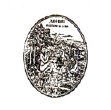 கருணாமிர்த சாகரம்.இரண்டாவது புத்தகம்.மூன்றாம் பாகம்.72 மேளக்கர்த்தாக்களையும், அவற்றில் வழங்கிவரும் ஜன்னிய இராகங்களையும் அவைகளின் ஆரோகண அவரோகண சுரங்களையும் அவைகள் இன்னின்ன அலகில் வருகின்றனவென்பதையும் காட்டும் அட்டவணை.“72 மேளக்கர்த்தாவான தாய் இராகங்களையும், அவைகளிலிருந் துண்டான ஜன்னிய இராகங்களையும், அவைகளுக்குரிய ஆரோகண அவரோகணங்களையும் ஒருவாறு நாம் கவனிக்க வேண்டும். இவைகளில் வரும் சுரங்களில் ரிஷப தைவதமும் காந்தார நிஷாதமும் ஒன்றோடு ஒன்று கலந்து வருவதினால் அதாவது ரிஷபத்தின் எல்லையில் ஒரு காந்தாரமும் காந்தாரத்தின் எல்லையில் ஒரு ரிஷபமும் பெயர் மாறுதலாக வந்து, இரண்டு சுரஸ்தானங்கள் கூடுதலாகக் கிடைக்கின்றன. இதுபோலவே தைவத நிஷாதங்களிலும் இரண்டு சுரம் கூட உண்டாகிறது. இவைகளை விக்ருதி சுரங்களென்று சொல்வார்கள். இவைகள் சுத்த சுரங்களான பன்னிரண்டோடு சேரும்பொழுது பதினாறு பேதங்களாகின்றன. ஆனால் எப்போதும் ஒரு ஸ்தாயியில் சுரங்கள் பன்னிரண்டே; பதினாறு அல்ல. பிரஸ்தாரபேதம் பெறும்பொழுது அவைகளைப் 16 பேதங்களாய் வைத்துக்கொண்டு நியாயமாய்க் கிடைக்கக்கூடிய 72 தாய் இராகங்களைச் செய்திருக்கிறார்கள். காந்தார நிஷாதங்களில் மும்மூன்று பேதங்கள் வருவதை வட்டப்பாலை கிரகம் மாற்றும் முறையில் பொற்கடகத்தில் காண்கிறோம். ஆகையினால் பூர்வ தமிழ் நாட்டில் வழங்கி வந்திருக்கலாமென்று நினைக்க ஏதுவிருக்கிறது. 72 மேளக்கர்த்தா முறைப்படி பாடிய பூர்வ இராகங்களே தற்காலத்திலும் பாடப்பட்டு வருகின்றனவென்று பார்க்கிறோம். ஆகையால் யாவருக்கும் புலப்படாமல் இரகசியமாய் வைத்திருந்த முறையென்று தோன்றுகிறது.ஆயப்பாலை முறையில் சொல்லும் பன்னிரு சுரங்களோடு சேர்த்துச்சொல்லப்படும் நுட்ப சுரங்களும் இலேசாய் குறிக்கப்படக்கூடியதா யிருப்பதனால் இந்த 72 மேளக்கர்த்தாவில் சொல்லும் இராகங்களையும், அவைகளின் சுரங்களையும், அலகுகளையும்பற்றித் தெளிவாகத்தெரிந்து கொள்ளவேண்டியது முக்கியமான காரியம்.முதலாவது, சுர முறைப்படியும், அலகு முறைப்படியும், இராகங்கள் உண்டாக்க இலேசாக இருக்கும் ஒரு இராகத்தின் ஆரோகண அவரோகணம் இன்னதென்று காட்டக் கூடிய அட்டவணை.இரண்டாவது, இராகங்களில் ஒன்று இன்ன மேளத்தில் ஜன்னியமானதென்று  அறிந்துகொள்ள அக்ஷர முறைப்படித் தெளிவாகக் காட்டக்கூடிய அட்டவணை.மூன்றாவது, இராகங்களின் பெயர்கள் சொல்லப்படும்பொழுது கடைசிச்சொல் ஒன்றாயிருக்கும் இராகங்கள் இன்னவையென்று காட்டும் அட்டவணை.இம்மூன்று அட்டவணைகளில் ஒவ்வொன்றும் மிக முக்கியமாயிருப்பதால் அவைகளைத் தெளிவாகச் சொல்லவேண்டியது அவசியமாயிற்று.72 மேளக்கர்த்தா இராகங்களும், அவைகளின்கிளை இராகங்களும்.ஆயப்பாலை முறையில் ஒரு ஸ்தாயியில் வழங்கிவந்த 12 சுரங்களோடு விக்ருதி சுரங்களையும் சேர்ப்பதால் உண்டாகக்கூடிய கர்த்தா இராகங்கள் 72 என்று இதன் முன் சொன்னோம். அதன்படியே சுரங்களின் அலகு முறையோடு 72 கர்த்தா இராகங்களும் அவைகளில் ஆரோகண, அவரோகண பேதங்களினாலும், வக்கிர வர்ஜிய பேதங்களினாலும் உண்டாகக் கூடிய அனந்த இராகங்களில் தற்காலத்தில் வழங்கி வரும் இராகங்களின் பெயரும் அவைகளுக்கு வரும் சுரங்களும் மேற் காட்டிய அட்டவணையில் விபரமாகக் காண்போம்.இவைகள் காலாந்தரத்தில் பல பேதங்களையுடையதாக பல அட்டவணை முறைகள் காணப் படுகின்றன. தஞ்சாவூர் சரஸ்வதி மாலில் இருக்கிற அட்டவணையையும், மகா-ராச-ராச-சிறி சபேசையர் அவர்களுடைய பாட்டனார் பல்லவி மகா-ராச-ராச-சிறி துரைசாமி ஐயர் அவர்கள் அட்டவணையையும், அரிகேசவநல்லூர் மகா-ராச-ராச-சிறி முத்தையா பாகவதர் அவர்கள் கைப்பிரதியையும், தஞ்சாவூர் வீணை மகா-ராச-ராச-சிறி வேங்கடாசலம் ஐயர் அவர்கள் கைப்பிரதியையும் ஒத்துப் பார்த்து அவைகளையே இங்கே அட்டவணையாகக் கொடுத்திருக்கிறேன்.பூர்வந்தொட்டு பல காலங்களில் இராகங்களின் தொகை அதிகரித்து வந்திருப்பது போலவே சரபோஜி மகாராஜா காலத்திற்குப் பின்பும் தொகையில் அதிகரித்து வந்திருக்கிறதாகத் தெரிகிறது. 1008, 1200, 1500, 1690, முதலிய இராகங்களுள்ள அட்டவணையும் இருக்கிறது. இருந்தாலும் பூர்வமாயுள்ள வைகளுக்கு இராகம் சொல்லும் முறை சொல்ல வேண்டியது அவசியமானதினாலும், மற்றும் புதியதாய் உண்டான இராகங்களில் உருப்படிகள் பழக்கத்தில் இல்லாததினாலும், அவைகளை விலக்கிப் பெரும்பாலும் வழங்கி வரும் இராகங்களுக்கு அட்டவணை சொல்லி யிருக்கிறேன். அவைகளிலும் சில இராகங்கள்  திருஷ்டாந்தமாகக் கண்டாரவம் என்ற இராகம் 20-வது மேளத்திலும், 2-வது மேளத்திலும், சிந்தாமணி என்ற இராகம் 7-வது மேளத்திலும், 52-வது மேளத்திலும், சுரபூஷணி என்ற இராகம் 4-வது மேளத்திலும் 22-வது மேளத்திலும், சோமமஞ்சரி என்ற இராகம் 62-வது மேளத்திலும், 67-வது மேளத்திலும், நாகபூஷணி என்ற இராகம் 29-வது மேளத்திலும் 30-வது மேளத்திலும் வருகிறது. அது போலவே சாளங்கநாட 15-வது மேளக்கர்த்தாவில் 163-வது 166-வது இராகமாகவும், பூர்ணசட்ஜம் 20-வது மேளத்தில் 275வது, 285வது இராகமாகவும், வெவ்வேறு ஆரோகண,அவரோகணமுடையதாய் வழங்கி வருகிறது. இது பாடபேதத்தினால் உண்டானதே தவிர வேறு விதமாய் நினைக்க ஏதுவில்லை.சுரங்கள் பேதப்படும்பொழுது அவைகளின் அழகும் பேதப்படுந்தானே. அவைகளில் ஒன்றுக்கு முன்னால் ‘சுத்த’, என்று சேர்த்துக்கொண்டு சுத்த கண்டாரவம், சுத்த சிந்தாமணியென்று பெயர் பேதப்படுத்திக்கொள்வது விவாதத்திற்கு இடமில்லாமல் இருக்கும்.புதிய இராகங்கள் பல அட்டவணையில் சேர்ந்திருப்பதை அகரவரிசை அகராதிக்குப் பின்வரும் இன அகராதியில் ஆரோகண, அவரோகண சுரங்களுடன் காண்போம்.72 மேளக்கர்த்தா அல்லது 72 தாய் இராகங்களும்அவற்றில் பிறந்த கிளை இராகங்களும்.அகர முறை வைப்பு.72 மேளக்கர்த்தா அல்லது 72 தாய் இராகங்களும்அவற்றில் பிறந்த கிளை இராகங்களும்.(துடர்ச்சி)72 மேளக்கர்த்தா அல்லது 72 தாய் இராகங்களும்அவற்றில் பிறந்த கிளை இராகங்களும்.(துடர்ச்சி)72 மேளக்கர்த்தா அல்லது 72 தாய் இராகங்களும்அவற்றில் பிறந்த கிளை இராகங்களும்.(துடர்ச்சி)72 மேளக்கர்த்தா அல்லது 72 தாய் இராகங்களும்அவற்றில் பிறந்த கிளை இராகங்களும்.(துடர்ச்சி)72 மேளக்கர்த்தா அல்லது 72 தாய் இராகங்களும்அவற்றில் பிறந்த கிளை இராகங்களும்.(துடர்ச்சி)72 மேளக்கர்த்தா அல்லது 72 தாய் இராகங்களும்அவற்றில் பிறந்த கிளை இராகங்களும்.(துடர்ச்சி)72 மேளக்கர்த்தா அல்லது 72 தாய் இராகங்களும்அவற்றில் பிறந்த கிளை இராகங்களும்.(துடர்ச்சி)72 மேளக்கர்த்தா அல்லது 72 தாய் இராகங்களும்அவற்றில் பிறந்த கிளை இராகங்களும்.(துடர்ச்சி)72 மேளக்கர்த்தா அல்லது 72 தாய் இராகங்களும்அவற்றில் பிறந்த கிளை இராகங்களும்.(துடர்ச்சி)72 மேளக்கர்த்தா அல்லது 72 தாய் இராகங்களும்அவற்றில் பிறந்த கிளை இராகங்களும்.(துடர்ச்சி)72 மேளக்கர்த்தா அல்லது 72 தாய் இராகங்களும்அவற்றில் பிறந்த கிளை இராகங்களும்.(துடர்ச்சி)72 மேளக்கர்த்தா அல்லது 72 தாய் இராகங்களும்அவற்றில் பிறந்த கிளை இராகங்களும்.(துடர்ச்சி)72 மேளக்கர்த்தா அல்லது 72 தாய் இராகங்களும்அவற்றில் பிறந்த கிளை இராகங்களும்.(துடர்ச்சி)72 மேளக்கர்த்தா அல்லது 72 தாய் இராகங்களும்அவற்றில் பிறந்த கிளை இராகங்களும்.(துடர்ச்சி)72 மேளக்கர்த்தா அல்லது 72 தாய் இராகங்களும்அவற்றில் பிறந்த கிளை இராகங்களும்.(துடர்ச்சி)72 மேளக்கர்த்தா அல்லது 72 தாய் இராகங்களும்அவற்றில் பிறந்த கிளை இராகங்களும்.(துடர்ச்சி)72 மேளக்கர்த்தா அல்லது 72 தாய் இராகங்களும்அவற்றில் பிறந்த கிளை இராகங்களும்.(துடர்ச்சி)இதன் முன் 40-வது பக்கத்தில் உள்ள இன அகராதியில் நாம் சொல்வதாகச் சொல்லியிருக்கும் இராகங்களின் ஆரோகண அவரோகண சுரங்கள் சேர்த்துப் புதிய இராகங்கள் சொல்லியிருக்கிறோம். ஒரு ஆரோகண அவரோகணம் இராகம் ஆலாபிப்பதற்கு அனுகூலமாயிருக்குமானால் அதற்கு கீதமும், கீர்த்தனங்களும் இல்லை என்று விட்டுவிடாமல் கீதம், கீர்த்தனம், ஜீவசுரம் முதலியவை கண்டு எழுதக்கூடிய முறை நாம் சொல்லி யிருப்பதனால் அவைகளையும், இங்கே காட்டுவது நல்லதென்று எண்ணுகிறேன். இன்னும் இதுபோலவே இராக சஞ்சாரத்திற்கு அனுகூலமான ஆரோகண அவரோகணங்களையும் இதன்பின் எழுதுவது விருத்தி ஞான முடையவர்களுக்கு இன்னும் பல இராகங்கள் பாடவும், பெயரிட்டுப் புதிதாக அமைக்கவும் கூடியதாயிருக்குமென்று அவைகளையும் இதன் பின் குறிக்கிறேன்.இன அகராதியில் அங்கி, காம்போதி, பைரவி, கல்யாணி என்பதுபோல முடியும் இராகங்களின் பெயர்களில் சிற்சில இராகங்களின் பெயர்கள் கடைசி எழுத்தில் மட்டும் ஒத்து முடிவதனால், அவைகளையும் அவ்வவ்வினத்தின் கடைசியில் * இவ்வடையாளமிட்டுச் சேர்த்திருக்கிறேன்.72 மேளக்கர்த்தா அல்லது 72 தாய் இராகங்களும்அவற்றில் பிறந்த கிளை இராகங்களும்.இன அகராதி72 மேளக்கர்த்தா அல்லது 72 தாய் இராகங்களும்அவற்றில் பிறந்த கிளை இராகங்களும்.இன அகராதி - (துடர்ச்சி)72 மேளக்கர்த்தா அல்லது 72 தாய் இராகங்களும்அவற்றில் பிறந்த கிளை இராகங்களும்.இன அகராதி - (துடர்ச்சி)72 மேளக்கர்த்தா அல்லது 72 தாய் இராகங்களும்அவற்றில் பிறந்த கிளை இராகங்களும்.இன அகராதி - (துடர்ச்சி)	...	72 மேளக்கர்த்தா அல்லது 72 தாய் இராகங்களும்அவற்றில் பிறந்த கிளை இராகங்களும்.இன அகராதி - (துடர்ச்சி)72 மேளக்கர்த்தா அல்லது 72 தாய் இராகங்களும்அவற்றில் பிறந்த கிளை இராகங்களும்.இன அகராதி - (துடர்ச்சி)72 மேளக்கர்த்தா அல்லது 72 தாய் இராகங்களும்அவற்றில் பிறந்த கிளை இராகங்களும்.இன அகராதி - (துடர்ச்சி)72 மேளக்கர்த்தா அல்லது 72 தாய் இராகங்களும்அவற்றில் பிறந்த கிளை இராகங்களும்.இன அகராதி - (துடர்ச்சி)72 மேளக்கர்த்தா அல்லது 72 தாய் இராகங்களும்அவற்றில் பிறந்த கிளை இராகங்களும்.இன அகராதி - (துடர்ச்சி)72 மேளக்கர்த்தா அல்லது 72 தாய் இராகங்களும்அவற்றில் பிறந்த கிளை இராகங்களும்.இன அகராதி - (துடர்ச்சி)72 மேளக்கர்த்தா அல்லது 72 தாய் இராகங்களும்அவற்றில் பிறந்த கிளை இராகங்களும்.இன அகராதி - (துடர்ச்சி)72 மேளக்கர்த்தா அல்லது 72 தாய் இராகங்களும்அவற்றில் பிறந்த கிளை இராகங்களும்.இன அகராதி - (துடர்ச்சி)	72 மேளக்கர்த்தா அல்லது 72 தாய் இராகங்களும்அவற்றில் பிறந்த கிளை இராகங்களும்.இன அகராதி - (துடர்ச்சி)72 மேளக்கர்த்தா அல்லது 72 தாய் இராகங்களும்அவற்றில் பிறந்த கிளை இராகங்களும்.இன அகராதி - (துடர்ச்சி)72 மேளக்கர்த்தா அல்லது 72 தாய் இராகங்களும்அவற்றில் பிறந்த கிளை இராகங்களும்.இன அகராதி - (துடர்ச்சி)72 மேளக்கர்த்தா அல்லது 72 தாய் இராகங்களும்அவற்றில் பிறந்த கிளை இராகங்களும்.இன அகராதி - (துடர்ச்சி)72 மேளக்கர்த்தா அல்லது 72 தாய் இராகங்களும்அவற்றில் பிறந்த கிளை இராகங்களும்.இன அகராதி - (துடர்ச்சி)72 மேளக்கர்த்தா அல்லது 72 தாய் இராகங்களும்அவற்றில் பிறந்த கிளை இராகங்களும்.இன அகராதி - (துடர்ச்சி)72 மேளக்கர்த்தா அல்லது 72 தாய் இராகங்களும்அவற்றில் பிறந்த கிளை இராகங்களும்.இன அகராதி - (துடர்ச்சி)72 மேளக்கர்த்தா அல்லது 72 தாய் இராகங்களும்அவற்றில் பிறந்த கிளை இராகங்களும்.இன அகராதி - (துடர்ச்சி)72 மேளக்கர்த்தா அல்லது 72 தாய் இராகங்களும்அவற்றில் பிறந்த கிளை இராகங்களும்.இன அகராதி - (துடர்ச்சி)72 மேளக்கர்த்தா அல்லது 72 தாய் இராகங்களும்அவற்றில் பிறந்த கிளை இராகங்களும்.இன அகராதி - (துடர்ச்சி). 72 மேளக்கர்த்தா அல்லது 72 தாய் இராகங்களும்அவற்றில் பிறந்த கிளை இராகங்களும்.இன அகராதி - (துடர்ச்சி)72 மேளக்கர்த்தா அல்லது 72 தாய் இராகங்களும்அவற்றில் பிறந்த கிளை இராகங்களும்.இன அகராதி - (துடர்ச்சி).72 மேளக்கர்த்தா அல்லது 72 தாய் இராகங்களும்அவற்றில் பிறந்த கிளை இராகங்களும்.இன அகராதி - (துடர்ச்சி). 72 மேளக்கர்த்தா அல்லது 72 தாய் இராகங்களும்அவற்றில் பிறந்த கிளை இராகங்களும்.இன அகராதி - (துடர்ச்சி). 72 மேளக்கர்த்தா அல்லது 72 தாய் இராகங்களும்அவற்றில் பிறந்த கிளை இராகங்களும்.இன அகராதி - (துடர்ச்சி)..72 மேளக்கர்த்தா அல்லது 72 தாய் இராகங்களும்அவற்றில் பிறந்த கிளை இராகங்களும்.இன அகராதி - (துடர்ச்சி)72 மேளக்கர்த்தா அல்லது 72 தாய் இராகங்களும்அவற்றில் பிறந்த கிளை இராகங்களும்.இன அகராதி - (துடர்ச்சி)72 மேளக்கர்த்தா அல்லது 72 தாய் இராகங்களும்அவற்றில் பிறந்த கிளை இராகங்களும்.இன அகராதி - (துடர்ச்சி)72 மேளக்கர்த்தா அல்லது 72 தாய் இராகங்களும்அவற்றில் பிறந்த கிளை இராகங்களும்.இன அகராதி - (துடர்ச்சி)72 மேளக்கர்த்தா அல்லது 72 தாய் இராகங்களும்அவற்றில் பிறந்த கிளை இராகங்களும்.இன அகராதி - (துடர்ச்சி)72 மேளக்கர்த்தா அல்லது 72 தாய் இராகங்களும்அவற்றில் பிறந்த கிளை இராகங்களும்.இன அகராதி - (துடர்ச்சி)72 மேளக்கர்த்தா அல்லது 72 தாய் இராகங்களும்அவற்றில் பிறந்த கிளை இராகங்களும்.இன அகராதி - (துடர்ச்சி)72 மேளக்கர்த்தா அல்லது 72 தாய் இராகங்களும்அவற்றில் பிறந்த கிளை இராகங்களும்.இன அகராதி - (துடர்ச்சி)72 மேளக்கர்த்தா அல்லது 72 தாய் இராகங்களும்அவற்றில் பிறந்த கிளை இராகங்களும்.இன அகராதி - (துடர்ச்சி)72 மேளக்கர்த்தா அல்லது 72 தாய் இராகங்களும்அவற்றில் பிறந்த கிளை இராகங்களும்.இன அகராதி - (துடர்ச்சி)72 மேளக்கர்த்தா அல்லது 72 தாய் இராகங்களும்அவற்றில் பிறந்த கிளை இராகங்களும்.இன அகராதி - (துடர்ச்சி)72 மேளக்கர்த்தா அல்லது 72 தாய் இராகங்களும்அவற்றில் பிறந்த கிளை இராகங்களும்.இன அகராதி - (துடர்ச்சி)72 மேளக்கர்த்தா அல்லது 72 தாய் இராகங்களும்அவற்றில் பிறந்த கிளை இராகங்களும்.இன அகராதி - (துடர்ச்சி)72 மேளக்கர்த்தா அல்லது 72 தாய் இராகங்களும்அவற்றில் பிறந்த கிளை இராகங்களும்.இன அகராதி - (துடர்ச்சி)72 மேளக்கர்த்தா அல்லது 72 தாய் இராகங்களும்அவற்றில் பிறந்த கிளை இராகங்களும்.இன அகராதி - (துடர்ச்சி)72 மேளக்கர்த்தா அல்லது 72 தாய் இராகங்களும்அவற்றில் பிறந்த கிளை இராகங்களும்.இன அகராதி - (துடர்ச்சி)72 மேளக்கர்த்தா அல்லது 72 தாய் இராகங்களும்அவற்றில் பிறந்த கிளை இராகங்களும்.இன அகராதி - (துடர்ச்சி)72 மேளக்கர்த்தா அல்லது 72 தாய் இராகங்களும்அவற்றில் பிறந்த கிளை இராகங்களும்.இன அகராதி - (துடர்ச்சி)72 மேளக்கர்த்தா அல்லது 72 தாய் இராகங்களும்அவற்றில் பிறந்த கிளை இராகங்களும்.இன அகராதி - (துடர்ச்சி)72 மேளக்கர்த்தா அல்லது 72 தாய் இராகங்களும்அவற்றில் பிறந்த கிளை இராகங்களும்.இன அகராதி - (துடர்ச்சி)72 மேளக்கர்த்தா அல்லது 72 தாய் இராகங்களும்அவற்றில் பிறந்த கிளை இராகங்களும்.இன அகராதி - (துடர்ச்சி)72 மேளக்கர்த்தா அல்லது 72 தாய் இராகங்களும்அவற்றில் பிறந்த கிளை இராகங்களும்.இன அகராதி - (துடர்ச்சி)72 மேளக்கர்த்தா அல்லது 72 தாய் இராகங்களும்அவற்றில் பிறந்த கிளை இராகங்களும்.இன அகராதி - (துடர்ச்சி)72 மேளக்கர்த்தா அல்லது 72 தாய் இராகங்களும்அவற்றில் பிறந்த கிளை இராகங்களும்.இன அகராதி - (துடர்ச்சி)72 மேளக்கர்த்தா அல்லது 72 தாய் இராகங்களும்அவற்றில் பிறந்த கிளை இராகங்களும்.இன அகராதி - (துடர்ச்சி)72 மேளக்கர்த்தா அல்லது 72 தாய் இராகங்களும்அவற்றில் பிறந்த கிளை இராகங்களும்.இன அகராதி - (துடர்ச்சி)...72 மேளக்கர்த்தா அல்லது 72 தாய் இராகங்களும்அவற்றில் பிறந்த கிளை இராகங்களும்.இன அகராதி - (துடர்ச்சி)72 மேளக்கர்த்தா அல்லது 72 தாய் இராகங்களும்அவற்றில் பிறந்த கிளை இராகங்களும்.இன அகராதி - (துடர்ச்சி)கருணாமிர்த சாகரம்.இரண்டாவது புத்தகம்.நான்காம் பாகம்.இந்நூலுள் . . நான்காம் பாகம் : எழுபத்திரண்டு மேளக்கர்த்தாக்களில் வழங்கி வரும் ஜன்னிய இராகங்களிலும் இன்னும் புதிதாக உண்டாகும் இராகங்களிலும் ஆரோகண அவரோகண சுரங்களைத் தெரிந்து கீதம் கீர்த்தனம் முதலியன செய்யும் முறையையும் விளக்கமாகக் கூறுகிறது. இசைவாணர்கள் படித்துப் புரிந்து தம் இசை அறிவை வளர்த்துக் கொள்ளும் முறையில் எழுதப்பட்டுள்ளது.கடவுள் துணை.கருணாமிர்த சாகரம்.இரண்டாவது புத்தகம்.நான்காம் பாகம்.1. இராகங்களின் ஆரோகண அவரோகணங்களைத் தெரிந்து அதில் இராக சஞ்சாரம் செய்யவும் கீதம் கீர்த்தனம் முதலியன  உண்டாக்கவும் அனுகூலமான விதிகள்.சுரப் பிரஸ்தாரங்களினால் சம்பூர்ணம், சாடவம், ஒளடவம் என்னும் வழிகளில் எத்தனை இராகங்கள் கிடைக்குமென்றும், உலகத்தில் நாளிது வரையும் வழங்கி வந்த கர்த்தா இராகங்கள் இன்னவை யென்றும், 72 மேளக்கர்த்தாக்களைப் பற்றியும், அவற்றில் வரும் ஜன்னிய இராகங்களைப் பற்றியும் எழுதினேன்.இனி இராகம் உண்டாக்குவதற்குரிய முறைகளில் கவனிக்கவேண்டிய சில ஆதார விதிகளையும், இராகங்கள் செய்யும் முறையையும் கவனிக்கவேண்டும்.ஒரு இராகத்தின் ஆரோகண, அவரோகணத்தை வைத்துக்கொண்டு அதற்கு  இசை முறை வைப்பு (பொருத்த சுரங்கள்), இசை கூடா நரம்பு (பகைச் சுரம்), ஆளத்தி செய்யுமாறு (ஆலாபனம்),  ஜீவசுரம் (இராகத்தின் முக்கிய சுரம்), இசை பொருந்தும் முறையிற் பண்ணமைப்பு (கீதம் கீர்த்தனம் முதலியன செய்தல்) ஆகிய ஐந்து முக்கிய காரியங்களையும் காண்போம்.சிறப்புற் றோங்கிய தென் தமிழ் நாட்டில் இயல் இசை நாடக மென்னும் முத்தமிழும் அதைச்சேர்ந்த சகல கலைகளும் மேன்மைபெற்று வழங்கி வந்த காலத்தில், இசைத் தமிழ் அல்லது சங்கீதமும் அதற்குரிய சுரம், சுருதிகள், இராகங்கள், தாளங்கள், அபிநயம் முதலிய அங்கங்களும் மிகுந்த தேர்ச்சி பெற்று வழங்கி வந்தவாகக் காணப்படுகின்றன. அதோடு தற்காலத்தில் சங்கீத விஷயமாய் உலகத்தவர் எவரும், இன்றும் கண்டுகொள்ளாத நுட்ப சுருதிகளையும் இராகம் உண்டாக்கும் முறையையும் உடையதாயிருக்கிற தென்று நாம் துணிந்து சொல்லப் பல குறிப்புகள் இருக்கின்றன. பூர்வ தென்தமிழ் நாட்டார் வழங்கிவந்த இசைத் தமிழில் சுரம் சுருதிகளையும், அவைகளை அவர்கள் எப்படி உபயோகித்தார்களென்னும் முறையையும் அறிவதற்கு விளக்கிக்காட்ட, பொற்கடகம் என்னும் முதல் புத்தகத்தில் சுருக்கமாகச் சொன்னேன். அதில் இயல் இசை, நாடகம் என்னும் முத்தமிழைப் பற்றியும், இசைத் தமிழாகிய சங்கீதத்தைப் பற்றியும், சங்கீதத்தில் வழங்கிவந்த 24,48,96 போன்ற நுட்ப சுருதிகளைப் பற்றியும்; பின்னுள்ளோர் அதன் நுட்ப அறிவு இழந்து, சுரம், சுருதிகளைப்பற்றிச் சந்தேகங்கொண்டு, சுருதிகள் 22, 53 என்றும், சுருதிகள் அனந்த மென்றும் வாதாடும் பல முறைகளையும் கணக்கினால் அவை தவறென்றெடுத்துக் காட்டி, பூர்வ தென்தமிழ்நாட்டார் வழங்கிவந்த ஆயப்பாலை, வட்டப்பாலை, திரிகோணப்பாலை, சதுரப்பாலை என்னும் நால்வகைப் பாலைகளின் முறைப்படி எப்படிப் பாடினார்களென்பது பற்றியும் மிகத் தெளிவுறச் சொல்லி யிருக்கிறேன். அது போலவே சுரம், சுருதிகளைக்கொண்டு கீதம், கீர்த்தனங்கள் முதலிய உருப்படிகள் எழுதுவதற்கு முக்கியமான விதிவகைகளையும் சொல்லவேண்டியது அவசியம் என்று எண்ணுகிறேன்.பூர்வ தென் தமிழ் நாட்டார் வழங்கிவந்த பன்னீராயிரம் ஆதி இசைகளும் அல்லது இராகங்களும் வழக்கத்திலில்லாமற் போனாலும், முக்கியமான இராகங்கள் நாளிது வரையும் வழங்கிவருகின்றன. ஆனால் அவைகளில் உருப்படிகள் பலவும் சிலரால் பேணப்பட்டு அதற்குரிய சில அங்கங்களோடு நாளிது வரையும் நிலைத்திருந்தாலும், முக்கிய அம்சமாகிய இராகங்களும் இராகங்களில் உருப்படிகள் உண்டாக்கும் முறையும் பல ஆயிர வருஷங்களுக்கு முன்பே மறைந்து போயிற்றென்று சொல்ல ஏது விருக்கிறது. இன்னும் உலகத்தவர் அறிந்துகொள்ளாத பல கலைகள் குற்றுயிராய் அனுபவ மிழந்து வழங்கி வருகின்றன. ஒவ்வொன்றும் மிகுந்த பிரயோஜன முடையதாயிருந்தாலும், மிகுந்த விரிவாகிச் செய்வதற்குக் கைமுறை காட்டுவா ரில்லாமல் மறைந்து போயிருக்கிறதென்று நாம் விசனப்பட வேண்டியதாயிருக்கிறது.சகல சித்துக்களும் ஆடும் வல்லபந்தரும் ரசமணியின் பெருமையைத் தற்காலத்தில் சொல்லவும் - அதைச் சேர்ந்த கற்பசித்தி, யோகசித்தி, வாதசித்தி முதலியவைகளைச் சொல்லவும், நினைக்கவும், கேட்கவும் இயலாத இக்காலத்தில் - அதைப்போன்ற மற்றும் கலைகளை நாம் சொல்லிப் பிரயோஜனமென்ன? அவைகள் குருபரம்பரையாய் முனிவர்களாலும், மகான்களாலும் காலாகாலத்தில் உலகத்தவருக்குக் காட்டப்பட்டதேயொழிய, அனுபவத்திற்கு வரும்படி கைமுறை காட்டப்படவில்லை. இதுபோலவே இசைத் தமிழின் உயிர் போன்ற இராகஞ்செய்யும் முறையும் இரகசியமாய்ப் பேணப்பட்டு நாளடைவில் மறைந்து போயிற்றென்று சொல்லவேண்டும்.பல வருஷங்களாகச் சங்கீத சாஸ்திரத்தை விசாரித்துவந்த நான் அதில் வழங்கிவரும் நுட்ப சுருதிகள் இன்னவென்றும், சுரங்களைப் பொருந்தும் முறையில் வைத்து இராகம், கீதம், கீர்த்தனங்கள் உண்டாக்கும் முறையும் தெரியாதவரையில் சங்கீதம் நிலைநிற்காமல் அழிந்துபோமென்றும், அவைகளைக் கண்டுபிடிக்காத வரையில் சங்கீத சாஸ்திரத்திற்கே இறுதி வருமென்றும் அறிந்தேன். அவைகளை மற்றும் தேர்ந்த சங்கீத வித்வான்களிடத்தில் பிரஸ்தாபித்தபோது அவர்கள் “இவருக்கு சங்கீதப் பைத்தியம் பிடித்தது” என்று ஏளனம் பண்ணினார்கள். அநேகர் என் அபிப்பிராயத்தை ஒப்புக் கொண்டாலும் தங்கள் கூடாமையை வெளியிட வெட்கிப் பரிகாசம் செய்தார்கள். சங்கீத சாஸ்திரம் என்றும் நிலைத்திருக்கும் வழியில் அதில் வழங்கி வரும் சுரம், சுருதிகளை அறியவாவது, அவைகளைப் பொருந்தும் முறையில் வைத்து இராகங்கள் உண்டாக்கும் முறையைக் காணவாவது, அவர்கள் விரும்பவுமில்லை, அவ்விருப்பம் மனதிற்கு வரவு மில்லை. அப்படியிருந்தாலும் இராகங்கள், கீர்த்தனங்கள் உண்டாக்கும் முறை மிக மிக முக்கியமானதென்று தைரியங்கொண்டு இதை உலகத்திற்குச் சொல்ல முன்வந்தேன். இதை முக்கியமானதென்றும், இம் முறையொன் றில்லாமல் சங்கீத சாஸ்திரமே நிலைபெற்றிருக்க மாட்டாதென்றும், நான்அறிவது போலவே மற்றும் அறிவாளிகள் யாவரும் காண்பார்கள். அதோடு இகபர விஷயங்கள் யாவற்றிலும் ஆனந்தத்தைத் தரும்படியான சங்கீதம் யாவரும் தெரிந்துகொள்ளவேண்டிய ஒரு சாஸ்திரமாகும் என்று நான் திடங்கொண்டு சொல்லத்  துணிந்தேன்.இதன் முன்னுள்ளோர் மிகுந்த கஷ்டத்தோடு செய்துவைத்த பல கீதம், ஜதீஸ்வரம், சவுக்க வர்ணம், தான வர்ணம், பத வர்ணம், சாதாரண வர்ணம், பதம், கீர்த்தனம் முதலானவைகளும் தெய்வ அருளால் உண்டாக்கி வந்த இன்னும் பல உருப்படிகளும் உலகத்தில் உலாவிக்கொண்டிருக்கும் இக்காலத்தில், சங்கீதத்திற்கு உயிர்நிலை போன்ற ஒரு முறை பூர்வ முறைக்கு ஒருவாறு ஒத்திருக்கவேண்டுமே யொழிய விரோதமாக யிருக்கமாட்டாது. மேடு பள்ளம் நிரவாத பூமியில் வண்டிகள் ஓடுவதும், மேடு பள்ளம் நிரவி வண்டியின் பாரம் அழுந்தாத பாதையில் வண்டிகள் ஓடுவதும் எப்படி ஒன்றற் கொன்று இலகுவாயிருக்குமோ, அப்படிப்போல் இராக முண்டாக்கும் சிறந்த விதிமுறைகள் ஒரு இராகம் உண்டாக்கும் விஷயத்தில் மிகுந்த பிரயோஜனமாயிருக்கும்.பிரம்ம இரகசியம்போல் பேணப்பட்டுவந்த இம்முறை தெரிந்து கொள்ளும்பொழுது, சிறகுகள் முளைத்த பட்சிகள் ஆகாயத்தில் மிகுந்த உல்லாசமாய் உலாவுவது போலவும், ஆகாய விமானம் பெற்றவன் வானில் எளிதாய் உல்லாசமாகச் சஞ்சரிப்பது போலவும், சுரஞானமுள்ள பலர் பல புதிது புதிதான இராகங்களையும் கீர்த்தனங்களையும் எளிதில் மகிழ்வாய்ப் படித்து மனதை ஆனந்தப்படுத்துவதை நாம் காணலாம். எவ்விதத்திலும் மேன்மை பொருந்தியதென்று கொண்டாடும் சங்கீத சாஸ்திரம் இந்தியாவில் மிகுந்த மேன்மை பொருந்தியதென்று நாம் பெருமையாய்ச் சொல்லிக் கொள்ளக்கூடியது; உலகத்திலுள்ள சங்கீத சாஸ்திரிகள் எவரும் கண்டு பிடிக்காதது; உலகத்திலுள்ள எவரும் சங்கீதத்தில் இம்முறையே உபயோகிக்கக் கூடியது; பிற்காலத்தில் வரும் எவ்வித தேர்ச்சிக்கும் மேலானது; பூர்வ தென் தமிழ்நாட்டார் வழங்கிவந்தது; வேறு எந்த பாஷையிலும், எந்த தேசத்திலும் வழங்கப்படாதது; தமிழ் மக்களால் இசைத் தமிழ் என்று பெருமையாய்ப் பேசிக்கொள்ளப்படுவது; தெய்வம் அதில் மிகுந்த பிரியமாயிருக்கிறதென்றும், அதனால் அநேக அடியார்களுக்கு அனுக்கிரகம் கிடைத்திருக்கிற தென்றும் சொல்லப்பெறும் தகுதியுள்ளது.இப்படிப்பட்ட மேலான ஒரு விஷயத்தைச் சொல்ல எல்லாம் வல்ல இறைவன் அருளை முன்னிட்டு சிலவற்றைச் சொல்லத் துணிந்தேன். முன்னும் பின்னும் அறியாத நான் சொல்லியிருக்கும் முறைகளை ஆராய்ந்து நன்மையானவைகளை அனுபவத்திற்குக் கொண்டுவர அறிவுடைய பெரியோரை வணக்கமாய்க் கேட்டுக்கொள்ளுகிறேன். இம்முறை உலகத்தவர் யாவருக்கும் பிரயோஜனமாயிருக்கும்படி செய்யத் திருவருளைப் பிரார்த்திக்கின்றேன்.இராகங்கள் உண்டாக்கும் இம்மேலான முறையைப் பலநாள் உழைப்பினால் தெய்வ உதவியைக் கொண்டு கண்டுபிடித்தேன் என்று நான் பெருமையாய்ச் சொல்லிக்கொள்ளக் கூடுமென்றாலும், இவைகள் யாவும் பூர்வமாய்த் தென் தமிழ்நாட்டார் வழங்கி வந்திருக்கிறார்களென்று பூர்வ நூல்களின் சிற்சில மேற்கோள்களைக்கொண்டு நான் அறியும்பொழுது பல்லாயிர வருஷங்களுக்கு முன்னால் மிகுந்த தேர்ச்சிபெற்று வழங்கி வந்த தமிழ் மக்களுக்கே இப்புகழ்ச்சி யுடையதென்று மனமார ஒப்புக்கொள்கிறேன்.இசைத் தமிழைப் பற்றிய பூர்வநூல்கள் இல்லாமற் போனாலும் அவைகளின் முக்கியமான அம்சங்களும் பெயர்களும் நூல் எழுதியவர்களுடைய பெயர்களும் தற்காலத்திலுள்ள தமிழ் மொழிப் புலவர்கள் ஞாபகத்திலில்லாமற் போகவில்லை. இயல் இசை நாடக மென்னும் முத்தமிழிலும் தேர்ச்சிபெற்று வழங்க வேண்டிய தமிழ் மக்கள் இசைத் தமிழும் நாடகத்தமிழும் மிகக் கடினமானதென்று தம் அனுபவத் திற்குக் கொண்டுவராமல் விட்டுவிட்டதன் னிமித்தம் இசைத் தமிழ் அதிக விளக்கம்பெறாமல் மறைந்தது. இது காரணத்தினால் இசைத் தமிழைப் பற்றிய இரகசியங்களும் இலக்கண விதிகளும் மறைந்து இசைத் தமிழில் சில கதைகளும், புராணங்களும், நீதி நூல்களும் மாத்திரம் உலகத்தில் பழக்கத்திற்கு வந்தன. இசைத் தமிழைப் பற்றி என்ன நூல்கள் செய்யப்பட்டிருக் கின்றனவென்றும் அந்நூல்களில் இன்னது சொல்லப்பட்டிருக்கிறதென்றும் தமிழ் மக்களில் சில புலவர் மாத்திரம் சொல்லிக்கொள்வார்களே யொழிய மற்றப்படி அனுபவத்திற்குச் செய்து காட்டக்கூடியவர்களல்லர். இயல் இசை நாடகமென்னும் முத்தமிழில் ஒன்றையாவது ஒருவர் பூர்ணமாகக் கற்று அதில் பூர்ண தேர்ச்சியுள்ளவரென்று சொல்ல இயலாத நிலையிலிருக்க, முத் தமிழிலும் தேர்ந்திருக்கிறோமென்ற சொல் வழக்கத்தில் மாத்திரம் வழங்கி வருகிறது.நெடுநாள் பழக்கத்தி லிருந்த ஒன்று கால கதியினால் மறக்கப்பட்டு அனுபவ மில்லாமற்போனால் அது முற்றிலும் புதிதுபோல் திரும்ப வழக்கத்திற்கு வரல் வேண்டும்.தமிழ் மக்களால் மிகச் சுலபமாகப் படிக்கப்படும் வெண்பாக்கள் மிகுந்த கணக்குடையவாய் மிகுந்த கவனம் வைத்துச் செய்யக்கூடியவாய் - தகுந்த வித்வான்களால் மாத்திரம் பாடக்கூடியனவாயிருக்கின்றன. அவைகளும், பாடும்பழக்கம் இருந்தாலொழிய மற்றப்படி முற்றிலும் மறக்கப்பட்டுத் திரும்பப் புதிதாக நம் பழக்கத்திற்கு வருவதை அனுபவத்தால் காண்கிறோம். அப்படியே இசைத் தமிழிலுள்ள இரகசியங்களும் வழக்கத்திற்கு வராமல் மறைந்து போகக்கூடியவைதாமே. இவைகளில் வெளிப்படையான சில உருப்படிகள் மாத்திரம் கடற்கரையில் ஒதுங்கிய சிப்பியின் ஓடுகள் போல் யாவர்கண்ணுக்கும் அகப்பட்டனவே யொழிய அருமையான முத்துக்கள் போன்றவை மறைந்து போயின.இவைகளில் இசை பொருந்தும் முறை வைப்பு, பொருந்தா முறை, ஆளத்தி முறை வைப்பு (ஆலாபனம் செய்தல்), ஜீவ சுரம் (அமுத வைப்பு, பாடலமுதம்), பண்முறை வைப்பு (கீதம் அமைத்தல்) என்னும் ஐந்து முக்கிய முறைகளும் தமிழ் மக்களால் மறக்கப்பட்டுப்போயின. இவ்வைந்து முறைகளும் மறைந்தபின் சங்கீதத்திற்குப் புதிய உருப்படிகள் செய்யும் அனுகூலமில்லாமற் போனதோடு பழைய முறைகளும் தேசிகமாய்ப் பலராலும் மாற்றப்பட்டு ‘தமிழர்களுக்கு சங்கீதம் ஏது’ என்று சொல்லும் படியான நிலைக்கு வந்தது. இது மாத்திரமா! இரவல் வாங்கின இடத்தையே ஏது மறியாதவர்களென்று ஏளனம் செய்யும்படி யாயிற்று.இசைத் தமிழின் மேன்மையை யறியாத பலர் அது முறைமையுடைய தல்லவென்றும், மற்றும் தேசத்தார் அதில் பொருத்தமும் கணக்கும் இல்லை யென்று கலக்கமுற்றாலும், அவைகளின் இரகசியமறிந்து சந்தேகம் தீர்த்துக்கொள்ள இயலாதவர்களாயும், சிறு உருப்படிகளைக் கேட்டு ஆனந்தித்து சந்தோஷப்படக் கூடியவர்களாயு மிருக்கிறார்களென்பது பிரத்தியட்சமா யிருக்கிறது. மேலும் இந்தியாவிலுள்ள சங்கீத வித்வான்கள் தங்கள் மனம்போன போக்கில் ஒரு இராகத்திற்குப் பொருந்தாத பல பிழைகளைக் கலந்து புதிது புதிதாய்ச் சேர்த்துக் கொண்டும் பாடிக்கொண்டுமிருப்பார் களானால், மற்றவர் ஏளனம் செய்யாமல் என்ன செய்வார்? மற்றவர்கள் சந்தேகத்தைத் தீர்க்கக்கூடிய சுருதிஞானமும் இவர்கள் அறியார்கள்; சுரங்களை வழுவின்றிச் சேர்த்து இராகம் உண்டாக்கு முறையையும் அறியார்கள். வீடு கட்டக்கூடிய தளவாடங்களும் கட்டும் முறையும் தெரியாத ஜீவப்பிராணிகள் குழிதானே தோண்டிக் கொள்ளவேண்டும். தெய்வீக சக்தி வாய்ந்த மகான்களிருந்த இப்பரத கண்டத்தில் மிக மேன்மையாய் எண்ணப்பட்ட இசைத் தமிழ் - அல்லது சங்கீதத்தின் அடிப்படைகூட - இல்லாமல் அழிந்துபோனதைக் குறித்து மிக வருத்தப்படுகிறேன். அடிப்படையைத் தோண்டிக் கண்டுபிடித்து மறுபடி கட்ட நினைப்பது மிக அசாத்தியமான காரியமென்று நான் நினைத்தாலும், மற்றவர் ஏளனம் செய்தாலும், அதை அனுசரிப்பது கடினமாயிருக்கிறதென்று விட்டுவிட்டாலும், அறிவுள்ளோர் கவனத்திற்கு வருமென்றே இராகம் செய்யும் முறைகளை இங்கு எழுதுகிறேன்.சங்கீதத்திற்குரிய முக்கிய அம்சங்கள் தற்காலத்தி லுள்ளவர்க்கு முற்றிலும் மறைந்து போனாலும், தங்களை மிகுந்த பாண்டித்திய முடையவர்களென்று தங்களுக்கே பொருள் தெரியாத சில சூத்திரங்களையும் வார்த்தைகளையும் பாடம்பண்ணி, வந்தவர்களை மிரட்டிவிடுகிற வித்துவான்களை நாம் காணலாம். இப்படிப்பட்ட புண்ணியவான்கள் உண்மை யான காரியங்களையும் மறைத்துத் தங்கள்  பொய்யே மெய்யாகும்படி செய்து கொண்டு வருகிறார்கள். தங்கள் அறியாமையை மறைக்கும்படி மற்றவர்கள் அறிந்த உண்மைகளைத் தாங்கள் புதிதாய் அறிந்ததாகவும் செய்ததாகவும் பிரசங்கம் பண்ணுவார்கள்; புத்தகமும் போடுவார்கள். இதை நாம் ஒவ்வொருநாளும் பார்க்கிறோம். உலக உபகாரத்தின்பொருட்டு அல்ல; தங்கள் சுயநலத்தின் நிமித்தமே சில புத்தகங்கள் பிரசுரம்  செய்து தங்களைப் பெருமையாகச் சொல்லிக்கொள்வார்கள். இப்பேர்ப்பட்டவர்கள் நான் சொல்லும் இம்முறையை குறைசொல்வார்க ளென்றாலும் நான் அதற்காக வருத்தப்பட வில்லை. நீராவியினால் இயந்திரங்கள் ஓட்டப்படும் துவக்கத்தில் அதனால் எத்தனையோ கெடுதல்கள் உண்டாகும் என்று ஏளனம் செய்த ஜனங்களே நீராவி இயந்திரமின்றி உலகத்தில் எந்தக் காரியமும் சாதிக்கப்பட முடியா தென்று கொண்டாடுவதை நாம் பார்க்கிறோம்; அவர்கள் மாத்திரமல்ல, உலகத்தார் யாவரும் கொண்டாடும்படியாக உயர்ந்த நிலைக்கும் வந்திருக்கிறது. இதுபோலவே இராகங்கள் உண்டாக்கும் முறையும் இந்தியாவில் உள்ளோர் யாவரும் கைக்கொண்டு தங்கள் தங்கள் சங்கீதத்தை விருத்தி செய்துகொள்ளும்படியான அறிவைக் கொடுக்கத்தக்க மேலானது.இம்முறையைப் பூர்வமுறைப்படி சொல்லச் சாஸ்திரப் பிரமாணம் முற்றிலும் கிடைப்பது அரிதாயிருந்தாலும் சிலப்பதிகாரத்தில் இளங்கோவடிகள் சொல்லிய சில முக்கிய குறிப்புக்களைக் கொண்டும், என் சொந்த ஆராய்ச்சியின் முடிவைக்கொண்டும் சொல்லத் துணிந்தேன். இவைகள் ஒவ்வொன்றும் அனுபவத்திற்கு வரக்கூடியவைகளே. அனுபவத் திற்கு வராத கற்பனைகளை இங்கு ஒன்றும் சொல்லவில்லை. நம் தேசத்தவரும் மற்றும் உலகத்தாரும் கண்டு தங்கள் அனுபவத்திற்குக் கொண்டுவருவதற்காகவே மிகத் தெளிவாகச் சொல்லியிருக்கிறேன். அறிவுடையோர் கவனித்து ஆனந்தமடைவார் என்பது நிச்சயம்.தென்னிந்தியாவின் பூர்வ தமிழ்மக்கள் சங்கீதத்தில் மிகுந்த தேர்ச்சி பெற்றிருந்தார்கள் என்றும், சங்கீதத்திற்குரிய முக்கிய விஷயங்களை உலகத்தார் அறிந்துகொள்வதற்கு வெகு காலம் முன்னரே அறிந்திருந்தார்க ளென்றும், இயல், இசை, நாடகம் என்று வழங்கி வந்த தமிழ்மொழியே முன்மொழியாய் இருந்திருக்க வேண்டுமென்றும் அறிவார்கள். இராகம் எழுத உதவியாயிருக்கும் குறிப்புக்களைக் கருணாமிர்தசாகரம் முதற் புத்தகமாகிய பொற்கடகத்தில் தெளிவுறச் சொல்லியிருக்கிறேன்.2. இராக இலட்சணங்களைக் கண்டுகொள்வதற்கு அனுகூலமாயிருக்கும் சில ஆதார விதிகள்.பொன்னெனச் சிறந்து விளங்கும் இப்புது விதியை நான் சொல்லுமுன் இவைகளில் சொல்லப்படும் விஷயம் இன்னவென்று கூறுதல் வேண்டும்.1.	சுரங்கள் ஒன்றோ டொன்று பொருந்து முறை.2.	சுரங்கள் ஒன்றோ டொன்று பொருந்தா முறை.3.	சுரங்கள் ஒன்றோ டொன்று பொருந்துமுறையில் ஜீவ சுரம் (அமுதசுரவைப்பு பாடலமுதம்) முதலானவைகள் கண்டுபிடிக்கும் முறை.4.	ஜீவசுரம் கண்டுபிடித்த பின் ஆளத்தி செய்யு முறை அல்லது ஆலாபனம் செய்யுமுறை.5.	பண்ணமைக்கும் முறை.பூர்வ தமிழ்மக்கள் இசைத் தமிழில் வழங்கிவந்த சுரப்பொருத்த முறைகளே நமக்கு இங்கே அதிக உபயோகமானவை. குரல் இளி (ச.ப. முறை) கிரமத்திலே சுரங்கள் எல்லாம் கண்டு பிடித்தார்கள் என்பது தெரிகிறது. அதாவது, ஷட்ஜபஞ்சம முறையாக “வண்ணப்பட்டடை யாழ்மேல் வைத்தாங்கு” என்பதினால் ஷட்ஜத்திற்கு பஞ்சமம், அதன்பின் பஞ்சமத்தை ஷட்ஜமாக வைத்துக்கொண்டு அதற்குப்பஞ்சமம், இப்படி முறையே ஷட்ஜ பஞ்சம முறையாகச் சுரங்கள் யாவும் கண்டுபிடித்தார்கள். அதில் கண்டு பிடிக்கும் வாக்கியமும் “ஏற்றிய குரலிளி என்றிரு நரம்பின் ஒப்பக்கேட்கும் உணர்வினனாகி” என்பதினால் சுருதி சேர்க்கும் வித்வான் யாழிலும், குழலிலும், தண்ணுமையிலும், (மிருதங்கம்) மற்றும் வாத்தியக் கருவிகளிலும் சுருதி அணுவளவும் பிசகாமல் சேர்த்துக்கொண்டு பாடக்கூடிய வல்லபனா யிருந்தானென்று அறிகிறோம்.அப்படியே நாளிது வரையிலும் அனுபவத்திலிருக்கிறது. சுருதி சேராத வாத்தியத்தைச் சங்கீதம் படிப்போர் துணையாகக் கொள்வதில்லை. “பண்ணமையா யாழின் கீழ்ப் பாடல் பெரிதின்னா” என்பதினால் சுருதி சேராத வாத்தியத்தை ஒரு பெரிய துன்பம் விளைவிப்பதாக நினைத்தார்கள். அதுபோலவே அபசுரம் பேசும் கருவிகளாலும் வித்வான்கள் பாடும் அபசுரங்களாலும் சில அனர்த்தங்களும் கெட்ட பலனும் உண்டாவது நிச்சயம் என்று காட்ட மானிட உருவாயிருந்த கற்சிலைகளும் உருண்டு விழுந்து கை வேறு கால் வேறாக உடைந்தன வென்று பரம்பரையாய்ச் சொல்லிக் கொள்ளப்படுகிறது. அது தவிர அபசுரமானது ஓசையின்  இனிமையைக் கெடுத்து, தெளிந்த மனதையும் கலக்கி விகாரப்படுத்தும். வீணையையாவது தம்புருவையாவது சரியாகச் சுருதி சேர்த்து மீட்டுவோமானால் அவ்வினிய ஓசை யொன்றே மனதைச் சாந்தப்படுத்தி நிஷ்டை கூடுவிக்கும் நிலைக்குக் கொண்டுவரும் என்பது உண்மை. இவ்வனுபவம் தெரிந்த பூர்வ தமிழ்மக்கள் ஷட்ஜ பஞ்சமம் ஓசையில் ஒன்று சேர்ந்து பேதப்படாமல் இனிமையா யிருப்பதைக் காதினால் தெளிவாகக் கேட்டு உணரக்கூடிய உணர்ச்சி யுடையவர்களாய் இருக்கவேண்டு மென்று வற்புறுத்திச் சொல்லுகிறார்கள். ஷட்ஜ பஞ்சம முறையாய்ப் பன்னிரண்டு சுரங்கள் பிறப்பதைத்  தெளிவுற அறிவதே சங்கீத சாஸ்திரத்திற்கு ஆதாரமாம். இவைகளில் 7-வது 7-வதாக (ஷட்ஜ பஞ்சமமாக) 5-வது 5-வதாக (ஷட்ஜ மத்திமமாக) சுரங்கள் பிறப்பதைச் சங்கீத வித்வான்கள் யாவரும் நன்கறிவார்கள்.		“வரன்முறை மருங்கின் ஜந்தினு மேழினும்		 உழைமுத லாகவும் உழையீ றாகவும்		 குரல்முத லாகவும் குரலீ றாகவும்”என்பதினால் ஒரு ஸ்தாயியில் வரும் 12 சுரங்களும் சம அளவுள்ள ஓசையுடையவைகளாய் வருகின்றன என்று காண்கிறோம்.பூர்வ தமிழ்மக்கள் ஒரு இராசி வட்டத்தை (ஸ்தாயி) பன்னிரு கூறாகப் பிரித்து ச-ப, ச-ம, முறையாகப் பன்னிரண்டு சுரங்கள் கண்டுபிடித்து அம் முறையை ஆயப்பாலை யென்றும், அதில் பன்னிரண்டாவது இராசியில் நின்ற ரிஷபத்தையும், நான்காவது இராசியில் நின்ற காந்தாரத்தையும், ஐந்தாவது ராசியில் நின்ற மத்திமத்தையும், ஏழாவது ராசியில் நின்ற பஞ்சமத்தையும், ஒன்பதாவது ராசியில் நின்ற தைவதத்தையும், பதினொன்றாவது ராசியில் நின்ற நிஷாதத்தையும், பன்னிரண்டாவது ராசியில் நின்ற ஷட்ஜத்தையும் சேர்த்து ஏழு சுரங்களில் ஒரு ஆரோகண அவரோகணம் உண்டாக்கி செம்பாலைப் பண் (தீர சங்கராபரணம்) என்றும் வழங்கி வந்திருக்கிறார்கள். செம்பாலைப் பண்ணின் முறையில் தொட்ட சுரத்திற்கு அடுத்த சுரம் இரண்டு ராசியுடையதாகவும், அதற்கடுத்த சுரம் இரண்டு ராசியுடையதாகவும், நான்காவது சுரம் ஒரு ராசி இடைவெளியுள்ளதாகவும், ஐந்தாவது சுரம் இரண்டு ராசி இடைவெளியுள்ளதாகவும், ஆறாவது சுரம் இரண்டு ராசி இடைவெளியுள்ளதாகவும், ஏழாவது சுரம் இரண்டு ராசி இடைவெளி யுள்ளதாகவும் வருமென்றும், இதையே நாம் தற்காலத்தில் சதுர்சுருதி ரிஷபம், அந்தர காந்தாரம், சுத்த மத்திமம், பஞ்சமம், சதுர்சுருதி தைவதம், காகலி நிஷாதம், தார ஷட்ஜம் உள்ள தீர சங்கராபரணம் என்றும் வழங்குகிறோம். இவைகள் முறையே 2,2,2,1,2,2,1 இந்த ராசியில் நிற்கின்றன. ஒரு இராசியில் நின்ற சுரம் ஒரு இராசிக்கு இரண்டு அலகாக அல்லது சுருதியாகக் கணக்கிடப்பட்டு முற்காலத்தில் வழக்கத்திலிருந்ததாகவும், தற்காலத்தில் 72 மேளக்கர்த்தா முறையில் வழங்கிவருகிறதாகவும், ஒரு ஸ்தாயியை 12 சம அளவாகப்பிரித்து அவைகளில் 7 சுரங்கள் வரவேண்டிய இடத்தையும் அவைகளைக் கிரகம் மாற்றும்பொழுது உண்டாகும் அளவிறந்த இராக பேதங்களையும் அதோடு கிரகங்கள் நட்பு, ஆட்சி, உச்சம், திரிகோணம், நீசம், பகை முதலிய இடங்களுடைய பலன் வெவ்வேறாவதுபோலச் சங்கீதத்தில் வழங்கிவரும் 7 சுரங்களும் இணை, கிளை, நட்பு, பகை என்ற இடங்களின் பேதம் பெற்றும் வழங்கிவருகின்றன.ஒரு ஸ்தாயியில் ஒன்று இரண்டாய் ஆரம்பித்த சுரங்கள் பன்னிரண்டாம் இடமாகிய மேருஸ்தானத்தில் லயத்தை அடைகிறது. இப்படியே எந்த இராசியைத் தொட்டாலும் அதற்குப் பன்னிரண்டாம் இடம் மோட்சஸ்தானம் என்று நாம் அறியவேண்டும்.மோட்ச ஸ்தானத்தில் நிற்கும் சுரத்தின்மேல் ஏழாமிடத்தில் இணைச்சுரம் நிற்கும்; இந்த ஏழாமிடத்திற்குமேல் வரும் ஏழாமிடமும், அதற்கு களத்திர ஸ்தானம்.ஷட்ஜத்தின்மேல் ஆறாவது இடம் சத்துரு ஸ்தானமாம். இதிலுள்ள உழையின் நாலாவது அலகும், துத்தத்தின் இரண்டாவது அலகும், குரல் இளியோடு பொருந்தாமல் துன்பம் தருவதால் இதை சத்துரு ஸ்தானம் என்பர். ஷட்ஜத்திற்குப் பகையாயுள்ள அல்லது தொட்டசுரத்திற்கு ஆறாவதா யுள்ள சுரங்கள் பண்ணோடு சேராமல் துன்பம் செய்யும்.மேருவில் நின்ற குரலுக்கு ஐந்தாம் ராசியில் நின்ற சுரங்கள் புத்திர ஸ்தானத்தில் நிற்கிறதாகக் காண்போம். ஐந்தாமிடத்தைப் புத்திர ஸ்தானம் என்று சொல்வதுபோல் அவ்விடத்தில் நின்ற சுரத்தை கிளைச்சுரம் என்பர். மரத்தினின்று கிளைகள் உண்டாவது போல ஷட்ஜத்தினின்று வேறு ஷட்ஜம் பிறப்பதினால் இதனைக் கிளைச்சுரமென்றும் புத்திர சுரமென்றும் சொல்வது மிகப் பொருத்தமானதே.மேருவுக்குமேல் நாலாமிடத்தில் நட்புச் சுரம் நிற்கும் என்கிறார். இந்நட்புச் சுரத்தைக் கவனிப்போமானால் நாலாமிடத்தை மாதுர் ஸ்தானம் என்றும் வித்தியா ஸ்தானமென்றும் வாகன ஸ்தானம் என்றும் சொல்வது வழக்கம். அப்படியே மேருவில் தோன்றிய ஷட்ஜத்திற்கு மாதுர் ஸ்தானம் போல் கைக்கிளை நிற்கிறது. இதன் கீழுள்ள மூன்றாவது ஸ்தானம் வீரிய ஸ்தானம் என்றும் சகோதர ஸ்தானம் என்றும் சொல்லப்படுகிறது. ஷட்ஜத்திற்கு மூன்றாமிடத்தில் வரும் கைக்கிளையைப் பகையென்றார். இரண்டாமிடத்தைத் தன் குடும்ப நேத்திர ஸ்தானம் என்று சோதிட முறையில் சொல்வதுபோல் இந்தச் சுரம் ஷட்ஜத்திற்கு நேத்திரம் போலிருக்கிறது. பன்னிரண்டாமிடத்திற்குப் பக்கத்திலுள்ள முதலாமிடமும் அதிக முக்கியமில்லாத பொது ஸ்தானம்போல் தோன்றுகிறது.ஏழாமிடத்திற்கு மேலுள்ள எட்டாமிடம் மரண ஸ்தானம். மேருவினின்ற ஷட்ஜத்திற்கு எட்டாம் இடத்திலுள்ள விளரி பொருந்தாதாம். ஒன்பதாம் இடத்தைக்கொண்டு பிதுர் குரு அருள் செல்வம் முதலானவைகள் சொல்லலா மென்ற முறைப்படி ஷட்ஜத்திற்கு ஒன்பதாம் இடத்திலுள்ள 4 அலகு விளரி பிதுர் ஸ்தானம் போல் விளங்குகிறது.பத்தாமிடத்தைக்கொண்டு கர்மம் ஜீவனம் முதலானவைகள் சொல்வது போல் ஷட்ஜத்திற்கு மேலுள்ள பத்தாமிடத்தில் 2 அலகுள்ள நிஷாதம் இருக்கிறது.பதினோராமிடம் முதலாமிடத்தைப் போலவே ஆயஸ்தானமாய் நிற்கிறது. இதை லாப ஸ்தானமென்று சொல்லுகிறோம்.மூன்றாம் ராசியாகிய சிம்மமும், 6-ம் ராசியாகிய விருச்சிகமும், எட்டாம் ராசியாகிய மகரமும், 10-ம் ராசியாகிய மீனமும் பகைnக்ஷத்திரங்களாகச் சொல்லப்படுகின்றன. இதுபோலவே 3,6,8,10-ல் வரும் சுரங்கள் பகைபெற்று நிற்பதையும் காணலாம். சுபர்கள் 4,7 என்ற கேந்திரங்களிலும் 5,9 என்கிற திரிகோணங்களிலும் நின்றால் உத்தமம்.எல்லாக்கிரகங்களும் 5,9-க்கு அதிபரானால் அவர் பாவியா யிருந்தாலும் சுபராயிருந்தாலும் நல்ல பலனைக் கொடுப்பர். 3,6,8-க்கு அதிபராக வரும் கிரகங்கள் துன்பப்பலனைக் கொடுப்பன. எல்லாக்கிரகங்களும் தாங்கள் நிற்குமிடத்திற்கு 7-ம் இடத்தைப் பார்க்கும்.எப்படி ஒரு மனிதன் 2-தன் குடும்பத்தோடும், 4-மாதாவோடும், 5-மக்களோடும், 7- மனையாளோடும், 9-தந்தையோடும், 11 தன லாபத்தோடும், 12-தன் வீட்டாரோடும் பொருந்தி நிற்பானோ, அப்படியே ஆரம்ப சுரம் தனக்குப் பின்வரும் ரி-க-ம-ப-த-நி என்னும் சுரங்களோடு பொருந்தி நிற்பதாகக் காண்போம்.எப்படி யெனில் 12-ம் இடத்தில் நின்ற ஷட்ஜம் 2-ம் இடத்திலுள்ள 4 அலகுள்ள இடபத்தோடும், 4-ம் இடத்தில் 4 அலகுள்ள காந்தாரத்தோடும், 5-ம் இடத்தில் 2 அலகுள்ள மத்திமத்தோடும், 7-ம் இடத்தில் பஞ்சமத்தோடும், 9-ம் இடத்தில் 4 அலகுள்ள தைவதத்தோடும், 11-ம் இடத்திலுள்ள 4 அலகுள்ள நிஷாதத்தோடும் பொருந்தி நிற்கக் காண்கிறோம்.குரலே குரலாக ஆரம்பிக்கும்போது உண்டாகும் செம்பாலைப் பண்ணின் 7 சுரங்களை 2,4,5,7,9,11,12 முதலிய ராசிகளில் நிற்கும் சுரங்களாகக் காண்போம். 1,3,6,8,10 முதலிய இடங்களில் வரும் சுரங்கள் செம்பாலைப் பண் அல்லது தீரசங்கராபரணத்திற்குப் பகைச் சுரங்கள் என்றும் அவைகள் முற்றிலும் விலக்கப்படவேண்டும் என்றும் சொல்லியிருக்கிறார்கள். ஒரு இராசிச் சக்கரத்தில் 2,4,5,7,9,11,12 முதலிய இடங்கள் சுபஸ்தானங்கள் என்றும், 3,6,8,10 முதலிய இடங்கள் பகைஸ்தானங்கள் என்றும் சோதிட சாஸ்திரத்தில் சொல்லியிருப்பதுபோல் சங்கீத சாஸ்திரத்திலும் சொல்லியிருக்கிறார்கள்.அந்தந்த இராகங்களின் சுர இடைவெளிகள் செம்பாலைப்பண் அல்லது தீரசங்கரா பரண ராகத்தின் சுர இடைவெளிகளாக வருவதினால் சங்கரா பரணத்தின் இடைவெளிப் பொருத்தம் மற்ற எல்லா இராகங்களில் வரும் சுரங்களுக்கும் பொருத்தமாகும். கிரகம் மாற்றும்பொழுது சுர ஸ்தானங்களும் மாறுவதினால் இராகங்கள் மாறுமே யொழிய செம்பாலைப் பண்ணுக்குரிய பொதுவிதி அணுவளவேனும் மாறாது.கர்நாடக ராகம் ஒவ்வொன்றும் சிறந்த இலக்கண முடையதாக இருப்பதால் அவ்விராகங்கள் விசேஷ ரசமும் அமைப்பும் உடையனவாய்க் காணப்படுகின்றன. இவ்வமைப்பிற்கு இசைத்தமிழிற் சிறந்த நம் முன்னோர் அமைத்து வழங்கிவந்த சில விதிவிலக்குகளே காரணமாகும். சிலப்பதிகாரத் திலும் கல்லாடத்திலும் இவ்விஷயத்தைப் பற்றிச் சில வரிகள் சொல்லப் பட்டிருக்கின்றன:-	“இணைகிளை பகைநட்பென்றிந் நான்கி	 னிசைபுணர் குறிநிலை யெய்த நோக்கி”இணை கிளை பகை நட்பென்று சொல்லப்பட்ட நான்கினும் இணை - இரண்டு நரம்பு என்னை?	“இணை யெனப்படுவது கீழு மேலு	 மணையத்தோன்று மளவின வென்ப”கிளை - ஐந்து நரம்பு; என்ன?	“கிளையெனப்படுவ கிளக்குங் காலை	 குரலே இளியே துத்தம் விளரி	 கைக்கிளை யெனவைந் தாகு மென்ப”வரன்முறையாவது முன் கூறின வகையே ஐந்தா நரம்பா முறைமையின் இளிகுரலாக ஏழு நரம்பும் வாசித்தானென்க. குரல் குரலாகவும் குரல் தாரமாகவும் வாசித்தானென்ற வரலாறு:-	“பகை ஆறும் மூன்றும்,	 நின்ற நரம்பிற் காறு மூன்றும்	 சென்று பெற நிற்பது கூடமாகும்”கூடமெனினும் பகையெனினும் ஒக்கும். நட்பு நாலாம் நரம்பு; கிளை ஐந்தாம் நரம்பென்றும் பகை ஆறாம் நரம்பென்றும் பிரதி பேதமுண்டு.இவைகள் சிலப்பதிகாரத்தில் சொல்லப்படுகின்றன. மேலும் கல்லாடத்திலும் இசை இலக்கணத்தைப் பற்றிச் சொல்லியிருப்பதைக் காணலாம்.		“உறவிணை நட்புக்கிளை வியப்பெய்த		 முகின்முழ வதிரவேழிசை முகக்க”(ப-ரை)	உறவு - பகை நரம்பின்றி யுறவா நரம்பும், இணை - இணையா நரம்பும், நட்பு- நட்பா நரம்பும், கிளை - கிளையா நரம்பும், வியப்பு எய்த - அதிசயம் பெற, ஏழிசை முகக்கும் - இசையேழும் பொருந்தும்.(வி-ரை)	“ஏழாம் நரம்பிணை நாலு நட்பாகு,	 	 மைந்துகிளை யாறு மூன்றும் பகையே”   	  	என்றாரிசை மரபுடையார்.பூர்வகாலத்தில் கர்நாடக சங்கீதத்தில் இராகங்கள் பாடும்பொழுது இணை, கிளை, பகை, நட்பு, சுரங்களின் பொருத்தம் ஆராய்ந்து ச-க,ச-ம, ச-ப போல் ஓசையில் பொருந்திவரும் முக்கிய அம்சங்களைக் கவனித்துப் பாடினார்களென்றும் காண்கிறோம். இவைகளைப்பற்றி பொற் கடகத்தில் தெளிவாகச் சொல்லியிருக்கிறேன்.இகபர விஷயங்கள் யாவற்றிலும் ஆனந்தத்தைத் தரும்படியான சங்கீதம் யாவரும் தெரிந்து கொள்ளவேண்டிய சாஸ்திரங்கள் எல்லா வற்றிலும் மேலான சாஸ்திரம். தமிழ் நாட்டார் தங்கள் மனோபாவப்படி பெரிதாகவும் சிறியதாகவும் ஸ்புடக் கணக்கினால் புதிது புதிதாகக் கீதம், கீர்த்தனங்கள், பதங்கள், வர்ணங்கள் முதலானவைகள் உண்டுபண்ணி, இராகங்களின் போங்கையறிந்து சாகித்தியங்கள் செய்து அதைப் பாடி ஆனந்தித்து, அதனால் அதிகப் பிரயோஜனமும் நன்மையும் அடையத் திருவருளைப் பிரார்த்திக்கிறேன்.ஒரு இராகத்தில் கீதம், கீர்த்தனம் எழுதுகிறதற்கு முன்னதாக அந்த இராகம் எந்த மேளக்கர்த்தா அல்லது எந்த மேளக்கர்த்தாவில் ஜன்யமான தென்று தெரிந்து, அதன் ஆரோகண அவரோகணத்தை அறிந்து, அவ் விராகத்தின் சுருதியையும் குறித்துக்கொண்டு, ஸ்புடம் செய்துகொள்ள வேண்டும். சுருதிகளை யாவரும் எளிதில் தெரிந்துகொள்ள பின்வரும் அட்டவணைகளைக் கொடுத்திருக்கிறேன்.3. பிரம்மவீணை என்ற பிரம்ம மேளத்தில் காணப்படும் சுரங்களின் பெயரும் விக்ருதி சுரங்களின் பெயரும்.4. வட்டப்பாலையின் 24 அலகுகளின் பெயரும் விக்ருதி சுரங்களின் பெயரும்.மேற்கண்ட அட்டவணையைத் திருநெல்வேலி மணியாச்சி ஜமீன் மேனேஜராயிருந்த மகா-ராச-ராச-சிறி வேங்கடசுப்பையரிடமிருந்து அரிகேசவ நல்லூர் ஸ்ரீ முத்தையா பாகவதர் அவர்களால் கிடைக்கப்பெற்றேன்.இதைப்போ லொத்த இரண்டு சுவடிகளும் தஞ்சாவூரி லிருக்கின்றன. இப்புத்தகங்களில் சொல்லப்படும் பிரம்ம மேளத்தின் 4624 ராகங்களில் ஆயிரத்துச் சொச்சம் ராகங்களுக்கு இலட்சண சூத்திரங்கள் சொல்லிவரும் ‘மேளதிகார லக்ஷணம்’ என்னும் புத்தகத்தையும் தஞ்சாவூர் அரண்மனை சரஸ்வதி மஹாலில் இன்றும் காணலாம்.மேற்காட்டிய அட்டவணைகளை நாம் நன்கு கவனித்தால் செம்பாலைப்பண் அல்லது தீர சங்கராபரணத்தில் வரும் சுரங்களும், ஆயப்பாலையின் பன்னிரு சுரங்களும், அவைகளின் பெயர்களும், விக்ருதி சுரங்களின் பெயர்களும், அவைகள் நிற்கும் இடங்களும், வட்டப்பாலையில் வழங்கி வந்த 24 அலகுகளின் பெயர்களும், விக்ருதி ஸ்வரங்களின் பெயர்களும், அவைகள் நிற்கும் இடங்களும் நன்றாகத் தெரிந்துகொள்ளலாம்.5. ஸ்புடம் செய்யும் விதம் அல்லது இசை இலக்கணத்தைக் கொண்டுஒரு இராகத்தை ஸ்புடமிடுதல்.1.	சப்த சுரங்களில் ஷட்ஜத்திற்கு - ரி,க ம,ப போல் ஓசையில் பொருந்தி வரும் சுரங்களுக்குப் பொருத்தமுள்ள சுரங்கள் என்று பெயர்.2.	இவைகளுக்கு முறையே உத்தமம், மத்திமம், அதமம் என்று பெயர் வரும்.3.	இவைகள் பெரும்பாலும் தொடங்கின சுரத்திற்கு இரண்டாவது, மூன்றாவது, நான்காவது, ஐந்தாவது சுரங்களாக வரும்.4.	முதலாவது ஏழாவது சக்கரங்களில் ஆரோகணத்தில் ப த நி ச ரி க, அவரோகணத்தில் க ரி ச நி த ப என்பது போல் சில இடங்களில் ஆறாவது சுரமும் பொருத்தமாக வரும். உதாரணம் - முதலாவது தாய் இராகமாகிய கனகாங்கி இராகத்தில் ப த நி ச ரி க என்ற இடத்தில் இரண்டு அலகு க, 4 அலகு ரி யினிடத்தில் வருவதால் அவை பொருத்தமாகும்.5.	துவக்கும் சுரத்திற்கும் முடிக்கும் சுரத்திற்கும் பொருத்தமில்லாத தொகுதிகள் இன்னவென்றும் பொருத்தமுள்ள தொகுதிகள் இன்னவென்றும் சுருதியின்படி கண்டெழுதுவதற்கு ஸ்புடம் என்று பெயர்.6.	பொருத்தமுள்ள ஒரு தொகுதியில் துவக்கும் சுரத்திற்கு வாதி என்றும், முடிக்கும் சுரத்திற்கு சம்வாதி என்றும், அடுத்திருக்கும் சுரத்திற்கு அனுவாதி என்றும், இம்மூன்று சுரத்திற்கும் பொருந்தாத சுரத்திற்கு விவாதி சுரமென்றும் பெயர்.7.	 ஒரு தொடரில் சம்வாதி சுரம் நெடிலாகவே இருக்கும். அவரோ கணத்தில் அதே தொடரில் வாதி சம்வாதி யாகும்போது அதுவும் நெடிலாகும். ச ரி கா-க ரி சா.8.	எடுத்துக்கொண்ட ஒரு இராகத்தில் ஆரோகண அவரோ கணங்களில் பொருத்தமுள்ள தொகுதிகளை முறையே எழுதிக் கொள்ள வேண்டும். அதில் சம்வாதி சுரத்தையும் வாதி சுரத்தையும் அடுத்த தொகுதியில் வரப்போகிற தொகுதியின் முதல் சுரத்தையும் விட்டு மீதியாய் நிற்கிற சுரத்தை இணைக்கும் சுரமாகச் சேர்த்து எழுதல்வேண்டும். இவை பெரும்பாலும் சம்பூர்ண இராகங்களில் வழங்கும். (உ-ம்) ச ரி க மா - ரி க ம பா; ச ரி க மா - க- ரி க ம பா.9.	மேலும் சில வர்ஜிய வக்கிர இராகங்களில் சம்வாதிக்கு வாதியும்,  வாதிக்கு சம்வாதியும் இணைக்கும் சுரமாக வரும். ச மா - ச மா - ப த சில சமயத்தில் வாதிக்குக் கீழுள்ள சுரத்தையும் சம்வாதிக்கு மேலுள்ள சுரத்தையும் சேர்க்கவேண்டி வரும்.10	சப்த சுரங்களுக்கும் ஆரோகண அவரோகணங்களில் தனித்தனி ஒரு சுரத்திற்கு மூன்று தொகுதியாக ஒரு ஸ்தாயியில் இருபத்தொன்று தொகுதிகள் வரவேண்டியன. மேளக்கர்த்தாவின் சுருதி பேதத்தினால் இவையெல்லாம் வாரா. வரும் இராகங்கள் பாடச் சுலபமாகும்.11.	வராதவைகள் இன்னவென்பதும், வாதி சம்வாதிப் பொருத்தத்தின் படி சுருதிகளைத் தெரிந்து ஸ்புடம் பண்ணிக்கொண்டு பொருத்தமுள்ள தொடர்களும் ஜீவசுரமும் தெரிந்து ஒரு இராகத்தைப் பாடல் வேண்டும். அப்படித் தெரிந்து பாடினால் இராகம் பிழையாகாது, காதுக்கும் இனிமையா யிருக்கும்.
12.	ஒவ்வொரு தொடரிலும் சம்வாதி சுரங்களே நெடிலாக வந்து இராகத்திற்கு இனிமையைக் கொடுக்கும். ஆகையினால் ஒரு இராகத்தைப் படிக்கிற காலத்தில் எடுத்துக்கொண்ட தொடரில் வாதி சம்வாதிப் பொருத்தம் திட்டமாய்த் தெரிந்துகொண்டு சம்வாதியை நெடிலாக்கினால் இராகத்தின் மூர்ச்சை தவறாது.13.	ஒரு இராகத்தைப் பாடும்பொழுது மத்திமம்வரை யுள்ள பாகத்திற்குப் பூர்வபாகமென்றும், மத்திமத்திற்கு மேற்பட்ட பாகத்திற்கு உத்தரபாக மென்றும் பெயர்.14.	பூர்வ பாகத்திலாவது உத்தர பாகத்திலாவது வக்கிரமாவது வர்ஜியமாவது வருமானால் அப்படிப் பேதப்பட்ட தொகுதி இராகத்தைத் திட்டமாய்க் காட்டக்கூடிய இடமாகும். ஆகையால் அந்த இடத்தை அடிக்கடி போஷித்துப் பாடவேண்டும்.வர்ஜியம்.1.	ஒரு இராகத்தின் ஆரோகணத்திலாவது அவரோகணத்திலாவது ஒரு சுரம் வர்ஜியமானால் அச்சுரம் வாதியாகவாவது சம்வாதியாகவாவது அனுவாதியாகவாவது வரமாட்டாது.2.	வர்ஜியமுள்ள ஒரு தொடரில் இணைக்கும் சுரங்க ளில்லாதிருக்குமானால் வாதி சுரமே இணைக்கும் சுரமாக வரும். ச மா - ச மா - ப த.3.	ஆரோகணத்தில் வர்ஜிய மிருக்கும்பொழுது இணைக்கும் சுரம் அவரோணத்தில் வர்ஜியமான சுரமாய் வருமானால் அப்படிப் பொருந்தாத தொடர்கள் பொருத்தமுள்ள தொடர்களிலிருந்து நீக்கப்படல் வேண்டும்.4.	ஆரோகணத் தொடரில் இணைக்கும் சுரம் வரும்பொழுது அனுவாதி சுரம் அவரோ கணமாகும். அந்தச் சுரம் அவரோகணத்தில் வர்ஜியமாக யிருக்குமானால் அத்தொடரை அவரோகணத் தொடரிலிருந்து நீக்கல் வேண்டும்.5.	இதுபோலவே அவரோகணத் தொடரில் இணைக்கும் சுரம் வரும்பொழுது சம்வாதி சுரம் ஆரோகணமாகும். அந்தச் சுரம் ஆரோகணத்தில் வர்ஜியமாயிருக்குமானால் அத்தொடரை ஆரோகணத் தொடர்களிலிருந்து நீக்கல் வேண்டும்.வக்கிரம்.1.	சப்த சுரங்களும் முறைப்படியே ஆரோகணம் அவரோகணங்களி லிருக்கவேண்டும். இது தவறி, முன் வரவேண்டியது பின்னாகவும், பின் வரவேண்டியது முன்னாகவும் ஒன்று அல்லது இரண்டு மூன்று சுரங்களையாவது ஓரிடத்திலாவது அல்லது இரண்டு மூன்று இடங்களிலாவது வரும். இதற்கு வக்கிரம் என்று பெயர்.2.	இதில் தன்னிலைக்கு முன்னால் போவதற்கு அதிசாரமென்றும் பின்னால் போவதற்கு வக்கிரம் என்றும் பெயர்.3.	ஆரோகணத்திலும் அவரோகணத்திலும் வக்கிரமாய் வரும் சுரங்களைக் குறித்துக் கொண்டு அவைகளை ஸ்புடக் கணக்கினால் சேர்க்காமல் இவைகளுக்கு முன் பின்னாயுள்ள சுரங்களின் தொடர்களி லிருக்கிறபடியே சேர்த்துப் பாடல் வேண்டும்.4.	இந்த வக்கிர சுரங்களுக்கு முன்னும் பின்னுமுள்ள சுரங்களின் பாத்தியத்தைத் தவிர வேறு எவ்வித பாத்தியமும் கிடையாது. வாதியாகவாவது சம்வாதியாகவாவது வரமாட்டா.5.	வாதி சம்வாதி சுரங்கள் நெடிலாக வருவதினால் அந்தச் சுரங்களுக்கு அடுத்து வரும் வக்கிர சுரங்களை அனுவாதி சுரமாகச் சேர்த்தால் அவைகள் ஆரோகண அவரோகணக் கதியில் பேதப்படும். ச ம ரி க ம பா இதில் ரி க ம வக்கிரம். ச ம என்ற தொடருக்குச் ச ம - ரி க ம - ப என்றால் ரி க ம ஆரோகணம்போல் தோன்றும் ப சேர்வதால்.6.	ரத்னாங்கி இரண்டாவது மேளக்கர்த்தா இராகத்தில் ஜன்யமான வசந்த பூபாளத்தில் ச ரி க ப - ம த - ம க ரி ச இவைபோல் வரும். முதல் தொடர்ச்சியில் இராகத்தின் ஆரோகண அவரோகண மூர்ச்சனை சம்பூர்ணமாகிவிடும்.6. கீதம் எழுத வேண்டிய சில முக்கிய குறிப்புகள்:-1.	ஒரு இராகத்தின் ஆரோகண அவரோகண சுரத்தை ஸ்புடம் பண்ணி அதில் வரும் வாதி சம்வாதிப் பொருத்தமுள்ள சுரங்களை ஒன்றன் பின் ஒன்றாய் இலக்கம் போட்டு எழுதிக் கொள்ளவேண்டும். பொருத்த மில்லாத தொடர்களை நீக்கவேண்டும்.2.	இராகத்தின் பூர்வ பாகத்திலாவது அதாவது மத்திமத்திற்கு முன்னுள்ள சுரங்களிலாவது  ச ரி க, உத்தர பாகத்தில் பின்னுள்ள சுரங்களி லாவது ப த நி, மத்திமத்திலாவது சுருதி பேதங்கள் ஏற்படும்.3.	சுருதி பேதம் நீங்கலாக வக்கிர வர்ஜியங்கள் பூர்வ, உத்திர, மத்திம பாகங்களிலும் ஏற்படும்.4.	பூர்வ, உத்தர, மத்திம பாகங்களின் சுருதி பேதங்களினாலும் வக்கிர வர்ஜிய பேதங்களினாலுமே இராகங்கள் சப்த சுரங்களினின்று ஏராளமா யுண்டாகின்றன.5.	இராகத்தின் சுருதிபேத முள்ள தொடர் எந்தத் தொகுதியில் அடங்கி யிருக்கிறதோ அதுவே அந்த இராகத்தின் முக்கிய தொடராகும். அத்தொடரினாலேயே அந்த இராகம் பூர்ணமாய் மற்ற இராகங்களிலிருந்து பேதப்படும். இப்படிப் பேதப்படும் தொடர்கள் பூர்வ உத்தர பாகத்திலும் வரும். அப்படி வரும் இராகங்களில் இரண்டு தொடரையும் விடாமல் பாடவேண்டும்.6.	ஒரு இராகத்தின் பூர்வ பாகத்திலாவது, உத்தர பாகத்திலாவது உண்டாகிற பேதம் இன்னதென்று திட்டமாய் முதன் முதல் தெரிந்து கொள்ளல் வேண்டும்.7.	சுருதி பேதங்கள் மாத்திரமுடைய இராகங்கள் தாய் இராகங்களென்றும், அல்லது கர்த்தா இராகங்கள் என்றும், வக்கிர வர்ஜிய ராகங்கள் ஜன்னிய ராகங்கள் என்றும் சொல்லப்படும்.8.	ஜன்னிய இராகங்கள் எப்பொழுதும் தாய் ராகத்தின் சுருதி பேதத்தையே யுடையவாய் இருக்கும். ஆரோகணத்திலாவது அவரோகணத்தி லாவது பூர்வ, உத்தர, மத்திம பாகங்களிலாவது தாய் ராகத்தின் சாயலையே காட்டிவரவேண்டும்.9.	எந்தத் தொடரினால் ராகத்தின் பேதம் திட்டமாய்த் தெரியுமோ அந்தத் தொடரையே ஆரம்பத் தொடராக எடுத்துக்கொள்ள வேண்டும். பூர்வ பாகத்தில் எவ்விதபேதமு மில்லாமல் உத்தர பாகத்தில் பேதம் வருமானால் பேதம் வரும் தொடரையே முதல் தொடராக எடுத்துக்கொள்ள வேண்டும். நேத சுருதியாகிய ஷட்ஜத்தையும் பஞ்சமத்தையும் இத்தொடர்களோடு சேர்த்துக்கொள்வதே கிரமம்.10.	பூர்வ பாகத்தில் சுருதி பேதமுள்ள சுரத்திற்கு உத்தர பாகத்தில் பொருத்தமுள்ள சுரம் வருமானாலும், உத்தர பாகத்தில் சுருதிபேதமுள்ள சுரத்திற்குப் பொருத்தமுள்ள சுரம் பூர்வ பாகத்தில் வருமானாலும், இந்த இரண்டு சுரங்களையும் கொஞ்சம் கார்வையுடன் பாடவேண்டும். இது பிரம்ம மேளத்தின் சக்கரத்தி லடங்குமே யொழிய உத்தர மேளத்தின் சக்கரத்தில் எழுதிக்காட்ட வராது. ஜன்னிய இராகங்களில் அநேகம் இப்பேதத்தை யுடையவாயிருக்கின்றன. இப்பேதம் தெரிந்துகொள்ளாமற் போனால் சந்தேகம் ஏற்படும்.11.	ஸ்புடத் தொடர்களில் வாதியாகவும் சம்வாதியாகவும் எந்தச்சுரம் எத்தனை தரம் அதிகம் வருகிறதென்று எண்ணிப் பார்க்கும்பொழுது அதிகம் வருகிற சுரமே ஜீவசுரமாகும். அதற்கு இணை கிளையாக வரும் சுரமே அமுதவைப்பாகும். வட்டப்பாலை இராகங்களில் சுரங்கள் ஒரு அலகு குறைந்து அல்லது ஒரு அலகு கூடி, பாட்டின் இனிமையான இடமாக விளங்குவது பாடலமுதம்.12.	ஜீவசுரத்தை எப்போதும் எந்த இடத்திலும் நெடிலாகவே வழங்கவேண்டும். நேத சுருதியில் முடிக்க நேரிடுங்காலத்திலும் ஜீவ சுரத்தை அளவுகடந்து நீட்டி முடிக்கவேண்டும். நேத சுருதி தவிர மற்ற இடங்களில் கூடுதலாய் அதாவது கமகமாய்ப் படிக்கவேண்டும்.13.	இராகத்தில் ஸ்புடம் பண்ணின தொடர்களில் கீதம் செய்யும் போது கவனிக்க வேண்டிய குறிப்பு :- முதன் முதல் இராகம் ஸ்பிரிக்கும் சுரப் பொருத்தமுள்ள தொடரில் ஒன்றை ஆரம்பத் தொடராக எடுக்கவேண்டும். அதிலிருந்து தார ஸ்தாயிவரை போய் மத்திய ஸ்தாயியில் முடிக்க வேண்டும். அதன்பின் முதலில் எடுத்துக்கொண்ட தொடர் போக மீதியா யிருக்கும் தொடர்களில் ஜீவசுரத் தொடர்களைக் கொண்டு ஆரம்பித்து, மத்திய தார ஸ்தாயிகளுக்குப்போய் மந்த்ர ஸ்தாயியில் உள்ள தொடர்களைச் சேர்த்துக்கொண்டு, மத்திய ஸ்தாயியில் முடிக்கவேண்டும். இதன்மேல் மூன்றாவதாக, முதலிலும் இரண்டிலும் சேராத தொடர்களில் இராகம் ஸ்பிரிக்கும் ஜீவ சுரமுள்ள ஒரு தொடரை எடுத்துக்கொண்டு, மீதியாயிருக்கும் தொடர்களை மத்திய ஸ்தாயியிலிருந்து மந்த்ர ஸ்தாயிக்குப் போய், தொடர்களிருக்குமானால் தார ஸ்தாயிக்குப்போய் மத்திய ஸ்தாயியில் முடிக்க வேண்டும்.14.	மத்திய ஸ்தாயியிலுள்ள ஒரு தொடர் தார ஸ்தாயியிலும் மந்த்ர ஸ்தாயியிலும் ஆரோகண அவரோகணங்கள் இரட்டித்து வரும். அப்படி வரும்பொழுது பெரும்பான்மை ஒன்றை நீக்கியும், எடுத்துக்கொண்ட தொடரின் போங்கை முடிக்கவும், தாளத்தில் அக்ஷரங்களை நிரவவும் அவசியம் நேரிடும்பொழுது சேர்த்துக்கொள்ளலாம். அப்படிச் சேர்க்கும் தொடர் இராகம் ஸ்பிரிக்கும் தொடராக இருக்கவேண்டும்.15.	இப்படிச் செய்யும்பொழுது ஸ்புடம் செய்த தொடர்கள் பெரும்பாலும் மூன்று கண்டிகையில் அடங்கி நிற்கும். அதிக வக்கிர வர்ஜியம் ஏற்படும் சில இராகங்கள் இரண்டு கண்டி கையில் முடியும். இதில் முதல் கண்டிகையும் கடைசிக் கண்டிகையும் சிறுத்தும் நடுக்கண்டிகை பெருத்தும் இருக்கும்.16.	இஷ்டமான தாளங்களில் இத்தொடர்களை அடக்கும்பொழுது சம்வாதியாக வரும் சுரங்களை ஒரு அட்சரகாலம் நீட்டியும், இணைக்கும் சுரங்களில் ஒன்றை அல்லது இரண்டைக் குறைத்தும் முடிக்கும் சுரத்தை 1/4, 11/2, 3/4 ஆவர்த்தம் வரை நீட்டியும் கொள்ளலாம். அவசியமானால், அதாவது விடக்கூடாத சுரமாயிருக்குமானால், இரண்டாம் காலத்தில் குறுக்கிக்கொள்ளவேண்டும்.17.	ஒரு இராகத்தை ஸ்புடம் பண்ணும்பொழுது கிடைக்கும் தொடர்கள் இத்தனை யென்றும், இணைக்கும் விதம் இன்னதென்றும், சஞ்சாரக் கிரமம் இன்னதென்றும் அறிந்து பாடம் செய்துகொள்ள ஏதுவாயிருப்பதே கீதத்தின் பிரயோஜனம். ஆகையால் இரட்டித்து வரும் தொடர்களைத் தவிர மற்ற தொடர்களை விடாமலிருப்பது நல்லது. வரக்கூடாத தொடர்களைச் சேர்க்கக் கூடாது.18.	வாதி சம்வாதிப் பொருத்தப்படி கிடைக்கவேண்டிய துண்டுகள் இன்னவென்று அறிவதற்கு ஒரு இராகத்திற்குரிய சுரத்தில் மந்த்ர ஸ்தாயி பஞ்சமம் முதல் தார ஸ்தாயி பஞ்சமம் வரையும் பார்த்துக்கொண்டு, தார ஸ்தாயி பஞ்சமம் முதல் மந்த்ர ஸதாயி பஞ்சமம் வரையும் பார்த்துக்கொள்ள வேண்டும். ஏதோ சில சமயங்களில் பஞ்சமம் வராதிருக்குமானால் ஆரோகண அவரோகணங்களில் மந்திர ஸ்தாயியிலிருந்து தார ஸ்தாயி மத்திமம் வரையிலும் பார்த்துக்கொள்ளலாம். இது ஒரு இராகத்திற்கு இத்தனை பாத்தியங்க ளிருப்பனவென்று அறிவதற்குச் சேர்க்கும் தொகுதிகள் இணைக்கும் தொகுதிகள் இம்முறைப்படி தான் வரவேண்டுமென்பதையும் அறிவதற்கே. தார ஸ்தாயியின் மேல் பாகத்திலும் மந்த்ர ஸ்தாயியின் கீழ்பாகத்திலும் எப்படி இராக சஞ்சாரம் செய்யலா மென்பதை மத்திய ஸ்தாயியின் சஞ்சாரத்தால் தெரிந்துகொள்ளலாம். மத்திய ஸ்தாயிக்குரிய கிரமமே மற்ற மூன்று ஸ்தாயிகளிலும் வரும்.19.	கீதங்கள் பொதுவாக மூன்று கண்டிகையாகவும், அபூர்வமாக இரண்டு கண்டிகையாகவும் வரும். இவைகளில் முதல் கண்டிகை மத்திய ஸ்தாயியின் ஷட்ஜத்திலும் அல்லது தார ஸ்தாயியின் ஷட்ஜத்திலும் ஆரம்பிக்கலாம். அடுத்த கண்டிகை இராகத்திற்கு ஜீவசுரமாய் ஏற்படும் சுரத்திற்கு வாதி சுரமாயிருப்பது உத்தமம். இது தவிர இராகத்தின் வக்கிர வர்ஜிய பேதம் தெரிவிக்கும் ஒரு தொகுதி கீதத்தின் ஆரம்பத்தில் வருவது நல்லது. க ப நி த நி -  க ப நி - க ம த - க ப த ச - ச ம - ச ம ப த - இவைபோல்.20.	எப்போதும் சம்வாதியாக வரும் சுரங்கள் நெடிலாகவே இருக்கவேண்டும். தாளத்தில் மாத்திரை கூடிவருவதாகத் தெரியுமானாலும் வாதி சம்வாதிக்கு நடுவிலுள்ள அனுவாதி சுரங்களில் ஒன்றை, இரண்டை விட்டுவிடலாமே யொழிய சம்வாதிச் சுரத்தின் நெடிலைக் குறைக்கவே கூடாது. அவசியமான இடங்களில் ஒன்று இரண்டு வருவது குற்றமில்லை.21.	இராக சஞ்சாரத்தில் அதிக பாத்தியமுடைய ஜீவசுரம் இரண்டு மாத்திரையாயன்றி நான்காகவும், கீதம் முடியுமிடங்கள் ஆறு எட்டாகவும் வரலாம். வாதி சம்வாதியாக வரும் சுரங்களை எண்ணி அதிகப் பாத்தியதை குறிக்கவேண்டும். அப்படிக் குறித்தபின் அதிகப் பாத்தியம் எந்தச் சுரங்களுக்கு வருமோ அந்தச் சுரங்களைக்கொண்டு முடியும் இரண்டு மூன்று தொடர்களில் இராகத்தின் வக்கிர வர்ஜிய பேதங்களைக்காட்டும் தொடர்களை முதல் தொடராக எடுத்துக்கொள்ளவேண்டும். ரிகமதா - கமதா என்ற இரண்டு தொடர்களில் தோடி இராகத்தின் அம்சத்தைக் காட்ட கமத போதுமானது. கபநீ என்ற தொடர் ஹம்ஸத்தொனி இராகத்தைப் பூர்ணமாய்க் காட்டுவதுபோல் ஜன்னிய இராகங்களில் வக்கிர வர்ஜிய சுரங்களுக்கு முந்தின சுரத்தை வாதியாகக்கொண்டு அதற்குப் பொருத்தமுள்ள சுரத்தைக்கொண்டு சம்வாதியாக வரும் தொடர் முக்கியமானது. இதில் இராகத்தின் முக்கிய சொரூபம் காணப்படுவதால் இது முதல் முதல் வருவது நல்லது. ஒரு இராகத்தின் சஞ்சாரத் தொடர்களெல்லாம் அதாவது ஸ்புடத்தொடர்கள் பெரும்பாலும் வரும்படியாகச் சஞ்சாரம் செய்து எழுதவேண்டும். 7. கீர்த்தனம் எழுதவேண்டிய முக்கிய குறிப்புகள்.1.	கீர்த்தனம் எழுது முன்னதாக கீதம் எழுதவேண்டிய குறிப்புகளில் எழுதியபடி அதைக் கவனித்து நாம் எழுதவேண்டிய இராகம் எந்த மேளக்கர்த்தா அல்லது எந்தத் தாய் இராகத்தில் ஜன்னியமான இராகம் என்றும், அதன் ஆரோகண அவரோகண சுரங்கள் இன்னவென்றும் தெரிந்து ஸ்புடம் செய்து, அதில் வாதி சம்வாதிப் பொருத்தமும், ஜீவசுரங்களும், அமுத வைப்பும் இன்னவென்றும், வக்கிர வர்ஜிய இராகங்களில் இராகச் சாயையைக் காட்டும் முக்கியமான தொடர்களின்னவென்றும் அறிந்துகொள்ளவேண்டும்.2.	பொதுவாக கீர்த்தனங்கள் பல்லவி, அனுபல்லவி, சரணம் என்ற மூன்று கண்டிகையில் அடங்கி நிற்கின்றன.3.	அநேகமாய்க் கீர்த்தனங்களின் முதல் கண்டிகை அல்லது பல்லவி மத்திய ஸ்தாயியின் சஞ்சாரமாகவும், இரண்டாவது கண்டிகையான அனுபல்லவி மத்திய ஸ்தாயியில் தொடங்கி தார ஸ்தாயியின் சஞ்சார மாயும், மூன்றாவது கண்டிகை அல்லது சரணம் முன் பாகத்தில் மத்தியஸ்தாயியில் தொடங்கி மந்த்ரஸ்தாயியின் சஞ்சாரமாகவுமிருக்கும். சரணத்தின் பின்பாகம் அனுபல்லவியையே பாடி முடிக்கவேண்டும்.4.	மற்றும் சில கீர்த்தனங்களில் பல்லவியில் தார ஸ்தாயியில் தொடங்கி மத்திய ஸ்தாயியின் சஞ்சாரமாகவும், சில பல்லவிகள் மத்திய ஸ்தாயியில் ஆரம்பித்து மந்த்ர ஸ்தாயியின் சஞ்சாரமாகவும் வரலாம். தார ஸ்தாயியின் சஞ்சாரமில்லாத சில இராகங்கள் தவிர மற்ற எல்லா இராகங்களிலும் அநேகமாய் அனுபல்லவி தார ஸ்தாயியின் சஞ்சாரத்தையும், சரணம் மத்திய மந்த்ர ஸ்தாயியையும் காட்டி நிற்கிறது. சில கீர்த்தனங்களுக்குப் பல்லவியும் அனுபல்லவியும் சேர்ந்து சரணமாக வரலாம்.5.	கீர்த்தனம் எழுதுகிறவர்கள் ஒரு இராகத்தில் ஸ்புடம் பண்ணின வாதி சம்வாதிப் பொருத்தமுள்ள தொடர்களையும் ஜீவசுரத் தொடர்களையும் கவனித்து, முதல் முதல் ஜீவசுரப்பொருத்தமுள்ள தொடரில் ஒன்றைப் பல்லவிக்கு ஆரம்பத் தொடராக எடுத்தால் அதன் அமைப்பு நன்றாயிருக்கும். ஒரு இராகத்தில் வக்கிர வர்ஜியத் தொடர்கள் முக்கியமான தொடராயிருக்கு மானால் அதையும் ஆரம்பத் தொடராக எடுத்துக்கொள்ளலாம். பல்லவியில் இராகத்தின் ஆரோகண அவரோகண சஞ்சாரத்தைத் தெளிவாய்க் காட்ட வேண்டும்.6.	இராக சஞ்சாரத்தைக் கவனித்து, அதாவது இராகங்களின் ராக பாவத்தைக் கவனித்துக் கீர்த்தனங்களின் சாகித்யப் போங்கை யனுசரித்து, மத்திய ஸ்தாயியில் ஜீவசுரத்தைக் காட்டும் தொடரில் ஆரம்பித்து வக்கிர வர்ஜிய இராகங்களைத் தெளிவாய்க் காட்டக்கூடிய முக்கியமான தொடரில் ஆரம்பித்து அவரவர்கள் மனோதர்மப்படி மத்திய மந்த்ர ஸ்தாயிகளில் வெகு அழகாகச் சஞ்சாரம் செய்துகொள்ளலாம். ராகபாவத்தையும் சாகித்ய ரஸபாவங்களையும் அறிந்து அதாவது ஆனந்தம், இரக்கம், உருக்கம், கம்பீரம், நடனம் முதலான நடைகளைக் கவனித்துச் சாகித்திய அர்த்தம் கெடாமல் கார்வையாக வரவேண்டிய இடத்தில் கார்வையாகவும், ஜீவசுரத்தையும், அமுத வைப்பையும், பாடலமுதத்தையும் கவனித்துச் சில இடங்களில் துரிதகாலத்தில் ஜண்டவரிசை, ரவைஜாதி, பலுக்குப்பொடி வரிசைகளையும் சேர்த்து இராக சஞ்சாரத்தை வெகு அழகாக விதவிதமான சங்கதிகள் போட்டு, கீர்த்தனங்களின் பல்லவியை விரிவாகவும் விஸ்தாரமாகவும் செய்யலாம்.7.	அனுபல்லவியை ஆரம்பிக்கும்போதும் தார ஸ்தாயியிலாவது மத்திய ஸ்தாயியிலாவது ஜீவ சுரப் பொருத்தமுள்ள ஒரு தொடரை ஆரம்பித்து, தார ஸ்தாயியிலும் மத்திய ஸ்தாயியிலும் சஞ்சாரம் செய்து, தார ஸ்தாயியின் சட்ஜத்தில் கார்வை கொடுத்து, அதற்குமேல் அநேக சங்கதிகள் அமைத்துப் பெரிதாகவோ  சிறிதாகவோ விஸ்தாரம் செய்து கொள்ள வேண்டும். சங்கதிகள் போடுவதினால் இராக சஞ்சாரம் மட்டுமல்ல சாகித்ய ரசபாவங்களும் அர்த்தங்களும் கெடாமல் ஒழுங்காக இருக்கவேண்டும். சாகித்யத்தில் நெடிலான எழுத்துக்கள் வருமிடத்தில் சுரங்களையும் நெடி லாகக் கொடுத்துக் குற்றெழுத்துக்கள் வருமிடத்தில் சுரங்களையும் அதற் கேற்றவாறு கவனித்து எழுதவேண்டும்.8.	சரணத்தின் முற்பாகம் கார்வையாக சாகித்ய ரசபாவத்தைக் கவனித்து மந்த்ர மத்திம ஸ்தாயியிலும் ஜீவசுரப் பொருத்தமான தொடர்களை வைத்து சஞ்சாரம் செய்துகொண்டு சரணத்தின் பின்பாகம் அனுபல்லவியைப் போல் முடித்துக்கொள்ளவேண்டும்.9.	சில கீர்த்தனங்களின் சரணத்தில் பின்பாகம் அனுபல்லவியைப் போல் வராமல்  மந்த்ர மத்திய ஸ்தாயியில் சஞ்சாரம் செய்து கொள்ளலாம்.10.	அதே மாதிரி வித்தியாசமான அநேக சரணங்கள் ஒரு கீர்த்தனைக்கு இரண்டோ மூன்றோ சாகித்யத்திற்கேற்றவாறு எத்தனை வேண்டுமானாலும் செய்துகொள்ளலாம்.11.	இன்னும் சில கீர்த்தனங்களில் சுரத்தின் முன்பாகம் மந்த்ர மத்திய ஸ்தாயியில் கார்வையாகச் சவுக்க காலத்தில் பாடி, பின்பாகம் இரண்டாம் காலத்தில் அல்லது துரித காலத்தில் பாடக்கூடியதாக சாகித்யமெழுதி அதற்கேற்றபடி நடையை மாற்றி எழுதலாம்.12.	சிறு கீர்த்தனங்களாக எழுத விரும்பினால் இராக சஞ்சாரத்தை மாத்திரம் காட்டி ஆரோகண அவரோகணங்களில் வரும் சுரங்களையும் விடாமல் எழுதவேண்டும். அதிக விஸ்தாரமாக இராக சஞ்சாரம் செய்யக் கூடாத சில வக்ர வர்ஜிய இராகங்களில் கீர்த்தனைகள் சிறிதாகவே அமையும்.13.	சில இராகங்களில் கீர்த்தனங்களுக்கு எத்துக்கடை சுரம் பாடினால் அழகாயிருக்கும். அப்படிப்பட்ட கீர்த்தனங்களுக்கு ஸ்புடம் செய்த தொடர்களில் இணை. கிளை. நட்பு பொருத்த சுரங்களின் தொடர்களைச் சேர்த்துத் தாளங்களின் நடையைக் கவனித்து அங்கங்கே நடைகளை மாற்றி எழுதினால் மிக அழகாயிருக்கும்.14.	கீர்த்தனங்கள் எழுதும்போது அவரவர்க்கு இஷ்டமான தாளங்களில் அமைத்துக் கொள்ளலாம். சில கீர்த்தனங்களின் சாகித்யங்கள் திஸ்ர நடைக்கும், சில சதுரச்ர நடைக்கும், சில கண்ட ஜாதிக்கும், சில மிஸ்ர ஜாதிக்கும் பொருத்தமாயிருக்கும். நம் அனுபவத்திற்கு எளிதாக வரும் சில தாளங்களை மாத்திரம் இங்கே எழுதியிருக்கிறேன்.15.	ஒரு திஸ்ரம் 3 மாத்திரையாகவும், 1 சதுரச்ரம் 4 மாத்திரை யாகவும், 1 கண்டம் 5 மாத்திரையாகவும், 1 மிச்ரம் 7 மாத்திரையாகவும், 1 சங்கீர்ணம் 9 மாத்திரையாகவும், இந்தக் களையை இரண்டாகப் பெருக்கினால் 2 திஸ்ரம் 6 மாத்திரையாகவும், 2 சதுரச்ரம் 8 மாத்திரையாகவும், 2 கண்டம் 10 மாத்திரையாகவும், 2 மிச்ரம் 14 மாத்திரையாகவும், 2 சங்கீர்ணம் 18 மாத்திரையாகவும் வரும். சாதாரணமாக நம் வழக்கத்திலிருக்கும் தாளங்கள் இவைகளுக்குள்ளேயே நிற்கின்றன. திஸ்ர ஜாதி ஏகதாளத்தை 3-ஆகவும், திஸ்ர ஜாதி ரூபகத்தை 5-ஆகவும், திஸ்ர ஜாதி திரிபுடையை 7-ஆகவும், சதுரச்ர ஏகதாளத்தை 4 அட்சர காலமாகவும், சதுரச்ர ஜாதி ரூபகத்தை 6-ஆகவும், சதுரச்ர ஜாதி திரிபுடை அல்லது ஆதி தாளத்தை 8 அட்சரமாகவும், ஜம்பை மட்டிய தாளங்களை 10 அல்லது 5,5 ஆகவும், அடைதாளத்தை 14 அல்லது 5,5,2,2 ஆகவும் கணக்கிட்டு வழங்கி வருகிறோம்.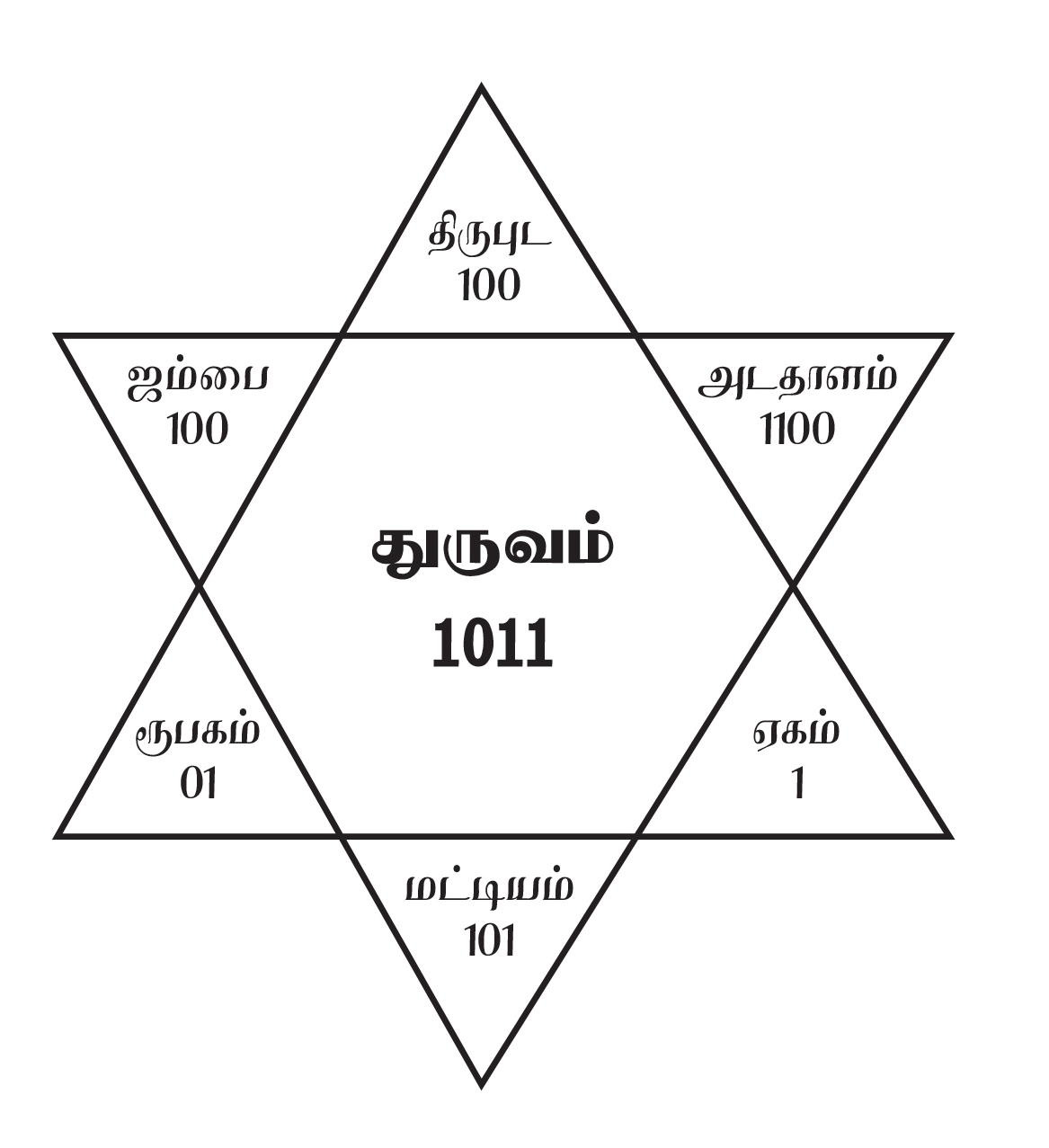 சப்த தாள அலங்காரங்களின் சூத்திரம்.சப்தசு ரத்தில் ஜனிக்குநா தத்தைநிச்சய நிலையில் நிறுத்திட வென்றேஅக்ஷர காலத் தடக்கினார் பெரியோர்.சாற்றிய வெழுதா ளத்தின் நிலையைசதுர்ஸ்வர லகுவைச் சார்ந்திடும் முறையாய்ச்சால்பழு தங்கம் சாற்றிடக் கேண்மோ.ஈரிரண் டேக தாளமோர் லகுவேஇருமூன் றுரூபக மெனில்துரி தலகுவாம்ஏழெனும் ஜம்பை லகுவீர் துரிதம்எட்டாம் திரிபுடை லகுவிரு துரிதமாம்.ஈரஞ்சு மட்டியம் லகுதுரி தலகுவாம்ஈரெழு அடமிரு லகுதுரித வினையாம்ஈரெழு துருவம் லகுதுரித லகுவினைஎன்றழ காக இலங்கிடு மாதோ.துருவம் மட்டியம் ரூபகம் ஜம்பைதிருபுடை யுடனே அடமு மேகமாய்அறுகோ ணத்தின் நடுவலம் முறையே வருதா ளத்தின் வர்க்கமே ழாமே.ஒவ்வொரு தாளமும் ஜாதிகள் ஜந்திலும் அதாவது திஸ்ரம் (3 அட்சரகாலம்), சதுரச்ரம் (4 அட்சரகாலம்), கண்டம் (5 அட்சரகாலம்), மிஸ்ரம் (7 அட்சரகாலம்), சங்கீர்ணம் (9 அட்சரகாலம்) ஆகியவைகளில் வரும்பொழுது 7x5=35 தாளங்களாகும்.(1)	த்ருவம்	=	1011	(ஒரு லகு, ஒரு த்ருதம், 2லகு)(2)	மட்டியம்	=	101	(ஒரு லகு, ஒரு த்ருதம், ஒரு லகு)(3)	ரூபகம்	=	01	(ஒரு த்ருதம், ஒரு லகு)(4)	ஜம்பை	=	100	(ஒரு லகு, ஒரு அனுத்திருதம், ஒரு த்ருதம்)(5)	திருபுடை	=	100	(ஒரு லகு, இரண்டு த்ருதம்)(6)	அடதாளம்	=	1100	(இரண்டு லகு, இரண்டு த்ருதம்)(7)	ஏகதாளம்	=	1 	(ஒரு லகு).35 தாளங்களும், அங்கங்களும், அக்ஷரகாலமும்.16.	எல்லாவிதமான தாளங்களையும் கீர்த்தனங்களில் அமைத்து எழுதிப்பாட அதிக சிரமமாகும். கஷ்டமான தாளங்களில் அமைத்துப் பாடும்பொழுது தாளக் கணக்கையே அதிகம் கவனிக்க வேண்டியதாகும். கீர்த்தனங்களின் ராகபாவத்தையும் சாகித்ய ரசபாவத்தையும் கவனித்துப் பாடவேண்டியது அவசியமாதலால் நம் அனுபவத்திற்கு எளிதாக இருக்கக்கூடிய 3,4,5,6,7,8 ஆகிய தாளங்களை வைத்துப்பாடுவது சுலபமாயிருக்கும்.17.	கீர்த்தனங்களை சமத்தில் அதாவது சம எடுப்பில் ஆரம்பித்தால் நடை சுலபமாயிருக்கும். சமத்தில் ஆரம்பிக்காமல் விஷமத்திலும் ஆரம்பிக்கலாம். பாட்டு எடுப்பிற்கு பின் தாளம் ஆரம்பிப்பதற்கு அதீதம் என்றும், தாளம் ஆரம்பித்த பிறகு பாட்டை எடுப்பது அனாகதம் என்றும் பெயர்.18.	தாள ஆரம்பமுதல் முடிவு வரையிலும் சமத்தில் வராமல் முன் பின்னாக வருவது விஷமமாகும். நம் தென்னிந்திய சங்கீதத்தில் தாளத்தின் அங்கங்களையும் அவைகளின் பிரஸ்தாரங்களையும், அவைகளுக்கு ஏற்பட்ட சொற்கட்டுகளையும் கவனித்தால் மிக மேன்மையான தென்று தெரியவரும். தாள ஞான பாண்டித்யத்தைப் பல்லவி பாடுவதிலும், நடனக் கலையிலும் அறியலாம்.8. ஆளத்தி அல்லது ஆலாபனம் பாடும் முறை.இராகத்தின் ஆரோகண அவரோகண சுரங்கள் இன்னவையென்று முதல் முதல் தெரிந்து, அவற்றின் இணை, கிளை, பகை, நட்புச் சுரப் பொருத்தங்கள் கண்டு, இராக சஞ்சாரத் தொடர்களும், ஜீவ சுரங்கள் முதலியனவும் இன்னவென்று தெரிந்து ஆளத்தி செய்தல் வேண்டும். ஒரு இராகத்தை ஆளத்தி அல்லது ஆலாபனம் செய்யும்பொழுது ‘ம்’ என்றும், ‘தென்னா’ ‘தெனா’ என்றும் ஆளத்தி செய்யப்படுகிறது. பாவோடு ஆளத்தி செய்யும்போது அந்தப்பாவின் எழுத்தோசைகளோடு இசைந்து ஆளத்தி செய்யப்படுகிறது. பண்கள் பாடுகின்றபோதும் அப்பண்களின் இயல்பிற் கேற்பத் தாள ஒழுங்குகளோடு ஆளத்தி நிகழும்.சிலப்பதிகாரம் அரங்கேற்றுக் காதை	“மகரத்தி னொற்றாற் சுருதி விரவும்	 பகருங் குறினெடில் பாரித்து - நிகரிலாத்	 தென்னா தெனாவென்று பாடுவரே லாளத்தி	 மன்னாவிச் சொல்லின் வகை.”மேற்கண்ட சூத்திரத்தில் “மகரத்தினொற்றாற் சுருதி விரவும்” என்பதைக் கொண்டு முதலில் பாட ஆரம்பிக்கும் பொழுது மகரத்தி னொற்றாலே நாதத்தை ‘இம்’ என்று உச்சரித்து அதன் பின் நெடில் குறில் எழுத்துக்கள் உச்சரிக்கப்படும் என்பது சொல்லப்படுகிறது. இராகம் பாட ஆரம்பிக்கும் பொழுது தான் எடுத்துக்கொண்ட இராகத்திற்கு ஜீவசுரமாய் விளங்கும் முக்கிய தொடரை ஆதார ஷட்ஜ சுரத்திலிருந்து ‘இம்’ என்று கமகமாய்ப் பிடித்து அதன் பின் ‘த அ அ அம்’ என்றாவது ந அ அ அம் என்றாவது தனம் தானம் என்றாவது மந்த்ர ஸ்தாயியில் பாடுவது வழக்கம். தானம் த அ அனம் என்று திரும்பத் திரும்பத் தானம் பாடும்பொழுது தனம் தா, அனந்தம் தா ஆனந்தம் தா தானம் தா என்று பாடுவதாகத் தோன்றும். தெய்வத்தினிடத்தில் பொருள் அன்னம் ஆனந்தம் தர வேண்டுதல் செய்வதாகும்.கீழே வரும் செய்யுள் ஆளத்தியின் இலக்கணத்தை இன்னும் நன்கு விளக்குகிறது.	“குன்றக் குறிலைந்துங் கோடா நெடிலைந்து	 நின்றார்ந்த மந்நதாந் தவ்வொடு - நன்றாக	 நீளத்தா  லேழு நிதானித்தா னின்றியங்க	 வாளத்தி யாமென் றறி.”மேற்கண்ட சில வரிகளில் ஆளத்தி செய்யும்பொழுது அ,இ,உ,எ,ஒ குறில் ஐந்தும், அவற்றின் நெடிலும், மவ்வும், நவ்வும், தவ்வும் என்ற மூன்று மெய்யெழுத்துக்களும் ஆக 13 எழுத்துக்கள் வரவேண்டுமென்றும், மற்றவை வரமாட்டாவென்றும் சொல்வர். தற்காலத்தில் இசைப்புலவர்களில் சிலர் தரனனா என்றும், தொரனனா என்றும், ததரினா என்றும் ராகத்தை ஆலாபனம் செய்கிறார்கள். இச்சொற்கள் செவிக்கு அவ்வளவு இனிமை கொடுக்கா. இராகத்தோடு சொல்லப்படும் வார்த்தைகளின் முடிந்த எழுத்துக்கள் அ,இ,உ,எ,ஒ என்ற குறிலாலும் அவற்றின் நெடிலாலும், நாளிது வரையும் அகாரமாய் இராகச்சாயை தோன்றும்படி பாடிக் கொண்டிருக்கிறோ மென்பதையும், சரளி வரிசைகளையும் இவ்வெழுத்துக்களில் பழகுகிறோ மென்பதையும், தம், நம், இம் என்ற பதங்களையே இராகம் ஆலாபிக்கும் பொழுது உபயோகித்துக் கொண்டிருக்கிறோ மென்பதையும் நாம் நன்றாய் அறிவோம்.இராகங்களின் மத்திம காலமாகிய தானம் வாசிக்கும்பொழுது, தனம், தானம், த அ அ ன அ அ, ம் ம் ம் என்றே இன்றைக்கும் நாம் பாடுவதையும், மெய்யெழுத்துக்கள் பதினெட்டுள்ளும், மவ்வும், நவ்வும், தவ்வும் ஆகிய மூன்று எழுத்தினமுமின்றி மற்ற எழுத்துக்கள் ஆளத்திக்கு வரப்பெறா என்பதையும் “இன்றார்ந்த மந்நதாம் தவ்வொடு நன்றாகா” என்னும் சூத்திரத்தையும் கவனிக்கையில் நன்கு விளங்கும்.ஆளத்தியானது மூன்று வகைப்படும். அவை நிறவாளத்தி, பண்ணாளத்தி, காட்டாளத்தி எனப்படும். நிறவாளத்தி நிறங்குலையாமல் பாரணையுடன் நிகழும். பாரணையாவது நெடிலாய் அகண்டமான ஓசையுடன் கூத்துடன் நிகழ்வதாம். இது, வெறும் இராகத்தை மட்டும் ஆலாபனம் செய்வதைக் குறிக்கும். பண்ணாளத்தியாவது பண்ணையே சுருதி வைக்கப்படும். இது பாவோடு பொருந்தினதாய், அவற்றின் பொருளை மனக் கருத்திற் கொத்தவாறு இன்னிசை பிறக்கச் செய்வது. கீதம், கீர்த்தனம், பதம் இவை பண்ணாளத்தியைச் சார்ந்தனவாகும். காட்டாளத்தி அச்சுடன் நிகழும். அச்சாவது, அகாரமாகத் தாளத்துடன் நிகழ்வதாம். தானம், பல்லவி, நிரவல் முதலியவை காட்டாளத்தியைச் சார்ந்தனவாகும்.மேலும் ஆளத்தி செய்யும்பொழுது எந்தப் பண்ணை அதாவது வெண்பா, ஆசிரியப்பா, கலிப்பா, வஞ்சிப்பா, தேவாரம், திருப்புகழ் முதலிய அநேக வித பாக்களின் அடிகளுக்கும், பொருளுக்கும் ஏற்ற விதமாய் இராகத்தைத் தெரிந்துகொள்ள வேண்டும்.ஒரு இராகத்தின் சஞ்சாரம் தெரிந்து ஆளத்தி பாடிப் பார்த்து, அவ்விராகம் என்ன ரசமுடையதாய் இருப்பதென்பதை நன்கறிந்து, அதற்கேற்ற விதமாய் நாத சொரூபியாகிய தெய்வத்தின் குணாதிசயங்களையும், வணக்கம், துதி, தோத்திரம், வேண்டுதல் முதலானவைகளையும் வைத்து நம் மனமார பக்தி ரசமான பாக்கள், கவிகள் முதலிய சாகித்யங்கள் எழுதிப் புதிதான கீதம், கீர்த்தனம் செய்து, கானமூர்த்தியைத் துதித்து கானம் செய்யும்போது அதில் அடையும் ஆனந்தமும், மனோரம்மியமும் எல்லாவற்றிற்கும் மேலானது. இம்முறையைக் கவனித்து, நம் அனுபவத்திற்குக் கொண்டுவரும்பொழுது சங்கீத ஞானிகளும், அறிவுடையோரும், பக்தியுடையோரும் மேலான ஆனந்தம் அடைவார்கள்.இகபர விஷயங்கள் யாவற்றிலும் ஆனந்தத்தைத் தரும்படியான சங்கீதம் யாவரும் விரும்பக்கூடிய சாஸ்திரம். தெய்வீக அம்சமாக விளங்கும் சங்கீத வித்தை சாஸ்திரங்கள் எல்லாவற்றிலும் மிகச் சிறந்தது. இசைத்தமிழை மென்மேலும் விருத்தி செய்ய விரும்பும் தமிழ் மக்கள் தங்கள் தங்கள் மனோபாவப்படி சிந்தனைக்குத் தக்கவாறு சிறிதாகவும், பெரிதாகவும் ஸ்புடக் கணக்கினால் வெகு சுலபமாய்க் கீதம், வர்ணம், கீர்த்தனம், பதம் முதலானவைகள் பழைய ராகங்களிலும், புதிது புதிதான இராகங்களிலும் உண்டுபண்ணி, பக்திரசமான சாகித்தியங்கள் பாக்கள் முதலியவைகளால் முத்தொழில் மூர்த்தியாகிய கானமூர்த்தியின் புகழைத்  துதி சொல்லிக் கானம் செய்து, நாத பிரம்மத்தை ஆராதிக்கும் இந்நிலையே நன்னிலை என்றறிந்து ஆனந்தித்து அதனால் அதிகப் பிரயோஜனமும், பக்திவிருத்தியும் நன்மையும் அடையும்படியாக, எழுவகைத்தோற்றமாய், அவற்றின் உயிராய், உயிரில் உணர்வாய், உணர்வில் அறிவாய், அறிவில் ஆனந்தமாய், ஆனந்தத்தில் நாதமாய், நாதத்தில் கீதமாய், கீதத்தில் லயமாய் ஆனந்த நர்த்தனம் செய்து உலகைப் பரிபாலிக்கும் எல்லாம் வல்ல பெருமானின் திருவருளை வேண்டுகிறேன்.மு. ஆபிரகாம் பண்டிதர்.9. பூர்வ இசைத்தமிழில் காணப்படும் சில அரும்பத விளக்கமும்முக்கிய குறிப்புகளும்.1.	முத்தமிழ். இயல், இசை, நாடக மென்னும் மூவகைத் தமிழ்.2.	இசைத்தமிழ். சுரம், சுருதி, இராகம் என்னும் மூன்றின் இலக்கணங்களும் பன்னீராயிரம் ஆதி இசைகளும் பண்களும்.3.	இசை. பண், சுரம், காமரப்பாட்டு, கானம், கொளை, வரிகந்திருவம், கீதம், இராகம், கேயம், நாதம் என அழைக்கப் பெறும்.4.	ஏழிசை. 1. குரல் (ச) சட்ஜமம் 2. துத்தம் (ரி) ரிஷபம் 3. கைக்கிளை (க) காந்தாரம் 4. உழை (ம) மத்திமம் 5. இளி (ப) பஞ்சமம் 6. விளரி (த) தைவதம் 7. தாரம் (நி) நிஷாதம்.5.	ஏழிசை பிறக்கும் இடம். மிடற்றால் குரல், நாவினால் துத்தம், அண்ணத்தால் கைக்கிளை, சிரத்தால் உழை, நெற்றியால் இளி, நெஞ்சால் விளரி, மூக்கால் தாரம் பிறக்கும்.6.	பாலை. பகுப்பு அல்லது வகை. அது:- ஆயப்பாலை, வட்டப்பாலை, திரிகோணப்பாலை, சதுரப்பாலை என  நான்கு வகைப்படும்.7.	ஆயப்பாலை. ஒரு இராசி வட்டத்தில் சப சப முறையாக வல முறையாய் வரும் அரை அரையான பன்னிரு சுரங்களும்,  சம சம வாக இடமுறையாய் வரும் பன்னிரு சுரங்களும் அவைகளில் கிரக மாற்றும் பொழுது துண்டாகும் செம்பாலை, படுமலைப்பாலை, செவ்வழிப்பாலை. அரும் பாலை, கோடிப்பாலை, விளரிப்பாலை, மேற்செம்பாலை முதலிய ஏழு பாலைகளும், மற்றும் சிறு பாலைகளும் உண்டாகும் விதத்தைச் சொல்லும் முறை.8.	வட்டப்பாலை. ஒரு இராசி வட்டத்தில் சப சம முறையில் வரும் பன்னிரு அரைச் சுரங்களையும் இரண்டிரண்டு அலகாகப் பிரித்து 24 அலகுகளாக்கி விளரி கைக்கிளையில் ஒவ்வொரு அலகு குறைத்துக் கமகமாய் வாசிக்கும் மருதம், குறிஞ்சி, நெய்தல், பாலை என்னும் நால்வகை யாழ்களையும் அவை ஒவ்வொன்றி லுண்டாகும் அகநிலை, புறநிலை, அருகியல், பெருகியல் போன்ற 16 ஜாதிப் பண்களையும் பற்றிச் சொல்லும் முறை.9.	திரிகோணப்பாலை. ஒவ்வொரு அலகில் கமகமாய்ப் பாடும் வட்டப்பாலை முறையைப் போல் 1/2 அலகு கமகமாய்ப் பாடும் முறை.10.	சதுரப்பாலை. திரிகோணப்பாலை முறையைப்போல் சப சம முறையில் வரும் இரண்டு சுரங்களில் கால் கால் அலகு கமகமாய் வாசிக்கும் முறை.11.	ஆயப்பாலைப் பண்கள். ஆயப்பாலையில் பிறக்கும் இராகம் அது ஏழு விதமாம். அவை செம்பாலைப்பண், படுமலைப்பாலைப்பண், செவ்வழிப் பாலைப்பண், அரும்பாலைப்பண், கோடிப்பாலைப்பண், விளரிப்பாலைப்பண், மேற்செம்பாலைப்பண் என்று சொல்லப்படும். அவைகள், ச, ரி, க, ம, ப, த, நி என்ற ஏழு எழுத்துக்களையும் முறையே கிரகம் மாற்றிச் சொல்லும்பொழுது உண்டாகும் இராகங்களாம். அவைகளைத் தற்காலத்தில் முறையே சங்கராபரணம், கரகரப்பிரியா, தோடி, கல்யாணி, ஹரிகாம்போதி, பைரவி, சுத்த தோடி இராகங்களாக வழங்குகிறோம்.12.	பெரும்பண்கள். நான்கு விதமாம். அவை மருதப்பண், குறிஞ்சிப்பண், நெய்தற் பண், பாலைப்பண் என்பன. அவைகளை மருதயாழ், குறிஞ்சியாழ், நெய்தல்யாழ், பாலையாழ் எனவும் கூறுவர்.13.	மருதயாழ். குரலே குரலாக ஆரம்பிக்கும்பொழுது உண்டாகும் செம்பாலைப்பண்ணில் விளரி கைக்கிளைகளில் ஒவ்வொரு அலகு குறைத்துக் கமகமாய்ப் பாடுவது.14.	குறிஞ்சியாழ். உழை குரலாக, அதாவது மத்திமத்தை சட்ஜமாக ஆரம்பித்துப் பாடும் அரும்பாலைப் பண்ணில் விளரி கைக்கிளைகளில் ஒவ்வொரு அலகு குறைத்துப் பாடுவது.15.	நெய்தல்யாழ். இளி குரலாகப் பாடும் கோடிப்பாலைப் பண்ணில் விளரி கைக்கிளைகளில் ஒவ்வொரு அலகு குறைத்துக் கமகமாய்ப்பாடும் இராகம்.16.	பாலையாழ். தாரம் குரலாகப் பாடும் மேற்செம்பாலையில் விளரி. கைக்கிளைகளில் ஒவ்வொரு அலகு குறைத்துப் பாடப்படுவதால் வட்டப் பாலையின் உட்பிரிவாக அடங்கும்.17.	ஜாதிப்பண்கள். அகநிலை, புறநிலை, அருகியல், பெருகியல் என நான்கு. இவை நாலும் மருதம், குறிஞ்சி, நெய்தல், பாலை என்னும் நால்வித யாழ் பேதத்தால் பதினாறு வகையாகும். அவை அகநிலை மருதம், புறநிலை மருதம், அருகியல் மருதம், பெருகியல் மருதம், அகநிலைக் குறிஞ்சி, புறநிலைக் குறிஞ்சி என்றாற்போல அந்தந்த யாழின் பெயர்களை அடுத்து வரும்.18.	அகநிலை. ஒவ்வொரு யாழின் ஆரம்ப சுரத்தில் வரும் இராகமே அகநிலையாம்.19.	புறநிலை. நால்வகை யாழ்களின் ஆரம்ப சுரத்திற்கு நான்காவதான நட்பு நரம்பில் தொடங்கும் இராகமாம். ச - க வைப்போல்.20.	அருகியல். நால்வகை யாழின் ஆரம்ப சுரத்திற்கு (ச-ப) வைப்போல் இணையாக வரும் சுரத்தில் துவங்கும் இராகங்களாம். இது (ச - ப) முறையாம்.21.	பெருகியல். நால்வகை யாழ்களில் ஆரம்பிக்கும் சுரத்திற்கு முடிந்த சுரமாக வரும் சுரத்தில் துவங்கும் இராகங்களாம். ப - நி யைப்போல்.22.	குரல் இளியாய். என்றது ச, -ப, ச,-ப முறையாய் வலமுறை திரிதலுக்குப் பெயர்.23.	உழை குரலாய். என்பது ம - ச, ம - ச வாக இடமுறை திரிதல்.24.	மூவகை இயக்கு. வலிவு, மெலிவு, சமன் என்னும் மூன்று ஸ்தாயிகள். வலிவு தார ஸ்தாயி, மெலிவு மந்த்ர ஸ்தாயி, சமன் மத்திம ஸ்தாயி.25.	பண். ஏழு சுரங்களுள்ள சம்பூர்ண இராகம், பாட்டிற்குப் பண் என்று சொல்வர்.26.	பண்ணியம். ஆறு சுரங்களுள்ள இராகம்.27.	திறம். ஐந்து சுரங்களுள்ள இராகம்.28.	திறத்திறம். நான்கு சுரங்களுள்ள இராகம். இந்நான்கையும் தற்காலத்தில் முறையே சம்பூர்ணம், ஷாடவம், ஒளடவம், சுவராந்தம் என வழங்குகின்றனர்.29.	ஆளத்தி. இராக ஆலாபனம் செய்தல். இது காட்டாளத்தி, நிறவாளத்தி, பண்ணாளத்தி என மூன்று வகைப்படும்.30.	ஆளத்தியின் எழுத்து. மவ்வும், தவ்வும், நவ்வும், ஐந்து நெடிலும், ஐந்து குறிலும்.31.	குயிலுவக் கருவி. சங்கீதத்திற் குதவும் யாழ், குழல், தண்ணுமை முதலிய வாத்தியங்கள்.32.	யாழ் உறுப்புகள். கோடு, மாடகம், நரம்பு, பத்தர், ஆணி.33.	 யாழ் வகை. பேரி யாழ், மகர யாழ், சகோட யாழ், செங்கோட்டி யாழ், நாரத யாழ், தும்புரு யாழ், கீசக யாழ், மருத்துவ யாழ் முதலியன. கருணாமிர்தசாகரம் 579-ம் பக்கம் பார்க்க.34.	குழல். சிலப்பதிகாரத்தில் வங்கியம் என வழங்கப்பெறும். மற்ற விபரம் கருணாமிர்த சாகரம்.35.	தண்ணுமை. மிருதங்கம், மத்தளம் போன்ற ஓசைக் கருவிகள்.36.	கண்டம். மிடற்றுப் பாடல் அல்லது வாய்ப்பாட்டு.37.	பாணி. தாளம். அது நாற்பத்தொரு வகைப்படும். கருணாமிர்த சாகரம் காண்க.38.	பாணியின் அங்கங்கள். கொட்டு அரை மாத்திரை; அசை ஒரு மாத்திரை; தூக்கு இரண்டு மாத்திரை; அளவு மூன்று மாத்திரை.39.	நரம்பு. பன்னிரு இராசிகளில் நின்ற சுரங்களாம்.40.	நின்ற நரம்பு. எடுத்துக்கொண்ட சுரம். இச் சுரமே முடிந்த சுரமாகவும் வருவதினால் இதற்குப் பின்னுள்ள நரம்புகளே ஒன்று, இரண்டு முதலிய சுரங்களாகச் சொல்லப்படுகின்றன. நின்ற நரம்பு சட்ஜமானால் முடிந்த பன்னிரண்டாம் நரம்பு மேல் சட்ஜமாயிருக்கும்.41.	இணை நரம்பு அல்லது இணைச்சுரம். நின்ற நரம்பிற்கு ஏழாவது இடத்தில் வரும் சுரம் இணைச்சுரம். உதாரணம் - ஆதார சட்ஜத்திற்கு ஏழாம் இடமாகிய பஞ்சமம் இணைச் சுரம்.42.	கிளைச்சுரம். நின்ற நரம்பிற்கு ஐந்தாம் இடத்தில் வரும் சுரம் கிளைச்சுரம். உதாரணம் : சட்ஜத்திற்கு ஐந்தாம் இடமாகிய சுத்த மத்திமம் கிளைச்சுரமாகும்.43.	நட்புச் சுரம். நின்ற நரம்பிற்கு நான்காம் இடத்தில் வரும் சுரம் நட்புச்சுரம். உதாரணம் : சட்ஜத்திற்கு நான்காம் இடமாகிய அந்தரகாந்தாரம் நட்புச் சுரமாகும்.44.	பகைச்சுரம். நின்ற நரம்பிற்கு ஆறும் மூன்றும் பகை. நின்ற நரம்பிற்கு மூன்றாம் இடத்திலும் ஆறாம் இடத்திலும் வரும் சுரங்கள் பகைச்சுரங்கள். உதாரணம் : சட்ஜத்திற்கு மூன்றாம் இடமாகிய சாதாரண காந்தாரமும் ஆறாமிடமாகிய பிரதி மத்திமமும் பகைச்சுரங்களாகும். ஆறாம் சுரம் ஆரோகண வழியிலும், அவரோகண வழியிலும் பகைச்சுரமாகும்.45.	கூடம். பகைச்சுரம் கூடமெனினும் பகையெனினு மொக்கும். கூடமென்பது மழுங்கி இசைப்பது அல்லது தன்னோசை மழுங்கல். வாயினால் சொல்லப்படும்பொழுது துவங்கின சுரத்திற்கு இசை பொருந்தாமல் மழுங்கிப் பாடப்படும்.46.	ஸ்புடம். ஒரு இராகத்தின் ஆரோகணம், அவரோகணம், சுருதி பேதம் முதலியவைகளைக் கவனித்து, ஒவ்வொரு சுரத்திற்கும் ச-க, ச-ம, ச-ப பொருத்தம் பார்த்து, ஸ்புடம் செய்து அல்லது   சுத்தம் செய்து, பொருந்தும் சுரத்தொடர்களையும், இணைக்கும் சுரங்களையும் வரிசையாக எழுதி, அதிலிருந்து இராகம், ஆலாபனம், கீதம், கீர்த்தனம் முதலியவை செய்வதற்கு உதவியாயிருக்கும் இசை யிலக்கண முறை.47.	ஜீவசுரம். ஒரு இராகத்தின் ஆரோகண, அவரோகண சுரங்கள் தெரிந்து, அதில் வாதி சம்வாதியான இணை, கிளை, நட்புப் பொருத்தமுள்ள தொடர்களை மந்த்ரஸ்தாயி பஞ்சமத்திலிருந்து தாரஸ்தாயி பஞ்சமம் வரை ஆரோகணமாயும், அவரோகணமாயும் ஸ்புடக் கணக்கின்படி கிடைக்கும் தொடர்களை வரிசையாக எழுதவேண்டும். ஒவ்வொரு சுரத்திற்கும் வாதி சம்வாதிப் பொருத்தமான தொகுதி இவ்வளவென்று கணக்கிட்டுப் பார்க்க, அதில் அதிக பாத்தியமுள்ள சுரமே ஜீவசுரமாகும்.48.	அமுத வைப்பு. சில இராகங்களில் ஜீவசுரமே அமுத வைப்பாகும். மற்றும் சில இராகங்களில் ஜீவசுரத்தின் இணை, கிளையான இடத்தில் அமுதவைப்பு நிற்கும். திரிகோணப்பாலை சதுரப்பாலையில் வரும்.49.	பாடலமுதம். பாட்டின் மிக இனிமையான இடமே பாடலமுதம். ஒரு இராகத்தின் முக்கியமான சுரம் ஜீவசுரமாகும். சில இராகங்களில் ஜீவசுரமே பாடலமுதமாக வரும். உதாரணமாக, கைகவசி, பவப்ரியா முதலிய இராகங்களில் காணலாம். ஆனால் தண்டியலங்காரம் சொல்லணியில், (173).“கூடம் விரவிக் குறைநிலத்தா னத்தியன்ற பாட லமுதம் பருகினான் - ஆடுகின்ற ஊசலயற் றோன்றி யொளியிழைக்கு நாணளித்த ஆசில் வடிவே லன்.”இங்கு ஆறாம் நரம்பாகிய பகையோடு கூடிக் குறைநிலத்தானத்தியன் றதனை பாடலமுதம் என்றது, கலைமலை வாயினும் புனைந்துரையாதலிற் பொருந்துவதாயிற்று. இதைக் கவனிக்கும் பொழுது வட்டப்பாலையின் இராகங்களில் இரண்டலகுகளைக் குறைத்துப் பாடலமுதம் பருகினார்கள் என்று தெரிகிறது. கூடம் விரவி அதாவது ஆறாம் நரம்பாகிய பகைச்   சுரத்தோடு கூடி, குறைநிலத்தானத் தியன்ற பாடலமுதம் பருகினான் என்றதைக் கவனிக்கும்பொழுது, நம் அனுபவத்தில் பாடிக்கொண்டிருக்கும் வட்டப்பாலை இராகங்களை ஸ்புடம் எழுதிக் கவனித்தால், குறைந்த சுரங்களில் பாடலமுதம் வருவதைக் கண்டுகொள்ளலாம். சஹானா, பியாகடை முதலிய இராகங்களில் குறைந்த சுரங்களில் பாடலமுதம் வருவதையும், சுரங்கள் ஒரு அலகு குறைந்து அல்லது  ஒரு அலகு கூடி வருவதால் அவைகள் வட்டப்பாலை இராகங்களாக இருப்பதையும் நன்றாய் தெரிந்துகொள்ளலாம். (கருணாமிர்தசாகரம் முதற்புத்தகம் 3ம் பாகத்தில் கலைமலையமைதியைப் பற்றி சொல்லப்பட்டிருக்கிறது.)50.	கீதம். ஒரு இராகத்தின் இலக்கணங்களைக் கண்டுகொள்ள உதவியாயிருக்கும் முறை. அது மூன்று வகைப்படும். சஞ்சாரி கீதமென்றும், இராக இலட்சண கீதமென்றும், இராக இலக்கண இலட்சண கீதமென்றும் சொல்வார்கள். சஞ்சாரி கீதமும், இலட்சண கீதமும் சேர்ந்து வருவது தான் இராக இலக்கண இலட்சண கீதமெனப்படும்.51.	கீர்த்தனம். தெய்வத்தைத் துதி, தோத்திரம், பிரார்த்தனை, புகழ் சொல்லிப்பாடுதல். இது பல்லவி, அநுபல்லவி, சரணம் என மூன்று கண்டிகையாக வரும். சில கீர்த்தனங்களில் எத்துக்கடை சுரமும் வரும்.52.	பதம். இது கீர்த்தனை போன்றது. தெய்வத்தைப் பக்தி செய்ய சிங்கார ரசமாகப் பாடுவதாகும்.53.	சுரஜதி. பல்லவி, அநுபல்லவி, சரணங்கள் 3,4,5, உள்ளவாகவும் பக்திரசமான சாகித்தியங்களுடையவாகவு மிருக்கும். சுரஜதியில் அநேகமாய் சாகித்தியம் ஒவ்வொரு சுரத்திற்கும் ஒவ்வொரு எழுத்தாக வரும். இது இராக சஞ்சாரம் முழுதும் வரப்பெற்று சுர அடுக்குகளாலும், சுர வரிசைகளாலும், சொற்கட்டு, சாகித்யம், சுரம், தாள நடை யாவும் சேர்ந்து வெகு அழகாக அமைந்திருக்கும். சங்கீதம் கற்போர்க்கு இதைப் பாடம் பண்ணுவதால் சுர ஞானமும் தாள ஞானமும் உண்டாக அதிகப் பிரயோஜனமாயிருக்கும்.54.	வர்ணம். இது பல்லவி அநுபல்லவி சரணம் சாகித்தியத்தோடு அகார உகாரங்கள் பெற்று வரும். அனுபல்லவிக்கு எத்துக்கடை சுரம் வந்து பல்லவியைப் பாடி முடித்து, அதன்பின் சரணத்தைப் பாடிப் பின் மற்ற சரணங்கள் சுரங்களாகப்பாடி, ஒவ்வொரு சரணம் முடிந்ததும் முதல் சரணத்தை சாகித்தியத்தோடு பாடி முடிப்பதாகும்.சில வர்ணங்களில் சரணங்கள் 3,4,5,6 ஆக வரும். பின்னுள்ள சரணங்கள் 4,8,12,16 ஆன அதிக ஆவர்த்தங்களோடு வரும். சில வர்ணங்கள் முழுவதும் சாகித்தியம் பெற்று வரும். வர்ணங்களில் பலவகையான சுர அடுக்குகளையும் தாள ஜாதிகளைக் காட்டும்படியான சொற்கட்டுகளையும் சுரவரிசைகளையும் தாள வரிசைகளையும் மந்த்ர, மத்திய, தார ஸ்தாயிகளின் இராக சஞ்சாரங்களையும் வெகு அழகாகக் காட்டும் முறை; இரண்டாம் மூன்றாம் காலத்தில் திரிகால வர்ணமாகப் பாடுவர். பதவர்ணமென்றும், சவுக்க வர்ணமென்றும், தான வர்ணமென்றும், சாதாரண வர்ணமென்றும் சொல்வார்கள். இதன் சாகித்தியம் தெய்வத்தைச் சிங்கார ரசத்தில் பாடுவதாகும்.55.	பல்லவி. பல்லவி என்ற பதத்திற்கு பத லய விந்யாசம், அதாவது பதத்தை லயம் தவறாமல் தாளத்தில் அடக்கி கற்பனையாகப் பாடுவதாகும். இது இராக ஆலாபனம் செய்வதுபோல் பல்லவியில் அமைக்கப்பட்டிருக்கும் பதங்களைச் சேர்த்துத் தாளத்துடன் சவுக்க, மத்திம, துரித காலமும் கலந்து மனோதர்மமாகப் பாடுவதாகும். பல்லவியில் வரும் வார்த்தைகளின் எழுத்துக்களை அகார, இகார, உகாரங்களைக் கலந்து தாளத்தோடு நிரவிப் பாடுவதினால் இதை நிரவலென்பார்கள். இதற்குப் பின் இராக பாவத்துடன் சுரங்களைச் சவுக்க காலத்தில் தாளலயத்துடன் பலவிதமாக விஸ்தாரம் செய்து, பின்பு மத்திம காலத்திலும், துரித காலத்திலும் இராக சஞ்சாரம் கெடாமல் சுரங்களைத் தெளிவாக உச்சரித்துக் கற்பனையாக அழகாய்ச் சுரங்கள் பாடி, தாள அங்கங்களின் மேன்மையான பாகங்களை அதில் காட்டி லயஞானத்தோடு பாடுவதாகும். இதில் அநேக விதங்கள் உண்டு. சங்கீதக் கலையில் மிகுந்த சுர லய ஞானத்தில் தேர்ச்சிபெற்ற வித்துவான்களின் திறமையை இதில் காணலாம்.56.	இசையோர்தல். ச-ப முறையில் சுருதி சேர்த்து சுரங்கள் ஓசையில் சரியாய் இருக்கின்றனவா வென்று ஆராய்தல்.57.	இசை மரபு. இடைச் சங்ககாலத்திலுள்ள இசைத் தமிழ் நூல்களில் ஒன்று.58.	இசை நுணுக்கம். தமிழ் இசை நூல்களில் ஒன்று.59.	இசை நுண்மை. நுட்பமான ஓசை. ஒரு ஸ்தாயியில் 96-இல் ஒன்றான ஓசைக்குப் பெயர், அல்லது ஒரு சுரத்தின் எட்டில் ஒன்றான ஓசைக்குப் பெயர். இசை நுண்மைக்கு மேல் ஓசையின் பேதம் தெரியக்கூடிய சுருதிகளில்லையென்பது காணப்படுகிறது.60.	சுரம். கோவை அல்லது நரம்பு. சுரங்கள் ஏழு. சுரஸ்தானங்கள் 12. ஆயப் பாலையில் சுர ஸ்தானங்கள் 12.61.	சுருதி. அல்லது அலகு. 12 சுரங்களின் உட்பிரிவு. நம் கர்நாடக சங்கீதம் அதி நுட்ப சுருதிகளுடையது. 22 சுருதிகளிலும் அடங்கினதில்லை. வட்டப்பாலை, திரிகோணப்பாலை, சதுரப்பாலையின் சுரங்களான 24, 48, 96 போன்ற நுட்ப சுருதிகள் வரும்போதுதான் நம் கர்நாடக இராகங்கள் விசேஷ அழகுடன் விளங்குகின்றன. பொற்கடகத்தில் நம் அனுபவத்தில் பாடிவரும் இராக அட்டவணைகளில் வரும் ஆரோகண, அவரோகண சுரங்களைக் கவனித்தால் இணை கிளையான சுரங்களில் சுருதிகள் கூடியும் குறைந்தும் (கமகம்) அல்லது கம்பிதம் வருவதினால், நம் தென்னிந்திய சங்கீதம் சாஸ்திர முறையுள்ளதென்று தெரிந்துகொள்ளலாம். சங்கீத சுர ஞானமுள்ள அறிவுடையோர் இதை ஆராய்ந்து பார்க்குங்கால் அறிந்துகொள்வார்கள்.62.	சுரப்படுத்தல். ஒரு பாட்டிற்கு சுரம் குறித்தல். ஒரு இசைக்கு சுரம் எழுதி அதன் கீழ் சாகித்யத்தை ஒழுங்காய் எழுதி தாள அச்சர கோடுகளுக்குள் அமைத்து குறில் நெடில் இரண்டாம் மூன்றாம் காலத்தைக் காட்டி எழுதலாகும். சுரத்திற்கு கீழ் ஒரு கோடிட்டால் சரிகம இரண்டாம் காலத்தையும் இரண்டு கோடிட்டால் சரிகம இரண்டாம் காலத்தையும் ச - இந்த அடையாளம் 1 மாத்திரை அளவையும் சுரங்களுக்கு மேலும் கீழும் உள்ள புள்ளிகள் ஸ்தாயியையும் குறிக்கும்.63.	சாகித்தியம். ஒரு இசைக்கு பாட்டு எழுதுவது. இசையின் ரசபாவமறிந்து அதற்கேற்ற பொருள் அமைத்து, குறில் நெடில் கவனித்து வல்லினம் மெல்லினம் தெரிந்து, வரப்பெறா, எழுத்துக்கள் நீக்கி அசை எதுகை மோனை வைத்த பாடல்கள்.64.	இராகச்சாயை. ஸ்புடம் எழுதிய துண்டுகளில் சில முக்கியமான தொடர்களை எழுதி இராக சஞ்சாரம் பாடிப் பார்த்தல் இராகச் சாயையாகும்.மேற்சொல்லிய குறிப்புகளைக் கவனித்தும், பின்பு எழுதிக் காட்டியிருக்கும் ஸ்புடம், கீதம், கீர்த்தனம் முதலியவைகளை நன்கு கவனித்தும் கேட்டதையே கேட்டுப் பழமையான இராகங்களில் மாத்திரமல்ல, புதிது புதிதான அநேக அழகான இராகங்களில் கீதம், கீர்த்தனம், வர்ணம், சுரஜதி முதலியன செய்துபார்த்துத் தமிழ் இசையில் ஆசையுள்ளோரும், சங்கீத வித்வான்களும், சங்கீத அன்புடையோரும் தம் அனுபவத்திற்குக் கொண்டுவந்து விருத்தி செய்து புதிது புதிதான இன்னிசைப் பாடல்களால் ஆனந்தமூர்த்தியின் இரு பொற்பாதக் கமலங்களை போற்றிப் புகழ்ந்து துதி செய்ய வேண்டிக்கொள்ளுகிறேன்.மு. ஆபிரகாம் பண்டிதர்.10. இசை இலக்கணத்தைக்கொண்டு ஒரு இராகத்தைஸ்புடம் செய்யும் விபரம்.1. மாயாமாளவ கௌளை15-வது மேளக் கர்த்தா 		2 6 2     2 6 		6 2     2 6 2சரிகமபதநிச	சநிதபமகரிசமாயாமாளவ கௌளை இராகத்தில் சட்ஜம் ஜீவசுரம்.சட்ஜத்திற்கு அந்தர காந்தாரம் நட்பு சுரமாயும் சுத்த மத்திமம் கிளைச் சுரமாயும் பஞ்சமம் இணைச் சுரமாயும் மந்த்ரஸ்தாயி தைவதம் நட்பு சுரமாயும் ரிஷப நிஷாதங்கள் அனுவாதி சுரமாகவும் சட்ஜத்திற்குப் பொருத்தமுள்ள தொடர்கள் அதிகம் வருவதாலும் சட்ஜமே ஜீவசுரமாகும். ரிஷப, காந்தார, தைவத, நிஷாத சுரங்களெல்லாம் அநேகமாய் சம எண்ணிக்கையுள்ளதா யிருப்பதால் இந்த சுரங்கள் ரஞ்சனை யுள்ளவை.கீர்த்தனம் - 1.மாயாமாளவ கௌளை. ]			 [திஸ்ரநடை ஆதிதாளம்.பல்லவி.குருநாதா வரம்தா வாஉன்திருநாமம் துதிசெய்ய வேஎன்அனுபல்லவி.திருவாயே மலர்ந்தே நீயேதருவாயே ஒருவா சகமேசரணம்.கருணா கரபர மனேஉன்திருபா தம்சரண் அடைந்தேன்தருணமிது தரும துரையேமரகதம் தினமுனைப் பாடிட.சரணம்.கீர்த்தனம் - 2.மாயாமாளவ கௌளை.]							[ஆதிதாளம்.பல்லவி.தேவா உன்னை அதிகாலையில் துதிப்பேன்.அனுபல்லவி.காவா என்னை இந்நாள் முழுதும்சரணம்.பாவலர் நாவலர் போற்றும் நாதனேபாடியே நாடியே மரகதம் வாழ்த்தி-சரணம்.எத்துக்கடைசுரம்.2. கனகாங்கி1-வது மேளக் கர்த்தா				2 2 2    2 2 			2 2    2 2 2சரிகமபதநிச		சநிதபமகரிசகனகாங்கி இராகத்தில் சட்ஜம் பஞ்சமம் ஜீவசுரம், இவைகளுக்கு அடுத்தாற்போல் சுத்த ரிஷபமும், சுத்த காந்தாரமும் முக்கிய சுரங்களாகும். சுத்த ரிஷபத்திலும் அதற்கு இணையான சுத்த தைவதத்திலும், சுத்த காந்தாரத்திலும் அதற்கு இணையான சுத்த நிஷாதத்திலும் சட்ஜத்திற்கு கிளையான மத்திமத்திலும் அமுதவைப்பு வருகிறது. இந்த இராகம் சுத்த ரிஷபமும் சுத்த காந்தாரமும், சுத்த தைவதமும் சுத்த நிஷாதமும் சேர்ந்து வருவதால் பாட அரிதாகவும் கேட்க இனிமையாகவுமிருக்கும்.கீர்த்தனம் - 3.கனகாங்கி.]								[ரூபக தாளம்.பல்லவி.கனகாங்கி இராகம் பாடகர்த்தன் பாதம் தேடுஅனுபல்லவிமனதாங்கு தற்பரனை இருத்திஇனமான சிற்பரனை ஏத்திசரணம்.கனமான என் பவம் போக்குவாய்உனதாக்கி என்துயர் நீக்குவாய்அனகன் நீ அன்னை நீ தந்தை நீதினமும் நின்புகழ் மர கதம் சொலிசரணம்.3. பவப்பிரியா.44-வது மேளக் கர்த்தா   				2 4 4    2 4 		4 2    4 4 2 சரிகமபதநிச	சநிதபமகரிசபவப்பிரியாவில் தைவதமும் காந்தாரமும் அதிகமான பாத்தியம் பெற்றிருப்பதால் அவைகளே ஜீவசுரங்கள். தைவதமும் அதற்கு இணையான ரிஷபமும் 1 அலகு குறைந்து பாடலமுதமாக வருகின்றன.காந்தாரத்திற்கு இணையான நிஷாதத்திலும் ரிஷபத்திற்கு கிளையான மத்தி மத்திலும் அமுதவைப்புக்கள் வருகின்றன. இவ்விராகத்தில் எல்லாச் சுரங்களிலும் கமகசுரம் வருவதால் கேட்க அதிக இனிமையாயிருக்கும்.கீர்த்தனம் - 4.பவப்ரியா. ]						[ரூபக தாளம்.பல்லவி.பாவியில் பெரும் பாவி நான் ஐயாபூவிலென் பிழைபொறுத் தாளுவாய்அனுபல்லவிதீவிர மாக என் தீவினை தீரும்ஆவியில் தேறுதல் சீக்கிரம் தாரும்சரணம்.உண்ட வர்க்கே பசியாறும் உன்னைகண்ட வர்க்கே கலி தீரும் உள்ளம்கொண்ட வர்க்கே திருவினை நேரும்தொண்ட ருக்கே மனம் களி கூரும்.4. தர்மவதி.59-வது மேளக் கர்த்தா தர்மவதி		4 4 4    4 6 			6 4    4 4 4 சரிகமபதநிச		சநிதபமகரிசகீதம் - 4.ஏக தாளம்.தர்மவதியில் ஜீவசுரம் ரிஷபமும் பஞ்சமமும்; அதற்கு அடுத்த முக்கிய சுரம் நிஷாதம். பஞ்சமத்திற்கு இணையான ரிஷபத்திலும், நிஷாதத்திலும் அதற்கு இணையான மத்திமத்திலும் அமுதவைப்பு வருகிறது.கீர்த்தனம் - 5.தர்மவதி.]									[ரூபக தாளம்பல்லவி.ஆறுத லாயிருப் பாயே மனதேஅத்தன் திருஅருள் யாவும் உனதேஅனுபல்லவி.சிறு நாவின் உன் துதி மேலாம்திருச்சித்தம் திறக்கும் திறவுகோலாம்சரணம்.பொய் களவு பேராசை வஞ்சம்செய்யும் தீமை தனக்கு அஞ்சும்மெய்யாய் நன்மை நிறையு நெஞ்சம்ஜயனுனக் குகந்த தற்கவர் தஞ்சம்.5. ஆனந்தரூபா.29-வது மேளக் கர்த்தா. 				4 6     4 6 			6 4    64 சரிகபதநிச		சநிதபகரிசகீதம் - 5.திருபுட தாளம்.ஆனந்தரூப இராகத்தில் காந்தாரமும் பஞ்சமமும் ஜீவசுரங்கள். காந்தாரத்திலும் அதற்கு இணையான நிஷாதத்திலும் அமுதவைப்புகள் வருகின்றன. ஆரோகணத்திலும் அவரோகணத்திலும் ம வர்ஜியமாய் ஆறு சுரங்களாக வருவதால் இது சுத்த சாடவ இராகம்.கீர்த்தனம் - 6.ஆனந்த ரூபா.]							[ரூபக தாளம்.பல்லவி.ஆனந்த ரூபா அனுதினம் பாடஞானம் தந்தே அருளே புரிவாய்.அனுபல்லவி.தீன தயாளா கீதம் பாடகான தேவா வரமது தருவாய்.சரணம்.தூயனுன் பாதம் நாடிப் பணிந்தேன்தீயனென் தீவினை தீர்க்க வாரும்சேயனாகப் பாவித்துத் திருக்கண் பாரும்நேயாஉனை மரகதம் பாமாலை சூடி.அனுபல்லவி.6. நாகபூஷணி.29-வது மேளக் கர்த்தா.		4 2     4 6 			4    2 4 சரிமபதநிச			சதபமரிசகீதம் - 6.திஸ்ரஜாதி ஏகதாளம்.நாகபூஷணி இராகத்தில் ரிஷபமும் பஞ்சமமும் ஜீவசுரமாகும்; ரிஷபத்திலும் அதற்கு இணையான தைவதத்திலும் அமுதவைப்பு வருகிறது. இது சாடவ ஆரோகணமும் ஒளடவ அவரோகணமுமுள்ள சாடவ ஒளடவ இராகம்.கீர்த்தனம் -7.நாகபூஷணி. ]							[ரூபக தாளம்.பல்லவி.துதிக்க வரம் தாரும் ஐயா ஓயாதும்மை.அனுபல்லவி.மதிக்கும் வானவர் வாழ்த்தும் மனுவேலனேசரணம்.புவியில் வாழ்நாள் முழுதும் துதிக்கமனம்குவியச் செய்வாய் சங்கீத நாயகனே... அனுபல்லவி7. வச்சிரகாந்தி.22-வது மேளக் கர்த்தா.			4 2     4  			4 4    2 4 4 சகமபநிச			சநிதபமகரிசகீதம் - 7.திருபுட தாளம்.வச்சிரகாந்தி இராகத்தில் மத்திமமும் அதற்கு கிளையான நிஷாதமும் ஜீவசுரமாக நிற்கிறது. இதில் நிஷாதத்தில் அமுதவைப்பு வருகிறது. தற்காலத்தில் இந்த ஆரோகண அவரோகணம் கொண்ட இராகம் ஆபேரி என்று வழங்குகிறது. நகுமோமு என்ற தியாகய்யர் கீர்த்தனையில் மத்திமம் நிஷாதம் முக்கிய இடம் பெற்று ஜீவசுரமாக வருவதை நன்கு தெரிந்து கொள்ளலாம். இது ஆரோகணத்தில் ஒளடவமாகவும் அவரோகணத்தில் சம்பூரணமாகவும் வருவதால் ஒளடவ சம்பூரண இராகம்.கீர்த்தனம் - 8.வச்சிரகாந்தி.]								[ஆதி தாளம்.பல்லவி.ஏதுக்கு மலைக்கிறாய் மனதேஅனுபல்லவிவாதுக்கும் சூதுக்கும் வரும் பேரை வெல்லமன்னன் மனுவேலன் உன் முன்னே செல்லசரணம்.கடல் விரித்து புதுவழி காட்டவில்லையாமடங்கலின் கொடும் வாய் கட்டவில்லையாதிடமுறும் சூளையில் நின்று காக்கவில்லையாநடத்தி வைக்கு மவர்க்கிது தொல்லையா.சரணம்.8. கருடத்வனி.29-வது மேளக் கர்த்தா.				4 6 2     4 6  		6 4 சரிகமபதநிச 	த ப க ரி சகீதம் - 8.திஸ்ரஜாதி ஏகம்.கருடத்வனியில் சட்ஜம், ரிஷபம், காந்தாரம், பஞ்சமம், தைவதம் இவ்வைந்து சுரங்களுக்கும் பொருத்தத் தொகுதிகள் ஒரே எண்ணிக்கையாக வருவதால் இவ்வைந்து சுரங்களையும் சமமாகப் பாவித்துக்கொள்ளவேண்டும். இது ஆயப்பாலை இராகம். ஆரோகணம் சம்பூர்ணமாகவும் அவரோகணம் ஒளடவமாகவும் வருவதால் சம்பூர்ண ஒளடவ இராகம்.கீர்த்தனம் - 9.கருடத்வனி.]								[ரூபக தாளம்.பல்லவி.நாவிற் கழகு மெய்யேநன்மை கெடுப்பதும் பொய்யேஅனுபல்லவி.ஆவியுள் ளோர்க் கணிகலம் நாவேபாவலர் போற்றிப் பணிவதும் நாவேசரணம்.பட்டினம் பொறியால் பற்றி எரிவது பார்ப்பாய்துட்டர்தம் நாவால் தீமை வருவது தீர்ப்பாய்நட்டம் விளைவிக்கும் நமன் கையில் சேர்க்கும்திட்டமாய் சொல்லுமே சத்ய மார்க்கம்.அனுபல்லவி.சுரஜதி - 1.கருடத்வனி. ]							[ ஆதி தாளம்.பல்லவி.	காத்தருள் கருணா என் குருபரனே தஞ்சம் என்றே உனதடி பணிந்தேன்1.	ஆத்தும நாதா தோத்திரம் ஆண்டவா அஞ்சல் என்றே ஆறுதல் தந்தே2.	காருண்ய கர்த்தா கருணை புரிந்தே கெஞ்சும் உன்சேய் பஞ்சம் தீர்த்தே3.	யாருமற்ற ஏழை நானே உனையே என்றும் சரணடைந்தேனே	வேறுஉற்ற கதியே இல்லையே உனதடிமையை ஆதரித்தாண்டே.4.	வாரும் அண்மையில் என் குருநாதனே நீயே என்கதி புகலிடம் வேறில்லை	தாரும் அடைக்கலம் என்ஏக பரனே உனைநான் அகலேன் தருணம் இதுவே	பாரும் இறைவனே நொந்தே வந்தேன் அன்னை தந்தைநீ அருந்துணை நீ	ஆருயிர் தலைவன் நீ மனதுகனிந்து அபயம் தந்தே விரைந்து வந்தே5.	தாபரமென்றே நம்பியே வந்தேன் தயவுடன் எனதகம் வந்தே அருள்தா	தாதின முனை துதித்து பாடவே வரம் தாமிகமிகத்தா சமயமிதுவேதா	தாதா தருகரனே தாரகனே நாடியே யுன்னை தேடும் என்னையே	கூடியே வந்தே கிட்டவே நின்றே தினம் மலரடிதொழும் மரகதம் மன்னா..9. ஸீலாங்கி.65-வது மேளக் கர்த்தா.				 6 4     6  		6      4 6 ச க ம ப நி ச 		ச நி ப ம க சகீதம் - 9.ரூபகம்.ஸீலாங்கி இராகத்தில் நிஷாதமே ஜீவசுரமாகும். நிஷாதத்திற்கு காந்தாரம் கிளைச்சுரமாயும் மத்திமம் இணைச்சுரமாயும் கீழுள்ள பஞ்சமம் நட்பு சுரமாயும், ச-வும், க-வும் அனுவாதி சுரமாக வருவதாலும் நிஷாதமே இவ்விராகத்தின் முக்கிய சுரம்; நிஷாதத்திலும் அதற்கு இணை கிளையான காந்தார மத்திமத்திலும் அமுதவைப்பு வருகிறது. இது சுத்த ஒளடவ இராகம்.கீர்த்தனம் - 10.ஸீலாங்கி. ]									[ஆதி தாளம்.பல்லவி.பரா பரா எனக்கின்றே வரம் தாரும் துதி செய்யஅனுபல்லவி.தராதரமீதினில் நிரபராதியாகவேசரணம்.இன்றே என் தீயகுணம் மாற்றுவாய்என்றும் உன் தூயகுணம் சாற்றுவேன்இன்றே என்னை ஆற்றித் தேற்றுவாய்என்றும் உன்னைப் பாடிப்போற்றவே.சரணம்.வர்ணம் - 1.சீலாங்கி வர்ணம். ]							[ஆதி தாளம்.பல்லவி.கால தாமதம் செய்யலாமோகாருண்யனே கருணை செய்யவேஅனுபல்லவி.சீலனே சீலாங்கி சீர் அமைத்தேபாலனே உனதடி பணிந்தேன் சமயமிதுசரணம்.நீயே மாதேவா கருணாகரனே.சரணம்.10. விவர்த்தினி.29-வது மேளக் கர்த்தா.			4 2       		6 4     2 6 4 ச ரி ம ப சா	ச நி த ப ம க ரி சகீதம் - 10.ரூபகம்.விவர்த்தினி இராகத்தில் ச-வும், ப-வும் ஜீவசுரமாக நிற்கிறது. ச-வுக்கு கிளையான மத்திமமும்  ப-வுக்கு இணையான ரிஷபமும் அதற்கு அடுத்த முக்கிய சுரம். இது ஆரோகணத்தில் ஸ்வராந்த மாகவும் அவரோகணத்தில் சம்பூரண மாகவும் வருவதால் இது ஸ்வராந்த சம்பூரண இராகம்.கீர்த்தனம் - 11.விவர்த்தினி. ]						 [திருபுடை தாளம்.பல்லவி.வஞ்சித் தொழுகாதே மனதேஅனுபல்லவி.வஞ்சித் தவர் வஞ்சிக்கப் பட்டு போனதை நினைத்துசரணம்.வஞ்சகம் செய்பவர் சஞ்சலப் படுவர்கெஞ்சி அலைந்தாலும் துன்பமே படுவார்துஞ்சிய போதிலும் தூற்றவும் படுவார்அஞ்சலெனும் கர்த்தனுக்கு ஆளாக மாட்டார்.சரணம்.11. கருணாகரி.63-வது மேளக் கர்த்தா.			4      2 6       			6 2   	  4ச ம ப த நி (த) ச 	  ச நி த ப ம சகீதம் - 11.திரிபுடை தாளம்.கருணாகரி இராகத்தில் நிஷாதமே ஜீவசுரமாகும். சட்ஜ பஞ்சமம் அதற்கு அடுத்த முக்கிய சுரமாகும். நிஷாதத்திலும் அதற்கு இணையான மத்திமத்திலும் அமுதவைப்பு வருகிறது. இது ஒளடவ வக்கிர இராகம்.கீர்த்தனம் - 12கருணாகரி. ]								[ரூபகம்.பல்லவி.கருணாக ராகரு ணாகரி பாடினேன்.தருணம் இதுவே திருவருள் புரிவாய்அனுபல்லவிகருணைக் கடலே கானவாரியேஅருணோ தயனே ஆனந்த ரூபனேசரணம்.மாநில மீதினில் மாபெரும் பாவிநான்மானுடர் யாருமென் தஞ்சம் அல்லவேவானவன் நீயலால் புகலிடம் உண்டோதீயனேன் என்னை ஈடேற் றிடுவாய்.சரணம்.12. அபிராமம்.49-வது மேளக் கர்த்தா.			2 4       2 2    			2 2      4 6 2 ச ரி ம ப த நி ச		ச நி த ப ம க ரி சகீதம் - 12.ரூபகம்.அபிராம் இராகத்தில் பொருத்த சுரத் தொடர்கள் ரிஷபத்திற்கு அதிகம் வருவதால் ரிஷபமே ஜீவசுரம். ரிஷபத்திற்கு அவரோகண கதியில் வரும் நிஷாதம் நட்புச் சுரமாயும், தைவதமும் மத்திமமும் இணைகிளையாகவும் நிற்கிறது. ரி, ம, த, நி நான்கு சுரங்களிலும் கமக சுரம் வருகிறது.கீர்த்தனம் - 13.அபிராம்.]								[சாப்புத் தாளம்.பல்லவி.கருணாநிதியின் அப்பனே எந்தையேஅபிராம் பாடியே பொற்கழல் பணிந்தேன்அனுபல்லவி.கருணை வாரியே வருவாய் தருணமேதிருவாய் மலர்ந்தே தருவாய் ஆசியேசரணம்.அறுநான் கலகே வட்டமாய் வகுத்தேஆறெட்டே அதிலும் ரெட்டித்தே நின்றநுண்மையின் நாதத்தில் லயித்திடும் நாதனேஉண்மையே உரைத்திடும் ஆபிரகாம் தேவனே.அனுபல்லவி.13. ஞானப்பொன்.65-வது மேளக்கர்த்தா.				4 6 4 4 6      			 6 4 4 6 4ச ரி க ம த நிச  		ச நி த ம க ரி சகீதம் - 13.ரூபகம்.ஞானப்பொன் இராகத்தில் காந்தாரமும் அதற்கு இணையான நிஷாதமும் ஜீவசுரமாக நிற்கிறது. ஆரோகணத்திலும் அவரோகணத்திலும் பஞ்சமம் வர்ஜ்யமான சுத்த சாடவ இராகம்.கீர்த்தனம் - 14.ஞானப்பொன். ]							[ஏக தாளம்.பல்லவி.ஞானப் பொன்னே அன்னையே உன்னையேஞானமாகப் பாட அருள் செய்தாயேஅனுபல்லவி.ஞானவடிவே ஆபிரகாம் பொன்னேகானம் செய்தே காணச் செய்தாயேசரணம்.அன்னபூரணியே சவுந்தர தங்கமேசுந்தர ஜோதியே ஆனந்த குணமேதனமே தவம்செய் துனை மரகத வல்லிகனகவேதப் பண் சூட பாக்கியம் தாவாஅனுபல்லவி.14. சுந்தராங்கி.34-வது மேளக்கர்த்தா.			6 6    4 4       		4 4    6 6 ச ரி க ப த நி ச	ச நி த ப க ரி சகீதம் - 14.ஏகதாளம்.சுந்தராங்கி இராகத்தில் ரி, க ஜீவசுரம். ரிஷப காந்தாரத்திலும் சட்சுருதி ரிஷபத்திற்கு இணையான கைசிக நிஷாதத்திலும் அமுதவைப்பு வருகிறது. ஆரோகணத்திலும் அவரோகணத்திலும் மத்திமம் வர்ஜ்ஜியமான சுத்த சாடவ இராகம்.கீர்த்தனம் - 15சுந்தராங்கி. ]								[ரூபகம்.பல்லவி.சுந்தர தேவா எங்கும் நிறைந்தவாஎந்தையே உன் பொன்னடி பணிந்தேன்அனுபல்லவி.அந்தர நேசா சந்நிதி வந்தேன்எந்தையாக வந்தருள் தந்தாய்சரணம்.இந்த உலகில் உனை இசைபாடவந்து வரம்தந் தென் அகம் தங்கியஅன்பின் நாதா தினமும் மரகதம்சிந்துபாடிட சிந்தை தந்தவா.அனுபல்லவி.1. 72 மேளக்கர்த்தா இராகங்களும் அவைகளின் கிளை இராகங்களும்72. 72 மேளக்கர்த்தா அல்லது 72 தாய் இராகங்களும் அவற்றில் பிறந்த கிளை இராகங்களும், அகரமுறை வைப்பு 413.72 மேளக்கர்த்தா அல்லது 72 தாய் இராகங்களும் அவற்றில் பிறந்த கிளை இராகங்களும். இன அகராதி59மூன்றாம் பாகம்இராகங்களின் ஆரோகண அவரோகண தெரிந்து அதில் இராக சஞ்சாரம் செய்யவும் கீதம் கீர்த்தனம் உண்டாக்கவும் அனுகூலமான விதிகள்.117மூன்றாம் பாகம்இராகங்களின் ஆரோகண அவரோகண தெரிந்து அதில் இராக சஞ்சாரம் செய்யவும் கீதம் கீர்த்தனம் உண்டாக்கவும் அனுகூலமான விதிகள்.117மூன்றாம் பாகம்இராகங்களின் ஆரோகண அவரோகண தெரிந்து அதில் இராக சஞ்சாரம் செய்யவும் கீதம் கீர்த்தனம் உண்டாக்கவும் அனுகூலமான விதிகள்.1175.இராக லட்சணங்களைக் கண்டு கொள்வதற்கு  அனுகூலமாயிருக்கும் சில ஆதார விதிகள்1226.பிரம்ம விணை யென்ற பிரம்ம மேளத்தில் காணப்படும் சுரங்களின் பெயரும் விக்ருதி சுரங்களின் பெயரும்1277.வட்டப்பாலையின் 24 அலகுகளின் பெயரும் விக்ருதி சுரங்களின் பெயரும்1288.ஸ்புடம் செய்யும் விதம் அல்லது இசை இலக்கணத்தைக் கொண்டு ஒரு இராகத்தை ஸ்புடமிடுதல்1299.கீதம் எழுதவேண்டிய சில முக்கிய குறிப்புக்கள்1317.கீர்த்தனம் எழுதவேண்டிய சில முக்கிய குறிப்புக்கள்1348.ஆளத்தி அல்லது ஆலாபனம் பாடு முறை1399.பூர்வ இசைத்தமிழில் காணப்படும் சில அரும்பத விளக்கமும் சில முக்கிய குறிப்புக்களும்14110.இசை இலக்கணத்தைக் கொண்டு இராகங்களை ஸ்புடம் செய்து கீதம், கீர்த்தனம், சுரஜதி, வர்ணம் முதலியன செய்யும் விபரம்.14711.சில இராகங்களுக்கு ஸ்புடம், கீதம்,  கீர்த்தனம், சுரஜதி, வர்ணம் முதலியன.1491. கனகாங்கி1. கனகாங்கி1. கனகாங்கி1. கனகாங்கி1. கனகாங்கி1. கனகாங்கி1. கனகாங்கி1. கனகாங்கி1. கனகாங்கி1. கனகாங்கி1. கனகாங்கி1. கனகாங்கி1. கனகாங்கி1. கனகாங்கி1. கனகாங்கி1. கனகாங்கி1. கனகாங்கி1. கனகாங்கி1. கனகாங்கி1. கனகாங்கி1. கனகாங்கி1. கனகாங்கி1. கனகாங்கி1. கனகாங்கி1. கனகாங்கி1. கனகாங்கி1. கனகாங்கி2222222ரிகமபதநிசநம்பர்இராகங்களின் பெயர்இராகங்களின் பெயர்இராகங்களின் பெயர்ஆரோகணம்ஆரோகணம்ஆரோகணம்ஆரோகணம்ஆரோகணம்ஆரோகணம்ஆரோகணம்ஆரோகணம்ஆரோகணம்ஆரோகணம்அவரோகணம்அவரோகணம்அவரோகணம்அவரோகணம்அவரோகணம்அவரோகணம்அவரோகணம்அவரோகணம்அவரோகணம்அவரோகணம்அவரோகணம்11கனகாங்கி......சரிகமபதநிச ...சநிதபமகரிச...7-722கனகாம்பரி......சரிகமபதநி (த)  ச ...சநிதபமகரி(கரி) ச...7-733கீர்த்திப்பிரியை......சரிமபதச ...சநிதபமகரிச...5-744வாகீஸ்வரி......சரிகமபதச ...சதபமகரிச...6-655முக்தாம்பரி......சரிகமபநிச ...சநிதமகரிச...6-666போகசிந்தாமணி......சரி(ப)மபதநிச...சதபமகரி(கரி)ச...6-677மோகனமல்லாரு......சரிகமதநி(த)  ச...ச(த)நிதபமகரிச...6-788கட்கப்பிரியா......சரிகமபநிச...சதமகரிச...6-599தபோல்லாசனி......சரிகமபதநிச...சதபகரிச...7-52. ரத்னாங்கி 2. ரத்னாங்கி 2. ரத்னாங்கி 2. ரத்னாங்கி 2. ரத்னாங்கி 2. ரத்னாங்கி 2. ரத்னாங்கி 2. ரத்னாங்கி 2. ரத்னாங்கி 2. ரத்னாங்கி 2. ரத்னாங்கி 2. ரத்னாங்கி 2. ரத்னாங்கி 2. ரத்னாங்கி 2. ரத்னாங்கி 2. ரத்னாங்கி 2. ரத்னாங்கி 2. ரத்னாங்கி 2. ரத்னாங்கி 2. ரத்னாங்கி 2. ரத்னாங்கி 2. ரத்னாங்கி 2. ரத்னாங்கி 2. ரத்னாங்கி 2. ரத்னாங்கி 2. ரத்னாங்கி 2. ரத்னாங்கி 2. ரத்னாங்கி 2. ரத்னாங்கி 2. ரத்னாங்கி 2. ரத்னாங்கி 2. ரத்னாங்கி 2. ரத்னாங்கி 2. ரத்னாங்கி 2. ரத்னாங்கி 2. ரத்னாங்கி 2. ரத்னாங்கி 2. ரத்னாங்கி 2. ரத்னாங்கி 2. ரத்னாங்கி 2. ரத்னாங்கி 2. ரத்னாங்கி 2. ரத்னாங்கி 2. ரத்னாங்கி 2. ரத்னாங்கி 2. ரத்னாங்கி 2. ரத்னாங்கி 2. ரத்னாங்கி 2. ரத்னாங்கி 2222222224422ரிரிகமமபபததநிநிசச101ரத்னாங்கிரத்னாங்கி.........சசரிகமமபபததநிநிசச......சசநிநிததபபமமககரிரிச ச ......7-77-7112பேனத்யுதிபேனத்யுதி.........சசரிமபபததநிநிசச......சசநிநிததமமககரிரிசச6...66...6123ரிஷபாங்கிரிஷபாங்கி.........சசரிமபபததநிநிசச......சசநிநிததபபமமககரிரிசச......6-76-7134ஜெயசிந்துஜெயசிந்து.........சசரிகமமபபசச......சச(ப)(ப)நிநிததமமககரிரிசச......5-75-7145ஸ்ரீமணிஸ்ரீமணி.........சசரிகபபததசச......சசநிநிததபபககரிரிசச......5-65-6156வசந்தமனோகரிவசந்தமனோகரி.........சசரிகமமததநிநிசச......சசநிநிததமமககரிரிசச......6-66-6167ஜீவரஞ்சனிஜீவரஞ்சனி.........சசரிகமமபபததநிநிசச......சசததபபமமககரிரிசச......7-67-6178கண்டாரவம்கண்டாரவம்.........சசகமபபநிநிசச......சசநிநிததபபமமககரிரிசச......5-75-7189பூபாலசிந்தாமணிபூபாலசிந்தாமணி.........சசரிகமமபபததநிநி(த)(த)சச......சசநிநிததபபமமரிரிசச......7-67-63. கானமூர்த்தி 3. கானமூர்த்தி 3. கானமூர்த்தி 3. கானமூர்த்தி 3. கானமூர்த்தி 3. கானமூர்த்தி 3. கானமூர்த்தி 3. கானமூர்த்தி 3. கானமூர்த்தி 3. கானமூர்த்தி 3. கானமூர்த்தி 3. கானமூர்த்தி 3. கானமூர்த்தி 3. கானமூர்த்தி 3. கானமூர்த்தி 3. கானமூர்த்தி 3. கானமூர்த்தி 3. கானமூர்த்தி 3. கானமூர்த்தி 3. கானமூர்த்தி 3. கானமூர்த்தி 3. கானமூர்த்தி 3. கானமூர்த்தி 3. கானமூர்த்தி 3. கானமூர்த்தி 3. கானமூர்த்தி 2222262ரிகமபதநிசநம்பர்இராகங்களின் பெயர்இராகங்களின் பெயர்இராகங்களின் பெயர்ஆரோகணம்ஆரோகணம்ஆரோகணம்ஆரோகணம்ஆரோகணம்ஆரோகணம்ஆரோகணம்ஆரோகணம்ஆரோகணம்ஆரோகணம்அவரோகணம்அவரோகணம்அவரோகணம்அவரோகணம்அவரோகணம்அவரோகணம்அவரோகணம்அவரோகணம்அவரோகணம்அவரோகணம்191கானமூர்த்தி......சரிகமபதநிச...சநிதபமகரிச ...7-7202கரிகர்ணிக......சரிமபதநிச...சநிதபமகரிச...6-7213சுரடிமல்லாரு......சரிமபநிச...சநிதபமகரிச...5-7224சாமவராளி......சரிமபதநிச...சநிதபமகரிச...6-7235சாயாகௌளை......சரிக(ரி) மபதநிச...சநிதபமகரிச ...7-7246லலிததோடி......சரிகமபச...சநிதமகரிச...5-6257மங்களகௌரி......சமபதநிச...சநி(ப)தமகரிச...5-7268பின்னபஞ்சமம்......சகமபதநிச...சநிதபமகரிச...6-74. வனஸ்பதி4. வனஸ்பதி4. வனஸ்பதி4. வனஸ்பதி4. வனஸ்பதி4. வனஸ்பதி4. வனஸ்பதி4. வனஸ்பதி4. வனஸ்பதி4. வனஸ்பதி4. வனஸ்பதி4. வனஸ்பதி4. வனஸ்பதி4. வனஸ்பதி4. வனஸ்பதி4. வனஸ்பதி4. வனஸ்பதி4. வனஸ்பதி4. வனஸ்பதி4. வனஸ்பதி4. வனஸ்பதி4. வனஸ்பதி4. வனஸ்பதி4. வனஸ்பதி4. வனஸ்பதி4. வனஸ்பதி2222442ரிகமபதநிச271வனஸ்பதி......சரிகமபதநிச...சநிதபமகரிச ...7-7282கர்ணாடகசுரடி......சரிகமபதச...சநிதபமரிச...6-6293சுரபூஷணி......சரிகமபச...சநிதபமகரிச...5-7304வீரவிக்ரமி......சரிகமபதநிச...சநி(ப)தமகரிச ...7-7315பானுமதி......சரிக(ரி) மபச...சநிதபமகரிச ...5-7326 இந்துசீதல......சரிகமபதநி(த)ச...ச(த)நிபமகரிச ...7-7337லீலாரஞ்சனி......ச(ம)ரிகமபச...சநிதபமகரிச ...5-7348ரசாளி......சரிமபதநிச...சதபமரிச ...6-5359சுகாத்ரி......சமபதநிச...சதபமகரிச ...5-65. மானவதி5. மானவதி5. மானவதி5. மானவதி5. மானவதி5. மானவதி5. மானவதி5. மானவதி5. மானவதி5. மானவதி5. மானவதி5. மானவதி5. மானவதி5. மானவதி5. மானவதி5. மானவதி5. மானவதி5. மானவதி5. மானவதி5. மானவதி5. மானவதி5. மானவதி5. மானவதி5. மானவதி5. மானவதி2222462ரிகமபதநிச361மானவதி......சரிகமபதநிச...சநிதபமகரிச ...7-7372மீனலோசனி......சரிகமபதநி (ப)ச...சநிதமகரிச ...7-6383மங்களதேசிகம்......சரிகமபதநி(த)ச...சநி(ப)தமகரிச ...7-7394தேசியகௌரி......சரிகம(த)பநிச...ச(த)நிபமகரிச ...7-740.5மனோரஞ்சனி......சரிமபதநிச...சநிதபமகரிச ...6-7416கனஸ்யாமல......சகமபதச...சநிதபமகரிச ...5-7427பூர்வகன்னட......சரிகமபச...ச (த)நிதபமகரிச ...5-76. தானரூபி6. தானரூபி6. தானரூபி6. தானரூபி6. தானரூபி6. தானரூபி6. தானரூபி6. தானரூபி6. தானரூபி6. தானரூபி6. தானரூபி6. தானரூபி6. தானரூபி6. தானரூபி6. தானரூபி6. தானரூபி6. தானரூபி6. தானரூபி6. தானரூபி6. தானரூபி6. தானரூபி6. தானரூபி6. தானரூபி6. தானரூபி6. தானரூபி6. தானரூபி6. தானரூபி6. தானரூபி2222662ரிகமபதநிச431தானரூபி......சரிகமபதநிச...சநிதபமகரிச ...7-7442திலக
ப்ரகாசினி......சரிகமபதநிச...சநிபமகரிச ...7-6453தேசிய நாராயணி......சரிகமபநிச...சநித(நி) பமரிச ...6-6464சிந்துமாளவி......சரிகமபதநி(ப நி)ச...சநிபமரிச ...7-5475தனுகீர்த்தி......சரிப(ம) நிச...ச நித  (நி)பமகரிச ...5-7486சாயா
நாராயணி......சமப(ம) த நி ச...சநித(நி)    பம    கரிச ...5-7497ஸ்ரீமாளவி......சரிகமபநி (த)நிப) ச...சபமகரிச ...7-5508சிருங்கார
மணி......சரிகமபச...சநிதபமகரிச ...5-7519தேசியசுரடி......ச(ம) ரிகமபதநி...பமகரிச (ரி ச)...7-55210கௌள
மாளவி......சரிகமபதநி(ப நி)ச...ச (பத)நிபமகரிச...7-77. சேனாவதி7. சேனாவதி7. சேனாவதி7. சேனாவதி7. சேனாவதி7. சேனாவதி7. சேனாவதி7. சேனாவதி7. சேனாவதி7. சேனாவதி7. சேனாவதி7. சேனாவதி7. சேனாவதி7. சேனாவதி7. சேனாவதி7. சேனாவதி7. சேனாவதி7. சேனாவதி7. சேனாவதி7. சேனாவதி7. சேனாவதி7. சேனாவதி7. சேனாவதி7. சேனாவதி7. சேனாவதி7. சேனாவதி7. சேனாவதி7. சேனாவதி2422222ரிகமபதநிச531சேனாவதி......சரிகமபதநிச...சநிதபமகரிச ...7-7542சைந்தவகௌரி......சரிகமபதநிச...சநிதமக (ம)ரிச ...7-6553சேனாகிரணி......சரிக(ரி மக)மதநிச...சநிதபமகரிச ...6-7564சிந்துகௌரி......ச(க)  ரிகமபச...சதப ம     கரிச ...5-6575ஈசகௌள......ச(ம) கமபதநி ச...சதப( த ) மகரிச ...6-6586போகி......சகமபதநி (த)ச...சநிதபமக ச...6-6597சாயாகௌரி......சரி(ம) கம ப(நி) தநிச...சநிதபமக(ம) ரி ச ...7-7608கௌளசந்திரிகா......சரிமபதச...சநிதபகரிச ...5-6619சிந்தாமணி......சரிக ம(சம)பதநி ச...ச(த) நிபமகரிச ...7-76210சாயாமாளவி......ச(க) ரிகமபதநி(த)ச...சநிதபமக(ம) ரிச...7-76311பானுகௌள......த  சரிகமபதநி...தபமகரிச நிதப..........8. ஹனுமத்தோடி8. ஹனுமத்தோடி8. ஹனுமத்தோடி8. ஹனுமத்தோடி8. ஹனுமத்தோடி8. ஹனுமத்தோடி8. ஹனுமத்தோடி8. ஹனுமத்தோடி8. ஹனுமத்தோடி8. ஹனுமத்தோடி8. ஹனுமத்தோடி8. ஹனுமத்தோடி8. ஹனுமத்தோடி8. ஹனுமத்தோடி8. ஹனுமத்தோடி8. ஹனுமத்தோடி8. ஹனுமத்தோடி8. ஹனுமத்தோடி8. ஹனுமத்தோடி8. ஹனுமத்தோடி8. ஹனுமத்தோடி8. ஹனுமத்தோடி8. ஹனுமத்தோடி8. ஹனுமத்தோடி8. ஹனுமத்தோடி2422242ரிகமபதநிச641ஹனுமத்தோடி......சரிகமபதநிச...சநிதபமகரிச ...7-7652ஹிமாங்கி......சரிகமபதநி(த) ச...சநி(ப)  த ம க ரி ச ...7-7663தோடி......சரிகமதநிச...சநிதமகரிச ...6-6674சந்திரிகாகௌளா......சரிகமபதச...சதபமரிச ...6-5685பூபாளம்......சரிகபதச...சதபகரிச ...5-5நம்பர்இராகங்களின் பெயர்இராகங்களின் பெயர்இராகங்களின் பெயர்ஆரோகணம்ஆரோகணம்ஆரோகணம்ஆரோகணம்ஆரோகணம்ஆரோகணம்ஆரோகணம்ஆரோகணம்ஆரோகணம்ஆரோகணம்அவரோகணம்அவரோகணம்அவரோகணம்அவரோகணம்அவரோகணம்அவரோகணம்அவரோகணம்அவரோகணம்அவரோகணம்அவரோகணம்அவரோகணம்696நாகவராளி......நிசரிகமபத...பமகரிசநி...7-6707சாயாபௌளி......சரிகம(சபம)தநிச...சநிம(ப)தகரிச...7-7718சுத்தசாமந்தம்......தசரிமபத...தபமகரிச...5-6729இந்துசாரங்கநாட......சரிகமப(ம)தநிச...சதபமகரிச...7-67310அசாவேரி......சரிமபதச...சநி(சப)தம(ரி)கரிச...5-77411சுத்தமாருவ......சகமபதச...சதபம(ரி)கரிச...5-67512புன்னாகவராளி......சரிகமபதநி...நிதபமகரிசநி...7-77613சுத்தசீமந்தினி......சரிகமபதச...சதபமகரிச...6-67714ஆகிரி......சரி(ச)கமபதநிச...சநிதபமகரிச...7-77815தேசிகபங்காளா......சரிக(ப)மதநிச...சதபமகரிச...7-67916தன்யாசி......சகமபநிச...சநிதபமகரிச...5-79. தேணுகா9. தேணுகா9. தேணுகா9. தேணுகா9. தேணுகா9. தேணுகா9. தேணுகா9. தேணுகா9. தேணுகா9. தேணுகா9. தேணுகா9. தேணுகா9. தேணுகா9. தேணுகா9. தேணுகா9. தேணுகா9. தேணுகா9. தேணுகா9. தேணுகா9. தேணுகா9. தேணுகா9. தேணுகா9. தேணுகா9. தேணுகா9. தேணுகா9. தேணுகா9. தேணுகா2422262ரிகமபதநிச801தேனுகா......சரிகமபதநிச...சநிதபமகரிச...7-7812தைர்யமுகி......சரிகமபதச...சநிபம(பரி)கரிச...6-6823லலித ஸ்ரீகண்டி......சரிகமபதநிச...சநிதப(மத)மகரிச...7-7834சிந்து
சிந்தாமணி......சரி(ம)கம(த)பதச...சதபமகரிச...6-6845தேசியஆந்தாளி......சரிகமபநி(த)ச...சதபமகரிச...7-6856சோகவராளி......சகமநி...தபமகரிச...4-6867கௌரி
பங்காளா......தசரிமபதநி...தபமகரிசநிதப...6-7878பின்னசட்சம்......சரிக(ரிப)மபநிச...சதபமகரிச...6-6889தேசிகாருத்ரி......ச(ம)ரிகமபநிச...சநிப(த)மகரிச..6-78910டக்கா......சகமப(ம) தநிச...சநிதபமகரிச...6-79011பூர்வபருஜு......ச(ம)கமதநிச...சநிதபமகரிச...5-710. நாடகப்ரியா10. நாடகப்ரியா10. நாடகப்ரியா10. நாடகப்ரியா10. நாடகப்ரியா10. நாடகப்ரியா10. நாடகப்ரியா10. நாடகப்ரியா10. நாடகப்ரியா10. நாடகப்ரியா10. நாடகப்ரியா10. நாடகப்ரியா10. நாடகப்ரியா10. நாடகப்ரியா10. நாடகப்ரியா10. நாடகப்ரியா10. நாடகப்ரியா10. நாடகப்ரியா10. நாடகப்ரியா10. நாடகப்ரியா10. நாடகப்ரியா10. நாடகப்ரியா10. நாடகப்ரியா10. நாடகப்ரியா10. நாடகப்ரியா10. நாடகப்ரியா10. நாடகப்ரியா10. நாடகப்ரியா2422442ரிகமபதநிச911நாடகப்ரியா......சரிகமபதநிச...சநிதபமகரிச...7-7922நிரஞ்சனி......சரிகமபதச...சநிதபமகரிச...6-7933கன்னட
சௌராஷ்ட்ரம்......சரி(ம)கம(த)பதநிச...சநிதபமகரிச...7-7944பூர்வராமக்
கிரிய......சரிகமப(நி)தநி ச...சநி(ப)தமகரிச...7-7955தீபரம்......சரிகமபதநிச...சநித(நி)பமகரிச...7-7966வசந்த
கன்னடா......சரிகமபநி`...த(ம)பகரிசநி...6-7977சிந்துபைரவி......மபதநி(த)சரிகம...கரிசநிதபமக(ம)...7-7988நடாபரணம்......சரிகமபத(ப)நிச...சநிதபமக(ம)ரிச...7-7999சாரங்கபௌளி......ச(ம) கமபதநி(த)ச...சநிதபமகரிச...6-710010ஹிந்தோள
தேசிகம்......ச(ம) ரிகமபதநி ச...ச(ப)நிதமகரிச ...7-711. கோகிலப்ரியா11. கோகிலப்ரியா11. கோகிலப்ரியா11. கோகிலப்ரியா11. கோகிலப்ரியா11. கோகிலப்ரியா11. கோகிலப்ரியா11. கோகிலப்ரியா11. கோகிலப்ரியா11. கோகிலப்ரியா11. கோகிலப்ரியா11. கோகிலப்ரியா11. கோகிலப்ரியா11. கோகிலப்ரியா11. கோகிலப்ரியா11. கோகிலப்ரியா11. கோகிலப்ரியா11. கோகிலப்ரியா11. கோகிலப்ரியா11. கோகிலப்ரியா11. கோகிலப்ரியா11. கோகிலப்ரியா11. கோகிலப்ரியா11. கோகிலப்ரியா11. கோகிலப்ரியா11. கோகிலப்ரியா2422462ரிகமபதநிச1011கோகிலப்ரியா......சரிகமபதநிச...சநிதபமகரிச ...7-71022கௌமாரி......சரிகமபதச...சநிதபமகரிச ...6-71033மாருவதேசிகம்......சகமபத(ப) நி ச...சநிதபம(ப ம)கரிச ...1044வசந்தநாராயணி......சரிகமபச...சநிதபமகரிச ...5-71055கோகிலாரவம்......சரிக(ரி) ம   ப த நி ச...சநிதபமகரிச ...7-71066சாயாசைந்தவி......சரிகமபத(ப) நி ச...சத(நி)பமகரிச ...7-71077சுத்தமஞ்சரி......சகமப(ம) தநிச...சநி(ப) தமகரிச...6-71088வர்த்தனி......சகமபதநிச...சநி(ப) தமகச...6-61099சிந்துக்ரியா......சரிகமப(ம) த நி ச...சதபமகரிச ...7-611010சுத்தலலிதா......சப(ம) தநிச...சநி(ச)தபமகரிச ...5-712. ரூபாவதி12. ரூபாவதி12. ரூபாவதி12. ரூபாவதி12. ரூபாவதி12. ரூபாவதி12. ரூபாவதி12. ரூபாவதி12. ரூபாவதி12. ரூபாவதி12. ரூபாவதி12. ரூபாவதி12. ரூபாவதி12. ரூபாவதி12. ரூபாவதி12. ரூபாவதி12. ரூபாவதி12. ரூபாவதி12. ரூபாவதி12. ரூபாவதி12. ரூபாவதி12. ரூபாவதி12. ரூபாவதி12. ரூபாவதி12. ரூபாவதி12. ரூபாவதி2422662ரிகமபதநிச1111ரூபாவதி......சரிகமபதநிச...சநிதபமகரிச...7-71122ரேகாவதி......சரிகமப(நி)தச...சநிதபமகரிச...7-71133பிரதாபவசந்தம்......ச(ம) ரிகமபநிச...சநிபமரிச ...6-51144போகவராளி......சரிகமபநிச...சநிபமகரிச ...6-61155பானுகோகிலம்......சமபதநிச...ச(த)நிபமகச ...5-61166ரௌப்யாநகம்......சமபதநிச...ச(த)நி ப ம ரிச...5-61177பூர்ணசுவராவளி......சகமபதநிச...ச(த)நி ப மகரிச...6-71188சாமகுரிஞ்சி......சகமபதநிச...சநித(நி)பமகரிச...6-71199சோமபைரவி......சரிகமபச...சநி(ப) த(நி) பமகரிச...5-712010சியாமகல்யாணி......ச(ம) கமபதநிச...சநி(ப) த(நி)பமகரிச...6-713. காயகப்ரியா13. காயகப்ரியா13. காயகப்ரியா13. காயகப்ரியா13. காயகப்ரியா13. காயகப்ரியா13. காயகப்ரியா13. காயகப்ரியா13. காயகப்ரியா13. காயகப்ரியா13. காயகப்ரியா13. காயகப்ரியா13. காயகப்ரியா13. காயகப்ரியா13. காயகப்ரியா13. காயகப்ரியா13. காயகப்ரியா13. காயகப்ரியா13. காயகப்ரியா13. காயகப்ரியா13. காயகப்ரியா13. காயகப்ரியா13. காயகப்ரியா13. காயகப்ரியா2622222ரிகமபதநிச1211காயகப்ரியா......சரிகமபதநிச...சநிதபமகரிச ...7-71222கீதப்ரிய......சரிகமபதநிச...சதபமகரிச ...7-61233சாமநாராயணீ......சரிமபதநிச...ச(ப) த(நி)பமரிச ...6-61244ஹெஜ்ஜுஜ்ஜி......சரிகமபதச...சநிதபமகரிச ...6-71255குந்தலகாம்போதி......சகமபதநி(த)ச...சநிதபமகச ...6-61266தேவமுகாரி......சரிமபதநிச...சநிதபமரிச ...6-6நம்பர்இராகங்களின் பெயர்இராகங்களின் பெயர்இராகங்களின் பெயர்ஆரோகணம்ஆரோகணம்ஆரோகணம்ஆரோகணம்ஆரோகணம்ஆரோகணம்ஆரோகணம்ஆரோகணம்ஆரோகணம்அவரோகணம்அவரோகணம்அவரோகணம்அவரோகணம்அவரோகணம்அவரோகணம்அவரோகணம்அவரோகணம்அவரோகணம்1277மேகராகம்......சரிமபநி(த ப)ச...சநிதபமரிச ...6-61288கல்யாணகேசரி......சரிகபதச...சதபமகரிச ...5-61299நவரசசந்திரிகா......சரிக(ப)  மத ச...சதபமகரிச ...6-613010சுசங்காவளி......ச(ம) கமபதநிச...ச(த)நிதபமகச ......13111சுரவராளி......சமபதநிச...சநிதபமச ...5-513212கலகண்டி......சரிமபதநிச...சநிதபமரிச ...6-613313புஜகசிந்தாமணி......ச(ப) மபதநி(த) ச...சநிதபமகரிச ...5-713414கல்கடா......சரிகபதநிச...சநிதபகரிச ...6-613515நாகசாமந்தம்......சரி(ப) மபதச...சதபமரிச ...5-514. வகுளாபரணம்14. வகுளாபரணம்14. வகுளாபரணம்14. வகுளாபரணம்14. வகுளாபரணம்14. வகுளாபரணம்14. வகுளாபரணம்14. வகுளாபரணம்14. வகுளாபரணம்14. வகுளாபரணம்14. வகுளாபரணம்14. வகுளாபரணம்14. வகுளாபரணம்14. வகுளாபரணம்14. வகுளாபரணம்14. வகுளாபரணம்14. வகுளாபரணம்14. வகுளாபரணம்14. வகுளாபரணம்14. வகுளாபரணம்14. வகுளாபரணம்14. வகுளாபரணம்14. வகுளாபரணம்14. வகுளாபரணம்14. வகுளாபரணம்2622242ரிகமபதநிச1361வகுளாபரணம்...சரிகமபதநிச...சநிதபமகரிச...7-71372விஜயோல்லாசினி...சரிகமப(ம)  தநி ச...சநிதபமகரிச ......1383ராகவசந்தம்...சரிமப(நி) தச...சநித(ம) பமகரிச ...6-71394ஹம்ஸகாம்போதி...சரிகமதநிச...சநிதபமரிச ...6-61405வசந்தபைரவி...சரிகமதநிச...சநித(ம) பமகரிச...6-71416சியாமசிந்தாமணி...சரிமபதச...சநிப(த)மகரிச...5-71427சோமராகம்...சரிமப(ம) தநிச...சநிதமகரிச ...6-61438நிடலப்பிரகாசினி...சமபதநிச...சநிபமரி(க)ச ...5-61449கர்னாடகஆந்தாளி...ச(க)ரிமபதநிச...சதபமகரிச...7-614510சுதாகாம்போதி...ச(க)ரிமபநிச...சநிபமகரிச...6-614611வசந்தமுகாரி...ச(ம) கமபதநிச...சநிதபமகரிச...6-714712பூர்வதர்சி...சரி(ச) கமபதநி...தபமகரிசநி(ச)...7-715. மாயாமாளவகௌளை15. மாயாமாளவகௌளை15. மாயாமாளவகௌளை15. மாயாமாளவகௌளை15. மாயாமாளவகௌளை15. மாயாமாளவகௌளை15. மாயாமாளவகௌளை15. மாயாமாளவகௌளை15. மாயாமாளவகௌளை15. மாயாமாளவகௌளை15. மாயாமாளவகௌளை15. மாயாமாளவகௌளை15. மாயாமாளவகௌளை15. மாயாமாளவகௌளை15. மாயாமாளவகௌளை15. மாயாமாளவகௌளை15. மாயாமாளவகௌளை15. மாயாமாளவகௌளை15. மாயாமாளவகௌளை15. மாயாமாளவகௌளை15. மாயாமாளவகௌளை15. மாயாமாளவகௌளை15. மாயாமாளவகௌளை15. மாயாமாளவகௌளை15. மாயாமாளவகௌளை15. மாயாமாளவகௌளை2622262ரிகமபதநிச1481மாயாமாளவகௌளை......சரிகமபதநிச...சநிதபமகரிச ...7-71492நாதநாமக்ரியா......சரிகமபதநி...நிதபமகரிச நி...7-71503மேசபௌளி......சரிகமபதச...சநிதபமகரிச ...6-71514கும்மகாம்போதி......சரிகபதநி(த)   ச...சநிதபமகரிச ...6-71525ரௌதி......சரிகபதச...சதபகரிச ...5-51536மலஹரி......சரிமபதச...சதபமகரிச ...5-61547கன்னடபங்காளா......சரி(ம) கம(த)பத  ச ...சதபமகரிச ...6-61558லலிதபஞ்சமம்......சரிகமபதநிச...சநித(ம)பமகரிச ...7-71569மாருவ......சகமபதநி(த ப)ச...சநிதபம(தமபம)கரிச ...6-715710சுத்தக்கிரியா......சரி(ப) மபதச...சதபமகரிச...5-615811சாவேரி......சரிமபதச...சநிதபமகரிச ...5-715912ஜகன்மோகினி......சகமபநிச...சநிதபமகரிச ......நம்பர்இராகங்களின் பெயர்இராகங்களின் பெயர்இராகங்களின் பெயர்ஆரோகணம்ஆரோகணம்அவரோகணம்அவரோகணம்16013கௌள......ச ரி க ம (ரிம) ப நி ச..ச நி ப ம க (ம) ரி ச...6-616114பௌளி......ச ரி க ப த ச...ச நி த ப க ரி ச...5-616215மித்ரகீரணி......ச ரி க ம ப த நி ச...ச த ப ம க ரி ச...7-616316சாளங்கநாட......ச ரி ம ப த ச...ச நி (ச) த ப ம க ரி ச ...5-716417 மாருவகன்னட......ச ரி (ம) க ம ப நி ச...ச நி ப ம (ரி) க ரி ச...6-616518லலிதகௌரி......ச ரி க ம ப த நி ச...ச த ப க ரி ச...7-516619சாளங்கநாட......ச ரி (ச) ம ப த ச...(சதப)சநி(ச)த ப ம க ரி ச ...5-716720மங்களகைசிக......ச (ம) க ம ப (ம) தா நி ச ...ச நி த ப ம க ரி ச ...6-716821தேசியரேகுப்தி......ச ரி க (ரி) ம ப த நி ச...ச (த) நி த ப ம க ச ...7-616922மேகரஞ்சி......ச ரி க ம நி ச...ச நி ம க ரி ச...5-517023பாடி......ச ரி ம ப நி ச...ச நி (ப) த ப ம ரி ச...5-617124பூரண பஞ்சமம்......ச ரி க ம ப த ...த ப ம க ரி ச...6-617225சுரசிந்து......ச (ம) க ம (த) ப த நி (த) ச...ச நி த ப ம க ரி ச...6-717326தேசியகௌள...ச ரி (ச) பா த நி ச...ச நி த ப (ச) ரி ச...5-517427சுத்தமலஹரி...ச ரி க ப (ம) த ச...ச த ப க ரி ச...6-517528கௌரீ......ச ரி ம ப நி ச...ச நி த ப க ரி ச...5-617629சிந்துராமக்கிரியா......ச க ம ப த நி ச...ச நி (ப) த ப ம க ச...6-617730கௌளிபந்து...ச ரி க (ரி) ம ப த (ப) நி ச...ச நி த ப ம க ரி ச ...7-717831சனனாஷ்டிரம்...ச ரி க ப த நி ச...ச நி த ப ம க ரி ச...6-717932ஆருத்ரதேசிக...ச ரி க ம ப த நி ச...ச த ப ம க ரி ச...7-618033வசந்தபிரிய...ச ரி க ம ப த (ப) நி ச...ச நி ப ம ரி ச...7-518134குஜ்ஜரி......ச ரி க ம ப த நி ச...ச (த) நி ப ம க ரி ச...7-718235குண்டக்கிரிய...ச ரி ம ப நி ச...ச நி (ப) த ப க ரி ச...5-618336மார்க்கதேசிகம்......ச ரி க ப த ச...ச த (ம) ப க ரி ச...5-618437பர்ஜு......ச ரி க ம ப த நி ச...ச நி த ப ம கா ரி ச...7-718538லலிதக்கிரிய...ச ரி க ம ப (ம) தா நி ச...ச நி த ம க ரி ச...7-618639பூர்வி......ச ரி க ம ப த நி (த) ச...ச நி த ப (ம த) ம க ரி ச...7-718740வசந்த......ச க ம த நி ச...ச நி த ம க ரி ச...5-618841சௌராஷ்டரம்...ச ரி க ம ப த நி ச ...ச நி தா ப ம க ரி ச...7-716. சக்ரவாகம்16. சக்ரவாகம்16. சக்ரவாகம்16. சக்ரவாகம்16. சக்ரவாகம்16. சக்ரவாகம்16. சக்ரவாகம்16. சக்ரவாகம்16. சக்ரவாகம்16. சக்ரவாகம்16. சக்ரவாகம்16. சக்ரவாகம்16. சக்ரவாகம்16. சக்ரவாகம்16. சக்ரவாகம்16. சக்ரவாகம்16. சக்ரவாகம்16. சக்ரவாகம்16. சக்ரவாகம்16. சக்ரவாகம்16. சக்ரவாகம்16. சக்ரவாகம்16. சக்ரவாகம்16. சக்ரவாகம்16. சக்ரவாகம்16. சக்ரவாகம்16. சக்ரவாகம்16. சக்ரவாகம்16. சக்ரவாகம்16. சக்ரவாகம்16. சக்ரவாகம்16. சக்ரவாகம்2622442ரிகமபதநிச18918911சக்ரவாகம்சக்ரவாகம்சக்ரவாகம்சக்ரவாகம்சக்ரவாகம்சக்ரவாகம்......ச ரி க ம ப த நி சச ரி க ம ப த நி சச ரி க ம ப த நி சச ரி க ம ப த நி சச ரி க ம ப த நி சச ரி க ம ப த நி சச ரி க ம ப த நி ச...ச நி த ப ம க ரி சச நி த ப ம க ரி சச நி த ப ம க ரி சச நி த ப ம க ரி சச நி த ப ம க ரி சச நி த ப ம க ரி சச நி த ப ம க ரி சச நி த ப ம க ரி ச......7-77-719019022சின்மயிசின்மயிசின்மயிசின்மயிசின்மயிசின்மயி......ச ரி கா ம ப(ம) த நி சச ரி கா ம ப(ம) த நி சச ரி கா ம ப(ம) த நி சச ரி கா ம ப(ம) த நி சச ரி கா ம ப(ம) த நி சச ரி கா ம ப(ம) த நி சச ரி கா ம ப(ம) த நி ச...ச நி த(நி) ப ம க ரி சச நி த(நி) ப ம க ரி சச நி த(நி) ப ம க ரி சச நி த(நி) ப ம க ரி சச நி த(நி) ப ம க ரி சச நி த(நி) ப ம க ரி சச நி த(நி) ப ம க ரி சச நி த(நி) ப ம க ரி ச......7-77-719119133சுத்தசியாமளாசுத்தசியாமளாசுத்தசியாமளாசுத்தசியாமளாசுத்தசியாமளாசுத்தசியாமளா......ச க ப த நி ச ச க ப த நி ச ச க ப த நி ச ச க ப த நி ச ச க ப த நி ச ச க ப த நி ச ச க ப த நி ச ...ச நி த ப ம க ரி சச நி த ப ம க ரி சச நி த ப ம க ரி சச நி த ப ம க ரி சச நி த ப ம க ரி சச நி த ப ம க ரி சச நி த ப ம க ரி சச நி த ப ம க ரி ச......5-75-719219244விந்துமாலினிவிந்துமாலினிவிந்துமாலினிவிந்துமாலினிவிந்துமாலினிவிந்துமாலினி......ச க(ரி) ம ப த நி(பநி) சச க(ரி) ம ப த நி(பநி) சச க(ரி) ம ப த நி(பநி) சச க(ரி) ம ப த நி(பநி) சச க(ரி) ம ப த நி(பநி) சச க(ரி) ம ப த நி(பநி) சச க(ரி) ம ப த நி(பநி) ச...ச(ப) நி த ப கா ரி சச(ப) நி த ப கா ரி சச(ப) நி த ப கா ரி சச(ப) நி த ப கா ரி சச(ப) நி த ப கா ரி சச(ப) நி த ப கா ரி சச(ப) நி த ப கா ரி சச(ப) நி த ப கா ரி ச......7-67-619319355மலயமாருதம்மலயமாருதம்மலயமாருதம்மலயமாருதம்மலயமாருதம்மலயமாருதம்......ச ரி க ப த நி ச ச ரி க ப த நி ச ச ரி க ப த நி ச ச ரி க ப த நி ச ச ரி க ப த நி ச ச ரி க ப த நி ச ச ரி க ப த நி ச ...ச நி த ப க ரி சச நி த ப க ரி சச நி த ப க ரி சச நி த ப க ரி சச நி த ப க ரி சச நி த ப க ரி சச நி த ப க ரி சச நி த ப க ரி ச......6-66-619419466கணிதவிநோதினிகணிதவிநோதினிகணிதவிநோதினிகணிதவிநோதினிகணிதவிநோதினிகணிதவிநோதினி......ச க ம ப நி சச க ம ப நி சச க ம ப நி சச க ம ப நி சச க ம ப நி சச க ம ப நி சச க ம ப நி ச...ச நி த ப ம க ரி சச நி த ப ம க ரி சச நி த ப ம க ரி சச நி த ப ம க ரி சச நி த ப ம க ரி சச நி த ப ம க ரி சச நி த ப ம க ரி சச நி த ப ம க ரி ச......5-75-719519577சந்திரக்கிரணிசந்திரக்கிரணிசந்திரக்கிரணிசந்திரக்கிரணிசந்திரக்கிரணிசந்திரக்கிரணி......ச க ம ப(ம) த நி சச க ம ப(ம) த நி சச க ம ப(ம) த நி சச க ம ப(ம) த நி சச க ம ப(ம) த நி சச க ம ப(ம) த நி சச க ம ப(ம) த நி ச...ச நி த(நி) ப ம க(ம) ரி சச நி த(நி) ப ம க(ம) ரி சச நி த(நி) ப ம க(ம) ரி சச நி த(நி) ப ம க(ம) ரி சச நி த(நி) ப ம க(ம) ரி சச நி த(நி) ப ம க(ம) ரி சச நி த(நி) ப ம க(ம) ரி சச நி த(நி) ப ம க(ம) ரி ச......6-76-719619688வீணாதரிவீணாதரிவீணாதரிவீணாதரிவீணாதரிவீணாதரி......ச ரி க ப த நி ச ச ரி க ப த நி ச ச ரி க ப த நி ச ச ரி க ப த நி ச ச ரி க ப த நி ச ச ரி க ப த நி ச ச ரி க ப த நி ச ...ச நி த ப ம க ரி சச நி த ப ம க ரி சச நி த ப ம க ரி சச நி த ப ம க ரி சச நி த ப ம க ரி சச நி த ப ம க ரி சச நி த ப ம க ரி சச நி த ப ம க ரி ச......6-76-719719799சசிப்பிரகாசினிசசிப்பிரகாசினிசசிப்பிரகாசினிசசிப்பிரகாசினிசசிப்பிரகாசினிசசிப்பிரகாசினி.......ச ரி க ம ப த நி சச ரி க ம ப த நி சச ரி க ம ப த நி சச ரி க ம ப த நி சச ரி க ம ப த நி சச ரி க ம ப த நி சச ரி க ம ப த நி ச...ச நி த ப கா ரி சச நி த ப கா ரி சச நி த ப கா ரி சச நி த ப கா ரி சச நி த ப கா ரி சச நி த ப கா ரி சச நி த ப கா ரி சச நி த ப கா ரி ச......7-67-61981981010களாவதிகளாவதிகளாவதிகளாவதிகளாவதிகளாவதி......ச ரி ம ப த ச ச ரி ம ப த ச ச ரி ம ப த ச ச ரி ம ப த ச ச ரி ம ப த ச ச ரி ம ப த ச ச ரி ம ப த ச ...ச த ப ம க(ச) ரி சச த ப ம க(ச) ரி சச த ப ம க(ச) ரி சச த ப ம க(ச) ரி சச த ப ம க(ச) ரி சச த ப ம க(ச) ரி சச த ப ம க(ச) ரி சச த ப ம க(ச) ரி ச......5-65-6நம்பர்இராகங்களின் பெயர்இராகங்களின் பெயர்இராகங்களின் பெயர்ஆரோகணம்ஆரோகணம்அவரோகணம்அவரோகணம்19911குந்தல......ச ரி க ம ப த நி ச ...ச (த)நி ப ம க (ம) ரி ச...7-720012பக்தப்ரியா...ச க ம ப த நி ச...ச நி த ப ம க (ம) ரி ச...6-720113சாந்தசுவரூபிணி......ச க (ரி) ம ப த நி ...ச நி த (நி) ப ம ரி ச...7-620214கோஷணி...ச (ம) க ம ப த நி (த) ச...ச நி த ப ம க (ம) ரி ச...6-720315வேகவாகினி...ச ரி க ம ப த நி (த) ச...ச நி த ப ம க ரி ச...7-720416நபோமார்க்கிணி......ச க ம ப த நி ச...ச த ப ம கா ரி ச...6-620517மனஸிஜப்பிரியா......ச ரி க ம ப த நி (தபமதநி) சச (த) நி த ப ம க ரி ச...7-720618சிவாநந்தி......ச ம (க ம) ப த நி...த ப ம க ரி ச நி (ச)...6-720719சுபாஷிணி...ச (த நி ச) ரி க ம ப ...ம க ரி ச நி த (நி ச)...7-620820பூர்ணகாந்தாரி...ப த நி (த) ச ரி க ம ப த ...ப ம க ரி ச நி த ப ...7-720921குவலயாநந்தி...ச ரி க ம (நி த நி)ப நி ச...ச நி த ம க ச...7-521022ரவிகீரணி...ச க ம (நி) த நி ச ...ச நி த ப ம க ரி ச...6-721123புஜங்கிணி......ச ரி (ச ம) க ம (நி) த நி ச...ச நி த ம க ரி ச...6-621224ரஸகளாநிதி...ச (ப) ம த நி...த ப ம க (ம) ரி ச நி (ச)...5-721325குசுமாங்கி......ச ரி (ச) ப த நி ச...ச நி த ப ம க ரி ச...5-721426புவனமோகினி...ச க ம (நி) த ச...ச நி (ப) த ம கா ரி ச...5-721527குஹப்ரிய......ச ரி கா ம (ச ப ம) த நி ச...ச (த) நி ப ம க (ச) ரி ச...6-721628ஜனாகர்ஷணி...ச ரி க ம த நி ச...ச நி த ப ம க (தமக) ரி ச...6-721729தனபாலினி...ச ரி க ம ப (ம ப) ச...ச நி த ப ம (த ம) க ரி ச...5-721830வசந்தலீல...ச ரி ம ப த நி ச...ச நி த ப க ரி ச...6-621931ருத்திரபஞ்சமம்......ச க ம நி (த) ச...ச நி த ம க ரி ச...5-617. சூரியகாந்தம்17. சூரியகாந்தம்17. சூரியகாந்தம்17. சூரியகாந்தம்17. சூரியகாந்தம்17. சூரியகாந்தம்17. சூரியகாந்தம்17. சூரியகாந்தம்17. சூரியகாந்தம்17. சூரியகாந்தம்17. சூரியகாந்தம்17. சூரியகாந்தம்17. சூரியகாந்தம்17. சூரியகாந்தம்17. சூரியகாந்தம்17. சூரியகாந்தம்17. சூரியகாந்தம்17. சூரியகாந்தம்17. சூரியகாந்தம்17. சூரியகாந்தம்17. சூரியகாந்தம்17. சூரியகாந்தம்17. சூரியகாந்தம்17. சூரியகாந்தம்17. சூரியகாந்தம்17. சூரியகாந்தம்17. சூரியகாந்தம்17. சூரியகாந்தம்17. சூரியகாந்தம்17. சூரியகாந்தம்17. சூரியகாந்தம்17. சூரியகாந்தம்17. சூரியகாந்தம்26224462ரிகமபததநிச22022011சூரியகாந்தம்சூரியகாந்தம்சூரியகாந்தம்சூரியகாந்தம்சூரியகாந்தம்......ச ரி க ம ப த நி சச ரி க ம ப த நி சச ரி க ம ப த நி சச ரி க ம ப த நி சச ரி க ம ப த நி சச ரி க ம ப த நி சச ரி க ம ப த நி ச......ச நி த ப ம க ரி சச நி த ப ம க ரி சச நி த ப ம க ரி சச நி த ப ம க ரி சச நி த ப ம க ரி சச நி த ப ம க ரி சச நி த ப ம க ரி சச நி த ப ம க ரி சச நி த ப ம க ரி ச......7-77-722122122சேனாமணிசேனாமணிசேனாமணிசேனாமணிசேனாமணி......ச ரி க ம ப த சச ரி க ம ப த சச ரி க ம ப த சச ரி க ம ப த சச ரி க ம ப த சச ரி க ம ப த சச ரி க ம ப த ச......ச நி த ப ம க ரி சச நி த ப ம க ரி சச நி த ப ம க ரி சச நி த ப ம க ரி சச நி த ப ம க ரி சச நி த ப ம க ரி சச நி த ப ம க ரி சச நி த ப ம க ரி சச நி த ப ம க ரி ச......6-76-722222233சாமகன்னடாசாமகன்னடாசாமகன்னடாசாமகன்னடாசாமகன்னடா......ச ரி (ம) க ம ப த நி சச ரி (ம) க ம ப த நி சச ரி (ம) க ம ப த நி சச ரி (ம) க ம ப த நி சச ரி (ம) க ம ப த நி சச ரி (ம) க ம ப த நி சச ரி (ம) க ம ப த நி ச......ச நி தா ப ம ரி சச நி தா ப ம ரி சச நி தா ப ம ரி சச நி தா ப ம ரி சச நி தா ப ம ரி சச நி தா ப ம ரி சச நி தா ப ம ரி சச நி தா ப ம ரி சச நி தா ப ம ரி ச......7-67-622322344லலிதாலலிதாலலிதாலலிதாலலிதா......ச ரி க ம த நி சச ரி க ம த நி சச ரி க ம த நி சச ரி க ம த நி சச ரி க ம த நி சச ரி க ம த நி சச ரி க ம த நி ச......ச நி த ம க ரி சச நி த ம க ரி சச நி த ம க ரி சச நி த ம க ரி சச நி த ம க ரி சச நி த ம க ரி சச நி த ம க ரி சச நி த ம க ரி சச நி த ம க ரி ச......6-66-622422455சுப்ரதீபம்சுப்ரதீபம்சுப்ரதீபம்சுப்ரதீபம்சுப்ரதீபம்......ச ரி ம ப த நி சச ரி ம ப த நி சச ரி ம ப த நி சச ரி ம ப த நி சச ரி ம ப த நி சச ரி ம ப த நி சச ரி ம ப த நி ச......ச நி த ப ம க (ம) ரி சச நி த ப ம க (ம) ரி சச நி த ப ம க (ம) ரி சச நி த ப ம க (ம) ரி சச நி த ப ம க (ம) ரி சச நி த ப ம க (ம) ரி சச நி த ப ம க (ம) ரி சச நி த ப ம க (ம) ரி சச நி த ப ம க (ம) ரி ச......6-76-722522566நாகசூடாமணிநாகசூடாமணிநாகசூடாமணிநாகசூடாமணிநாகசூடாமணி......ச கா ம ப த நி சச கா ம ப த நி சச கா ம ப த நி சச கா ம ப த நி சச கா ம ப த நி சச கா ம ப த நி சச கா ம ப த நி ச......ச நி த ப ம க சச நி த ப ம க சச நி த ப ம க சச நி த ப ம க சச நி த ப ம க சச நி த ப ம க சச நி த ப ம க சச நி த ப ம க சச நி த ப ம க ச......6-66-622622677பைரவம்பைரவம்பைரவம்பைரவம்பைரவம்......ச ரி க ம ப த நி சச ரி க ம ப த நி சச ரி க ம ப த நி சச ரி க ம ப த நி சச ரி க ம ப த நி சச ரி க ம ப த நி சச ரி க ம ப த நி ச......ச த ப ம க ரி சச த ப ம க ரி சச த ப ம க ரி சச த ப ம க ரி சச த ப ம க ரி சச த ப ம க ரி சச த ப ம க ரி சச த ப ம க ரி சச த ப ம க ரி ச......7-67-622722788சாமந்தமல்லாருசாமந்தமல்லாருசாமந்தமல்லாருசாமந்தமல்லாருசாமந்தமல்லாரு......ச க ம ப நி சச க ம ப நி சச க ம ப நி சச க ம ப நி சச க ம ப நி சச க ம ப நி சச க ம ப நி ச......ச நி (ப) த ம க ரி சச நி (ப) த ம க ரி சச நி (ப) த ம க ரி சச நி (ப) த ம க ரி சச நி (ப) த ம க ரி சச நி (ப) த ம க ரி சச நி (ப) த ம க ரி சச நி (ப) த ம க ரி சச நி (ப) த ம க ரி ச......5-75-722822899திவ்யதரங்கிணிதிவ்யதரங்கிணிதிவ்யதரங்கிணிதிவ்யதரங்கிணிதிவ்யதரங்கிணி......ச ரி க ம ப சச ரி க ம ப சச ரி க ம ப சச ரி க ம ப சச ரி க ம ப சச ரி க ம ப சச ரி க ம ப ச......ச நி த ப ம க ரி சச நி த ப ம க ரி சச நி த ப ம க ரி சச நி த ப ம க ரி சச நி த ப ம க ரி சச நி த ப ம க ரி சச நி த ப ம க ரி சச நி த ப ம க ரி சச நி த ப ம க ரி ச......5-75-72292291010சோமதரங்கிணிசோமதரங்கிணிசோமதரங்கிணிசோமதரங்கிணிசோமதரங்கிணி......ச ரி (ச) க ம ப (ம) த நி சச ரி (ச) க ம ப (ம) த நி சச ரி (ச) க ம ப (ம) த நி சச ரி (ச) க ம ப (ம) த நி சச ரி (ச) க ம ப (ம) த நி சச ரி (ச) க ம ப (ம) த நி சச ரி (ச) க ம ப (ம) த நி ச......ச நி (ச) த ப ம க (ம) ரீ சச நி (ச) த ப ம க (ம) ரீ சச நி (ச) த ப ம க (ம) ரீ சச நி (ச) த ப ம க (ம) ரீ சச நி (ச) த ப ம க (ம) ரீ சச நி (ச) த ப ம க (ம) ரீ சச நி (ச) த ப ம க (ம) ரீ சச நி (ச) த ப ம க (ம) ரீ சச நி (ச) த ப ம க (ம) ரீ ச......7-77-72302301111கர்ஜம்கர்ஜம்கர்ஜம்கர்ஜம்கர்ஜம்......ச க ம த நி சச க ம த நி சச க ம த நி சச க ம த நி சச க ம த நி சச க ம த நி சச க ம த நி ச......ச நி த ப ம க ரி சச நி த ப ம க ரி சச நி த ப ம க ரி சச நி த ப ம க ரி சச நி த ப ம க ரி சச நி த ப ம க ரி சச நி த ப ம க ரி சச நி த ப ம க ரி சச நி த ப ம க ரி ச......5-75-718. ஹாடகாம்பரி18. ஹாடகாம்பரி18. ஹாடகாம்பரி18. ஹாடகாம்பரி18. ஹாடகாம்பரி18. ஹாடகாம்பரி18. ஹாடகாம்பரி18. ஹாடகாம்பரி18. ஹாடகாம்பரி18. ஹாடகாம்பரி18. ஹாடகாம்பரி18. ஹாடகாம்பரி18. ஹாடகாம்பரி18. ஹாடகாம்பரி18. ஹாடகாம்பரி18. ஹாடகாம்பரி18. ஹாடகாம்பரி18. ஹாடகாம்பரி18. ஹாடகாம்பரி18. ஹாடகாம்பரி18. ஹாடகாம்பரி18. ஹாடகாம்பரி18. ஹாடகாம்பரி18. ஹாடகாம்பரி18. ஹாடகாம்பரி18. ஹாடகாம்பரி18. ஹாடகாம்பரி18. ஹாடகாம்பரி18. ஹாடகாம்பரி18. ஹாடகாம்பரி18. ஹாடகாம்பரி18. ஹாடகாம்பரி2622662ரிகமபதநிச23123111ஹாடகாம்பரிஹாடகாம்பரிஹாடகாம்பரிஹாடகாம்பரிஹாடகாம்பரி......ச ரி க ம ப த நி சச ரி க ம ப த நி சச ரி க ம ப த நி சச ரி க ம ப த நி சச ரி க ம ப த நி சச ரி க ம ப த நி ச...ச நி த ப ம க ரி சச நி த ப ம க ரி சச நி த ப ம க ரி சச நி த ப ம க ரி சச நி த ப ம க ரி சச நி த ப ம க ரி சச நி த ப ம க ரி சச நி த ப ம க ரி சச நி த ப ம க ரி சச நி த ப ம க ரி ச......7-77-723223222ஹிதபாஷிணிஹிதபாஷிணிஹிதபாஷிணிஹிதபாஷிணிஹிதபாஷிணி......ச ரி க ம ப (நி) த நி சச ரி க ம ப (நி) த நி சச ரி க ம ப (நி) த நி சச ரி க ம ப (நி) த நி சச ரி க ம ப (நி) த நி சச ரி க ம ப (நி) த நி ச...ச நி ப ம க ரி சச நி ப ம க ரி சச நி ப ம க ரி சச நி ப ம க ரி சச நி ப ம க ரி சச நி ப ம க ரி சச நி ப ம க ரி சச நி ப ம க ரி சச நி ப ம க ரி சச நி ப ம க ரி ச......7-67-623323333நாகதரங்கிணிநாகதரங்கிணிநாகதரங்கிணிநாகதரங்கிணிநாகதரங்கிணி......ச ரி க ம ப நி சச ரி க ம ப நி சச ரி க ம ப நி சச ரி க ம ப நி சச ரி க ம ப நி சச ரி க ம ப நி ச...ச நி ப (த நி ப) ம கா ரி சச நி ப (த நி ப) ம கா ரி சச நி ப (த நி ப) ம கா ரி சச நி ப (த நி ப) ம கா ரி சச நி ப (த நி ப) ம கா ரி சச நி ப (த நி ப) ம கா ரி சச நி ப (த நி ப) ம கா ரி சச நி ப (த நி ப) ம கா ரி சச நி ப (த நி ப) ம கா ரி சச நி ப (த நி ப) ம கா ரி ச......6-76-7நம்பர்இராகங்களின் பெயர்இராகங்களின் பெயர்இராகங்களின் பெயர்ஆரோகணம்ஆரோகணம்அவரோகணம்அவரோகணம்2344சுத்தமாளவி......ச (க) ரி க ம ப த நி ச...ச (த) நி ப ம க ரி ச...7-72355பானுசூடாமணி......ச ரி க ம ப ச ...ச நி த (நி) ப ம க ரி ச...5-72366சிம்ஹேளம்......ச ரி க ம ப த நி ச...ச நி த (நி) ப ம க ரி ச...7-72377சந்தரசூடப்பிரியா......ச க ம ப (நி) த நி ச...ச நி ப ம ரி ச...6-52388ஹம்சநடனி......ச க ம ப ச...ச ப ம க ரி ச...4-52399பூபாலதரங்கிணி......ச ரி ம ப நி ச...ச நி த (நி) ப ம க (ம) ரி ச...5-724010கல்லோலம்......ச ப த நி ச...ச நி த (நி) ப ம க ச...4-624111சுத்தகன்னட......ச ம ப த நி ச...ச நி ப ம க ச...5-524212திவ்யகாந்தாரம்......ச ம (ரி) ப த நி ச...ச (த) நி ப ம க (ச) ரி ச...6-719. ஜங்காரத்வனி19. ஜங்காரத்வனி19. ஜங்காரத்வனி19. ஜங்காரத்வனி19. ஜங்காரத்வனி19. ஜங்காரத்வனி19. ஜங்காரத்வனி19. ஜங்காரத்வனி19. ஜங்காரத்வனி19. ஜங்காரத்வனி19. ஜங்காரத்வனி19. ஜங்காரத்வனி19. ஜங்காரத்வனி19. ஜங்காரத்வனி19. ஜங்காரத்வனி19. ஜங்காரத்வனி19. ஜங்காரத்வனி19. ஜங்காரத்வனி19. ஜங்காரத்வனி19. ஜங்காரத்வனி19. ஜங்காரத்வனி19. ஜங்காரத்வனி19. ஜங்காரத்வனி19. ஜங்காரத்வனி19. ஜங்காரத்வனி19. ஜங்காரத்வனி19. ஜங்காரத்வனி19. ஜங்காரத்வனி19. ஜங்காரத்வனி19. ஜங்காரத்வனி19. ஜங்காரத்வனி19. ஜங்காரத்வனி4422222ரிகமபதநிச243243111ஜங்காரத்வனிஜங்காரத்வனிஜங்காரத்வனிஜங்காரத்வனிஜங்காரத்வனிஜங்காரத்வனி......ச ரி க ம ப த நி சச ரி க ம ப த நி சச ரி க ம ப த நி சச ரி க ம ப த நி சச ரி க ம ப த நி சச ரி க ம ப த நி சச ரி க ம ப த நி ச...ச நி த ப ம க ரி சச நி த ப ம க ரி சச நி த ப ம க ரி சச நி த ப ம க ரி சச நி த ப ம க ரி சச நி த ப ம க ரி சச நி த ப ம க ரி ச......7-77-7244244222ஜங்காரிஜங்காரிஜங்காரிஜங்காரிஜங்காரிஜங்காரி......ச ரி க ம ப த சச ரி க ம ப த சச ரி க ம ப த சச ரி க ம ப த சச ரி க ம ப த சச ரி க ம ப த சச ரி க ம ப த ச...ச த ப ம க ரி சச த ப ம க ரி சச த ப ம க ரி சச த ப ம க ரி சச த ப ம க ரி சச த ப ம க ரி சச த ப ம க ரி ச......6-66-6245245333பிரபாதரங்கிணிபிரபாதரங்கிணிபிரபாதரங்கிணிபிரபாதரங்கிணிபிரபாதரங்கிணிபிரபாதரங்கிணி......ச (ம) ரி க ம ப சச (ம) ரி க ம ப சச (ம) ரி க ம ப சச (ம) ரி க ம ப சச (ம) ரி க ம ப சச (ம) ரி க ம ப சச (ம) ரி க ம ப ச...ச நி த ப ம க ரி சச நி த ப ம க ரி சச நி த ப ம க ரி சச நி த ப ம க ரி சச நி த ப ம க ரி சச நி த ப ம க ரி சச நி த ப ம க ரி ச......5-75-7246246444தேசியபேகடதேசியபேகடதேசியபேகடதேசியபேகடதேசியபேகடதேசியபேகட......ச க ம ப சச க ம ப சச க ம ப சச க ம ப சச க ம ப சச க ம ப சச க ம ப ச...ச நி த ப ம க ரி சச நி த ப ம க ரி சச நி த ப ம க ரி சச நி த ப ம க ரி சச நி த ப ம க ரி சச நி த ப ம க ரி சச நி த ப ம க ரி ச......4-74-7247247555ஜங்காரப்பிரமரிஜங்காரப்பிரமரிஜங்காரப்பிரமரிஜங்காரப்பிரமரிஜங்காரப்பிரமரிஜங்காரப்பிரமரி......ச ரி க ம ப த நி (த) சச ரி க ம ப த நி (த) சச ரி க ம ப த நி (த) சச ரி க ம ப த நி (த) சச ரி க ம ப த நி (த) சச ரி க ம ப த நி (த) சச ரி க ம ப த நி (த) ச...ச நி த ப ம க ரி சச நி த ப ம க ரி சச நி த ப ம க ரி சச நி த ப ம க ரி சச நி த ப ம க ரி சச நி த ப ம க ரி சச நி த ப ம க ரி ச......7-77-7248248666சாயாசிந்துசாயாசிந்துசாயாசிந்துசாயாசிந்துசாயாசிந்துசாயாசிந்து......ச ரி ம ப த சச ரி ம ப த சச ரி ம ப த சச ரி ம ப த சச ரி ம ப த சச ரி ம ப த சச ரி ம ப த ச...ச த ப ம க ரி சச த ப ம க ரி சச த ப ம க ரி சச த ப ம க ரி சச த ப ம க ரி சச த ப ம க ரி சச த ப ம க ரி ச......5-65-6249249777சிந்துசாளவிசிந்துசாளவிசிந்துசாளவிசிந்துசாளவிசிந்துசாளவிசிந்துசாளவி......ச ம ப த நி (த) சச ம ப த நி (த) சச ம ப த நி (த) சச ம ப த நி (த) சச ம ப த நி (த) சச ம ப த நி (த) சச ம ப த நி (த) ச...ச நி த ப ம க ரி சச நி த ப ம க ரி சச நி த ப ம க ரி சச நி த ப ம க ரி சச நி த ப ம க ரி சச நி த ப ம க ரி சச நி த ப ம க ரி ச......5-75-7250250888பூரணலலிதாபூரணலலிதாபூரணலலிதாபூரணலலிதாபூரணலலிதாபூரணலலிதா......ச ரி க ம ப சச ரி க ம ப சச ரி க ம ப சச ரி க ம ப சச ரி க ம ப சச ரி க ம ப சச ரி க ம ப ச...ச நி த ப ம க ரி சச நி த ப ம க ரி சச நி த ப ம க ரி சச நி த ப ம க ரி சச நி த ப ம க ரி சச நி த ப ம க ரி சச நி த ப ம க ரி ச......5-75-7251251999அமுர்ததரங்கிணிஅமுர்ததரங்கிணிஅமுர்ததரங்கிணிஅமுர்ததரங்கிணிஅமுர்ததரங்கிணிஅமுர்ததரங்கிணி......ச ரி க ம த நி சச ரி க ம த நி சச ரி க ம த நி சச ரி க ம த நி சச ரி க ம த நி சச ரி க ம த நி சச ரி க ம த நி ச...ச நி த ப ம ரி சச நி த ப ம ரி சச நி த ப ம ரி சச நி த ப ம ரி சச நி த ப ம ரி சச நி த ப ம ரி சச நி த ப ம ரி ச......6-66-6252252101010பூர்வசாளவிபூர்வசாளவிபூர்வசாளவிபூர்வசாளவிபூர்வசாளவிபூர்வசாளவி......ச க ம த நி சச க ம த நி சச க ம த நி சச க ம த நி சச க ம த நி சச க ம த நி சச க ம த நி ச...ச நி த ப ம ரி சச நி த ப ம ரி சச நி த ப ம ரி சச நி த ப ம ரி சச நி த ப ம ரி சச நி த ப ம ரி சச நி த ப ம ரி ச......5-65-620. நடபைரவி20. நடபைரவி20. நடபைரவி20. நடபைரவி20. நடபைரவி20. நடபைரவி20. நடபைரவி20. நடபைரவி20. நடபைரவி20. நடபைரவி20. நடபைரவி20. நடபைரவி20. நடபைரவி20. நடபைரவி20. நடபைரவி20. நடபைரவி20. நடபைரவி20. நடபைரவி20. நடபைரவி20. நடபைரவி20. நடபைரவி20. நடபைரவி20. நடபைரவி20. நடபைரவி20. நடபைரவி20. நடபைரவி20. நடபைரவி20. நடபைரவி20. நடபைரவி20. நடபைரவி20. நடபைரவி20. நடபைரவி20. நடபைரவி4422242ரிகமபதநிச25325311நடபைரவிநடபைரவிநடபைரவிநடபைரவிநடபைரவிநடபைரவிநடபைரவி.........ச ரி க ம ப த நி சச ரி க ம ப த நி சச ரி க ம ப த நி சச ரி க ம ப த நி சச ரி க ம ப த நி சச ரி க ம ப த நி சச ரி க ம ப த நி ச...ச நி த ப ம க ரி சச நி த ப ம க ரி சச நி த ப ம க ரி சச நி த ப ம க ரி சச நி த ப ம க ரி சச நி த ப ம க ரி சச நி த ப ம க ரி ச......7-77-725425422நீலவேணிநீலவேணிநீலவேணிநீலவேணிநீலவேணிநீலவேணிநீலவேணி.........ச ரி க ம ப த நி (த) ச ச ரி க ம ப த நி (த) ச ச ரி க ம ப த நி (த) ச ச ரி க ம ப த நி (த) ச ச ரி க ம ப த நி (த) ச ச ரி க ம ப த நி (த) ச ச ரி க ம ப த நி (த) ச ...ச த ப ம க ரி சச த ப ம க ரி சச த ப ம க ரி சச த ப ம க ரி சச த ப ம க ரி சச த ப ம க ரி சச த ப ம க ரி ச......7-67-625525533பைரவிபைரவிபைரவிபைரவிபைரவிபைரவிபைரவி.........ச ரி க ம (நி) த நி சச ரி க ம (நி) த நி சச ரி க ம (நி) த நி சச ரி க ம (நி) த நி சச ரி க ம (நி) த நி சச ரி க ம (நி) த நி சச ரி க ம (நி) த நி ச...ச நி த ம க ரி சச நி த ம க ரி சச நி த ம க ரி சச நி த ம க ரி சச நி த ம க ரி சச நி த ம க ரி சச நி த ம க ரி ச......6-66-625625644ஜயந்தஸ்ரீஜயந்தஸ்ரீஜயந்தஸ்ரீஜயந்தஸ்ரீஜயந்தஸ்ரீஜயந்தஸ்ரீஜயந்தஸ்ரீ.........ச க ம த நி சச க ம த நி சச க ம த நி சச க ம த நி சச க ம த நி சச க ம த நி சச க ம த நி ச...ச நி த (நி) ப ம க சச நி த (நி) ப ம க சச நி த (நி) ப ம க சச நி த (நி) ப ம க சச நி த (நி) ப ம க சச நி த (நி) ப ம க சச நி த (நி) ப ம க ச......5-65-625725755நாராயணதேசாதிநாராயணதேசாதிநாராயணதேசாதிநாராயணதேசாதிநாராயணதேசாதிநாராயணதேசாதிநாராயணதேசாதி.........ச ரி (ச) க ம ப த (ப) நி ச.ச ரி (ச) க ம ப த (ப) நி ச.ச ரி (ச) க ம ப த (ப) நி ச.ச ரி (ச) க ம ப த (ப) நி ச.ச ரி (ச) க ம ப த (ப) நி ச.ச ரி (ச) க ம ப த (ப) நி ச.ச ரி (ச) க ம ப த (ப) நி ச....ச நி த ப ம க ரி சச நி த ப ம க ரி சச நி த ப ம க ரி சச நி த ப ம க ரி சச நி த ப ம க ரி சச நி த ப ம க ரி சச நி த ப ம க ரி ச......7-77-725825866கமலாதரங்கிணிகமலாதரங்கிணிகமலாதரங்கிணிகமலாதரங்கிணிகமலாதரங்கிணிகமலாதரங்கிணிகமலாதரங்கிணி.........ச ரி க ம ப த நி சச ரி க ம ப த நி சச ரி க ம ப த நி சச ரி க ம ப த நி சச ரி க ம ப த நி சச ரி க ம ப த நி சச ரி க ம ப த நி ச...ச நி த ப ம ரி சச நி த ப ம ரி சச நி த ப ம ரி சச நி த ப ம ரி சச நி த ப ம ரி சச நி த ப ம ரி சச நி த ப ம ரி ச......7-67-625925977ஹிந்தோளம்ஹிந்தோளம்ஹிந்தோளம்ஹிந்தோளம்ஹிந்தோளம்ஹிந்தோளம்ஹிந்தோளம்...ச (ம) க ம த நி சச (ம) க ம த நி சச (ம) க ம த நி சச (ம) க ம த நி சச (ம) க ம த நி சச (ம) க ம த நி சச (ம) க ம த நி ச...ச நி த ம க சச நி த ம க சச நி த ம க சச நி த ம க சச நி த ம க சச நி த ம க சச நி த ம க ச......5-55-526026088ஆபேரிஆபேரிஆபேரிஆபேரிஆபேரிஆபேரிஆபேரி.........ச க ம ப நி சச க ம ப நி சச க ம ப நி சச க ம ப நி சச க ம ப நி சச க ம ப நி சச க ம ப நி ச...ச நி த ப ம க ரி சச நி த ப ம க ரி சச நி த ப ம க ரி சச நி த ப ம க ரி சச நி த ப ம க ரி சச நி த ப ம க ரி சச நி த ப ம க ரி ச......5-75-726126199உதயபைரவிஉதயபைரவிஉதயபைரவிஉதயபைரவிஉதயபைரவிஉதயபைரவிஉதயபைரவி...ச க ம ப நி சச க ம ப நி சச க ம ப நி சச க ம ப நி சச க ம ப நி சச க ம ப நி சச க ம ப நி ச...ச நி ப ம க சச நி ப ம க சச நி ப ம க சச நி ப ம க சச நி ப ம க சச நி ப ம க சச நி ப ம க ச......5-55-52622621010ஆனந்த பைரவிஆனந்த பைரவிஆனந்த பைரவிஆனந்த பைரவிஆனந்த பைரவிஆனந்த பைரவிஆனந்த பைரவி.........ச (க) ரி க ம ப (ச) நி சச (க) ரி க ம ப (ச) நி சச (க) ரி க ம ப (ச) நி சச (க) ரி க ம ப (ச) நி சச (க) ரி க ம ப (ச) நி சச (க) ரி க ம ப (ச) நி சச (க) ரி க ம ப (ச) நி ச...ச நி த ப ம க ரி சச நி த ப ம க ரி சச நி த ப ம க ரி சச நி த ப ம க ரி சச நி த ப ம க ரி சச நி த ப ம க ரி சச நி த ப ம க ரி ச......6-76-72632631111கன்னடமல்லாருகன்னடமல்லாருகன்னடமல்லாருகன்னடமல்லாருகன்னடமல்லாருகன்னடமல்லாருகன்னடமல்லாரு.........ச க ம ப த சச க ம ப த சச க ம ப த சச க ம ப த சச க ம ப த சச க ம ப த சச க ம ப த ச...ச நி த ம க சச நி த ம க சச நி த ம க சச நி த ம க சச நி த ம க சச நி த ம க சச நி த ம க ச......5-55-52642641212தேவக்கிரியதேவக்கிரியதேவக்கிரியதேவக்கிரியதேவக்கிரியதேவக்கிரியதேவக்கிரிய...ச ரி க ம (நி) த நி ச ரி க ம (நி) த நி ச ரி க ம (நி) த நி ச ரி க ம (நி) த நி ச ரி க ம (நி) த நி ச ரி க ம (நி) த நி ச ரி க ம (நி) த நி ...ப (த) ம க ரி ச நிப (த) ம க ரி ச நிப (த) ம க ரி ச நிப (த) ம க ரி ச நிப (த) ம க ரி ச நிப (த) ம க ரி ச நிப (த) ம க ரி ச நி......6-76-72652651313ஹிந்துகண்டாரவம்ஹிந்துகண்டாரவம்ஹிந்துகண்டாரவம்ஹிந்துகண்டாரவம்ஹிந்துகண்டாரவம்ஹிந்துகண்டாரவம்ஹிந்துகண்டாரவம்...ச க ம ப த (ப) நிச க ம ப த (ப) நிச க ம ப த (ப) நிச க ம ப த (ப) நிச க ம ப த (ப) நிச க ம ப த (ப) நிச க ம ப த (ப) நி...தா ப ம க ரி ச நிதா ப ம க ரி ச நிதா ப ம க ரி ச நிதா ப ம க ரி ச நிதா ப ம க ரி ச நிதா ப ம க ரி ச நிதா ப ம க ரி ச நி......6-76-72662661414வசந்தவராளிவசந்தவராளிவசந்தவராளிவசந்தவராளிவசந்தவராளிவசந்தவராளிவசந்தவராளி...ச ரி ம ப த நிச ரி ம ப த நிச ரி ம ப த நிச ரி ம ப த நிச ரி ம ப த நிச ரி ம ப த நிச ரி ம ப த நி...நி தா ப கா ரி ச நிநி தா ப கா ரி ச நிநி தா ப கா ரி ச நிநி தா ப கா ரி ச நிநி தா ப கா ரி ச நிநி தா ப கா ரி ச நிநி தா ப கா ரி ச நி......6-66-6நம்பர்இராகங்களின் பெயர்இராகங்களின் பெயர்இராகங்களின் பெயர்ஆரோகணம்ஆரோகணம்அவரோகணம்அவரோகணம்26715நாககாந்தாரி......ச ரி க ம ப த நி...நி தா ப ம க ரி ச நி...7-726816திவ்யகாந்தாரி...ச க ம ப த நி ச...ச நி ப ம க ச...6-526917மாஞ்சி......ச ரி க ம ப த நி ச...ச நி ப ம க ரி ச...7-627018சுத்ததேசி......ச ரி ம ப த நி ச...ச நி த ப ம க ரி ச...6-727119மார்க்கஹிந்தோளம்......ச ரி க ம ப த நி ச...ச நி த ப ம க ச...7-627220நாயகி......ச ரி ம ப த நி (த ப) ச...ச நி த ப ம கா ரி ச...6-727321சுத்தசாளவி......ச க ம ப நி ச...ச நி ப ம ரி ச...5-527422கனகவசந்தம்......ச க ம ப நி (த) ச...ச நி த ப ம க ரி ச...6-727523பூரணசட்ஜம்......ச (க) ரி க ம ப நி ச...ச நி ப ம க ரி ச...6-627624கோபிளைவசந்தம்......ச ம ப நி (த) ச...ச நி த ப ம க ச...5-627725சாபகண்டாரவம்......ச க ம ப நி...த ம க ரி ச நி...5-627826புவனகாந்தாரி......ச ரி ம ப நி ச...ச நி த ப ம க ச...5-627927ஹிந்தோளவசந்தம்......ச க ம ப த நி (த) ச...ச நி த ப ம க (த ம க) ச...6-628028சாரங்ககாபி......ச ரி (ப ம ரி) ம ப நி ச...ச நி த ப ம க ரி ச...5-728129சாரமதி......ச ரி க ம ப த நி ச...ச நி த ம க ச...7-528230சுத்ததரங்கிணி...ச க ம ப நி ச...ச நி த ம க ரி ச...5-628331அமுர்தவாகினி......ச ரி ம ப த நி ச...ச நி த ம க ரி ச...6-628432ஜிங்க......ச ரி க ம ப த நி (த ப) ச...ச நி த ப ம க ரி சா...7-728533பூரணஷட்ஜம்...ச (ப) ம ப த (ப) ச...ச நி த ம க ரி ச...4-628634கண்டாரவம்......ச ரி (ச) க ம ப நி ச...ச நி த ப ம க ரி ச...6-721. கீரவாணி21. கீரவாணி21. கீரவாணி21. கீரவாணி21. கீரவாணி21. கீரவாணி21. கீரவாணி21. கீரவாணி21. கீரவாணி21. கீரவாணி21. கீரவாணி21. கீரவாணி21. கீரவாணி21. கீரவாணி21. கீரவாணி21. கீரவாணி21. கீரவாணி21. கீரவாணி21. கீரவாணி21. கீரவாணி21. கீரவாணி21. கீரவாணி21. கீரவாணி21. கீரவாணி21. கீரவாணி21. கீரவாணி21. கீரவாணி21. கீரவாணி21. கீரவாணி21. கீரவாணி4422262ரிகமபதநிச28728711கீரவாணிகீரவாணிகீரவாணிகீரவாணிகீரவாணிகீரவாணிகீரவாணி......ச ரி க ம ப த நி சச ரி க ம ப த நி சச ரி க ம ப த நி சச ரி க ம ப த நி சச ரி க ம ப த நி சச ரி க ம ப த நி சச ரி க ம ப த நி சச ரி க ம ப த நி ச...ச நி த ப ம க ரி சச நி த ப ம க ரி சச நி த ப ம க ரி சச நி த ப ம க ரி சச நி த ப ம க ரி சச நி த ப ம க ரி ச...7-728828822குலபூஷணிகுலபூஷணிகுலபூஷணிகுலபூஷணிகுலபூஷணிகுலபூஷணிகுலபூஷணி......ச ரி க ம ப நி சச ரி க ம ப நி சச ரி க ம ப நி சச ரி க ம ப நி சச ரி க ம ப நி சச ரி க ம ப நி சச ரி க ம ப நி சச ரி க ம ப நி ச...ச த ப ம க ரி சச த ப ம க ரி சச த ப ம க ரி சச த ப ம க ரி சச த ப ம க ரி சச த ப ம க ரி ச...6-628928933சாமந்தசாளவிசாமந்தசாளவிசாமந்தசாளவிசாமந்தசாளவிசாமந்தசாளவிசாமந்தசாளவிசாமந்தசாளவி......ச ரி க ம ப த சச ரி க ம ப த சச ரி க ம ப த சச ரி க ம ப த சச ரி க ம ப த சச ரி க ம ப த சச ரி க ம ப த சச ரி க ம ப த ச...ச நி த ப ம க ரி சச நி த ப ம க ரி சச நி த ப ம க ரி சச நி த ப ம க ரி சச நி த ப ம க ரி சச நி த ப ம க ரி ச...6-729029044ஜயஸ்ரீஜயஸ்ரீஜயஸ்ரீஜயஸ்ரீஜயஸ்ரீஜயஸ்ரீஜயஸ்ரீ......ச ரி க ம ப த நி (த) சச ரி க ம ப த நி (த) சச ரி க ம ப த நி (த) சச ரி க ம ப த நி (த) சச ரி க ம ப த நி (த) சச ரி க ம ப த நி (த) சச ரி க ம ப த நி (த) சச ரி க ம ப த நி (த) ச...ச நி த ப ம க ரி சச நி த ப ம க ரி சச நி த ப ம க ரி சச நி த ப ம க ரி சச நி த ப ம க ரி சச நி த ப ம க ரி ச...7-729129155ஹிந்துதவளிஹிந்துதவளிஹிந்துதவளிஹிந்துதவளிஹிந்துதவளிஹிந்துதவளிஹிந்துதவளி......ச ரி க ம (ச ம) ப த நி சச ரி க ம (ச ம) ப த நி சச ரி க ம (ச ம) ப த நி சச ரி க ம (ச ம) ப த நி சச ரி க ம (ச ம) ப த நி சச ரி க ம (ச ம) ப த நி சச ரி க ம (ச ம) ப த நி சச ரி க ம (ச ம) ப த நி ச...ச நி த ப ம க சச நி த ப ம க சச நி த ப ம க சச நி த ப ம க சச நி த ப ம க சச நி த ப ம க ச...7-629229266கிரணாவளிகிரணாவளிகிரணாவளிகிரணாவளிகிரணாவளிகிரணாவளிகிரணாவளி......ச ரி க ம ப த நி சச ரி க ம ப த நி சச ரி க ம ப த நி சச ரி க ம ப த நி சச ரி க ம ப த நி சச ரி க ம ப த நி சச ரி க ம ப த நி சச ரி க ம ப த நி ச...ச த ப ம க ரி சச த ப ம க ரி சச த ப ம க ரி சச த ப ம க ரி சச த ப ம க ரி சச த ப ம க ரி ச...7-629329377சோமகிரிசோமகிரிசோமகிரிசோமகிரிசோமகிரிசோமகிரிசோமகிரி......நி ச ரி க ம ப த நி ச ரி க ம ப த நி ச ரி க ம ப த நி ச ரி க ம ப த நி ச ரி க ம ப த நி ச ரி க ம ப த நி ச ரி க ம ப த நி ச ரி க ம ப த ...ப ம க ரி ச நி (ச)ப ம க ரி ச நி (ச)ப ம க ரி ச நி (ச)ப ம க ரி ச நி (ச)ப ம க ரி ச நி (ச)ப ம க ரி ச நி (ச)...7-629429488மாதவிமாதவிமாதவிமாதவிமாதவிமாதவிமாதவி......ச (ம) க ம ப த நி சச (ம) க ம ப த நி சச (ம) க ம ப த நி சச (ம) க ம ப த நி சச (ம) க ம ப த நி சச (ம) க ம ப த நி சச (ம) க ம ப த நி சச (ம) க ம ப த நி ச...ச நி த ப ம க ரி சச நி த ப ம க ரி சச நி த ப ம க ரி சச நி த ப ம க ரி சச நி த ப ம க ரி சச நி த ப ம க ரி ச...6-729529599ஹம்சபஞ்சமம்ஹம்சபஞ்சமம்ஹம்சபஞ்சமம்ஹம்சபஞ்சமம்ஹம்சபஞ்சமம்ஹம்சபஞ்சமம்ஹம்சபஞ்சமம்......ச க ம ப (நி) த நி (ப) சச க ம ப (நி) த நி (ப) சச க ம ப (நி) த நி (ப) சச க ம ப (நி) த நி (ப) சச க ம ப (நி) த நி (ப) சச க ம ப (நி) த நி (ப) சச க ம ப (நி) த நி (ப) சச க ம ப (நி) த நி (ப) ச...ச நி த ம க ரி சச நி த ம க ரி சச நி த ம க ரி சச நி த ம க ரி சச நி த ம க ரி சச நி த ம க ரி ச...6-62962961010கல்யாணவசந்தம்கல்யாணவசந்தம்கல்யாணவசந்தம்கல்யாணவசந்தம்கல்யாணவசந்தம்கல்யாணவசந்தம்கல்யாணவசந்தம்......ச க ம த நி சச க ம த நி சச க ம த நி சச க ம த நி சச க ம த நி சச க ம த நி சச க ம த நி சச க ம த நி ச...ச நி த ப ம க ரி சச நி த ப ம க ரி சச நி த ப ம க ரி சச நி த ப ம க ரி சச நி த ப ம க ரி சச நி த ப ம க ரி ச...5-72972971111ககனபூபாளம்ககனபூபாளம்ககனபூபாளம்ககனபூபாளம்ககனபூபாளம்ககனபூபாளம்ககனபூபாளம்......ச (ம) க ம ப த நி சச (ம) க ம ப த நி சச (ம) க ம ப த நி சச (ம) க ம ப த நி சச (ம) க ம ப த நி சச (ம) க ம ப த நி சச (ம) க ம ப த நி சச (ம) க ம ப த நி ச...ச நி த ம க ரி சச நி த ம க ரி சச நி த ம க ரி சச நி த ம க ரி சச நி த ம க ரி சச நி த ம க ரி ச...6-62982981212கர்னாடகதேவகாந்தாரிகர்னாடகதேவகாந்தாரிகர்னாடகதேவகாந்தாரிகர்னாடகதேவகாந்தாரிகர்னாடகதேவகாந்தாரிகர்னாடகதேவகாந்தாரிகர்னாடகதேவகாந்தாரி......நி ச (ம) க ம ப சநி ச (ம) க ம ப சநி ச (ம) க ம ப சநி ச (ம) க ம ப சநி ச (ம) க ம ப சநி ச (ம) க ம ப சநி ச (ம) க ம ப சநி ச (ம) க ம ப ச...த ப ம க ரி ச நித ப ம க ரி ச நித ப ம க ரி ச நித ப ம க ரி ச நித ப ம க ரி ச நித ப ம க ரி ச நி...5-72992991313நாகதீபகம்நாகதீபகம்நாகதீபகம்நாகதீபகம்நாகதீபகம்நாகதீபகம்நாகதீபகம்......ச ரி க ம ப சச ரி க ம ப சச ரி க ம ப சச ரி க ம ப சச ரி க ம ப சச ரி க ம ப சச ரி க ம ப சச ரி க ம ப ச...ச நி த ப ம க சச நி த ப ம க சச நி த ப ம க சச நி த ப ம க சச நி த ப ம க சச நி த ப ம க ச...5-63003001414திவ்யாபரணம்திவ்யாபரணம்திவ்யாபரணம்திவ்யாபரணம்திவ்யாபரணம்திவ்யாபரணம்திவ்யாபரணம்......ச ரி க ம ப நி சச ரி க ம ப நி சச ரி க ம ப நி சச ரி க ம ப நி சச ரி க ம ப நி சச ரி க ம ப நி சச ரி க ம ப நி சச ரி க ம ப நி ச...ச நி ப ம க ரி சச நி ப ம க ரி சச நி ப ம க ரி சச நி ப ம க ரி சச நி ப ம க ரி சச நி ப ம க ரி ச...6-622. கரகரப்பிரியா22. கரகரப்பிரியா22. கரகரப்பிரியா22. கரகரப்பிரியா22. கரகரப்பிரியா22. கரகரப்பிரியா22. கரகரப்பிரியா22. கரகரப்பிரியா22. கரகரப்பிரியா22. கரகரப்பிரியா22. கரகரப்பிரியா22. கரகரப்பிரியா22. கரகரப்பிரியா22. கரகரப்பிரியா22. கரகரப்பிரியா22. கரகரப்பிரியா22. கரகரப்பிரியா22. கரகரப்பிரியா22. கரகரப்பிரியா22. கரகரப்பிரியா22. கரகரப்பிரியா22. கரகரப்பிரியா22. கரகரப்பிரியா22. கரகரப்பிரியா22. கரகரப்பிரியா22. கரகரப்பிரியா22. கரகரப்பிரியா22. கரகரப்பிரியா22. கரகரப்பிரியா22. கரகரப்பிரியா22. கரகரப்பிரியா22. கரகரப்பிரியா22. கரகரப்பிரியா22. கரகரப்பிரியா22. கரகரப்பிரியா442244442ரிகமபததநிநிச301301111கரகரப்பிரியாகரகரப்பிரியாகரகரப்பிரியாகரகரப்பிரியாகரகரப்பிரியா......ச ரி க ம ப த நி சச ரி க ம ப த நி சச ரி க ம ப த நி சச ரி க ம ப த நி சச ரி க ம ப த நி சச ரி க ம ப த நி சச ரி க ம ப த நி ச......ச நி த ப ம க ரி சச நி த ப ம க ரி சச நி த ப ம க ரி சச நி த ப ம க ரி சச நி த ப ம க ரி சச நி த ப ம க ரி சச நி த ப ம க ரி ச.........7-77-7302302222கலாவளிகலாவளிகலாவளிகலாவளிகலாவளி............ச ரி கா ம ப சச ரி கா ம ப சச ரி கா ம ப சச ரி கா ம ப சச ரி கா ம ப சச ரி கா ம ப சச ரி கா ம ப ச......ச நி ப ம க ரி சச நி ப ம க ரி சச நி ப ம க ரி சச நி ப ம க ரி சச நி ப ம க ரி சச நி ப ம க ரி சச நி ப ம க ரி ச.........5-65-6நம்பர்இராகங்களின் பெயர்இராகங்களின் பெயர்இராகங்களின் பெயர்ஆரோகணம்ஆரோகணம்அவரோகணம்அவரோகணம்3033சுகுணபூஷணி......ச க ம ப (ம) த நி ச...ச நி த ப ம க (ம) ரி ச...6-73044ஸ்வரரஞ்சனி......ச ரி க ம த நி ச...ச நி ப ம கா (ம) ரி ச...6-63055பாகவத்ப்பிரிய......ச ரி கா ம (ரிம) ப த நி ச...ச நி த ப ம ரி ச...7-63066ஸ்வரகளாநிதி......ச (ம) கா ம ப த நி ச...ச நி த (நி) ப ம (ரி) க ச...6-73077ஸ்ரீராகம்......ச ரி ம ப நி ச...ச நி (ப) த (நி) ப ம (ரி) க ரி ச...5-73088மாளவஸ்ரீ......ச க ம ப (நிதநிப) த நி ச...ச நி த ப ம க ச...6-63099கன்னடகௌளை......ச ரி க ம ப நி ச...ச நி த ப ம க ச...6-631010மத்தியமாவதி......ச ரி ம ப நி ச...ச நி ப ம ரி ச...5-531111பலமஞ்சரி......ச க ப த ச...ச நி த ப ம கா (ம) ரி ச...4-731212ருத்ரப்ரியா......ச ரி க ம நி ச ...ச நி ப ம கா ரி ச...5-631313பிருந்தாவனசாரங்கம்......ச (க) ரி ம ப நி ச...ச நி ப ம (ரி) க ச ...6-631414நடனப்ரியா......ச (க) ரி க ம த நி ச...ச நி ப ம க ரி ச...6-631515லலிதமனோகரி......ச க ம ப த நி ச...ச நி ப ம க ரி ச...6-631616மணிரங்கு......ச ரி ம ப நி ச...ச நி ப ம கா ரி ச...5-631717ஜயந்தசேனா......ச க ம ப த ச...ச நி த ப ம க ச...5-631818சைந்தவி......(நி) த நி ச ரி க ம...ப ம க ரி ச நி த (நி ச)...6-731919சுத்ததன்னியாசி......ச க ம ப நி (ப) ச...ச நி ப ம க ச...5-532020பூர்ணகலாநிதி......ச க ம ப த நி ச...ச த ப ம க ரி ச...6-632121ஹரிநாராயணி......ச ரி கா ம ப (ம) த நி ச...ச நி ப ம க ரி ச...7-632222பூர்வமுகாரி......ச (ம) க ம ப த நி (த) ச...ச நி ப ம க ரி ச...6-632323லலிதகாந்தாரி......ச ரி கா ம ப நி ச...ச நி ப ம கா (ம) ரி ச...6-632424சுத்தபைரவி......ச க ம நி த ச...ச நி த ம க ரி ச...5-632525ஆபோகி......ச ரி க ம த ச...ச த ம க ரி ச...5-532626சாளகபைரவி......ச ரி ம ப த ச...ச நி த ப ம க ரி ச...5-732727ஜயநாராயணி......ச ரி கா ம ப த ச...ச நி த ப ம க ரி ச...6-732828மனோகரி......ச (க) ரி க ம ப த ச...ச த ப ம க ரி ச...6-632929மாருபதன்யாசி.....ச க ம ப த நி (தபமபநி) ச...ச நி த ப ம (த ம)க ரி ச...6-733030களாநிதி......ச ரி க ம (சபம)த நி ச...ச நி த ப ம க ரி ச...7-733131நாகரி......ச ரி ம ப த நி ச...ச நி த ப ம க ச...6-633232சுரபூஷணி......ச க ம ப த நி ச...ச நி த ப ம ரி ச...6-633333வச்சிரகாந்தி......ச க ம ப நி ச...ச நி தா ப ம க ரி ச...5-733434பஞ்சமராகம்......ச ரி (த) ப நி ச...ச நி த ப ம க ரி ச...5-733535சுத்தபங்காளா......ச ரி ம ப த ச...ச த ப ம (ரி) க ரி ச...5-633636மஞ்சரி......ச (க) ரி க ம ப (நி) த நி ச...ச நி த ப ம க ரி ச...7-733737ஹுசேனி......ச ரி கா ம ப த நி ச...ச நி த ப மா க ரி ச...7-733838காபி......ச ரி கா ம (ரிபம)ப த நி ச...ச நி த ப ம க ரி ச...7-733939ஸ்ரீரஞ்சனி......ச ரி க ம த நி ச...ச நி த ம க ரி ச...6-634040சுபாங்கி......ச (ம) ரி க ம ப த நி...த ப ம க ரி ச நி (ச)...7-734141களாஸ்வரூபி......ச ரி கா ம ப த நி (ப) ச...ச நி ப ம கா ரி ச...7-634242ரீதிகௌளை......ச (க) ரி க ம (நி) த நி ச...ச நி த (மகம) ப ம க ரி ச...6-734343சுத்தவேளாவளி......ச ரி ம ப நி ச...ச நி த (நி) ப ம க ரி ச...5-734444தர்பார்......ச ரி ம ப த நி ச...ச நி த ப ம கா ரி ச...6-734545தேவரஞ்சனி......ச (க) ரி ம ப த நி ச...ச த ப ம கா ரி ச...7-734646பாலசந்திரிகா......ச க ம ப த நி ச...ச நி த ம க ரி ச...6-634747மண்டமாரி......ச ரி ம ப த ச...ச நி (ச) த ப ம க ரி ச...5-634848சுத்தமனோகரி......ச ரி க ம ப த ச...ச நி ப ம (ரி) க ச...6-7நம்பர்இராகங்களின் பெயர்இராகங்களின் பெயர்இராகங்களின் பெயர்ஆரோகணம்ஆரோகணம்அவரோகணம்அவரோகணம்34949சித்தசேனா......ச (க) ரி க ம ப த ச...ச நி த (ம) ப ம ரி த ச...6-735050காளிந்தி......ச (ம) கா ம ப ச...ச நி த ம க ரி ச...5-635151கல்ஹாரு......ச ரி (ம) க ம ப த (ப) ச...ச த ப ம ரி ச...5-535252நாதமூர்த்தி......ச க ம ப த நி ச...ச நி ப ம (ரி) க ச...6-635353முகாரி......ச ரி ம ப த நி (த) ச...ச நி த ப ம க ரி ச ...6-735454தாதுமனோகரி...ச (ப) ம ப த நி ச...ச நி ப ம க ரி ச...5-635555குமுதபிரிய...ச ரி கா ம ப ச...ச நி த (நி) ப ம க ச...5-635656தேவமனோகரி......ச ரி ம ப த நி ச...ச நி த (நி) ப ம க ச...6-735757பாலகோஷி......ச ரி க (ப) ம நி (த) ச...ச நி த ப ம க ரி ச...7-735858கானடா...ச ரி க ம த நி ச...ச நி த ப ம கா (ம) ரி...6-723. கௌரிமனோஹரி23. கௌரிமனோஹரி23. கௌரிமனோஹரி23. கௌரிமனோஹரி23. கௌரிமனோஹரி23. கௌரிமனோஹரி23. கௌரிமனோஹரி23. கௌரிமனோஹரி23. கௌரிமனோஹரி23. கௌரிமனோஹரி23. கௌரிமனோஹரி23. கௌரிமனோஹரி23. கௌரிமனோஹரி23. கௌரிமனோஹரி23. கௌரிமனோஹரி23. கௌரிமனோஹரி23. கௌரிமனோஹரி23. கௌரிமனோஹரி23. கௌரிமனோஹரி23. கௌரிமனோஹரி23. கௌரிமனோஹரி23. கௌரிமனோஹரி23. கௌரிமனோஹரி23. கௌரிமனோஹரி23. கௌரிமனோஹரி23. கௌரிமனோஹரி23. கௌரிமனோஹரி23. கௌரிமனோஹரி23. கௌரிமனோஹரி23. கௌரிமனோஹரி23. கௌரிமனோஹரி23. கௌரிமனோஹரி4422462ரிகமபதநிச359359111கௌரிமனோஹரிகௌரிமனோஹரிகௌரிமனோஹரிகௌரிமனோஹரிகௌரிமனோஹரிகௌரிமனோஹரி......ச ரி க ம ப த நி சச ரி க ம ப த நி சச ரி க ம ப த நி சச ரி க ம ப த நி சச ரி க ம ப த நி சச ரி க ம ப த நி சச ரி க ம ப த நி ச...ச நி த ப ம க ரி சச நி த ப ம க ரி சச நி த ப ம க ரி சச நி த ப ம க ரி சச நி த ப ம க ரி சச நி த ப ம க ரி சச நி த ப ம க ரி ச......7-77-7360360222கம்பீரிணிகம்பீரிணிகம்பீரிணிகம்பீரிணிகம்பீரிணிகம்பீரிணி......ச ரி க ம ப த நி (த) சச ரி க ம ப த நி (த) சச ரி க ம ப த நி (த) சச ரி க ம ப த நி (த) சச ரி க ம ப த நி (த) சச ரி க ம ப த நி (த) சச ரி க ம ப த நி (த) ச...ச நி த ப ம க ரி சச நி த ப ம க ரி சச நி த ப ம க ரி சச நி த ப ம க ரி சச நி த ப ம க ரி சச நி த ப ம க ரி சச நி த ப ம க ரி ச......7-77-7361361333சாளவிபங்காளாசாளவிபங்காளாசாளவிபங்காளாசாளவிபங்காளாசாளவிபங்காளாசாளவிபங்காளா......ச ரி ம ப த சச ரி ம ப த சச ரி ம ப த சச ரி ம ப த சச ரி ம ப த சச ரி ம ப த சச ரி ம ப த ச...ச நி த ப ம ரி சச நி த ப ம ரி சச நி த ப ம ரி சச நி த ப ம ரி சச நி த ப ம ரி சச நி த ப ம ரி சச நி த ப ம ரி ச......5-65-6362362444ஹம்சதீபகம்ஹம்சதீபகம்ஹம்சதீபகம்ஹம்சதீபகம்ஹம்சதீபகம்ஹம்சதீபகம்......ச ரி க ம த சச ரி க ம த சச ரி க ம த சச ரி க ம த சச ரி க ம த சச ரி க ம த சச ரி க ம த ச...ச நி த ப ம க ரி சச நி த ப ம க ரி சச நி த ப ம க ரி சச நி த ப ம க ரி சச நி த ப ம க ரி சச நி த ப ம க ரி சச நி த ப ம க ரி ச......5-75-7363363555நாகபூபாளம்நாகபூபாளம்நாகபூபாளம்நாகபூபாளம்நாகபூபாளம்நாகபூபாளம்......ச ரி க ம நி சச ரி க ம நி சச ரி க ம நி சச ரி க ம நி சச ரி க ம நி சச ரி க ம நி சச ரி க ம நி ச...ச நி ம க ரி சச நி ம க ரி சச நி ம க ரி சச நி ம க ரி சச நி ம க ரி சச நி ம க ரி சச நி ம க ரி ச......5-55-5364364666வேளாவளிவேளாவளிவேளாவளிவேளாவளிவேளாவளிவேளாவளி......ச ரி ம ப த சச ரி ம ப த சச ரி ம ப த சச ரி ம ப த சச ரி ம ப த சச ரி ம ப த சச ரி ம ப த ச...ச நி த ப ம க ரி சச நி த ப ம க ரி சச நி த ப ம க ரி சச நி த ப ம க ரி சச நி த ப ம க ரி சச நி த ப ம க ரி சச நி த ப ம க ரி ச......5-75-7365365777சாமசாளவிசாமசாளவிசாமசாளவிசாமசாளவிசாமசாளவிசாமசாளவி......ச ரி க ம ப சச ரி க ம ப சச ரி க ம ப சச ரி க ம ப சச ரி க ம ப சச ரி க ம ப சச ரி க ம ப ச...ச நி த ப ம க ரி சச நி த ப ம க ரி சச நி த ப ம க ரி சச நி த ப ம க ரி சச நி த ப ம க ரி சச நி த ப ம க ரி சச நி த ப ம க ரி ச......5-75-7366366888கோகிலதீபகம்கோகிலதீபகம்கோகிலதீபகம்கோகிலதீபகம்கோகிலதீபகம்கோகிலதீபகம்......ச க ம த நி சச க ம த நி சச க ம த நி சச க ம த நி சச க ம த நி சச க ம த நி சச க ம த நி ச...ச நி த ம க ரி சச நி த ம க ரி சச நி த ம க ரி சச நி த ம க ரி சச நி த ம க ரி சச நி த ம க ரி சச நி த ம க ரி ச......5-65-6367367999சிம்மேளபைரவிசிம்மேளபைரவிசிம்மேளபைரவிசிம்மேளபைரவிசிம்மேளபைரவிசிம்மேளபைரவி......ச க ம ப த சச க ம ப த சச க ம ப த சச க ம ப த சச க ம ப த சச க ம ப த சச க ம ப த ச...ச நி த ம க ரி சச நி த ம க ரி சச நி த ம க ரி சச நி த ம க ரி சச நி த ம க ரி சச நி த ம க ரி சச நி த ம க ரி ச......5-65-6368368101010நாகபஞ்சமம்நாகபஞ்சமம்நாகபஞ்சமம்நாகபஞ்சமம்நாகபஞ்சமம்நாகபஞ்சமம்......ச ம ப நி (த) சச ம ப நி (த) சச ம ப நி (த) சச ம ப நி (த) சச ம ப நி (த) சச ம ப நி (த) சச ம ப நி (த) ச...ச த ம க ரி சச த ம க ரி சச த ம க ரி சச த ம க ரி சச த ம க ரி சச த ம க ரி சச த ம க ரி ச......5-55-524. வருணப்ரியா24. வருணப்ரியா24. வருணப்ரியா24. வருணப்ரியா24. வருணப்ரியா24. வருணப்ரியா24. வருணப்ரியா24. வருணப்ரியா24. வருணப்ரியா24. வருணப்ரியா24. வருணப்ரியா24. வருணப்ரியா24. வருணப்ரியா24. வருணப்ரியா24. வருணப்ரியா24. வருணப்ரியா24. வருணப்ரியா24. வருணப்ரியா24. வருணப்ரியா24. வருணப்ரியா24. வருணப்ரியா24. வருணப்ரியா24. வருணப்ரியா24. வருணப்ரியா24. வருணப்ரியா24. வருணப்ரியா24. வருணப்ரியா24. வருணப்ரியா24. வருணப்ரியா24. வருணப்ரியா24. வருணப்ரியா4422662ரிகமபதநிச369369111வருணப்ரியாவருணப்ரியாவருணப்ரியாவருணப்ரியாவருணப்ரியாவருணப்ரியா......ச ரி க ம ப த நி சச ரி க ம ப த நி சச ரி க ம ப த நி சச ரி க ம ப த நி சச ரி க ம ப த நி சச ரி க ம ப த நி சச ரி க ம ப த நி ச...ச நி த ப ம க ரி சச நி த ப ம க ரி சச நி த ப ம க ரி சச நி த ப ம க ரி சச நி த ப ம க ரி சச நி த ப ம க ரி ச......7-77-7370370222வீரவசந்தம்வீரவசந்தம்வீரவசந்தம்வீரவசந்தம்வீரவசந்தம்வீரவசந்தம்......ச ரி க ம ப சச ரி க ம ப சச ரி க ம ப சச ரி க ம ப சச ரி க ம ப சச ரி க ம ப சச ரி க ம ப ச...ச நி த ப ம க ரி சச நி த ப ம க ரி சச நி த ப ம க ரி சச நி த ப ம க ரி சச நி த ப ம க ரி சச நி த ப ம க ரி ச......5-75-7371371333பானுதீபகம்பானுதீபகம்பானுதீபகம்பானுதீபகம்பானுதீபகம்பானுதீபகம்......ச ரி க ம ப த நி சச ரி க ம ப த நி சச ரி க ம ப த நி சச ரி க ம ப த நி சச ரி க ம ப த நி சச ரி க ம ப த நி சச ரி க ம ப த நி ச...ச நி ப ம ரி சச நி ப ம ரி சச நி ப ம ரி சச நி ப ம ரி சச நி ப ம ரி சச நி ப ம ரி ச......7-57-5372372444கௌளபஞ்சமம்கௌளபஞ்சமம்கௌளபஞ்சமம்கௌளபஞ்சமம்கௌளபஞ்சமம்கௌளபஞ்சமம்......ச ரி ம ப நி சச ரி ம ப நி சச ரி ம ப நி சச ரி ம ப நி சச ரி ம ப நி சச ரி ம ப நி சச ரி ம ப நி ச...ச நி ப ம க ரி சச நி ப ம க ரி சச நி ப ம க ரி சச நி ப ம க ரி சச நி ப ம க ரி சச நி ப ம க ரி ச......5-65-6373373555ஹம்சபூபாளம்ஹம்சபூபாளம்ஹம்சபூபாளம்ஹம்சபூபாளம்ஹம்சபூபாளம்ஹம்சபூபாளம்......ச ரி க ம ப சச ரி க ம ப சச ரி க ம ப சச ரி க ம ப சச ரி க ம ப சச ரி க ம ப சச ரி க ம ப ச...ச நி த (நி) ப ம க சச நி த (நி) ப ம க சச நி த (நி) ப ம க சச நி த (நி) ப ம க சச நி த (நி) ப ம க சச நி த (நி) ப ம க ச......5-65-6374374666சிம்ஹேளகாபிசிம்ஹேளகாபிசிம்ஹேளகாபிசிம்ஹேளகாபிசிம்ஹேளகாபிசிம்ஹேளகாபி......ச ரி ம ப த நி சச ரி ம ப த நி சச ரி ம ப த நி சச ரி ம ப த நி சச ரி ம ப த நி சச ரி ம ப த நி சச ரி ம ப த நி ச...ச நி த (நி) ப ம க சச நி த (நி) ப ம க சச நி த (நி) ப ம க சச நி த (நி) ப ம க சச நி த (நி) ப ம க சச நி த (நி) ப ம க ச......6-66-6375375777ஹம்சபூஷணிஹம்சபூஷணிஹம்சபூஷணிஹம்சபூஷணிஹம்சபூஷணிஹம்சபூஷணி......ச க ம த நி சச க ம த நி சச க ம த நி சச க ம த நி சச க ம த நி சச க ம த நி சச க ம த நி ச...ச நி ப க ரி சச நி ப க ரி சச நி ப க ரி சச நி ப க ரி சச நி ப க ரி சச நி ப க ரி ச......5-55-5376376888கந்தர்வநாராயணிகந்தர்வநாராயணிகந்தர்வநாராயணிகந்தர்வநாராயணிகந்தர்வநாராயணிகந்தர்வநாராயணி......ச ம ப த நி சச ம ப த நி சச ம ப த நி சச ம ப த நி சச ம ப த நி சச ம ப த நி சச ம ப த நி ச...ச நி த (நி) ப ம சச நி த (நி) ப ம சச நி த (நி) ப ம சச நி த (நி) ப ம சச நி த (நி) ப ம சச நி த (நி) ப ம ச......5-55-5377377999சோமதீபகம்சோமதீபகம்சோமதீபகம்சோமதீபகம்சோமதீபகம்சோமதீபகம்......ச க ப த நி சச க ப த நி சச க ப த நி சச க ப த நி சச க ப த நி சச க ப த நி சச க ப த நி ச...ச நி ப ம க சச நி ப ம க சச நி ப ம க சச நி ப ம க சச நி ப ம க சச நி ப ம க ச......5-55-5378378101010நவநீதபஞ்சமம்நவநீதபஞ்சமம்நவநீதபஞ்சமம்நவநீதபஞ்சமம்நவநீதபஞ்சமம்நவநீதபஞ்சமம்......ச க ம (த) ப த நி சச க ம (த) ப த நி சச க ம (த) ப த நி சச க ம (த) ப த நி சச க ம (த) ப த நி சச க ம (த) ப த நி சச க ம (த) ப த நி ச...ச நி ப ம ரி சச நி ப ம ரி சச நி ப ம ரி சச நி ப ம ரி சச நி ப ம ரி சச நி ப ம ரி ச......6-56-525. மாரரஞ்சனி25. மாரரஞ்சனி25. மாரரஞ்சனி25. மாரரஞ்சனி25. மாரரஞ்சனி25. மாரரஞ்சனி25. மாரரஞ்சனி25. மாரரஞ்சனி25. மாரரஞ்சனி25. மாரரஞ்சனி25. மாரரஞ்சனி25. மாரரஞ்சனி25. மாரரஞ்சனி25. மாரரஞ்சனி25. மாரரஞ்சனி25. மாரரஞ்சனி25. மாரரஞ்சனி25. மாரரஞ்சனி25. மாரரஞ்சனி25. மாரரஞ்சனி25. மாரரஞ்சனி25. மாரரஞ்சனி25. மாரரஞ்சனி25. மாரரஞ்சனி25. மாரரஞ்சனி25. மாரரஞ்சனி25. மாரரஞ்சனி25. மாரரஞ்சனி25. மாரரஞ்சனி25. மாரரஞ்சனி25. மாரரஞ்சனி25. மாரரஞ்சனி4622222ரிகமபதநிசநம்பர்நம்பர்இராகங்களின் பெயர்இராகங்களின் பெயர்இராகங்களின் பெயர்இராகங்களின் பெயர்இராகங்களின் பெயர்இராகங்களின் பெயர்இராகங்களின் பெயர்இராகங்களின் பெயர்ஆரோகணம்ஆரோகணம்ஆரோகணம்ஆரோகணம்ஆரோகணம்ஆரோகணம்ஆரோகணம்ஆரோகணம்ஆரோகணம்அவரோகணம்அவரோகணம்அவரோகணம்அவரோகணம்அவரோகணம்அவரோகணம்அவரோகணம்அவரோகணம்அவரோகணம்37937911மாரரஞ்சனிமாரரஞ்சனிமாரரஞ்சனிமாரரஞ்சனிமாரரஞ்சனிமாரரஞ்சனி......ச ரி க ம ப த நி சச ரி க ம ப த நி சச ரி க ம ப த நி சச ரி க ம ப த நி சச ரி க ம ப த நி சச ரி க ம ப த நி சச ரி க ம ப த நி சச ரி க ம ப த நி ச...ச நி த ப ம க ரி சச நி த ப ம க ரி சச நி த ப ம க ரி சச நி த ப ம க ரி சச நி த ப ம க ரி சச நி த ப ம க ரி சச நி த ப ம க ரி ச......7-77-738038022மித்ராஞ்சனிமித்ராஞ்சனிமித்ராஞ்சனிமித்ராஞ்சனிமித்ராஞ்சனிமித்ராஞ்சனி......ச ரி க ம ப த (ப) சச ரி க ம ப த (ப) சச ரி க ம ப த (ப) சச ரி க ம ப த (ப) சச ரி க ம ப த (ப) சச ரி க ம ப த (ப) சச ரி க ம ப த (ப) சச ரி க ம ப த (ப) ச...ச நி த ப ம க ரி சச நி த ப ம க ரி சச நி த ப ம க ரி சச நி த ப ம க ரி சச நி த ப ம க ரி சச நி த ப ம க ரி சச நி த ப ம க ரி ச......6-76-738138133ரம்யபஞ்சமம்ரம்யபஞ்சமம்ரம்யபஞ்சமம்ரம்யபஞ்சமம்ரம்யபஞ்சமம்ரம்யபஞ்சமம்......ச ரி க ம ப த நி சச ரி க ம ப த நி சச ரி க ம ப த நி சச ரி க ம ப த நி சச ரி க ம ப த நி சச ரி க ம ப த நி சச ரி க ம ப த நி சச ரி க ம ப த நி ச...ச த ம க ரி சச த ம க ரி சச த ம க ரி சச த ம க ரி சச த ம க ரி சச த ம க ரி சச த ம க ரி ச......7-57-538238244ஸாத்யுதிஸாத்யுதிஸாத்யுதிஸாத்யுதிஸாத்யுதிஸாத்யுதி......ச ரி க ம ப த நி (த) சச ரி க ம ப த நி (த) சச ரி க ம ப த நி (த) சச ரி க ம ப த நி (த) சச ரி க ம ப த நி (த) சச ரி க ம ப த நி (த) சச ரி க ம ப த நி (த) சச ரி க ம ப த நி (த) ச...ச நி த ப ம க ரி சச நி த ப ம க ரி சச நி த ப ம க ரி சச நி த ப ம க ரி சச நி த ப ம க ரி சச நி த ப ம க ரி சச நி த ப ம க ரி ச......7-77-738338355சிம்மேளவசந்தம்சிம்மேளவசந்தம்சிம்மேளவசந்தம்சிம்மேளவசந்தம்சிம்மேளவசந்தம்சிம்மேளவசந்தம்......ச ரி க ம ப (ம) த நி சச ரி க ம ப (ம) த நி சச ரி க ம ப (ம) த நி சச ரி க ம ப (ம) த நி சச ரி க ம ப (ம) த நி சச ரி க ம ப (ம) த நி சச ரி க ம ப (ம) த நி சச ரி க ம ப (ம) த நி ச...ச த ப ம க ரி சச த ப ம க ரி சச த ப ம க ரி சச த ப ம க ரி சச த ப ம க ரி சச த ப ம க ரி சச த ப ம க ரி ச......7-67-638438466கல்லோலசாவேரிகல்லோலசாவேரிகல்லோலசாவேரிகல்லோலசாவேரிகல்லோலசாவேரிகல்லோலசாவேரி......ச ரி ம ப த சச ரி ம ப த சச ரி ம ப த சச ரி ம ப த சச ரி ம ப த சச ரி ம ப த சச ரி ம ப த சச ரி ம ப த ச...ச நி த ப ம க ரி சச நி த ப ம க ரி சச நி த ப ம க ரி சச நி த ப ம க ரி சச நி த ப ம க ரி சச நி த ப ம க ரி சச நி த ப ம க ரி ச......5-75-738538577தேஸ்யமுசாரிதேஸ்யமுசாரிதேஸ்யமுசாரிதேஸ்யமுசாரிதேஸ்யமுசாரிதேஸ்யமுசாரி......ச ரி க ம ப த நி (த) சச ரி க ம ப த நி (த) சச ரி க ம ப த நி (த) சச ரி க ம ப த நி (த) சச ரி க ம ப த நி (த) சச ரி க ம ப த நி (த) சச ரி க ம ப த நி (த) சச ரி க ம ப த நி (த) ச...ச (த) நி த ப ம க ரி சச (த) நி த ப ம க ரி சச (த) நி த ப ம க ரி சச (த) நி த ப ம க ரி சச (த) நி த ப ம க ரி சச (த) நி த ப ம க ரி சச (த) நி த ப ம க ரி ச......7-77-738638688பானுப்ரதாபம்பானுப்ரதாபம்பானுப்ரதாபம்பானுப்ரதாபம்பானுப்ரதாபம்பானுப்ரதாபம்......ச (ம) க ம ப த சச (ம) க ம ப த சச (ம) க ம ப த சச (ம) க ம ப த சச (ம) க ம ப த சச (ம) க ம ப த சச (ம) க ம ப த சச (ம) க ம ப த ச...ச த ப ம க ரி சச த ப ம க ரி சச த ப ம க ரி சச த ப ம க ரி சச த ப ம க ரி சச த ப ம க ரி சச த ப ம க ரி ச......5-65-638738799ஹம்சகாந்தாரிஹம்சகாந்தாரிஹம்சகாந்தாரிஹம்சகாந்தாரிஹம்சகாந்தாரிஹம்சகாந்தாரி......ச ரி க ம ப சச ரி க ம ப சச ரி க ம ப சச ரி க ம ப சச ரி க ம ப சச ரி க ம ப சச ரி க ம ப சச ரி க ம ப ச...ச நி த ப (த) ம க ரி சச நி த ப (த) ம க ரி சச நி த ப (த) ம க ரி சச நி த ப (த) ம க ரி சச நி த ப (த) ம க ரி சச நி த ப (த) ம க ரி சச நி த ப (த) ம க ரி ச......5-75-73883881010கேஸரிகேஸரிகேஸரிகேஸரிகேஸரிகேஸரி......ச ரி க ம ப (ம த ப) த சச ரி க ம ப (ம த ப) த சச ரி க ம ப (ம த ப) த சச ரி க ம ப (ம த ப) த சச ரி க ம ப (ம த ப) த சச ரி க ம ப (ம த ப) த சச ரி க ம ப (ம த ப) த சச ரி க ம ப (ம த ப) த ச...ச (த) நி த ப ம க ரி சச (த) நி த ப ம க ரி சச (த) நி த ப ம க ரி சச (த) நி த ப ம க ரி சச (த) நி த ப ம க ரி சச (த) நி த ப ம க ரி சச (த) நி த ப ம க ரி ச......6-76-726. சாருகேசி26. சாருகேசி26. சாருகேசி26. சாருகேசி26. சாருகேசி26. சாருகேசி26. சாருகேசி26. சாருகேசி26. சாருகேசி26. சாருகேசி26. சாருகேசி26. சாருகேசி26. சாருகேசி26. சாருகேசி26. சாருகேசி26. சாருகேசி26. சாருகேசி26. சாருகேசி26. சாருகேசி26. சாருகேசி26. சாருகேசி26. சாருகேசி26. சாருகேசி26. சாருகேசி26. சாருகேசி26. சாருகேசி26. சாருகேசி26. சாருகேசி26. சாருகேசி26. சாருகேசி26. சாருகேசி26. சாருகேசி4622242ரிகமபதநிச38938911சாருகேசிசாருகேசிசாருகேசிசாருகேசிசாருகேசிசாருகேசி......ச ரி க ம ப த நி சச ரி க ம ப த நி சச ரி க ம ப த நி சச ரி க ம ப த நி சச ரி க ம ப த நி சச ரி க ம ப த நி சச ரி க ம ப த நி சச ரி க ம ப த நி ச...ச நி த ப ம க ரி சச நி த ப ம க ரி சச நி த ப ம க ரி சச நி த ப ம க ரி சச நி த ப ம க ரி சச நி த ப ம க ரி சச நி த ப ம க ரி ச......7-77-739039022சிதஸ்வரூபிணிசிதஸ்வரூபிணிசிதஸ்வரூபிணிசிதஸ்வரூபிணிசிதஸ்வரூபிணிசிதஸ்வரூபிணி......ச ரி க ம ப த நி சச ரி க ம ப த நி சச ரி க ம ப த நி சச ரி க ம ப த நி சச ரி க ம ப த நி சச ரி க ம ப த நி சச ரி க ம ப த நி சச ரி க ம ப த நி ச...ச நி த ப ம க (ம) ரி சச நி த ப ம க (ம) ரி சச நி த ப ம க (ம) ரி சச நி த ப ம க (ம) ரி சச நி த ப ம க (ம) ரி சச நி த ப ம க (ம) ரி சச நி த ப ம க (ம) ரி ச......7-77-739139133சோமப்பிரதாபம்சோமப்பிரதாபம்சோமப்பிரதாபம்சோமப்பிரதாபம்சோமப்பிரதாபம்சோமப்பிரதாபம்......ச (ப) ம த நி சச (ப) ம த நி சச (ப) ம த நி சச (ப) ம த நி சச (ப) ம த நி சச (ப) ம த நி சச (ப) ம த நி சச (ப) ம த நி ச...ச நி த ப ம க ரி சச நி த ப ம க ரி சச நி த ப ம க ரி சச நி த ப ம க ரி சச நி த ப ம க ரி சச நி த ப ம க ரி சச நி த ப ம க ரி ச......5-75-739239244சிம்ஹேளவராளிசிம்ஹேளவராளிசிம்ஹேளவராளிசிம்ஹேளவராளிசிம்ஹேளவராளிசிம்ஹேளவராளி......ச ரி க ம ப (ம) த நி சச ரி க ம ப (ம) த நி சச ரி க ம ப (ம) த நி சச ரி க ம ப (ம) த நி சச ரி க ம ப (ம) த நி சச ரி க ம ப (ம) த நி சச ரி க ம ப (ம) த நி சச ரி க ம ப (ம) த நி ச...ச த ப ம க (ம) ரி சச த ப ம க (ம) ரி சச த ப ம க (ம) ரி சச த ப ம க (ம) ரி சச த ப ம க (ம) ரி சச த ப ம க (ம) ரி சச த ப ம க (ம) ரி ச......7-67-639339355தரங்கிணிதரங்கிணிதரங்கிணிதரங்கிணிதரங்கிணிதரங்கிணி......ச ரி (மகரி)ம ப த நி (த) சச ரி (மகரி)ம ப த நி (த) சச ரி (மகரி)ம ப த நி (த) சச ரி (மகரி)ம ப த நி (த) சச ரி (மகரி)ம ப த நி (த) சச ரி (மகரி)ம ப த நி (த) சச ரி (மகரி)ம ப த நி (த) சச ரி (மகரி)ம ப த நி (த) ச...ச நி த ப ம க ரி சச நி த ப ம க ரி சச நி த ப ம க ரி சச நி த ப ம க ரி சச நி த ப ம க ரி சச நி த ப ம க ரி சச நி த ப ம க ரி ச......7-77-739439466கன்னடபஞ்சமம்கன்னடபஞ்சமம்கன்னடபஞ்சமம்கன்னடபஞ்சமம்கன்னடபஞ்சமம்கன்னடபஞ்சமம்......ச ரி க ம ப நி சச ரி க ம ப நி சச ரி க ம ப நி சச ரி க ம ப நி சச ரி க ம ப நி சச ரி க ம ப நி சச ரி க ம ப நி சச ரி க ம ப நி ச...ச நி த (நி) ப ம க சச நி த (நி) ப ம க சச நி த (நி) ப ம க சச நி த (நி) ப ம க சச நி த (நி) ப ம க சச நி த (நி) ப ம க சச நி த (நி) ப ம க ச......6-66-639539577கோகிலப்ரதாபம்கோகிலப்ரதாபம்கோகிலப்ரதாபம்கோகிலப்ரதாபம்கோகிலப்ரதாபம்கோகிலப்ரதாபம்......ச க ம ப (ம) த நி சச க ம ப (ம) த நி சச க ம ப (ம) த நி சச க ம ப (ம) த நி சச க ம ப (ம) த நி சச க ம ப (ம) த நி சச க ம ப (ம) த நி சச க ம ப (ம) த நி ச...ச நி ப ம க சச நி ப ம க சச நி ப ம க சச நி ப ம க சச நி ப ம க சச நி ப ம க சச நி ப ம க ச......6-56-539639688கந்தர்வமனோஹரிகந்தர்வமனோஹரிகந்தர்வமனோஹரிகந்தர்வமனோஹரிகந்தர்வமனோஹரிகந்தர்வமனோஹரி......ச ரி ம ப சச ரி ம ப சச ரி ம ப சச ரி ம ப சச ரி ம ப சச ரி ம ப சச ரி ம ப சச ரி ம ப ச...ச நி த ம க ரி சச நி த ம க ரி சச நி த ம க ரி சச நி த ம க ரி சச நி த ம க ரி சச நி த ம க ரி சச நி த ம க ரி ச......4-64-627. சரசாங்கி27. சரசாங்கி27. சரசாங்கி27. சரசாங்கி27. சரசாங்கி27. சரசாங்கி27. சரசாங்கி27. சரசாங்கி27. சரசாங்கி27. சரசாங்கி27. சரசாங்கி27. சரசாங்கி27. சரசாங்கி27. சரசாங்கி27. சரசாங்கி27. சரசாங்கி27. சரசாங்கி27. சரசாங்கி27. சரசாங்கி27. சரசாங்கி27. சரசாங்கி27. சரசாங்கி27. சரசாங்கி27. சரசாங்கி27. சரசாங்கி27. சரசாங்கி27. சரசாங்கி27. சரசாங்கி27. சரசாங்கி27. சரசாங்கி27. சரசாங்கி27. சரசாங்கி4622262ரிகமபதநிச39739711சரசாங்கிசரசாங்கிசரசாங்கிசரசாங்கிசரசாங்கிசரசாங்கி......ச ரி க ம ப த நி சச ரி க ம ப த நி சச ரி க ம ப த நி சச ரி க ம ப த நி சச ரி க ம ப த நி சச ரி க ம ப த நி சச ரி க ம ப த நி ச...ச நி த ப ம க ரி சச நி த ப ம க ரி சச நி த ப ம க ரி சச நி த ப ம க ரி சச நி த ப ம க ரி சச நி த ப ம க ரி சச நி த ப ம க ரி சச நி த ப ம க ரி ச......7-77-739839822சிம்ஹவாசினிசிம்ஹவாசினிசிம்ஹவாசினிசிம்ஹவாசினிசிம்ஹவாசினிசிம்ஹவாசினி......ச க ம ப த நி சச க ம ப த நி சச க ம ப த நி சச க ம ப த நி சச க ம ப த நி சச க ம ப த நி சச க ம ப த நி ச...ச நி த ப ம க ரி சச நி த ப ம க ரி சச நி த ப ம க ரி சச நி த ப ம க ரி சச நி த ப ம க ரி சச நி த ப ம க ரி சச நி த ப ம க ரி சச நி த ப ம க ரி ச......6-76-739939933நாதவினோதினிநாதவினோதினிநாதவினோதினிநாதவினோதினிநாதவினோதினிநாதவினோதினி......ச ரி க ம ப (ம) தா நி சச ரி க ம ப (ம) தா நி சச ரி க ம ப (ம) தா நி சச ரி க ம ப (ம) தா நி சச ரி க ம ப (ம) தா நி சச ரி க ம ப (ம) தா நி சச ரி க ம ப (ம) தா நி ச...ச நி (ச) த ப ம க ரி சச நி (ச) த ப ம க ரி சச நி (ச) த ப ம க ரி சச நி (ச) த ப ம க ரி சச நி (ச) த ப ம க ரி சச நி (ச) த ப ம க ரி சச நி (ச) த ப ம க ரி சச நி (ச) த ப ம க ரி ச......7-77-740040044நாதஸ்வரூபிநாதஸ்வரூபிநாதஸ்வரூபிநாதஸ்வரூபிநாதஸ்வரூபிநாதஸ்வரூபி......ச க ம ப (ம) தா நி சச க ம ப (ம) தா நி சச க ம ப (ம) தா நி சச க ம ப (ம) தா நி சச க ம ப (ம) தா நி சச க ம ப (ம) தா நி சச க ம ப (ம) தா நி ச...ச நி த ப ம க ரி சச நி த ப ம க ரி சச நி த ப ம க ரி சச நி த ப ம க ரி சச நி த ப ம க ரி சச நி த ப ம க ரி சச நி த ப ம க ரி சச நி த ப ம க ரி ச......6-76-740140155பத்மராகம்பத்மராகம்பத்மராகம்பத்மராகம்பத்மராகம்பத்மராகம்......ச ரி க ம ப த நி சச ரி க ம ப த நி சச ரி க ம ப த நி சச ரி க ம ப த நி சச ரி க ம ப த நி சச ரி க ம ப த நி சச ரி க ம ப த நி ச...ச நி த ப ம க சச நி த ப ம க சச நி த ப ம க சச நி த ப ம க சச நி த ப ம க சச நி த ப ம க சச நி த ப ம க சச நி த ப ம க ச......7-67-640240266சோமமுகிசோமமுகிசோமமுகிசோமமுகிசோமமுகிசோமமுகி......ச க ம ப த நி சச க ம ப த நி சச க ம ப த நி சச க ம ப த நி சச க ம ப த நி சச க ம ப த நி சச க ம ப த நி ச...ச நி த ப ம (ரி ம ) க சச நி த ப ம (ரி ம ) க சச நி த ப ம (ரி ம ) க சச நி த ப ம (ரி ம ) க சச நி த ப ம (ரி ம ) க சச நி த ப ம (ரி ம ) க சச நி த ப ம (ரி ம ) க சச நி த ப ம (ரி ம ) க ச......6-76-740340377பானுகிரணிபானுகிரணிபானுகிரணிபானுகிரணிபானுகிரணிபானுகிரணி......ச க ம  தா நி சச க ம  தா நி சச க ம  தா நி சச க ம  தா நி சச க ம  தா நி சச க ம  தா நி சச க ம  தா நி ச...ச நி த ப ம க ரி சச நி த ப ம க ரி சச நி த ப ம க ரி சச நி த ப ம க ரி சச நி த ப ம க ரி சச நி த ப ம க ரி சச நி த ப ம க ரி சச நி த ப ம க ரி ச......5-75-740440488சுரசேனாசுரசேனாசுரசேனாசுரசேனாசுரசேனாசுரசேனா......ச ரி ம ப த சச ரி ம ப த சச ரி ம ப த சச ரி ம ப த சச ரி ம ப த சச ரி ம ப த சச ரி ம ப த ச...ச நி த ப ம க ரி சச நி த ப ம க ரி சச நி த ப ம க ரி சச நி த ப ம க ரி சச நி த ப ம க ரி சச நி த ப ம க ரி சச நி த ப ம க ரி சச நி த ப ம க ரி ச......5-75-7நம்பர்இராகங்களின் பெயர்இராகங்களின் பெயர்இராகங்களின் பெயர்ஆரோகணம்ஆரோகணம்அவரோகணம்அவரோகணம்4059ஜலஜவாகினி......ச க ம ப நி ச...ச நி த ப ம ரி ச...5-640610சாரசப்பிரியா......ச ரி (ம) கா ம ப த நி ச...ச நி (ப) த ம க ரி ச...7-740711ஜயாபரணி......ச (க ம) ரி க ம ப ச...ச நி தா ப ம ரி ச...5-640812ஹரிப்பிரிய......ச ரி க ம ப ச ...ச நி த ப ம க ச...5-640913ரத்னமணி......ச (மகாம) ரி க ம ப த நி ச...ச நி தா ப ம ரி(க) ச...7-741014நாதப்ரிய......ச (ம) கா ம ப த நி ச...ச நி த ம க ச...6-541115மானாபரணி......ச ரி க ப (ம) தா நி ச...ச நி த ப ம க ரி ச...7-741216திவ்யபஞ்சமம்......ச ரி க ம ப நி ச...ச நி த ப ம க ரி ச...6-741317நயனரஞ்சனி......ச ரி க ம ப த (ப) நி ச...ச நி (ப நி) த ம க ரி ச...7-741418மணிமயா......ச ரி க ம ப தா...ச ம க ரி ச நி ச...6-641519மஞ்சுளா......ப (ச) நி ச ரி க ம ப...ம க ரி ச நி த ப...6-741620மாதுர்ய இராகம்......ப நி ச ரி க ம ப ...ம க ச நி த ப...6-641721மதுகரி......ச (ம) க ம ப த நி...ப ம க ரி ச நி (ச)......41822கமலாமனோகரி......ச க ம ப நி ச...ச நி த ப ம க ச ...5-641923பின்னகாந்தாரி......ச ரி க ம ப த நி...த ப ம க (ம) ரி ச...7-642024தினகரகாந்தி......ச (ம) க ம ப ச...ச நி த ப ம க ச...4-642125திவ்யாம்பரி......ச (ப) ம ப த நி ச...ச (ப) நி த ம க ரி ச...5-742226நாகாபரணி......ச ரி க (ப ம ரி) ம ப ச...ச தா ப ம க ரி ச...5-642327நளினகாந்தி......ச (க) ரி ம ப நி ச...ச நி ப ம க ரி ச...6-642428ரத்னாபரணி......ச ரி பா த நி ச...ச நி த ப க ச...5-542529குசுமப்ரியா......ச ரி க ம ப த நி ச...ச நி ப ம கா ரி ச...7-628. ஹரிகாம்போதி28. ஹரிகாம்போதி28. ஹரிகாம்போதி28. ஹரிகாம்போதி28. ஹரிகாம்போதி28. ஹரிகாம்போதி28. ஹரிகாம்போதி28. ஹரிகாம்போதி28. ஹரிகாம்போதி28. ஹரிகாம்போதி28. ஹரிகாம்போதி28. ஹரிகாம்போதி28. ஹரிகாம்போதி28. ஹரிகாம்போதி28. ஹரிகாம்போதி28. ஹரிகாம்போதி28. ஹரிகாம்போதி28. ஹரிகாம்போதி28. ஹரிகாம்போதி28. ஹரிகாம்போதி28. ஹரிகாம்போதி28. ஹரிகாம்போதி28. ஹரிகாம்போதி28. ஹரிகாம்போதி28. ஹரிகாம்போதி28. ஹரிகாம்போதி28. ஹரிகாம்போதி28. ஹரிகாம்போதி28. ஹரிகாம்போதி28. ஹரிகாம்போதி28. ஹரிகாம்போதி28. ஹரிகாம்போதி4622442ரிகமபதநிச42642611ஹரிகாம்போதிஹரிகாம்போதிஹரிகாம்போதிஹரிகாம்போதிஹரிகாம்போதிஹரிகாம்போதி......ச ரி க ம ப த நி சச ரி க ம ப த நி சச ரி க ம ப த நி சச ரி க ம ப த நி சச ரி க ம ப த நி சச ரி க ம ப த நி சச ரி க ம ப த நி ச...ச நி த ப ம க ரி சச நி த ப ம க ரி சச நி த ப ம க ரி சச நி த ப ம க ரி சச நி த ப ம க ரி சச நி த ப ம க ரி சச நி த ப ம க ரி சச நி த ப ம க ரி ச......7-77-742742722கிதப்ரியகிதப்ரியகிதப்ரியகிதப்ரியகிதப்ரியகிதப்ரிய......ச ரி க ம த நி சச ரி க ம த நி சச ரி க ம த நி சச ரி க ம த நி சச ரி க ம த நி சச ரி க ம த நி சச ரி க ம த நி ச...ச நி த(நி) ப ம (ரி ம) க சச நி த(நி) ப ம (ரி ம) க சச நி த(நி) ப ம (ரி ம) க சச நி த(நி) ப ம (ரி ம) க சச நி த(நி) ப ம (ரி ம) க சச நி த(நி) ப ம (ரி ம) க சச நி த(நி) ப ம (ரி ம) க சச நி த(நி) ப ம (ரி ம) க ச......6-76-742842833காம்போதிகாம்போதிகாம்போதிகாம்போதிகாம்போதிகாம்போதி......ச ரி க ம ப த சச ரி க ம ப த சச ரி க ம ப த சச ரி க ம ப த சச ரி க ம ப த சச ரி க ம ப த சச ரி க ம ப த ச...ச நி த ப ம க ரி சச நி த ப ம க ரி சச நி த ப ம க ரி சச நி த ப ம க ரி சச நி த ப ம க ரி சச நி த ப ம க ரி சச நி த ப ம க ரி சச நி த ப ம க ரி ச......6-76-742942944கேதாரகௌளம்கேதாரகௌளம்கேதாரகௌளம்கேதாரகௌளம்கேதாரகௌளம்கேதாரகௌளம்......ச ரி ம ப நி சச ரி ம ப நி சச ரி ம ப நி சச ரி ம ப நி சச ரி ம ப நி சச ரி ம ப நி சச ரி ம ப நி ச...ச நி த ப ம க ரி சச நி த ப ம க ரி சச நி த ப ம க ரி சச நி த ப ம க ரி சச நி த ப ம க ரி சச நி த ப ம க ரி சச நி த ப ம க ரி சச நி த ப ம க ரி ச......5-75-743043055நவரசகளாநிதிநவரசகளாநிதிநவரசகளாநிதிநவரசகளாநிதிநவரசகளாநிதிநவரசகளாநிதி......ச ரி ம ப (ச) நி சச ரி ம ப (ச) நி சச ரி ம ப (ச) நி சச ரி ம ப (ச) நி சச ரி ம ப (ச) நி சச ரி ம ப (ச) நி சச ரி ம ப (ச) நி ச...ச நி த ப ம க ரி சச நி த ப ம க ரி சச நி த ப ம க ரி சச நி த ப ம க ரி சச நி த ப ம க ரி சச நி த ப ம க ரி சச நி த ப ம க ரி சச நி த ப ம க ரி ச......5-75-743143166நாராயணிநாராயணிநாராயணிநாராயணிநாராயணிநாராயணி......ச ரி ம ப த சச ரி ம ப த சச ரி ம ப த சச ரி ம ப த சச ரி ம ப த சச ரி ம ப த சச ரி ம ப த ச...ச நி த ப ம ரி சச நி த ப ம ரி சச நி த ப ம ரி சச நி த ப ம ரி சச நி த ப ம ரி சச நி த ப ம ரி சச நி த ப ம ரி சச நி த ப ம ரி ச......5-65-643243277நாராயணகௌளநாராயணகௌளநாராயணகௌளநாராயணகௌளநாராயணகௌளநாராயணகௌள......ச ரி ம ப (நி) த நி சச ரி ம ப (நி) த நி சச ரி ம ப (நி) த நி சச ரி ம ப (நி) த நி சச ரி ம ப (நி) த நி சச ரி ம ப (நி) த நி சச ரி ம ப (நி) த நி ச...ச நி த ப ம க ரி (க ரி) சச நி த ப ம க ரி (க ரி) சச நி த ப ம க ரி (க ரி) சச நி த ப ம க ரி (க ரி) சச நி த ப ம க ரி (க ரி) சச நி த ப ம க ரி (க ரி) சச நி த ப ம க ரி (க ரி) சச நி த ப ம க ரி (க ரி) ச......6-76-743343388பிரதாபசிந்தாமணிபிரதாபசிந்தாமணிபிரதாபசிந்தாமணிபிரதாபசிந்தாமணிபிரதாபசிந்தாமணிபிரதாபசிந்தாமணி......ச க ம ப (ம) த நி சச க ம ப (ம) த நி சச க ம ப (ம) த நி சச க ம ப (ம) த நி சச க ம ப (ம) த நி சச க ம ப (ம) த நி சச க ம ப (ம) த நி ச...ச நி த ப ம க(ம) ரி சச நி த ப ம க(ம) ரி சச நி த ப ம க(ம) ரி சச நி த ப ம க(ம) ரி சச நி த ப ம க(ம) ரி சச நி த ப ம க(ம) ரி சச நி த ப ம க(ம) ரி சச நி த ப ம க(ம) ரி ச......6-76-743443499சுரபைரவிசுரபைரவிசுரபைரவிசுரபைரவிசுரபைரவிசுரபைரவி......ச ரி (ப) ம ப த நி சச ரி (ப) ம ப த நி சச ரி (ப) ம ப த நி சச ரி (ப) ம ப த நி சச ரி (ப) ம ப த நி சச ரி (ப) ம ப த நி சச ரி (ப) ம ப த நி ச...ச நி த ப ம சச நி த ப ம சச நி த ப ம சச நி த ப ம சச நி த ப ம சச நி த ப ம சச நி த ப ம சச நி த ப ம ச......6-56-54354351010துவைதசிந்தாமணிதுவைதசிந்தாமணிதுவைதசிந்தாமணிதுவைதசிந்தாமணிதுவைதசிந்தாமணிதுவைதசிந்தாமணி......ச க ம த நி சச க ம த நி சச க ம த நி சச க ம த நி சச க ம த நி சச க ம த நி சச க ம த நி ச...ச நி (ப) த ம க ரி சச நி (ப) த ம க ரி சச நி (ப) த ம க ரி சச நி (ப) த ம க ரி சச நி (ப) த ம க ரி சச நி (ப) த ம க ரி சச நி (ப) த ம க ரி சச நி (ப) த ம க ரி ச......5-75-74364361111மாளவிமாளவிமாளவிமாளவிமாளவிமாளவி......ச ரி க ம ப (நி ம) த நி சச ரி க ம ப (நி ம) த நி சச ரி க ம ப (நி ம) த நி சச ரி க ம ப (நி ம) த நி சச ரி க ம ப (நி ம) த நி சச ரி க ம ப (நி ம) த நி சச ரி க ம ப (நி ம) த நி ச...ச நி த (நி) ப ம க (ம) ரி ச...ச நி த (நி) ப ம க (ம) ரி ச...ச நி த (நி) ப ம க (ம) ரி ச...ச நி த (நி) ப ம க (ம) ரி ச...ச நி த (நி) ப ம க (ம) ரி ச...ச நி த (நி) ப ம க (ம) ரி ச...ச நி த (நி) ப ம க (ம) ரி ச...ச நி த (நி) ப ம க (ம) ரி ச...7-77-74374371212பிரதாபருத்திரிபிரதாபருத்திரிபிரதாபருத்திரிபிரதாபருத்திரிபிரதாபருத்திரிபிரதாபருத்திரி......ச (ம) க ம ப  த நி சச (ம) க ம ப  த நி சச (ம) க ம ப  த நி சச (ம) க ம ப  த நி சச (ம) க ம ப  த நி சச (ம) க ம ப  த நி சச (ம) க ம ப  த நி ச...ச நி ப ம க (ம) ரி சச நி ப ம க (ம) ரி சச நி ப ம க (ம) ரி சச நி ப ம க (ம) ரி சச நி ப ம க (ம) ரி சச நி ப ம க (ம) ரி சச நி ப ம க (ம) ரி சச நி ப ம க (ம) ரி ச......6-66-64384381313சாயாதரங்கிணிசாயாதரங்கிணிசாயாதரங்கிணிசாயாதரங்கிணிசாயாதரங்கிணிசாயாதரங்கிணி......ச ரி (ம) க ம ப நி சச ரி (ம) க ம ப நி சச ரி (ம) க ம ப நி சச ரி (ம) க ம ப நி சச ரி (ம) க ம ப நி சச ரி (ம) க ம ப நி சச ரி (ம) க ம ப நி ச...ச நி த ப ம க (ம) ரி சச நி த ப ம க (ம) ரி சச நி த ப ம க (ம) ரி சச நி த ப ம க (ம) ரி சச நி த ப ம க (ம) ரி சச நி த ப ம க (ம) ரி சச நி த ப ம க (ம) ரி சச நி த ப ம க (ம) ரி ச......6-76-74394391414பலஹம்சபலஹம்சபலஹம்சபலஹம்சபலஹம்சபலஹம்ச......ச ரி ம ப த சச ரி ம ப த சச ரி ம ப த சச ரி ம ப த சச ரி ம ப த சச ரி ம ப த சச ரி ம ப த ச...ச நி த ப ம (ரி ம) க சச நி த ப ம (ரி ம) க சச நி த ப ம (ரி ம) க சச நி த ப ம (ரி ம) க சச நி த ப ம (ரி ம) க சச நி த ப ம (ரி ம) க சச நி த ப ம (ரி ம) க சச நி த ப ம (ரி ம) க ச......5-75-74404401515நடநாராயணிநடநாராயணிநடநாராயணிநடநாராயணிநடநாராயணிநடநாராயணி......ச ரி க ம த நி (த) சச ரி க ம த நி (த) சச ரி க ம த நி (த) சச ரி க ம த நி (த) சச ரி க ம த நி (த) சச ரி க ம த நி (த) சச ரி க ம த நி (த) ச...ச நி த ப ம க (ம) ரி சச நி த ப ம க (ம) ரி சச நி த ப ம க (ம) ரி சச நி த ப ம க (ம) ரி சச நி த ப ம க (ம) ரி சச நி த ப ம க (ம) ரி சச நி த ப ம க (ம) ரி சச நி த ப ம க (ம) ரி ச......6-76-74414411616மோஹனம்மோஹனம்மோஹனம்மோஹனம்மோஹனம்மோஹனம்......ச ரி க ப த சச ரி க ப த சச ரி க ப த சச ரி க ப த சச ரி க ப த சச ரி க ப த சச ரி க ப த ச...ச த ப க ரி சச த ப க ரி சச த ப க ரி சச த ப க ரி சச த ப க ரி சச த ப க ரி சச த ப க ரி சச த ப க ரி ச......5-55-54424421717ப்ரவாளஜ்யோதிப்ரவாளஜ்யோதிப்ரவாளஜ்யோதிப்ரவாளஜ்யோதிப்ரவாளஜ்யோதிப்ரவாளஜ்யோதி......ச ரி ம ப த நி சச ரி ம ப த நி சச ரி ம ப த நி சச ரி ம ப த நி சச ரி ம ப த நி சச ரி ம ப த நி சச ரி ம ப த நி ச...ச நி த (நி) ப ம க சச நி த (நி) ப ம க சச நி த (நி) ப ம க சச நி த (நி) ப ம க சச நி த (நி) ப ம க சச நி த (நி) ப ம க சச நி த (நி) ப ம க சச நி த (நி) ப ம க ச......6-66-64434431818சிந்துகன்னடாசிந்துகன்னடாசிந்துகன்னடாசிந்துகன்னடாசிந்துகன்னடாசிந்துகன்னடா......ச (ம க ம) ரி க ம ப சச (ம க ம) ரி க ம ப சச (ம க ம) ரி க ம ப சச (ம க ம) ரி க ம ப சச (ம க ம) ரி க ம ப சச (ம க ம) ரி க ம ப சச (ம க ம) ரி க ம ப ச...ச நி த ப ம க ரி சச நி த ப ம க ரி சச நி த ப ம க ரி சச நி த ப ம க ரி சச நி த ப ம க ரி சச நி த ப ம க ரி சச நி த ப ம க ரி சச நி த ப ம க ரி ச......5-75-7நம்பர்இராகங்களின் பெயர்இராகங்களின் பெயர்இராகங்களின் பெயர்ஆரோகணம்ஆரோகணம்அவரோகணம்அவரோகணம்44419காபிநாராயணி......ச ரி ம ப த நி ச...ச நி த ப ம கா ரி ச...6-744520ஜஞ்சுரடி......த ச ரி க ம ப த நி...த ப ம க ரி ச நி த பா...7-744621சஹானா......ச ரி க ம ப (ம) த நி ச...ச நி த ப ம க (மரிக) ரி ச...7-744722பிரதாபநாட......ச ரி க ம (த) ப த நி ச...ச நி த ப ம க ச...7-644823சுரசிந்தாமணி......ச ரி க ம ப த நி (ப) ச...ச நி த ப ம ரி ச...7-644924துவைதாநந்தி......ச ரி க ம ப ச...ச நி த (நி) ப ம ரி ச...5-645025ரத்னாகரி......ச க ம ப (நி) த நி ச...ச நி த ப ம ரி ச...6-645126ஈசமனோகரி......ச ரி க ம ப த நி ச...ச நி த ப ம (ரி ம) க ரி ச...7-745227பிரதாபவராளி......ச ரி ம ப ச...ச த ப ம க ரி ச...4-645328குந்தலவராளி......ச ம ப த நி (த) ச...ச நி த ப ம ச...5-545429சரஸ்வதிமனோஹரி......ச ரி க ம த ச...ச (த) நி ப ம க ரி ச...5-745530நீலாம்பரி......ச ரி க ப த (ப) நி ச...ச நி ப ம க ரி (க) ச...6-645631சாமா......ச ரி ம ப த ச...ச த ப ம க ரி ச...5-645732ஆந்தாளி......ச ரி ம ப நி ச...ச நி ப ம ரி (க ம ரி) ச ...5-645833துவிஜாவந்தீ......ச ரி (ம) க ம ப த நி ச...ச நி த ப ம க ரி (க) ச...7-745934துவைதபரிபூரணி...ச ரி க ம ப த நி...ப ம (ரி ம) க ச நி (ச)...7-646035மத்யகோகிலம்......ச ரி (த) ப நி...த ப (ச) ரி ச நி...5-546136பங்காள......ச ரி க ம ப (ம ரி ப) ச...ச நி ப ம (ரி) க ரி ச...5-646237ராகபஞ்சரி......ச ரி ம ப த நி (த) ச...ச நி த ம ரி ச...6-546338ரவிசந்திரிகா......ச ரி க ம த நி (த) ச...ச நி த ம க ரி ச...6-646439வேதகோஷப்ரியா...த நி ச ரி க ம...ப ம க ரி ச நி த (நி) ப...6-746540கோகிலதுவனி......ச ரி க ம த நி (த) ச...ச நி த (நி) ப ம க ரி ச...6-746641நவரசகன்னடா......ச க ம ப ச...ச நி த ம க ரி ச...4-646742ஸ்வராவளி......ச(ம) க ம ப (நி) த நி ச...ச நி (ப) த ம க ரி ச...6-746843நாகசுவளவளி......ச க ம ப த சா...ச த ப ம க ச...5-546944சூக்ஷமரூபி......ச (ப ம) ரி க ம ப ச...ச நி த ப ம ச...5-547045பஹுதாரி......ச க ம (த) ப த நி ச...ச நி த ப ம க ச...6-547146யதுகுலகாம்போதி...ச ரி ம ப த ச...ச நி த ப ம க ரி ச...5-747247சுத்தவராளி......ச ரி க ம த நி ச...ச நி ப ம க ச...6-547348சுருட்டி......ச ரி ம ப நி ச...ச நி த ப ம க(ப ம) ரி ச...5-747449கமாஸ்......ச க ம ப த நி ச...ச நி த ப ம க ச...6-647550நாடகுரஞ்சி......ச ரி க ம த நி ச...ச நி த ம க ச...6-547651குலபவிர்த்தி......ச க ம (த) ப நி ச ...ச நி ப ம ரி ச...6-529. தீரசங்கராபரணம்29. தீரசங்கராபரணம்29. தீரசங்கராபரணம்29. தீரசங்கராபரணம்29. தீரசங்கராபரணம்29. தீரசங்கராபரணம்29. தீரசங்கராபரணம்29. தீரசங்கராபரணம்29. தீரசங்கராபரணம்29. தீரசங்கராபரணம்29. தீரசங்கராபரணம்29. தீரசங்கராபரணம்29. தீரசங்கராபரணம்29. தீரசங்கராபரணம்29. தீரசங்கராபரணம்29. தீரசங்கராபரணம்29. தீரசங்கராபரணம்29. தீரசங்கராபரணம்29. தீரசங்கராபரணம்29. தீரசங்கராபரணம்29. தீரசங்கராபரணம்29. தீரசங்கராபரணம்29. தீரசங்கராபரணம்29. தீரசங்கராபரணம்29. தீரசங்கராபரணம்29. தீரசங்கராபரணம்29. தீரசங்கராபரணம்29. தீரசங்கராபரணம்29. தீரசங்கராபரணம்29. தீரசங்கராபரணம்29. தீரசங்கராபரணம்29. தீரசங்கராபரணம்4622462ரிகமபதநிச47747711தீரசங்கராபரணம்தீரசங்கராபரணம்தீரசங்கராபரணம்தீரசங்கராபரணம்தீரசங்கராபரணம்தீரசங்கராபரணம்...ச ரி க ம ப த நி சச ரி க ம ப த நி சச ரி க ம ப த நி சச ரி க ம ப த நி சச ரி க ம ப த நி சச ரி க ம ப த நி சச ரி க ம ப த நி ச...ச நி க ப ம க ரி சச நி க ப ம க ரி சச நி க ப ம க ரி சச நி க ப ம க ரி சச நி க ப ம க ரி சச நி க ப ம க ரி சச நி க ப ம க ரி சச நி க ப ம க ரி ச......7-77-747847822தூர்வாங்கிதூர்வாங்கிதூர்வாங்கிதூர்வாங்கிதூர்வாங்கிதூர்வாங்கி......ச ரி ம ப த சாச ரி ம ப த சாச ரி ம ப த சாச ரி ம ப த சாச ரி ம ப த சாச ரி ம ப த சாச ரி ம ப த சா...ச நி (ப) த ப ம க ரி சச நி (ப) த ப ம க ரி சச நி (ப) த ப ம க ரி சச நி (ப) த ப ம க ரி சச நி (ப) த ப ம க ரி சச நி (ப) த ப ம க ரி சச நி (ப) த ப ம க ரி சச நி (ப) த ப ம க ரி ச......5-75-747947933குரஞ்சிகுரஞ்சிகுரஞ்சிகுரஞ்சிகுரஞ்சிகுரஞ்சி......(ச) நி ச ரி க ம ப த(ச) நி ச ரி க ம ப த(ச) நி ச ரி க ம ப த(ச) நி ச ரி க ம ப த(ச) நி ச ரி க ம ப த(ச) நி ச ரி க ம ப த(ச) நி ச ரி க ம ப த...த ப ம க ரி ச நி (ச)த ப ம க ரி ச நி (ச)த ப ம க ரி ச நி (ச)த ப ம க ரி ச நி (ச)த ப ம க ரி ச நி (ச)த ப ம க ரி ச நி (ச)த ப ம க ரி ச நி (ச)த ப ம க ரி ச நி (ச)......7-77-748048044கேதாரம்கேதாரம்கேதாரம்கேதாரம்கேதாரம்கேதாரம்......ச (ம) க ம ப நி சச (ம) க ம ப நி சச (ம) க ம ப நி சச (ம) க ம ப நி சச (ம) க ம ப நி சச (ம) க ம ப நி சச (ம) க ம ப நி ச...ச நி ப ம க (மதமக) ரி சச நி ப ம க (மதமக) ரி சச நி ப ம க (மதமக) ரி சச நி ப ம க (மதமக) ரி சச நி ப ம க (மதமக) ரி சச நி ப ம க (மதமக) ரி சச நி ப ம க (மதமக) ரி சச நி ப ம க (மதமக) ரி ச......6-76-748148155ஆகிரிநாடஆகிரிநாடஆகிரிநாடஆகிரிநாடஆகிரிநாடஆகிரிநாட......ச (ம) க ம ப த நி சச (ம) க ம ப த நி சச (ம) க ம ப த நி சச (ம) க ம ப த நி சச (ம) க ம ப த நி சச (ம) க ம ப த நி சச (ம) க ம ப த நி ச...ச நி (ப த நி) ப க (ம) சச நி (ப த நி) ப க (ம) சச நி (ப த நி) ப க (ம) சச நி (ப த நி) ப க (ம) சச நி (ப த நி) ப க (ம) சச நி (ப த நி) ப க (ம) சச நி (ப த நி) ப க (ம) சச நி (ப த நி) ப க (ம) ச......6-66-648248266மாஹுரிமாஹுரிமாஹுரிமாஹுரிமாஹுரிமாஹுரி......ச ரி க (ரி) ம ப நிச ரி க (ரி) ம ப நிச ரி க (ரி) ம ப நிச ரி க (ரி) ம ப நிச ரி க (ரி) ம ப நிச ரி க (ரி) ம ப நிச ரி க (ரி) ம ப நி...த ப ம க ரி சத ப ம க ரி சத ப ம க ரி சத ப ம க ரி சத ப ம க ரி சத ப ம க ரி சத ப ம க ரி சத ப ம க ரி ச......6-56-5நம்பர்இராகங்களின் பெயர்இராகங்களின் பெயர்இராகங்களின் பெயர்ஆரோகணம்ஆரோகணம்அவரோகணம்அவரோகணம்4837கோலாஹலம்......ச (ப ம) க ம ப த நி ச...ச நி த ப ம க ரி ச...6-74848ஜனரஞ்சனி......ச ரி க ம ப த (ப) நி ச...ச த ப ம ரி ச...7-54859சிந்துமந்தாரி......ச ரி க ம ப ச...ச நி த ப (சமதப) ம ரி ச...5-748610பியாக்......ச க ம ப (நி) த நி ச...ச நி த ப ம கா ரி ச...6-748711ஹம்சத்வனி......ச ரி க ப நி ச... ச நி ப க ரி ச...5-548812பூரணசந்திரிகா......ச ரி க ம ப த (ப) ச...ச நி (ப) த ப ம க (ம) ரி ச...6-748913தேவகாந்தாரி......ச ரி ம ப த சா...ச நி த ப ம க ரி ச...5-749014ஆரபி......ச ரி ம ப த சா...ச நி த ப ம க ரி ச...5-749115நவரோஜு......ப த நி ச ரி க ம ப...ம க ரி ச நி த ப...7-749216கெருடத்வனி......ச ரி க ம ப த நி ச...ச த ப க ரி சா...7-649317அடாணா......ச ரி ம ப நி ச... ச நி தா ப ம கா ரி ச...5-749418ஜுலாபு......ப நி ச ரி க ம ப...ப ம க ரி ச நி பா...6-649519கன்னடா......(க ரி) ச ரி க ம ப (ம) த நி ச...ச நி (ச) த ப ம (பகம) ரி ச...7-749620பிலஹரி......ச ரி க ப த சா...ச நி த ப ம க ரி சா...5-749721சுத்தசாவேரி......ச ரி ம ப த ச...ச த ப ம ரி ச...5-549822நாகத்வனி......சரி(சம)கமப(நிதமபநி)தநிச...ச நி த (நி) ப ம க ச...7-649923கோகிலபாஷிணி......ச ரி க ம ப த நி ச...ச நி ப ம க (ம) ரி ச...7-650024சுத்தவசந்தம்......ச ரி க ம ப நி ச...ச (த) நி ப ம க ரி ச...6-750125பேகட......ச(க) ரி க ம ப த நி (தப) ச...ச நி த ப மா க ரி ச...7-750226விவர்த்தினி......ச ரி ம ப ச...ச நி த ப ம க ரி ச...4-750327சிந்து......ச ரி க (ரி) ம ப ச...ச நி த ப (நிதப) ம க ரி ச...5-750428பூர்வகௌள......ச ரி (ம க ரி) ம ப (நி) த நி ச...ச நி த ப ம க ரி ச...7-750529சம்புகிரிய......ச (க) ரி ம ப நி ச...ச நி ப (நி) ம க ரி ச...6-650630கௌடமல்லாரு......ச ரி ம ப த ச...ச நி த ம க ரி ச...5-650731நாகபூஷணி......ச ரி ம ப த நி ச...ச த ப ம ரி ச...6-550832தீரமதி......ச(க)ரி க ம ப (ம நி) த ச...ச நி (ப) த ப ம க ரி ச...7-730. நாகநந்தினி30. நாகநந்தினி30. நாகநந்தினி30. நாகநந்தினி30. நாகநந்தினி30. நாகநந்தினி30. நாகநந்தினி30. நாகநந்தினி30. நாகநந்தினி30. நாகநந்தினி30. நாகநந்தினி30. நாகநந்தினி30. நாகநந்தினி30. நாகநந்தினி30. நாகநந்தினி30. நாகநந்தினி30. நாகநந்தினி30. நாகநந்தினி30. நாகநந்தினி30. நாகநந்தினி30. நாகநந்தினி30. நாகநந்தினி30. நாகநந்தினி30. நாகநந்தினி30. நாகநந்தினி30. நாகநந்தினி30. நாகநந்தினி30. நாகநந்தினி30. நாகநந்தினி30. நாகநந்தினி30. நாகநந்தினி30. நாகநந்தினி30. நாகநந்தினி30. நாகநந்தினி46226662ரிகமபததநிச509509111நாகநந்தினிநாகநந்தினிநாகநந்தினிநாகநந்தினிநாகநந்தினி...ச ரி க ம ப த நி சச ரி க ம ப த நி சச ரி க ம ப த நி சச ரி க ம ப த நி சச ரி க ம ப த நி சச ரி க ம ப த நி சச ரி க ம ப த நி ச......ச நி த ப ம க ரி சச நி த ப ம க ரி சச நி த ப ம க ரி சச நி த ப ம க ரி சச நி த ப ம க ரி சச நி த ப ம க ரி சச நி த ப ம க ரி சச நி த ப ம க ரி ச.........7-77-7510510222நிர்மலாங்கிநிர்மலாங்கிநிர்மலாங்கிநிர்மலாங்கிநிர்மலாங்கி......ச ரி ம ப த சச ரி ம ப த சச ரி ம ப த சச ரி ம ப த சச ரி ம ப த சச ரி ம ப த சச ரி ம ப த ச......ச நி த (நி) ப ம க ரி சச நி த (நி) ப ம க ரி சச நி த (நி) ப ம க ரி சச நி த (நி) ப ம க ரி சச நி த (நி) ப ம க ரி சச நி த (நி) ப ம க ரி சச நி த (நி) ப ம க ரி சச நி த (நி) ப ம க ரி ச.........5-75-7511511333சாமந்தம்சாமந்தம்சாமந்தம்சாமந்தம்சாமந்தம்......ச ரி க ம ப த நி சச ரி க ம ப த நி சச ரி க ம ப த நி சச ரி க ம ப த நி சச ரி க ம ப த நி சச ரி க ம ப த நி சச ரி க ம ப த நி ச......ச நி த (நி) ப ம க ரி சச நி த (நி) ப ம க ரி சச நி த (நி) ப ம க ரி சச நி த (நி) ப ம க ரி சச நி த (நி) ப ம க ரி சச நி த (நி) ப ம க ரி சச நி த (நி) ப ம க ரி சச நி த (நி) ப ம க ரி ச.........7-77-7512512444நாகபூஷணிநாகபூஷணிநாகபூஷணிநாகபூஷணிநாகபூஷணி......ச(க) ரி க ம ப த நி சச(க) ரி க ம ப த நி சச(க) ரி க ம ப த நி சச(க) ரி க ம ப த நி சச(க) ரி க ம ப த நி சச(க) ரி க ம ப த நி சச(க) ரி க ம ப த நி ச......ச நி ப ம ரி சச நி ப ம ரி சச நி ப ம ரி சச நி ப ம ரி சச நி ப ம ரி சச நி ப ம ரி சச நி ப ம ரி சச நி ப ம ரி ச.........7-57-5513513555சிம்மேளசாவேரிசிம்மேளசாவேரிசிம்மேளசாவேரிசிம்மேளசாவேரிசிம்மேளசாவேரி......ச (ம) க ம ப த நி சச (ம) க ம ப த நி சச (ம) க ம ப த நி சச (ம) க ம ப த நி சச (ம) க ம ப த நி சச (ம) க ம ப த நி சச (ம) க ம ப த நி ச......ச நி த (நி) ப ம க சச நி த (நி) ப ம க சச நி த (நி) ப ம க சச நி த (நி) ப ம க சச நி த (நி) ப ம க சச நி த (நி) ப ம க சச நி த (நி) ப ம க சச நி த (நி) ப ம க ச.........6-66-6514514666லலிதகந்தர்வம்லலிதகந்தர்வம்லலிதகந்தர்வம்லலிதகந்தர்வம்லலிதகந்தர்வம்......ச ரி க ம ப த நி சச ரி க ம ப த நி சச ரி க ம ப த நி சச ரி க ம ப த நி சச ரி க ம ப த நி சச ரி க ம ப த நி சச ரி க ம ப த நி ச......ச நி ப க ரி சச நி ப க ரி சச நி ப க ரி சச நி ப க ரி சச நி ப க ரி சச நி ப க ரி சச நி ப க ரி சச நி ப க ரி ச.........7-57-5515515777பிரதாபகோகிலம்பிரதாபகோகிலம்பிரதாபகோகிலம்பிரதாபகோகிலம்பிரதாபகோகிலம்......ச(ப) ம ப த நி சச(ப) ம ப த நி சச(ப) ம ப த நி சச(ப) ம ப த நி சச(ப) ம ப த நி சச(ப) ம ப த நி சச(ப) ம ப த நி ச......ச நி ப ம க சச நி ப ம க சச நி ப ம க சச நி ப ம க சச நி ப ம க சச நி ப ம க சச நி ப ம க சச நி ப ம க ச.........5-55-5516516888ஹம்சகந்தர்வம்ஹம்சகந்தர்வம்ஹம்சகந்தர்வம்ஹம்சகந்தர்வம்ஹம்சகந்தர்வம்......ச ரி க ம ப சச ரி க ம ப சச ரி க ம ப சச ரி க ம ப சச ரி க ம ப சச ரி க ம ப சச ரி க ம ப ச......ச நி த (நி) ப ம ரி சச நி த (நி) ப ம ரி சச நி த (நி) ப ம ரி சச நி த (நி) ப ம ரி சச நி த (நி) ப ம ரி சச நி த (நி) ப ம ரி சச நி த (நி) ப ம ரி சச நி த (நி) ப ம ரி ச.........5-65-6517517999சோமபூபாளம்சோமபூபாளம்சோமபூபாளம்சோமபூபாளம்சோமபூபாளம்......ச ரி ம ப (ம) த சச ரி ம ப (ம) த சச ரி ம ப (ம) த சச ரி ம ப (ம) த சச ரி ம ப (ம) த சச ரி ம ப (ம) த சச ரி ம ப (ம) த ச......ச (த) நி ப ம க ரி சச (த) நி ப ம க ரி சச (த) நி ப ம க ரி சச (த) நி ப ம க ரி சச (த) நி ப ம க ரி சச (த) நி ப ம க ரி சச (த) நி ப ம க ரி சச (த) நி ப ம க ரி ச.........5-75-7518518101010பானுக்கிரியாபானுக்கிரியாபானுக்கிரியாபானுக்கிரியாபானுக்கிரியா......ச (ம) க ம ப த நி சச (ம) க ம ப த நி சச (ம) க ம ப த நி சச (ம) க ம ப த நி சச (ம) க ம ப த நி சச (ம) க ம ப த நி சச (ம) க ம ப த நி ச......ச நி (ப த நி) ப ம ரி சச நி (ப த நி) ப ம ரி சச நி (ப த நி) ப ம ரி சச நி (ப த நி) ப ம ரி சச நி (ப த நி) ப ம ரி சச நி (ப த நி) ப ம ரி சச நி (ப த நி) ப ம ரி சச நி (ப த நி) ப ம ரி ச.........6-66-631. யோகப்ரியா31. யோகப்ரியா31. யோகப்ரியா31. யோகப்ரியா31. யோகப்ரியா31. யோகப்ரியா31. யோகப்ரியா31. யோகப்ரியா31. யோகப்ரியா31. யோகப்ரியா31. யோகப்ரியா31. யோகப்ரியா31. யோகப்ரியா31. யோகப்ரியா31. யோகப்ரியா31. யோகப்ரியா31. யோகப்ரியா31. யோகப்ரியா31. யோகப்ரியா31. யோகப்ரியா31. யோகப்ரியா31. யோகப்ரியா31. யோகப்ரியா31. யோகப்ரியா31. யோகப்ரியா31. யோகப்ரியா31. யோகப்ரியா31. யோகப்ரியா31. யோகப்ரியா31. யோகப்ரியா31. யோகப்ரியா31. யோகப்ரியா31. யோகப்ரியா31. யோகப்ரியா66222222ரிகமபதநிநிசநம்பர்நம்பர்இராகங்களின் பெயர்இராகங்களின் பெயர்இராகங்களின் பெயர்இராகங்களின் பெயர்இராகங்களின் பெயர்இராகங்களின் பெயர்இராகங்களின் பெயர்இராகங்களின் பெயர்இராகங்களின் பெயர்ஆரோகணம்ஆரோகணம்ஆரோகணம்ஆரோகணம்ஆரோகணம்ஆரோகணம்ஆரோகணம்ஆரோகணம்ஆரோகணம்அவரோகணம்அவரோகணம்அவரோகணம்அவரோகணம்அவரோகணம்அவரோகணம்அவரோகணம்அவரோகணம்அவரோகணம்அவரோகணம்51951911யோகப்ரியாயோகப்ரியாயோகப்ரியாயோகப்ரியாயோகப்ரியாயோகப்ரியாயோகப்ரியா......ச ரி க ம ப த நி சச ரி க ம ப த நி சச ரி க ம ப த நி சச ரி க ம ப த நி சச ரி க ம ப த நி சச ரி க ம ப த நி சச ரி க ம ப த நி ச......ச நி த ப ம க ரி சச நி த ப ம க ரி சச நி த ப ம க ரி சச நி த ப ம க ரி சச நி த ப ம க ரி சச நி த ப ம க ரி சச நி த ப ம க ரி சச நி த ப ம க ரி ச......7-77-752052022யௌவனியௌவனியௌவனியௌவனியௌவனியௌவனியௌவனி......ச ரி க ம ப (நி) த நி சச ரி க ம ப (நி) த நி சச ரி க ம ப (நி) த நி சச ரி க ம ப (நி) த நி சச ரி க ம ப (நி) த நி சச ரி க ம ப (நி) த நி சச ரி க ம ப (நி) த நி ச......ச த ப ம (ரி ம) க சச த ப ம (ரி ம) க சச த ப ம (ரி ம) க சச த ப ம (ரி ம) க சச த ப ம (ரி ம) க சச த ப ம (ரி ம) க சச த ப ம (ரி ம) க சச த ப ம (ரி ம) க ச......7-67-652152133கலஹம்சாகலஹம்சாகலஹம்சாகலஹம்சாகலஹம்சாகலஹம்சாகலஹம்சா......ச ரி ம ப த நி (த) சச ரி ம ப த நி (த) சச ரி ம ப த நி (த) சச ரி ம ப த நி (த) சச ரி ம ப த நி (த) சச ரி ம ப த நி (த) சச ரி ம ப த நி (த) ச......ச நி த ப ம ரி சச நி த ப ம ரி சச நி த ப ம ரி சச நி த ப ம ரி சச நி த ப ம ரி சச நி த ப ம ரி சச நி த ப ம ரி சச நி த ப ம ரி ச......6-66-652252244பிரதாபஹம்சிபிரதாபஹம்சிபிரதாபஹம்சிபிரதாபஹம்சிபிரதாபஹம்சிபிரதாபஹம்சிபிரதாபஹம்சி......ச க ம ப (நி) த நி சச க ம ப (நி) த நி சச க ம ப (நி) த நி சச க ம ப (நி) த நி சச க ம ப (நி) த நி சச க ம ப (நி) த நி சச க ம ப (நி) த நி ச......ச நி த ப ம க (ம) ரி சச நி த ப ம க (ம) ரி சச நி த ப ம க (ம) ரி சச நி த ப ம க (ம) ரி சச நி த ப ம க (ம) ரி சச நி த ப ம க (ம) ரி சச நி த ப ம க (ம) ரி சச நி த ப ம க (ம) ரி ச......6-76-752352355நாமகந்தர்வம்நாமகந்தர்வம்நாமகந்தர்வம்நாமகந்தர்வம்நாமகந்தர்வம்நாமகந்தர்வம்நாமகந்தர்வம்......ச ரி ம ப த நி சச ரி ம ப த நி சச ரி ம ப த நி சச ரி ம ப த நி சச ரி ம ப த நி சச ரி ம ப த நி சச ரி ம ப த நி ச......ச (த) நி ப ம ரி சச (த) நி ப ம ரி சச (த) நி ப ம ரி சச (த) நி ப ம ரி சச (த) நி ப ம ரி சச (த) நி ப ம ரி சச (த) நி ப ம ரி சச (த) நி ப ம ரி ச......6-66-652452466சோமக்கிரியாசோமக்கிரியாசோமக்கிரியாசோமக்கிரியாசோமக்கிரியாசோமக்கிரியாசோமக்கிரியா......ச (ப ம) ரி க ம த நி சச (ப ம) ரி க ம த நி சச (ப ம) ரி க ம த நி சச (ப ம) ரி க ம த நி சச (ப ம) ரி க ம த நி சச (ப ம) ரி க ம த நி சச (ப ம) ரி க ம த நி ச......ச த ப ம க (ம) ரி சச த ப ம க (ம) ரி சச த ப ம க (ம) ரி சச த ப ம க (ம) ரி சச த ப ம க (ம) ரி சச த ப ம க (ம) ரி சச த ப ம க (ம) ரி சச த ப ம க (ம) ரி ச......7-67-652552577கோகிலகந்தர்வம்கோகிலகந்தர்வம்கோகிலகந்தர்வம்கோகிலகந்தர்வம்கோகிலகந்தர்வம்கோகிலகந்தர்வம்கோகிலகந்தர்வம்......ச க ம த சச க ம த சச க ம த சச க ம த சச க ம த சச க ம த சச க ம த ச......ச த ப ம க ரி (க) சச த ப ம க ரி (க) சச த ப ம க ரி (க) சச த ப ம க ரி (க) சச த ப ம க ரி (க) சச த ப ம க ரி (க) சச த ப ம க ரி (க) சச த ப ம க ரி (க) ச......4-64-652652688கல்லோலபங்காளகல்லோலபங்காளகல்லோலபங்காளகல்லோலபங்காளகல்லோலபங்காளகல்லோலபங்காளகல்லோலபங்காள......ச ரி ம ப நி (த) சச ரி ம ப நி (த) சச ரி ம ப நி (த) சச ரி ம ப நி (த) சச ரி ம ப நி (த) சச ரி ம ப நி (த) சச ரி ம ப நி (த) ச......ச நி (ப) த ம க ரி சச நி (ப) த ம க ரி சச நி (ப) த ம க ரி சச நி (ப) த ம க ரி சச நி (ப) த ம க ரி சச நி (ப) த ம க ரி சச நி (ப) த ம க ரி சச நி (ப) த ம க ரி ச......6-76-752752799ஹிந்தோளகன்னடாஹிந்தோளகன்னடாஹிந்தோளகன்னடாஹிந்தோளகன்னடாஹிந்தோளகன்னடாஹிந்தோளகன்னடாஹிந்தோளகன்னடா......ச க ம த நி சச க ம த நி சச க ம த நி சச க ம த நி சச க ம த நி சச க ம த நி சச க ம த நி ச......ச நி (ப) த ம க சச நி (ப) த ம க சச நி (ப) த ம க சச நி (ப) த ம க சச நி (ப) த ம க சச நி (ப) த ம க சச நி (ப) த ம க சச நி (ப) த ம க ச......5-65-632. இராகவர்த்தினி32. இராகவர்த்தினி32. இராகவர்த்தினி32. இராகவர்த்தினி32. இராகவர்த்தினி32. இராகவர்த்தினி32. இராகவர்த்தினி32. இராகவர்த்தினி32. இராகவர்த்தினி32. இராகவர்த்தினி32. இராகவர்த்தினி32. இராகவர்த்தினி32. இராகவர்த்தினி32. இராகவர்த்தினி32. இராகவர்த்தினி32. இராகவர்த்தினி32. இராகவர்த்தினி32. இராகவர்த்தினி32. இராகவர்த்தினி32. இராகவர்த்தினி32. இராகவர்த்தினி32. இராகவர்த்தினி32. இராகவர்த்தினி32. இராகவர்த்தினி32. இராகவர்த்தினி32. இராகவர்த்தினி32. இராகவர்த்தினி32. இராகவர்த்தினி32. இராகவர்த்தினி32. இராகவர்த்தினி32. இராகவர்த்தினி32. இராகவர்த்தினி6622242ரிகமபதநிச52852811இராகவர்த்தினிஇராகவர்த்தினிஇராகவர்த்தினிஇராகவர்த்தினிஇராகவர்த்தினிஇராகவர்த்தினி......ச ரி க ம ப த நி சச ரி க ம ப த நி சச ரி க ம ப த நி சச ரி க ம ப த நி சச ரி க ம ப த நி சச ரி க ம ப த நி சச ரி க ம ப த நி ச...ச நி த ப ம க ரி சச நி த ப ம க ரி சச நி த ப ம க ரி சச நி த ப ம க ரி சச நி த ப ம க ரி சச நி த ப ம க ரி சச நி த ப ம க ரி சச நி த ப ம க ரி ச......7-77-752952922ரீங்காரிரீங்காரிரீங்காரிரீங்காரிரீங்காரிரீங்காரி......ச (ம) க ம ப நி சச (ம) க ம ப நி சச (ம) க ம ப நி சச (ம) க ம ப நி சச (ம) க ம ப நி சச (ம) க ம ப நி சச (ம) க ம ப நி ச...ச நி ப ம ரி சச நி ப ம ரி சச நி ப ம ரி சச நி ப ம ரி சச நி ப ம ரி சச நி ப ம ரி சச நி ப ம ரி சச நி ப ம ரி ச......5-55-553053033ஜிங்லாபைரவிஜிங்லாபைரவிஜிங்லாபைரவிஜிங்லாபைரவிஜிங்லாபைரவிஜிங்லாபைரவி......ச க ம ப (ம) த சச க ம ப (ம) த சச க ம ப (ம) த சச க ம ப (ம) த சச க ம ப (ம) த சச க ம ப (ம) த சச க ம ப (ம) த ச...ச நி த ப ம க (ம) ரி சச நி த ப ம க (ம) ரி சச நி த ப ம க (ம) ரி சச நி த ப ம க (ம) ரி சச நி த ப ம க (ம) ரி சச நி த ப ம க (ம) ரி சச நி த ப ம க (ம) ரி சச நி த ப ம க (ம) ரி ச......5-75-753153144ஹிந்தோளதர்பார்ஹிந்தோளதர்பார்ஹிந்தோளதர்பார்ஹிந்தோளதர்பார்ஹிந்தோளதர்பார்ஹிந்தோளதர்பார்...ச க ம ப சச க ம ப சச க ம ப சச க ம ப சச க ம ப சச க ம ப சச க ம ப ச...ச நி த ப ம ரி சச நி த ப ம ரி சச நி த ப ம ரி சச நி த ப ம ரி சச நி த ப ம ரி சச நி த ப ம ரி சச நி த ப ம ரி சச நி த ப ம ரி ச......4-64-653253255குசுமகல்லோலம்குசுமகல்லோலம்குசுமகல்லோலம்குசுமகல்லோலம்குசுமகல்லோலம்குசுமகல்லோலம்......ச (ப ம) ரி க ம ப சச (ப ம) ரி க ம ப சச (ப ம) ரி க ம ப சச (ப ம) ரி க ம ப சச (ப ம) ரி க ம ப சச (ப ம) ரி க ம ப சச (ப ம) ரி க ம ப ச...ச த ப ம க (ம) ரி சச த ப ம க (ம) ரி சச த ப ம க (ம) ரி சச த ப ம க (ம) ரி சச த ப ம க (ம) ரி சச த ப ம க (ம) ரி சச த ப ம க (ம) ரி சச த ப ம க (ம) ரி ச......5-65-653353366சாமந்தசிங்களாசாமந்தசிங்களாசாமந்தசிங்களாசாமந்தசிங்களாசாமந்தசிங்களாசாமந்தசிங்களா......ச ரி க ம ப த நி சச ரி க ம ப த நி சச ரி க ம ப த நி சச ரி க ம ப த நி சச ரி க ம ப த நி சச ரி க ம ப த நி சச ரி க ம ப த நி ச...ச நி (ப)த(நி) ப ம (ரி) க ரி சச நி (ப)த(நி) ப ம (ரி) க ரி சச நி (ப)த(நி) ப ம (ரி) க ரி சச நி (ப)த(நி) ப ம (ரி) க ரி சச நி (ப)த(நி) ப ம (ரி) க ரி சச நி (ப)த(நி) ப ம (ரி) க ரி சச நி (ப)த(நி) ப ம (ரி) க ரி சச நி (ப)த(நி) ப ம (ரி) க ரி ச......7-77-753453477குசுமந்திரிகாகுசுமந்திரிகாகுசுமந்திரிகாகுசுமந்திரிகாகுசுமந்திரிகாகுசுமந்திரிகா......ச ரி (ம) க ம ப த நி சச ரி (ம) க ம ப த நி சச ரி (ம) க ம ப த நி சச ரி (ம) க ம ப த நி சச ரி (ம) க ம ப த நி சச ரி (ம) க ம ப த நி சச ரி (ம) க ம ப த நி ச...ச த ப ம ரி சச த ப ம ரி சச த ப ம ரி சச த ப ம ரி சச த ப ம ரி சச த ப ம ரி சச த ப ம ரி சச த ப ம ரி ச......7-57-553553588ஹிந்தோளசாரங்கம்ஹிந்தோளசாரங்கம்ஹிந்தோளசாரங்கம்ஹிந்தோளசாரங்கம்ஹிந்தோளசாரங்கம்ஹிந்தோளசாரங்கம்......ச ரி க ம ப (ச) நி சச ரி க ம ப (ச) நி சச ரி க ம ப (ச) நி சச ரி க ம ப (ச) நி சச ரி க ம ப (ச) நி சச ரி க ம ப (ச) நி சச ரி க ம ப (ச) நி ச...ச நி த ப (நித) ம க (ம) ரி சச நி த ப (நித) ம க (ம) ரி சச நி த ப (நித) ம க (ம) ரி சச நி த ப (நித) ம க (ம) ரி சச நி த ப (நித) ம க (ம) ரி சச நி த ப (நித) ம க (ம) ரி சச நி த ப (நித) ம க (ம) ரி சச நி த ப (நித) ம க (ம) ரி ச......6-76-753653699இராகசூடாமணிஇராகசூடாமணிஇராகசூடாமணிஇராகசூடாமணிஇராகசூடாமணிஇராகசூடாமணி......ச ரி க ம ப சச ரி க ம ப சச ரி க ம ப சச ரி க ம ப சச ரி க ம ப சச ரி க ம ப சச ரி க ம ப ச...ச நி த ம க ரி சச நி த ம க ரி சச நி த ம க ரி சச நி த ம க ரி சச நி த ம க ரி சச நி த ம க ரி சச நி த ம க ரி சச நி த ம க ரி ச......5-65-65375371010ஹிந்தோள காபிஹிந்தோள காபிஹிந்தோள காபிஹிந்தோள காபிஹிந்தோள காபிஹிந்தோள காபி......ச ரி க ம ப (ம ப) சச ரி க ம ப (ம ப) சச ரி க ம ப (ம ப) சச ரி க ம ப (ம ப) சச ரி க ம ப (ம ப) சச ரி க ம ப (ம ப) சச ரி க ம ப (ம ப) ச...ச நி த ப ம க சச நி த ப ம க சச நி த ப ம க சச நி த ப ம க சச நி த ப ம க சச நி த ப ம க சச நி த ப ம க சச நி த ப ம க ச......5-65-633. காங்கேயபூஷணி33. காங்கேயபூஷணி33. காங்கேயபூஷணி33. காங்கேயபூஷணி33. காங்கேயபூஷணி33. காங்கேயபூஷணி33. காங்கேயபூஷணி33. காங்கேயபூஷணி33. காங்கேயபூஷணி33. காங்கேயபூஷணி33. காங்கேயபூஷணி33. காங்கேயபூஷணி33. காங்கேயபூஷணி33. காங்கேயபூஷணி33. காங்கேயபூஷணி33. காங்கேயபூஷணி33. காங்கேயபூஷணி33. காங்கேயபூஷணி33. காங்கேயபூஷணி33. காங்கேயபூஷணி33. காங்கேயபூஷணி33. காங்கேயபூஷணி33. காங்கேயபூஷணி33. காங்கேயபூஷணி33. காங்கேயபூஷணி33. காங்கேயபூஷணி33. காங்கேயபூஷணி33. காங்கேயபூஷணி33. காங்கேயபூஷணி33. காங்கேயபூஷணி33. காங்கேயபூஷணி33. காங்கேயபூஷணி6622262ரிகமபதநிச53853811காங்கேயபூஷணிகாங்கேயபூஷணிகாங்கேயபூஷணிகாங்கேயபூஷணிகாங்கேயபூஷணிகாங்கேயபூஷணிகாங்கேயபூஷணி......ச ரி க ம ப த நி சச ரி க ம ப த நி சச ரி க ம ப த நி சச ரி க ம ப த நி சச ரி க ம ப த நி சச ரி க ம ப த நி ச...ச நி த ப ம க ரி சச நி த ப ம க ரி சச நி த ப ம க ரி சச நி த ப ம க ரி சச நி த ப ம க ரி சச நி த ப ம க ரி சச நி த ப ம க ரி சச நி த ப ம க ரி ச......7-77-753953922கீதமூர்த்திகீதமூர்த்திகீதமூர்த்திகீதமூர்த்திகீதமூர்த்திகீதமூர்த்திகீதமூர்த்தி......ச ரி க ம ப த நி சச ரி க ம ப த நி சச ரி க ம ப த நி சச ரி க ம ப த நி சச ரி க ம ப த நி சச ரி க ம ப த நி ச...ச நி த ப ம க சச நி த ப ம க சச நி த ப ம க சச நி த ப ம க சச நி த ப ம க சச நி த ப ம க சச நி த ப ம க சச நி த ப ம க ச......7-67-654054033கங்காதரங்கிணிகங்காதரங்கிணிகங்காதரங்கிணிகங்காதரங்கிணிகங்காதரங்கிணிகங்காதரங்கிணிகங்காதரங்கிணி......ச ரி க ம ப சச ரி க ம ப சச ரி க ம ப சச ரி க ம ப சச ரி க ம ப சச ரி க ம ப ச...ச நி த ப ம க (ம) ரி சச நி த ப ம க (ம) ரி சச நி த ப ம க (ம) ரி சச நி த ப ம க (ம) ரி சச நி த ப ம க (ம) ரி சச நி த ப ம க (ம) ரி சச நி த ப ம க (ம) ரி சச நி த ப ம க (ம) ரி ச......5-75-754154144ஹிந்தோளசாவேரிஹிந்தோளசாவேரிஹிந்தோளசாவேரிஹிந்தோளசாவேரிஹிந்தோளசாவேரிஹிந்தோளசாவேரிஹிந்தோளசாவேரி......ச க ம ப (ம) த நி சச க ம ப (ம) த நி சச க ம ப (ம) த நி சச க ம ப (ம) த நி சச க ம ப (ம) த நி சச க ம ப (ம) த நி ச...ச நி (ப) த ம ரி சச நி (ப) த ம ரி சச நி (ப) த ம ரி சச நி (ப) த ம ரி சச நி (ப) த ம ரி சச நி (ப) த ம ரி சச நி (ப) த ம ரி சச நி (ப) த ம ரி ச......6-66-654254255கன்னடதர்பார்கன்னடதர்பார்கன்னடதர்பார்கன்னடதர்பார்கன்னடதர்பார்கன்னடதர்பார்கன்னடதர்பார்......ச ரி க ம ப த (ப) சச ரி க ம ப த (ப) சச ரி க ம ப த (ப) சச ரி க ம ப த (ப) சச ரி க ம ப த (ப) சச ரி க ம ப த (ப) ச...ச நி த ப ம ரி சச நி த ப ம ரி சச நி த ப ம ரி சச நி த ப ம ரி சச நி த ப ம ரி சச நி த ப ம ரி சச நி த ப ம ரி சச நி த ப ம ரி ச............54354366ஹிந்தோளமாளவிஹிந்தோளமாளவிஹிந்தோளமாளவிஹிந்தோளமாளவிஹிந்தோளமாளவிஹிந்தோளமாளவிஹிந்தோளமாளவி......ச ம ப த நி (த) சச ம ப த நி (த) சச ம ப த நி (த) சச ம ப த நி (த) சச ம ப த நி (த) சச ம ப த நி (த) ச...ச நி த (ம) ப ம ரி சச நி த (ம) ப ம ரி சச நி த (ம) ப ம ரி சச நி த (ம) ப ம ரி சச நி த (ம) ப ம ரி சச நி த (ம) ப ம ரி சச நி த (ம) ப ம ரி சச நி த (ம) ப ம ரி ச......5-65-6நம்பர்இராகங்களின் பெயர்இராகங்களின் பெயர்இராகங்களின் பெயர்ஆரோகணம்ஆரோகணம்அவரோகணம்அவரோகணம்5447சுத்தஜிங்லா......ச க ப (ம) த நி ச...ச நி ப ம க ச...6-55458ஹிந்தோளநாயகி......ச (ம) க ம ப ச...ச நி த ப ம க (ம) ரி ச...4-75469சைலதேசாக்ஷி......ச ரி க ம ப (ம) த நி ச...ச நி ப ம க (ம) ரி ச...7-654710நாகஹிந்தோளம்......ச க ம ப ச...ச நி த ப ம ரி ச...4-634. வாகதீஸ்வரி34. வாகதீஸ்வரி34. வாகதீஸ்வரி34. வாகதீஸ்வரி34. வாகதீஸ்வரி34. வாகதீஸ்வரி34. வாகதீஸ்வரி34. வாகதீஸ்வரி34. வாகதீஸ்வரி34. வாகதீஸ்வரி34. வாகதீஸ்வரி34. வாகதீஸ்வரி34. வாகதீஸ்வரி34. வாகதீஸ்வரி34. வாகதீஸ்வரி34. வாகதீஸ்வரி34. வாகதீஸ்வரி34. வாகதீஸ்வரி34. வாகதீஸ்வரி34. வாகதீஸ்வரி34. வாகதீஸ்வரி34. வாகதீஸ்வரி34. வாகதீஸ்வரி34. வாகதீஸ்வரி34. வாகதீஸ்வரி34. வாகதீஸ்வரி34. வாகதீஸ்வரி34. வாகதீஸ்வரி34. வாகதீஸ்வரி34. வாகதீஸ்வரி34. வாகதீஸ்வரி34. வாகதீஸ்வரி6622442ரிகமபதநிச54854811வாகதீஸ்வரிவாகதீஸ்வரிவாகதீஸ்வரிவாகதீஸ்வரிவாகதீஸ்வரிவாகதீஸ்வரி......ச ரி க ம ப த நி சச ரி க ம ப த நி சச ரி க ம ப த நி சச ரி க ம ப த நி சச ரி க ம ப த நி சச ரி க ம ப த நி சச ரி க ம ப த நி ச...ச நி த ப ம க ரி சச நி த ப ம க ரி சச நி த ப ம க ரி சச நி த ப ம க ரி சச நி த ப ம க ரி சச நி த ப ம க ரி சச நி த ப ம க ரி சச நி த ப ம க ரி ச......7-77-754954922விமலிவிமலிவிமலிவிமலிவிமலிவிமலி......ச ரி க ம ப த நி (த) சச ரி க ம ப த நி (த) சச ரி க ம ப த நி (த) சச ரி க ம ப த நி (த) சச ரி க ம ப த நி (த) சச ரி க ம ப த நி (த) சச ரி க ம ப த நி (த) ச...ச நி த ப ம க சச நி த ப ம க சச நி த ப ம க சச நி த ப ம க சச நி த ப ம க சச நி த ப ம க சச நி த ப ம க சச நி த ப ம க ச......7-67-655055033சுத்தகண்டானம்சுத்தகண்டானம்சுத்தகண்டானம்சுத்தகண்டானம்சுத்தகண்டானம்சுத்தகண்டானம்......ச க ம ப த சச க ம ப த சச க ம ப த சச க ம ப த சச க ம ப த சச க ம ப த சச க ம ப த ச...ச நி த ப ம ரி சச நி த ப ம ரி சச நி த ப ம ரி சச நி த ப ம ரி சச நி த ப ம ரி சச நி த ப ம ரி சச நி த ப ம ரி சச நி த ப ம ரி ச......5-65-655155144மேசநீலாம்பரிமேசநீலாம்பரிமேசநீலாம்பரிமேசநீலாம்பரிமேசநீலாம்பரிமேசநீலாம்பரி......ச க ம ப த நி சச க ம ப த நி சச க ம ப த நி சச க ம ப த நி சச க ம ப த நி சச க ம ப த நி சச க ம ப த நி ச...ச நி ப ம ரி சச நி ப ம ரி சச நி ப ம ரி சச நி ப ம ரி சச நி ப ம ரி சச நி ப ம ரி சச நி ப ம ரி சச நி ப ம ரி ச......6-56-555255255சாயாநாட்டைசாயாநாட்டைசாயாநாட்டைசாயாநாட்டைசாயாநாட்டைசாயாநாட்டை......ச ரி க ம ப (ம ப) சச ரி க ம ப (ம ப) சச ரி க ம ப (ம ப) சச ரி க ம ப (ம ப) சச ரி க ம ப (ம ப) சச ரி க ம ப (ம ப) சச ரி க ம ப (ம ப) ச...ச நி த (நி) ப ம ரி சச நி த (நி) ப ம ரி சச நி த (நி) ப ம ரி சச நி த (நி) ப ம ரி சச நி த (நி) ப ம ரி சச நி த (நி) ப ம ரி சச நி த (நி) ப ம ரி சச நி த (நி) ப ம ரி ச......5-65-655355366குசும்ப்ரமரிகுசும்ப்ரமரிகுசும்ப்ரமரிகுசும்ப்ரமரிகுசும்ப்ரமரிகுசும்ப்ரமரி......ச ரி க ம ப (ம) த நி சச ரி க ம ப (ம) த நி சச ரி க ம ப (ம) த நி சச ரி க ம ப (ம) த நி சச ரி க ம ப (ம) த நி சச ரி க ம ப (ம) த நி சச ரி க ம ப (ம) த நி ச...ச நி த ப ம ரி சச நி த ப ம ரி சச நி த ப ம ரி சச நி த ப ம ரி சச நி த ப ம ரி சச நி த ப ம ரி சச நி த ப ம ரி சச நி த ப ம ரி ச......7-67-655455477பானுதீபிரம்பானுதீபிரம்பானுதீபிரம்பானுதீபிரம்பானுதீபிரம்பானுதீபிரம்......ச (ம) ரி க ம ப சச (ம) ரி க ம ப சச (ம) ரி க ம ப சச (ம) ரி க ம ப சச (ம) ரி க ம ப சச (ம) ரி க ம ப சச (ம) ரி க ம ப ச...ச த ப ம த(ம) ரி சச த ப ம த(ம) ரி சச த ப ம த(ம) ரி சச த ப ம த(ம) ரி சச த ப ம த(ம) ரி சச த ப ம த(ம) ரி சச த ப ம த(ம) ரி சச த ப ம த(ம) ரி ச......5-65-655555588பானுமஞ்சரிபானுமஞ்சரிபானுமஞ்சரிபானுமஞ்சரிபானுமஞ்சரிபானுமஞ்சரி......ச ரி க ம ப நி சச ரி க ம ப நி சச ரி க ம ப நி சச ரி க ம ப நி சச ரி க ம ப நி சச ரி க ம ப நி சச ரி க ம ப நி ச...ச நி ப ம (ரி) க ரி சச நி ப ம (ரி) க ரி சச நி ப ம (ரி) க ரி சச நி ப ம (ரி) க ரி சச நி ப ம (ரி) க ரி சச நி ப ம (ரி) க ரி சச நி ப ம (ரி) க ரி சச நி ப ம (ரி) க ரி ச......6-76-755655699நளினசுகிநளினசுகிநளினசுகிநளினசுகிநளினசுகிநளினசுகி......ச (ம) க ம ப த நி (த) சச (ம) க ம ப த நி (த) சச (ம) க ம ப த நி (த) சச (ம) க ம ப த நி (த) சச (ம) க ம ப த நி (த) சச (ம) க ம ப த நி (த) சச (ம) க ம ப த நி (த) ச...ச நி த ப ம க (ம) ரி சச நி த ப ம க (ம) ரி சச நி த ப ம க (ம) ரி சச நி த ப ம க (ம) ரி சச நி த ப ம க (ம) ரி சச நி த ப ம க (ம) ரி சச நி த ப ம க (ம) ரி சச நி த ப ம க (ம) ரி ச......6-76-75575571010மேசகாந்தாரிமேசகாந்தாரிமேசகாந்தாரிமேசகாந்தாரிமேசகாந்தாரிமேசகாந்தாரி......ச ரி க ம ப த நி சச ரி க ம ப த நி சச ரி க ம ப த நி சச ரி க ம ப த நி சச ரி க ம ப த நி சச ரி க ம ப த நி சச ரி க ம ப த நி ச...ச நி த (நி) ப ம க (ம) ரி சச நி த (நி) ப ம க (ம) ரி சச நி த (நி) ப ம க (ம) ரி சச நி த (நி) ப ம க (ம) ரி சச நி த (நி) ப ம க (ம) ரி சச நி த (நி) ப ம க (ம) ரி சச நி த (நி) ப ம க (ம) ரி சச நி த (நி) ப ம க (ம) ரி ச......7-77-75585581111சாரதாபரணம்சாரதாபரணம்சாரதாபரணம்சாரதாபரணம்சாரதாபரணம்சாரதாபரணம்......ச (ம) க ம ப (ம) த நி சச (ம) க ம ப (ம) த நி சச (ம) க ம ப (ம) த நி சச (ம) க ம ப (ம) த நி சச (ம) க ம ப (ம) த நி சச (ம) க ம ப (ம) த நி சச (ம) க ம ப (ம) த நி ச...ச நி த (ம) ப ம ரி சச நி த (ம) ப ம ரி சச நி த (ம) ப ம ரி சச நி த (ம) ப ம ரி சச நி த (ம) ப ம ரி சச நி த (ம) ப ம ரி சச நி த (ம) ப ம ரி சச நி த (ம) ப ம ரி ச......6-66-635. சூலினி35. சூலினி35. சூலினி35. சூலினி35. சூலினி35. சூலினி35. சூலினி35. சூலினி35. சூலினி35. சூலினி35. சூலினி35. சூலினி35. சூலினி35. சூலினி35. சூலினி35. சூலினி35. சூலினி35. சூலினி35. சூலினி35. சூலினி35. சூலினி35. சூலினி35. சூலினி35. சூலினி35. சூலினி35. சூலினி35. சூலினி35. சூலினி35. சூலினி35. சூலினி35. சூலினி6622462ரிகமபதநிச55955911சூலினிசூலினிசூலினிசூலினிசூலினிசூலினி......ச ரி க ம ப த நி சச ரி க ம ப த நி சச ரி க ம ப த நி சச ரி க ம ப த நி சச ரி க ம ப த நி சச ரி க ம ப த நி சச ரி க ம ப த நி ச...ச நி த ப ம க ரி சச நி த ப ம க ரி சச நி த ப ம க ரி சச நி த ப ம க ரி சச நி த ப ம க ரி சச நி த ப ம க ரி சச நி த ப ம க ரி ச......7-77-756056022சேகரிசேகரிசேகரிசேகரிசேகரிசேகரி......ச ரி க ம ப த நி சச ரி க ம ப த நி சச ரி க ம ப த நி சச ரி க ம ப த நி சச ரி க ம ப த நி சச ரி க ம ப த நி சச ரி க ம ப த நி ச...ச (த) நி ப ம ரி (க) சச (த) நி ப ம ரி (க) சச (த) நி ப ம ரி (க) சச (த) நி ப ம ரி (க) சச (த) நி ப ம ரி (க) சச (த) நி ப ம ரி (க) சச (த) நி ப ம ரி (க) ச......7-77-756156133மாருவகன்னடம்மாருவகன்னடம்மாருவகன்னடம்மாருவகன்னடம்மாருவகன்னடம்மாருவகன்னடம்......ச ரி க ம ப த (ப) நி சச ரி க ம ப த (ப) நி சச ரி க ம ப த (ப) நி சச ரி க ம ப த (ப) நி சச ரி க ம ப த (ப) நி சச ரி க ம ப த (ப) நி சச ரி க ம ப த (ப) நி ச...ச நி ப ம ரி சச நி ப ம ரி சச நி ப ம ரி சச நி ப ம ரி சச நி ப ம ரி சச நி ப ம ரி சச நி ப ம ரி ச......7-57-556256244சோமதீபிரம்சோமதீபிரம்சோமதீபிரம்சோமதீபிரம்சோமதீபிரம்சோமதீபிரம்...ச க ம ப (ம) த நி சச க ம ப (ம) த நி சச க ம ப (ம) த நி சச க ம ப (ம) த நி சச க ம ப (ம) த நி சச க ம ப (ம) த நி சச க ம ப (ம) த நி ச...ச த ப ம க (ம) ரி சச த ப ம க (ம) ரி சச த ப ம க (ம) ரி சச த ப ம க (ம) ரி சச த ப ம க (ம) ரி சச த ப ம க (ம) ரி சச த ப ம க (ம) ரி ச......6-66-656356355நளினஹம்சிநளினஹம்சிநளினஹம்சிநளினஹம்சிநளினஹம்சிநளினஹம்சி......ச ரி க ம ப (நி) த சச ரி க ம ப (நி) த சச ரி க ம ப (நி) த சச ரி க ம ப (நி) த சச ரி க ம ப (நி) த சச ரி க ம ப (நி) த சச ரி க ம ப (நி) த ச...ச நி த ப ம ரி சச நி த ப ம ரி சச நி த ப ம ரி சச நி த ப ம ரி சச நி த ப ம ரி சச நி த ப ம ரி சச நி த ப ம ரி ச......7-67-656456466மேசநாராயணிமேசநாராயணிமேசநாராயணிமேசநாராயணிமேசநாராயணிமேசநாராயணி......ச ரி க ம ப த சச ரி க ம ப த சச ரி க ம ப த சச ரி க ம ப த சச ரி க ம ப த சச ரி க ம ப த சச ரி க ம ப த ச...ச (த) நி ப ம ரி சச (த) நி ப ம ரி சச (த) நி ப ம ரி சச (த) நி ப ம ரி சச (த) நி ப ம ரி சச (த) நி ப ம ரி சச (த) நி ப ம ரி ச......6-66-656556577கானவாரிதிகானவாரிதிகானவாரிதிகானவாரிதிகானவாரிதிகானவாரிதி......ச (ம) ரி க ம ப த நி சச (ம) ரி க ம ப த நி சச (ம) ரி க ம ப த நி சச (ம) ரி க ம ப த நி சச (ம) ரி க ம ப த நி சச (ம) ரி க ம ப த நி சச (ம) ரி க ம ப த நி ச...ச (த) நி ப ம ரி சச (த) நி ப ம ரி சச (த) நி ப ம ரி சச (த) நி ப ம ரி சச (த) நி ப ம ரி சச (த) நி ப ம ரி சச (த) நி ப ம ரி ச......7-67-656656688சுத்தநீலாம்பரிசுத்தநீலாம்பரிசுத்தநீலாம்பரிசுத்தநீலாம்பரிசுத்தநீலாம்பரிசுத்தநீலாம்பரி......ச (ம) ரி க ம ப சச (ம) ரி க ம ப சச (ம) ரி க ம ப சச (ம) ரி க ம ப சச (ம) ரி க ம ப சச (ம) ரி க ம ப சச (ம) ரி க ம ப ச...ச நி த ப ம க சச நி த ப ம க சச நி த ப ம க சச நி த ப ம க சச நி த ப ம க சச நி த ப ம க சச நி த ப ம க ச......5-65-656756799ஹம்சகண்டானம்ஹம்சகண்டானம்ஹம்சகண்டானம்ஹம்சகண்டானம்ஹம்சகண்டானம்ஹம்சகண்டானம்......ச ரி க ம ப த நி சச ரி க ம ப த நி சச ரி க ம ப த நி சச ரி க ம ப த நி சச ரி க ம ப த நி சச ரி க ம ப த நி சச ரி க ம ப த நி ச...ச நி ப ம க (ம) ரி சச நி ப ம க (ம) ரி சச நி ப ம க (ம) ரி சச நி ப ம க (ம) ரி சச நி ப ம க (ம) ரி சச நி ப ம க (ம) ரி சச நி ப ம க (ம) ரி ச......7-67-636. சலநாட்டை36. சலநாட்டை36. சலநாட்டை36. சலநாட்டை36. சலநாட்டை36. சலநாட்டை36. சலநாட்டை36. சலநாட்டை36. சலநாட்டை36. சலநாட்டை36. சலநாட்டை36. சலநாட்டை36. சலநாட்டை36. சலநாட்டை36. சலநாட்டை36. சலநாட்டை36. சலநாட்டை36. சலநாட்டை36. சலநாட்டை36. சலநாட்டை36. சலநாட்டை36. சலநாட்டை36. சலநாட்டை36. சலநாட்டை36. சலநாட்டை36. சலநாட்டை36. சலநாட்டை36. சலநாட்டை36. சலநாட்டை36. சலநாட்டை36. சலநாட்டை36. சலநாட்டை6622662ரிகமபதநிச56856811சலநாட்டைசலநாட்டைசலநாட்டைசலநாட்டைசலநாட்டை......ச ரி க ம ப த நி சச ரி க ம ப த நி சச ரி க ம ப த நி சச ரி க ம ப த நி சச ரி க ம ப த நி சச ரி க ம ப த நி சச ரி க ம ப த நி ச...ச நி த ப ம க ரி சச நி த ப ம க ரி சச நி த ப ம க ரி சச நி த ப ம க ரி சச நி த ப ம க ரி சச நி த ப ம க ரி சச நி த ப ம க ரி சச நி த ப ம க ரி சச நி த ப ம க ரி ச......7-77-756956922சிதாநந்திசிதாநந்திசிதாநந்திசிதாநந்திசிதாநந்தி......ச ரி க ம ப த நி சச ரி க ம ப த நி சச ரி க ம ப த நி சச ரி க ம ப த நி சச ரி க ம ப த நி சச ரி க ம ப த நி சச ரி க ம ப த நி ச...ச நி த (நி) ப ம க (மக) ரி சச நி த (நி) ப ம க (மக) ரி சச நி த (நி) ப ம க (மக) ரி சச நி த (நி) ப ம க (மக) ரி சச நி த (நி) ப ம க (மக) ரி சச நி த (நி) ப ம க (மக) ரி சச நி த (நி) ப ம க (மக) ரி சச நி த (நி) ப ம க (மக) ரி சச நி த (நி) ப ம க (மக) ரி ச......7-77-757057033நாகநீலாம்பரிநாகநீலாம்பரிநாகநீலாம்பரிநாகநீலாம்பரிநாகநீலாம்பரி......ச (ம) க ம ப த நி சச (ம) க ம ப த நி சச (ம) க ம ப த நி சச (ம) க ம ப த நி சச (ம) க ம ப த நி சச (ம) க ம ப த நி சச (ம) க ம ப த நி ச...ச நி த ப ம க சச நி த ப ம க சச நி த ப ம க சச நி த ப ம க சச நி த ப ம க சச நி த ப ம க சச நி த ப ம க சச நி த ப ம க சச நி த ப ம க ச......6-66-6நம்பர்இராகங்களின் பெயர்ஆரோகணம்அவரோகணம்5714ஸ்ரீமஞ்சுளா......ச ரி க ம ப த நி ச...ச நி த (நி) ப ம க ரி ச...7-75725நாட்டை......ச ரி க ம ப த நி ச...ச நி ப ம ரி ச...7-55736சுருதிரஞ்சனி......ச ரி க ப த நி ச...ச ப ம க ச...6-45747கம்பீரநாட்டை......ச ரி க ம ப த நி ச...ச நி த ப ம க ரி (க) ச...7-737. சாலகம்37. சாலகம்37. சாலகம்37. சாலகம்37. சாலகம்37. சாலகம்37. சாலகம்37. சாலகம்37. சாலகம்37. சாலகம்37. சாலகம்37. சாலகம்37. சாலகம்37. சாலகம்37. சாலகம்37. சாலகம்37. சாலகம்37. சாலகம்37. சாலகம்37. சாலகம்37. சாலகம்37. சாலகம்37. சாலகம்37. சாலகம்37. சாலகம்37. சாலகம்37. சாலகம்37. சாலகம்37. சாலகம்37. சாலகம்37. சாலகம்37. சாலகம்22242222ரிரிகமபதநிச575575111சாலகம்சாலகம்சாலகம்சாலகம்சாலகம்சாலகம்......ச ரி க ம ப த நி சச ரி க ம ப த நி சச ரி க ம ப த நி சச ரி க ம ப த நி சச ரி க ம ப த நி சச ரி க ம ப த நி சச ரி க ம ப த நி சச ரி க ம ப த நி ச...ச நி த ப ம க ரி சச நி த ப ம க ரி சச நி த ப ம க ரி சச நி த ப ம க ரி சச நி த ப ம க ரி சச நி த ப ம க ரி ச......7-77-7576576222சிந்துநாட்டைசிந்துநாட்டைசிந்துநாட்டைசிந்துநாட்டைசிந்துநாட்டைசிந்துநாட்டை......ச (க) ரி க ம (நி) த நி சச (க) ரி க ம (நி) த நி சச (க) ரி க ம (நி) த நி சச (க) ரி க ம (நி) த நி சச (க) ரி க ம (நி) த நி சச (க) ரி க ம (நி) த நி சச (க) ரி க ம (நி) த நி சச (க) ரி க ம (நி) த நி ச...ச நி த ம க ரி சச நி த ம க ரி சச நி த ம க ரி சச நி த ம க ரி சச நி த ம க ரி சச நி த ம க ரி ச......6-66-6577577333சிந்துகண்டானம்சிந்துகண்டானம்சிந்துகண்டானம்சிந்துகண்டானம்சிந்துகண்டானம்சிந்துகண்டானம்......ச (க) ரி க ம ப த சச (க) ரி க ம ப த சச (க) ரி க ம ப த சச (க) ரி க ம ப த சச (க) ரி க ம ப த சச (க) ரி க ம ப த சச (க) ரி க ம ப த சச (க) ரி க ம ப த ச...ச த ம க ரி சச த ம க ரி சச த ம க ரி சச த ம க ரி சச த ம க ரி சச த ம க ரி ச......6-56-5578578444நாதப்ரமரிநாதப்ரமரிநாதப்ரமரிநாதப்ரமரிநாதப்ரமரிநாதப்ரமரி......ச (க) ரி க ம ப த நிச (க) ரி க ம ப த நிச (க) ரி க ம ப த நிச (க) ரி க ம ப த நிச (க) ரி க ம ப த நிச (க) ரி க ம ப த நிச (க) ரி க ம ப த நிச (க) ரி க ம ப த நி...த ப ம க ரி ச நி (ச)த ப ம க ரி ச நி (ச)த ப ம க ரி ச நி (ச)த ப ம க ரி ச நி (ச)த ப ம க ரி ச நி (ச)த ப ம க ரி ச நி (ச)......7-77-7579579555சாளவிசாளவிசாளவிசாளவிசாளவிசாளவி......ச (க) ரி ம ப த நி (த) சச (க) ரி ம ப த நி (த) சச (க) ரி ம ப த நி (த) சச (க) ரி ம ப த நி (த) சச (க) ரி ம ப த நி (த) சச (க) ரி ம ப த நி (த) சச (க) ரி ம ப த நி (த) சச (க) ரி ம ப த நி (த) ச...ச நி த ப ம க ரி சச நி த ப ம க ரி சச நி த ப ம க ரி சச நி த ப ம க ரி சச நி த ப ம க ரி சச நி த ப ம க ரி ச......7-77-7580580666சுத்தபோகிசுத்தபோகிசுத்தபோகிசுத்தபோகிசுத்தபோகிசுத்தபோகி......ச ரி க ம ப (நி) த சச ரி க ம ப (நி) த சச ரி க ம ப (நி) த சச ரி க ம ப (நி) த சச ரி க ம ப (நி) த சச ரி க ம ப (நி) த சச ரி க ம ப (நி) த சச ரி க ம ப (நி) த ச...ச (த) நி ப ம க ரி சச (த) நி ப ம க ரி சச (த) நி ப ம க ரி சச (த) நி ப ம க ரி சச (த) நி ப ம க ரி சச (த) நி ப ம க ரி ச......7-77-7581581777போகசாவேரிபோகசாவேரிபோகசாவேரிபோகசாவேரிபோகசாவேரிபோகசாவேரி......ச ரி ம ப த நிச ரி ம ப த நிச ரி ம ப த நிச ரி ம ப த நிச ரி ம ப த நிச ரி ம ப த நிச ரி ம ப த நிச ரி ம ப த நி...த ப ம க ரி சத ப ம க ரி சத ப ம க ரி சத ப ம க ரி சத ப ம க ரி சத ப ம க ரி ச......6-56-5582582888லலிதமாருவலலிதமாருவலலிதமாருவலலிதமாருவலலிதமாருவலலிதமாருவ......ச ரி க ப த நி சச ரி க ப த நி சச ரி க ப த நி சச ரி க ப த நி சச ரி க ப த நி சச ரி க ப த நி சச ரி க ப த நி சச ரி க ப த நி ச...ச நி த ம க ரி சச நி த ம க ரி சச நி த ம க ரி சச நி த ம க ரி சச நி த ம க ரி சச நி த ம க ரி ச......6-66-6583583999சோமப்ரபாவளிசோமப்ரபாவளிசோமப்ரபாவளிசோமப்ரபாவளிசோமப்ரபாவளிசோமப்ரபாவளி......ச ரி க ம ப த சச ரி க ம ப த சச ரி க ம ப த சச ரி க ம ப த சச ரி க ம ப த சச ரி க ம ப த சச ரி க ம ப த சச ரி க ம ப த ச...ச த ப ம க ரி சச த ப ம க ரி சச த ப ம க ரி சச த ப ம க ரி சச த ப ம க ரி சச த ப ம க ரி ச......6-66-6584584101010மோகனவராளிமோகனவராளிமோகனவராளிமோகனவராளிமோகனவராளிமோகனவராளி......ச ரி க ம ப (நி) த நி சச ரி க ம ப (நி) த நி சச ரி க ம ப (நி) த நி சச ரி க ம ப (நி) த நி சச ரி க ம ப (நி) த நி சச ரி க ம ப (நி) த நி சச ரி க ம ப (நி) த நி சச ரி க ம ப (நி) த நி ச...ச நி (ப) த ம க ரி சச நி (ப) த ம க ரி சச நி (ப) த ம க ரி சச நி (ப) த ம க ரி சச நி (ப) த ம க ரி சச நி (ப) த ம க ரி ச......7-77-7585585111111ஆலாபிஆலாபிஆலாபிஆலாபிஆலாபிஆலாபி......ச ரி க ம ப த நி சச ரி க ம ப த நி சச ரி க ம ப த நி சச ரி க ம ப த நி சச ரி க ம ப த நி சச ரி க ம ப த நி சச ரி க ம ப த நி சச ரி க ம ப த நி ச...ச நி த ப ம க ரி சச நி த ப ம க ரி சச நி த ப ம க ரி சச நி த ப ம க ரி சச நி த ப ம க ரி சச நி த ப ம க ரி ச......7-77-738. ஜாலார்னவம்38. ஜாலார்னவம்38. ஜாலார்னவம்38. ஜாலார்னவம்38. ஜாலார்னவம்38. ஜாலார்னவம்38. ஜாலார்னவம்38. ஜாலார்னவம்38. ஜாலார்னவம்38. ஜாலார்னவம்38. ஜாலார்னவம்38. ஜாலார்னவம்38. ஜாலார்னவம்38. ஜாலார்னவம்38. ஜாலார்னவம்38. ஜாலார்னவம்38. ஜாலார்னவம்38. ஜாலார்னவம்38. ஜாலார்னவம்38. ஜாலார்னவம்38. ஜாலார்னவம்38. ஜாலார்னவம்38. ஜாலார்னவம்38. ஜாலார்னவம்38. ஜாலார்னவம்38. ஜாலார்னவம்38. ஜாலார்னவம்38. ஜாலார்னவம்38. ஜாலார்னவம்38. ஜாலார்னவம்38. ஜாலார்னவம்38. ஜாலார்னவம்2242242ரிகமபதநிச58658611ஜாலார்னவம்ஜாலார்னவம்ஜாலார்னவம்ஜாலார்னவம்ஜாலார்னவம்ஜாலார்னவம்......ச ரி க ம ப த நி சச ரி க ம ப த நி சச ரி க ம ப த நி சச ரி க ம ப த நி சச ரி க ம ப த நி சச ரி க ம ப த நி சச ரி க ம ப த நி ச...ச நி த ப ம க ரி சச நி த ப ம க ரி சச நி த ப ம க ரி சச நி த ப ம க ரி சச நி த ப ம க ரி சச நி த ப ம க ரி சச நி த ப ம க ரி சச நி த ப ம க ரி ச......7-77-758758722ஜீவரத்னபூஷணிஜீவரத்னபூஷணிஜீவரத்னபூஷணிஜீவரத்னபூஷணிஜீவரத்னபூஷணிஜீவரத்னபூஷணி......ச ரி க ம ப த நி (த) சச ரி க ம ப த நி (த) சச ரி க ம ப த நி (த) சச ரி க ம ப த நி (த) சச ரி க ம ப த நி (த) சச ரி க ம ப த நி (த) சச ரி க ம ப த நி (த) ச...ச நி த ப ம க ரி சச நி த ப ம க ரி சச நி த ப ம க ரி சச நி த ப ம க ரி சச நி த ப ம க ரி சச நி த ப ம க ரி சச நி த ப ம க ரி சச நி த ப ம க ரி ச......7-77-758858833நாகதீபிரம்நாகதீபிரம்நாகதீபிரம்நாகதீபிரம்நாகதீபிரம்நாகதீபிரம்......ச ரி க ம த நி ச ச ரி க ம த நி ச ச ரி க ம த நி ச ச ரி க ம த நி ச ச ரி க ம த நி ச ச ரி க ம த நி ச ச ரி க ம த நி ச ...ச நி த (நி) ம க ரி (க) சச நி த (நி) ம க ரி (க) சச நி த (நி) ம க ரி (க) சச நி த (நி) ம க ரி (க) சச நி த (நி) ம க ரி (க) சச நி த (நி) ம க ரி (க) சச நி த (நி) ம க ரி (க) சச நி த (நி) ம க ரி (க) ச......6-66-658958944ரவிப்ரபாவளிரவிப்ரபாவளிரவிப்ரபாவளிரவிப்ரபாவளிரவிப்ரபாவளிரவிப்ரபாவளி...ச ரி க ம த சச ரி க ம த சச ரி க ம த சச ரி க ம த சச ரி க ம த சச ரி க ம த சச ரி க ம த ச...ச த ப ம க ரி (க) சச த ப ம க ரி (க) சச த ப ம க ரி (க) சச த ப ம க ரி (க) சச த ப ம க ரி (க) சச த ப ம க ரி (க) சச த ப ம க ரி (க) சச த ப ம க ரி (க) ச......5-65-659059055ஜெகன்மோகனம்ஜெகன்மோகனம்ஜெகன்மோகனம்ஜெகன்மோகனம்ஜெகன்மோகனம்ஜெகன்மோகனம்......ச ரி ம ப த (ச) நி சச ரி ம ப த (ச) நி சச ரி ம ப த (ச) நி சச ரி ம ப த (ச) நி சச ரி ம ப த (ச) நி சச ரி ம ப த (ச) நி சச ரி ம ப த (ச) நி ச...ச நி த ப ம க ரி சச நி த ப ம க ரி சச நி த ப ம க ரி சச நி த ப ம க ரி சச நி த ப ம க ரி சச நி த ப ம க ரி சச நி த ப ம க ரி சச நி த ப ம க ரி ச......6-76-759159166மாருவசந்திரிகாமாருவசந்திரிகாமாருவசந்திரிகாமாருவசந்திரிகாமாருவசந்திரிகாமாருவசந்திரிகா......ச (நி ச) ரி க ம ப த நிச (நி ச) ரி க ம ப த நிச (நி ச) ரி க ம ப த நிச (நி ச) ரி க ம ப த நிச (நி ச) ரி க ம ப த நிச (நி ச) ரி க ம ப த நிச (நி ச) ரி க ம ப த நி...ச த ப ம க ரி (க) சச த ப ம க ரி (க) சச த ப ம க ரி (க) சச த ப ம க ரி (க) சச த ப ம க ரி (க) சச த ப ம க ரி (க) சச த ப ம க ரி (க) சச த ப ம க ரி (க) ச......7-67-659259277குமுதாபரணம்குமுதாபரணம்குமுதாபரணம்குமுதாபரணம்குமுதாபரணம்குமுதாபரணம்......ச ரி க ம ப நி (த) சச ரி க ம ப நி (த) சச ரி க ம ப நி (த) சச ரி க ம ப நி (த) சச ரி க ம ப நி (த) சச ரி க ம ப நி (த) சச ரி க ம ப நி (த) ச...ச த (நி) ப ம க ரி சச த (நி) ப ம க ரி சச த (நி) ப ம க ரி சச த (நி) ப ம க ரி சச த (நி) ப ம க ரி சச த (நி) ப ம க ரி சச த (நி) ப ம க ரி சச த (நி) ப ம க ரி ச......7-77-759359388ஹம்சபோகிஹம்சபோகிஹம்சபோகிஹம்சபோகிஹம்சபோகிஹம்சபோகி......ச ரி க ம ப த நி சச ரி க ம ப த நி சச ரி க ம ப த நி சச ரி க ம ப த நி சச ரி க ம ப த நி சச ரி க ம ப த நி சச ரி க ம ப த நி ச...ச நி த ப ம க ரி சச நி த ப ம க ரி சச நி த ப ம க ரி சச நி த ப ம க ரி சச நி த ப ம க ரி சச நி த ப ம க ரி சச நி த ப ம க ரி சச நி த ப ம க ரி ச......7-77-759459499போகரசாளிபோகரசாளிபோகரசாளிபோகரசாளிபோகரசாளிபோகரசாளி......ச ரி க ம (த) ப நி சச ரி க ம (த) ப நி சச ரி க ம (த) ப நி சச ரி க ம (த) ப நி சச ரி க ம (த) ப நி சச ரி க ம (த) ப நி சச ரி க ம (த) ப நி ச...ச நி த (நி) ப ம க ரி சச நி த (நி) ப ம க ரி சச நி த (நி) ப ம க ரி சச நி த (நி) ப ம க ரி சச நி த (நி) ப ம க ரி சச நி த (நி) ப ம க ரி சச நி த (நி) ப ம க ரி சச நி த (நி) ப ம க ரி ச......7-77-739. ஜலவராளி39. ஜலவராளி39. ஜலவராளி39. ஜலவராளி39. ஜலவராளி39. ஜலவராளி39. ஜலவராளி39. ஜலவராளி39. ஜலவராளி39. ஜலவராளி39. ஜலவராளி39. ஜலவராளி39. ஜலவராளி39. ஜலவராளி39. ஜலவராளி39. ஜலவராளி39. ஜலவராளி39. ஜலவராளி39. ஜலவராளி39. ஜலவராளி39. ஜலவராளி39. ஜலவராளி39. ஜலவராளி39. ஜலவராளி39. ஜலவராளி39. ஜலவராளி39. ஜலவராளி39. ஜலவராளி39. ஜலவராளி39. ஜலவராளி39. ஜலவராளி39. ஜலவராளி2242262ரிகமபதநிச59559511ஜலவராளிஜலவராளிஜலவராளிஜலவராளிஜலவராளிஜலவராளி......ச ரி க ம ப த நி சச ரி க ம ப த நி சச ரி க ம ப த நி சச ரி க ம ப த நி சச ரி க ம ப த நி சச ரி க ம ப த நி சச ரி க ம ப த நி சச ரி க ம ப த நி ச...ச நி த ப ம க ரி சச நி த ப ம க ரி சச நி த ப ம க ரி சச நி த ப ம க ரி சச நி த ப ம க ரி சச நி த ப ம க ரி சச நி த ப ம க ரி ச......7-77-759659622ஜினாவளிஜினாவளிஜினாவளிஜினாவளிஜினாவளிஜினாவளி......ச (க) ரி க ம ப த நி (த) சச (க) ரி க ம ப த நி (த) சச (க) ரி க ம ப த நி (த) சச (க) ரி க ம ப த நி (த) சச (க) ரி க ம ப த நி (த) சச (க) ரி க ம ப த நி (த) சச (க) ரி க ம ப த நி (த) சச (க) ரி க ம ப த நி (த) ச...ச நி த ப ம க ரி சச நி த ப ம க ரி சச நி த ப ம க ரி சச நி த ப ம க ரி சச நி த ப ம க ரி சச நி த ப ம க ரி சச நி த ப ம க ரி ச......7-77-759759733நாககண்டானம்நாககண்டானம்நாககண்டானம்நாககண்டானம்நாககண்டானம்நாககண்டானம்......ச (க) ரி க ம (நி) த சச (க) ரி க ம (நி) த சச (க) ரி க ம (நி) த சச (க) ரி க ம (நி) த சச (க) ரி க ம (நி) த சச (க) ரி க ம (நி) த சச (க) ரி க ம (நி) த சச (க) ரி க ம (நி) த ச...ச நி த ம க ரி சச நி த ம க ரி சச நி த ம க ரி சச நி த ம க ரி சச நி த ம க ரி சச நி த ம க ரி சச நி த ம க ரி ச......6-66-6நம்பர்இராகங்களின் பெயர்இராகங்களின் பெயர்இராகங்களின் பெயர்ஆரோகணம்ஆரோகணம்அவரோகணம்அவரோகணம்5984ஹம்சநீலாம்பரி......ச ரி க ம த நி ச...ச நி (ப) த ம க ரி ச...6-75995கோகிலபஞ்சமம்......ச த நி ச ரி க (ரி) ச...ச நி த ப (த நி ச)...6-46006அம்ருதவர்ஷிணி......ச ரி க ம ப த நி (ப) ச...ச நி (ப) த ம க ரி ச...7-76017நடனவேளாவளி......ச ரி ம ப த நி ச...ச நி ப ம க ரி ச...6-66028பூபாளபஞ்சமம்......ச (க) ரி க (ப) ம த ச...ச ப ம (த ம ச) ரி ச...6-56039நாகபோகி......ச ரி க ம ப த நி...ச ப ம க ரி ச நி ச...7-760410மாருவபங்காள......ச (ப) ம ப த நி ச...ச நி த ப ம க ரி ச...5-740. நவநீதம்40. நவநீதம்40. நவநீதம்40. நவநீதம்40. நவநீதம்40. நவநீதம்40. நவநீதம்40. நவநீதம்40. நவநீதம்40. நவநீதம்40. நவநீதம்40. நவநீதம்40. நவநீதம்40. நவநீதம்40. நவநீதம்40. நவநீதம்40. நவநீதம்40. நவநீதம்40. நவநீதம்40. நவநீதம்40. நவநீதம்40. நவநீதம்40. நவநீதம்40. நவநீதம்40. நவநீதம்40. நவநீதம்40. நவநீதம்40. நவநீதம்40. நவநீதம்40. நவநீதம்40. நவநீதம்40. நவநீதம்2242442ரிகமபதநிச60560511நவநீதம்நவநீதம்நவநீதம்நவநீதம்நவநீதம்நவநீதம்நவநீதம்......ச ரி க ம ப த நி சச ரி க ம ப த நி சச ரி க ம ப த நி சச ரி க ம ப த நி சச ரி க ம ப த நி சச ரி க ம ப த நி ச...ச நி த ப ம க ரி சச நி த ப ம க ரி சச நி த ப ம க ரி சச நி த ப ம க ரி சச நி த ப ம க ரி சச நி த ப ம க ரி சச நி த ப ம க ரி சச நி த ப ம க ரி ச......7-77-760660622நிஷாதப்ரியநிஷாதப்ரியநிஷாதப்ரியநிஷாதப்ரியநிஷாதப்ரியநிஷாதப்ரியநிஷாதப்ரிய......ச ரி க ம ப (நி) த சச ரி க ம ப (நி) த சச ரி க ம ப (நி) த சச ரி க ம ப (நி) த சச ரி க ம ப (நி) த சச ரி க ம ப (நி) த ச...ச நி ப ம க ரி சச நி ப ம க ரி சச நி ப ம க ரி சச நி ப ம க ரி சச நி ப ம க ரி சச நி ப ம க ரி சச நி ப ம க ரி சச நி ப ம க ரி ச......7-67-660760733நாகவேளாவளிநாகவேளாவளிநாகவேளாவளிநாகவேளாவளிநாகவேளாவளிநாகவேளாவளிநாகவேளாவளி......ச ரி க ம த சச ரி க ம த சச ரி க ம த சச ரி க ம த சச ரி க ம த சச ரி க ம த ச...ச நி த ம க ரி சச நி த ம க ரி சச நி த ம க ரி சச நி த ம க ரி சச நி த ம க ரி சச நி த ம க ரி சச நி த ம க ரி சச நி த ம க ரி ச......5-65-660860844சோமகண்டானம்சோமகண்டானம்சோமகண்டானம்சோமகண்டானம்சோமகண்டானம்சோமகண்டானம்சோமகண்டானம்......ச ரி க ம (நி) த நி சச ரி க ம (நி) த நி சச ரி க ம (நி) த நி சச ரி க ம (நி) த நி சச ரி க ம (நி) த நி சச ரி க ம (நி) த நி ச...ச நி (ப) த ம க ரி சச நி (ப) த ம க ரி சச நி (ப) த ம க ரி சச நி (ப) த ம க ரி சச நி (ப) த ம க ரி சச நி (ப) த ம க ரி சச நி (ப) த ம க ரி சச நி (ப) த ம க ரி ச......6-76-760960955நபோமணிநபோமணிநபோமணிநபோமணிநபோமணிநபோமணிநபோமணி......ச ரி க (ரி) ம ப சச ரி க (ரி) ம ப சச ரி க (ரி) ம ப சச ரி க (ரி) ம ப சச ரி க (ரி) ம ப சச ரி க (ரி) ம ப ச...ச நி த ப ம க ரி சச நி த ப ம க ரி சச நி த ப ம க ரி சச நி த ப ம க ரி சச நி த ப ம க ரி சச நி த ப ம க ரி சச நி த ப ம க ரி சச நி த ப ம க ரி ச......5-75-761061066சுகநீலாம்பரிசுகநீலாம்பரிசுகநீலாம்பரிசுகநீலாம்பரிசுகநீலாம்பரிசுகநீலாம்பரிசுகநீலாம்பரி......ச ரி க ம ப த சச ரி க ம ப த சச ரி க ம ப த சச ரி க ம ப த சச ரி க ம ப த சச ரி க ம ப த ச...ச நி த ப ம க ரி சச நி த ப ம க ரி சச நி த ப ம க ரி சச நி த ப ம க ரி சச நி த ப ம க ரி சச நி த ப ம க ரி சச நி த ப ம க ரி சச நி த ப ம க ரி ச......6-76-761161177சுகப்பிரியசுகப்பிரியசுகப்பிரியசுகப்பிரியசுகப்பிரியசுகப்பிரியசுகப்பிரிய......ச (க) ரி க ம நி சச (க) ரி க ம நி சச (க) ரி க ம நி சச (க) ரி க ம நி சச (க) ரி க ம நி சச (க) ரி க ம நி ச...ச நி த ம ரி சச நி த ம ரி சச நி த ம ரி சச நி த ம ரி சச நி த ம ரி சச நி த ம ரி சச நி த ம ரி சச நி த ம ரி ச......5-55-561261288நவரசகுந்தலிநவரசகுந்தலிநவரசகுந்தலிநவரசகுந்தலிநவரசகுந்தலிநவரசகுந்தலிநவரசகுந்தலி......ச ம ப த நி சச ம ப த நி சச ம ப த நி சச ம ப த நி சச ம ப த நி சச ம ப த நி ச...ச நி த ப (த) ம க ரி சச நி த ப (த) ம க ரி சச நி த ப (த) ம க ரி சச நி த ப (த) ம க ரி சச நி த ப (த) ம க ரி சச நி த ப (த) ம க ரி சச நி த ப (த) ம க ரி சச நி த ப (த) ம க ரி ச......5-75-761361399சிந்துநாடக்குறிஞ்சிசிந்துநாடக்குறிஞ்சிசிந்துநாடக்குறிஞ்சிசிந்துநாடக்குறிஞ்சிசிந்துநாடக்குறிஞ்சிசிந்துநாடக்குறிஞ்சிசிந்துநாடக்குறிஞ்சி...ச ரி க ம ப த நி சச ரி க ம ப த நி சச ரி க ம ப த நி சச ரி க ம ப த நி சச ரி க ம ப த நி சச ரி க ம ப த நி ச...ச நி த ப ம க ரி சச நி த ப ம க ரி சச நி த ப ம க ரி சச நி த ப ம க ரி சச நி த ப ம க ரி சச நி த ப ம க ரி சச நி த ப ம க ரி சச நி த ப ம க ரி ச......7-77-741. பாவனி41. பாவனி41. பாவனி41. பாவனி41. பாவனி41. பாவனி41. பாவனி41. பாவனி41. பாவனி41. பாவனி41. பாவனி41. பாவனி41. பாவனி41. பாவனி41. பாவனி41. பாவனி41. பாவனி41. பாவனி41. பாவனி41. பாவனி41. பாவனி41. பாவனி41. பாவனி41. பாவனி41. பாவனி41. பாவனி41. பாவனி41. பாவனி41. பாவனி41. பாவனி41. பாவனி41. பாவனி2242462ரிகமபதநிச61461411பாவனிபாவனிபாவனிபாவனிபாவனிபாவனி......ச ரி க ம ப த நி சச ரி க ம ப த நி சச ரி க ம ப த நி சச ரி க ம ப த நி சச ரி க ம ப த நி சச ரி க ம ப த நி சச ரி க ம ப த நி ச...ச நி த ப ம க ரி சச நி த ப ம க ரி சச நி த ப ம க ரி சச நி த ப ம க ரி சச நி த ப ம க ரி சச நி த ப ம க ரி சச நி த ப ம க ரி சச நி த ப ம க ரி ச......7-77-761561522பீதாம்பரிபீதாம்பரிபீதாம்பரிபீதாம்பரிபீதாம்பரிபீதாம்பரி......ச ரி க (ரி) ம ப த நி சச ரி க (ரி) ம ப த நி சச ரி க (ரி) ம ப த நி சச ரி க (ரி) ம ப த நி சச ரி க (ரி) ம ப த நி சச ரி க (ரி) ம ப த நி சச ரி க (ரி) ம ப த நி ச...ச நி த ப ம க ரி சச நி த ப ம க ரி சச நி த ப ம க ரி சச நி த ப ம க ரி சச நி த ப ம க ரி சச நி த ப ம க ரி சச நி த ப ம க ரி சச நி த ப ம க ரி ச......7-77-761661633கோகிலஸ்வராளிகோகிலஸ்வராளிகோகிலஸ்வராளிகோகிலஸ்வராளிகோகிலஸ்வராளிகோகிலஸ்வராளி......ச ரி க ம த நி சச ரி க ம த நி சச ரி க ம த நி சச ரி க ம த நி சச ரி க ம த நி சச ரி க ம த நி சச ரி க ம த நி ச...ச த ம க சச த ம க சச த ம க சச த ம க சச த ம க சச த ம க சச த ம க சச த ம க ச......6-46-461761744குந்தலபோகிகுந்தலபோகிகுந்தலபோகிகுந்தலபோகிகுந்தலபோகிகுந்தலபோகி...ச ரி க ம த (ப) நி சச ரி க ம த (ப) நி சச ரி க ம த (ப) நி சச ரி க ம த (ப) நி சச ரி க ம த (ப) நி சச ரி க ம த (ப) நி சச ரி க ம த (ப) நி ச...ச நி த (நி) ம க ரி சச நி த (நி) ம க ரி சச நி த (நி) ம க ரி சச நி த (நி) ம க ரி சச நி த (நி) ம க ரி சச நி த (நி) ம க ரி சச நி த (நி) ம க ரி சச நி த (நி) ம க ரி ச......7-67-661861855ப்ரபாவளிப்ரபாவளிப்ரபாவளிப்ரபாவளிப்ரபாவளிப்ரபாவளி......ச ரி ம ப த நி சச ரி ம ப த நி சச ரி ம ப த நி சச ரி ம ப த நி சச ரி ம ப த நி சச ரி ம ப த நி சச ரி ம ப த நி ச...ச நி த (ம) ப ம (ரி) க ரி சச நி த (ம) ப ம (ரி) க ரி சச நி த (ம) ப ம (ரி) க ரி சச நி த (ம) ப ம (ரி) க ரி சச நி த (ம) ப ம (ரி) க ரி சச நி த (ம) ப ம (ரி) க ரி சச நி த (ம) ப ம (ரி) க ரி சச நி த (ம) ப ம (ரி) க ரி ச......6-76-761961966சுத்தகீர்வாணிசுத்தகீர்வாணிசுத்தகீர்வாணிசுத்தகீர்வாணிசுத்தகீர்வாணிசுத்தகீர்வாணி......ச ரி க ம ப த நி சச ரி க ம ப த நி சச ரி க ம ப த நி சச ரி க ம ப த நி சச ரி க ம ப த நி சச ரி க ம ப த நி சச ரி க ம ப த நி ச...ச த ப ம க ரி சச த ப ம க ரி சச த ப ம க ரி சச த ப ம க ரி சச த ப ம க ரி சச த ப ம க ரி சச த ப ம க ரி சச த ப ம க ரி ச......7-67-662062077நடனதீபரம்நடனதீபரம்நடனதீபரம்நடனதீபரம்நடனதீபரம்நடனதீபரம்......ச ரி க ம த நி சச ரி க ம த நி சச ரி க ம த நி சச ரி க ம த நி சச ரி க ம த நி சச ரி க ம த நி சச ரி க ம த நி ச...ச நி ம க ரி (க) சச நி ம க ரி (க) சச நி ம க ரி (க) சச நி ம க ரி (க) சச நி ம க ரி (க) சச நி ம க ரி (க) சச நி ம க ரி (க) சச நி ம க ரி (க) ச......6-56-562162188சந்திரஜோதிசந்திரஜோதிசந்திரஜோதிசந்திரஜோதிசந்திரஜோதிசந்திரஜோதி......ச ரி க ம ப த சச ரி க ம ப த சச ரி க ம ப த சச ரி க ம ப த சச ரி க ம ப த சச ரி க ம ப த சச ரி க ம ப த ச...ச த ப ம க ரி சச த ப ம க ரி சச த ப ம க ரி சச த ப ம க ரி சச த ப ம க ரி சச த ப ம க ரி சச த ப ம க ரி சச த ப ம க ரி ச......6-66-662262299ஹம்சரஸாளிஹம்சரஸாளிஹம்சரஸாளிஹம்சரஸாளிஹம்சரஸாளிஹம்சரஸாளி......ச ரி க ம (த) ப த நி சச ரி க ம (த) ப த நி சச ரி க ம (த) ப த நி சச ரி க ம (த) ப த நி சச ரி க ம (த) ப த நி சச ரி க ம (த) ப த நி சச ரி க ம (த) ப த நி ச...ச நி த ப ம க சச நி த ப ம க சச நி த ப ம க சச நி த ப ம க சச நி த ப ம க சச நி த ப ம க சச நி த ப ம க சச நி த ப ம க ச......7-67-66236231010சியாமநீலாம்பரிசியாமநீலாம்பரிசியாமநீலாம்பரிசியாமநீலாம்பரிசியாமநீலாம்பரிசியாமநீலாம்பரி......ச ரி க ம ப த நி சச ரி க ம ப த நி சச ரி க ம ப த நி சச ரி க ம ப த நி சச ரி க ம ப த நி சச ரி க ம ப த நி சச ரி க ம ப த நி ச...ச (த) நி த ம க ரி சச (த) நி த ம க ரி சச (த) நி த ம க ரி சச (த) நி த ம க ரி சச (த) நி த ம க ரி சச (த) நி த ம க ரி சச (த) நி த ம க ரி சச (த) நி த ம க ரி ச......7-67-642. ரகுப்பிரியா42. ரகுப்பிரியா42. ரகுப்பிரியா42. ரகுப்பிரியா42. ரகுப்பிரியா42. ரகுப்பிரியா42. ரகுப்பிரியா42. ரகுப்பிரியா42. ரகுப்பிரியா42. ரகுப்பிரியா42. ரகுப்பிரியா42. ரகுப்பிரியா42. ரகுப்பிரியா42. ரகுப்பிரியா42. ரகுப்பிரியா42. ரகுப்பிரியா42. ரகுப்பிரியா42. ரகுப்பிரியா42. ரகுப்பிரியா42. ரகுப்பிரியா42. ரகுப்பிரியா42. ரகுப்பிரியா42. ரகுப்பிரியா42. ரகுப்பிரியா42. ரகுப்பிரியா42. ரகுப்பிரியா42. ரகுப்பிரியா42. ரகுப்பிரியா42. ரகுப்பிரியா42. ரகுப்பிரியா42. ரகுப்பிரியா42. ரகுப்பிரியா2242662ரிகமபதநிச624624111ரகுப்பிரியாரகுப்பிரியாரகுப்பிரியாரகுப்பிரியாரகுப்பிரியா......ச ரி க ம ப த நி சச ரி க ம ப த நி சச ரி க ம ப த நி சச ரி க ம ப த நி சச ரி க ம ப த நி சச ரி க ம ப த நி சச ரி க ம ப த நி ச...ச நி த ப ம க ரி சச நி த ப ம க ரி சச நி த ப ம க ரி சச நி த ப ம க ரி சச நி த ப ம க ரி சச நி த ப ம க ரி சச நி த ப ம க ரி ச.........7-77-7625625222ரிஷபவாகினிரிஷபவாகினிரிஷபவாகினிரிஷபவாகினிரிஷபவாகினி......ச ரி க ம ப த நி சச ரி க ம ப த நி சச ரி க ம ப த நி சச ரி க ம ப த நி சச ரி க ம ப த நி சச ரி க ம ப த நி சச ரி க ம ப த நி ச...ச நி (ப) த ம க ரி சச நி (ப) த ம க ரி சச நி (ப) த ம க ரி சச நி (ப) த ம க ரி சச நி (ப) த ம க ரி சச நி (ப) த ம க ரி சச நி (ப) த ம க ரி ச.........7-77-7நம்பர்இராகங்களின் பெயர்இராகங்களின் பெயர்இராகங்களின் பெயர்ஆரோகணம்ஆரோகணம்அவரோகணம்அவரோகணம்6263ரகுலீலா......ச(ம)ரி(பம)கமப(மரிமப)நிச...சநித(நி)பமக(மரிமக)ரிச...6-76274ஹம்சவேளாவளி......ச ரி க ம ப த(ப) நி ச...ச நி ப ம க ரி ச...7-66285ஹிந்துகீர்வாணி......ச ரி க ம ப ச...ச நி (ப த நி) ப ம க ரி ச...5-76296லலிததீபரம்......ச ரி க ம ப த நி ச...ச நி த (நி) ப ம க ரி ச...7-76307கந்தர்வம்......ம ப த நி ச ரி க...ரி ச நி ப ம (ப த நி ச)...7-66318மேசசாவேரி......ச ரி ம ப நி ச...ச நி ப ம க ரி ச...5-66329ஆனந்தபோகி......ச ரி க ம ப (நி) த நி ...த ப ம க ரி ச நி (ச)...7-763310கோபதி......ச ரி க ம ப த நி...ப ம (ரி) க ரி ச...7-563411மாருவலலிதா......ப த நி ச ரி க ம ப...ப ம க ரி ச நி ப...7-663512ஹம்சதீபரம்......ச ரி க ம ப நி (ப) ச...ச நி (ப த நி) ப ம க ரி ச...6-743. கவாம்போதி43. கவாம்போதி43. கவாம்போதி43. கவாம்போதி43. கவாம்போதி43. கவாம்போதி43. கவாம்போதி43. கவாம்போதி43. கவாம்போதி43. கவாம்போதி43. கவாம்போதி43. கவாம்போதி43. கவாம்போதி43. கவாம்போதி43. கவாம்போதி43. கவாம்போதி43. கவாம்போதி43. கவாம்போதி43. கவாம்போதி43. கவாம்போதி43. கவாம்போதி43. கவாம்போதி43. கவாம்போதி43. கவாம்போதி43. கவாம்போதி43. கவாம்போதி43. கவாம்போதி43. கவாம்போதி43. கவாம்போதி43. கவாம்போதி43. கவாம்போதி43. கவாம்போதி2422222ரிகமபதநிச636636111கவாம்போதிகவாம்போதிகவாம்போதிகவாம்போதிகவாம்போதிகவாம்போதி......ச ரி க ம ப த நி சச ரி க ம ப த நி சச ரி க ம ப த நி சச ரி க ம ப த நி சச ரி க ம ப த நி சச ரி க ம ப த நி சச ரி க ம ப த நி ச...ச நி த ப ம க ரி சச நி த ப ம க ரி சச நி த ப ம க ரி சச நி த ப ம க ரி சச நி த ப ம க ரி சச நி த ப ம க ரி சச நி த ப ம க ரி ச......7-77-7637637222கீரவாணிகீரவாணிகீரவாணிகீரவாணிகீரவாணிகீரவாணி......சரிக(ரி)ம(கம)தநி(பநித)சசரிக(ரி)ம(கம)தநி(பநித)சசரிக(ரி)ம(கம)தநி(பநித)சசரிக(ரி)ம(கம)தநி(பநித)சசரிக(ரி)ம(கம)தநி(பநித)சசரிக(ரி)ம(கம)தநி(பநித)சசரிக(ரி)ம(கம)தநி(பநித)ச...ச நி த ப ம க ரி சச நி த ப ம க ரி சச நி த ப ம க ரி சச நி த ப ம க ரி சச நி த ப ம க ரி சச நி த ப ம க ரி சச நி த ப ம க ரி ச......7-77-7638638333விஜயபூஷாவளிவிஜயபூஷாவளிவிஜயபூஷாவளிவிஜயபூஷாவளிவிஜயபூஷாவளிவிஜயபூஷாவளி......ச ரி க ம ப (ம ப) சச ரி க ம ப (ம ப) சச ரி க ம ப (ம ப) சச ரி க ம ப (ம ப) சச ரி க ம ப (ம ப) சச ரி க ம ப (ம ப) சச ரி க ம ப (ம ப) ச...ச நி த ப ம க ரி சச நி த ப ம க ரி சச நி த ப ம க ரி சச நி த ப ம க ரி சச நி த ப ம க ரி சச நி த ப ம க ரி சச நி த ப ம க ரி ச......5-75-7639639444ஜயவேளாவளிஜயவேளாவளிஜயவேளாவளிஜயவேளாவளிஜயவேளாவளிஜயவேளாவளி......ச ரி க ம (த) ப த நி சச ரி க ம (த) ப த நி சச ரி க ம (த) ப த நி சச ரி க ம (த) ப த நி சச ரி க ம (த) ப த நி சச ரி க ம (த) ப த நி சச ரி க ம (த) ப த நி ச...ச நி த ம க ரி சச நி த ம க ரி சச நி த ம க ரி சச நி த ம க ரி சச நி த ம க ரி சச நி த ம க ரி சச நி த ம க ரி ச......7-67-6640640555கோகிலதீபரம்கோகிலதீபரம்கோகிலதீபரம்கோகிலதீபரம்கோகிலதீபரம்கோகிலதீபரம்......ச ரி க ம (நி) த சச ரி க ம (நி) த சச ரி க ம (நி) த சச ரி க ம (நி) த சச ரி க ம (நி) த சச ரி க ம (நி) த சச ரி க ம (நி) த ச...ச நி த ம க ரி சச நி த ம க ரி சச நி த ம க ரி சச நி த ம க ரி சச நி த ம க ரி சச நி த ம க ரி சச நி த ம க ரி ச......6-66-6641641666மாருவகௌளமாருவகௌளமாருவகௌளமாருவகௌளமாருவகௌளமாருவகௌள......ச ரி க ப (ம) த நி சச ரி க ப (ம) த நி சச ரி க ப (ம) த நி சச ரி க ப (ம) த நி சச ரி க ப (ம) த நி சச ரி க ப (ம) த நி சச ரி க ப (ம) த நி ச...ச நி த ப ம க ரி சச நி த ப ம க ரி சச நி த ப ம க ரி சச நி த ப ம க ரி சச நி த ப ம க ரி சச நி த ப ம க ரி சச நி த ப ம க ரி ச......7-77-7642642777கலவசந்தம்கலவசந்தம்கலவசந்தம்கலவசந்தம்கலவசந்தம்கலவசந்தம்......ச க ம ப த நி சச க ம ப த நி சச க ம ப த நி சச க ம ப த நி சச க ம ப த நி சச க ம ப த நி சச க ம ப த நி ச...ச நி ப ம க சச நி ப ம க சச நி ப ம க சச நி ப ம க சச நி ப ம க சச நி ப ம க சச நி ப ம க ச......6-56-5643643888கோகிலகீர்வணிகோகிலகீர்வணிகோகிலகீர்வணிகோகிலகீர்வணிகோகிலகீர்வணிகோகிலகீர்வணி......ச ரி க ம ப த சச ரி க ம ப த சச ரி க ம ப த சச ரி க ம ப த சச ரி க ம ப த சச ரி க ம ப த சச ரி க ம ப த ச...ச நி ம க ரி சச நி ம க ரி சச நி ம க ரி சச நி ம க ரி சச நி ம க ரி சச நி ம க ரி சச நி ம க ரி ச......6-56-5644644999சாமஸ்வராவளிசாமஸ்வராவளிசாமஸ்வராவளிசாமஸ்வராவளிசாமஸ்வராவளிசாமஸ்வராவளி......ச ரி க ம ப (நி) த சச ரி க ம ப (நி) த சச ரி க ம ப (நி) த சச ரி க ம ப (நி) த சச ரி க ம ப (நி) த சச ரி க ம ப (நி) த சச ரி க ம ப (நி) த ச...ச த ப (த) ம க ரி சச த ப (த) ம க ரி சச த ப (த) ம க ரி சச த ப (த) ம க ரி சச த ப (த) ம க ரி சச த ப (த) ம க ரி சச த ப (த) ம க ரி ச......7-67-6645645101010மேசகாம்போதிமேசகாம்போதிமேசகாம்போதிமேசகாம்போதிமேசகாம்போதிமேசகாம்போதி......ச ரி க ம த நி சச ரி க ம த நி சச ரி க ம த நி சச ரி க ம த நி சச ரி க ம த நி சச ரி க ம த நி சச ரி க ம த நி ச...ச நி (ப) த ம க ரி சச நி (ப) த ம க ரி சச நி (ப) த ம க ரி சச நி (ப) த ம க ரி சச நி (ப) த ம க ரி சச நி (ப) த ம க ரி சச நி (ப) த ம க ரி ச......6-76-744. பவப்ரியா44. பவப்ரியா44. பவப்ரியா44. பவப்ரியா44. பவப்ரியா44. பவப்ரியா44. பவப்ரியா44. பவப்ரியா44. பவப்ரியா44. பவப்ரியா44. பவப்ரியா44. பவப்ரியா44. பவப்ரியா44. பவப்ரியா44. பவப்ரியா44. பவப்ரியா44. பவப்ரியா44. பவப்ரியா44. பவப்ரியா44. பவப்ரியா44. பவப்ரியா44. பவப்ரியா44. பவப்ரியா44. பவப்ரியா44. பவப்ரியா44. பவப்ரியா44. பவப்ரியா44. பவப்ரியா44. பவப்ரியா44. பவப்ரியா44. பவப்ரியா2442242ரிகமபதநிச646646111பவப்ரியாபவப்ரியாபவப்ரியாபவப்ரியாபவப்ரியாபவப்ரியா......ச ரி க ம ப த நி சச ரி க ம ப த நி சச ரி க ம ப த நி சச ரி க ம ப த நி சச ரி க ம ப த நி சச ரி க ம ப த நி ச...ச நி த ப ம க ரி சச நி த ப ம க ரி சச நி த ப ம க ரி சச நி த ப ம க ரி சச நி த ப ம க ரி சச நி த ப ம க ரி சச நி த ப ம க ரி ச......7-77-7647647222பீகாகோஷினிபீகாகோஷினிபீகாகோஷினிபீகாகோஷினிபீகாகோஷினிபீகாகோஷினி......ச ரி க ம ப த நி சச ரி க ம ப த நி சச ரி க ம ப த நி சச ரி க ம ப த நி சச ரி க ம ப த நி சச ரி க ம ப த நி ச...ச நி த (ம) ப ம க ரி சச நி த (ம) ப ம க ரி சச நி த (ம) ப ம க ரி சச நி த (ம) ப ம க ரி சச நி த (ம) ப ம க ரி சச நி த (ம) ப ம க ரி சச நி த (ம) ப ம க ரி ச......7-77-7648648333கன்னடதீபரம்கன்னடதீபரம்கன்னடதீபரம்கன்னடதீபரம்கன்னடதீபரம்கன்னடதீபரம்......ச ரி க ம த நி சச ரி க ம த நி சச ரி க ம த நி சச ரி க ம த நி சச ரி க ம த நி சச ரி க ம த நி ச...ச நி த ப (த) ம க ரி சச நி த ப (த) ம க ரி சச நி த ப (த) ம க ரி சச நி த ப (த) ம க ரி சச நி த ப (த) ம க ரி சச நி த ப (த) ம க ரி சச நி த ப (த) ம க ரி ச......6-76-7649649444பவானிபவானிபவானிபவானிபவானிபவானி...ச ரி க ம த நி சச ரி க ம த நி சச ரி க ம த நி சச ரி க ம த நி சச ரி க ம த நி சச ரி க ம த நி ச...ச நி த ப (த) ம க ரி சச நி த ப (த) ம க ரி சச நி த ப (த) ம க ரி சச நி த ப (த) ம க ரி சச நி த ப (த) ம க ரி சச நி த ப (த) ம க ரி சச நி த ப (த) ம க ரி ச......6-76-7650650555ஸரஸீருஹம்ஸரஸீருஹம்ஸரஸீருஹம்ஸரஸீருஹம்ஸரஸீருஹம்ஸரஸீருஹம்......ச ரி க ம த நி (த) சச ரி க ம த நி (த) சச ரி க ம த நி (த) சச ரி க ம த நி (த) சச ரி க ம த நி (த) சச ரி க ம த நி (த) ச...ச நி த ம க ரி சச நி த ம க ரி சச நி த ம க ரி சச நி த ம க ரி சச நி த ம க ரி சச நி த ம க ரி சச நி த ம க ரி ச......6-66-6651651666ஸாரங்கீமாருவம்ஸாரங்கீமாருவம்ஸாரங்கீமாருவம்ஸாரங்கீமாருவம்ஸாரங்கீமாருவம்ஸாரங்கீமாருவம்......ச ரி க ம த நி சச ரி க ம த நி சச ரி க ம த நி சச ரி க ம த நி சச ரி க ம த நி சச ரி க ம த நி ச...ச நி த(ம) ப க ரி சச நி த(ம) ப க ரி சச நி த(ம) ப க ரி சச நி த(ம) ப க ரி சச நி த(ம) ப க ரி சச நி த(ம) ப க ரி சச நி த(ம) ப க ரி ச......6-76-7652652777மேசபங்காளாமேசபங்காளாமேசபங்காளாமேசபங்காளாமேசபங்காளாமேசபங்காளா......ச ரி க ம ப நி சச ரி க ம ப நி சச ரி க ம ப நி சச ரி க ம ப நி சச ரி க ம ப நி சச ரி க ம ப நி ச...ச த ப ம க ரி சச த ப ம க ரி சச த ப ம க ரி சச த ப ம க ரி சச த ப ம க ரி சச த ப ம க ரி சச த ப ம க ரி ச......6-66-6653653888சாமந்தவேளாவளிசாமந்தவேளாவளிசாமந்தவேளாவளிசாமந்தவேளாவளிசாமந்தவேளாவளிசாமந்தவேளாவளி......ச ரி க ம (த) ப த சச ரி க ம (த) ப த சச ரி க ம (த) ப த சச ரி க ம (த) ப த சச ரி க ம (த) ப த சச ரி க ம (த) ப த ச...ச நி ப ம க ரி சச நி ப ம க ரி சச நி ப ம க ரி சச நி ப ம க ரி சச நி ப ம க ரி சச நி ப ம க ரி சச நி ப ம க ரி ச......6-66-6654654999ப்ரமரபோகிப்ரமரபோகிப்ரமரபோகிப்ரமரபோகிப்ரமரபோகிப்ரமரபோகி......ம ப த நி ச ரி கம ப த நி ச ரி கம ப த நி ச ரி கம ப த நி ச ரி கம ப த நி ச ரி கம ப த நி ச ரி க...ம க ரி ச நி த பம க ரி ச நி த பம க ரி ச நி த பம க ரி ச நி த பம க ரி ச நி த பம க ரி ச நி த பம க ரி ச நி த ப......7-77-7655655101010தமளஸரஸீருகம்தமளஸரஸீருகம்தமளஸரஸீருகம்தமளஸரஸீருகம்தமளஸரஸீருகம்தமளஸரஸீருகம்......ச ரி க ம (த) ப நி சச ரி க ம (த) ப நி சச ரி க ம (த) ப நி சச ரி க ம (த) ப நி சச ரி க ம (த) ப நி சச ரி க ம (த) ப நி ச...ச நி த ம க ரி சச நி த ம க ரி சச நி த ம க ரி சச நி த ம க ரி சச நி த ம க ரி சச நி த ம க ரி சச நி த ம க ரி ச......7-67-645. சுபபந்துவராளி45. சுபபந்துவராளி45. சுபபந்துவராளி45. சுபபந்துவராளி45. சுபபந்துவராளி45. சுபபந்துவராளி45. சுபபந்துவராளி45. சுபபந்துவராளி45. சுபபந்துவராளி45. சுபபந்துவராளி45. சுபபந்துவராளி45. சுபபந்துவராளி45. சுபபந்துவராளி45. சுபபந்துவராளி45. சுபபந்துவராளி45. சுபபந்துவராளி45. சுபபந்துவராளி45. சுபபந்துவராளி45. சுபபந்துவராளி45. சுபபந்துவராளி45. சுபபந்துவராளி45. சுபபந்துவராளி45. சுபபந்துவராளி45. சுபபந்துவராளி45. சுபபந்துவராளி45. சுபபந்துவராளி45. சுபபந்துவராளி45. சுபபந்துவராளி45. சுபபந்துவராளி45. சுபபந்துவராளி45. சுபபந்துவராளி45. சுபபந்துவராளி45. சுபபந்துவராளி24442262ரிககமபதநிச65665611சுபபந்துவராளிசுபபந்துவராளிசுபபந்துவராளிசுபபந்துவராளிசுபபந்துவராளிசுபபந்துவராளி.........ச ரி க ம ப த நி சச ரி க ம ப த நி சச ரி க ம ப த நி சச ரி க ம ப த நி சச ரி க ம ப த நி சச ரி க ம ப த நி சச ரி க ம ப த நி ச...ச நி த ப ம க ரி சச நி த ப ம க ரி சச நி த ப ம க ரி சச நி த ப ம க ரி சச நி த ப ம க ரி சச நி த ப ம க ரி சச நி த ப ம க ரி சச நி த ப ம க ரி ச......7-77-765765722சேகரசந்திரிகாசேகரசந்திரிகாசேகரசந்திரிகாசேகரசந்திரிகாசேகரசந்திரிகாசேகரசந்திரிகா.........ச ரி க ம (நி) த நி சச ரி க ம (நி) த நி சச ரி க ம (நி) த நி சச ரி க ம (நி) த நி சச ரி க ம (நி) த நி சச ரி க ம (நி) த நி சச ரி க ம (நி) த நி ச...ச நி த ம க ரி சச நி த ம க ரி சச நி த ம க ரி சச நி த ம க ரி சச நி த ம க ரி சச நி த ம க ரி சச நி த ம க ரி சச நி த ம க ரி ச......6-66-665865833சுத்தஸ்வராவளிசுத்தஸ்வராவளிசுத்தஸ்வராவளிசுத்தஸ்வராவளிசுத்தஸ்வராவளிசுத்தஸ்வராவளி.........ச க ம ப (ம) த நி சச க ம ப (ம) த நி சச க ம ப (ம) த நி சச க ம ப (ம) த நி சச க ம ப (ம) த நி சச க ம ப (ம) த நி சச க ம ப (ம) த நி ச...ச நி த ம க சச நி த ம க சச நி த ம க சச நி த ம க சச நி த ம க சச நி த ம க சச நி த ம க சச நி த ம க ச......6-56-565965944மேசமனோகரிமேசமனோகரிமேசமனோகரிமேசமனோகரிமேசமனோகரிமேசமனோகரி.........ச ரி (ச) க ம ப த (ப) நி சச ரி (ச) க ம ப த (ப) நி சச ரி (ச) க ம ப த (ப) நி சச ரி (ச) க ம ப த (ப) நி சச ரி (ச) க ம ப த (ப) நி சச ரி (ச) க ம ப த (ப) நி சச ரி (ச) க ம ப த (ப) நி ச...ச நி த ம க ரி சச நி த ம க ரி சச நி த ம க ரி சச நி த ம க ரி சச நி த ம க ரி சச நி த ம க ரி சச நி த ம க ரி சச நி த ம க ரி ச......7-67-666066055கமகசாமந்தம்கமகசாமந்தம்கமகசாமந்தம்கமகசாமந்தம்கமகசாமந்தம்கமகசாமந்தம்.........ச க ம ப நி சச க ம ப நி சச க ம ப நி சச க ம ப நி சச க ம ப நி சச க ம ப நி சச க ம ப நி ச...ச நி த ப ம க ரி சச நி த ப ம க ரி சச நி த ப ம க ரி சச நி த ப ம க ரி சச நி த ப ம க ரி சச நி த ப ம க ரி சச நி த ப ம க ரி சச நி த ப ம க ரி ச......5-75-766166166கனகதீபரம்கனகதீபரம்கனகதீபரம்கனகதீபரம்கனகதீபரம்கனகதீபரம்.........ச க ம ப த (ப) நிச க ம ப த (ப) நிச க ம ப த (ப) நிச க ம ப த (ப) நிச க ம ப த (ப) நிச க ம ப த (ப) நிச க ம ப த (ப) நி...த ப ம க ரி ச நி (ச)த ப ம க ரி ச நி (ச)த ப ம க ரி ச நி (ச)த ப ம க ரி ச நி (ச)த ப ம க ரி ச நி (ச)த ப ம க ரி ச நி (ச)த ப ம க ரி ச நி (ச)த ப ம க ரி ச நி (ச)......6-76-766266277பானுதன்யாசிபானுதன்யாசிபானுதன்யாசிபானுதன்யாசிபானுதன்யாசிபானுதன்யாசி.........ச ரி க ம (நி) த நிச ரி க ம (நி) த நிச ரி க ம (நி) த நிச ரி க ம (நி) த நிச ரி க ம (நி) த நிச ரி க ம (நி) த நிச ரி க ம (நி) த நி...த ப ம க ரி ச நி (ச)த ப ம க ரி ச நி (ச)த ப ம க ரி ச நி (ச)த ப ம க ரி ச நி (ச)த ப ம க ரி ச நி (ச)த ப ம க ரி ச நி (ச)த ப ம க ரி ச நி (ச)த ப ம க ரி ச நி (ச)......6-76-766366388மாருவவசந்தம்மாருவவசந்தம்மாருவவசந்தம்மாருவவசந்தம்மாருவவசந்தம்மாருவவசந்தம்......ச (ம) க ம ப த நி சச (ம) க ம ப த நி சச (ம) க ம ப த நி சச (ம) க ம ப த நி சச (ம) க ம ப த நி சச (ம) க ம ப த நி சச (ம) க ம ப த நி ச...ச நி (ப) த ம க ரி சச நி (ப) த ம க ரி சச நி (ப) த ம க ரி சச நி (ப) த ம க ரி சச நி (ப) த ம க ரி சச நி (ப) த ம க ரி சச நி (ப) த ம க ரி சச நி (ப) த ம க ரி ச......6-76-766466499பானுகீர்வாணிபானுகீர்வாணிபானுகீர்வாணிபானுகீர்வாணிபானுகீர்வாணிபானுகீர்வாணி......ச ரி க ம ப த நி சச ரி க ம ப த நி சச ரி க ம ப த நி சச ரி க ம ப த நி சச ரி க ம ப த நி சச ரி க ம ப த நி சச ரி க ம ப த நி ச...ச நி த ம க ரி சச நி த ம க ரி சச நி த ம க ரி சச நி த ம க ரி சச நி த ம க ரி சச நி த ம க ரி சச நி த ம க ரி சச நி த ம க ரி ச......7-67-66656651010கமலாபரணம்கமலாபரணம்கமலாபரணம்கமலாபரணம்கமலாபரணம்கமலாபரணம்.........ச ரி க ம ப (நி) த சச ரி க ம ப (நி) த சச ரி க ம ப (நி) த சச ரி க ம ப (நி) த சச ரி க ம ப (நி) த சச ரி க ம ப (நி) த சச ரி க ம ப (நி) த ச...ச நி த ப (நி த) ம க ரி சச நி த ப (நி த) ம க ரி சச நி த ப (நி த) ம க ரி சச நி த ப (நி த) ம க ரி சச நி த ப (நி த) ம க ரி சச நி த ப (நி த) ம க ரி சச நி த ப (நி த) ம க ரி சச நி த ப (நி த) ம க ரி ச......7-77-746. ஷட்விதமார்க்கினி46. ஷட்விதமார்க்கினி46. ஷட்விதமார்க்கினி46. ஷட்விதமார்க்கினி46. ஷட்விதமார்க்கினி46. ஷட்விதமார்க்கினி46. ஷட்விதமார்க்கினி46. ஷட்விதமார்க்கினி46. ஷட்விதமார்க்கினி46. ஷட்விதமார்க்கினி46. ஷட்விதமார்க்கினி46. ஷட்விதமார்க்கினி46. ஷட்விதமார்க்கினி46. ஷட்விதமார்க்கினி46. ஷட்விதமார்க்கினி46. ஷட்விதமார்க்கினி46. ஷட்விதமார்க்கினி46. ஷட்விதமார்க்கினி46. ஷட்விதமார்க்கினி46. ஷட்விதமார்க்கினி46. ஷட்விதமார்க்கினி46. ஷட்விதமார்க்கினி46. ஷட்விதமார்க்கினி46. ஷட்விதமார்க்கினி46. ஷட்விதமார்க்கினி46. ஷட்விதமார்க்கினி46. ஷட்விதமார்க்கினி46. ஷட்விதமார்க்கினி46. ஷட்விதமார்க்கினி46. ஷட்விதமார்க்கினி46. ஷட்விதமார்க்கினி46. ஷட்விதமார்க்கினி244442ரிகமபதநிச66666611ஷட்விதமார்க்கினிஷட்விதமார்க்கினிஷட்விதமார்க்கினிஷட்விதமார்க்கினிஷட்விதமார்க்கினிஷட்விதமார்க்கினி...    ச ரி க ம ப த நி ச...    ச ரி க ம ப த நி ச...    ச ரி க ம ப த நி ச...    ச ரி க ம ப த நி ச...    ச ரி க ம ப த நி ச...    ச ரி க ம ப த நி ச...    ச ரி க ம ப த நி ச...ச நி த ப ம க ரி சச நி த ப ம க ரி சச நி த ப ம க ரி சச நி த ப ம க ரி சச நி த ப ம க ரி சச நி த ப ம க ரி சச நி த ப ம க ரி சச நி த ப ம க ரி ச......7-77-766766722தீவிரவாகினிதீவிரவாகினிதீவிரவாகினிதீவிரவாகினிதீவிரவாகினிதீவிரவாகினி......ச ரி க ம ப த (ப) நி சச ரி க ம ப த (ப) நி சச ரி க ம ப த (ப) நி சச ரி க ம ப த (ப) நி சச ரி க ம ப த (ப) நி சச ரி க ம ப த (ப) நி சச ரி க ம ப த (ப) நி ச...ச நி த ப ம க ரி (கமரி) சச நி த ப ம க ரி (கமரி) சச நி த ப ம க ரி (கமரி) சச நி த ப ம க ரி (கமரி) சச நி த ப ம க ரி (கமரி) சச நி த ப ம க ரி (கமரி) சச நி த ப ம க ரி (கமரி) சச நி த ப ம க ரி (கமரி) ச......7-77-766866833குந்தலஸ்வராவளிகுந்தலஸ்வராவளிகுந்தலஸ்வராவளிகுந்தலஸ்வராவளிகுந்தலஸ்வராவளிகுந்தலஸ்வராவளி......ச க ம ப த நி சச க ம ப த நி சச க ம ப த நி சச க ம ப த நி சச க ம ப த நி சச க ம ப த நி சச க ம ப த நி ச...ச நி த (கி) ப ம க ரி சச நி த (கி) ப ம க ரி சச நி த (கி) ப ம க ரி சச நி த (கி) ப ம க ரி சச நி த (கி) ப ம க ரி சச நி த (கி) ப ம க ரி சச நி த (கி) ப ம க ரி சச நி த (கி) ப ம க ரி ச......6-76-766966944க்ஷத்ராக்ஷிக்ஷத்ராக்ஷிக்ஷத்ராக்ஷிக்ஷத்ராக்ஷிக்ஷத்ராக்ஷிக்ஷத்ராக்ஷி...ச ரி (ம க ரி) ம ப த நி சச ரி (ம க ரி) ம ப த நி சச ரி (ம க ரி) ம ப த நி சச ரி (ம க ரி) ம ப த நி சச ரி (ம க ரி) ம ப த நி சச ரி (ம க ரி) ம ப த நி சச ரி (ம க ரி) ம ப த நி ச...ச நி (ப) த ப ம க ரி சச நி (ப) த ப ம க ரி சச நி (ப) த ப ம க ரி சச நி (ப) த ப ம க ரி சச நி (ப) த ப ம க ரி சச நி (ப) த ப ம க ரி சச நி (ப) த ப ம க ரி சச நி (ப) த ப ம க ரி ச......7-77-767067055லோகதீபரம்லோகதீபரம்லோகதீபரம்லோகதீபரம்லோகதீபரம்லோகதீபரம்......ச ரி க ம ப (நி) த நி சச ரி க ம ப (நி) த நி சச ரி க ம ப (நி) த நி சச ரி க ம ப (நி) த நி சச ரி க ம ப (நி) த நி சச ரி க ம ப (நி) த நி சச ரி க ம ப (நி) த நி ச...ச நி த (ம) ப ம க ரி சச நி த (ம) ப ம க ரி சச நி த (ம) ப ம க ரி சச நி த (ம) ப ம க ரி சச நி த (ம) ப ம க ரி சச நி த (ம) ப ம க ரி சச நி த (ம) ப ம க ரி சச நி த (ம) ப ம க ரி ச......7-77-767167166விஜயாபீருவிஜயாபீருவிஜயாபீருவிஜயாபீருவிஜயாபீருவிஜயாபீரு......ச (க) ரி க ம ப (நி) த சச (க) ரி க ம ப (நி) த சச (க) ரி க ம ப (நி) த சச (க) ரி க ம ப (நி) த சச (க) ரி க ம ப (நி) த சச (க) ரி க ம ப (நி) த சச (க) ரி க ம ப (நி) த ச...ச த ப ம க ரி சச த ப ம க ரி சச த ப ம க ரி சச த ப ம க ரி சச த ப ம க ரி சச த ப ம க ரி சச த ப ம க ரி சச த ப ம க ரி ச......7-67-667267277ஸ்ரீகண்டிஸ்ரீகண்டிஸ்ரீகண்டிஸ்ரீகண்டிஸ்ரீகண்டிஸ்ரீகண்டி......ச க ம ப த நி சச க ம ப த நி சச க ம ப த நி சச க ம ப த நி சச க ம ப த நி சச க ம ப த நி சச க ம ப த நி ச...ச நி த ப ம க சச நி த ப ம க சச நி த ப ம க சச நி த ப ம க சச நி த ப ம க சச நி த ப ம க சச நி த ப ம க சச நி த ப ம க ச......6-66-667367388ஹிந்துதன்யாசிஹிந்துதன்யாசிஹிந்துதன்யாசிஹிந்துதன்யாசிஹிந்துதன்யாசிஹிந்துதன்யாசி...ச க ம த நி சச க ம த நி சச க ம த நி சச க ம த நி சச க ம த நி சச க ம த நி சச க ம த நி ச...ச நி த ப (த) ம க ரி சச நி த ப (த) ம க ரி சச நி த ப (த) ம க ரி சச நி த ப (த) ம க ரி சச நி த ப (த) ம க ரி சச நி த ப (த) ம க ரி சச நி த ப (த) ம க ரி சச நி த ப (த) ம க ரி ச......5-75-767467499மாருவகௌரிமாருவகௌரிமாருவகௌரிமாருவகௌரிமாருவகௌரிமாருவகௌரி......ச (க) ரி க ம ப த நிச (க) ரி க ம ப த நிச (க) ரி க ம ப த நிச (க) ரி க ம ப த நிச (க) ரி க ம ப த நிச (க) ரி க ம ப த நிச (க) ரி க ம ப த நி...த (ம) ப ம க ரி சத (ம) ப ம க ரி சத (ம) ப ம க ரி சத (ம) ப ம க ரி சத (ம) ப ம க ரி சத (ம) ப ம க ரி சத (ம) ப ம க ரி சத (ம) ப ம க ரி ச......7-67-66756751010ஹிந்துபோகிஹிந்துபோகிஹிந்துபோகிஹிந்துபோகிஹிந்துபோகிஹிந்துபோகி......ச (க) ரி க ம ப த சச (க) ரி க ம ப த சச (க) ரி க ம ப த சச (க) ரி க ம ப த சச (க) ரி க ம ப த சச (க) ரி க ம ப த சச (க) ரி க ம ப த ச...ச நி த (நி) ப ம க ரி சச நி த (நி) ப ம க ரி சச நி த (நி) ப ம க ரி சச நி த (நி) ப ம க ரி சச நி த (நி) ப ம க ரி சச நி த (நி) ப ம க ரி சச நி த (நி) ப ம க ரி சச நி த (நி) ப ம க ரி ச......6-76-747. ஸுவர்ணாங்கி47. ஸுவர்ணாங்கி47. ஸுவர்ணாங்கி47. ஸுவர்ணாங்கி47. ஸுவர்ணாங்கி47. ஸுவர்ணாங்கி47. ஸுவர்ணாங்கி47. ஸுவர்ணாங்கி47. ஸுவர்ணாங்கி47. ஸுவர்ணாங்கி47. ஸுவர்ணாங்கி47. ஸுவர்ணாங்கி47. ஸுவர்ணாங்கி47. ஸுவர்ணாங்கி47. ஸுவர்ணாங்கி47. ஸுவர்ணாங்கி47. ஸுவர்ணாங்கி47. ஸுவர்ணாங்கி47. ஸுவர்ணாங்கி47. ஸுவர்ணாங்கி47. ஸுவர்ணாங்கி47. ஸுவர்ணாங்கி47. ஸுவர்ணாங்கி47. ஸுவர்ணாங்கி47. ஸுவர்ணாங்கி47. ஸுவர்ணாங்கி47. ஸுவர்ணாங்கி47. ஸுவர்ணாங்கி47. ஸுவர்ணாங்கி47. ஸுவர்ணாங்கி47. ஸுவர்ணாங்கி2442462ரிகமபதநிச67667611ஸுவர்ணாங்கிஸுவர்ணாங்கிஸுவர்ணாங்கிஸுவர்ணாங்கிஸுவர்ணாங்கிஸுவர்ணாங்கி......ச ரி க ம ப த நி சச ரி க ம ப த நி சச ரி க ம ப த நி சச ரி க ம ப த நி சச ரி க ம ப த நி சச ரி க ம ப த நி சச ரி க ம ப த நி ச...ச நி த ப ம க ரி சச நி த ப ம க ரி சச நி த ப ம க ரி சச நி த ப ம க ரி சச நி த ப ம க ரி சச நி த ப ம க ரி சச நி த ப ம க ரி ச......7-77-767767722சேனாமனோகரிசேனாமனோகரிசேனாமனோகரிசேனாமனோகரிசேனாமனோகரிசேனாமனோகரி......ச ரி க ம ப த நி (த)சச ரி க ம ப த நி (த)சச ரி க ம ப த நி (த)சச ரி க ம ப த நி (த)சச ரி க ம ப த நி (த)சச ரி க ம ப த நி (த)சச ரி க ம ப த நி (த)ச...ச நி த ப ம க ரி (க) சச நி த ப ம க ரி (க) சச நி த ப ம க ரி (க) சச நி த ப ம க ரி (க) சச நி த ப ம க ரி (க) சச நி த ப ம க ரி (க) சச நி த ப ம க ரி (க) ச......7-77-767867833சாலகவேளாவளிசாலகவேளாவளிசாலகவேளாவளிசாலகவேளாவளிசாலகவேளாவளிசாலகவேளாவளி......ச ரி க ம ப (நி) த நிச ரி க ம ப (நி) த நிச ரி க ம ப (நி) த நிச ரி க ம ப (நி) த நிச ரி க ம ப (நி) த நிச ரி க ம ப (நி) த நிச ரி க ம ப (நி) த நி...ச நி த ப ம க சச நி த ப ம க சச நி த ப ம க சச நி த ப ம க சச நி த ப ம க சச நி த ப ம க சச நி த ப ம க ச......7-67-667967944குந்தலதன்யாசிகுந்தலதன்யாசிகுந்தலதன்யாசிகுந்தலதன்யாசிகுந்தலதன்யாசிகுந்தலதன்யாசி......ச ரி க ம ப (ம) த நி சச ரி க ம ப (ம) த நி சச ரி க ம ப (ம) த நி சச ரி க ம ப (ம) த நி சச ரி க ம ப (ம) த நி சச ரி க ம ப (ம) த நி சச ரி க ம ப (ம) த நி ச...ச நி த (நி) ப ம க ரி சச நி த (நி) ப ம க ரி சச நி த (நி) ப ம க ரி சச நி த (நி) ப ம க ரி சச நி த (நி) ப ம க ரி சச நி த (நி) ப ம க ரி சச நி த (நி) ப ம க ரி ச......7-77-768068055ஸெளவீரம்ஸெளவீரம்ஸெளவீரம்ஸெளவீரம்ஸெளவீரம்ஸெளவீரம்......ச ரி க (ரி) ம ப த நி சச ரி க (ரி) ம ப த நி சச ரி க (ரி) ம ப த நி சச ரி க (ரி) ம ப த நி சச ரி க (ரி) ம ப த நி சச ரி க (ரி) ம ப த நி சச ரி க (ரி) ம ப த நி ச...ச நி (ப) த ப ம க ரி சச நி (ப) த ப ம க ரி சச நி (ப) த ப ம க ரி சச நி (ப) த ப ம க ரி சச நி (ப) த ப ம க ரி சச நி (ப) த ப ம க ரி சச நி (ப) த ப ம க ரி ச......7-77-768168166மாருவநாராயணிமாருவநாராயணிமாருவநாராயணிமாருவநாராயணிமாருவநாராயணிமாருவநாராயணி......ச ரி க ம ப த சச ரி க ம ப த சச ரி க ம ப த சச ரி க ம ப த சச ரி க ம ப த சச ரி க ம ப த சச ரி க ம ப த ச...ச (த) நி ப ம க ரி (க) சச (த) நி ப ம க ரி (க) சச (த) நி ப ம க ரி (க) சச (த) நி ப ம க ரி (க) சச (த) நி ப ம க ரி (க) சச (த) நி ப ம க ரி (க) சச (த) நி ப ம க ரி (க) ச......6-76-7நம்பர்இராகங்களின் பெயர்இராகங்களின் பெயர்இராகங்களின் பெயர்ஆரோகணம்ஆரோகணம்அவரோகணம்அவரோகணம்6827நவரசபங்காளா......ச ரி க ம (த) ப த நி ச...ச நி த ம க ச...7-56838ரதிக......ச (க) ரி க ம ப த நி ச...ச நி த ப ம க ரி ச...7-76849மாருவசாரங்கம்......ச (நி ச) ரி க (ப) ம த நி...த ப ம க ரி ச...7-568510ஆபீரு......ப த நி ச (ம) க ம...ப ம க ச நி த (நி ச)...6-668611விஜயஸ்ரீ......ச (க) ரி க ம ப நி ச...ச நி ப ம கா ரி ச...6-648. திவ்யமணி48. திவ்யமணி48. திவ்யமணி48. திவ்யமணி48. திவ்யமணி48. திவ்யமணி48. திவ்யமணி48. திவ்யமணி48. திவ்யமணி48. திவ்யமணி48. திவ்யமணி48. திவ்யமணி48. திவ்யமணி48. திவ்யமணி48. திவ்யமணி48. திவ்யமணி48. திவ்யமணி48. திவ்யமணி48. திவ்யமணி48. திவ்யமணி48. திவ்யமணி48. திவ்யமணி48. திவ்யமணி48. திவ்யமணி48. திவ்யமணி48. திவ்யமணி48. திவ்யமணி48. திவ்யமணி48. திவ்யமணி48. திவ்யமணி48. திவ்யமணி48. திவ்யமணி2442662ரிகமபதநிச68768711திவ்யமணிதிவ்யமணிதிவ்யமணிதிவ்யமணிதிவ்யமணிதிவ்யமணிதிவ்யமணி......ச ரி க ம ப த நி சச ரி க ம ப த நி சச ரி க ம ப த நி சச ரி க ம ப த நி சச ரி க ம ப த நி சச ரி க ம ப த நி ச...ச நி த ப ம க ரி சச நி த ப ம க ரி சச நி த ப ம க ரி சச நி த ப ம க ரி சச நி த ப ம க ரி சச நி த ப ம க ரி சச நி த ப ம க ரி சச நி த ப ம க ரி ச......7-77-768868822துந்துபிப்ரியாதுந்துபிப்ரியாதுந்துபிப்ரியாதுந்துபிப்ரியாதுந்துபிப்ரியாதுந்துபிப்ரியாதுந்துபிப்ரியா......ச ரி க ம ப த நி சச ரி க ம ப த நி சச ரி க ம ப த நி சச ரி க ம ப த நி சச ரி க ம ப த நி சச ரி க ம ப த நி ச...ச நி ப ம க ரி சச நி ப ம க ரி சச நி ப ம க ரி சச நி ப ம க ரி சச நி ப ம க ரி சச நி ப ம க ரி சச நி ப ம க ரி சச நி ப ம க ரி ச......7-67-668968933போகதன்யாசிபோகதன்யாசிபோகதன்யாசிபோகதன்யாசிபோகதன்யாசிபோகதன்யாசிபோகதன்யாசி......ச க ம ப நி சச க ம ப நி சச க ம ப நி சச க ம ப நி சச க ம ப நி சச க ம ப நி ச...ச நி (ப த நி) ப ம க ரி சச நி (ப த நி) ப ம க ரி சச நி (ப த நி) ப ம க ரி சச நி (ப த நி) ப ம க ரி சச நி (ப த நி) ப ம க ரி சச நி (ப த நி) ப ம க ரி சச நி (ப த நி) ப ம க ரி சச நி (ப த நி) ப ம க ரி ச......5-75-769069044குந்தலதீபரம்குந்தலதீபரம்குந்தலதீபரம்குந்தலதீபரம்குந்தலதீபரம்குந்தலதீபரம்குந்தலதீபரம்......ச ம ப த நி சச ம ப த நி சச ம ப த நி சச ம ப த நி சச ம ப த நி சச ம ப த நி ச...ச நி த (நி) ப ம க சச நி த (நி) ப ம க சச நி த (நி) ப ம க சச நி த (நி) ப ம க சச நி த (நி) ப ம க சச நி த (நி) ப ம க சச நி த (நி) ப ம க சச நி த (நி) ப ம க ச......5-65-669169155ஜீவந்தினிஜீவந்தினிஜீவந்தினிஜீவந்தினிஜீவந்தினிஜீவந்தினிஜீவந்தினி......ச ம ப த நி சச ம ப த நி சச ம ப த நி சச ம ப த நி சச ம ப த நி சச ம ப த நி ச...ச நி ப ம க சச நி ப ம க சச நி ப ம க சச நி ப ம க சச நி ப ம க சச நி ப ம க சச நி ப ம க சச நி ப ம க ச......5-55-569269266சுத்தகாந்தாரிசுத்தகாந்தாரிசுத்தகாந்தாரிசுத்தகாந்தாரிசுத்தகாந்தாரிசுத்தகாந்தாரிசுத்தகாந்தாரி......ச ரி க ம நி சச ரி க ம நி சச ரி க ம நி சச ரி க ம நி சச ரி க ம நி சச ரி க ம நி ச...ச (நி) த நி ப ம ரி சச (நி) த நி ப ம ரி சச (நி) த நி ப ம ரி சச (நி) த நி ப ம ரி சச (நி) த நி ப ம ரி சச (நி) த நி ப ம ரி சச (நி) த நி ப ம ரி சச (நி) த நி ப ம ரி ச......5-65-669369377மாருவதேசிமாருவதேசிமாருவதேசிமாருவதேசிமாருவதேசிமாருவதேசிமாருவதேசி......ச (க) ரி க ம ப சச (க) ரி க ம ப சச (க) ரி க ம ப சச (க) ரி க ம ப சச (க) ரி க ம ப சச (க) ரி க ம ப ச...ச (ப த) நி ப ம க ரி சச (ப த) நி ப ம க ரி சச (ப த) நி ப ம க ரி சச (ப த) நி ப ம க ரி சச (ப த) நி ப ம க ரி சச (ப த) நி ப ம க ரி சச (ப த) நி ப ம க ரி சச (ப த) நி ப ம க ரி ச......5-75-769469488போகிசிந்துபோகிசிந்துபோகிசிந்துபோகிசிந்துபோகிசிந்துபோகிசிந்துபோகிசிந்து......ச (ப) ம ப த நி சச (ப) ம ப த நி சச (ப) ம ப த நி சச (ப) ம ப த நி சச (ப) ம ப த நி சச (ப) ம ப த நி ச...ச நி த (நி) ப ம சச நி த (நி) ப ம சச நி த (நி) ப ம சச நி த (நி) ப ம சச நி த (நி) ப ம சச நி த (நி) ப ம சச நி த (நி) ப ம சச நி த (நி) ப ம ச......5-55-569569599அம்ருதபஞ்சமம்அம்ருதபஞ்சமம்அம்ருதபஞ்சமம்அம்ருதபஞ்சமம்அம்ருதபஞ்சமம்அம்ருதபஞ்சமம்அம்ருதபஞ்சமம்...ச ரி க ம த நி சச ரி க ம த நி சச ரி க ம த நி சச ரி க ம த நி சச ரி க ம த நி சச ரி க ம த நி ச...ச நி த ம க (ச) ரி சச நி த ம க (ச) ரி சச நி த ம க (ச) ரி சச நி த ம க (ச) ரி சச நி த ம க (ச) ரி சச நி த ம க (ச) ரி சச நி த ம க (ச) ரி சச நி த ம க (ச) ரி ச......6-66-66966961010ஆதிபஞ்சமம்ஆதிபஞ்சமம்ஆதிபஞ்சமம்ஆதிபஞ்சமம்ஆதிபஞ்சமம்ஆதிபஞ்சமம்ஆதிபஞ்சமம்......ச ரி ப த நி சச ரி ப த நி சச ரி ப த நி சச ரி ப த நி சச ரி ப த நி சச ரி ப த நி ச...ச நி த (நி) ப ம க ரி சச நி த (நி) ப ம க ரி சச நி த (நி) ப ம க ரி சச நி த (நி) ப ம க ரி சச நி த (நி) ப ம க ரி சச நி த (நி) ப ம க ரி சச நி த (நி) ப ம க ரி சச நி த (நி) ப ம க ரி ச......5-75-76976971111கன்னடவேளாவளிகன்னடவேளாவளிகன்னடவேளாவளிகன்னடவேளாவளிகன்னடவேளாவளிகன்னடவேளாவளிகன்னடவேளாவளி...ப நி ச ரி க ம பப நி ச ரி க ம பப நி ச ரி க ம பப நி ச ரி க ம பப நி ச ரி க ம பப நி ச ரி க ம ப...ப ம க ரி ச நி த (நி) பப ம க ரி ச நி த (நி) பப ம க ரி ச நி த (நி) பப ம க ரி ச நி த (நி) பப ம க ரி ச நி த (நி) பப ம க ரி ச நி த (நி) பப ம க ரி ச நி த (நி) பப ம க ரி ச நி த (நி) ப......6-76-76986981212சுகஸ்வராவளிசுகஸ்வராவளிசுகஸ்வராவளிசுகஸ்வராவளிசுகஸ்வராவளிசுகஸ்வராவளிசுகஸ்வராவளி......ச(நி ச) ரி க ம ப த நிச(நி ச) ரி க ம ப த நிச(நி ச) ரி க ம ப த நிச(நி ச) ரி க ம ப த நிச(நி ச) ரி க ம ப த நிச(நி ச) ரி க ம ப த நி...ப ம க ரி ச நிப ம க ரி ச நிப ம க ரி ச நிப ம க ரி ச நிப ம க ரி ச நிப ம க ரி ச நிப ம க ரி ச நிப ம க ரி ச நி......7-67-649. தவளாம்பரி49. தவளாம்பரி49. தவளாம்பரி49. தவளாம்பரி49. தவளாம்பரி49. தவளாம்பரி49. தவளாம்பரி49. தவளாம்பரி49. தவளாம்பரி49. தவளாம்பரி49. தவளாம்பரி49. தவளாம்பரி49. தவளாம்பரி49. தவளாம்பரி49. தவளாம்பரி49. தவளாம்பரி49. தவளாம்பரி49. தவளாம்பரி49. தவளாம்பரி49. தவளாம்பரி49. தவளாம்பரி49. தவளாம்பரி49. தவளாம்பரி49. தவளாம்பரி49. தவளாம்பரி49. தவளாம்பரி49. தவளாம்பரி49. தவளாம்பரி49. தவளாம்பரி49. தவளாம்பரி49. தவளாம்பரி49. தவளாம்பரி2642226ரிகமபதநிச69969911தவளாம்பரிதவளாம்பரிதவளாம்பரிதவளாம்பரிதவளாம்பரிதவளாம்பரிதவளாம்பரி......ச ரி க ம ப த நி சச ரி க ம ப த நி சச ரி க ம ப த நி சச ரி க ம ப த நி சச ரி க ம ப த நி சச ரி க ம ப த நி சச ரி க ம ப த நி ச...ச நி த ப ம க ரி சச நி த ப ம க ரி சச நி த ப ம க ரி சச நி த ப ம க ரி சச நி த ப ம க ரி சச நி த ப ம க ரி சச நி த ப ம க ரி ச......7-77-770070022தீரஸ்வரூபிணிதீரஸ்வரூபிணிதீரஸ்வரூபிணிதீரஸ்வரூபிணிதீரஸ்வரூபிணிதீரஸ்வரூபிணிதீரஸ்வரூபிணி......ச ரி க ம ப த நி சச ரி க ம ப த நி சச ரி க ம ப த நி சச ரி க ம ப த நி சச ரி க ம ப த நி சச ரி க ம ப த நி சச ரி க ம ப த நி ச...ச (த) நி த ப ம க சச (த) நி த ப ம க சச (த) நி த ப ம க சச (த) நி த ப ம க சச (த) நி த ப ம க சச (த) நி த ப ம க சச (த) நி த ப ம க ச......7-67-670170133ஸ்வராபரணம்ஸ்வராபரணம்ஸ்வராபரணம்ஸ்வராபரணம்ஸ்வராபரணம்ஸ்வராபரணம்ஸ்வராபரணம்......ச க ம ப த நி சச க ம ப த நி சச க ம ப த நி சச க ம ப த நி சச க ம ப த நி சச க ம ப த நி சச க ம ப த நி ச...ச நி த ப ம சச நி த ப ம சச நி த ப ம சச நி த ப ம சச நி த ப ம சச நி த ப ம சச நி த ப ம ச......6-56-570270244கன்னடகுரஞ்சிகன்னடகுரஞ்சிகன்னடகுரஞ்சிகன்னடகுரஞ்சிகன்னடகுரஞ்சிகன்னடகுரஞ்சிகன்னடகுரஞ்சி...ச (க) ரி க ம ப த நி சச (க) ரி க ம ப த நி சச (க) ரி க ம ப த நி சச (க) ரி க ம ப த நி சச (க) ரி க ம ப த நி சச (க) ரி க ம ப த நி சச (க) ரி க ம ப த நி ச...ச த ப ம ரி சச த ப ம ரி சச த ப ம ரி சச த ப ம ரி சச த ப ம ரி சச த ப ம ரி சச த ப ம ரி ச......7-57-570370355தவளாங்கிதவளாங்கிதவளாங்கிதவளாங்கிதவளாங்கிதவளாங்கிதவளாங்கி......ச (ம) க ம ப த நி (த) சச (ம) க ம ப த நி (த) சச (ம) க ம ப த நி (த) சச (ம) க ம ப த நி (த) சச (ம) க ம ப த நி (த) சச (ம) க ம ப த நி (த) சச (ம) க ம ப த நி (த) ச...ச நி த ப ம க ரி சச நி த ப ம க ரி சச நி த ப ம க ரி சச நி த ப ம க ரி சச நி த ப ம க ரி சச நி த ப ம க ரி சச நி த ப ம க ரி ச......6-76-770470466பின்னஹேராளிபின்னஹேராளிபின்னஹேராளிபின்னஹேராளிபின்னஹேராளிபின்னஹேராளிபின்னஹேராளி......ச ம ப த நி (த) சச ம ப த நி (த) சச ம ப த நி (த) சச ம ப த நி (த) சச ம ப த நி (த) சச ம ப த நி (த) சச ம ப த நி (த) ச...ச நி த ப ம க சச நி த ப ம க சச நி த ப ம க சச நி த ப ம க சச நி த ப ம க சச நி த ப ம க சச நி த ப ம க ச......5-65-670570577தேவாபரணம்தேவாபரணம்தேவாபரணம்தேவாபரணம்தேவாபரணம்தேவாபரணம்தேவாபரணம்......ச (க) ரி க ம த நி சச (க) ரி க ம த நி சச (க) ரி க ம த நி சச (க) ரி க ம த நி சச (க) ரி க ம த நி சச (க) ரி க ம த நி சச (க) ரி க ம த நி ச...ச நி த (நி) ப ம க ரி சச நி த (நி) ப ம க ரி சச நி த (நி) ப ம க ரி சச நி த (நி) ப ம க ரி சச நி த (நி) ப ம க ரி சச நி த (நி) ப ம க ரி சச நி த (நி) ப ம க ரி ச......6-76-770670688நவரசஆந்தாளிநவரசஆந்தாளிநவரசஆந்தாளிநவரசஆந்தாளிநவரசஆந்தாளிநவரசஆந்தாளிநவரசஆந்தாளி......ச (க) ரி க ம ப த சச (க) ரி க ம ப த சச (க) ரி க ம ப த சச (க) ரி க ம ப த சச (க) ரி க ம ப த சச (க) ரி க ம ப த சச (க) ரி க ம ப த ச...ச த ப ம க ரி (க) சச த ப ம க ரி (க) சச த ப ம க ரி (க) சச த ப ம க ரி (க) சச த ப ம க ரி (க) சச த ப ம க ரி (க) சச த ப ம க ரி (க) ச......6-66-670770799சாயாமாருவம்சாயாமாருவம்சாயாமாருவம்சாயாமாருவம்சாயாமாருவம்சாயாமாருவம்சாயாமாருவம்......ச (க) ரி க ம த நி (த) சச (க) ரி க ம த நி (த) சச (க) ரி க ம த நி (த) சச (க) ரி க ம த நி (த) சச (க) ரி க ம த நி (த) சச (க) ரி க ம த நி (த) சச (க) ரி க ம த நி (த) ச...ச நி த ம க ரி சச நி த ம க ரி சச நி த ம க ரி சச நி த ம க ரி சச நி த ம க ரி சச நி த ம க ரி சச நி த ம க ரி ச......6-66-67087081010தேவகிரிதேவகிரிதேவகிரிதேவகிரிதேவகிரிதேவகிரிதேவகிரி......ச ரி ம ப த சச ரி ம ப த சச ரி ம ப த சச ரி ம ப த சச ரி ம ப த சச ரி ம ப த சச ரி ம ப த ச...ச நி த ப ம க ரி (க) சச நி த ப ம க ரி (க) சச நி த ப ம க ரி (க) சச நி த ப ம க ரி (க) சச நி த ப ம க ரி (க) சச நி த ப ம க ரி (க) சச நி த ப ம க ரி (க) ச......5-75-77097091111தர்மாணிதர்மாணிதர்மாணிதர்மாணிதர்மாணிதர்மாணிதர்மாணி......ச ரி க ம த நி சச ரி க ம த நி சச ரி க ம த நி சச ரி க ம த நி சச ரி க ம த நி சச ரி க ம த நி சச ரி க ம த நி ச...ச நி த ம க ரி சச நி த ம க ரி சச நி த ம க ரி சச நி த ம க ரி சச நி த ம க ரி சச நி த ம க ரி சச நி த ம க ரி ச......6-66-67107101212நவரஸமசந்திரிகாநவரஸமசந்திரிகாநவரஸமசந்திரிகாநவரஸமசந்திரிகாநவரஸமசந்திரிகாநவரஸமசந்திரிகாநவரஸமசந்திரிகா......ச ரி க ம த நி சச ரி க ம த நி சச ரி க ம த நி சச ரி க ம த நி சச ரி க ம த நி சச ரி க ம த நி சச ரி க ம த நி ச...ச த ப க ரி சச த ப க ரி சச த ப க ரி சச த ப க ரி சச த ப க ரி சச த ப க ரி சச த ப க ரி ச......6-56-550. நாமநாராயணி50. நாமநாராயணி50. நாமநாராயணி50. நாமநாராயணி50. நாமநாராயணி50. நாமநாராயணி50. நாமநாராயணி50. நாமநாராயணி50. நாமநாராயணி50. நாமநாராயணி50. நாமநாராயணி50. நாமநாராயணி50. நாமநாராயணி50. நாமநாராயணி50. நாமநாராயணி50. நாமநாராயணி50. நாமநாராயணி50. நாமநாராயணி50. நாமநாராயணி50. நாமநாராயணி50. நாமநாராயணி50. நாமநாராயணி50. நாமநாராயணி50. நாமநாராயணி50. நாமநாராயணி50. நாமநாராயணி50. நாமநாராயணி50. நாமநாராயணி50. நாமநாராயணி50. நாமநாராயணி50. நாமநாராயணி50. நாமநாராயணி2642242ரிகமபதநிசநம்பர்நம்பர்நம்பர்இராகங்களின் பெயர்இராகங்களின் பெயர்இராகங்களின் பெயர்இராகங்களின் பெயர்இராகங்களின் பெயர்இராகங்களின் பெயர்இராகங்களின் பெயர்ஆரோகணம்ஆரோகணம்ஆரோகணம்ஆரோகணம்ஆரோகணம்ஆரோகணம்ஆரோகணம்ஆரோகணம்அவரோகணம்அவரோகணம்அவரோகணம்அவரோகணம்அவரோகணம்அவரோகணம்அவரோகணம்அவரோகணம்அவரோகணம்அவரோகணம்711711111நாமநாராயணிநாமநாராயணிநாமநாராயணிநாமநாராயணிநாமநாராயணி......ச ரி க ம ப த நி சச ரி க ம ப த நி சச ரி க ம ப த நி சச ரி க ம ப த நி சச ரி க ம ப த நி சச ரி க ம ப த நி சச ரி க ம ப த நி ச...ச நி த ப ம க ரி சச நி த ப ம க ரி சச நி த ப ம க ரி சச நி த ப ம க ரி சச நி த ப ம க ரி சச நி த ப ம க ரி சச நி த ப ம க ரி சச நி த ப ம க ரி ச......7-77-7712712222நிர்மதிநிர்மதிநிர்மதிநிர்மதிநிர்மதி......ச ரி க ம த நி சச ரி க ம த நி சச ரி க ம த நி சச ரி க ம த நி சச ரி க ம த நி சச ரி க ம த நி சச ரி க ம த நி ச...ச நி த (ம) ப ம க ரி சச நி த (ம) ப ம க ரி சச நி த (ம) ப ம க ரி சச நி த (ம) ப ம க ரி சச நி த (ம) ப ம க ரி சச நி த (ம) ப ம க ரி சச நி த (ம) ப ம க ரி சச நி த (ம) ப ம க ரி ச......6-76-7713713333மந்தாரிமந்தாரிமந்தாரிமந்தாரிமந்தாரி......ச ரி க ம ப நி சச ரி க ம ப நி சச ரி க ம ப நி சச ரி க ம ப நி சச ரி க ம ப நி சச ரி க ம ப நி சச ரி க ம ப நி ச...ச நி பா ம க ரி சச நி பா ம க ரி சச நி பா ம க ரி சச நி பா ம க ரி சச நி பா ம க ரி சச நி பா ம க ரி சச நி பா ம க ரி சச நி பா ம க ரி ச......6-66-6714714444நவரசகாந்தாரிநவரசகாந்தாரிநவரசகாந்தாரிநவரசகாந்தாரிநவரசகாந்தாரி......ச ரி க ம ப (ம) த நி சச ரி க ம ப (ம) த நி சச ரி க ம ப (ம) த நி சச ரி க ம ப (ம) த நி சச ரி க ம ப (ம) த நி சச ரி க ம ப (ம) த நி சச ரி க ம ப (ம) த நி ச...ச நி த ம க ரி சச நி த ம க ரி சச நி த ம க ரி சச நி த ம க ரி சச நி த ம க ரி சச நி த ம க ரி சச நி த ம க ரி சச நி த ம க ரி ச......7-67-6715715555மேசகன்னடம்மேசகன்னடம்மேசகன்னடம்மேசகன்னடம்மேசகன்னடம்......ச ம ப த நி சச ம ப த நி சச ம ப த நி சச ம ப த நி சச ம ப த நி சச ம ப த நி சச ம ப த நி ச...ச நி த ப ம க சச நி த ப ம க சச நி த ப ம க சச நி த ப ம க சச நி த ப ம க சச நி த ப ம க சச நி த ப ம க சச நி த ப ம க ச......5-65-6716716666கவ்ரீமாருவகவ்ரீமாருவகவ்ரீமாருவகவ்ரீமாருவகவ்ரீமாருவ......ச ரி ம ப த சச ரி ம ப த சச ரி ம ப த சச ரி ம ப த சச ரி ம ப த சச ரி ம ப த சச ரி ம ப த ச...ச நி த ப ம க ரி (க) சச நி த ப ம க ரி (க) சச நி த ப ம க ரி (க) சச நி த ப ம க ரி (க) சச நி த ப ம க ரி (க) சச நி த ப ம க ரி (க) சச நி த ப ம க ரி (க) சச நி த ப ம க ரி (க) ச......5-75-7717717777கன்னடபோகிகன்னடபோகிகன்னடபோகிகன்னடபோகிகன்னடபோகி......ச ரி க ம ப (நி) த நி சச ரி க ம ப (நி) த நி சச ரி க ம ப (நி) த நி சச ரி க ம ப (நி) த நி சச ரி க ம ப (நி) த நி சச ரி க ம ப (நி) த நி சச ரி க ம ப (நி) த நி ச...ச நி த ம க ரி (க) சச நி த ம க ரி (க) சச நி த ம க ரி (க) சச நி த ம க ரி (க) சச நி த ம க ரி (க) சச நி த ம க ரி (க) சச நி த ம க ரி (க) சச நி த ம க ரி (க) ச......7-67-6718,718,888ப்ரதாபம்ப்ரதாபம்ப்ரதாபம்ப்ரதாபம்ப்ரதாபம்......ச க ம ப த நி சச க ம ப த நி சச க ம ப த நி சச க ம ப த நி சச க ம ப த நி சச க ம ப த நி சச க ம ப த நி ச...ச நி த ப ம (ச) ரி சச நி த ப ம (ச) ரி சச நி த ப ம (ச) ரி சச நி த ப ம (ச) ரி சச நி த ப ம (ச) ரி சச நி த ப ம (ச) ரி சச நி த ப ம (ச) ரி சச நி த ப ம (ச) ரி ச......6-66-6719719999மாரநாராயணிமாரநாராயணிமாரநாராயணிமாரநாராயணிமாரநாராயணி......ச (க) ரி க ம ப த சச (க) ரி க ம ப த சச (க) ரி க ம ப த சச (க) ரி க ம ப த சச (க) ரி க ம ப த சச (க) ரி க ம ப த சச (க) ரி க ம ப த ச...ச த ப ம க ரி (க) சச த ப ம க ரி (க) சச த ப ம க ரி (க) சச த ப ம க ரி (க) சச த ப ம க ரி (க) சச த ப ம க ரி (க) சச த ப ம க ரி (க) சச த ப ம க ரி (க) ச......6-66-6720720101010குசுமபோகிகுசுமபோகிகுசுமபோகிகுசுமபோகிகுசுமபோகி......ச ரி க ம த நி சச ரி க ம த நி சச ரி க ம த நி சச ரி க ம த நி சச ரி க ம த நி சச ரி க ம த நி சச ரி க ம த நி ச...ச (த) நி த ம க ரி (க) சச (த) நி த ம க ரி (க) சச (த) நி த ம க ரி (க) சச (த) நி த ம க ரி (க) சச (த) நி த ம க ரி (க) சச (த) நி த ம க ரி (க) சச (த) நி த ம க ரி (க) சச (த) நி த ம க ரி (க) ச......6-66-6721721111111ஸ்ரீமதுகரிஸ்ரீமதுகரிஸ்ரீமதுகரிஸ்ரீமதுகரிஸ்ரீமதுகரி......ச ரி க ம ப த நி சச ரி க ம ப த நி சச ரி க ம ப த நி சச ரி க ம ப த நி சச ரி க ம ப த நி சச ரி க ம ப த நி சச ரி க ம ப த நி ச...ச நி த ப ம க ரி சச நி த ப ம க ரி சச நி த ப ம க ரி சச நி த ப ம க ரி சச நி த ப ம க ரி சச நி த ப ம க ரி சச நி த ப ம க ரி சச நி த ப ம க ரி ச......7-77-751. காமவர்த்தனி51. காமவர்த்தனி51. காமவர்த்தனி51. காமவர்த்தனி51. காமவர்த்தனி51. காமவர்த்தனி51. காமவர்த்தனி51. காமவர்த்தனி51. காமவர்த்தனி51. காமவர்த்தனி51. காமவர்த்தனி51. காமவர்த்தனி51. காமவர்த்தனி51. காமவர்த்தனி51. காமவர்த்தனி51. காமவர்த்தனி51. காமவர்த்தனி51. காமவர்த்தனி51. காமவர்த்தனி51. காமவர்த்தனி51. காமவர்த்தனி51. காமவர்த்தனி51. காமவர்த்தனி51. காமவர்த்தனி51. காமவர்த்தனி51. காமவர்த்தனி51. காமவர்த்தனி51. காமவர்த்தனி51. காமவர்த்தனி51. காமவர்த்தனி51. காமவர்த்தனி51. காமவர்த்தனி2642262ரிகமபதநிச722722111காமவர்த்தனிகாமவர்த்தனிகாமவர்த்தனிகாமவர்த்தனிகாமவர்த்தனி......ச ரி க ம ப த நி சச ரி க ம ப த நி சச ரி க ம ப த நி சச ரி க ம ப த நி சச ரி க ம ப த நி சச ரி க ம ப த நி சச ரி க ம ப த நி ச...ச நி த ப ம க ரி சச நி த ப ம க ரி சச நி த ப ம க ரி சச நி த ப ம க ரி சச நி த ப ம க ரி சச நி த ப ம க ரி சச நி த ப ம க ரி சச நி த ப ம க ரி ச......7-77-7723723222கீரணிகீரணிகீரணிகீரணிகீரணி......ச ரி க ம ப (நி) த நி சச ரி க ம ப (நி) த நி சச ரி க ம ப (நி) த நி சச ரி க ம ப (நி) த நி சச ரி க ம ப (நி) த நி சச ரி க ம ப (நி) த நி சச ரி க ம ப (நி) த நி ச...ச நி த ம க ரி சச நி த ம க ரி சச நி த ம க ரி சச நி த ம க ரி சச நி த ம க ரி சச நி த ம க ரி சச நி த ம க ரி சச நி த ம க ரி ச......7-67-6724724333கமகப்ரியகமகப்ரியகமகப்ரியகமகப்ரியகமகப்ரிய......ச ரி க ம ப (நி) த சச ரி க ம ப (நி) த சச ரி க ம ப (நி) த சச ரி க ம ப (நி) த சச ரி க ம ப (நி) த சச ரி க ம ப (நி) த சச ரி க ம ப (நி) த ச...ச த ப ம க ரி சச த ப ம க ரி சச த ப ம க ரி சச த ப ம க ரி சச த ப ம க ரி சச த ப ம க ரி சச த ப ம க ரி சச த ப ம க ரி ச......7-67-6725725444ஹம்சநாராயணிஹம்சநாராயணிஹம்சநாராயணிஹம்சநாராயணிஹம்சநாராயணி......ச ரி க ம ப சச ரி க ம ப சச ரி க ம ப சச ரி க ம ப சச ரி க ம ப சச ரி க ம ப சச ரி க ம ப ச...ச நி ப ம க ரி சச நி ப ம க ரி சச நி ப ம க ரி சச நி ப ம க ரி சச நி ப ம க ரி சச நி ப ம க ரி சச நி ப ம க ரி சச நி ப ம க ரி ச......5-65-6726726555ராமக்ரியாராமக்ரியாராமக்ரியாராமக்ரியாராமக்ரியா......ச ரி க ம ப த நி சச ரி க ம ப த நி சச ரி க ம ப த நி சச ரி க ம ப த நி சச ரி க ம ப த நி சச ரி க ம ப த நி சச ரி க ம ப த நி ச...ச நி த ப ம க ரி சச நி த ப ம க ரி சச நி த ப ம க ரி சச நி த ப ம க ரி சச நி த ப ம க ரி சச நி த ப ம க ரி சச நி த ப ம க ரி சச நி த ப ம க ரி ச......7-77-7727727666தீபகம்தீபகம்தீபகம்தீபகம்தீபகம்......ச க ம ப த (ப) சச க ம ப த (ப) சச க ம ப த (ப) சச க ம ப த (ப) சச க ம ப த (ப) சச க ம ப த (ப) சச க ம ப த (ப) ச...ச நி த (நி) ப ம க ரி சச நி த (நி) ப ம க ரி சச நி த (நி) ப ம க ரி சச நி த (நி) ப ம க ரி சச நி த (நி) ப ம க ரி சச நி த (நி) ப ம க ரி சச நி த (நி) ப ம க ரி சச நி த (நி) ப ம க ரி ச......5-75-7728728777வசந்தமாருவவசந்தமாருவவசந்தமாருவவசந்தமாருவவசந்தமாருவ......ச ரி க ம ப த நி (த) சச ரி க ம ப த நி (த) சச ரி க ம ப த நி (த) சச ரி க ம ப த நி (த) சச ரி க ம ப த நி (த) சச ரி க ம ப த நி (த) சச ரி க ம ப த நி (த) ச...ச த ப ம க சச த ப ம க சச த ப ம க சச த ப ம க சச த ப ம க சச த ப ம க சச த ப ம க சச த ப ம க ச......7-57-5729729888கனகரசாளிகனகரசாளிகனகரசாளிகனகரசாளிகனகரசாளி......ச ரி க ம த நி சச ரி க ம த நி சச ரி க ம த நி சச ரி க ம த நி சச ரி க ம த நி சச ரி க ம த நி சச ரி க ம த நி ச...ச த ப ம க ரி சச த ப ம க ரி சச த ப ம க ரி சச த ப ம க ரி சச த ப ம க ரி சச த ப ம க ரி சச த ப ம க ரி சச த ப ம க ரி ச......6-66-6730730999போகவசந்தம்போகவசந்தம்போகவசந்தம்போகவசந்தம்போகவசந்தம்......ச ரி க ம த நி சச ரி க ம த நி சச ரி க ம த நி சச ரி க ம த நி சச ரி க ம த நி சச ரி க ம த நி சச ரி க ம த நி ச...ச நி த ம க ரி சச நி த ம க ரி சச நி த ம க ரி சச நி த ம க ரி சச நி த ம க ரி சச நி த ம க ரி சச நி த ம க ரி சச நி த ம க ரி ச......6-66-6731731101010போகசாமந்தம்போகசாமந்தம்போகசாமந்தம்போகசாமந்தம்போகசாமந்தம்......ச க ம ப த (ப) சச க ம ப த (ப) சச க ம ப த (ப) சச க ம ப த (ப) சச க ம ப த (ப) சச க ம ப த (ப) சச க ம ப த (ப) ச...ச (த) நி ப ம க ரி சச (த) நி ப ம க ரி சச (த) நி ப ம க ரி சச (த) நி ப ம க ரி சச (த) நி ப ம க ரி சச (த) நி ப ம க ரி சச (த) நி ப ம க ரி சச (த) நி ப ம க ரி ச......5-75-7732732111111ஹிந்துமதிஹிந்துமதிஹிந்துமதிஹிந்துமதிஹிந்துமதி......ச க ம த நி சச க ம த நி சச க ம த நி சச க ம த நி சச க ம த நி சச க ம த நி சச க ம த நி ச...ச நி த ப ம க சச நி த ப ம க சச நி த ப ம க சச நி த ப ம க சச நி த ப ம க சச நி த ப ம க சச நி த ப ம க சச நி த ப ம க ச......5-65-652. ராமப்ரியா52. ராமப்ரியா52. ராமப்ரியா52. ராமப்ரியா52. ராமப்ரியா52. ராமப்ரியா52. ராமப்ரியா52. ராமப்ரியா52. ராமப்ரியா52. ராமப்ரியா52. ராமப்ரியா52. ராமப்ரியா52. ராமப்ரியா52. ராமப்ரியா52. ராமப்ரியா52. ராமப்ரியா52. ராமப்ரியா52. ராமப்ரியா52. ராமப்ரியா52. ராமப்ரியா52. ராமப்ரியா52. ராமப்ரியா52. ராமப்ரியா52. ராமப்ரியா52. ராமப்ரியா52. ராமப்ரியா52. ராமப்ரியா52. ராமப்ரியா52. ராமப்ரியா52. ராமப்ரியா52. ராமப்ரியா52. ராமப்ரியா52. ராமப்ரியா26424442ரிகமபதநிநிச73373311ராமப்ரியாராமப்ரியாராமப்ரியாராமப்ரியாராமப்ரியாராமப்ரியா......ச ரி க ம ப த நி சச ரி க ம ப த நி சச ரி க ம ப த நி சச ரி க ம ப த நி சச ரி க ம ப த நி சச ரி க ம ப த நி சச ரி க ம ப த நி சச ரி க ம ப த நி ச...ச நி த ப ம க ரி சச நி த ப ம க ரி சச நி த ப ம க ரி சச நி த ப ம க ரி சச நி த ப ம க ரி சச நி த ப ம க ரி சச நி த ப ம க ரி சச நி த ப ம க ரி ச......7-77-773473422நீதிசந்திரிகாநீதிசந்திரிகாநீதிசந்திரிகாநீதிசந்திரிகாநீதிசந்திரிகாநீதிசந்திரிகா......ச ரி க ம ப த சச ரி க ம ப த சச ரி க ம ப த சச ரி க ம ப த சச ரி க ம ப த சச ரி க ம ப த சச ரி க ம ப த சச ரி க ம ப த ச...ச நி த ப ம க ரி சச நி த ப ம க ரி சச நி த ப ம க ரி சச நி த ப ம க ரி சச நி த ப ம க ரி சச நி த ப ம க ரி சச நி த ப ம க ரி சச நி த ப ம க ரி ச......6-76-773573533நயனபாஷினிநயனபாஷினிநயனபாஷினிநயனபாஷினிநயனபாஷினிநயனபாஷினி......ச ரி க ம ப (நி) த நி சச ரி க ம ப (நி) த நி சச ரி க ம ப (நி) த நி சச ரி க ம ப (நி) த நி சச ரி க ம ப (நி) த நி சச ரி க ம ப (நி) த நி சச ரி க ம ப (நி) த நி சச ரி க ம ப (நி) த நி ச...ச நி த (நி) ப (க) ம க சச நி த (நி) ப (க) ம க சச நி த (நி) ப (க) ம க சச நி த (நி) ப (க) ம க சச நி த (நி) ப (க) ம க சச நி த (நி) ப (க) ம க சச நி த (நி) ப (க) ம க சச நி த (நி) ப (க) ம க ச......7-67-673673644கங்கணாலங்காரிகங்கணாலங்காரிகங்கணாலங்காரிகங்கணாலங்காரிகங்கணாலங்காரிகங்கணாலங்காரி......ச க ப த நி சச க ப த நி சச க ப த நி சச க ப த நி சச க ப த நி சச க ப த நி சச க ப த நி சச க ப த நி ச...ச நி த ப ம க ரி சச நி த ப ம க ரி சச நி த ப ம க ரி சச நி த ப ம க ரி சச நி த ப ம க ரி சச நி த ப ம க ரி சச நி த ப ம க ரி சச நி த ப ம க ரி ச......5-75-7நம்பர்இராகங்களின் பெயர்இராகங்களின் பெயர்இராகங்களின் பெயர்ஆரோகணம்ஆரோகணம்அவரோகணம்அவரோகணம்7375லோகரஞ்சனி......ச க ம ப (ம) த நி ச...ச நி த (நி) ப ம கா ரி ச...6-77386ஸ்ரீஹரி......ச ரி க ப த நி ச...ச நி தா ப ம க ச...6-67397தபஸ்வினி......ச க ம ப நி ச...ச நி த ப ம க ச...5-67408மேகமல்லாரு......ச க ம ப த நி ச...ச நி த ப ம க (ம) ரி ச...6-77419ராஜமனோகரி......ச ரி க ம ப த நி (த) ச... ச நி த ப ம க ரி ச...7-774210ஸுப்ரகாசி......ச ரி க ம ப (ம ப) ச...ச நி த (நி) ப ம க ரி ச...5-774311ஜடாதரி......ச (க) ரி ம ப த நி ச...ச நி த ப க ரி ச...7-674412யோகாநந்தி......ச ரி க (ப) ம ப த நி ச...ச நி த ப ம க ச...7-674513ஸுப்பிரதாபம்......ச (ப) ம ப த நி ச...ச நி த ப ம க ரி ச...5-774614சிந்தாமணி......ச க ம ப த நி...தா ப ம (ப) கா ரி ச நி (ச)...6-774715நாகப்பிரகாசனி......ச ரி க ம ப த நி (த ப) ச... ச (த) நி ப ம க ரி ச...7-774816கலாபரணி......ச (க) ரி க ம ப (நி) த நி...த ப ம க ரி ச நி (ச)...7-774917பவித்திரி......ப (ம ப) த நி ச ரி க ம ப...ப ம க ரி ச நி த ப...7-775018ரக்திமார்கிணி......ச (ப) ம த நி ச...ச நி த ப ம (ப) க ரி ச...5-775119ரசவினோதினி......ச க ம ப த நி (த) ச...ச நி த ப ம க ச...6-675220ஹம்சகமணி......ச க ம ப நி (த) ச...ச நி த ப ம (தபம) க ரி ச...6-775321காமரூபி......ச க ம ப (ம) த நி (ப) ச...ச நி த ப ம க ரி ச...6-775422வேதஸ்வரூபி......ச ரி க ம ப த நி (ப) ச...ச நி த (நி) ப ம க ச...7-675523மந்தகாசினி......ச ரி க ம ப (ம) த நி ச...ச நி த ப ம க (ம) ரி ச...7-775624சுககரி......ச ரி (ச) ப த நி ச...ச நி த ப ம க (ச) ரி ச...5-775725காம்பீர்யகோஷணி...ச (க) ரி (ப) ம த நி ச...ச நி த ப ம க ரி (க) ச...7-775826ஸவுந்தர்ய......ச ரி க (ப) ம த நி...ப ம க ரி ச நி (ச)...7-675927மேகஸ்யாமளா......ச க ம ப த நி (த ப) ச...ச (த) நி ப ம க ரி ச...6-753. கமனப்ரியா53. கமனப்ரியா53. கமனப்ரியா53. கமனப்ரியா53. கமனப்ரியா53. கமனப்ரியா53. கமனப்ரியா53. கமனப்ரியா53. கமனப்ரியா53. கமனப்ரியா53. கமனப்ரியா53. கமனப்ரியா53. கமனப்ரியா53. கமனப்ரியா53. கமனப்ரியா53. கமனப்ரியா53. கமனப்ரியா53. கமனப்ரியா53. கமனப்ரியா53. கமனப்ரியா53. கமனப்ரியா53. கமனப்ரியா53. கமனப்ரியா53. கமனப்ரியா53. கமனப்ரியா53. கமனப்ரியா53. கமனப்ரியா53. கமனப்ரியா53. கமனப்ரியா53. கமனப்ரியா53. கமனப்ரியா2642462ரிகமபதநிச76076011கமனப்ரியாகமனப்ரியாகமனப்ரியாகமனப்ரியாகமனப்ரியாகமனப்ரியா...ச ரி க ம ப த நி சச ரி க ம ப த நி சச ரி க ம ப த நி சச ரி க ம ப த நி சச ரி க ம ப த நி சச ரி க ம ப த நி ச...ச நி த ப ம க ரி சச நி த ப ம க ரி சச நி த ப ம க ரி சச நி த ப ம க ரி சச நி த ப ம க ரி சச நி த ப ம க ரி சச நி த ப ம க ரி சச நி த ப ம க ரி ச......7-77-776176122கீதநடனிகீதநடனிகீதநடனிகீதநடனிகீதநடனிகீதநடனி......ச ரி (ம) க ம ப த நி சச ரி (ம) க ம ப த நி சச ரி (ம) க ம ப த நி சச ரி (ம) க ம ப த நி சச ரி (ம) க ம ப த நி சச ரி (ம) க ம ப த நி ச...ச நி த ப ம ரி சச நி த ப ம ரி சச நி த ப ம ரி சச நி த ப ம ரி சச நி த ப ம ரி சச நி த ப ம ரி சச நி த ப ம ரி சச நி த ப ம ரி ச......7-67-676276233சுத்தரசாளிசுத்தரசாளிசுத்தரசாளிசுத்தரசாளிசுத்தரசாளிசுத்தரசாளி......ச க ம ப த சச க ம ப த சச க ம ப த சச க ம ப த சச க ம ப த சச க ம ப த ச...ச த ப ம க ரி சச த ப ம க ரி சச த ப ம க ரி சச த ப ம க ரி சச த ப ம க ரி சச த ப ம க ரி சச த ப ம க ரி சச த ப ம க ரி ச......5-65-676376344கன்னடமாருவகன்னடமாருவகன்னடமாருவகன்னடமாருவகன்னடமாருவகன்னடமாருவ......ச க ம ப த நி சச க ம ப த நி சச க ம ப த நி சச க ம ப த நி சச க ம ப த நி சச க ம ப த நி ச...ச நி த ப ம க சச நி த ப ம க சச நி த ப ம க சச நி த ப ம க சச நி த ப ம க சச நி த ப ம க சச நி த ப ம க சச நி த ப ம க ச......6-66-676476455கமனக்ரியாகமனக்ரியாகமனக்ரியாகமனக்ரியாகமனக்ரியாகமனக்ரியா......ச ரி ம ப த நி சச ரி ம ப த நி சச ரி ம ப த நி சச ரி ம ப த நி சச ரி ம ப த நி சச ரி ம ப த நி ச...ச நி த ப ம க (ம) ரி சச நி த ப ம க (ம) ரி சச நி த ப ம க (ம) ரி சச நி த ப ம க (ம) ரி சச நி த ப ம க (ம) ரி சச நி த ப ம க (ம) ரி சச நி த ப ம க (ம) ரி சச நி த ப ம க (ம) ரி ச......6-76-776576566மேசகாங்கிமேசகாங்கிமேசகாங்கிமேசகாங்கிமேசகாங்கிமேசகாங்கி......ச ரி க ம ப த (ப) நி சச ரி க ம ப த (ப) நி சச ரி க ம ப த (ப) நி சச ரி க ம ப த (ப) நி சச ரி க ம ப த (ப) நி சச ரி க ம ப த (ப) நி ச...ச நி (ப) த ப ம க ரி சச நி (ப) த ப ம க ரி சச நி (ப) த ப ம க ரி சச நி (ப) த ப ம க ரி சச நி (ப) த ப ம க ரி சச நி (ப) த ப ம க ரி சச நி (ப) த ப ம க ரி சச நி (ப) த ப ம க ரி ச......7-77-776676677ஹம்சாநந்திஹம்சாநந்திஹம்சாநந்திஹம்சாநந்திஹம்சாநந்திஹம்சாநந்தி......ச ரி க ம த நி சச ரி க ம த நி சச ரி க ம த நி சச ரி க ம த நி சச ரி க ம த நி சச ரி க ம த நி ச...ச நி த ம க ரி சச நி த ம க ரி சச நி த ம க ரி சச நி த ம க ரி சச நி த ம க ரி சச நி த ம க ரி சச நி த ம க ரி சச நி த ம க ரி ச......6-66-676776788பூர்வகல்யாணிபூர்வகல்யாணிபூர்வகல்யாணிபூர்வகல்யாணிபூர்வகல்யாணிபூர்வகல்யாணி......ச ரி க ம ப த நி (த) சச ரி க ம ப த நி (த) சச ரி க ம ப த நி (த) சச ரி க ம ப த நி (த) சச ரி க ம ப த நி (த) சச ரி க ம ப த நி (த) ச...ச நி த ப ம க ரி சச நி த ப ம க ரி சச நி த ப ம க ரி சச நி த ப ம க ரி சச நி த ப ம க ரி சச நி த ப ம க ரி சச நி த ப ம க ரி சச நி த ப ம க ரி ச......7-77-776876899சுகத்வனிசுகத்வனிசுகத்வனிசுகத்வனிசுகத்வனிசுகத்வனி......ச க ம ப நி (த) சச க ம ப நி (த) சச க ம ப நி (த) சச க ம ப நி (த) சச க ம ப நி (த) சச க ம ப நி (த) ச...ச (த) நி ப ம க ரி சச (த) நி ப ம க ரி சச (த) நி ப ம க ரி சச (த) நி ப ம க ரி சச (த) நி ப ம க ரி சச (த) நி ப ம க ரி சச (த) நி ப ம க ரி சச (த) நி ப ம க ரி ச......6-76-77697691010ககனஸரஸீருகம்ககனஸரஸீருகம்ககனஸரஸீருகம்ககனஸரஸீருகம்ககனஸரஸீருகம்ககனஸரஸீருகம்......ச க ரி (க) ம ப த நி ச க ரி (க) ம ப த நி ச க ரி (க) ம ப த நி ச க ரி (க) ம ப த நி ச க ரி (க) ம ப த நி ச க ரி (க) ம ப த நி ...த ப ம க ரி ச நி (ச)த ப ம க ரி ச நி (ச)த ப ம க ரி ச நி (ச)த ப ம க ரி ச நி (ச)த ப ம க ரி ச நி (ச)த ப ம க ரி ச நி (ச)த ப ம க ரி ச நி (ச)த ப ம க ரி ச நி (ச)......7-77-754. விஸ்வம்பரி54. விஸ்வம்பரி54. விஸ்வம்பரி54. விஸ்வம்பரி54. விஸ்வம்பரி54. விஸ்வம்பரி54. விஸ்வம்பரி54. விஸ்வம்பரி54. விஸ்வம்பரி54. விஸ்வம்பரி54. விஸ்வம்பரி54. விஸ்வம்பரி54. விஸ்வம்பரி54. விஸ்வம்பரி54. விஸ்வம்பரி54. விஸ்வம்பரி54. விஸ்வம்பரி54. விஸ்வம்பரி54. விஸ்வம்பரி54. விஸ்வம்பரி54. விஸ்வம்பரி54. விஸ்வம்பரி54. விஸ்வம்பரி54. விஸ்வம்பரி54. விஸ்வம்பரி54. விஸ்வம்பரி54. விஸ்வம்பரி54. விஸ்வம்பரி54. விஸ்வம்பரி54. விஸ்வம்பரி54. விஸ்வம்பரி54. விஸ்வம்பரி2642662ரிகமபதநிச770770111விஸ்வம்பரிவிஸ்வம்பரிவிஸ்வம்பரிவிஸ்வம்பரிவிஸ்வம்பரி......ச ரி க ம ப த நி சச ரி க ம ப த நி சச ரி க ம ப த நி சச ரி க ம ப த நி சச ரி க ம ப த நி சச ரி க ம ப த நி சச ரி க ம ப த நி ச...ச நி த ப ம க ரி சச நி த ப ம க ரி சச நி த ப ம க ரி சச நி த ப ம க ரி சச நி த ப ம க ரி சச நி த ப ம க ரி சச நி த ப ம க ரி ச.........7-77-7771771222வைசாகம்வைசாகம்வைசாகம்வைசாகம்வைசாகம்......ச ரி க ம ப த நி சச ரி க ம ப த நி சச ரி க ம ப த நி சச ரி க ம ப த நி சச ரி க ம ப த நி சச ரி க ம ப த நி சச ரி க ம ப த நி ச...ச நி த ப ம க (ம) ரி சச நி த ப ம க (ம) ரி சச நி த ப ம க (ம) ரி சச நி த ப ம க (ம) ரி சச நி த ப ம க (ம) ரி சச நி த ப ம க (ம) ரி சச நி த ப ம க (ம) ரி ச.........7-77-7நம்பர்இராகங்களின் பெயர்இராகங்களின் பெயர்இராகங்களின் பெயர்ஆரோகணம்ஆரோகணம்அவரோகணம்அவரோகணம்7723பூஷாகல்யாணி......ச ரி க ம ப த நி ச...ச நி ப ம க ரி ச...7-67734சிந்துமாருவ......ச ரி க ம ப ச...ச நி த (நி) ப ம க ரி ச...5-77745நாகஸரஸீருகம்......ச க ம ப ச...ச நி த (நி) ப ம ரி ச...4-67756ப்ரமரத்வனி......ச க ம த நி ச...ச (த) நி ப ம க ரி ச...5-77767விஜயவசந்தம்......ச ம ப த நி ச...ச நி ப ம க ச...5-57778தேஸ்யமாருவ......ச ரி க ம நி ச...ச நி ப ம க ரி ச...5-67789ப்ரமரநாராயணி......ச ரி க ம ப (நி) த நி ச...ச நி ம க ரி ச...7-555. சியாமளாங்கி55. சியாமளாங்கி55. சியாமளாங்கி55. சியாமளாங்கி55. சியாமளாங்கி55. சியாமளாங்கி55. சியாமளாங்கி55. சியாமளாங்கி55. சியாமளாங்கி55. சியாமளாங்கி55. சியாமளாங்கி55. சியாமளாங்கி55. சியாமளாங்கி55. சியாமளாங்கி55. சியாமளாங்கி55. சியாமளாங்கி55. சியாமளாங்கி55. சியாமளாங்கி55. சியாமளாங்கி55. சியாமளாங்கி55. சியாமளாங்கி55. சியாமளாங்கி55. சியாமளாங்கி55. சியாமளாங்கி55. சியாமளாங்கி55. சியாமளாங்கி55. சியாமளாங்கி55. சியாமளாங்கி55. சியாமளாங்கி55. சியாமளாங்கி55. சியாமளாங்கி55. சியாமளாங்கி4442222ரிகமபதநிச77977911சியாமளாங்கிசியாமளாங்கிசியாமளாங்கிசியாமளாங்கிசியாமளாங்கிசியாமளாங்கி......ச ரி க ம ப த நி சச ரி க ம ப த நி சச ரி க ம ப த நி சச ரி க ம ப த நி சச ரி க ம ப த நி சச ரி க ம ப த நி சச ரி க ம ப த நி சச ரி க ம ப த நி ச...ச நி த ப ம க ரி சச நி த ப ம க ரி சச நி த ப ம க ரி சச நி த ப ம க ரி சச நி த ப ம க ரி சச நி த ப ம க ரி சச நி த ப ம க ரி ச......7-77-778078022சீதகீரணிசீதகீரணிசீதகீரணிசீதகீரணிசீதகீரணிசீதகீரணி......ச ரி க ம ப த நி சச ரி க ம ப த நி சச ரி க ம ப த நி சச ரி க ம ப த நி சச ரி க ம ப த நி சச ரி க ம ப த நி சச ரி க ம ப த நி சச ரி க ம ப த நி ச...ச நி த ப ம க சச நி த ப ம க சச நி த ப ம க சச நி த ப ம க சச நி த ப ம க சச நி த ப ம க சச நி த ப ம க ச......7-67-678178133நாககீர்வாணிநாககீர்வாணிநாககீர்வாணிநாககீர்வாணிநாககீர்வாணிநாககீர்வாணி......ச ரி க த நி (த) சச ரி க த நி (த) சச ரி க த நி (த) சச ரி க த நி (த) சச ரி க த நி (த) சச ரி க த நி (த) சச ரி க த நி (த) சச ரி க த நி (த) ச...ச நி த ப ம க ரி சச நி த ப ம க ரி சச நி த ப ம க ரி சச நி த ப ம க ரி சச நி த ப ம க ரி சச நி த ப ம க ரி சச நி த ப ம க ரி ச......5-75-778278244கமலநாராயணிகமலநாராயணிகமலநாராயணிகமலநாராயணிகமலநாராயணிகமலநாராயணி......ச ரி ம ப த நி சச ரி ம ப த நி சச ரி ம ப த நி சச ரி ம ப த நி சச ரி ம ப த நி சச ரி ம ப த நி சச ரி ம ப த நி சச ரி ம ப த நி ச...ச நி த ப ம க (ம) ரி சச நி த ப ம க (ம) ரி சச நி த ப ம க (ம) ரி சச நி த ப ம க (ம) ரி சச நி த ப ம க (ம) ரி சச நி த ப ம க (ம) ரி சச நி த ப ம க (ம) ரி ச......6-76-778378355சியாமளாசியாமளாசியாமளாசியாமளாசியாமளாசியாமளா......ச (க) ரி க ம ப த நி (த) சச (க) ரி க ம ப த நி (த) சச (க) ரி க ம ப த நி (த) சச (க) ரி க ம ப த நி (த) சச (க) ரி க ம ப த நி (த) சச (க) ரி க ம ப த நி (த) சச (க) ரி க ம ப த நி (த) சச (க) ரி க ம ப த நி (த) ச...ச நி த ப ம க ரி சச நி த ப ம க ரி சச நி த ப ம க ரி சச நி த ப ம க ரி சச நி த ப ம க ரி சச நி த ப ம க ரி சச நி த ப ம க ரி ச......7-77-778478466ஹம்சகீர்வாணிஹம்சகீர்வாணிஹம்சகீர்வாணிஹம்சகீர்வாணிஹம்சகீர்வாணிஹம்சகீர்வாணி......ச ரி க ம ப த சச ரி க ம ப த சச ரி க ம ப த சச ரி க ம ப த சச ரி க ம ப த சச ரி க ம ப த சச ரி க ம ப த சச ரி க ம ப த ச...ச த ப ம க சச த ப ம க சச த ப ம க சச த ப ம க சச த ப ம க சச த ப ம க சச த ப ம க ச......6-56-578578577நாகப்ரபாவளிநாகப்ரபாவளிநாகப்ரபாவளிநாகப்ரபாவளிநாகப்ரபாவளிநாகப்ரபாவளி......ச க ம ப த நி சச க ம ப த நி சச க ம ப த நி சச க ம ப த நி சச க ம ப த நி சச க ம ப த நி சச க ம ப த நி சச க ம ப த நி ச...ச நி த ம க ரி சச நி த ம க ரி சச நி த ம க ரி சச நி த ம க ரி சச நி த ம க ரி சச நி த ம க ரி சச நி த ம க ரி ச......6-66-678678688தேசியநாடகுரிஞ்சிதேசியநாடகுரிஞ்சிதேசியநாடகுரிஞ்சிதேசியநாடகுரிஞ்சிதேசியநாடகுரிஞ்சிதேசியநாடகுரிஞ்சி...ச ரி க ம ப த (ப) நி சச ரி க ம ப த (ப) நி சச ரி க ம ப த (ப) நி சச ரி க ம ப த (ப) நி சச ரி க ம ப த (ப) நி சச ரி க ம ப த (ப) நி சச ரி க ம ப த (ப) நி சச ரி க ம ப த (ப) நி ச...ச நி (ப) த ப ம க ரி சச நி (ப) த ப ம க ரி சச நி (ப) த ப ம க ரி சச நி (ப) த ப ம க ரி சச நி (ப) த ப ம க ரி சச நி (ப) த ப ம க ரி சச நி (ப) த ப ம க ரி ச......7-77-778778799ஹம்சப்ரபாவளிஹம்சப்ரபாவளிஹம்சப்ரபாவளிஹம்சப்ரபாவளிஹம்சப்ரபாவளிஹம்சப்ரபாவளி......(ச) நி ச ரி க ம ப த நி(ச) நி ச ரி க ம ப த நி(ச) நி ச ரி க ம ப த நி(ச) நி ச ரி க ம ப த நி(ச) நி ச ரி க ம ப த நி(ச) நி ச ரி க ம ப த நி(ச) நி ச ரி க ம ப த நி(ச) நி ச ரி க ம ப த நி...த ப ம க ரி (க) சத ப ம க ரி (க) சத ப ம க ரி (க) சத ப ம க ரி (க) சத ப ம க ரி (க) சத ப ம க ரி (க) சத ப ம க ரி (க) ச......7-67-67887881010தேசாவளிதேசாவளிதேசாவளிதேசாவளிதேசாவளிதேசாவளி......ச ரி க ம த நி (த) சச ரி க ம த நி (த) சச ரி க ம த நி (த) சச ரி க ம த நி (த) சச ரி க ம த நி (த) சச ரி க ம த நி (த) சச ரி க ம த நி (த) சச ரி க ம த நி (த) ச...ச நி த ம க ரி சச நி த ம க ரி சச நி த ம க ரி சச நி த ம க ரி சச நி த ம க ரி சச நி த ம க ரி சச நி த ம க ரி ச......6-66-656. சண்முகப்ரியா56. சண்முகப்ரியா56. சண்முகப்ரியா56. சண்முகப்ரியா56. சண்முகப்ரியா56. சண்முகப்ரியா56. சண்முகப்ரியா56. சண்முகப்ரியா56. சண்முகப்ரியா56. சண்முகப்ரியா56. சண்முகப்ரியா56. சண்முகப்ரியா56. சண்முகப்ரியா56. சண்முகப்ரியா56. சண்முகப்ரியா56. சண்முகப்ரியா56. சண்முகப்ரியா56. சண்முகப்ரியா56. சண்முகப்ரியா56. சண்முகப்ரியா56. சண்முகப்ரியா56. சண்முகப்ரியா56. சண்முகப்ரியா56. சண்முகப்ரியா56. சண்முகப்ரியா56. சண்முகப்ரியா56. சண்முகப்ரியா56. சண்முகப்ரியா56. சண்முகப்ரியா56. சண்முகப்ரியா56. சண்முகப்ரியா56. சண்முகப்ரியா4442242ரிகமபதநிச789789111சண்முகப்ரியாசண்முகப்ரியாசண்முகப்ரியாசண்முகப்ரியாசண்முகப்ரியா......ச ரி க ம ப த நி சச ரி க ம ப த நி சச ரி க ம ப த நி சச ரி க ம ப த நி சச ரி க ம ப த நி சச ரி க ம ப த நி சச ரி க ம ப த நி சச ரி க ம ப த நி ச...ச நி த ப ம க ரி சச நி த ப ம க ரி சச நி த ப ம க ரி சச நி த ப ம க ரி சச நி த ப ம க ரி சச நி த ப ம க ரி சச நி த ப ம க ரி ச......7-77-7790790222சிகாரிசிகாரிசிகாரிசிகாரிசிகாரி......ச (க) ரி க ம ப த நி (த) சச (க) ரி க ம ப த நி (த) சச (க) ரி க ம ப த நி (த) சச (க) ரி க ம ப த நி (த) சச (க) ரி க ம ப த நி (த) சச (க) ரி க ம ப த நி (த) சச (க) ரி க ம ப த நி (த) சச (க) ரி க ம ப த நி (த) ச...ச நி த ம க ரி சச நி த ம க ரி சச நி த ம க ரி சச நி த ம க ரி சச நி த ம க ரி சச நி த ம க ரி சச நி த ம க ரி ச......7-67-6791791333கோகிலாநந்திகோகிலாநந்திகோகிலாநந்திகோகிலாநந்திகோகிலாநந்தி......ச க ம த நி சச க ம த நி சச க ம த நி சச க ம த நி சச க ம த நி சச க ம த நி சச க ம த நி சச க ம த நி ச...ச நி த ப ம க சச நி த ப ம க சச நி த ப ம க சச நி த ப ம க சச நி த ப ம க சச நி த ப ம க சச நி த ப ம க ச......5-65-6792792444திரிமூர்த்திதிரிமூர்த்திதிரிமூர்த்திதிரிமூர்த்திதிரிமூர்த்தி......ச ரி க ம த நி சச ரி க ம த நி சச ரி க ம த நி சச ரி க ம த நி சச ரி க ம த நி சச ரி க ம த நி சச ரி க ம த நி சச ரி க ம த நி ச...ச நி த ம க ரி சச நி த ம க ரி சச நி த ம க ரி சச நி த ம க ரி சச நி த ம க ரி சச நி த ம க ரி சச நி த ம க ரி ச......6-66-6793793555ப்ரமாஸாரங்கம்ப்ரமாஸாரங்கம்ப்ரமாஸாரங்கம்ப்ரமாஸாரங்கம்ப்ரமாஸாரங்கம்......ச ரி க ம ப (ம) த நி சச ரி க ம ப (ம) த நி சச ரி க ம ப (ம) த நி சச ரி க ம ப (ம) த நி சச ரி க ம ப (ம) த நி சச ரி க ம ப (ம) த நி சச ரி க ம ப (ம) த நி சச ரி க ம ப (ம) த நி ச...ச த ப ம க ரி சச த ப ம க ரி சச த ப ம க ரி சச த ப ம க ரி சச த ப ம க ரி சச த ப ம க ரி சச த ப ம க ரி ச......7-67-6794794666வசுகரிவசுகரிவசுகரிவசுகரிவசுகரி......ச க ம ப த நி சச க ம ப த நி சச க ம ப த நி சச க ம ப த நி சச க ம ப த நி சச க ம ப த நி சச க ம ப த நி சச க ம ப த நி ச...ச நி த ம க சச நி த ம க சச நி த ம க சச நி த ம க சச நி த ம க சச நி த ம க சச நி த ம க ச......6-56-5795795777ப்ரமரகுசுமம்ப்ரமரகுசுமம்ப்ரமரகுசுமம்ப்ரமரகுசுமம்ப்ரமரகுசுமம்......ச க ம ப நி சச க ம ப நி சச க ம ப நி சச க ம ப நி சச க ம ப நி சச க ம ப நி சச க ம ப நி சச க ம ப நி ச...ச நி த ப ம க ரி சச நி த ப ம க ரி சச நி த ப ம க ரி சச நி த ப ம க ரி சச நி த ப ம க ரி சச நி த ப ம க ரி சச நி த ப ம க ரி ச......5-75-7796796888குசுமசாரங்கம்குசுமசாரங்கம்குசுமசாரங்கம்குசுமசாரங்கம்குசுமசாரங்கம்......ச ரி ம ப த நி சச ரி ம ப த நி சச ரி ம ப த நி சச ரி ம ப த நி சச ரி ம ப த நி சச ரி ம ப த நி சச ரி ம ப த நி சச ரி ம ப த நி ச...ச நி த ப ம க ரி சச நி த ப ம க ரி சச நி த ப ம க ரி சச நி த ப ம க ரி சச நி த ப ம க ரி சச நி த ப ம க ரி சச நி த ப ம க ரி ச......6-76-7797797999பாஷினிபாஷினிபாஷினிபாஷினிபாஷினி......ச (க) ரி க ம ப நி (த) சச (க) ரி க ம ப நி (த) சச (க) ரி க ம ப நி (த) சச (க) ரி க ம ப நி (த) சச (க) ரி க ம ப நி (த) சச (க) ரி க ம ப நி (த) சச (க) ரி க ம ப நி (த) சச (க) ரி க ம ப நி (த) ச...ச நி த ப ம க ரி சச நி த ப ம க ரி சச நி த ப ம க ரி சச நி த ப ம க ரி சச நி த ப ம க ரி சச நி த ப ம க ரி சச நி த ப ம க ரி ச......6-76-7798798101010சாரங்கப்ரமரிசாரங்கப்ரமரிசாரங்கப்ரமரிசாரங்கப்ரமரிசாரங்கப்ரமரி......ச ம ப த நி (த) சச ம ப த நி (த) சச ம ப த நி (த) சச ம ப த நி (த) சச ம ப த நி (த) சச ம ப த நி (த) சச ம ப த நி (த) சச ம ப த நி (த) ச...ச நி த ப ம க சச நி த ப ம க சச நி த ப ம க சச நி த ப ம க சச நி த ப ம க சச நி த ப ம க சச நி த ப ம க ச......5-65-6799799111111தேவமாளவிதேவமாளவிதேவமாளவிதேவமாளவிதேவமாளவி......ச ரி க ம ப த நிச ரி க ம ப த நிச ரி க ம ப த நிச ரி க ம ப த நிச ரி க ம ப த நிச ரி க ம ப த நிச ரி க ம ப த நிச ரி க ம ப த நி...நி த ப ம க ரி ச நிநி த ப ம க ரி ச நிநி த ப ம க ரி ச நிநி த ப ம க ரி ச நிநி த ப ம க ரி ச நிநி த ப ம க ரி ச நிநி த ப ம க ரி ச நி......6-76-7800800121212குருகத்யாகுருகத்யாகுருகத்யாகுருகத்யாகுருகத்யா......நி ச க ம ப த நிநி ச க ம ப த நிநி ச க ம ப த நிநி ச க ம ப த நிநி ச க ம ப த நிநி ச க ம ப த நிநி ச க ம ப த நிநி ச க ம ப த நி...த ப ம க ரி ச நி (ச)த ப ம க ரி ச நி (ச)த ப ம க ரி ச நி (ச)த ப ம க ரி ச நி (ச)த ப ம க ரி ச நி (ச)த ப ம க ரி ச நி (ச)த ப ம க ரி ச நி (ச)......6-76-757. சிம்ஹேந்த்ரமத்தியமம்57. சிம்ஹேந்த்ரமத்தியமம்57. சிம்ஹேந்த்ரமத்தியமம்57. சிம்ஹேந்த்ரமத்தியமம்57. சிம்ஹேந்த்ரமத்தியமம்57. சிம்ஹேந்த்ரமத்தியமம்57. சிம்ஹேந்த்ரமத்தியமம்57. சிம்ஹேந்த்ரமத்தியமம்57. சிம்ஹேந்த்ரமத்தியமம்57. சிம்ஹேந்த்ரமத்தியமம்57. சிம்ஹேந்த்ரமத்தியமம்57. சிம்ஹேந்த்ரமத்தியமம்57. சிம்ஹேந்த்ரமத்தியமம்57. சிம்ஹேந்த்ரமத்தியமம்57. சிம்ஹேந்த்ரமத்தியமம்57. சிம்ஹேந்த்ரமத்தியமம்57. சிம்ஹேந்த்ரமத்தியமம்57. சிம்ஹேந்த்ரமத்தியமம்57. சிம்ஹேந்த்ரமத்தியமம்57. சிம்ஹேந்த்ரமத்தியமம்57. சிம்ஹேந்த்ரமத்தியமம்57. சிம்ஹேந்த்ரமத்தியமம்57. சிம்ஹேந்த்ரமத்தியமம்57. சிம்ஹேந்த்ரமத்தியமம்57. சிம்ஹேந்த்ரமத்தியமம்57. சிம்ஹேந்த்ரமத்தியமம்57. சிம்ஹேந்த்ரமத்தியமம்57. சிம்ஹேந்த்ரமத்தியமம்57. சிம்ஹேந்த்ரமத்தியமம்57. சிம்ஹேந்த்ரமத்தியமம்57. சிம்ஹேந்த்ரமத்தியமம்57. சிம்ஹேந்த்ரமத்தியமம்4442262ரிகமபதநிசநம்பர்நம்பர்இராகங்களின் பெயர்இராகங்களின் பெயர்இராகங்களின் பெயர்இராகங்களின் பெயர்இராகங்களின் பெயர்இராகங்களின் பெயர்இராகங்களின் பெயர்இராகங்களின் பெயர்இராகங்களின் பெயர்ஆரோகணம்ஆரோகணம்ஆரோகணம்ஆரோகணம்ஆரோகணம்ஆரோகணம்ஆரோகணம்ஆரோகணம்அவரோகணம்அவரோகணம்அவரோகணம்அவரோகணம்அவரோகணம்அவரோகணம்அவரோகணம்அவரோகணம்அவரோகணம்80180111சிம்ஹேந்த்ரமத்தியமம்சிம்ஹேந்த்ரமத்தியமம்சிம்ஹேந்த்ரமத்தியமம்சிம்ஹேந்த்ரமத்தியமம்சிம்ஹேந்த்ரமத்தியமம்சிம்ஹேந்த்ரமத்தியமம்சிம்ஹேந்த்ரமத்தியமம்......ச ரி க ம ப த நி சச ரி க ம ப த நி சச ரி க ம ப த நி சச ரி க ம ப த நி சச ரி க ம ப த நி சச ரி க ம ப த நி சச ரி க ம ப த நி ச...ச நி த ப ம க ரி சச நி த ப ம க ரி சச நி த ப ம க ரி சச நி த ப ம க ரி சச நி த ப ம க ரி சச நி த ப ம க ரி சச நி த ப ம க ரி ச......7-77-780280222சுனாதப்ரியாசுனாதப்ரியாசுனாதப்ரியாசுனாதப்ரியாசுனாதப்ரியாசுனாதப்ரியாசுனாதப்ரியா......ச ரி க ம ப சச ரி க ம ப சச ரி க ம ப சச ரி க ம ப சச ரி க ம ப சச ரி க ம ப சச ரி க ம ப ச...ச நி த ப ம க ரி சச நி த ப ம க ரி சச நி த ப ம க ரி சச நி த ப ம க ரி சச நி த ப ம க ரி சச நி த ப ம க ரி சச நி த ப ம க ரி ச......5-75-780380333சீமந்தினிசீமந்தினிசீமந்தினிசீமந்தினிசீமந்தினிசீமந்தினிசீமந்தினி......ச ரி க ம ப த நி சச ரி க ம ப த நி சச ரி க ம ப த நி சச ரி க ம ப த நி சச ரி க ம ப த நி சச ரி க ம ப த நி சச ரி க ம ப த நி ச...ச ப ம க ரி சச ப ம க ரி சச ப ம க ரி சச ப ம க ரி சச ப ம க ரி சச ப ம க ரி சச ப ம க ரி ச......7-57-580480444ப்ரமரசுகிப்ரமரசுகிப்ரமரசுகிப்ரமரசுகிப்ரமரசுகிப்ரமரசுகிப்ரமரசுகி......ச ரி க ம ப த நி சச ரி க ம ப த நி சச ரி க ம ப த நி சச ரி க ம ப த நி சச ரி க ம ப த நி சச ரி க ம ப த நி சச ரி க ம ப த நி ச...ச த ப ம க ரி சச த ப ம க ரி சச த ப ம க ரி சச த ப ம க ரி சச த ப ம க ரி சச த ப ம க ரி சச த ப ம க ரி ச......7-67-680580555மாதவமனோகரிமாதவமனோகரிமாதவமனோகரிமாதவமனோகரிமாதவமனோகரிமாதவமனோகரிமாதவமனோகரி......ச (க) ரி க ம ப (நி) த நி சச (க) ரி க ம ப (நி) த நி சச (க) ரி க ம ப (நி) த நி சச (க) ரி க ம ப (நி) த நி சச (க) ரி க ம ப (நி) த நி சச (க) ரி க ம ப (நி) த நி சச (க) ரி க ம ப (நி) த நி ச...ச நி த ம க ரி சச நி த ம க ரி சச நி த ம க ரி சச நி த ம க ரி சச நி த ம க ரி சச நி த ம க ரி சச நி த ம க ரி ச......7-67-680680666பத்மமுகிபத்மமுகிபத்மமுகிபத்மமுகிபத்மமுகிபத்மமுகிபத்மமுகி......ச ரி க ம த நி சச ரி க ம த நி சச ரி க ம த நி சச ரி க ம த நி சச ரி க ம த நி சச ரி க ம த நி சச ரி க ம த நி ச...ச த ப ம க ரி சச த ப ம க ரி சச த ப ம க ரி சச த ப ம க ரி சச த ப ம க ரி சச த ப ம க ரி சச த ப ம க ரி ச......6-66-680780777சேஷநாதம்சேஷநாதம்சேஷநாதம்சேஷநாதம்சேஷநாதம்சேஷநாதம்சேஷநாதம்......ச ரி க ம ப த சச ரி க ம ப த சச ரி க ம ப த சச ரி க ம ப த சச ரி க ம ப த சச ரி க ம ப த சச ரி க ம ப த ச...ச நி த ப ம க ரி சச நி த ப ம க ரி சச நி த ப ம க ரி சச நி த ப ம க ரி சச நி த ப ம க ரி சச நி த ப ம க ரி சச நி த ப ம க ரி ச......6-76-780880888ப்ரமரஹம்சிப்ரமரஹம்சிப்ரமரஹம்சிப்ரமரஹம்சிப்ரமரஹம்சிப்ரமரஹம்சிப்ரமரஹம்சி......ச ரி க ம ப நி சச ரி க ம ப நி சச ரி க ம ப நி சச ரி க ம ப நி சச ரி க ம ப நி சச ரி க ம ப நி சச ரி க ம ப நி ச...ச நி த ப ம க சச நி த ப ம க சச நி த ப ம க சச நி த ப ம க சச நி த ப ம க சச நி த ப ம க சச நி த ப ம க ச......6-66-680980999கண்டரணம்கண்டரணம்கண்டரணம்கண்டரணம்கண்டரணம்கண்டரணம்கண்டரணம்......ச ரி க ம த நி சச ரி க ம த நி சச ரி க ம த நி சச ரி க ம த நி சச ரி க ம த நி சச ரி க ம த நி சச ரி க ம த நி ச...ச நி த ம க ரி சச நி த ம க ரி சச நி த ம க ரி சச நி த ம க ரி சச நி த ம க ரி சச நி த ம க ரி சச நி த ம க ரி ச......6-66-68108101010விஜயசரஸ்வதிவிஜயசரஸ்வதிவிஜயசரஸ்வதிவிஜயசரஸ்வதிவிஜயசரஸ்வதிவிஜயசரஸ்வதிவிஜயசரஸ்வதி......ச க ம ப த நி சச க ம ப த நி சச க ம ப த நி சச க ம ப த நி சச க ம ப த நி சச க ம ப த நி சச க ம ப த நி ச...ச நி ப ம க ரி சச நி ப ம க ரி சச நி ப ம க ரி சச நி ப ம க ரி சச நி ப ம க ரி சச நி ப ம க ரி சச நி ப ம க ரி ச......6-66-68118111111சர்வாங்கிசர்வாங்கிசர்வாங்கிசர்வாங்கிசர்வாங்கிசர்வாங்கிசர்வாங்கி......ச ரி ம த நி சச ரி ம த நி சச ரி ம த நி சச ரி ம த நி சச ரி ம த நி சச ரி ம த நி சச ரி ம த நி ச...ச நி த ம க (ச) ரி சச நி த ம க (ச) ரி சச நி த ம க (ச) ரி சச நி த ம க (ச) ரி சச நி த ம க (ச) ரி சச நி த ம க (ச) ரி சச நி த ம க (ச) ரி ச......5-65-68128121212தவளஹம்சிதவளஹம்சிதவளஹம்சிதவளஹம்சிதவளஹம்சிதவளஹம்சிதவளஹம்சி......ச ரி ம ப த சச ரி ம ப த சச ரி ம ப த சச ரி ம ப த சச ரி ம ப த சச ரி ம ப த சச ரி ம ப த ச...ச நி த ப ம க ரி சச நி த ப ம க ரி சச நி த ப ம க ரி சச நி த ப ம க ரி சச நி த ப ம க ரி சச நி த ப ம க ரி சச நி த ப ம க ரி ச......5-75-78138131313சுத்தராகம்சுத்தராகம்சுத்தராகம்சுத்தராகம்சுத்தராகம்சுத்தராகம்சுத்தராகம்......ச ரி க ம ப நி சச ரி க ம ப நி சச ரி க ம ப நி சச ரி க ம ப நி சச ரி க ம ப நி சச ரி க ம ப நி சச ரி க ம ப நி ச...ச நி ப ம க (ச) ரி சச நி ப ம க (ச) ரி சச நி ப ம க (ச) ரி சச நி ப ம க (ச) ரி சச நி ப ம க (ச) ரி சச நி ப ம க (ச) ரி சச நி ப ம க (ச) ரி ச......6-66-68148141414ப்ரமரகோகிலம்ப்ரமரகோகிலம்ப்ரமரகோகிலம்ப்ரமரகோகிலம்ப்ரமரகோகிலம்ப்ரமரகோகிலம்ப்ரமரகோகிலம்......ச ரி ம ப (நி) த நி சச ரி ம ப (நி) த நி சச ரி ம ப (நி) த நி சச ரி ம ப (நி) த நி சச ரி ம ப (நி) த நி சச ரி ம ப (நி) த நி சச ரி ம ப (நி) த நி ச...ச நி த ப ம ரி சச நி த ப ம ரி சச நி த ப ம ரி சச நி த ப ம ரி சச நி த ப ம ரி சச நி த ப ம ரி சச நி த ப ம ரி ச......6-66-658. ஹேமவதி58. ஹேமவதி58. ஹேமவதி58. ஹேமவதி58. ஹேமவதி58. ஹேமவதி58. ஹேமவதி58. ஹேமவதி58. ஹேமவதி58. ஹேமவதி58. ஹேமவதி58. ஹேமவதி58. ஹேமவதி58. ஹேமவதி58. ஹேமவதி58. ஹேமவதி58. ஹேமவதி58. ஹேமவதி58. ஹேமவதி58. ஹேமவதி58. ஹேமவதி58. ஹேமவதி58. ஹேமவதி58. ஹேமவதி58. ஹேமவதி58. ஹேமவதி58. ஹேமவதி58. ஹேமவதி58. ஹேமவதி58. ஹேமவதி58. ஹேமவதி58. ஹேமவதி4442442ரிகமபதநிச815815111ஹேமவதிஹேமவதிஹேமவதிஹேமவதிஹேமவதி......ச ரி க ம ப த நி சச ரி க ம ப த நி சச ரி க ம ப த நி சச ரி க ம ப த நி சச ரி க ம ப த நி சச ரி க ம ப த நி சச ரி க ம ப த நி ச...ச நி த ப ம க ரி சச நி த ப ம க ரி சச நி த ப ம க ரி சச நி த ப ம க ரி சச நி த ப ம க ரி சச நி த ப ம க ரி சச நி த ப ம க ரி ச.........7-77-7816816222ஹேமாம்பரிஹேமாம்பரிஹேமாம்பரிஹேமாம்பரிஹேமாம்பரி......ச ரி க ம ப த நி சச ரி க ம ப த நி சச ரி க ம ப த நி சச ரி க ம ப த நி சச ரி க ம ப த நி சச ரி க ம ப த நி சச ரி க ம ப த நி ச...ச ப ம க ரி ச ச ப ம க ரி ச ச ப ம க ரி ச ச ப ம க ரி ச ச ப ம க ரி ச ச ப ம க ரி ச ச ப ம க ரி ச .........7-57-5817817333ஹம்சப்ரமரிஹம்சப்ரமரிஹம்சப்ரமரிஹம்சப்ரமரிஹம்சப்ரமரி......ச ரி க ம ப த சச ரி க ம ப த சச ரி க ம ப த சச ரி க ம ப த சச ரி க ம ப த சச ரி க ம ப த சச ரி க ம ப த ச...ச நி த ப ம க ரி சச நி த ப ம க ரி சச நி த ப ம க ரி சச நி த ப ம க ரி சச நி த ப ம க ரி சச நி த ப ம க ரி சச நி த ப ம க ரி ச.........6-76-7818818444விஜயசாமந்தம்விஜயசாமந்தம்விஜயசாமந்தம்விஜயசாமந்தம்விஜயசாமந்தம்......ச க ம ப த சச க ம ப த சச க ம ப த சச க ம ப த சச க ம ப த சச க ம ப த சச க ம ப த ச...ச நி த ம க ரி சச நி த ம க ரி சச நி த ம க ரி சச நி த ம க ரி சச நி த ம க ரி சச நி த ம க ரி சச நி த ம க ரி ச.........5-65-6819819555சிம்காரவம்சிம்காரவம்சிம்காரவம்சிம்காரவம்சிம்காரவம்......ச ரி ம ப நி சச ரி ம ப நி சச ரி ம ப நி சச ரி ம ப நி சச ரி ம ப நி சச ரி ம ப நி சச ரி ம ப நி ச...ச நி ப ம (ரி) க ரி சச நி ப ம (ரி) க ரி சச நி ப ம (ரி) க ரி சச நி ப ம (ரி) க ரி சச நி ப ம (ரி) க ரி சச நி ப ம (ரி) க ரி சச நி ப ம (ரி) க ரி ச.........5-65-6820820666கனகபூஷாவளிகனகபூஷாவளிகனகபூஷாவளிகனகபூஷாவளிகனகபூஷாவளி......ச க ம ப த நி சச க ம ப த நி சச க ம ப த நி சச க ம ப த நி சச க ம ப த நி சச க ம ப த நி சச க ம ப த நி ச...ச நி ப ம க ரி சச நி ப ம க ரி சச நி ப ம க ரி சச நி ப ம க ரி சச நி ப ம க ரி சச நி ப ம க ரி சச நி ப ம க ரி ச.........6-66-6821821777விஜயசாரங்கம்விஜயசாரங்கம்விஜயசாரங்கம்விஜயசாரங்கம்விஜயசாரங்கம்......ச ரி க ம ப நி சச ரி க ம ப நி சச ரி க ம ப நி சச ரி க ம ப நி சச ரி க ம ப நி சச ரி க ம ப நி சச ரி க ம ப நி ச...ச நி த ப ம க சச நி த ப ம க சச நி த ப ம க சச நி த ப ம க சச நி த ப ம க சச நி த ப ம க சச நி த ப ம க ச.........6-66-6822822888ப்ரமாவுத்திரிப்ரமாவுத்திரிப்ரமாவுத்திரிப்ரமாவுத்திரிப்ரமாவுத்திரி......ச ரி க ம ப த நி சச ரி க ம ப த நி சச ரி க ம ப த நி சச ரி க ம ப த நி சச ரி க ம ப த நி சச ரி க ம ப த நி சச ரி க ம ப த நி ச...ச த ப ம ரி சச த ப ம ரி சச த ப ம ரி சச த ப ம ரி சச த ப ம ரி சச த ப ம ரி சச த ப ம ரி ச.........7-57-5823823999நளினப்ரமரிநளினப்ரமரிநளினப்ரமரிநளினப்ரமரிநளினப்ரமரி......ச ரி ம ப த நி சச ரி ம ப த நி சச ரி ம ப த நி சச ரி ம ப த நி சச ரி ம ப த நி சச ரி ம ப த நி சச ரி ம ப த நி ச...ச நி த (நி) ப ம ரி சச நி த (நி) ப ம ரி சச நி த (நி) ப ம ரி சச நி த (நி) ப ம ரி சச நி த (நி) ப ம ரி சச நி த (நி) ப ம ரி சச நி த (நி) ப ம ரி ச.........6-66-659. தர்மவதி59. தர்மவதி59. தர்மவதி59. தர்மவதி59. தர்மவதி59. தர்மவதி59. தர்மவதி59. தர்மவதி59. தர்மவதி59. தர்மவதி59. தர்மவதி59. தர்மவதி59. தர்மவதி59. தர்மவதி59. தர்மவதி59. தர்மவதி59. தர்மவதி59. தர்மவதி59. தர்மவதி59. தர்மவதி59. தர்மவதி59. தர்மவதி59. தர்மவதி59. தர்மவதி59. தர்மவதி59. தர்மவதி59. தர்மவதி59. தர்மவதி59. தர்மவதி59. தர்மவதி59. தர்மவதி59. தர்மவதி4442462ரிகமபதநிச824824111தர்மவதிதர்மவதிதர்மவதிதர்மவதிதர்மவதி......ச ரி க ம ப த நி சச ரி க ம ப த நி சச ரி க ம ப த நி சச ரி க ம ப த நி சச ரி க ம ப த நி சச ரி க ம ப த நி சச ரி க ம ப த நி ச...ச நி த ப ம க ரி சச நி த ப ம க ரி சச நி த ப ம க ரி சச நி த ப ம க ரி சச நி த ப ம க ரி சச நி த ப ம க ரி சச நி த ப ம க ரி ச.........7-77-7825825222தீராகாரிதீராகாரிதீராகாரிதீராகாரிதீராகாரி......ச ரி க ம ப த நி சச ரி க ம ப த நி சச ரி க ம ப த நி சச ரி க ம ப த நி சச ரி க ம ப த நி சச ரி க ம ப த நி சச ரி க ம ப த நி ச...ச (த) நி ப ம க ரி சச (த) நி ப ம க ரி சச (த) நி ப ம க ரி சச (த) நி ப ம க ரி சச (த) நி ப ம க ரி சச (த) நி ப ம க ரி சச (த) நி ப ம க ரி ச.........7-77-7826826333விஜயனாகரிவிஜயனாகரிவிஜயனாகரிவிஜயனாகரிவிஜயனாகரி......ச ரி க ம ப த சச ரி க ம ப த சச ரி க ம ப த சச ரி க ம ப த சச ரி க ம ப த சச ரி க ம ப த சச ரி க ம ப த ச...ச த ப ம க ரி சச த ப ம க ரி சச த ப ம க ரி சச த ப ம க ரி சச த ப ம க ரி சச த ப ம க ரி சச த ப ம க ரி ச.........6-66-6நம்பர்இராகங்களின் பெயர்இராகங்களின் பெயர்இராகங்களின் பெயர்ஆரோகணம்ஆரோகணம்அவரோகணம்அவரோகணம்8274லலிதசம்காரவம்......ச ரி க ம ப ச...ச நி ப ம க ரி ச...5-68285தௌம்யராகம்......ச ரி க ம ப த ச...ச நி த ப ம க ரி ச...6-78296வசந்தகீர்வாணி......ச ரி க ம ப (நி) த ச...ச நி த (நி) ப ம ரி ச...7-68307சுதநவனிதம்......ச ரி க ம த நி ச...ச நி ப ம க ரி ச...6-68318ரஞ்சனி......ச ரி க ம த ச...ச நி த ம க (ச) ரி ச...5-68329விஜயஸ்ரீகண்டி......ச க ம ப ச...ச நி த ம க ரி ச...4-683310தீரகுந்தலி......ச ம ப த நி ச...ச நி த ப ம க ரி ச...5-760. நீதிமதி60. நீதிமதி60. நீதிமதி60. நீதிமதி60. நீதிமதி60. நீதிமதி60. நீதிமதி60. நீதிமதி60. நீதிமதி60. நீதிமதி60. நீதிமதி60. நீதிமதி60. நீதிமதி60. நீதிமதி60. நீதிமதி60. நீதிமதி60. நீதிமதி60. நீதிமதி60. நீதிமதி60. நீதிமதி60. நீதிமதி60. நீதிமதி60. நீதிமதி60. நீதிமதி60. நீதிமதி60. நீதிமதி60. நீதிமதி60. நீதிமதி60. நீதிமதி60. நீதிமதி60. நீதிமதி60. நீதிமதி4442662ரிகமபதநிச83483411நீதிமதிநீதிமதிநீதிமதிநீதிமதிநீதிமதிநீதிமதி......ச ரி க ம ப த நி சச ரி க ம ப த நி சச ரி க ம ப த நி சச ரி க ம ப த நி சச ரி க ம ப த நி சச ரி க ம ப த நி சச ரி க ம ப த நி ச...ச நி த ப ம க ரி சச நி த ப ம க ரி சச நி த ப ம க ரி சச நி த ப ம க ரி சச நி த ப ம க ரி சச நி த ப ம க ரி சச நி த ப ம க ரி சச நி த ப ம க ரி ச......7-77-783583522நூதனசந்திரிகாநூதனசந்திரிகாநூதனசந்திரிகாநூதனசந்திரிகாநூதனசந்திரிகாநூதனசந்திரிகா......ச ரி க ம ப த நி சச ரி க ம ப த நி சச ரி க ம ப த நி சச ரி க ம ப த நி சச ரி க ம ப த நி சச ரி க ம ப த நி சச ரி க ம ப த நி ச...ச நி (ப) த (நி) ப ம க சச நி (ப) த (நி) ப ம க சச நி (ப) த (நி) ப ம க சச நி (ப) த (நி) ப ம க சச நி (ப) த (நி) ப ம க சச நி (ப) த (நி) ப ம க சச நி (ப) த (நி) ப ம க சச நி (ப) த (நி) ப ம க ச......7-67-683683633விஜயரத்னாகரிவிஜயரத்னாகரிவிஜயரத்னாகரிவிஜயரத்னாகரிவிஜயரத்னாகரிவிஜயரத்னாகரி......ச ரி ம ப த நி சச ரி ம ப த நி சச ரி ம ப த நி சச ரி ம ப த நி சச ரி ம ப த நி சச ரி ம ப த நி சச ரி ம ப த நி ச...ச நி ப ம க சச நி ப ம க சச நி ப ம க சச நி ப ம க சச நி ப ம க சச நி ப ம க சச நி ப ம க சச நி ப ம க ச......6-56-583783744நிஷாதம்நிஷாதம்நிஷாதம்நிஷாதம்நிஷாதம்நிஷாதம்......ச (க) ரி ம ப சச (க) ரி ம ப சச (க) ரி ம ப சச (க) ரி ம ப சச (க) ரி ம ப சச (க) ரி ம ப சச (க) ரி ம ப ச...ச நி த (ம)ப(நிப) ம க ரி சச நி த (ம)ப(நிப) ம க ரி சச நி த (ம)ப(நிப) ம க ரி சச நி த (ம)ப(நிப) ம க ரி சச நி த (ம)ப(நிப) ம க ரி சச நி த (ம)ப(நிப) ம க ரி சச நி த (ம)ப(நிப) ம க ரி சச நி த (ம)ப(நிப) ம க ரி ச......5-75-783883855கனகஸ்ரீகண்டிகனகஸ்ரீகண்டிகனகஸ்ரீகண்டிகனகஸ்ரீகண்டிகனகஸ்ரீகண்டிகனகஸ்ரீகண்டி......ச ரி க ம ப சச ரி க ம ப சச ரி க ம ப சச ரி க ம ப சச ரி க ம ப சச ரி க ம ப சச ரி க ம ப ச...ச நி த (நி) ப ம ரி சச நி த (நி) ப ம ரி சச நி த (நி) ப ம ரி சச நி த (நி) ப ம ரி சச நி த (நி) ப ம ரி சச நி த (நி) ப ம ரி சச நி த (நி) ப ம ரி சச நி த (நி) ப ம ரி ச......5-65-683983966ஹம்சநாதம்ஹம்சநாதம்ஹம்சநாதம்ஹம்சநாதம்ஹம்சநாதம்ஹம்சநாதம்......ச ரி ம ப த நி சச ரி ம ப த நி சச ரி ம ப த நி சச ரி ம ப த நி சச ரி ம ப த நி சச ரி ம ப த நி சச ரி ம ப த நி ச...ச நி த (நி) ப ம ரி சச நி த (நி) ப ம ரி சச நி த (நி) ப ம ரி சச நி த (நி) ப ம ரி சச நி த (நி) ப ம ரி சச நி த (நி) ப ம ரி சச நி த (நி) ப ம ரி சச நி த (நி) ப ம ரி ச......6-66-684084077சுத்தகௌரிக்ரியாசுத்தகௌரிக்ரியாசுத்தகௌரிக்ரியாசுத்தகௌரிக்ரியாசுத்தகௌரிக்ரியாசுத்தகௌரிக்ரியா......ச க ம ப (நி) த நி சச க ம ப (நி) த நி சச க ம ப (நி) த நி சச க ம ப (நி) த நி சச க ம ப (நி) த நி சச க ம ப (நி) த நி சச க ம ப (நி) த நி ச...ச நி த ம க சச நி த ம க சச நி த ம க சச நி த ம க சச நி த ம க சச நி த ம க சச நி த ம க சச நி த ம க ச......6-56-584184188குந்தலரஞ்சனிகுந்தலரஞ்சனிகுந்தலரஞ்சனிகுந்தலரஞ்சனிகுந்தலரஞ்சனிகுந்தலரஞ்சனி...ச (ம) க ம ப த நி சச (ம) க ம ப த நி சச (ம) க ம ப த நி சச (ம) க ம ப த நி சச (ம) க ம ப த நி சச (ம) க ம ப த நி சச (ம) க ம ப த நி ச...ச நி ப (த நி ப) ம க சச நி ப (த நி ப) ம க சச நி ப (த நி ப) ம க சச நி ப (த நி ப) ம க சச நி ப (த நி ப) ம க சச நி ப (த நி ப) ம க சச நி ப (த நி ப) ம க சச நி ப (த நி ப) ம க ச......6-66-684284299தேசியகானவாரிதிதேசியகானவாரிதிதேசியகானவாரிதிதேசியகானவாரிதிதேசியகானவாரிதிதேசியகானவாரிதி......ச ரி க ம ப த நி (ப) சச ரி க ம ப த நி (ப) சச ரி க ம ப த நி (ப) சச ரி க ம ப த நி (ப) சச ரி க ம ப த நி (ப) சச ரி க ம ப த நி (ப) சச ரி க ம ப த நி (ப) ச...ச நி (ச) ப ம த ரி சச நி (ச) ப ம த ரி சச நி (ச) ப ம த ரி சச நி (ச) ப ம த ரி சச நி (ச) ப ம த ரி சச நி (ச) ப ம த ரி சச நி (ச) ப ம த ரி சச நி (ச) ப ம த ரி ச......7-67-68438431010தேவகுசுமாவளிதேவகுசுமாவளிதேவகுசுமாவளிதேவகுசுமாவளிதேவகுசுமாவளிதேவகுசுமாவளி......ச (ம) க ம ப சச (ம) க ம ப சச (ம) க ம ப சச (ம) க ம ப சச (ம) க ம ப சச (ம) க ம ப சச (ம) க ம ப ச...ச நி ப ம க ரி சச நி ப ம க ரி சச நி ப ம க ரி சச நி ப ம க ரி சச நி ப ம க ரி சச நி ப ம க ரி சச நி ப ம க ரி சச நி ப ம க ரி ச......4-64-68448441111கவுரிக்ரியாகவுரிக்ரியாகவுரிக்ரியாகவுரிக்ரியாகவுரிக்ரியாகவுரிக்ரியா......ச க ம ப த நி சச க ம ப த நி சச க ம ப த நி சச க ம ப த நி சச க ம ப த நி சச க ம ப த நி சச க ம ப த நி ச...ச நி த (நி) ப ம க சச நி த (நி) ப ம க சச நி த (நி) ப ம க சச நி த (நி) ப ம க சச நி த (நி) ப ம க சச நி த (நி) ப ம க சச நி த (நி) ப ம க சச நி த (நி) ப ம க ச......6-66-68458451212கைகவசிகைகவசிகைகவசிகைகவசிகைகவசிகைகவசி......ச ரி க ம ப த நி சச ரி க ம ப த நி சச ரி க ம ப த நி சச ரி க ம ப த நி சச ரி க ம ப த நி சச ரி க ம ப த நி சச ரி க ம ப த நி ச...ச நி ப ம க ரி சச நி ப ம க ரி சச நி ப ம க ரி சச நி ப ம க ரி சச நி ப ம க ரி சச நி ப ம க ரி சச நி ப ம க ரி சச நி ப ம க ரி ச......7-67-661. காந்தாமணி61. காந்தாமணி61. காந்தாமணி61. காந்தாமணி61. காந்தாமணி61. காந்தாமணி61. காந்தாமணி61. காந்தாமணி61. காந்தாமணி61. காந்தாமணி61. காந்தாமணி61. காந்தாமணி61. காந்தாமணி61. காந்தாமணி61. காந்தாமணி61. காந்தாமணி61. காந்தாமணி61. காந்தாமணி61. காந்தாமணி61. காந்தாமணி61. காந்தாமணி61. காந்தாமணி61. காந்தாமணி61. காந்தாமணி61. காந்தாமணி61. காந்தாமணி61. காந்தாமணி61. காந்தாமணி61. காந்தாமணி61. காந்தாமணி61. காந்தாமணி61. காந்தாமணி4642222ரிகமபதநிச84684611காந்தாமணிகாந்தாமணிகாந்தாமணிகாந்தாமணிகாந்தாமணிகாந்தாமணிகாந்தாமணி......ச ரி க ம ப த நி சச ரி க ம ப த நி சச ரி க ம ப த நி சச ரி க ம ப த நி சச ரி க ம ப த நி சச ரி க ம ப த நி சச ரி க ம ப த நி ச...ச நி த ப ம க ரி சச நி த ப ம க ரி சச நி த ப ம க ரி சச நி த ப ம க ரி சச நி த ப ம க ரி சச நி த ப ம க ரி சச நி த ப ம க ரி ச......7-77-784784722கீர்த்திவிஜயகீர்த்திவிஜயகீர்த்திவிஜயகீர்த்திவிஜயகீர்த்திவிஜயகீர்த்திவிஜயகீர்த்திவிஜய......ச ரி க ம ப (நி) த சச ரி க ம ப (நி) த சச ரி க ம ப (நி) த சச ரி க ம ப (நி) த சச ரி க ம ப (நி) த சச ரி க ம ப (நி) த சச ரி க ம ப (நி) த ச...ச நி த ப ம க ரி சச நி த ப ம க ரி சச நி த ப ம க ரி சச நி த ப ம க ரி சச நி த ப ம க ரி சச நி த ப ம க ரி சச நி த ப ம க ரி ச......7-77-784884833கனக்குசுமாவளிகனக்குசுமாவளிகனக்குசுமாவளிகனக்குசுமாவளிகனக்குசுமாவளிகனக்குசுமாவளிகனக்குசுமாவளி......ச ரி க ம ப த சச ரி க ம ப த சச ரி க ம ப த சச ரி க ம ப த சச ரி க ம ப த சச ரி க ம ப த சச ரி க ம ப த ச...ச த ப ம க ரி சச த ப ம க ரி சச த ப ம க ரி சச த ப ம க ரி சச த ப ம க ரி சச த ப ம க ரி சச த ப ம க ரி ச......6-66-684984944கர்னாடகதரங்கிணிகர்னாடகதரங்கிணிகர்னாடகதரங்கிணிகர்னாடகதரங்கிணிகர்னாடகதரங்கிணிகர்னாடகதரங்கிணிகர்னாடகதரங்கிணி...ச ரி க ம ப நி சச ரி க ம ப நி சச ரி க ம ப நி சச ரி க ம ப நி சச ரி க ம ப நி சச ரி க ம ப நி சச ரி க ம ப நி ச...ச ப ம க ரி சச ப ம க ரி சச ப ம க ரி சச ப ம க ரி சச ப ம க ரி சச ப ம க ரி சச ப ம க ரி ச......6-56-585085055குந்தலராகம்குந்தலராகம்குந்தலராகம்குந்தலராகம்குந்தலராகம்குந்தலராகம்குந்தலராகம்......ச ரி க ம ப த நி (த) சச ரி க ம ப த நி (த) சச ரி க ம ப த நி (த) சச ரி க ம ப த நி (த) சச ரி க ம ப த நி (த) சச ரி க ம ப த நி (த) சச ரி க ம ப த நி (த) ச...ச நி த ப ம க (ம) ரி சச நி த ப ம க (ம) ரி சச நி த ப ம க (ம) ரி சச நி த ப ம க (ம) ரி சச நி த ப ம க (ம) ரி சச நி த ப ம க (ம) ரி சச நி த ப ம க (ம) ரி ச......7-77-785185166விஜயதீபகம்விஜயதீபகம்விஜயதீபகம்விஜயதீபகம்விஜயதீபகம்விஜயதீபகம்விஜயதீபகம்......ச ரி க ம ப நி (த) சச ரி க ம ப நி (த) சச ரி க ம ப நி (த) சச ரி க ம ப நி (த) சச ரி க ம ப நி (த) சச ரி க ம ப நி (த) சச ரி க ம ப நி (த) ச...ச (த) நி ப ம க ரி சச (த) நி ப ம க ரி சச (த) நி ப ம க ரி சச (த) நி ப ம க ரி சச (த) நி ப ம க ரி சச (த) நி ப ம க ரி சச (த) நி ப ம க ரி ச......7-77-785285277சுத்தஜோதிஸ்மதிசுத்தஜோதிஸ்மதிசுத்தஜோதிஸ்மதிசுத்தஜோதிஸ்மதிசுத்தஜோதிஸ்மதிசுத்தஜோதிஸ்மதிசுத்தஜோதிஸ்மதி......ச க ம ப சச க ம ப சச க ம ப சச க ம ப சச க ம ப சச க ம ப சச க ம ப ச...ச நி த ப ம க ரி சச நி த ப ம க ரி சச நி த ப ம க ரி சச நி த ப ம க ரி சச நி த ப ம க ரி சச நி த ப ம க ரி சச நி த ப ம க ரி ச......4-74-785385388சுருதிநிரஞ்சனிசுருதிநிரஞ்சனிசுருதிநிரஞ்சனிசுருதிநிரஞ்சனிசுருதிநிரஞ்சனிசுருதிநிரஞ்சனிசுருதிநிரஞ்சனி......ச ரி க ம ப த நிச ரி க ம ப த நிச ரி க ம ப த நிச ரி க ம ப த நிச ரி க ம ப த நிச ரி க ம ப த நிச ரி க ம ப த நி...நி த ப ம க (ச) ரி சநி த ப ம க (ச) ரி சநி த ப ம க (ச) ரி சநி த ப ம க (ச) ரி சநி த ப ம க (ச) ரி சநி த ப ம க (ச) ரி சநி த ப ம க (ச) ரி ச......7-77-785485499ராமகுசுமாவளிராமகுசுமாவளிராமகுசுமாவளிராமகுசுமாவளிராமகுசுமாவளிராமகுசுமாவளிராமகுசுமாவளி......ச க ம ப (நி) த (ப) நி சச க ம ப (நி) த (ப) நி சச க ம ப (நி) த (ப) நி சச க ம ப (நி) த (ப) நி சச க ம ப (நி) த (ப) நி சச க ம ப (நி) த (ப) நி சச க ம ப (நி) த (ப) நி ச...ச நி த ப ம க ரி சச நி த ப ம க ரி சச நி த ப ம க ரி சச நி த ப ம க ரி சச நி த ப ம க ரி சச நி த ப ம க ரி சச நி த ப ம க ரி ச......6-76-78558551010கனகசிம்காரவம்கனகசிம்காரவம்கனகசிம்காரவம்கனகசிம்காரவம்கனகசிம்காரவம்கனகசிம்காரவம்கனகசிம்காரவம்......ச க ம ப நி சச க ம ப நி சச க ம ப நி சச க ம ப நி சச க ம ப நி சச க ம ப நி சச க ம ப நி ச...ச நி த ப ம ரி சச நி த ப ம ரி சச நி த ப ம ரி சச நி த ப ம ரி சச நி த ப ம ரி சச நி த ப ம ரி சச நி த ப ம ரி ச......5-65-662. ரிஷபப்ரியா62. ரிஷபப்ரியா62. ரிஷபப்ரியா62. ரிஷபப்ரியா62. ரிஷபப்ரியா62. ரிஷபப்ரியா62. ரிஷபப்ரியா62. ரிஷபப்ரியா62. ரிஷபப்ரியா62. ரிஷபப்ரியா62. ரிஷபப்ரியா62. ரிஷபப்ரியா62. ரிஷபப்ரியா62. ரிஷபப்ரியா62. ரிஷபப்ரியா62. ரிஷபப்ரியா62. ரிஷபப்ரியா62. ரிஷபப்ரியா62. ரிஷபப்ரியா62. ரிஷபப்ரியா62. ரிஷபப்ரியா62. ரிஷபப்ரியா62. ரிஷபப்ரியா62. ரிஷபப்ரியா62. ரிஷபப்ரியா62. ரிஷபப்ரியா62. ரிஷபப்ரியா62. ரிஷபப்ரியா62. ரிஷபப்ரியா62. ரிஷபப்ரியா62. ரிஷபப்ரியா62. ரிஷபப்ரியா4642242ரிகமபதநிசநம்பர்நம்பர்இராகங்களின் பெயர்இராகங்களின் பெயர்இராகங்களின் பெயர்இராகங்களின் பெயர்இராகங்களின் பெயர்இராகங்களின் பெயர்இராகங்களின் பெயர்இராகங்களின் பெயர்இராகங்களின் பெயர்ஆரோகணம்ஆரோகணம்ஆரோகணம்ஆரோகணம்ஆரோகணம்ஆரோகணம்ஆரோகணம்ஆரோகணம்ஆரோகணம்அவரோகணம்அவரோகணம்அவரோகணம்அவரோகணம்அவரோகணம்அவரோகணம்அவரோகணம்அவரோகணம்85685611ரிஷபப்ரியாரிஷபப்ரியாரிஷபப்ரியாரிஷபப்ரியாரிஷபப்ரியாரிஷபப்ரியா......ச ரி க ம ப த நி சச ரி க ம ப த நி சச ரி க ம ப த நி சச ரி க ம ப த நி சச ரி க ம ப த நி சச ரி க ம ப த நி சச ரி க ம ப த நி சச ரி க ம ப த நி ச...ச நி த ப ம க ரி சச நி த ப ம க ரி சச நி த ப ம க ரி சச நி த ப ம க ரி சச நி த ப ம க ரி சச நி த ப ம க ரி ச......7-77-785785722ருசிரமணிருசிரமணிருசிரமணிருசிரமணிருசிரமணிருசிரமணி......ச க ம ப த நி (த) சச க ம ப த நி (த) சச க ம ப த நி (த) சச க ம ப த நி (த) சச க ம ப த நி (த) சச க ம ப த நி (த) சச க ம ப த நி (த) சச க ம ப த நி (த) ச...ச த ப ம க ரி சச த ப ம க ரி சச த ப ம க ரி சச த ப ம க ரி சச த ப ம க ரி சச த ப ம க ரி ச......6-66-685885833ரத்னபானுரத்னபானுரத்னபானுரத்னபானுரத்னபானுரத்னபானு......ச ரி ம (க ரி ம) ப (நி) தநிசச ரி ம (க ரி ம) ப (நி) தநிசச ரி ம (க ரி ம) ப (நி) தநிசச ரி ம (க ரி ம) ப (நி) தநிசச ரி ம (க ரி ம) ப (நி) தநிசச ரி ம (க ரி ம) ப (நி) தநிசச ரி ம (க ரி ம) ப (நி) தநிசச ரி ம (க ரி ம) ப (நி) தநிச...ச நி த ப ம க ரி சச நி த ப ம க ரி சச நி த ப ம க ரி சச நி த ப ம க ரி சச நி த ப ம க ரி சச நி த ப ம க ரி ச......7-77-785985944பத்மகாந்திபத்மகாந்திபத்மகாந்திபத்மகாந்திபத்மகாந்திபத்மகாந்தி......ச ரி க ம ப த நி சச ரி க ம ப த நி சச ரி க ம ப த நி சச ரி க ம ப த நி சச ரி க ம ப த நி சச ரி க ம ப த நி சச ரி க ம ப த நி சச ரி க ம ப த நி ச...ச நி ப ம க ரி சச நி ப ம க ரி சச நி ப ம க ரி சச நி ப ம க ரி சச நி ப ம க ரி சச நி ப ம க ரி ச......7-67-686086055சோமமஞ்சரிசோமமஞ்சரிசோமமஞ்சரிசோமமஞ்சரிசோமமஞ்சரிசோமமஞ்சரி......ச ரி ம ப த நி (த) சச ரி ம ப த நி (த) சச ரி ம ப த நி (த) சச ரி ம ப த நி (த) சச ரி ம ப த நி (த) சச ரி ம ப த நி (த) சச ரி ம ப த நி (த) சச ரி ம ப த நி (த) ச...ச நி ப ம (ரி) க ரி சச நி ப ம (ரி) க ரி சச நி ப ம (ரி) க ரி சச நி ப ம (ரி) க ரி சச நி ப ம (ரி) க ரி சச நி ப ம (ரி) க ரி ச......6-66-686186166பிருந்தாவனதேசாஷிபிருந்தாவனதேசாஷிபிருந்தாவனதேசாஷிபிருந்தாவனதேசாஷிபிருந்தாவனதேசாஷிபிருந்தாவனதேசாஷி...ச ரி க ம ப (ம) த சச ரி க ம ப (ம) த சச ரி க ம ப (ம) த சச ரி க ம ப (ம) த சச ரி க ம ப (ம) த சச ரி க ம ப (ம) த சச ரி க ம ப (ம) த சச ரி க ம ப (ம) த ச...ச த ப ம க ரி சச த ப ம க ரி சச த ப ம க ரி சச த ப ம க ரி சச த ப ம க ரி சச த ப ம க ரி ச......6-66-686286277கனகநாகாமணிகனகநாகாமணிகனகநாகாமணிகனகநாகாமணிகனகநாகாமணிகனகநாகாமணி......ச ரி க (ரி) ம ப த நி சச ரி க (ரி) ம ப த நி சச ரி க (ரி) ம ப த நி சச ரி க (ரி) ம ப த நி சச ரி க (ரி) ம ப த நி சச ரி க (ரி) ம ப த நி சச ரி க (ரி) ம ப த நி சச ரி க (ரி) ம ப த நி ச...ச நி த ப ம க ரி சச நி த ப ம க ரி சச நி த ப ம க ரி சச நி த ப ம க ரி சச நி த ப ம க ரி சச நி த ப ம க ரி ச......7-77-786386388சுத்தசாரங்கம்சுத்தசாரங்கம்சுத்தசாரங்கம்சுத்தசாரங்கம்சுத்தசாரங்கம்சுத்தசாரங்கம்......ச க ம ப நி சச க ம ப நி சச க ம ப நி சச க ம ப நி சச க ம ப நி சச க ம ப நி சச க ம ப நி சச க ம ப நி ச...ச த ப ம க ரி சச த ப ம க ரி சச த ப ம க ரி சச த ப ம க ரி சச த ப ம க ரி சச த ப ம க ரி ச......5-65-686486499விஜயகோத்ராரிவிஜயகோத்ராரிவிஜயகோத்ராரிவிஜயகோத்ராரிவிஜயகோத்ராரிவிஜயகோத்ராரி......ச ரி க ம ப த நி சச ரி க ம ப த நி சச ரி க ம ப த நி சச ரி க ம ப த நி சச ரி க ம ப த நி சச ரி க ம ப த நி சச ரி க ம ப த நி சச ரி க ம ப த நி ச...ச நி த ப ம க ரி சச நி த ப ம க ரி சச நி த ப ம க ரி சச நி த ப ம க ரி சச நி த ப ம க ரி சச நி த ப ம க ரி ச......7-77-78658651010சுத்தபுத்திரிசுத்தபுத்திரிசுத்தபுத்திரிசுத்தபுத்திரிசுத்தபுத்திரிசுத்தபுத்திரி......(ச) நி ச ரி க ம ப த(ச) நி ச ரி க ம ப த(ச) நி ச ரி க ம ப த(ச) நி ச ரி க ம ப த(ச) நி ச ரி க ம ப த(ச) நி ச ரி க ம ப த(ச) நி ச ரி க ம ப த(ச) நி ச ரி க ம ப த...ச ப ம க ரி ச நி (ச)ச ப ம க ரி ச நி (ச)ச ப ம க ரி ச நி (ச)ச ப ம க ரி ச நி (ச)ச ப ம க ரி ச நி (ச)ச ப ம க ரி ச நி (ச)......7-77-763. லதாங்கி63. லதாங்கி63. லதாங்கி63. லதாங்கி63. லதாங்கி63. லதாங்கி63. லதாங்கி63. லதாங்கி63. லதாங்கி63. லதாங்கி63. லதாங்கி63. லதாங்கி63. லதாங்கி63. லதாங்கி63. லதாங்கி63. லதாங்கி63. லதாங்கி63. லதாங்கி63. லதாங்கி63. லதாங்கி63. லதாங்கி63. லதாங்கி63. லதாங்கி63. லதாங்கி63. லதாங்கி63. லதாங்கி63. லதாங்கி63. லதாங்கி63. லதாங்கி63. லதாங்கி63. லதாங்கி63. லதாங்கி4642262ரிகமபதநிச86686611லதாங்கிலதாங்கிலதாங்கிலதாங்கிலதாங்கிலதாங்கிலதாங்கி......ச ரி க ம ப த நி சச ரி க ம ப த நி சச ரி க ம ப த நி சச ரி க ம ப த நி சச ரி க ம ப த நி சச ரி க ம ப த நி சச ரி க ம ப த நி ச...ச நி த ப ம க ரி சச நி த ப ம க ரி சச நி த ப ம க ரி சச நி த ப ம க ரி சச நி த ப ம க ரி சச நி த ப ம க ரி சச நி த ப ம க ரி ச......7-77-786786722லீலாவினோதினிலீலாவினோதினிலீலாவினோதினிலீலாவினோதினிலீலாவினோதினிலீலாவினோதினிலீலாவினோதினி......ச ரி க ம ப த நி (த) சச ரி க ம ப த நி (த) சச ரி க ம ப த நி (த) சச ரி க ம ப த நி (த) சச ரி க ம ப த நி (த) சச ரி க ம ப த நி (த) சச ரி க ம ப த நி (த) ச...ச நி த ப ம க ரி ச ச நி த ப ம க ரி ச ச நி த ப ம க ரி ச ச நி த ப ம க ரி ச ச நி த ப ம க ரி ச ச நி த ப ம க ரி ச ச நி த ப ம க ரி ச ......7-77-786886833ரத்தனகாந்திரத்தனகாந்திரத்தனகாந்திரத்தனகாந்திரத்தனகாந்திரத்தனகாந்திரத்தனகாந்தி......ச ரி க ம ப நி சச ரி க ம ப நி சச ரி க ம ப நி சச ரி க ம ப நி சச ரி க ம ப நி சச ரி க ம ப நி சச ரி க ம ப நி ச...ச நி ப ம க ரி சச நி ப ம க ரி சச நி ப ம க ரி சச நி ப ம க ரி சச நி ப ம க ரி சச நி ப ம க ரி சச நி ப ம க ரி ச......6-66-686986944ரவிஸ்வரூபினிரவிஸ்வரூபினிரவிஸ்வரூபினிரவிஸ்வரூபினிரவிஸ்வரூபினிரவிஸ்வரூபினிரவிஸ்வரூபினி......ச க ம ப தா நி சச க ம ப தா நி சச க ம ப தா நி சச க ம ப தா நி சச க ம ப தா நி சச க ம ப தா நி சச க ம ப தா நி ச...ச நி தா ப ம க சச நி தா ப ம க சச நி தா ப ம க சச நி தா ப ம க சச நி தா ப ம க சச நி தா ப ம க சச நி தா ப ம க ச......6-66-687087055பின்னநிஷாதம்பின்னநிஷாதம்பின்னநிஷாதம்பின்னநிஷாதம்பின்னநிஷாதம்பின்னநிஷாதம்பின்னநிஷாதம்......(ச) நி ச ரி க ம ப த நி(ச) நி ச ரி க ம ப த நி(ச) நி ச ரி க ம ப த நி(ச) நி ச ரி க ம ப த நி(ச) நி ச ரி க ம ப த நி(ச) நி ச ரி க ம ப த நி(ச) நி ச ரி க ம ப த நி...ப ம க ரி ச நீ (ச)ப ம க ரி ச நீ (ச)ப ம க ரி ச நீ (ச)ப ம க ரி ச நீ (ச)ப ம க ரி ச நீ (ச)ப ம க ரி ச நீ (ச)ப ம க ரி ச நீ (ச)......7-67-687187166நாகவாகினிநாகவாகினிநாகவாகினிநாகவாகினிநாகவாகினிநாகவாகினிநாகவாகினி......ச ரி க (ப) ம தா நி சச ரி க (ப) ம தா நி சச ரி க (ப) ம தா நி சச ரி க (ப) ம தா நி சச ரி க (ப) ம தா நி சச ரி க (ப) ம தா நி சச ரி க (ப) ம தா நி ச...ச நி த ப ம க ரி சச நி த ப ம க ரி சச நி த ப ம க ரி சச நி த ப ம க ரி சச நி த ப ம க ரி சச நி த ப ம க ரி சச நி த ப ம க ரி ச......7-77-787287277ரமணீரமணீரமணீரமணீரமணீரமணீரமணீ......ச க ம ப நி சச க ம ப நி சச க ம ப நி சச க ம ப நி சச க ம ப நி சச க ம ப நி சச க ம ப நி ச...ச நி தா ப ம க சச நி தா ப ம க சச நி தா ப ம க சச நி தா ப ம க சச நி தா ப ம க சச நி தா ப ம க சச நி தா ப ம க ச......5-65-687387388காலநிர்ணிகாகாலநிர்ணிகாகாலநிர்ணிகாகாலநிர்ணிகாகாலநிர்ணிகாகாலநிர்ணிகாகாலநிர்ணிகா......ச க ம ப (நி) த சச க ம ப (நி) த சச க ம ப (நி) த சச க ம ப (நி) த சச க ம ப (நி) த சச க ம ப (நி) த சச க ம ப (நி) த ச...ச ப ம க ரி சச ப ம க ரி சச ப ம க ரி சச ப ம க ரி சச ப ம க ரி சச ப ம க ரி சச ப ம க ரி ச......6-56-587487499நவரத்னபூஷணிநவரத்னபூஷணிநவரத்னபூஷணிநவரத்னபூஷணிநவரத்னபூஷணிநவரத்னபூஷணிநவரத்னபூஷணி......ச ரி க ம ப த சச ரி க ம ப த சச ரி க ம ப த சச ரி க ம ப த சச ரி க ம ப த சச ரி க ம ப த சச ரி க ம ப த ச...ச நி த ப ம க ரி சச நி த ப ம க ரி சச நி த ப ம க ரி சச நி த ப ம க ரி சச நி த ப ம க ரி சச நி த ப ம க ரி சச நி த ப ம க ரி ச......6-76-78758751010பூர்ணநிஷாதம்பூர்ணநிஷாதம்பூர்ணநிஷாதம்பூர்ணநிஷாதம்பூர்ணநிஷாதம்பூர்ணநிஷாதம்பூர்ணநிஷாதம்......ப த நி (த) ச ரி க மப த நி (த) ச ரி க மப த நி (த) ச ரி க மப த நி (த) ச ரி க மப த நி (த) ச ரி க மப த நி (த) ச ரி க மப த நி (த) ச ரி க ம...ப ம க (ச) ரி ச நி த பப ம க (ச) ரி ச நி த பப ம க (ச) ரி ச நி த பப ம க (ச) ரி ச நி த பப ம க (ச) ரி ச நி த பப ம க (ச) ரி ச நி த பப ம க (ச) ரி ச நி த ப......7-77-78768761111கருணாகரிகருணாகரிகருணாகரிகருணாகரிகருணாகரிகருணாகரிகருணாகரி......ச ம ப த நி (த) சச ம ப த நி (த) சச ம ப த நி (த) சச ம ப த நி (த) சச ம ப த நி (த) சச ம ப த நி (த) சச ம ப த நி (த) ச...ச நி த ப ம சச நி த ப ம சச நி த ப ம சச நி த ப ம சச நி த ப ம சச நி த ப ம சச நி த ப ம ச......5-55-58778771212சுத்தகளாநிதிசுத்தகளாநிதிசுத்தகளாநிதிசுத்தகளாநிதிசுத்தகளாநிதிசுத்தகளாநிதிசுத்தகளாநிதி......ச க ப த நி (த)ச க ப த நி (த)ச க ப த நி (த)ச க ப த நி (த)ச க ப த நி (த)ச க ப த நி (த)ச க ப த நி (த)...ப ம க ரி ச நி (ச)ப ம க ரி ச நி (ச)ப ம க ரி ச நி (ச)ப ம க ரி ச நி (ச)ப ம க ரி ச நி (ச)ப ம க ரி ச நி (ச)ப ம க ரி ச நி (ச)......5-65-68788781313சுவர்னகாந்திசுவர்னகாந்திசுவர்னகாந்திசுவர்னகாந்திசுவர்னகாந்திசுவர்னகாந்திசுவர்னகாந்தி......ச க (ப) ம த நி சச க (ப) ம த நி சச க (ப) ம த நி சச க (ப) ம த நி சச க (ப) ம த நி சச க (ப) ம த நி சச க (ப) ம த நி ச...ச நி ப ம க சச நி ப ம க சச நி ப ம க சச நி ப ம க சச நி ப ம க சச நி ப ம க சச நி ப ம க ச......6-56-58798791414சுஜனரஞ்சனிசுஜனரஞ்சனிசுஜனரஞ்சனிசுஜனரஞ்சனிசுஜனரஞ்சனிசுஜனரஞ்சனிசுஜனரஞ்சனி......ச (க) ரி ம ப த நி சச (க) ரி ம ப த நி சச (க) ரி ம ப த நி சச (க) ரி ம ப த நி சச (க) ரி ம ப த நி சச (க) ரி ம ப த நி சச (க) ரி ம ப த நி ச...ச நி த ப ம ரி சச நி த ப ம ரி சச நி த ப ம ரி சச நி த ப ம ரி சச நி த ப ம ரி சச நி த ப ம ரி சச நி த ப ம ரி ச......7-67-68808801515சாமுண்டிசாமுண்டிசாமுண்டிசாமுண்டிசாமுண்டிசாமுண்டிசாமுண்டி......ச (க) ரி ம ப நி (த) சச (க) ரி ம ப நி (த) சச (க) ரி ம ப நி (த) சச (க) ரி ம ப நி (த) சச (க) ரி ம ப நி (த) சச (க) ரி ம ப நி (த) சச (க) ரி ம ப நி (த) ச...ச (த) நி ப ம க ரி சச (த) நி ப ம க ரி சச (த) நி ப ம க ரி சச (த) நி ப ம க ரி சச (த) நி ப ம க ரி சச (த) நி ப ம க ரி சச (த) நி ப ம க ரி ச......7-77-78818811616ஜணாகாரிஜணாகாரிஜணாகாரிஜணாகாரிஜணாகாரிஜணாகாரிஜணாகாரி......ச ரி க ம ப (நி) த சச ரி க ம ப (நி) த சச ரி க ம ப (நி) த சச ரி க ம ப (நி) த சச ரி க ம ப (நி) த சச ரி க ம ப (நி) த சச ரி க ம ப (நி) த ச...ச த ப ம (ரி) க ரி சச த ப ம (ரி) க ரி சச த ப ம (ரி) க ரி சச த ப ம (ரி) க ரி சச த ப ம (ரி) க ரி சச த ப ம (ரி) க ரி சச த ப ம (ரி) க ரி ச......7-67-68828821717ஸஜ்ஜனாநந்திஸஜ்ஜனாநந்திஸஜ்ஜனாநந்திஸஜ்ஜனாநந்திஸஜ்ஜனாநந்திஸஜ்ஜனாநந்திஸஜ்ஜனாநந்தி......ச ரி க ம ப த நி சச ரி க ம ப த நி சச ரி க ம ப த நி சச ரி க ம ப த நி சச ரி க ம ப த நி சச ரி க ம ப த நி சச ரி க ம ப த நி ச...ச நி த ப ம க ரி சச நி த ப ம க ரி சச நி த ப ம க ரி சச நி த ப ம க ரி சச நி த ப ம க ரி சச நி த ப ம க ரி சச நி த ப ம க ரி ச......7-77-78838831818கோத்ராளிகோத்ராளிகோத்ராளிகோத்ராளிகோத்ராளிகோத்ராளிகோத்ராளி......ச ம ப த சச ம ப த சச ம ப த சச ம ப த சச ம ப த சச ம ப த சச ம ப த ச...ச நி த ப ம க ரி சச நி த ப ம க ரி சச நி த ப ம க ரி சச நி த ப ம க ரி சச நி த ப ம க ரி சச நி த ப ம க ரி சச நி த ப ம க ரி ச......4-74-78848841919தோஷரஹித்தாஸ்வரூபிதோஷரஹித்தாஸ்வரூபிதோஷரஹித்தாஸ்வரூபிதோஷரஹித்தாஸ்வரூபிதோஷரஹித்தாஸ்வரூபிதோஷரஹித்தாஸ்வரூபிதோஷரஹித்தாஸ்வரூபிச ம ப த நி சச ம ப த நி சச ம ப த நி சச ம ப த நி சச ம ப த நி சச ம ப த நி சச ம ப த நி ச...ரி ச நி த ப ம (ப)ரி ச நி த ப ம (ப)ரி ச நி த ப ம (ப)ரி ச நி த ப ம (ப)ரி ச நி த ப ம (ப)ரி ச நி த ப ம (ப)ரி ச நி த ப ம (ப)......5-65-68858852020சுத்ரதரிசுத்ரதரிசுத்ரதரிசுத்ரதரிசுத்ரதரிசுத்ரதரிசுத்ரதரி......ச க ம ப (ம ரி ப) சச க ம ப (ம ரி ப) சச க ம ப (ம ரி ப) சச க ம ப (ம ரி ப) சச க ம ப (ம ரி ப) சச க ம ப (ம ரி ப) சச க ம ப (ம ரி ப) ச...ச நி த ப ம க ரி சச நி த ப ம க ரி சச நி த ப ம க ரி சச நி த ப ம க ரி சச நி த ப ம க ரி சச நி த ப ம க ரி சச நி த ப ம க ரி ச......4-74-78868862121தாதுப்ரியாதாதுப்ரியாதாதுப்ரியாதாதுப்ரியாதாதுப்ரியாதாதுப்ரியாதாதுப்ரியா......ச ரி (ப) ம ப த சச ரி (ப) ம ப த சச ரி (ப) ம ப த சச ரி (ப) ம ப த சச ரி (ப) ம ப த சச ரி (ப) ம ப த சச ரி (ப) ம ப த ச...ச நி த ப ம க (ம) ரி சச நி த ப ம க (ம) ரி சச நி த ப ம க (ம) ரி சச நி த ப ம க (ம) ரி சச நி த ப ம க (ம) ரி சச நி த ப ம க (ம) ரி சச நி த ப ம க (ம) ரி ச......5-75-78878872222நயனப்ரியாநயனப்ரியாநயனப்ரியாநயனப்ரியாநயனப்ரியாநயனப்ரியாநயனப்ரியா......ச ரி (ம) க ம த ப (த) சச ரி (ம) க ம த ப (த) சச ரி (ம) க ம த ப (த) சச ரி (ம) க ம த ப (த) சச ரி (ம) க ம த ப (த) சச ரி (ம) க ம த ப (த) சச ரி (ம) க ம த ப (த) ச...ச நி த ப ம க (பமக) ரி சச நி த ப ம க (பமக) ரி சச நி த ப ம க (பமக) ரி சச நி த ப ம க (பமக) ரி சச நி த ப ம க (பமக) ரி சச நி த ப ம க (பமக) ரி சச நி த ப ம க (பமக) ரி ச......6-76-78888882323ஷட்விதஸ்வரூபினிஷட்விதஸ்வரூபினிஷட்விதஸ்வரூபினிஷட்விதஸ்வரூபினிஷட்விதஸ்வரூபினிஷட்விதஸ்வரூபினிஷட்விதஸ்வரூபினி...ச (க) ரி க ம நி சச (க) ரி க ம நி சச (க) ரி க ம நி சச (க) ரி க ம நி சச (க) ரி க ம நி சச (க) ரி க ம நி சச (க) ரி க ம நி ச...ச நி த ப ம க ரி சச நி த ப ம க ரி சச நி த ப ம க ரி சச நி த ப ம க ரி சச நி த ப ம க ரி சச நி த ப ம க ரி சச நி த ப ம க ரி ச......5-75-7நம்பர்இராகங்களின் பெயர்இராகங்களின் பெயர்இராகங்களின் பெயர்ஆரோகணம்ஆரோகணம்அவரோகணம்அவரோகணம்88924தானரஞ்சனி......ச ரி க ம ப (ம) த நி ச...ச (த) நி ப ம க ரி ச...7-789025கோமலி......ச ரி க ம ப த (ப) ச...ச த ப (சநிசதப) ம க ரி ச...6-789126கன்னாயகி......ச ரி க ம ப நி (த ம ப) ச...ச (த) நி ம க ரி ச...7-689227கானனப்ரியா......ச க ம (நி த) ப த நி ச...ச நி த ப ம க ரி ச...6-764. வாசஸ்பதி64. வாசஸ்பதி64. வாசஸ்பதி64. வாசஸ்பதி64. வாசஸ்பதி64. வாசஸ்பதி64. வாசஸ்பதி64. வாசஸ்பதி64. வாசஸ்பதி64. வாசஸ்பதி64. வாசஸ்பதி64. வாசஸ்பதி64. வாசஸ்பதி64. வாசஸ்பதி64. வாசஸ்பதி64. வாசஸ்பதி64. வாசஸ்பதி64. வாசஸ்பதி64. வாசஸ்பதி64. வாசஸ்பதி64. வாசஸ்பதி64. வாசஸ்பதி64. வாசஸ்பதி64. வாசஸ்பதி64. வாசஸ்பதி64. வாசஸ்பதி64. வாசஸ்பதி64. வாசஸ்பதி64. வாசஸ்பதி64. வாசஸ்பதி64. வாசஸ்பதி64. வாசஸ்பதி4642442ரிகமபதநிச89389311வாசஸ்பதிவாசஸ்பதிவாசஸ்பதிவாசஸ்பதிவாசஸ்பதிவாசஸ்பதிவாசஸ்பதி......ச ரி க ம ப த நி சச ரி க ம ப த நி சச ரி க ம ப த நி சச ரி க ம ப த நி சச ரி க ம ப த நி சச ரி க ம ப த நி ச...ச நி த ப ம க ரி சச நி த ப ம க ரி சச நி த ப ம க ரி சச நி த ப ம க ரி சச நி த ப ம க ரி சச நி த ப ம க ரி சச நி த ப ம க ரி சச நி த ப ம க ரி ச......7-77-789489422விஜயாபரணிவிஜயாபரணிவிஜயாபரணிவிஜயாபரணிவிஜயாபரணிவிஜயாபரணிவிஜயாபரணி......ச ரி க ம ப த நி (த) சச ரி க ம ப த நி (த) சச ரி க ம ப த நி (த) சச ரி க ம ப த நி (த) சச ரி க ம ப த நி (த) சச ரி க ம ப த நி (த) ச...ச நி த ப ம க ரி சச நி த ப ம க ரி சச நி த ப ம க ரி சச நி த ப ம க ரி சச நி த ப ம க ரி சச நி த ப ம க ரி சச நி த ப ம க ரி சச நி த ப ம க ரி ச......7-77-789589533தேவாமிர்தவாகினிதேவாமிர்தவாகினிதேவாமிர்தவாகினிதேவாமிர்தவாகினிதேவாமிர்தவாகினிதேவாமிர்தவாகினிதேவாமிர்தவாகினி...ச க ம ப(நி) த நி சச க ம ப(நி) த நி சச க ம ப(நி) த நி சச க ம ப(நி) த நி சச க ம ப(நி) த நி சச க ம ப(நி) த நி ச...ச நி த (நி) ப ம க ரி சச நி த (நி) ப ம க ரி சச நி த (நி) ப ம க ரி சச நி த (நி) ப ம க ரி சச நி த (நி) ப ம க ரி சச நி த (நி) ப ம க ரி சச நி த (நி) ப ம க ரி சச நி த (நி) ப ம க ரி ச......6-76-789689644குடும்பினிகுடும்பினிகுடும்பினிகுடும்பினிகுடும்பினிகுடும்பினிகுடும்பினி......ச க ம (த) ப த நி சச க ம (த) ப த நி சச க ம (த) ப த நி சச க ம (த) ப த நி சச க ம (த) ப த நி சச க ம (த) ப த நி ச...ச நி ப ம க ரி சச நி ப ம க ரி சச நி ப ம க ரி சச நி ப ம க ரி சச நி ப ம க ரி சச நி ப ம க ரி சச நி ப ம க ரி சச நி ப ம க ரி ச......6-66-689789755பலதாயகிபலதாயகிபலதாயகிபலதாயகிபலதாயகிபலதாயகிபலதாயகி......ச க (ப) ம த நி சச க (ப) ம த நி சச க (ப) ம த நி சச க (ப) ம த நி சச க (ப) ம த நி சச க (ப) ம த நி ச...ச த (நி ப க) ம க ரி சச த (நி ப க) ம க ரி சச த (நி ப க) ம க ரி சச த (நி ப க) ம க ரி சச த (நி ப க) ம க ரி சச த (நி ப க) ம க ரி சச த (நி ப க) ம க ரி சச த (நி ப க) ம க ரி ச......6-76-789889866ப்ரபருப்ரபருப்ரபருப்ரபருப்ரபருப்ரபருப்ரபரு......ச (க ம) ரி க ம த நி சச (க ம) ரி க ம த நி சச (க ம) ரி க ம த நி சச (க ம) ரி க ம த நி சச (க ம) ரி க ம த நி சச (க ம) ரி க ம த நி ச...ச நி த ம க ரி சச நி த ம க ரி சச நி த ம க ரி சச நி த ம க ரி சச நி த ம க ரி சச நி த ம க ரி சச நி த ம க ரி சச நி த ம க ரி ச......6-66-689989977உத்தரிஉத்தரிஉத்தரிஉத்தரிஉத்தரிஉத்தரிஉத்தரி......ச க ம ப த நி சச க ம ப த நி சச க ம ப த நி சச க ம ப த நி சச க ம ப த நி சச க ம ப த நி ச...ச நி த ம க சச நி த ம க சச நி த ம க சச நி த ம க சச நி த ம க சச நி த ம க சச நி த ம க சச நி த ம க ச......6-56-590090088சிம்ஹஸ்வரூபிசிம்ஹஸ்வரூபிசிம்ஹஸ்வரூபிசிம்ஹஸ்வரூபிசிம்ஹஸ்வரூபிசிம்ஹஸ்வரூபிசிம்ஹஸ்வரூபி......ச க ம த நி சச க ம த நி சச க ம த நி சச க ம த நி சச க ம த நி சச க ம த நி ச...ச நி ப ம க சச நி ப ம க சச நி ப ம க சச நி ப ம க சச நி ப ம க சச நி ப ம க சச நி ப ம க சச நி ப ம க ச......5-55-590190199கேதகப்ரியாகேதகப்ரியாகேதகப்ரியாகேதகப்ரியாகேதகப்ரியாகேதகப்ரியாகேதகப்ரியா......ச க ம ப நி சச க ம ப நி சச க ம ப நி சச க ம ப நி சச க ம ப நி சச க ம ப நி ச...ச நி த ப ம க ரி சச நி த ப ம க ரி சச நி த ப ம க ரி சச நி த ப ம க ரி சச நி த ப ம க ரி சச நி த ப ம க ரி சச நி த ப ம க ரி சச நி த ப ம க ரி ச......5-75-79029021010பஞ்சமூர்த்திபஞ்சமூர்த்திபஞ்சமூர்த்திபஞ்சமூர்த்திபஞ்சமூர்த்திபஞ்சமூர்த்திபஞ்சமூர்த்தி......ச ரி க ம ப த நிச ரி க ம ப த நிச ரி க ம ப த நிச ரி க ம ப த நிச ரி க ம ப த நிச ரி க ம ப த நி...த ப ம (ப) க ரி ச நி (ச)த ப ம (ப) க ரி ச நி (ச)த ப ம (ப) க ரி ச நி (ச)த ப ம (ப) க ரி ச நி (ச)த ப ம (ப) க ரி ச நி (ச)த ப ம (ப) க ரி ச நி (ச)த ப ம (ப) க ரி ச நி (ச)த ப ம (ப) க ரி ச நி (ச)......7-77-79039031111நாதப்பிரும்மம்நாதப்பிரும்மம்நாதப்பிரும்மம்நாதப்பிரும்மம்நாதப்பிரும்மம்நாதப்பிரும்மம்நாதப்பிரும்மம்......ச (ப) ம ப த நி சச (ப) ம ப த நி சச (ப) ம ப த நி சச (ப) ம ப த நி சச (ப) ம ப த நி சச (ப) ம ப த நி ச...ச நி த ப ம க சச நி த ப ம க சச நி த ப ம க சச நி த ப ம க சச நி த ப ம க சச நி த ப ம க சச நி த ப ம க சச நி த ப ம க ச......5-65-69049041212ப்ரணவாகரிப்ரணவாகரிப்ரணவாகரிப்ரணவாகரிப்ரணவாகரிப்ரணவாகரிப்ரணவாகரி......ப (நி) த நி ச ரி க மப (நி) த நி ச ரி க மப (நி) த நி ச ரி க மப (நி) த நி ச ரி க மப (நி) த நி ச ரி க மப (நி) த நி ச ரி க ம...ப ம க ரி ச நி த (நி) பப ம க ரி ச நி த (நி) பப ம க ரி ச நி த (நி) பப ம க ரி ச நி த (நி) பப ம க ரி ச நி த (நி) பப ம க ரி ச நி த (நி) பப ம க ரி ச நி த (நி) பப ம க ரி ச நி த (நி) ப......7-77-79059051313சரதிந்துமுகிசரதிந்துமுகிசரதிந்துமுகிசரதிந்துமுகிசரதிந்துமுகிசரதிந்துமுகிசரதிந்துமுகி......ச க ம ப நி (த நி ப)) சச க ம ப நி (த நி ப)) சச க ம ப நி (த நி ப)) சச க ம ப நி (த நி ப)) சச க ம ப நி (த நி ப)) சச க ம ப நி (த நி ப)) ச...ச நி த ப ம க ரி சச நி த ப ம க ரி சச நி த ப ம க ரி சச நி த ப ம க ரி சச நி த ப ம க ரி சச நி த ப ம க ரி சச நி த ப ம க ரி சச நி த ப ம க ரி ச......6-76-79069061414பூஷாவளிபூஷாவளிபூஷாவளிபூஷாவளிபூஷாவளிபூஷாவளிபூஷாவளி......ச ரி க ம ப த சச ரி க ம ப த சச ரி க ம ப த சச ரி க ம ப த சச ரி க ம ப த சச ரி க ம ப த ச...ச நி த ப ம க ரி சச நி த ப ம க ரி சச நி த ப ம க ரி சச நி த ப ம க ரி சச நி த ப ம க ரி சச நி த ப ம க ரி சச நி த ப ம க ரி சச நி த ப ம க ரி ச......6-76-79079071515சாரங்கசாரங்கசாரங்கசாரங்கசாரங்கசாரங்கசாரங்க......ச ரி க ம ப த நி சச ரி க ம ப த நி சச ரி க ம ப த நி சச ரி க ம ப த நி சச ரி க ம ப த நி சச ரி க ம ப த நி ச...ச நி த ப ம ரி சச நி த ப ம ரி சச நி த ப ம ரி சச நி த ப ம ரி சச நி த ப ம ரி சச நி த ப ம ரி சச நி த ப ம ரி சச நி த ப ம ரி ச......7-67-69089081616ரத்னாம்பரிரத்னாம்பரிரத்னாம்பரிரத்னாம்பரிரத்னாம்பரிரத்னாம்பரிரத்னாம்பரி......ச க ம ப சச க ம ப சச க ம ப சச க ம ப சச க ம ப சச க ம ப ச...ச நி த ப ம ரி சச நி த ப ம ரி சச நி த ப ம ரி சச நி த ப ம ரி சச நி த ப ம ரி சச நி த ப ம ரி சச நி த ப ம ரி சச நி த ப ம ரி ச......4-64-69099091717குருப்பிரியாகுருப்பிரியாகுருப்பிரியாகுருப்பிரியாகுருப்பிரியாகுருப்பிரியாகுருப்பிரியா......ச ரி க ம த நி சச ரி க ம த நி சச ரி க ம த நி சச ரி க ம த நி சச ரி க ம த நி சச ரி க ம த நி ச...ச நி த ம க ரி சச நி த ம க ரி சச நி த ம க ரி சச நி த ம க ரி சச நி த ம க ரி சச நி த ம க ரி சச நி த ம க ரி சச நி த ம க ரி ச......6-66-69109101818பரிமளாநந்திபரிமளாநந்திபரிமளாநந்திபரிமளாநந்திபரிமளாநந்திபரிமளாநந்திபரிமளாநந்தி......ச ரி க (ப) ம த நி ச ச ரி க (ப) ம த நி ச ச ரி க (ப) ம த நி ச ச ரி க (ப) ம த நி ச ச ரி க (ப) ம த நி ச ச ரி க (ப) ம த நி ச ...ச நி ப ம க சச நி ப ம க சச நி ப ம க சச நி ப ம க சச நி ப ம க சச நி ப ம க சச நி ப ம க சச நி ப ம க ச......7-57-59119111919விஜ்ரும்பிணிவிஜ்ரும்பிணிவிஜ்ரும்பிணிவிஜ்ரும்பிணிவிஜ்ரும்பிணிவிஜ்ரும்பிணிவிஜ்ரும்பிணி......ச க ப (நி) த நி சச க ப (நி) த நி சச க ப (நி) த நி சச க ப (நி) த நி சச க ப (நி) த நி சச க ப (நி) த நி ச...ச நி த (நி) ப ம க ரி சச நி த (நி) ப ம க ரி சச நி த (நி) ப ம க ரி சச நி த (நி) ப ம க ரி சச நி த (நி) ப ம க ரி சச நி த (நி) ப ம க ரி சச நி த (நி) ப ம க ரி சச நி த (நி) ப ம க ரி ச......5-75-79129122020சரஸ்வதிசரஸ்வதிசரஸ்வதிசரஸ்வதிசரஸ்வதிசரஸ்வதிசரஸ்வதி......ச ரி ம ப த சச ரி ம ப த சச ரி ம ப த சச ரி ம ப த சச ரி ம ப த சச ரி ம ப த ச...ச நி த ப ம சச நி த ப ம சச நி த ப ம சச நி த ப ம சச நி த ப ம சச நி த ப ம சச நி த ப ம சச நி த ப ம ச......5-55-59139132121போகீஸ்வரிபோகீஸ்வரிபோகீஸ்வரிபோகீஸ்வரிபோகீஸ்வரிபோகீஸ்வரிபோகீஸ்வரி......ச ரி க ப த நி (த) சச ரி க ப த நி (த) சச ரி க ப த நி (த) சச ரி க ப த நி (த) சச ரி க ப த நி (த) சச ரி க ப த நி (த) ச...ச நி த ப ம க ரி சச நி த ப ம க ரி சச நி த ப ம க ரி சச நி த ப ம க ரி சச நி த ப ம க ரி சச நி த ப ம க ரி சச நி த ப ம க ரி சச நி த ப ம க ரி ச......6-76-79149142222தரூணப்ரியாதரூணப்ரியாதரூணப்ரியாதரூணப்ரியாதரூணப்ரியாதரூணப்ரியாதரூணப்ரியா......ச (க) ரி க ம ப (நி) த சச (க) ரி க ம ப (நி) த சச (க) ரி க ம ப (நி) த சச (க) ரி க ம ப (நி) த சச (க) ரி க ம ப (நி) த சச (க) ரி க ம ப (நி) த ச... ச நி ப ம ரி ச ச நி ப ம ரி ச ச நி ப ம ரி ச ச நி ப ம ரி ச ச நி ப ம ரி ச ச நி ப ம ரி ச ச நி ப ம ரி ச ச நி ப ம ரி ச......7-57-59159152323மங்களகரிமங்களகரிமங்களகரிமங்களகரிமங்களகரிமங்களகரிமங்களகரி......ச ரி (ப) ம ப த நி சச ரி (ப) ம ப த நி சச ரி (ப) ம ப த நி சச ரி (ப) ம ப த நி சச ரி (ப) ம ப த நி சச ரி (ப) ம ப த நி ச...ச நி த ப (ச) ரி சச நி த ப (ச) ரி சச நி த ப (ச) ரி சச நி த ப (ச) ரி சச நி த ப (ச) ரி சச நி த ப (ச) ரி சச நி த ப (ச) ரி சச நி த ப (ச) ரி ச......6-56-59169162424ககனமோகினிககனமோகினிககனமோகினிககனமோகினிககனமோகினிககனமோகினிககனமோகினி......ச க ப த நி சச க ப த நி சச க ப த நி சச க ப த நி சச க ப த நி சச க ப த நி ச...ச நி ப ம க சச நி ப ம க சச நி ப ம க சச நி ப ம க சச நி ப ம க சச நி ப ம க சச நி ப ம க சச நி ப ம க ச......5-55-59179172525சாமந்தசிகாமணிசாமந்தசிகாமணிசாமந்தசிகாமணிசாமந்தசிகாமணிசாமந்தசிகாமணிசாமந்தசிகாமணிசாமந்தசிகாமணி......ச க ம ப (ம) த நி சச க ம ப (ம) த நி சச க ம ப (ம) த நி சச க ம ப (ம) த நி சச க ம ப (ம) த நி சச க ம ப (ம) த நி ச...ச நி த ப க சச நி த ப க சச நி த ப க சச நி த ப க சச நி த ப க சச நி த ப க சச நி த ப க சச நி த ப க ச......6-56-565. மேசகல்யாணி65. மேசகல்யாணி65. மேசகல்யாணி65. மேசகல்யாணி65. மேசகல்யாணி65. மேசகல்யாணி65. மேசகல்யாணி65. மேசகல்யாணி65. மேசகல்யாணி65. மேசகல்யாணி65. மேசகல்யாணி65. மேசகல்யாணி65. மேசகல்யாணி65. மேசகல்யாணி65. மேசகல்யாணி65. மேசகல்யாணி65. மேசகல்யாணி65. மேசகல்யாணி65. மேசகல்யாணி65. மேசகல்யாணி65. மேசகல்யாணி65. மேசகல்யாணி65. மேசகல்யாணி65. மேசகல்யாணி65. மேசகல்யாணி65. மேசகல்யாணி65. மேசகல்யாணி65. மேசகல்யாணி65. மேசகல்யாணி65. மேசகல்யாணி65. மேசகல்யாணி65. மேசகல்யாணி4642462ரிகமபதநிச918918111மேசகல்யாணிமேசகல்யாணிமேசகல்யாணிமேசகல்யாணிமேசகல்யாணி......ச ரி க ம ப த நி சச ரி க ம ப த நி சச ரி க ம ப த நி சச ரி க ம ப த நி சச ரி க ம ப த நி சச ரி க ம ப த நி சச ரி க ம ப த நி ச...ச நி த ப ம க ரி சச நி த ப ம க ரி சச நி த ப ம க ரி சச நி த ப ம க ரி சச நி த ப ம க ரி சச நி த ப ம க ரி சச நி த ப ம க ரி ச.........7-77-7919919222மைத்ரபாவினிமைத்ரபாவினிமைத்ரபாவினிமைத்ரபாவினிமைத்ரபாவினி......ச ரி க ம ப த நி சச ரி க ம ப த நி சச ரி க ம ப த நி சச ரி க ம ப த நி சச ரி க ம ப த நி சச ரி க ம ப த நி சச ரி க ம ப த நி ச...ச த ப ம க ரி சச த ப ம க ரி சச த ப ம க ரி சச த ப ம க ரி சச த ப ம க ரி சச த ப ம க ரி சச த ப ம க ரி ச.........7-67-6920920333கௌமோதம்கௌமோதம்கௌமோதம்கௌமோதம்கௌமோதம்......ச ரி க ம நி சச ரி க ம நி சச ரி க ம நி சச ரி க ம நி சச ரி க ம நி சச ரி க ம நி சச ரி க ம நி ச...ச நி ம க ரி சச நி ம க ரி சச நி ம க ரி சச நி ம க ரி சச நி ம க ரி சச நி ம க ரி சச நி ம க ரி ச.........5-55-5நம்பர்இராகங்களின் பெயர்இராகங்களின் பெயர்இராகங்களின் பெயர்ஆரோகணம்ஆரோகணம்அவரோகணம்அவரோகணம்9214சுத்தரத்னபானு......ச ரி க ம ப ச...ச நி த ப ம க ச...5-69225குந்தலஸ்ரீகண்டி......ச க ம ப த நி ச...ச நி ப ம க ரி ச...6-69236சுத்தகோசலம்......ச க ம ப ச...ச நி த ம க ரி ச...4-69247ஹமீர்கல்யாணி......ச (ப) ம ப த நி ச...ச நி த ப (க) ம க ரி ச...5-79258சுனாதவினோதனி...ச க ம த நி ச...ச நி த ம க ச...5-59269குந்தலகுசுமாவளி......ச ரி க ம ப (ம ப) ச...ச நி த (நி) ப ம க ச...5-692710யமுனாகல்யாணி......ச ரி க (ப) ம ப த ச...ச த ப ம (ப) க ரி ச...6-692811சுந்தரகாந்தம்......ச ரி க ம ப த நி ச...ச நி த ப ம க ரி ச...7-766. சித்ராம்பரி66. சித்ராம்பரி66. சித்ராம்பரி66. சித்ராம்பரி66. சித்ராம்பரி66. சித்ராம்பரி66. சித்ராம்பரி66. சித்ராம்பரி66. சித்ராம்பரி66. சித்ராம்பரி66. சித்ராம்பரி66. சித்ராம்பரி66. சித்ராம்பரி66. சித்ராம்பரி66. சித்ராம்பரி66. சித்ராம்பரி66. சித்ராம்பரி66. சித்ராம்பரி66. சித்ராம்பரி66. சித்ராம்பரி66. சித்ராம்பரி66. சித்ராம்பரி66. சித்ராம்பரி66. சித்ராம்பரி66. சித்ராம்பரி66. சித்ராம்பரி66. சித்ராம்பரி66. சித்ராம்பரி66. சித்ராம்பரி66. சித்ராம்பரி66. சித்ராம்பரி66. சித்ராம்பரி66. சித்ராம்பரி46426662ரிகமபதநிநிச92992911சித்ராம்பரிசித்ராம்பரிசித்ராம்பரிசித்ராம்பரிசித்ராம்பரிசித்ராம்பரிசித்ராம்பரி......ச ரி க ம ப த நி சச ரி க ம ப த நி சச ரி க ம ப த நி சச ரி க ம ப த நி சச ரி க ம ப த நி சச ரி க ம ப த நி சச ரி க ம ப த நி ச...ச நி த ப ம க ரி சச நி த ப ம க ரி சச நி த ப ம க ரி சச நி த ப ம க ரி சச நி த ப ம க ரி சச நி த ப ம க ரி சச நி த ப ம க ரி சச நி த ப ம க ரி ச......7-77-793093022சூர்ணிகாவினோதினிசூர்ணிகாவினோதினிசூர்ணிகாவினோதினிசூர்ணிகாவினோதினிசூர்ணிகாவினோதினிசூர்ணிகாவினோதினிசூர்ணிகாவினோதினி...ச ரி க ம ப த நி சச ரி க ம ப த நி சச ரி க ம ப த நி சச ரி க ம ப த நி சச ரி க ம ப த நி சச ரி க ம ப த நி சச ரி க ம ப த நி ச...ச நி த (நி) ப ம க ரி சச நி த (நி) ப ம க ரி சச நி த (நி) ப ம க ரி சச நி த (நி) ப ம க ரி சச நி த (நி) ப ம க ரி சச நி த (நி) ப ம க ரி சச நி த (நி) ப ம க ரி சச நி த (நி) ப ம க ரி ச......7-77-793193133சதுரங்கினிசதுரங்கினிசதுரங்கினிசதுரங்கினிசதுரங்கினிசதுரங்கினிசதுரங்கினி......ச (ம) க ம ப நி சச (ம) க ம ப நி சச (ம) க ம ப நி சச (ம) க ம ப நி சச (ம) க ம ப நி சச (ம) க ம ப நி சச (ம) க ம ப நி ச...ச நி த (நி) ப (க) ம க ரி சச நி த (நி) ப (க) ம க ரி சச நி த (நி) ப (க) ம க ரி சச நி த (நி) ப (க) ம க ரி சச நி த (நி) ப (க) ம க ரி சச நி த (நி) ப (க) ம க ரி சச நி த (நி) ப (க) ம க ரி சச நி த (நி) ப (க) ம க ரி ச......5-75-793293244விஜயகோசலம்விஜயகோசலம்விஜயகோசலம்விஜயகோசலம்விஜயகோசலம்விஜயகோசலம்விஜயகோசலம்......ச ரி க ம ப (ம ப) சச ரி க ம ப (ம ப) சச ரி க ம ப (ம ப) சச ரி க ம ப (ம ப) சச ரி க ம ப (ம ப) சச ரி க ம ப (ம ப) சச ரி க ம ப (ம ப) ச...ச நி ப ம க சச நி ப ம க சச நி ப ம க சச நி ப ம க சச நி ப ம க சச நி ப ம க சச நி ப ம க சச நி ப ம க ச......5-55-593393355ககனரஞ்சினிககனரஞ்சினிககனரஞ்சினிககனரஞ்சினிககனரஞ்சினிககனரஞ்சினிககனரஞ்சினி......ச க ம ப சச க ம ப சச க ம ப சச க ம ப சச க ம ப சச க ம ப சச க ம ப ச...ச (த) நி ப ம க ரி சச (த) நி ப ம க ரி சச (த) நி ப ம க ரி சச (த) நி ப ம க ரி சச (த) நி ப ம க ரி சச (த) நி ப ம க ரி சச (த) நி ப ம க ரி சச (த) நி ப ம க ரி ச......4-64-693493466நாககுந்தலிநாககுந்தலிநாககுந்தலிநாககுந்தலிநாககுந்தலிநாககுந்தலிநாககுந்தலி......ச ரி க ம ப நி சச ரி க ம ப நி சச ரி க ம ப நி சச ரி க ம ப நி சச ரி க ம ப நி சச ரி க ம ப நி சச ரி க ம ப நி ச...ச நி ப (தநிப) ம க ரி சச நி ப (தநிப) ம க ரி சச நி ப (தநிப) ம க ரி சச நி ப (தநிப) ம க ரி சச நி ப (தநிப) ம க ரி சச நி ப (தநிப) ம க ரி சச நி ப (தநிப) ம க ரி சச நி ப (தநிப) ம க ரி ச......6-66-693593577ககனபவானிககனபவானிககனபவானிககனபவானிககனபவானிககனபவானிககனபவானி......ச (ம) க ம ப த நி சச (ம) க ம ப த நி சச (ம) க ம ப த நி சச (ம) க ம ப த நி சச (ம) க ம ப த நி சச (ம) க ம ப த நி சச (ம) க ம ப த நி ச...ச நி ப ம ரி சச நி ப ம ரி சச நி ப ம ரி சச நி ப ம ரி சச நி ப ம ரி சச நி ப ம ரி சச நி ப ம ரி சச நி ப ம ரி ச......6-56-593693688கனககிரிகனககிரிகனககிரிகனககிரிகனககிரிகனககிரிகனககிரி...ச ரி க ம ப (ச) நி சச ரி க ம ப (ச) நி சச ரி க ம ப (ச) நி சச ரி க ம ப (ச) நி சச ரி க ம ப (ச) நி சச ரி க ம ப (ச) நி சச ரி க ம ப (ச) நி ச...ச நி த (நி) ப ம க சச நி த (நி) ப ம க சச நி த (நி) ப ம க சச நி த (நி) ப ம க சச நி த (நி) ப ம க சச நி த (நி) ப ம க சச நி த (நி) ப ம க சச நி த (நி) ப ம க ச......6-66-693793799தேவகீர்வாணிதேவகீர்வாணிதேவகீர்வாணிதேவகீர்வாணிதேவகீர்வாணிதேவகீர்வாணிதேவகீர்வாணி......ச க ரி ம ப சச க ரி ம ப சச க ரி ம ப சச க ரி ம ப சச க ரி ம ப சச க ரி ம ப சச க ரி ம ப ச...ச ப ம க ரி சச ப ம க ரி சச ப ம க ரி சச ப ம க ரி சச ப ம க ரி சச ப ம க ரி சச ப ம க ரி சச ப ம க ரி ச......5-55-59389381010சுத்தநிர்மதசுத்தநிர்மதசுத்தநிர்மதசுத்தநிர்மதசுத்தநிர்மதசுத்தநிர்மதசுத்தநிர்மத......ச ரி க ம ப த நி (ப) சச ரி க ம ப த நி (ப) சச ரி க ம ப த நி (ப) சச ரி க ம ப த நி (ப) சச ரி க ம ப த நி (ப) சச ரி க ம ப த நி (ப) சச ரி க ம ப த நி (ப) ச...ச நி ம க சச நி ம க சச நி ம க சச நி ம க சச நி ம க சச நி ம க சச நி ம க சச நி ம க ச......7-47-467. சுசரித்ரா67. சுசரித்ரா67. சுசரித்ரா67. சுசரித்ரா67. சுசரித்ரா67. சுசரித்ரா67. சுசரித்ரா67. சுசரித்ரா67. சுசரித்ரா67. சுசரித்ரா67. சுசரித்ரா67. சுசரித்ரா67. சுசரித்ரா67. சுசரித்ரா67. சுசரித்ரா67. சுசரித்ரா67. சுசரித்ரா67. சுசரித்ரா67. சுசரித்ரா67. சுசரித்ரா67. சுசரித்ரா67. சுசரித்ரா67. சுசரித்ரா67. சுசரித்ரா67. சுசரித்ரா67. சுசரித்ரா67. சுசரித்ரா67. சுசரித்ரா67. சுசரித்ரா67. சுசரித்ரா67. சுசரித்ரா67. சுசரித்ரா6642222ரிகமபதநிச939939111சுசரித்ராசுசரித்ராசுசரித்ராசுசரித்ராசுசரித்ராசுசரித்ரா......ச ரி க ம ப த நி சச ரி க ம ப த நி சச ரி க ம ப த நி சச ரி க ம ப த நி சச ரி க ம ப த நி சச ரி க ம ப த நி சச ரி க ம ப த நி ச...ச நி த ப ம க ரி சச நி த ப ம க ரி சச நி த ப ம க ரி சச நி த ப ம க ரி சச நி த ப ம க ரி சச நி த ப ம க ரி சச நி த ப ம க ரி ச......7-77-7940940222சேனாஜயந்திசேனாஜயந்திசேனாஜயந்திசேனாஜயந்திசேனாஜயந்திசேனாஜயந்தி......ச ரி க ம ப த நி சச ரி க ம ப த நி சச ரி க ம ப த நி சச ரி க ம ப த நி சச ரி க ம ப த நி சச ரி க ம ப த நி சச ரி க ம ப த நி ச...ச த ப ம க ரி சச த ப ம க ரி சச த ப ம க ரி சச த ப ம க ரி சச த ப ம க ரி சச த ப ம க ரி சச த ப ம க ரி ச......7-67-6941941333சத்தியவதிசத்தியவதிசத்தியவதிசத்தியவதிசத்தியவதிசத்தியவதி......ச ரி ம ப த நி (த) சச ரி ம ப த நி (த) சச ரி ம ப த நி (த) சச ரி ம ப த நி (த) சச ரி ம ப த நி (த) சச ரி ம ப த நி (த) சச ரி ம ப த நி (த) ச...ச நி த ப ம க (ம) ரி சச நி த ப ம க (ம) ரி சச நி த ப ம க (ம) ரி சச நி த ப ம க (ம) ரி சச நி த ப ம க (ம) ரி சச நி த ப ம க (ம) ரி சச நி த ப ம க (ம) ரி ச......6-76-7942942444குந்தலபவானிகுந்தலபவானிகுந்தலபவானிகுந்தலபவானிகுந்தலபவானிகுந்தலபவானி......ச ரி க ம ப (ம ப) சச ரி க ம ப (ம ப) சச ரி க ம ப (ம ப) சச ரி க ம ப (ம ப) சச ரி க ம ப (ம ப) சச ரி க ம ப (ம ப) சச ரி க ம ப (ம ப) ச...ச நி த (நி) ப ம ரி சச நி த (நி) ப ம ரி சச நி த (நி) ப ம ரி சச நி த (நி) ப ம ரி சச நி த (நி) ப ம ரி சச நி த (நி) ப ம ரி சச நி த (நி) ப ம ரி ச......5-65-6943943555சோமமஞ்சரிசோமமஞ்சரிசோமமஞ்சரிசோமமஞ்சரிசோமமஞ்சரிசோமமஞ்சரி......ச க ம ப த சச க ம ப த சச க ம ப த சச க ம ப த சச க ம ப த சச க ம ப த சச க ம ப த ச...ச த ப ம க ரி சச த ப ம க ரி சச த ப ம க ரி சச த ப ம க ரி சச த ப ம க ரி சச த ப ம க ரி சச த ப ம க ரி ச......5-65-6944944666கனககீர்வாணிகனககீர்வாணிகனககீர்வாணிகனககீர்வாணிகனககீர்வாணிகனககீர்வாணி......ச ரி ம ப (ம) த நி சச ரி ம ப (ம) த நி சச ரி ம ப (ம) த நி சச ரி ம ப (ம) த நி சச ரி ம ப (ம) த நி சச ரி ம ப (ம) த நி சச ரி ம ப (ம) த நி ச...ச த ப ம ரி சச த ப ம ரி சச த ப ம ரி சச த ப ம ரி சச த ப ம ரி சச த ப ம ரி சச த ப ம ரி ச......6-56-5945945777பானுஜோதிஷ்மதிபானுஜோதிஷ்மதிபானுஜோதிஷ்மதிபானுஜோதிஷ்மதிபானுஜோதிஷ்மதிபானுஜோதிஷ்மதி......ச ரி க ம ப த நி (த) சச ரி க ம ப த நி (த) சச ரி க ம ப த நி (த) சச ரி க ம ப த நி (த) சச ரி க ம ப த நி (த) சச ரி க ம ப த நி (த) சச ரி க ம ப த நி (த) ச...ச நி த ப ம க (ம) ரி சச நி த ப ம க (ம) ரி சச நி த ப ம க (ம) ரி சச நி த ப ம க (ம) ரி சச நி த ப ம க (ம) ரி சச நி த ப ம க (ம) ரி சச நி த ப ம க (ம) ரி ச......7-77-7946946888கனகநிர்மதகனகநிர்மதகனகநிர்மதகனகநிர்மதகனகநிர்மதகனகநிர்மத......ச ரி க ம ப (ம) த சச ரி க ம ப (ம) த சச ரி க ம ப (ம) த சச ரி க ம ப (ம) த சச ரி க ம ப (ம) த சச ரி க ம ப (ம) த சச ரி க ம ப (ம) த ச...ச நி த ப ம க ரி சச நி த ப ம க ரி சச நி த ப ம க ரி சச நி த ப ம க ரி சச நி த ப ம க ரி சச நி த ப ம க ரி சச நி த ப ம க ரி ச......6-76-7947947999ராமகுந்தீலிராமகுந்தீலிராமகுந்தீலிராமகுந்தீலிராமகுந்தீலிராமகுந்தீலி......ச ரி க ம ப த நிச ரி க ம ப த நிச ரி க ம ப த நிச ரி க ம ப த நிச ரி க ம ப த நிச ரி க ம ப த நிச ரி க ம ப த நி...த ப ம க ரி ச நி (ச)த ப ம க ரி ச நி (ச)த ப ம க ரி ச நி (ச)த ப ம க ரி ச நி (ச)த ப ம க ரி ச நி (ச)த ப ம க ரி ச நி (ச)த ப ம க ரி ச நி (ச)......7-77-7948948101010சுத்தஹிம்காரவம்சுத்தஹிம்காரவம்சுத்தஹிம்காரவம்சுத்தஹிம்காரவம்சுத்தஹிம்காரவம்சுத்தஹிம்காரவம்......ச ரி (ம) க ம ப த நி சச ரி (ம) க ம ப த நி சச ரி (ம) க ம ப த நி சச ரி (ம) க ம ப த நி சச ரி (ம) க ம ப த நி சச ரி (ம) க ம ப த நி சச ரி (ம) க ம ப த நி ச...ச (த) நி த ப ம ரி சச (த) நி த ப ம ரி சச (த) நி த ப ம ரி சச (த) நி த ப ம ரி சச (த) நி த ப ம ரி சச (த) நி த ப ம ரி சச (த) நி த ப ம ரி ச......7-67-668. ஜோதிசொரூபினி68. ஜோதிசொரூபினி68. ஜோதிசொரூபினி68. ஜோதிசொரூபினி68. ஜோதிசொரூபினி68. ஜோதிசொரூபினி68. ஜோதிசொரூபினி68. ஜோதிசொரூபினி68. ஜோதிசொரூபினி68. ஜோதிசொரூபினி68. ஜோதிசொரூபினி68. ஜோதிசொரூபினி68. ஜோதிசொரூபினி68. ஜோதிசொரூபினி68. ஜோதிசொரூபினி68. ஜோதிசொரூபினி68. ஜோதிசொரூபினி68. ஜோதிசொரூபினி68. ஜோதிசொரூபினி68. ஜோதிசொரூபினி68. ஜோதிசொரூபினி68. ஜோதிசொரூபினி68. ஜோதிசொரூபினி68. ஜோதிசொரூபினி68. ஜோதிசொரூபினி68. ஜோதிசொரூபினி68. ஜோதிசொரூபினி68. ஜோதிசொரூபினி68. ஜோதிசொரூபினி68. ஜோதிசொரூபினி68. ஜோதிசொரூபினி68. ஜோதிசொரூபினி6642242ரிகமபதநிசநம்பர்நம்பர்இராகங்களின் பெயர்இராகங்களின் பெயர்இராகங்களின் பெயர்இராகங்களின் பெயர்இராகங்களின் பெயர்இராகங்களின் பெயர்இராகங்களின் பெயர்இராகங்களின் பெயர்ஆரோகணம்ஆரோகணம்ஆரோகணம்ஆரோகணம்ஆரோகணம்ஆரோகணம்ஆரோகணம்ஆரோகணம்ஆரோகணம்அவரோகணம்அவரோகணம்அவரோகணம்அவரோகணம்அவரோகணம்அவரோகணம்அவரோகணம்அவரோகணம்அவரோகணம்94994911சோதிசொரூபினிசோதிசொரூபினிசோதிசொரூபினிசோதிசொரூபினிசோதிசொரூபினிசோதிசொரூபினி......ச ரி க ம ப த நி சச ரி க ம ப த நி சச ரி க ம ப த நி சச ரி க ம ப த நி சச ரி க ம ப த நி சச ரி க ம ப த நி சச ரி க ம ப த நி சச ரி க ம ப த நி ச...ச நி த ப ம க ரி சச நி த ப ம க ரி சச நி த ப ம க ரி சச நி த ப ம க ரி சச நி த ப ம க ரி சச நி த ப ம க ரி சச நி த ப ம க ரி ச......7-77-795095022ஜவுடகாந்தாரிஜவுடகாந்தாரிஜவுடகாந்தாரிஜவுடகாந்தாரிஜவுடகாந்தாரிஜவுடகாந்தாரி......ச ரி க ம ப த சச ரி க ம ப த சச ரி க ம ப த சச ரி க ம ப த சச ரி க ம ப த சச ரி க ம ப த சச ரி க ம ப த சச ரி க ம ப த ச...ச நி த ப ம க ரி ச ச நி த ப ம க ரி ச ச நி த ப ம க ரி ச ச நி த ப ம க ரி ச ச நி த ப ம க ரி ச ச நி த ப ம க ரி ச ச நி த ப ம க ரி ச ......6-76-795195133ஜ்யோதிஷ்மதிஜ்யோதிஷ்மதிஜ்யோதிஷ்மதிஜ்யோதிஷ்மதிஜ்யோதிஷ்மதிஜ்யோதிஷ்மதி......ச ரி க ம ப சச ரி க ம ப சச ரி க ம ப சச ரி க ம ப சச ரி க ம ப சச ரி க ம ப சச ரி க ம ப சச ரி க ம ப ச...ச நி த (ம) ப ம ரி (க) சச நி த (ம) ப ம ரி (க) சச நி த (ம) ப ம ரி (க) சச நி த (ம) ப ம ரி (க) சச நி த (ம) ப ம ரி (க) சச நி த (ம) ப ம ரி (க) சச நி த (ம) ப ம ரி (க) ச......5-75-795295244குந்தலரஞ்சனிகுந்தலரஞ்சனிகுந்தலரஞ்சனிகுந்தலரஞ்சனிகுந்தலரஞ்சனிகுந்தலரஞ்சனி......ச ரி ம ப (நி) த நி சச ரி ம ப (நி) த நி சச ரி ம ப (நி) த நி சச ரி ம ப (நி) த நி சச ரி ம ப (நி) த நி சச ரி ம ப (நி) த நி சச ரி ம ப (நி) த நி சச ரி ம ப (நி) த நி ச...ச நி த ப ம க ரி சச நி த ப ம க ரி சச நி த ப ம க ரி சச நி த ப ம க ரி சச நி த ப ம க ரி சச நி த ப ம க ரி சச நி த ப ம க ரி ச......6-76-795395355புவனகுந்தலிபுவனகுந்தலிபுவனகுந்தலிபுவனகுந்தலிபுவனகுந்தலிபுவனகுந்தலி......ச ரி க ம ப த ச ச ரி க ம ப த ச ச ரி க ம ப த ச ச ரி க ம ப த ச ச ரி க ம ப த ச ச ரி க ம ப த ச ச ரி க ம ப த ச ச ரி க ம ப த ச ...ச த ப ம க சச த ப ம க சச த ப ம க சச த ப ம க சச த ப ம க சச த ப ம க சச த ப ம க ச......6-56-595495466குசுமபவானிகுசுமபவானிகுசுமபவானிகுசுமபவானிகுசுமபவானிகுசுமபவானி......ச ரி ம ப த சச ரி ம ப த சச ரி ம ப த சச ரி ம ப த சச ரி ம ப த சச ரி ம ப த சச ரி ம ப த சச ரி ம ப த ச...ச நி த (ம) ப ம ரி சச நி த (ம) ப ம ரி சச நி த (ம) ப ம ரி சச நி த (ம) ப ம ரி சச நி த (ம) ப ம ரி சச நி த (ம) ப ம ரி சச நி த (ம) ப ம ரி ச......5-65-695595577ராமகிரிராமகிரிராமகிரிராமகிரிராமகிரிராமகிரி......ச ரி (ம) க ம ப த நி சச ரி (ம) க ம ப த நி சச ரி (ம) க ம ப த நி சச ரி (ம) க ம ப த நி சச ரி (ம) க ம ப த நி சச ரி (ம) க ம ப த நி சச ரி (ம) க ம ப த நி சச ரி (ம) க ம ப த நி ச...ச (த) நி த ப ம க ரி சச (த) நி த ப ம க ரி சச (த) நி த ப ம க ரி சச (த) நி த ப ம க ரி சச (த) நி த ப ம க ரி சச (த) நி த ப ம க ரி சச (த) நி த ப ம க ரி ச......7-77-795695688குந்தலகீர்வாணிகுந்தலகீர்வாணிகுந்தலகீர்வாணிகுந்தலகீர்வாணிகுந்தலகீர்வாணிகுந்தலகீர்வாணி......ச ரி க ம ப த நி சச ரி க ம ப த நி சச ரி க ம ப த நி சச ரி க ம ப த நி சச ரி க ம ப த நி சச ரி க ம ப த நி சச ரி க ம ப த நி சச ரி க ம ப த நி ச...ச த (ம) ப ம க ரி சச த (ம) ப ம க ரி சச த (ம) ப ம க ரி சச த (ம) ப ம க ரி சச த (ம) ப ம க ரி சச த (ம) ப ம க ரி சச த (ம) ப ம க ரி ச......7-67-695795799ஹிந்தோளதேசாக்ஷிஹிந்தோளதேசாக்ஷிஹிந்தோளதேசாக்ஷிஹிந்தோளதேசாக்ஷிஹிந்தோளதேசாக்ஷிஹிந்தோளதேசாக்ஷி...ச (நி ச) ரி க ம ப த சச (நி ச) ரி க ம ப த சச (நி ச) ரி க ம ப த சச (நி ச) ரி க ம ப த சச (நி ச) ரி க ம ப த சச (நி ச) ரி க ம ப த சச (நி ச) ரி க ம ப த சச (நி ச) ரி க ம ப த ச...ச த ப ம க ரி சச த ப ம க ரி சச த ப ம க ரி சச த ப ம க ரி சச த ப ம க ரி சச த ப ம க ரி சச த ப ம க ரி ச......7-67-69589581010சுத்தசுருதிரஞ்சனிசுத்தசுருதிரஞ்சனிசுத்தசுருதிரஞ்சனிசுத்தசுருதிரஞ்சனிசுத்தசுருதிரஞ்சனிசுத்தசுருதிரஞ்சனி...ச ரி ம ப த நி (த) சச ரி ம ப த நி (த) சச ரி ம ப த நி (த) சச ரி ம ப த நி (த) சச ரி ம ப த நி (த) சச ரி ம ப த நி (த) சச ரி ம ப த நி (த) சச ரி ம ப த நி (த) ச...ச நி த ப ம க (ம) ரி சச நி த ப ம க (ம) ரி சச நி த ப ம க (ம) ரி சச நி த ப ம க (ம) ரி சச நி த ப ம க (ம) ரி சச நி த ப ம க (ம) ரி சச நி த ப ம க (ம) ரி ச......6-76-769. தாதுவர்தனி69. தாதுவர்தனி69. தாதுவர்தனி69. தாதுவர்தனி69. தாதுவர்தனி69. தாதுவர்தனி69. தாதுவர்தனி69. தாதுவர்தனி69. தாதுவர்தனி69. தாதுவர்தனி69. தாதுவர்தனி69. தாதுவர்தனி69. தாதுவர்தனி69. தாதுவர்தனி69. தாதுவர்தனி69. தாதுவர்தனி69. தாதுவர்தனி69. தாதுவர்தனி69. தாதுவர்தனி69. தாதுவர்தனி69. தாதுவர்தனி69. தாதுவர்தனி69. தாதுவர்தனி69. தாதுவர்தனி69. தாதுவர்தனி69. தாதுவர்தனி69. தாதுவர்தனி69. தாதுவர்தனி69. தாதுவர்தனி69. தாதுவர்தனி69. தாதுவர்தனி69. தாதுவர்தனி6642262ரிகமபதநிச95995911தாதுவர்தனிதாதுவர்தனிதாதுவர்தனிதாதுவர்தனிதாதுவர்தனிதாதுவர்தனிதாதுவர்தனி......ச ரி க ம ப த நி சச ரி க ம ப த நி சச ரி க ம ப த நி சச ரி க ம ப த நி சச ரி க ம ப த நி சச ரி க ம ப த நி சச ரி க ம ப த நி ச...ச நி த ப ம க ரி சச நி த ப ம க ரி சச நி த ப ம க ரி சச நி த ப ம க ரி சச நி த ப ம க ரி சச நி த ப ம க ரி சச நி த ப ம க ரி ச......7-77-796096022தீரசாவேரிதீரசாவேரிதீரசாவேரிதீரசாவேரிதீரசாவேரிதீரசாவேரிதீரசாவேரி......ச ரி க ம ப த நி சச ரி க ம ப த நி சச ரி க ம ப த நி சச ரி க ம ப த நி சச ரி க ம ப த நி சச ரி க ம ப த நி சச ரி க ம ப த நி ச...ச த ப ம க ரி சச த ப ம க ரி சச த ப ம க ரி சச த ப ம க ரி சச த ப ம க ரி சச த ப ம க ரி சச த ப ம க ரி ச......7-67-696196133நளினகுசுமாவளிநளினகுசுமாவளிநளினகுசுமாவளிநளினகுசுமாவளிநளினகுசுமாவளிநளினகுசுமாவளிநளினகுசுமாவளி......ச ரி க ம ப (ம ப) சச ரி க ம ப (ம ப) சச ரி க ம ப (ம ப) சச ரி க ம ப (ம ப) சச ரி க ம ப (ம ப) சச ரி க ம ப (ம ப) சச ரி க ம ப (ம ப) ச...ச நி த (நி) ப ம ரி சச நி த (நி) ப ம ரி சச நி த (நி) ப ம ரி சச நி த (நி) ப ம ரி சச நி த (நி) ப ம ரி சச நி த (நி) ப ம ரி சச நி த (நி) ப ம ரி ச......5-65-696296244தௌதபஞ்சமம்தௌதபஞ்சமம்தௌதபஞ்சமம்தௌதபஞ்சமம்தௌதபஞ்சமம்தௌதபஞ்சமம்தௌதபஞ்சமம்......ச ரி க ம ப நி (ப) சச ரி க ம ப நி (ப) சச ரி க ம ப நி (ப) சச ரி க ம ப நி (ப) சச ரி க ம ப நி (ப) சச ரி க ம ப நி (ப) சச ரி க ம ப நி (ப) ச...ச நி த ப ம ரி (கமரி) சச நி த ப ம ரி (கமரி) சச நி த ப ம ரி (கமரி) சச நி த ப ம ரி (கமரி) சச நி த ப ம ரி (கமரி) சச நி த ப ம ரி (கமரி) சச நி த ப ம ரி (கமரி) ச......6-76-796396355பருந்தாவனகன்னடபருந்தாவனகன்னடபருந்தாவனகன்னடபருந்தாவனகன்னடபருந்தாவனகன்னடபருந்தாவனகன்னடபருந்தாவனகன்னட...ச க ம ப த சச க ம ப த சச க ம ப த சச க ம ப த சச க ம ப த சச க ம ப த சச க ம ப த ச...ச த ப ம க ரி சச த ப ம க ரி சச த ப ம க ரி சச த ப ம க ரி சச த ப ம க ரி சச த ப ம க ரி சச த ப ம க ரி ச......5-65-696496466குந்தலசிம்காரவம்குந்தலசிம்காரவம்குந்தலசிம்காரவம்குந்தலசிம்காரவம்குந்தலசிம்காரவம்குந்தலசிம்காரவம்குந்தலசிம்காரவம்...ச ரி ம ப (ம) த நி சச ரி ம ப (ம) த நி சச ரி ம ப (ம) த நி சச ரி ம ப (ம) த நி சச ரி ம ப (ம) த நி சச ரி ம ப (ம) த நி சச ரி ம ப (ம) த நி ச...ச த ப ம க ரி சச த ப ம க ரி சச த ப ம க ரி சச த ப ம க ரி சச த ப ம க ரி சச த ப ம க ரி சச த ப ம க ரி ச......6-66-696596577லலிதகோசலலலிதகோசலலலிதகோசலலலிதகோசலலலிதகோசலலலிதகோசலலலிதகோசல......ச ரி க ம ப த நி (த) சச ரி க ம ப த நி (த) சச ரி க ம ப த நி (த) சச ரி க ம ப த நி (த) சச ரி க ம ப த நி (த) சச ரி க ம ப த நி (த) சச ரி க ம ப த நி (த) ச...ச நி த ப ம க (ம) ரி சச நி த ப ம க (ம) ரி சச நி த ப ம க (ம) ரி சச நி த ப ம க (ம) ரி சச நி த ப ம க (ம) ரி சச நி த ப ம க (ம) ரி சச நி த ப ம க (ம) ரி ச......7-77-796696688பத்மபவானிபத்மபவானிபத்மபவானிபத்மபவானிபத்மபவானிபத்மபவானிபத்மபவானி......ச ரி க ம ப (ம) த சச ரி க ம ப (ம) த சச ரி க ம ப (ம) த சச ரி க ம ப (ம) த சச ரி க ம ப (ம) த சச ரி க ம ப (ம) த சச ரி க ம ப (ம) த ச...ச நி த ப ம க ரி சச நி த ப ம க ரி சச நி த ப ம க ரி சச நி த ப ம க ரி சச நி த ப ம க ரி சச நி த ப ம க ரி சச நி த ப ம க ரி ச......6-76-796796799ஈசகிரிஈசகிரிஈசகிரிஈசகிரிஈசகிரிஈசகிரிஈசகிரி......ச ரி க ம ப த நிச ரி க ம ப த நிச ரி க ம ப த நிச ரி க ம ப த நிச ரி க ம ப த நிச ரி க ம ப த நிச ரி க ம ப த நி...த ப ம க ரி ச நி (ச)த ப ம க ரி ச நி (ச)த ப ம க ரி ச நி (ச)த ப ம க ரி ச நி (ச)த ப ம க ரி ச நி (ச)த ப ம க ரி ச நி (ச)த ப ம க ரி ச நி (ச)......7-77-79689681010குசுமஜ்யோதிஷ்மதிகுசுமஜ்யோதிஷ்மதிகுசுமஜ்யோதிஷ்மதிகுசுமஜ்யோதிஷ்மதிகுசுமஜ்யோதிஷ்மதிகுசுமஜ்யோதிஷ்மதிகுசுமஜ்யோதிஷ்மதி...ச ரி (ம) க ம ப த நி சச ரி (ம) க ம ப த நி சச ரி (ம) க ம ப த நி சச ரி (ம) க ம ப த நி சச ரி (ம) க ம ப த நி சச ரி (ம) க ம ப த நி சச ரி (ம) க ம ப த நி ச...ச (த) நி த ப ம ரி சச (த) நி த ப ம ரி சச (த) நி த ப ம ரி சச (த) நி த ப ம ரி சச (த) நி த ப ம ரி சச (த) நி த ப ம ரி சச (த) நி த ப ம ரி ச......7-67-670. நாசிகாபூஷணி70. நாசிகாபூஷணி70. நாசிகாபூஷணி70. நாசிகாபூஷணி70. நாசிகாபூஷணி70. நாசிகாபூஷணி70. நாசிகாபூஷணி70. நாசிகாபூஷணி70. நாசிகாபூஷணி70. நாசிகாபூஷணி70. நாசிகாபூஷணி70. நாசிகாபூஷணி70. நாசிகாபூஷணி70. நாசிகாபூஷணி70. நாசிகாபூஷணி70. நாசிகாபூஷணி70. நாசிகாபூஷணி70. நாசிகாபூஷணி70. நாசிகாபூஷணி70. நாசிகாபூஷணி70. நாசிகாபூஷணி70. நாசிகாபூஷணி70. நாசிகாபூஷணி70. நாசிகாபூஷணி70. நாசிகாபூஷணி70. நாசிகாபூஷணி70. நாசிகாபூஷணி70. நாசிகாபூஷணி70. நாசிகாபூஷணி70. நாசிகாபூஷணி70. நாசிகாபூஷணி70. நாசிகாபூஷணி6642442ரிகமபதநிச96996911நாசிகாபூஷணிநாசிகாபூஷணிநாசிகாபூஷணிநாசிகாபூஷணிநாசிகாபூஷணிநாசிகாபூஷணி......ச ரி க ம ப த நி சச ரி க ம ப த நி சச ரி க ம ப த நி சச ரி க ம ப த நி சச ரி க ம ப த நி சச ரி க ம ப த நி சச ரி க ம ப த நி ச...ச நி த ப ம க ரி சச நி த ப ம க ரி சச நி த ப ம க ரி சச நி த ப ம க ரி சச நி த ப ம க ரி சச நி த ப ம க ரி சச நி த ப ம க ரி ச.........7-77-797097022நிகமசஞ்சாரிநிகமசஞ்சாரிநிகமசஞ்சாரிநிகமசஞ்சாரிநிகமசஞ்சாரிநிகமசஞ்சாரி......ச க ம ப த நி சச க ம ப த நி சச க ம ப த நி சச க ம ப த நி சச க ம ப த நி சச க ம ப த நி சச க ம ப த நி ச...ச நி த (நி) ப ம ரி சச நி த (நி) ப ம ரி சச நி த (நி) ப ம ரி சச நி த (நி) ப ம ரி சச நி த (நி) ப ம ரி சச நி த (நி) ப ம ரி சச நி த (நி) ப ம ரி ச.........6-66-697197133குந்தலகண்டானம்குந்தலகண்டானம்குந்தலகண்டானம்குந்தலகண்டானம்குந்தலகண்டானம்குந்தலகண்டானம்...ச ரி க ம ப (ம ப) சச ரி க ம ப (ம ப) சச ரி க ம ப (ம ப) சச ரி க ம ப (ம ப) சச ரி க ம ப (ம ப) சச ரி க ம ப (ம ப) சச ரி க ம ப (ம ப) ச...ச நி ப ம ரி சச நி ப ம ரி சச நி ப ம ரி சச நி ப ம ரி சச நி ப ம ரி சச நி ப ம ரி சச நி ப ம ரி ச.........5-55-597297244நாசாமணிநாசாமணிநாசாமணிநாசாமணிநாசாமணிநாசாமணி......ச ரி க ம ப (ம ப) சச ரி க ம ப (ம ப) சச ரி க ம ப (ம ப) சச ரி க ம ப (ம ப) சச ரி க ம ப (ம ப) சச ரி க ம ப (ம ப) சச ரி க ம ப (ம ப) ச...ச நி த (நி) ப ம ரி சச நி த (நி) ப ம ரி சச நி த (நி) ப ம ரி சச நி த (நி) ப ம ரி சச நி த (நி) ப ம ரி சச நி த (நி) ப ம ரி சச நி த (நி) ப ம ரி ச.........5-65-697397355கௌரிசீமந்தினிகௌரிசீமந்தினிகௌரிசீமந்தினிகௌரிசீமந்தினிகௌரிசீமந்தினிகௌரிசீமந்தினி......ச ரி க ம ப த நி சச ரி க ம ப த நி சச ரி க ம ப த நி சச ரி க ம ப த நி சச ரி க ம ப த நி சச ரி க ம ப த நி சச ரி க ம ப த நி ச...ச நி ப ம க சச நி ப ம க சச நி ப ம க சச நி ப ம க சச நி ப ம க சச நி ப ம க சச நி ப ம க ச.........7-57-597497466நீதிகுந்தலிநீதிகுந்தலிநீதிகுந்தலிநீதிகுந்தலிநீதிகுந்தலிநீதிகுந்தலி......ச (ம) க ம ப த நி சச (ம) க ம ப த நி சச (ம) க ம ப த நி சச (ம) க ம ப த நி சச (ம) க ம ப த நி சச (ம) க ம ப த நி சச (ம) க ம ப த நி ச...ச (த) நி ப ம க சச (த) நி ப ம க சச (த) நி ப ம க சச (த) நி ப ம க சச (த) நி ப ம க சச (த) நி ப ம க சச (த) நி ப ம க ச.........6-66-697597577ஹம்சகோசலஹம்சகோசலஹம்சகோசலஹம்சகோசலஹம்சகோசலஹம்சகோசல......ச ரி க ம ப த நி (த) சச ரி க ம ப த நி (த) சச ரி க ம ப த நி (த) சச ரி க ம ப த நி (த) சச ரி க ம ப த நி (த) சச ரி க ம ப த நி (த) சச ரி க ம ப த நி (த) ச...ச நி த ப ம க (ம) ரி சச நி த ப ம க (ம) ரி சச நி த ப ம க (ம) ரி சச நி த ப ம க (ம) ரி சச நி த ப ம க (ம) ரி சச நி த ப ம க (ம) ரி சச நி த ப ம க (ம) ரி ச.........7-77-771. கோசலம்71. கோசலம்71. கோசலம்71. கோசலம்71. கோசலம்71. கோசலம்71. கோசலம்71. கோசலம்71. கோசலம்71. கோசலம்71. கோசலம்71. கோசலம்71. கோசலம்71. கோசலம்71. கோசலம்71. கோசலம்71. கோசலம்71. கோசலம்71. கோசலம்71. கோசலம்71. கோசலம்71. கோசலம்71. கோசலம்71. கோசலம்71. கோசலம்71. கோசலம்71. கோசலம்71. கோசலம்71. கோசலம்71. கோசலம்71. கோசலம்6642462ரிகமபதநிசநம்பர்நம்பர்இராகங்களின் பெயர்இராகங்களின் பெயர்இராகங்களின் பெயர்இராகங்களின் பெயர்இராகங்களின் பெயர்இராகங்களின் பெயர்இராகங்களின் பெயர்ஆரோகணம்ஆரோகணம்ஆரோகணம்ஆரோகணம்ஆரோகணம்ஆரோகணம்ஆரோகணம்ஆரோகணம்அவரோகணம்அவரோகணம்அவரோகணம்அவரோகணம்அவரோகணம்அவரோகணம்அவரோகணம்அவரோகணம்அவரோகணம்அவரோகணம்97697611கோசலம்கோசலம்கோசலம்கோசலம்கோசலம்......ச ரி க ம ப த நி சச ரி க ம ப த நி சச ரி க ம ப த நி சச ரி க ம ப த நி சச ரி க ம ப த நி சச ரி க ம ப த நி சச ரி க ம ப த நி ச...ச நி த ப ம க ரி சச நி த ப ம க ரி சச நி த ப ம க ரி சச நி த ப ம க ரி சச நி த ப ம க ரி சச நி த ப ம க ரி சச நி த ப ம க ரி ச.........7-77-797797722கௌசுதப்ரியாகௌசுதப்ரியாகௌசுதப்ரியாகௌசுதப்ரியாகௌசுதப்ரியா......ச ரி க ம ப த நி சச ரி க ம ப த நி சச ரி க ம ப த நி சச ரி க ம ப த நி சச ரி க ம ப த நி சச ரி க ம ப த நி சச ரி க ம ப த நி ச...ச த ப ம க (ம) ரி ச ச த ப ம க (ம) ரி ச ச த ப ம க (ம) ரி ச ச த ப ம க (ம) ரி ச ச த ப ம க (ம) ரி ச ச த ப ம க (ம) ரி ச ச த ப ம க (ம) ரி ச .........7-67-697897833பிரதாபசாரங்கம்பிரதாபசாரங்கம்பிரதாபசாரங்கம்பிரதாபசாரங்கம்பிரதாபசாரங்கம்......ச ரி க ம ப த சச ரி க ம ப த சச ரி க ம ப த சச ரி க ம ப த சச ரி க ம ப த சச ரி க ம ப த சச ரி க ம ப த ச...ச நி த ப ம க சச நி த ப ம க சச நி த ப ம க சச நி த ப ம க சச நி த ப ம க சச நி த ப ம க சச நி த ப ம க ச.........6-66-697997944நாககிரிநாககிரிநாககிரிநாககிரிநாககிரி......ச க ம ப த (ப) சச க ம ப த (ப) சச க ம ப த (ப) சச க ம ப த (ப) சச க ம ப த (ப) சச க ம ப த (ப) சச க ம ப த (ப) ச...ச த ப ம க சச த ப ம க சச த ப ம க சச த ப ம க சச த ப ம க சச த ப ம க சச த ப ம க ச.........5-55-598098055கௌரிநிஷாதம்கௌரிநிஷாதம்கௌரிநிஷாதம்கௌரிநிஷாதம்கௌரிநிஷாதம்......ச க ம ப நி (த) சச க ம ப நி (த) சச க ம ப நி (த) சச க ம ப நி (த) சச க ம ப நி (த) சச க ம ப நி (த) சச க ம ப நி (த) ச...ச நி த (நி) ப ம க சச நி த (நி) ப ம க சச நி த (நி) ப ம க சச நி த (நி) ப ம க சச நி த (நி) ப ம க சச நி த (நி) ப ம க சச நி த (நி) ப ம க ச.........6-66-698198166சத்தியபூஷணிசத்தியபூஷணிசத்தியபூஷணிசத்தியபூஷணிசத்தியபூஷணி......ச க ம ப த நி சச க ம ப த நி சச க ம ப த நி சச க ம ப த நி சச க ம ப த நி சச க ம ப த நி சச க ம ப த நி ச...ச நி த ப ம க சச நி த ப ம க சச நி த ப ம க சச நி த ப ம க சச நி த ப ம க சச நி த ப ம க சச நி த ப ம க ச.........6-66-698298277குசுமாவளிகுசுமாவளிகுசுமாவளிகுசுமாவளிகுசுமாவளி......ச க ம ப த சச க ம ப த சச க ம ப த சச க ம ப த சச க ம ப த சச க ம ப த சச க ம ப த ச...ச நி த ப ம க (ம) ரி சச நி த ப ம க (ம) ரி சச நி த ப ம க (ம) ரி சச நி த ப ம க (ம) ரி சச நி த ப ம க (ம) ரி சச நி த ப ம க (ம) ரி சச நி த ப ம க (ம) ரி ச.........5-75-772. ரசிகப்ரியா72. ரசிகப்ரியா72. ரசிகப்ரியா72. ரசிகப்ரியா72. ரசிகப்ரியா72. ரசிகப்ரியா72. ரசிகப்ரியா72. ரசிகப்ரியா72. ரசிகப்ரியா72. ரசிகப்ரியா72. ரசிகப்ரியா72. ரசிகப்ரியா72. ரசிகப்ரியா72. ரசிகப்ரியா72. ரசிகப்ரியா72. ரசிகப்ரியா72. ரசிகப்ரியா72. ரசிகப்ரியா72. ரசிகப்ரியா72. ரசிகப்ரியா72. ரசிகப்ரியா72. ரசிகப்ரியா72. ரசிகப்ரியா72. ரசிகப்ரியா72. ரசிகப்ரியா72. ரசிகப்ரியா72. ரசிகப்ரியா72. ரசிகப்ரியா72. ரசிகப்ரியா72. ரசிகப்ரியா72. ரசிகப்ரியா72. ரசிகப்ரியா6642662ரிகமபதநிச98398311ரசிகப்ரியாரசிகப்ரியாரசிகப்ரியாரசிகப்ரியாரசிகப்ரியாரசிகப்ரியாரசிகப்ரியா......ச ரி க ம ப த நி சச ரி க ம ப த நி சச ரி க ம ப த நி சச ரி க ம ப த நி சச ரி க ம ப த நி சச ரி க ம ப த நி ச...ச நி த ப ம க ரி சச நி த ப ம க ரி சச நி த ப ம க ரி சச நி த ப ம க ரி சச நி த ப ம க ரி சச நி த ப ம க ரி சச நி த ப ம க ரி சச நி த ப ம க ரி ச......7-77-798498422ரீதிமல்லாருரீதிமல்லாருரீதிமல்லாருரீதிமல்லாருரீதிமல்லாருரீதிமல்லாருரீதிமல்லாரு......ச ரி க ம ப சச ரி க ம ப சச ரி க ம ப சச ரி க ம ப சச ரி க ம ப சச ரி க ம ப ச...ச நி ப (த நி ப) ம க ரி சச நி ப (த நி ப) ம க ரி சச நி ப (த நி ப) ம க ரி சச நி ப (த நி ப) ம க ரி சச நி ப (த நி ப) ம க ரி சச நி ப (த நி ப) ம க ரி சச நி ப (த நி ப) ம க ரி சச நி ப (த நி ப) ம க ரி ச......5-75-798598533கிரிகுந்தலிகிரிகுந்தலிகிரிகுந்தலிகிரிகுந்தலிகிரிகுந்தலிகிரிகுந்தலிகிரிகுந்தலி......ச ரி க ம (க ம) ப சச ரி க ம (க ம) ப சச ரி க ம (க ம) ப சச ரி க ம (க ம) ப சச ரி க ம (க ம) ப சச ரி க ம (க ம) ப ச...ச நி த ப ம க சச நி த ப ம க சச நி த ப ம க சச நி த ப ம க சச நி த ப ம க சச நி த ப ம க சச நி த ப ம க சச நி த ப ம க ச......5-65-698698644ஹம்சகிரிஹம்சகிரிஹம்சகிரிஹம்சகிரிஹம்சகிரிஹம்சகிரிஹம்சகிரி......ச ரி க ம ப த நி சச ரி க ம ப த நி சச ரி க ம ப த நி சச ரி க ம ப த நி சச ரி க ம ப த நி சச ரி க ம ப த நி ச...ச நி ப (த நி ப) ம க சச நி ப (த நி ப) ம க சச நி ப (த நி ப) ம க சச நி ப (த நி ப) ம க சச நி ப (த நி ப) ம க சச நி ப (த நி ப) ம க சச நி ப (த நி ப) ம க சச நி ப (த நி ப) ம க ச......7-67-698798755கனகஜ்யோதிஷ்மதிகனகஜ்யோதிஷ்மதிகனகஜ்யோதிஷ்மதிகனகஜ்யோதிஷ்மதிகனகஜ்யோதிஷ்மதிகனகஜ்யோதிஷ்மதிகனகஜ்யோதிஷ்மதி...ச ம ப த நி சச ம ப த நி சச ம ப த நி சச ம ப த நி சச ம ப த நி சச ம ப த நி ச...ச நி த ப ம க சச நி த ப ம க சச நி த ப ம க சச நி த ப ம க சச நி த ப ம க சச நி த ப ம க சச நி த ப ம க சச நி த ப ம க ச......5-65-698898866ரசமஞ்சரிரசமஞ்சரிரசமஞ்சரிரசமஞ்சரிரசமஞ்சரிரசமஞ்சரிரசமஞ்சரி......ச ரி க ம ப த நி சச ரி க ம ப த நி சச ரி க ம ப த நி சச ரி க ம ப த நி சச ரி க ம ப த நி சச ரி க ம ப த நி ச...ச நி ப ம ரீ சச நி ப ம ரீ சச நி ப ம ரீ சச நி ப ம ரீ சச நி ப ம ரீ சச நி ப ம ரீ சச நி ப ம ரீ சச நி ப ம ரீ ச......7-57-5பொது நம்பர்  நம்பர்இராகங்களின் பெயர்இராகங்களின் பெயர்இராகங்களின் பெயர்மேளத்தின் நம்பர்இராகத்தின் நம்பர்பொது நம்பர்  நம்பர்இராகங்களின் பெயர்இராகங்களின் பெயர்இராகங்களின் பெயர்மேளத்தின் நம்பர்இராகத்தின் நம்பர்அ3226ஹரி காம்போதி......2842611அசாவேரி......8733327ஹரி நாராயணி......2232122அடாணா......294933428ஹரிப்பிரிய......2740833அம்ருத தரங்கிணி...192513529ஹனுமத்தோடி......86444அம்ருத பஞ்சமம்......48695ஆ55அம்ருத வர்ஷிணி...3960066அம்ருத வாகினி......20283361ஆகிரி......877ஹ372ஆகிரிநாட......2948171ஹமீர் கல்யாணி......65924383ஆதி பஞ்சமம்......4869682ஹம்சகண்டாணம்...35567394ஆந்தாளி......2845793ஹம்சகந்தர்வம்......30516405ஆபீரு......47685104ஹம்சகமணி......52752416ஆபேரி......20260115ஹம்சகாந்தாரி......25387427ஆபோகி......22325126ஹம்சகாம்போதி......14139438ஆரபி......29490137ஹம்ச கிரி......72986449ஆருத்ரதேசிக......15179148ஹம்சகீர்வாணி......557844510ஆலாபி......37585159ஹம்ச கோசல......709754611ஆனந்தபைரவி......202621610ஹம்ச தீபகம்......233624712ஆனந்தபோகி......426321711ஹம்ச தீபரம்......42635ஹா1812ஹம்சத்வனி......29487481ஹாடகாம்பரி......182311913ஹம்ச நடனி......182382014ஹம்ச நாதம்......60839இ2115ஹம்ச நாராயணி......51725491இந்து சாரங்கநாட...8722216ஹம்ச நீலாம்பரி......39598502இந்து சீதல......4322317ஹம்ச பஞ்சமம்......21295513இராக சூடாமணி......325362418ஹம்ச பூபாளம்......24373524இராக வர்த்தினி......325282519ஹம்ச பூஷணி......243752620ஹம்ச போகி......38593ஹி2721ஹம்சப்ரபாவளி...557872822ஹம்சப்ரமரி......58817531ஹிதபாஷிணி......182322923ஹம்ச ரஸாளி......41622542ஹிந்து கண்டாரவம்......202653024ஹம்ச வேளாவளி......42627553ஹிந்து கீர்வாணி......426283125ஹம்சா நந்தி......53766564ஹிந்து தவளி......21291பொது நம்பர்  நம்பர்இராகங்களின் பெயர்இராகங்களின் பெயர்இராகங்களின் பெயர்மேளத்தின் நம்பர்இராகத்தின் நம்பர்பொது நம்பர்  நம்பர்இராகங்களின் பெயர்இராகங்களின் பெயர்இராகங்களின் பெயர்மேளத்தின் நம்பர்இராகத்தின் நம்பர்575ஹிந்து தன்யாசி......46673க586ஹிந்து போகி......46675811ககன ஸரஸீருஹம்......53769597ஹிந்து மதி......51732822ககன பவானி......66935608ஹிந்தோள கன்னடா......31527833ககன பூபாளம்......21297619ஹிந்தோள காபி......32537844ககன மோகினி......649166210ஹிந்தோள சாரங்க......32535855ககனரஞ்சனி......669336311ஹிந்தோள சாவேரி......33541866கங்கணாலங்காரி...527366412ஹிந்தோள தர்பாரு......32531877கங்காதரங்கிணி......335406513ஹிந்தோள தேசாக்ஷி...68957888கட்கப்பிரியா......186614ஹிந்தோள தேசிகம்......10100899கணிதவிநோதினி...161946715ஹிந்தோள நாயகி......335459010கண்டாணம்......578096816ஹிந்தோள மாளவி......335439111கண்டாரவம்......202866917ஹிந்தோளம்...202599212கண்டாரவம்......2177018ஹிந்தோள வசந்தம்...202799313கந்தர்வ நாராயணி......243767119ஹிமாங்கி...8659414கந்தர்வ மனோகரி......26396ஈ9515கந்தர்வம்......426309616கமகசாமந்தம்......45660721ஈசகிரி...699679717கமகப்ரிய......51724732ஈசகௌள...7579818கமலநாராயணி......55782743ஈசமனோகரி...284519919கமலாதரங்கிணி......20258உ10020கமலாபரணம்......4566510121கமலாமனோகரி......27418751உதயபைரவி......2026110222கமனக்ரியா......53764762உத்தரி......6489910323கமனப்ரியா......53760ஹு10424கமாஸ்......2847410525கம்பீரநாட்டை......36574771ஹுசேனி......2233710626கம்பீரணி......23360ஹெ10727கரஹரப்பிரியா......2230110828கரிகர்ணிக......320781ஹெஜ்ஜுஜ்ஜி......1312410929கருணாகரி......63876ஹே11030கர்ஜம்......1723011131கர்னாடக ஆந்தாளி...14144791ஹேமவதி......5881511232கர்னாடக சுரடி......428802ஹேமாம்பரி......5881611333கர்னாடக தரங்கிணி......61849பொது நம்பர்  நம்பர்இராகங்களின் பெயர்இராகங்களின் பெயர்இராகங்களின் பெயர்மேளத்தின் நம்பர்இராகத்தின் நம்பர்பொது நம்பர்  நம்பர்இராகங்களின் பெயர்இராகங்களின் பெயர்இராகங்களின் பெயர்மேளத்தின் நம்பர்இராகத்தின் நம்பர்11434கர்னாடக தேவகாந்தாரி...2129814868கன்னடகுரஞ்சி......4970211535கலஹம்சா......3152114969கன்னடகௌளை......2230911636கலகண்டி......1313215070கன்னட சௌராஷ்ட்ரம்109311737கலவசந்தம்......4364215171கன்னடதர்பார்......3354211838கலாபரணி......5274815272கன்னடதீபரம்......4464811939கலாவளி......2230215373கன்னடபங்காளா...1515412040கல்ஹாரு......2235115474கன்னடபஞ்சமம்...2639412141கல்கடா......1313415575கன்னடபோகி......5071712242கல்யாண கேசரி......1312815676கன்னடமல்லாரு......2026312343கல்யாண வசந்தம்......2129615777கன்னடமாருவ......5376312444கல்லோல சாவேரி...... 2538415878கன்னடவேளாவளி...4869712545கல்லோல பங்காளா......3152615979கன்னடா......2949512646கல்லோலம்......1824016080கன்னாயகி......6389112747கவாம்போதி......43636கா12848கவுரிக்ரியா......608441611காங்கேயபூஷணி...3353812949கவ்ரீமாருவ......507161622காந்தாமணி......6184613050களாநிதி......223301633காபி......2233813151களாவதி......161981644காபிநாராயணி......2844413252களாஸ்வரூபி......223411655காமரூபி......5275313353கனககிரி......669361666காமவர்த்தனி......5172213454கனககீர்வாணி......679441677காம்பீர்யகோஷணி...5275713555கனககுசுமாவளி......618481688காம்போதி......2842813656கனகசிம்ஹாரவம்.........618551699காயகப்ரியா......1312113757கனக ஸ்ரீகண்டி......6083817010காலநிர்ணிகா......6387313858கனகஜ்யோதிஷ்மதி...7298717111காளிந்தி......2235013959கனகதீபரம்......4566117212கானடா......2235814060கனகநாகாமணி......6286217313கானமூர்த்தி......31914161கனகநிர்மத......6794617414கானவாரிதி......3556514262கனகபூஷாவளி......5882017515கானனப்ரியா......6389214363கனகரசாளி......51729கி14464கனகவசந்தம்......2027414565கனகாங்கி......111761கிதப்ரியா......2842714666கனகாம்பரி......121772கிரணாவளி......2129214767கனஸ்யாமல......5411783கிரிகுந்தலி......72985பொது நம்பர்  நம்பர்இராகங்களின் பெயர்இராகங்களின் பெயர்இராகங்களின் பெயர்மேளத்தின் நம்பர்இராகத்தின் நம்பர்பொது நம்பர்  நம்பர்இராகங்களின் பெயர்இராகங்களின் பெயர்இராகங்களின் பெயர்மேளத்தின் நம்பர்இராகத்தின் நம்பர்கீ21125குந்தலதீபரம்......486901791கீதநடனி......5376121226குந்தலபவானி......679421802கீதப்பிரியா......1312221327குந்தலபோகி......416171813கீதமூர்த்தி......3353921428குந்தலரஞ்சனி......608411824கீரணி......5172321529குந்தலராகம்......618501835கீரவாணி......2128721630குந்தலவராளி......284531846கீர்த்திப்பிரியை......1321731குமுதபிரிய......223551857கீர்த்தி விஜய......6184721832குமுதாபரணம்......385921868கீர்வாணி......4363721933கும்மகாம்போதி...15151கு22034குரஞ்சி......294791871குஹப்ரிய......1621522135குருகத்யா......568001882குசுமகல்லோலம்......3253222236குருப்பிரியா......649091893குசும சந்த்ரிக......3253422337குலபவிர்த்தி......284761904குசும சாரங்கம்......5679622438குலபூஷணி......212881915குசும ஜ்யோதிஷ்மதி......6996822539குவலயாநந்தி......162091926குசும பவானி......68954கெ1937குசும போகி......507201948குசுமப்ரமரி......345532261கெருடத்வனி......294921959குசுமப்ரியா......27425கே19610குசுமாங்கி......1621319711குசுமாவளி......719822271கேஸரி......2538819812குஜ்ஜரி......151812282கேதகப்ரியா......6490119913குடும்பினி......648962293கேதாரகௌளம்......2842920014குண்டக்கிரியா......151822304கேதாரம்......2948020115குந்தல......16199கை20216குந்தல கண்டானம்......7097120317குந்தலகாம்போதி......131252311கைகவசி......6084520418குந்தல கீர்வாணி......68956கோ20519குந்தலகுசுமாவளி......6592620620குந்தலசிம்ஹாரவம்......699642321கோகிலகந்தர்வம்......3152520721குந்தல ஸ்ரீகண்டி......659222332கோகிலகீர்வாணி......4364320822குந்தல ஸ்ரீ ரஞ்சனி......689522343கோகிலஸ்வராளி......4161620923குந்தலஸ்வராவளி......466682354கோகிலதீபகம்......2336621024குந்தலதன்யாசி...476792365கோகிலதீபரம்......43640பொது நம்பர்  நம்பர்இராகங்களின் பெயர்இராகங்களின் பெயர்இராகங்களின் பெயர்மேளத்தின் நம்பர்இராகத்தின் நம்பர்பொது நம்பர்  நம்பர்இராகங்களின் பெயர்இராகங்களின் பெயர்இராகங்களின் பெயர்மேளத்தின் நம்பர்இராகத்தின் நம்பர்2376கோகிலதுவனி......284652673சசிப்ரகாசினி......161972387கோகிலபஞ்சமம்......395992684சண்முகப்பிரியா...567892398கோகில பாஷிணி......294992695சதுரங்கிணி......669312409கோகிலப்ரதாபம்......263952706சத்யபூஷணி......7198124110கோகிலப்ரியா......111012717சத்யவதி......6794124211கோகிலாநந்தி......567912728சந்த்ரகிரணி......1619524312கோகிலாரவம்......111052739சந்தரசூடப்ரிய......1823724413கோசலம்......7197627410சந்திரஜோதி......4162124514கோஷணி......1620227511சந்திரிகாகௌள......86724615கோத்ராளி......6388327612சம்புகிரிய......2950524716கோபதி......4263327713சரசாங்கி......2739724817கோபிளைவசந்தம்...2027627814சரசீருஹம்......4465024918கோமலி......6389027915சரஸ்வதி......6491225019கோலாஹலம்......2948328016சரஸ்வதிமனோகரி...28454கௌ28117சரதிந்துமுகி......6490528218சர்வாங்கி......578112511கௌசுதப்ரியா......7197728319சலநாட்டை......365682522கௌடமல்லாரு......2950628420சனனாஷ்டிரம்......151782533கௌமாரி......11102ஜ2544கௌமோதம்......659202851ஜகன்மோகினி......151592555கௌரீ......151752862ஜங்காரத்வனி......192432566கௌரீசீமந்தினி......709732873ஜங்காரப்பிரமரி...192472577கௌரீநிஷாதம்......719802884ஜங்காரி......192442588கௌரீபங்காளா......9862895ஜஞ்சுரடி......284452599கௌரீ மனோகரி......233592906ஜடாதரி......5274326010கௌள......151602917ஜணாகாரி......6388126111கௌளசந்த்ரிகா......7602928ஜயஸ்ரீ......2129026212கௌளபஞ்சமம்......243722939ஜயநாராயணி...2232726313கௌளமாளவி......65229410ஜயந்த ஸ்ரீ......2025626414கௌளிபந்து......1517729511ஜயந்தசேனா......22317ச29612ஜயவேளாவளி......4363929713ஜயாபரணி......274072651சஹானா......2844629814ஜலஜவாகினி......274052662சக்ரவாகம்......1618929915ஜலவராளி......39595பொது நம்பர்  நம்பர்இராகங்களின் பெயர்இராகங்களின் பெயர்இராகங்களின் பெயர்மேளத்தின் நம்பர்இராகத்தின் நம்பர்பொது நம்பர்  நம்பர்இராகங்களின் பெயர்இராகங்களின் பெயர்இராகங்களின் பெயர்மேளத்தின் நம்பர்இராகத்தின் நம்பர்29915ஜலவராளி......3959532516சாமுண்டி......6388030016ஜலார்ணவம்......3858632617சாயாகௌரி......75930117ஜவுடகாந்தாரி......6895032718சாயாகௌளை......32330218ஜனரஞ்சனி......2948432819சாயாசிந்து......1924830319ஜனாகர்ஷனி......1621632920சாயாசைந்தவி......11106ஸ33021சாயாதரங்கணி......2843833122சாயாநாட்டை......345523041ஸஜ்ஜனானந்தி......6388233223சாயாநாராயணி...6483052ஸரத்யுதி......2538233324சாயாபௌளி......8703063ஸவுந்தர்ய......5275833425சாயாமாருவம்......49707ஷ33526சாயாமாளவி......76233627சாரங்க......649073071ஷட்விதஸ்வரூபிணி...6388833728சாரங்ககாபி......202803082ஷட்விதமார்க்கிணி...4666633829சாரங்கபௌளி......1099க்ஷ33930சாரங்கப்ரமரி......567983091க்ஷத்ராக்ஷி......4666934031சாரசபிரியா......27406சா34132சாரதாபரணம்......345583101சாந்தஸ்வரூபிணி...1620134233சாரமதி......202813112சாபகண்டாரவம்...2027734334சாருகேசி......263893123சாமகன்னடா......1722234435சாலகம்......375753134சாமகுரிஞ்சி......1211834536சாலகவேளாவளி...476783145சாமசாளவி......2336534637சாவேரி......151583156சாமஸ்வராளி......4364434738சாளகபைரவி......223263167சாமநாராயணி......1312334839சாளங்கநாட......151663178சாமந்தசாளவி......2128934940சாளங்கநாட......151633189சாமந்தசிகாமணி...6491735041சாளவி......3757931910சாமந்த சிங்களா...3253335142சாளவிபங்காளா...2336132011சாமந்தமல்லாரு...17227ஸா32112சாமந்தம்......305113521ஸாரங்கமாருவம்...4465132213சாமந்தவேளாவளி...44653சி32314சாமவராளி......3223531சிகாரி......5679032415சாமா......284563542சிதஸ்வரூபிணி......26390பொது நம்பர்  நம்பர்இராகங்களின் பெயர்இராகங்களின் பெயர்இராகங்களின் பெயர்மேளத்தின் நம்பர்இராகத்தின் நம்பர்பொது நம்பர்  நம்பர்இராகங்களின் பெயர்இராகங்களின் பெயர்இராகங்களின் பெயர்மேளத்தின் நம்பர்இராகத்தின் நம்பர்3553சிதானந்தி......3656938937சிருங்காரமணி......6503564சித்தசேனா......2234939038சிவாநந்தி......162063575சித்ராம்பரி......6692939139சின்மயி......161903586சிந்தாமணி......761ஜி3597சிந்தாமணி......527463608சிந்து......295033921ஜிங்க......202843619சிந்து கண்டாணம்...375773932ஜிங்லாபைரவி......3253036210சிந்து கன்னடா......284433943ஜினாவளி......3959636311சிந்து கௌரி......756சீ36412சிந்துக்ரியா......1110936513சிந்து சாளவி......192493951சீதகீரணி......5528036614சிந்து சிந்தாமணி...9833962சீமந்தினி......5780336715சிந்து நாடகுரஞ்சி...40613ஜீ36816சிந்து நாட்டை......3757636917சிந்து பைரவி......10973971ஜீவந்தினி......4869137018சிந்து மந்தாரி......294853982ஜீவரஞ்சனி......21637119சிந்து மாருவ......547733993ஜீவரத்ன பூஷணி...3858737220சிந்து மாளவி......646ஸ்ரீ37321சிந்து ராமக்கிரியா...1517637422சிம்ஹஸ்வரூபி......649004001ஸ்ரீகண்டி......4667237523சிம்ஹவாசினி......273984012ஸ்ரீஹரி......5273837624சிம்ஹாரவம்......588194023ஸ்ரீமஞ்சுளா......3657137725சிம்ஹேந்திரமத்தியமம்578014034ஸ்ரீமணி......21437826சிம்ஹேளகாபி......243744045ஸ்ரீமதுகரி......5072137927சிம்ஹேளம்......182364056ஸ்ரீமாளவி......64938028சிம்ஹேளவராளி...263924067ஸ்ரீரஞ்சனி......2233938129சிம்மேளசாவேரி...305134078ஸ்ரீராகம்......2230738230சிம்மேளபைரவி...23367சு38331சிம்மேளவசந்தம்...2538338432சியாமளாங்கி......5577938533சியாமகல்யாணி...121204081சுககரி......5275638634சியாமசிந்தாமணி...141414092சுகஸ்வராளி......4869838735சியாமநீலாம்பரி...416234103சுகத்வனி......5376838836சியாமளா......557834114சுகநீலாம்பரி......40610பொது நம்பர்  நம்பர்இராகங்களின் பெயர்இராகங்களின் பெயர்இராகங்களின் பெயர்மேளத்தின் நம்பர்இராகத்தின் நம்பர்பொது நம்பர்  நம்பர்இராகங்களின் பெயர்இராகங்களின் பெயர்இராகங்களின் பெயர்மேளத்தின் நம்பர்இராகத்தின் நம்பர்4125சுகப்ரிய......4061144639சுத்தபைரவி......223244136சுகாத்ரி......43544740சுத்தபோகி......375804147சுகுணபூஷணி......2230344841சுத்தமஞ்சரி......111074158சுசங்காவளி......1313044942சுத்தமலஹரி......151744169சுசரித்ரா......6793945043சுத்தமனோகரி......2234841710சுஜனரஞ்சனி......6387945144சுத்தமாருவ......87441811சுதநவனீதம்......5983045245சுத்தமாளவி......1823441912சுதாகாம்போதி......1414545346சுத்தரசாளி......5376242013சுத்தகண்டானம்...3455045447சுத்தரத்னபானு......6592142114சுத்தகளாநிதி......6387745548சுத்தராகம்......5781342215சுத்தகன்னட......1824145649சுத்தலலிதா......1111042316சுத்தகாந்தாரி......4869245750சுத்தவசந்தம்......2950042417சுத்தஹிம்ஹாரவம்...6794845851சுத்தவராளி......2847242518சுத்தகீர்வாணி......4161945952சுத்தவேளாவளி......2234342619சுத்தகோசலம்......6592346053சுத்ரதரி......6388542720சுத்தகௌரிக்ரிய...6084046154சுந்தரகாந்தம்......6592842821சுத்தக்ரியா......1515746255சுபபந்துவராளி......4565642922சுத்தசாமந்தம்......87146356சுபாங்கி......2234043023சுத்தசாரங்கம்......6286346457சுபாஷிணி.........1620743124சுத்தசாவேரி......2949746558சுப்ரதீபம்......1722443225சுத்தசாளவி......2027346659சுரசிந்தாமணி......2844843326சுத்தஜிங்லா......3354446760சுரசிந்து......1517243427சுத்தசீமந்தினி......87646861சுரசேனா......2740443528சுத்தஸ்யாமளா......1619146962சுரடிமல்லாரு......32143629சுத்தஸ்வராவளி......4565847063சுரபூஷணி......42943730சுத்தசுருதிரஞ்சனி...6895847164சுரபூஷணி......2233243831சுத்தஜோதிஷ்மதி...6185247265சுரபைரவி......2843443932சுத்ததரங்கிணி......2028247366சுரவராளி......1313144033சுத்ததன்னியாசி......2231947467சுருட்டி......2847344134சுத்ததேசி......2027047568சுருதி நிரஞ்சனி......6185344235சுத்தநிர்மத......6693847669சுருதிரஞ்சனி......3657344336சுத்தநீலாம்பரி......3556647770சுவர்ணகாந்தி......6387844437சுத்தபங்காளா......2233547871சுனாதப்ரியா......5780244538சுத்தபுத்திரி......6286547972சுனாதவினோதனி...65925பொது நம்பர்  நம்பர்இராகங்களின் பெயர்இராகங்களின் பெயர்இராகங்களின் பெயர்மேளத்தின் நம்பர்இராகத்தின் நம்பர்பொது நம்பர்  நம்பர்இராகங்களின் பெயர்இராகங்களின் பெயர்இராகங்களின் பெயர்மேளத்தின் நம்பர்இராகத்தின் நம்பர்சூசோ4801சூக்ஷ்மரூபி......284695011சோகவராளி......9854812சூர்ணிகாவினோதினி...669305022சோதிசொரூபினி...689494823சூர்யகாந்தம்......172205033சோமகண்டாணம்...406084834சூலினி......355595044சோமகிரி......21293ஜு5055சோமக்ரியா......315244841ஜுலாபு......294945066சோமதரங்கிணி......17229ஸு5077சோமதீபகம்......243774851ஸுப்ரகாசி......527425088சோமதீபிரம்......355624862ஸுப்ரதாபம்......527455099சோமபூபாளம்......305174873ஸுவர்ணாங்கி......4767651010சோமபைரவி......12119ஜெ51111சோமப்ரதாபம்......263914881ஜெகன்மோகனம்...3859051212சோமப்ரபாவளி...375834892ஜெயசிந்து......21351313சோமமஞ்சரி......67943சே51414சோமமஞ்சரி......628604901சேகரசந்திரிகா......4565751515சோமமுகி......274024912சேகரி......3556051616சோமராகம்......141424923சேஷநாதம்......57807சௌ4934சேனாகிரணி......7555171சௌராஷ்ட்ரம்......151884945சேனாஜயந்தி......67940ஸெள4956சேனாமணி......172215181ஸெளவீரம்......476804967சேனாமனோகரி...47677ஜ்4978சேனாவதி......7535191ஜ்யோதிஸ்மதி......68951சைஸ்5201ஸ்வரகளாநிதி......223064981சைந்தவ்கௌரி......7545212ஸ்வர ரஞ்சனி......223044992சைந்தவி......223185223ஸ்வராபரணம்......497015003சைலதேசாக்ஷி......335465234ஸ்வராவளி......28467பொது நம்பர்  நம்பர்இராகங்களின் பெயர்இராகங்களின் பெயர்இராகங்களின் பெயர்மேளத்தின் நம்பர்இராகத்தின் நம்பர்பொது நம்பர்  நம்பர்இராகங்களின் பெயர்இராகங்களின் பெயர்இராகங்களின் பெயர்மேளத்தின் நம்பர்இராகத்தின் நம்பர்ட5507திவ்யமணி......486875241டக்கா......9895518திவ்யாபரணம்......21300த5529திவ்யாம்பரி......274215251தபஸ்வினி......5273955310தினகரகாந்தி......274205262தபோல்லாசினி......19தீ5273தமளசரசீருஹம்......446555541தீபகம்......517275284தரங்கிணி......263935552தீபரம்......10955295தருணப்ரியா......649145563தீரகுந்தலி......598335306தர்பார்......223445574தீரசங்கராபரணம்...294775317தர்மவதி......598245585தீரசாவேரி......699605328தர்மாணி......497095596தீரஸ்வரூபிணி......497005339தவளஹம்சி......578125607தீரமதி......2950853410தவளாங்கி......497035618தீராகாரி......5982553511தவளாம்பரி......496995629தீவிரவாஹினி......4666753612தனபாலினி......16217து53713தனுகீர்த்தி......6475631துந்துபிப்பிரியா......4868853814தன்யாசி......8795642துவிஜாவந்தீ......28458தா5653துவைதசிந்தாமணி...284355391தாதுப்ரிய......638865664துவைதபரிபூரணி...284595402தாதுமனோகரி......223545675துவைதாநந்தி......284495413தாதுவர்த்தனி......69959தூ5424தானரஞ்சனி......638895681தூர்வாங்கி......294785435தானரூபி......643தேதி5691தேசாவளி......557885441திலகப்ரகாசினி......6445702தேசிகபங்காளா......8785452திரிமூர்த்தி......567925713தேசிகாருத்ரி......9885463திவ்யகாந்தாரம்......182425724தேசியஆந்தாளி......9845474திவ்யகாந்தாரி......202685735தேசியகானவாரிதி...608425485திவ்யதரங்கினி......172285746தேசியகௌரி......5395496திவ்ய பஞ்சமம்......274125757தேசியகௌள......15173பொது நம்பர்  நம்பர்இராகங்களின் பெயர்இராகங்களின் பெயர்இராகங்களின் பெயர்மேளத்தின் நம்பர்இராகத்தின் நம்பர்பொது நம்பர்  நம்பர்இராகங்களின் பெயர்இராகங்களின் பெயர்இராகங்களின் பெயர்மேளத்தின் நம்பர்இராகத்தின் நம்பர்5768தேசிய சுரடி......6516023நடபைரவி......202535779தேசிய நாடகுரிஞ்சி...557866034நடனதீபரம்......4162057810தேசிய நாராயணி...6456045நடனப்ரிய......2231457911தேசிய பேகட...192466056நடனவேளாவளி...3960158012தேசிய மாருவ...547776067நடாபரணம்......109858113தேசியமுகாரி......253856078நபோமணி......4060958214தேசியரேகுப்தி......151686089நபோமார்க்கிணி...1620458315தேவகாந்தாரி......2948960910நயனபாஷிணி......5273558416தேவகிரி......4970861011நயனப்பிரியா......6388758517தேவகீர்வாணி......6693761112நயனரஞ்சனி......2741358618தேவகுசுமாவளி......6084361213நவநீதபஞ்சமம்......2437858719தேவக்ரிய......2026461314நவநீதம்......4060558820தேவமனோகரி......2235661415நவரச ஆந்தாளி......4970658921தேவமாளவி......5679961516நவரசகளாநிதி......2843059022தேவமுகாரி......1312661617நவரசகன்னட......2846659123தேவரஞ்சனி......2234561718நவரசகாந்தாரி......5071459224தேவாபரணம்......4970561819நவரசகுந்தலி......4061259325தேவாம்ருதவாஹினி...6489561920நவசர சந்திரிக......1312959426தேனுகா......98062021நவரசபங்காளா......47682தை62122நவரசமசந்த்ரிக......4971062223நவரத்னபூஷணி......638745951தைர்யமுகி......98162324நவரோஜு......29491தோ62425நளினஹம்சி......3556362526நளினகாந்தி......274235961தோஷரஹித்தாஸ்வரூபி6388462627நளினகுசுமாவளி...699615972தோடி......86662728நளினசுகி......34556தௌ62829நளினப்ரமரி......58823நா5981தௌதபஞ்சமம்......699626291நாகஹிந்தோளம்...335475992தௌம்யராகம்......598286302நாக கண்டாணம்...39597ந6313நாககாந்தாரி......202676001நகப்ரகாசினி......527476324நாககிரி......719796012நடநாராயணி......284406335நாககீர்வாணி......55781பொது நம்பர்  நம்பர்இராகங்களின் பெயர்இராகங்களின் பெயர்இராகங்களின் பெயர்மேளத்தின் நம்பர்இராகத்தின் நம்பர்பொது நம்பர்  நம்பர்இராகங்களின் பெயர்இராகங்களின் பெயர்இராகங்களின் பெயர்மேளத்தின் நம்பர்இராகத்தின் நம்பர்6346நாககுந்தலி......6693466840நாமகந்தர்வம்......315236357நாகஸரசீருஹம்......5477466941நாமநாராயணி......507116368நாகசாமந்தம்......1313567042நாயகி......202726379நாகசுவராவளி......2846867143நாராயணகௌள...2843263810நாகசூடாமணி......1722567244நாராயணதேசாதி...2025763911நாகதரங்கிணி......1823367345நாராயணி......2843164012நாகதீபகம்......21299நி64113நாகதீபரம்......3858864214நாகத்வனி......294986741நிகமசஞ்சாரி......7097064315நாகநீலாம்பரி......365706752நிஷாதப்பிரிய......4060664416நாகபஞ்சமம்......233686763நிஷாதம்......6083764517நாகபூஷணி......305126774நிடலப்ரகாசினி......1414364618நாகபூஷணி......295076785நிரஞ்சனி......109264719நாகபூபாளம்......233636796நிர்மதி......5071264820நாகபோகி......396036807நிர்மலாங்கி......3051064921நாகப்ரபாவளி......55785நீ65022நாகரி......2233165123நாகவராளி......8696811நீதிகுந்தலி......7097465224நாகவாஹினி......638716822நீதிசந்திரிகா......5273465325நாகவேளாவளி......406076833நீதிமதி......6083465426நாகாபரணி......274226844நீலவேணி......2025465527நாகாநந்தினி......305096855நீலாம்பரி......2845565628நாசாமணி......70972நூ65729நாசிகாபூஷணி......7096965830நாட்டை......365726861நூதன சந்திரிகா......6083565931நாடகப்ரிய......1091ப66032நாடகுரஞ்சி......2847566133நாதஸ்வரூபி......2740066234நாதநாமக்ரிய......151496871பகவத்ப்ரிய......2230566335நாதபிரும்மம்......649036882பக்தப்ரிய......1620066436நாதப்ரமரி......375786893பஹுதாரி......2847066537நாதப்ரிய......274106904பங்காளா......2846166638நாதமூர்த்தி......223526915பஞ்சமராகம்......2233466739நாதவினோதனி......273996926பஞ்சமூர்த்தி......64902பொது நம்பர்  நம்பர்இராகங்களின் பெயர்இராகங்களின் பெயர்இராகங்களின் பெயர்மேளத்தின் நம்பர்இராகத்தின் நம்பர்பொது நம்பர்  நம்பர்இராகங்களின் பெயர்இராகங்களின் பெயர்இராகங்களின் பெயர்மேளத்தின் நம்பர்இராகத்தின் நம்பர்6937பத்மகாந்தி......628597242பியாக்......294866948பத்மபவானி......699667253பிரதாபஹம்சி......315226959பத்மமுகி......578067264பிரதாபகோகிலம்......3051569610பத்மராகம்......274017275பிரதாபசாரங்கம்......7197869711பரிமளாநந்தி......649107286பிரதாபசிந்தாமணி......2843369812பர்ஜு......151847297பிரதாபதரங்கிணி......1924569913பலஹம்ச......284397308பிரதாபநாட......2844770014பலதாயகி......648977319பிரதாபருத்திரி......2843770115பலமஞ்சரி......2231173210பிரதாபவசந்தம்......1211370216பவப்பிரிய......4464673311பிரதாபவராளி......2845270317பவானி......4464973412பிருந்தாவனசாரங்கம்2231370418பவித்திரி......5274973513பிருந்தாவனதேசாக்ஷி62861பா73614பிலஹரி......294967051பாஷினி......5679773715பின்னஹேராளி......497047062பாடி......1517073816பின்னகாந்தாரி......274197073பாலகோஷி......2235773917பின்னசட்ஜம்......9877084பாலசந்த்ரிகா......2234674018பின்னநிஷாதம்......638707095பாவனி......     4161474119பின்னபஞ்சமம்......3267106பானுகீரணி......27403பீ7117பானுகீர்வாணி......456647421பீகாகோஷனி......446477128பானுகோகிலம்......12115பு7139பானுகௌள......76371410பானுக்ரியா......30518743    1புஜகசிந்தாமணி......1313371511பானுசூடாமணி...182357442புஜங்கிணி......1621171612பானுஜ்யோதிஷ்மதி...67 9457453புவனகாந்தாரி......     2027871713பானுதன்யாசி......456627464புவனகுந்தலி......6895371814பானுதீபகம்......243717475 புவனமோகினி......1621471915பானுதீபரம்......345547486புன்னாகவராளி......87572016பானுப்ரதாபம்......25386பூ72117பானுமஞ்சரி......3455572218பானுமதி......431பி7231பிதாம்பரி......41615பொது நம்பர்  நம்பர்இராகங்களின் பெயர்இராகங்களின் பெயர்இராகங்களின் பெயர்மேளத்தின் நம்பர்இராகத்தின் நம்பர்பொது நம்பர்  நம்பர்இராகங்களின் பெயர்இராகங்களின் பெயர்இராகங்களின் பெயர்மேளத்தின் நம்பர்இராகத்தின் நம்பர்7524பூபாலதரங்கிணி......18 2397804போகதன்னியாசி...486897535பூபாளபஞ்சமம்......396027815போகரசாளி......385947546     பூபாளம்......8687826போகவசந்தம்......517307557பூர்ணகளாநிதி......223207837போகவராளி......121147568பூர்ண காந்தாரி......162087848போகி......7587579பூர்ணசந்திரிகா......294887859போகிசிந்து......4869475810பூர்ணசட்சம்......2027578610போகீஸ்வரி......6491375911பூர்ணஷட்ஜம்......20285பௌ76012பூர்ணசுவராளி......121177871பௌளி......1516176113பூர்ணநிஷாதம்......63875ப்76214பூர்ணபஞ்சமம்......151717881ப்ரணவாகரி......6490476315பூர்ணலலித......192507892ப்ரதாபம்......5071876416பூர்வகல்யாணி......537677903ப்ரபரு......6489876517பூர்வகன்னட......5427914ப்ரபாவளி......4161876618பூர்வகௌள......295047925ப்ரமரத்தொனி......5477576719பூர்வசாளவி......192527936ப்ரமாஹம்சி......5780876820பூர்வதர்சி......141477947ப்ரமாகுசுமம்......5679576921பூர்வபருஜு......9907958ப்ரமாகோகிலம்......5781477022பூர்வமுகாரி......223227969ப்ரமாசாரங்கம்......5679377123பூர்வராமக்ரிய......109479710ப்ரமாசுகி......5780477224பூர்வி......1518679811ப்ரமாநாராயணி...54778பே79912ப்ரமாபோகி......446547731பேகட......2950180013ப்ரமாவுத்திரி......588227742பேனத்யுதி......21180114ப்ரவாளஜோதி......28442பை80215ப்ருந்தாவனகன்னட...699637751பைரவம்......17226ம7762பைரவி......202558031மங்களகரி......64915போ8042மங்களகைசிக......151677771போகசாமந்தம்......517318053மங்களகௌரி......3257782போகசாவேரி......375818064மங்களதேசிகம்......5387793போகசிந்தாமணி...168075மஞ்சரி......22336பொது நம்பர்  நம்பர்இராகங்களின் பெயர்இராகங்களின் பெயர்இராகங்களின் பெயர்மேளத்தின் நம்பர்இராகத்தின் நம்பர்பொது நம்பர்  நம்பர்இராகங்களின் பெயர்இராகங்களின் பெயர்இராகங்களின் பெயர்மேளத்தின் நம்பர்இராகத்தின் நம்பர்8086மஞ்சுளா......2741584019மாருவநாராயணி...476818097மணிமய......2741484120மாருவபங்காள......396048108மணிரங்கு......2231684221மாருவலலிதா......426348119மண்டமாரி......2234784322மாருவ வசந்தம்......4566381210மதுகரி......2741784423மார்க்கஹிந்தோளம்...2027181311மத்யகோகிலம்......2846084524மார்க்கதேசிகம்......1518381412மத்யமாவதி......2231084625மாளவஸ்ரீ......2230881513மந்தகாசினி......5275584726மாளவி......2843681614மந்தாரி......5071384827மானவதி......53681715மலஹரி......1515384928மானாபரணி......2741181816மலயமாருதம்......16193மி81917மனஸிஜப்பிரியா...1620582018மனோகரி......223288501மித்ரகிரணி......1516282119மனோரஞ்சனி......5408512மித்ராஞ்சனி......25380மாமீ8221மாஹுரி......294828521மீனலோசனி......5378232மாஞ்சி......20269மு8243மாதவமனோகரி...578058254மாதவி......212948531முகாரி......223538265மாதுர்ய இராகம்...274168542முக்தாம்பரி......158276மாயாமாளவகௌளை15148மே8287மாரநாராயணி......507198298மாரரஞ்சனி......253798551மேகஸ்யாமளா......527598309மாருவ......151568562மேகமல்லாரு......5274083110மாருவகன்னட......151648573மேகரஞ்சி......1516983211மாருவகன்னடம்...355618584மேகராகம்......1312783312மாருவகௌரி......466748595மேசகல்யாணி......6591883413மாருவகௌள......436418606மேசகன்னடம்......5071583514மாருவசந்திரிகா...385918617மேசகாங்கி......5376583615மாருவசாரங்கம்...476848628மேசகாந்தாரி......3455783716மாருவதன்னியாசி...223298639மேசகாம்போதி......4364583817மாருவதேசி......4869386410மேச சாவேரி......4263183918மாருவதேசிகம்......1110386511மேசநாராயணி......35564பொது நம்பர்  நம்பர்இராகங்களின் பெயர்இராகங்களின் பெயர்இராகங்களின் பெயர்மேளத்தின் நம்பர்இராகத்தின் நம்பர்பொது நம்பர்  நம்பர்இராகங்களின் பெயர்இராகங்களின் பெயர்இராகங்களின் பெயர்மேளத்தின் நம்பர்இராகத்தின் நம்பர்86612மேச நீலாம்பரி......3455188810ரதிக......4768386713மேசபங்காளா......4465288911ரத்னகாந்தி......6386886814மேசபௌளி......1515089012ரத்னபானு......6285886915மேசமனோகரி......4565989113ரத்னமணி......27409மை89214ரத்னாகரி......284508701மைத்ரபாவினி......6591989315ரத்னாங்கி......210மோ89416ரத்னாபரணி......274248711மோஹனம்......2844189517ரத்னாம்பரி......649088722மோஹனமல்லாரு...1789618ரமணி......638728733மோஹனவராளி...3758489719ரம்யபஞ்சமம்......25381ய89820ரவிகீரணி......1621089921ரவிசந்த்ரிக......284638741யதுகுலகாம்போதி...2847190022ரவிஸ்வரூபிணி......638698752யமுனாகல்யாணி...6592790123ரவிப்ரபாவளி......38589யோரா9021ராகபஞ்சரி......284628761யோகப்பிரிய......315199032ராகவசந்தம்......141388772யோகாநந்தி......527449043ராஜமனோகரி......52741யௌ9054ராமகிரி......689558781யௌவனி......315209065ராமகுசுமாவளி......61854ர9076ராமகுந்திலி......679479087ராமக்ரிய......517268791ரகுப்பிரியா......426249098ராமப்ரிய......527338802ரகுலீலா......42626ரி8813ரக்திமார்க்கிணி......527509101ரிஷபப்ரிய......628568824ரஸகளாநிதி......162129112ரிஷபவாகினி......426258835ரசமஞ்சரி......729889123ரிஷபாங்கி......2128846ரசவினோதினி......52751ரீ8857ரசாளி......4349131ரீங்காரி......325298868ரசிகப்ரியா......729839142ரீதிகௌளை......223428879ரஞ்சனி......598319153ரீதிமல்லாரு......72984பொது நம்பர்  நம்பர்இராகங்களின் பெயர்இராகங்களின் பெயர்இராகங்களின் பெயர்மேளத்தின் நம்பர்இராகத்தின் நம்பர்பொது நம்பர்  நம்பர்இராகங்களின் பெயர்இராகங்களின் பெயர்இராகங்களின் பெயர்மேளத்தின் நம்பர்இராகத்தின் நம்பர்ருலோ9161ருசிரமணி......628579391லோகதீபரம்......466709172ருத்திரபஞ்சமம்......162199402லோகரஞ்சனி......527379183ருத்ரப்ரிய......22312வரூ9411வகுளாபரணம்......141369191ரூபாவதி......121119422வசந்த......15187ரே9433வசந்தகன்னட......10969201ரேகாவதி......121129444வசந்தகீர்வாணி......59829ரௌ9455வசந்தநாராயணி...111049211ரௌதி......151529466வசந்தபிரிய......151809222ரௌப்யாநகம்......121169477வசந்தபைரவி......14140ல9488வசந்தமனோகரி...2159231லதாங்கி......638669499வசந்தமாருவ......517289242லலிதகந்தர்வம்......3051495010வசந்தமுகாரி......141469253லலிதகாந்தாரி......2232395111வசந்தலீல......162189264லலிதகோசல......6996595212வசந்தவராளி......202669275லலிதகௌரி......1516595313வசுகரி......567949286லலிதக்ரிய......1518595414வச்சிரகாந்தி......223339297லலிதசம்ஹாரவம்...5982795515வருணப்ரிய......243699308லலிதஸ்ரீகண்டி......98295616வர்தனி......111089319லலிததீபரம்......4262995717வனஸ்பதி......42793210லலிததோடி......324வா93311லலிதபஞ்சமம்......151559581வாகதீஸ்வரி......3454893412லலிதமனோகரி......223159592வாகீஸ்வரி......1493513லலிதமாருவ......375829603வாசஸ்பதி......6489393614லலிதா......17223விலீ9611விஜயகோசலம்......669329622விஜயகோத்ராரி......628649371லீலாரஞ்சனி......4339633விஜயசரஸ்வதி......578109382லீலாவினோதினி...638679644விஜயசாமந்தம்......58818பொது நம்பர்  நம்பர்இராகங்களின் பெயர்இராகங்களின் பெயர்இராகங்களின் பெயர்மேளத்தின் நம்பர்இராகத்தின் நம்பர்பொது நம்பர்  நம்பர்இராகங்களின் பெயர்இராகங்களின் பெயர்இராகங்களின் பெயர்மேளத்தின் நம்பர்இராகத்தின் நம்பர்9655விஜயசாரங்கம்......5882197919விமலி......345499666விஜயஸ்ரீ......4768698020விவர்த்தினி......295029677விஜயஸ்ரீகண்டி......59832வீ9688விஜயதீபகம்......618519811வீணாதரி......161969699விஜயபூஷாவளி......436389822வீரவசந்தம்......2437097010விஜயரத்னாகரி......608369833வீரவிக்ரமி......43097111விஜயவசந்தம்......54776வே97212விஜயனாகரி......5982697313விஜயாபரணி......648949841வேகவாகினி......1620397414விஜயாபீரு......466719852வேதகோஷப்ரிய...2846497515விஜயோல்லாசினி...141379863வேதஸ்வரூபி......5275497616விஜ்ரும்பிணி......649119874வேளாவளி......2336497717விஸ்வம்பரி......54770வை97818விந்துமாலினி......161929881வைசாகம்......54771பொது நம்பர்  நம்பர்ஜன்னியராகம்ஜன்னியராகம்ஜன்னியராகம்ஆரோகணம்அவரோகணம்மேளம்அங்கி.அங்கி.அங்கி.அங்கி.அங்கி.அங்கி.அங்கி.அங்கி.11கனகாங்கி......சரிகமபதநிசசநிதபமகரிச122ரத்னாங்கி......சரிகமபதநிசசநிதபமகரிச233கேசராங்கி......சரிமகமதநிசசதநிபமகரிச1544கானாங்கி......சரிமகமபதநிசசதநிதமபமகரிச2055ஜாராங்கி......சரிகபதநிசசநிதபகரிச2066தவளாங்கி......சமகமபதநிதசசநிதபமகரிச4977நேமாங்கி......சரிமபநிதநிபதநிசசதபமகரிச2088பௌளாங்கி......சகரிகமபதபசசநிதபமகரிச1599மலயாங்கி......சரிகபமபதநிசசநிதபமபகரிச151010முக்தாங்கி......சரிகபமபதநிசசதநிபமகரிச161111முகுராங்கி......சகமநிதநிசசநிதபமகமரிச631212ரூபாங்கி......சரிமபநிசசதநிபமகரிச221313லோலாங்கி......சரிமகரிமபதநிசசநிதமகச201414சர்வாங்கி......சரிமதநிசசநிதமகசரிச571515நிர்மலாங்கி......சரிமபதசசநிதநிபமகரிச301616சரஸாங்கி......சரிகமபதநிசசநிதபமகரிச271717ஸ்வர்ணாங்கி......சரிகமபதநிசசநிதபமகரிச471818சியாமளாங்கி......சரிகமபதநிசசநிதபமகரிச551919ரிஷபாங்கி......சரிமபதநிசசநிதபமகரிச22020மேசகாங்கி......சரிகமபதபநிசசநிப தப மகரிச532121லதாங்கி......சரிகமபதநிசசநிதபமகரிச632222தூர்வாங்கி......சரிமபதசசநிபதபமகரிச292323சுபாங்கி......சமரிகமபதநிதபமகரிசநிச222424ஹிமாங்கி......சரிகமபதநிதசசநிபதமகரிச82525குசுமாங்கி......சரிசபதநிசசநிதபமகரிச162626சாமளாங்கி......சரிகமபதநிசசநிதபமகரிச552727சீலாங்கி......சகமபநிசசநிபமகச652828ஸ்ருங்கி*......சரிமபதநிசசபமகரிச28அக்ஷரி.அக்ஷரி.அக்ஷரி.அக்ஷரி.அக்ஷரி.அக்ஷரி.அக்ஷரி.அக்ஷரி.291ஏகாக்ஷரி......சரிகமபதநிசசநிபமரிகமரிச15302ஷடாக்ஷரி......சகரிகமபதநிசசநிதமகரிச45பொது நம்பர்  நம்பர்ஜன்னியராகம்ஜன்னியராகம்ஜன்னியராகம்ஆரோகணம்அவரோகணம்மேளம்313மர்மாக்ஷரி......சரிகமபநிசசநிதபமகமரிச47அம்ப.அம்ப.அம்ப.அம்ப.அம்ப.அம்ப.அம்ப.அம்ப.321சதுரம்ப......சரிகமதபதநிசசநிதபதமகரிகச29332லோலாம்ப......சமபதநிசசநிமகரிச28343விடம்ப......சமபதநிசசநிதபமகமகரிச65354கிரந்தவிnக்ஷப*......ச ரி க ம ப த நி சச த ப க ரி ச22365கானசப *......சரிமதநிபசசநிதநிதபமகரிச15376ஹரிதர்ப்ப *......சரிகமபதநிசசதபமரிச27அம்பரி.அம்பரி.அம்பரி.அம்பரி.அம்பரி.அம்பரி.அம்பரி.அம்பரி.381ஆருத்ராம்பரி......சரிகமபதநிசசநிபமரிச15392கனகாம்பரி......சரிகமபதநிதசசநிதபமகரிகரிச1403குங்குமாம்பரி......சநிதநிசரிகமபநிதநிதபமகரிசநிதநிச15414ககனாம்பரி......சரிகமபதநிசசநிதபமரிச29425நீலாம்பரி......சரிகபதபநிசசநிபமகரிகச28436வனஜாம்பரி......சரிமதநிசசநிதமரிச17447விஸ்வம்பரி......சரிகமபதநிசசநிதபமகரிச54458வேதாம்பரி......சரிகரிமகமநிதபநிசசநிதநிதபமகரிகரிச16469ஸ்வேதாம்பரி......சரிமபநிதசசதபமரிகமரிச154710ஹடகாம்பரி......சரிகமபதநிசசநிதபமகரிச184811தவளாம்பரி......சரிகமபதநிசசநிதபமகரிச494912சித்ராம்பரி......சரிகமபதநிசசநிதபமகரிச665013வத்தாம்பரி......சரிகமபநிசசநிதமகரிச15114சேதாம்பரி......சரிகமபமதநிசசநிபமகரிச45215திவ்யாம்பரி......சபமபதநிசசாபநிதமகரிச275316பீதாம்பரி......சரிகரிமபதநிசசநிதபமகரிச415417ஹைமாம்பரி......சரிகமபதநிசசபமகரிச585518ரத்னாம்பரி......சகமபசசநிதபமரிச645619மேசநீலாம்பரி......சகமபதநிசசநிபமரிச345720சுத்தநீலாம்பரி......சமரிகமபசசநிதபமகச355821நாகநீலாம்பரி......சமகமபதநிசசநிதபமகச365922ஹம்சநீலாம்பரி......சரிகமதநிசசநிபதமகரிச39பொது நம்பர்  பொது நம்பர்  நம்பர்நம்பர்நம்பர்ஜன்னியராகம்ஜன்னியராகம்ஜன்னியராகம்ஜன்னியராகம்ஜன்னியராகம்ஆரோகணம்ஆரோகணம்ஆரோகணம்அவரோகணம்அவரோகணம்மேளம்மேளம்6060232323சுகநீலாம்பரிசுகநீலாம்பரி.........சரிகமபதசசரிகமபதசசரிகமபதசசநிதபமகரி சசநிதபமகரி ச40406161242424ஸ்யாமநீலாம்பரிஸ்யாமநீலாம்பரி......சரிகமபதநிசசரிகமபதநிசசரிகமபதநிசசதநிதமகரிசசதநிதமகரிச41416262252525முக்தாம்பரிமுக்தாம்பரி.........சரிகமபநிசசரிகமபநிசசரிகமபநிசசநிதமகரிசசநிதமகரிச11அம்பினி.அம்பினி.அம்பினி.அம்பினி.அம்பினி.அம்பினி.அம்பினி.அம்பினி.அம்பினி.அம்பினி.அம்பினி.அம்பினி.அம்பினி.அம்பினி.அம்பினி.அம்பினி.அம்பினி.63111காதம்பினிகாதம்பினிகாதம்பினி..................சரிகமபதநிசசரிகமபதநிசசநிதமரிகமகசசநிதமரிகமகசசநிதமரிகமகசசநிதமரிகமகச1664222கோவிடம்பினிகோவிடம்பினிகோவிடம்பினி..................சகமபதநிசசகமபதநிசசதபகரிசசதபகரிசசதபகரிசசதபகரிச2065333த்ரியம்பினித்ரியம்பினித்ரியம்பினி..................சகமத நிசசகமத நிசசநிதபமகரிகசசநிதபமகரிகசசநிதபமகரிகசசநிதபமகரிகச1566444விளம்பினிவிளம்பினிவிளம்பினி..................சமகமபநிதநிசசமகமபநிதநிசசநிதநிபமகசசநிதநிபமகசசநிதநிபமகசசநிதநிபமகச61அம்புதி.அம்புதி.அம்புதி.அம்புதி.அம்புதி.அம்புதி.அம்புதி.அம்புதி.அம்புதி.அம்புதி.அம்புதி.அம்புதி.அம்புதி.அம்புதி.அம்புதி.அம்புதி.அம்புதி.67676711சுரதாம்புதி............சரிபதநிசசதமகரிகசசதமகரிகசசதமகரிகச51515168686822ஸ்வேதாம்புதி............சரிகமபசசநிதபமகரிச சநிதபமகரிச சநிதபமகரிச 515151ஆகர்ஷிணி.ஆகர்ஷிணி.ஆகர்ஷிணி.ஆகர்ஷிணி.ஆகர்ஷிணி.ஆகர்ஷிணி.ஆகர்ஷிணி.ஆகர்ஷிணி.ஆகர்ஷிணி.ஆகர்ஷிணி.ஆகர்ஷிணி.ஆகர்ஷிணி.ஆகர்ஷிணி.ஆகர்ஷிணி.ஆகர்ஷிணி.ஆகர்ஷிணி.ஆகர்ஷிணி.69696911ரத்னாகர்ஷிணி............சரிகமபமதநிசசதபகரிசசதபகரிசசதபகரிச22222270707022ஜனாகர்ஷிணி............சரிகமதநிசசநிதபமகதமகரிசசநிதபமகதமகரிசசநிதபமகதமகரிச161616ஆந்தோளி.ஆந்தோளி.ஆந்தோளி.ஆந்தோளி.ஆந்தோளி.ஆந்தோளி.ஆந்தோளி.ஆந்தோளி.ஆந்தோளி.ஆந்தோளி.ஆந்தோளி.ஆந்தோளி.ஆந்தோளி.ஆந்தோளி.ஆந்தோளி.ஆந்தோளி.ஆந்தோளி.71717111ஏகாந்தோளி............சரிமபநிசசநிதபமகமரிசசநிதபமகமரிசசநிதபமகமரிச46464672727222ஜனாந்தோளி............சகரிகமபநிதநிபதநிச    சநிதமகரிகமகசசநிதமகரிகமகசசநிதமகரிகமகச22222273737333தேஸ்யஆந்தோளி......சரிகமபநிதசசதபமகரிசசதபமகரிசசதபமகரிச99974747444கர்ணாடகஆந்தோளிசகரிமபதநிசசதபமகரிசசதபமகரிசசதபமகரிச14141475757555நவரஸஆந்தோளி......சகரிகமபதசசதபமகரிகசசதபமகரிகசசதபமகரிகச49494976767666ஆந்தோளி............சரிமபநிசசநிபமரிகமரிசசநிபமரிகமரிசசநிபமரிகமரிச282828ஆபரணி.ஆபரணி.ஆபரணி.ஆபரணி.ஆபரணி.ஆபரணி.ஆபரணி.ஆபரணி.ஆபரணி.ஆபரணி.ஆபரணி.ஆபரணி.ஆபரணி.ஆபரணி.ஆபரணி.ஆபரணி.ஆபரணி.77777711ஜயாபரணி............சகமரிகமபசாசநிதாபமரிசசநிதாபமரிசசநிதாபமரிச27272778787822மானாபரணி............சரிகபமதாநிசசநிதபமகரிசசநிதபமகரிசசநிதபமகரிச27272779797933நாகாபரணி............சரிகபமரிமபசசதாபமகரிசசதாபமகரிசசதாபமகரிச272727பொது நம்பர்  பொது நம்பர்  நம்பர்ஜன்னியராகம்ஜன்னியராகம்ஜன்னியராகம்ஆரோகணம்அவரோகணம்மேளம்80804ரத்னாபரணி......சரிபாதநிசசநிதபகச2781815கலாபரணி......சகரிகமபநிதநிதபமகரிசநிச52ஆபீரு.ஆபீரு.ஆபீரு.ஆபீரு.ஆபீரு.ஆபீரு.ஆபீரு.ஆபீரு.ஆபீரு.82821விஜயாபீரு......சகரிகமபநிதசசதபமகரிச4683832ஆபீரு......பதநிசமகமபமகசநிதநிச4784843கல்ஹாரு*......சரிமகமபதபசசதபமரிச22ஆரபி.ஆரபி.ஆரபி.ஆரபி.ஆரபி.ஆரபி.ஆரபி.ஆரபி.ஆரபி.8511ஆரபி......சரிமபதசசநிதபமகரிச298622கர்ணாடகாதம்பி*...சரிமபதசசநிதபமகரிச538733காபி*......சரிகாமரிபமபதநிசசநிதபமகரிச228844வைதர்ப்பி*......சரிகமபதநிபசசநிதமகரிச88955சாரவிளம்பி*...சகமபநிசசநிதபமகரிச28ஆனந்தி.ஆனந்தி.ஆனந்தி.ஆனந்தி.ஆனந்தி.ஆனந்தி.ஆனந்தி.ஆனந்தி.ஆனந்தி.9011நாகானாந்தி......சரிகமபதநிசசநிதபமகரிச309122சிவானந்தி......சமகமபதநிதபமகரிசநிச169233குவலயானந்தி......சரிகமநிதநிபநிசசநிதமகச169344துவைதானந்தி......சரிகமபசசநிதநிபமரிச289455சிதானந்தி......சரிகமபதநிசசநிதநிபமகமகரிச369566யோகானந்தி......சரிகபமபதநிசசநிதபமகச529677ஹம்ஸானந்தி......சரிகமதநிசசநிதமகரிச539788கோகிலானந்தி......சகமதநிசசநிதபமகச569899ஸஜ்ஜனானந்தி......சரிகமபதநிசசநிதபமகரிச63991010பரிமளானந்தி......சரிகபமதநிசசநிபமகச64இந்தோளம்.இந்தோளம்.இந்தோளம்.இந்தோளம்.இந்தோளம்.இந்தோளம்.இந்தோளம்.இந்தோளம்.இந்தோளம்.10011இந்தோளம்......சமகமதநிசசநிதமகச2010122நாகஇந்தோளம்......சகமபசசநிதபமரிச3310233மார்க்க  இந்தோளம்...சரிகமபதநிசசநிதபமகச20பொது நம்பர்  நம்பர்ஜன்னியராகம்ஜன்னியராகம்ஜன்னியராகம்ஆரோகணம்அவரோகணம்மேளம்ஈஸ்வரிஈஸ்வரிஈஸ்வரிஈஸ்வரிஈஸ்வரிஈஸ்வரிஈஸ்வரிஈஸ்வரி1031வாகீஸ்வரி......சரிகமபதசசதபமகரிச11042வாகதீஸ்வரி......சரிகமபதநிசசநிதபமகரிச341053போகீஸ்வரி......சரிகபதநிதசசநிதபமகரிச641064சர்வேஸ்வரி......சரிகமபதபநிசசநிதபமகரிச531075சுரேஸ்வரி......சரிகபதநிசசநிதபமபகரிச621086திரிபுரேஸ்வரி......சரிகமதநிசசநிதபமதமகரிச11097கர்க்கேஸ்வரி......சரிபதநிசசநிதமதமபகரிச65கண்டாணம்.கண்டாணம்.கண்டாணம்.கண்டாணம்.கண்டாணம்.கண்டாணம்.கண்டாணம்.கண்டாணம்.1101கண்டாணம்......சரிகமதநிசசநிதமகரிச571112ஹம்ஸகண்டாணம்...சரிகமபதநிசசநிபமகமரிச351123சிந்துகண்டாணம்...சகரிகமபதசசதமகரிச371134நாககண்டாணம்...சகரிகமநிதசசநிதமகரிச391145சோமகண்டாணம்...சரிகமநிதநிசசநிபதமகரிச401156குந்தலகண்டாணம்...சரிகமபமபசசநிபமரிச701167சுத்தகண்டாணம்...சகமபதசசநிதபமரிச34கம்.கம்.கம்.கம்.கம்.கம்.கம்.கம்.1171இந்துகௌசிகம்......சரிகமபதநிசசதநிபதமகரிமகச281182கேசராவலோகம்...சரிமபதசநிதபமகரிச581193கோமூத்திரிகம்......சரிகமபநிதசசநிதபமகரிச81204கனாந்தோளிகம்...சகமதநிசசநிதபமகரிகச281215சித்ரமாலிகம்......சரிகமபதநிசசதபமரிச231226ஜாபாலிகம்......சகமபநிசசநிபமகசரிச281237தாரிக்ஷிகம்......சரிமபநிசசநிதபமரிகரிச201248திலீபிகம்......சரிகரிமகமபநிதநிபதநிசசநிதபமகரிச221259தீபகம்......சகமபதபசசநிதநிபகபமகரிச5112610புரானகம்......சரிகரிமபநிதநிபதநிசசநிதகரிச1512711புருஹூதிகம்......சமபதநிசசநிதபமச2912812புலோமிகம்......சரிகபதசசநிதமகச2912913மாஹலிகம்......சரிகமபதநிசசநிதபமரிச17பொது நம்பர்  நம்பர்ஜன்னியராகம்ஜன்னியராகம்ஜன்னியராகம்ஆரோகணம்அவரோகணம்மேளம்13014மார்க்கதேசிகம்......சரிகபதசசதமபகரிச1513115மௌசீவிகம்......சரிகமப நி தசசநிதமகச2013216யுவரத்னிகம்......சரிகமபமதநிபதநிசசநிதபமரிகமரிச2813317ருத்திராபிஷேகம்...சகமபநிசசதமகரிச1513418வர்ணதீபிகம்......சகமபதநிசசநிதநிபமரிகரிச2813519சம்பராந்தகம்......சகமபதசசநிதபமகரிச6513620சால்மிகம்......சரிகமபதநிசசநிதபமகசரிச1913721ஸ்ரீராகம்......சரிமபநிசசநிபதநிபமரிகரிச2213822சுத்தராகம்......சரிகமபநிசசநிபமகசரிச5713923ஷாண்மூத்திரிகம்...சரிகமபதநிசசநிதநிபமரிச2914024சோமராகம்......சரிமபமதநிசசநிதமகரிச1414125ஹிமவந்திகம்......சரிகபதநிசசநிதபமபகரிச5314226சக்ரவாகம்......சரிகமபதநிசசநிதபமகரிச1614327வைசாகம்......சரிகமபதநிசசநிதபமகமரிச5414428நாகதீபகம்......சரிகமபசசநிதபமகச2114529ஹம்ஸ்தீபகம்......சரிகமதசசநிதபமகரிச2314630பானுதீபகம்......சரிகமபதநிசசநிபமரிச2414731சோமதீபகம்......சகபதநிசசநிபமகச2414832லலிததீபகம்......சரிகமபதநிசசநிதநிபமகரிச4214933கோகிலதீபகம்......சரிகமநிதசசநிதமகரிச4315034கன்னடதீபகம்......சரிகமதநிசசநிதபதமகரிச4415135லோகதீபகம்......சரிகமபநிதநிசசநிதமபமகரிச4615236விஜயதீபகம்......சரிகமபநிதசசதநிபமகரிச61கம்பீரணி.கம்பீரணி.கம்பீரணி.கம்பீரணி.கம்பீரணி.கம்பீரணி.கம்பீரணி.கம்பீரணி.1531கம்பீரணி......  சரிகமபதநிதச	சநிதபமகரிச23கரி.கரி.கரி.கரி.கரி.கரி.கரி.கரி.1541மன்னாங்கரி......சகமநிதநிபதநிசசதபமபகரிச281552வசுகரி......சகமபதநிசசநிதமகச561563மதுகரி......சமகமபதநிபமகரிசநிச271574சுககரி......சரிசபதநிசசநிதபமகசரிச52பொது நம்பர்  நம்பர்ஜன்னியராகம்ஜன்னியராகம்ஜன்னியராகம்ஆரோகணம்அவரோகணம்மேளம்1585ரத்னாகரி......சகமபநிதநிசசநிதபமரிச281596ஸ்ரீகரி......சரிகபதநிசசநிதாபமகச521607விஜயனாகரி......சரிகமபதசசதபமகரிச591618விஜயரத்னாகரி......சரிமபதநிசசநிபமகச601629கருணாகரி......சமபதநிதசசநிதபமச6316310மங்களகரி......சரிபமபதநிசசநிதபசரிச6416411ஜணாகாரி......சரிகமபநிதசசதபமரிகரிச6316512சேகரி......சரிகமபதநிசசதநிபமரிகச3516613நாகரி......சரிமபதநிசசநிதபமகச22கர்ணிக.கர்ணிக.கர்ணிக.கர்ணிக.கர்ணிக.கர்ணிக.கர்ணிக.கர்ணிக.1671பூர்ணகர்ணிக......சரிகமபதநிபசசதபமகச151682ஜேகர்ணிக......சமகமபதநிசசநிபமகரிச15கல்யாணி.கல்யாணி.கல்யாணி.கல்யாணி.கல்யாணி.கல்யாணி.கல்யாணி.கல்யாணி.1691ஹமீர்கல்யாணி......சபமபதநிசசநிதபகமகரிச651702தேஸ்யகல்யாணி...சரிகமபதபநிசசதபமரிச651713பூர்வகல்யாணி......சரிகமபதநிதசசநிதபமகரிச531724பூபகல்யாணி......சரிமபதசசநிதபமகரிச651735மேசகல்யாணி......சரிகமபதநிசசநிதபமகரிச651746மோஹனகல்யாணி...சரி கபதசசநிதபமகரிச651757யமுனாகல்யாணி...சரிகபமபதசசதபமபகரிச651768ராஜகல்யாணி......சகமதநிசசநிதமகரிச651779சியாமகல்யாணி...சரிகமபநிசசநிபதபமகரிச6517810சரஸகல்யாணி...சரிகமபதநிசசநிதபமகமரிச6517911பூஷாகல்யாணி...சரிகமபதநிசசநிபமகரிச5418012கல்யாணி......சரிகமபதநிசசநிதபமபகாரிச64கள.கள.கள.கள.கள.கள.கள.கள.1811சந்தரகள......சரிகமபமதநிசசதபமகச221822தீரகள......சரிகபநிதசசநிதபமகரிச22பொது நம்பர்  நம்பர்ஜன்னியராகம்ஜன்னியராகம்ஜன்னியராகம்ஆரோகணம்அவரோகணம்மேளம்1833பிங்கள......சரிகமபநிதநிசசதமகரிச651844ஸ்ரீகள......சரிகரிமபநிசசநிதபதமகரிகச281855சரள *......சரிபதநிசசநிதபமச161866சார்மிள *......சரிகமரிமபநிதநிபதநிசசநிதநிபமகமரிகரிமகச221877மாயாத்ரவிள *......சரிகமபதநிசசநிபமரிகமரிச291888மஞ்சுள *......பசநிசரிகமபமகரிசநிதப27களாநிதி.களாநிதி.களாநிதி.களாநிதி.களாநிதி.களாநிதி.களாநிதி.களாநிதி.1891சுத்தகளாநிதி......சகபதநிதபமகரிசநிச631902ஸ்வரகளாநிதி......சமகாமபதநிசசநிதநிபமரிகச221913நவரஸகளாநிதி......சரிமபசநிசசநிதபமகரிச281924ரஸகளாநிதி......சபமதநிதபமகமரிசநிச161935பூர்ணகளாநிதி......சகமபதநிசசதபமகரிச221946களாநிதி......சரிகமசமபதநிசசநிதபமகரிச22கன்னட.கன்னட.கன்னட.கன்னட.கன்னட.கன்னட.கன்னட.கன்னட.1951கன்னட......கரிசரிகமபமதநிசசநிசதபமபகமரிச291962நவரசகன்னட......சகமபசசநிதமகரிச281973போககன்னட......சரிமபதபநிசசதநிபதமகரிகச221984பூர்வகன்னட......சரிகமபசசதநிதபமகரிச51995மாருவகன்னட......சரிமகமபநிசசநிபமரிகரிச152006மாருவகன்னட...சரிகமபதபநிசசநிபமரிச312017கந்தர்வகன்னட......சரிகபதசசநிதபமகமரிச312028மேசகன்னடம்......சமபதநிசசநிதபமகச502039பிருந்தாவனகன்னடசகமபதசசதபமகரிச6920410ஹிந்தோளகன்னடசகமதநிசசநிபதமகச3120511சிந்துகன்னட......சமகமரிகமபசசநிதபமகரிச2820612கானட......சரிகமதநிசசநிதபமகாமரிச2220713சுத்தகன்னட......சமபதநிசசநிபமகச1820814சாமகன்னட......சரிமகமபதநிசசநிதாபமரிச1720915வசந்தகன்னட......சரிகமபநிதமபகரிசநி10பொது நம்பர்  நம்பர்ஜன்னியராகம்ஜன்னியராகம்ஜன்னியராகம்ஆரோகணம்அவரோகணம்மேளம்ஹம்.ஹம்.ஹம்.ஹம்.ஹம்.ஹம்.ஹம்.ஹம்.2101சரசீருஹம்......சரிகமதநிதசசநிதமகரிச442112தவளசரசீருஹம்......சரிகமதபநிசசநிதமகரிச442123ககனசரசீருஹம்......சகரிகமபதநிதபமகரிசநிச532134நாகசரசீருஹம்......சகமபசசநிதநிபமரிச54ஹம்ஸ.ஹம்ஸ.ஹம்ஸ.ஹம்ஸ.ஹம்ஸ.ஹம்ஸ.ஹம்ஸ.ஹம்ஸ.2141பலஹம்ஸ......சரிமபதசசநிதபமரிமகச282152கலஹம்ஸ......சரிமபதநிதசசநிதபமரிச312163நவரத்நவிலாஸ *...சரிமபநிசசநிதபமகரிகரிச522174கமாஸ் *......சகமபதநிசசநிதபமகச282185பிபாஸ் *......      சரிகபதசசதபமரிச15ஹம்சி.ஹம்சி.ஹம்சி.ஹம்சி.ஹம்சி.ஹம்சி.ஹம்சி.ஹம்சி.2191பிரமாஹம்சி......சரிகமபநிசசநிதபமகச572202பிரதாபஹம்சி......சகமபநிதநிசசநிதபமகமரிச312213தவளஹம்சி......சரிமபதசசநிதபமகரிச572224நளினஹம்சி......சரிகமபநிசசநிதபமரிச352235பூர்வதரிசி *......சரிசகமபதநிதபமகரிசநிச142246கைகவசி *......சரிகமபதநிசசநிபமகரிச602257நகவாசி *......சரிகமபதநிசசநிதபமகரிச652268மாம்சி *......சரிகமபசசநிதபமரிச20ஹரி.ஹரி.ஹரி.ஹரி.ஹரி.ஹரி.ஹரி.ஹரி.2271பிலஹரி......ச ரி க ப த சச நி த ப ம க ரி ச292282மலஹரி......ச ரி ம ப த சச த ப ம க ரி ச152293சுத்தமலஹரி......ச ரி க ப ம த சச த ப க ரி ச152304ஆஹரி......ச ரி ச க ம ப த நி சச நி த ப ம க ரி ச82315ஆஹூரி *......ச ரி க ரி ம ப த நி த சச நி த ம க ரி ச20பொது நம்பர்  நம்பர்ஜன்னியராகம்ஜன்னியராகம்ஜன்னியராகம்ஆரோகணம்அவரோகணம்மேளம்காந்தாரி.காந்தாரி.காந்தாரி.காந்தாரி.காந்தாரி.காந்தாரி.காந்தாரி.காந்தாரி.2321திவ்யகாந்தாரி......சகமபதநிசசநிபமகச202332தேவகாந்தாரி......சரிமபதசசநிதபமகரிச292343நாககாந்தாரி......சரிகமபதநிநிதாபமகரிசநி202354யோககாந்தாரி......சரிகமதநிசசநிதபமதமகரிச312365ரௌத்ரகாந்தாரி...சரிகமநிசசநிபமநிச512376சுத்தகாந்தாரி......சரிகமநிசசநிதநிபமரிச482387சர்வகாந்தாரி......சரிமபதசசநிதமகரிச202398கௌரிகாந்தாரி......சமரிகமபதநிதசநிதபமகரிச22409பூர்ணகாந்தாரி......பதநிதசரிகபதபாமகரிசநிதப1624110புவனகாந்தாரி......சரிமபநிசசநிதபமகச2024211கன்னடதேவகாந்தாரிநிசகமபதாபமகரிசநி2124312லலிதகாந்தாரி......சரிகாமபநிசசநிபமகாமரிச2224413ஹம்ஸகாந்தாரி......சரிகமபசசநிதபதமகரிச2524514பின்னகாந்தாரி......சரிகமபதநிதபமகமரிச2724615மேசகாந்தாரி......சரிகமபதநிசசநிதநிபமகமரிச3424716நவரஸகாந்தாரி......சரிகமபமதநிசசநிதமகரிச5024817ஜௌடகாந்தாரி...சரிகமபதசசநிதபமகரிசகாந்தி.காந்தி.காந்தி.காந்தி.காந்தி.காந்தி.காந்தி.காந்தி.2491தினகரகாந்தி......சமகமபசசநிதபமகச272502நளினகாந்தி......சகரிமபநிசசநிபமகரிச272513ஸ்வர்ணகாந்தி......சகபமதநிசசநிபமகச632524ரத்னகாந்தி......சரிகமபநிசசநிபமகரிச632535வஜ்ரகாந்தி......சகமபநிசசநிதாபமகரிச222546பத்மகாந்தி......சரிகமபதநிசசநிபமகரிச62காம்போதி.காம்போதி.காம்போதி.காம்போதி.காம்போதி.காம்போதி.காம்போதி.காம்போதி.2551காம்போதி...... சரிகமபதசசநிதபமகரிச282562கும்மகாம்போதி...... சரிகபதநிதசசநிதபமகரிச152573சஞ்சுகாம்போதி...... சகரிகமபமதநிதபநிதநிசசநிபநிமகரிச282584பூர்ணகாம்போதி...... சரிகமபநிசசதபமகரிச28பொது நம்பர்  நம்பர்ஜன்னியராகம்ஜன்னியராகம்ஜன்னியராகம்ஆரோகணம்அவரோகணம்மேளம்2595யதுகுலகாம்போதி...சரிமபதசசநிதபமகரிச282606சிவகாம்போதி...சரிகமநிசசநிபமகரிச282617ஹரிகாம்போதி...சரிகமபதநிசசநிதபமகரிச282628குந்தலகாம்போதி...சகமபதநிதசசநிதபமகச132639சுதாகாம்போதி...சகரிமபநிசசநிபமகரிச1426410ஹம்சகாம்போதி...சரிகமதநிசசநிதபமரிச1426511மேசகாம்போதி...சரிகமதநிசசநிபதமகரிச4326612கவாம்போதி *...சரிகமபதநிசசநிதபமகரிச43காரி.காரி.காரி.காரி.காரி.காரி.காரி.காரி.2671ரீங்காரி......சமகமபநிசசநிபமரிச322682பிரணவாகாரி......பநிதநிசரிகமபமகரிசநிதநிப642693கங்கணாலங்காரி...சகபதநிசசநிதபமகரிச522704சிகாரி......ககரிகமபதநிதசசநிதமகரிச562715ஜங்காரி......சரிகமபதசசதபமகரிச192726தீராகாரி......சரிகமபதநிசசதநிபமகரிச59கிரணி.கிரணி.கிரணி.கிரணி.கிரணி.கிரணி.கிரணி.கிரணி.2731ஏகாக்கிரணி......ச ரி ம ப த நி சச நி த நி ப ம க ம ரி ச282742குசுமாக்கிரணி......ச க ரி க ம நி த ப த நி சச நி த ப ம ரி க ரி ச652753படாக்கிரணி......ச ரி க ம ப த நி சச த ப ம க ரி ச222764சேனாக்கிரணி......ச ரி க ரி ம க ம த நி சச நி த ப ம க ரி ச72775மித்ரக்கிரணி......ச ரி க ம ப த நி சச த ப ம க ரி ச152786சந்திரக்கிரணி......ச க ம ப ம த நி சச நி த நி ப ம க ம ரி ச 162797ரவிக்கிரணி......ச க ம நி த நி சச நி த ப ம க ரி ச162808பானுக்கிரணி......ச க ம தா நி சச நி த ப ம க ரி ச272819சீதக்கிரணி......ச ரி க ம ப த நி சச நி த ப ம க ச5528210கீரணி *......ச ரி க ம ப நி த நி சச நி த ம க ரி ச51கிரி.கிரி.கிரி.கிரி.கிரி.கிரி.கிரி.கிரி.2831தேவகிரி......சரிமபதசசநிதபமகரிகச492842சோமகிரி......நிசரிகமபதபமகரிசநிச21பொது நம்பர்  நம்பர்ஜன்னியராகம்ஜன்னியராகம்ஜன்னியராகம்ஆரோகணம்அவரோகணம்மேளம்2853கனசகிரி......சரிகமபசநிசசநிதநிபமகச662864ராமகிரி......சரிமகமபதநிசசதநிதபமபகரிச682875ஈசகிரி......சரிகமபதநிதபமகரிசநிச692886நாககிரி......சகமபதபசசதபமகச712897ஹம்ஸகிரி...சரிகமபதநிசசநிபதநிபமகச72கிரிய.கிரிய.கிரிய.கிரிய.கிரிய.கிரிய.கிரிய.கிரிய.2901கமனக்கிரிய......சரிமபதநிசசநிதபமகமரிச532912குண்டக்கிரிய......சரிமபநிசசநிபதபகரிச152923கௌரிக்கிரிய......சகமபதநிசசநிதநிபமகச602934த்விஜக்கிரிய......சரிகமபசசபமகமரிகரிச292945தேவக்கிரிய......சரிகமநிதநிபதமகரிசநி202956நாதநாமக்கிரிய......சரிகமபதநிநிதபமகரிசநி152967ராமக்கிரிய......சரிகமபதநிசசநிதபமகரிச512978சம்புக்கிரிய......சகரிமபநிசசநிபநிமகரிச292989சுத்தக்கிரிய......சரிபமபதசசதபமகரிச1529910சுவர்ணக்கிரிய......சரிகபநிதசசநிபகரிச2830011சிந்துராமக்கிரிய...சகமபதநிசசநிபதபமகச1530112ஹிரண்யக்கிரிய...சமகமபதநிசசநிதபமகமச1530213ஹேமக்கிரிய......சரிகமபதநிசசதபமரிகமரிச2030314வீரவிக்கிரிய......சரிகமபதநிசசநிதபமகரிச430415பூர்வராமக்கிரிய...சரிகமபநிதநிசசநிபதமகரிச1030516பானுக்கிரிய......சமகமபதநிசசநிபதநிபமரிச3030617சுத்தகௌரிக்கிரிய...சகமபநிதநிசசநிதமகச6030718நைமக்கிரிய......சரிமகமதபதசநிதபமகபமகரிச6330819சோமக்கிரிய......சபமரிகமதநிசசதபமகமரிச3130920லலிதக்கிரிய......சரிகமபமதாநிசசநிதமகரிச1531021கமனக்கிரிய......சரிமபதநிசசநிதபமகமரிச5331122சிந்துக்கிரிய......சரிகமபமதநிசசதபமகரிச11பொது நம்பர்  நம்பர்ஜன்னியராகம்ஜன்னியராகம்ஜன்னியராகம்ஆரோகணம்அவரோகணம்மேளம்கீர்வாணி.கீர்வாணி.கீர்வாணி.கீர்வாணி.கீர்வாணி.கீர்வாணி.கீர்வாணி.கீர்வாணி.3121இந்துகீர்வாணி......சரிகமபசசநிபதநிபமகரிச423132கனககீர்வாணி......சரிமபமதநிசசதபமரிச673143சிதலகீர்வாணி......சரிகமபதநிசசதநிதபமகரிச683154தேவகீர்வாணி......சகரிமபசசபமகரிச663165நாககீர்வாணி......சரிகதநிதசசநிதபமகரிச553176பானுகீர்வாணி......சரிகமபதநிசசநிதமகரிச453187கோகிலகீர்வாணி...சரிகமபதசசநிமகரிகச433198சுத்தகீர்வாணி......சரிகமபதநிசசதபமகரிச413209ஹம்ஸகீர்வாணி...சரிகமபதசசதபமகச5532110வசந்தகீர்வாணி......சரிகமபநிதசசநிதநிபமரிச5932211கீர்வாணி......சரிகரிமகமதநிபநிதசசநிதபமகரிச4332312கீரவாணி *......சரிகமபதநிசசநிதபமகரிச21குசுமாவளி.குசுமாவளி.குசுமாவளி.குசுமாவளி.குசுமாவளி.குசுமாவளி.குசுமாவளி.குசுமாவளி.3241கனககுசுமாவளி......சரிகமபதசசதபமகரிச613252குந்தலகுசுமாவளி...சரிகமபமபசசநிதநிபமகச653263ககனகுசுமாவளி...சரிகமபமபசசநிதநிபமரிச693274ராமகுசுமாவளி...சகமபநிதபநிசசநிதபமகரிச61குந்தல.குந்தல.குந்தல.குந்தல.குந்தல.குந்தல.குந்தல.குந்தல.3281குந்தல......சரிகமபதநிதசசநிதபமகமரிச613292திவ்யகுந்தல......சரிகமபதசசநிதபமகரிச453303தீரகுந்தல......சமபதநிசசநிதபமகரிச593314சர்வகுந்தல......சரிமபநிசசநிதபதமரிச53குந்தலி.குந்தலி.குந்தலி.குந்தலி.குந்தலி.குந்தலி.குந்தலி.குந்தலி.3321தீரகுந்தலி......சமபதநிசசநிதபமகரிச593332நாககுந்தலி......சரிகமபநிசசநிபதநிபமகரிச663343ராமகுந்தலி......சரிகமபதநிதபமகரிசநிச673354புவனகுந்தலி......சரிகமபதசசதபமகச683365நீதிகுந்தலி......சமகமபதநிசசதநிபமகச70பொது நம்பர்  நம்பர்ஜன்னியராகம்ஜன்னியராகம்ஜன்னியராகம்ஆரோகணம்அவரோகணம்மேளம்3376கிரிகுந்தலி......சரிகமகமபசசநிதபமகச723387நவரஸகுந்தலி......சமபதநிசசநிதபதமகரிச403398விமலி *......சரிகமபதநிதசசநிதபமகச343409கோமலி *......சரிகமபதபசசதபசநிசதபமகரிச6334110தீர்க்கமங்கலி *......சரிமபதசசதபமகரிச4734211சுத்தபாஞ்சலி *......சகமபதநிதசசநிதபமகமச3434312ஸ்லோகவல்லி *......சரிகமதநிசசதநிபமகரிச6334413திரிசூலி *......சகமபநிசசநிதபமரிச35குந்தள.குந்தள.குந்தள.குந்தள.குந்தள.குந்தள.குந்தள.குந்தள.3451நவரஸகுந்தள......சமபதநிசசநிதபதமகரிச403462குந்தள......சரிகமபதநிசசதநிபமகமரிச163473சீதள (இந்து) *......சரிகமபதநிதசசதநிபமகரிச4குப்தி.குப்தி.குப்தி.குப்தி.குப்தி.குப்தி.குப்தி.குப்தி.3481ரேகுப்தி......சரிகபதசசதபகரிகபதச283492தேஸ்யரேகுப்தி......சரிகரிமபதநிசசதநிதபமகச15குரஞ்ஜி.குரஞ்ஜி.குரஞ்ஜி.குரஞ்ஜி.குரஞ்ஜி.குரஞ்ஜி.குரஞ்ஜி.குரஞ்ஜி.3501குரஞ்ஜி......சநிசரிகமபததபமகரிசநிச293512சாமகுரஞ்ஜி *......சகமபதநிசசநிதநிபமகரிச123523நாடகுரஞ்ஜி......சரிகமதநிசசநிதமகச283534சிந்துநாடகுரஞ்ஜி...சரிகமபதநிசசநிதபமகரிச403545தேஸ்யநாடகுரஞ்ஜி...சரிகமபதபநிசசநிபதபமகரிச553556கன்னடகுரஞ்ஜி......சகரிகமபதநிசசதபமரிச493567கம்மாஜி *......சமகமபதநிசசநிதபமகமச283578மாஞ்ஜி *......சரிகமபதநிசசநிபமகரிச203589ஹெஜ்ஜி *......சரிகரிமகமபநிதசசநிதபமரிச13கேசரிகேசரிகேசரிகேசரிகேசரிகேசரிகேசரிகேசரி3591கல்யாணகேசரி......சரிகபதசசதபமகரிச133602ஜ்வாலகேசரி......சரிமதநிசசநிதமகரிச29பொது நம்பர்  நம்பர்ஜன்னியராகம்ஜன்னியராகம்ஜன்னியராகம்ஆரோகணம்அவரோகணம்மேளம்3613ஜாலகேசரி......சரிமபதநிசசதபமரிச453624தவளகேசரி......சரிகமபதநிசசநிபமகச83635பத்மகேசரி......சரிகரிமகமபதபநிதநிபநிதசசநிதபமகரிகச513646பர்மகேசரி......சரிகபதநிசசதநிதமகரிச153657பவகேசரி......சரிகதநிசசநிதகரிச203668சுககேசரி......சரிகமதநிசசதநிபதமகரிசநிதநிச51ஹேராளி.ஹேராளி.ஹேராளி.ஹேராளி.ஹேராளி.ஹேராளி.ஹேராளி.ஹேராளி.3671நந்தஹேராளி......சகமதநிசசநிதமகரிச283682பிந்துஹேராளி......சரிகரிகமபதநிதமபதநிசசநிதபமகரிச153693பின்னஹேராளி......சமபதநிதசசநிதபமகச493704மாரஹேராளி......சகரிகமதநிசசநிதபமதமரிகரிச223715சந்தஹேராளி......சகமதநிசசநிதமகரிச283726நாதநாளி *......சரிகமபநிசசநிதபமகரிச83737விஜயபூஷாவளி *...சரி கமபமபசசநிதபமகரிச433748ஜினாவளி *......சகரிகமபதநிதசசநிதபமகரிச393759பிலாவளி *......சரிகாமபசசநிபமகரிச2237610கிரணீவளி *......சரிகமபதநிசசதபமகரிச2137711இந்துதவளி *......சரிகமசமபதநிசசநிதபமகச2137812நாகதவளி *......சரிசமகமபநிதநிசசநிதநிபமகச2937913கனகபூஷாவளி *...சகமபதநிசசநிபமகரிச5838014தம்போளி *......சரிகபதநிசசநிமகரிச5138115தோராளி *......சகமபதநிபசசநிதபமகரிச20கொட்டாணி.கொட்டாணி.கொட்டாணி.கொட்டாணி.கொட்டாணி.கொட்டாணி.கொட்டாணி.கொட்டாணி.3821தர்மகொட்டாணி...சரிகரிகமபதநிதபநிசசதநிபமகரி523832பஞ்சமகொட்டாணி...சரிமகமபநிசசநிதநிதபமதமகச223843கொட்டாணி......சரிகமபதநிசசநிதமகரிச57கோசல.கோசல.கோசல.கோசல.கோசல.கோசல.கோசல.கோசல.3851கோசல......சரிகமபதநிசசநிதபமகரிச713862சுத்தகோசல......சகமபசசநிதமகரிச65பொது நம்பர்  நம்பர்ஜன்னியராகம்ஜன்னியராகம்ஜன்னியராகம்ஆரோகணம்அவரோகணம்மேளம்3873விஜயகோசல......சரிகமபமபசசநிபமகச663884லலிதகோசல......சரிகமபதநிதசசநிதபமகமரிச693895ஹம்ஸகோசல......சரிகமபதநிதசசநிதபமகமரிச703906போசல *......சரிபதநிசசதபமகரிச203917த்யுதிமால *......சரிமபநிதசசதநிபமகரிச203928கமனநிர்மல *......சரிகமபதநிசசநிபமரிச533939கோமண்டல *......சரிகரிமபநிதபசசநிதபமகரிச2839410த்வந்த்வோத்பல *...சகமபநிசசநிபதபமகரிச2839511நமனோஜ்வல *......சரிகபதமதபநிசசநிதபகரிச2239612விஜயகோகில *......சரிகமபத சசநிதபமகரிச39கோஷணி.கோஷணி.கோஷணி.கோஷணி.கோஷணி.கோஷணி.கோஷணி.கோஷணி.3971சுகோஷணி......சரிசமபதநிதசசநிதபமகமச403982பீகாகோஷணி......சரிகமபதநிசசநிதமபமகரிச443993காம்பீர்யகோஷணி...சகரிபமதநிசசநிதபமகரிகச524004கோஷணி......சமகமபதநிதசசநிதபமகமரிச16கௌசிக.கௌசிக.கௌசிக.கௌசிக.கௌசிக.கௌசிக.கௌசிக.கௌசிக.4011இந்துகௌசிக......சரிகமபதநிசசதநிபதமகரிமகச284022சந்திரகௌசிக......சரிகமபமதநிசசதபமகச294033சாயாகௌசிக......சநிசகரிகமபநிசசநிதபமகரிச154044டம்பகௌசிக......சகமபநிசசநிபமகரிமகச654055நிருத்யகௌசிக......சரிகமபநிசசநிதபமதமகரிச284066மங்களகௌசிக......சமகமபமதாநிசசநிதபமகரிச15கௌரி.கௌரி.கௌரி.கௌரி.கௌரி.கௌரி.கௌரி.கௌரி.4071ரஞ்சனகௌரி......நிதபநிசரிகமபநிதபமகரிசநிதப294082மங்களகௌரி......சமபதநிசசநிபதமகரிச34093தேசிககௌரி......சரிகமதபநிசசதநிபமகரிச54104சிந்துகௌரி......சகரிகமபசசதபமகரிச74115சாயாகௌரி......சரிமகமபநிதநிசசநிதபமகமரிச74126லலிதகௌரி......சரிகமபதநிசசதபகரிச154137மாருவகௌரி......சகரிகமபதநிதமபமகரிச464148கௌரி......சரிமபநிசசநிதபகரிச15பொது நம்பர்  நம்பர்ஜன்னியராகம்ஜன்னியராகம்ஜன்னியராகம்ஆரோகணம்அவரோகணம்மேளம்கௌள.கௌள.கௌள.கௌள.கௌள.கௌள.கௌள.கௌள.4151கன்னடகௌள......சரிகமபநிசசநிதபமகச224162கேதாரகௌள......சரிமபநிசசநிதபமகரிச284173கௌள......சரி கமரிமபநிசசநிபமகமரிச154184சந்திரிகாகௌள...சரிகமபதசசதபமரிச84195தௌலிகாகௌள...சரிமபதநிசசநிதநிபக மரிச204206நிர்மலகௌள......சரிமகமரிகமதநிபதநிசசதபமகரிகரிச224217பூர்ணகௌள......சரிகமபநிதநிபதநிசசநிதநிபமகரிச294228மந்தாரகௌள......சரிமகமப தபநிசசநிதபமரிமகச154239மாயாமாளவகௌள...சரிகமபதநிசசநிதபமகரிச1542410ரீதிகௌள......சகரிகமநிதநிசசநிதமகமபமகரிச2242511சாரங்ககௌள......சரிகமபநிசசநிபதநிபமகமரிகமகரிச1542612சாயாகௌள......சரிகரிமபதநிசசநிதபமகரிச342713சைந்தவகௌள......சரி கமபதநிசசநி தமகரிச742814ஈசகௌள......சமகமபதநிசசதபதமகரிச742915பானுகௌள......தசரிகமபதநிதபமகரிசநிதப743016தேஸ்யகௌள......சரிசபாதநிசசநிதபசரிச1543117நாராயணகௌள...சரிமபநிதநிசசநிதபமகரிகரிச2843218பூர்வகௌள......சரிமகரிமபநிதநிசசநிதபமகரிச2943319சியாயகௌள......சரிகமபதநிசசநிதபமகச1543420மாருவகௌள......சரிகபமதநிசசநிதபமகரிச4343521பாமாகௌள......தசரிகமபதநிதபமகரிசநிதப7சஞ்சீவினி.சஞ்சீவினி.சஞ்சீவினி.சஞ்சீவினி.சஞ்சீவினி.சஞ்சீவினி.சஞ்சீவினி.சஞ்சீவினி.4361மாரசஞ்சீவினி......சரிகரிமபதநிபதபசசநிதபமகரிச154372நாகசஞ்சீவினி......சரிகமதநிசசநிதபமகச214383சஞ்சீவினி......சகரிகமபதநிசசநிதபமகரிச21சந்திரிக.சந்திரிக.சந்திரிக.சந்திரிக.சந்திரிக.சந்திரிக.சந்திரிக.சந்திரிக.4391அருணசந்திரிக......சகமபநிசசநிபதபமகச224402உதயசந்திரிக......சரிகமபத நிசசதபமரிச204413உதயாவிசந்திரிக...சரிகமதநிசசநிதமகரிச36பொது நம்பர்  நம்பர்ஜன்னியராகம்ஜன்னியராகம்ஜன்னியராகம்ஆரோகணம்அவரோகணம்மேளம்4424கார்யசந்திரிக......சகரிகமபதபசசநிதமகரிகச174435சித்திரசந்திரிக......சகரிமபநிதசசநிதமகரிச634446மோகனசந்திரிக...சகரிகமபதநிசசநிதமகரிச324457ரவிசந்திரிக......சரிகமதநிதசசநிதமகரிச284468வாதசந்திரிக......சரிமபதநிசசநிபமரிச204479கௌளசந்திரிக......சரிமபதசசநிதபகரிச744810பானுசந்திரிக......சமதநிசசநிதமகச844911பூர்ணசந்திரிக......சரிகமபதபசசநிபதபமகமரிச2945012பாலசந்திரிக......சகமபதநிசசநிதமகரிச2245113மாருவசந்திரிக......சநிசரிகமபதநிசதபமகரிகச3845214குசுமசந்திரிக......சரிமகமபதநிசசதபமரிச3245315நவரஸசந்திரிக......சரிகபமதசசதபமகரிச1345416நவரசசந்திரிக......சரிகமதநி சசதபகரிச4945517சேகரசந்திரிக......சரிகமநிதநிசசநிதமகரிச4545618நீதிசந்திரிக......சரிகமபதசசநிதபமகரிச5245719மாதவசந்திரிக......சரிகமபதநிசசநிபதநிபமகச6045820நூதனசந்திரிக......சரிகமபதநிசசநிபதநிபமகச60ஜம்.ஜம்.ஜம்.ஜம்.ஜம்.ஜம்.ஜம்.ஜம்.4591கமடித்வஜம்...சரிகமபதநிசசதபமகரிகச55ஜயந்திஜயந்திஜயந்திஜயந்திஜயந்திஜயந்திஜயந்திஜயந்தி4601நாகஜயந்தி......சகரிகமதநிபசசநிபமரிச294612மார்க்கஜயந்தி......சரிமகபதநிசசதபமகமரிகமச284623மாரஜயந்தி......சரிமபதநிசசநிதபமகரிச574634சேனாஜயந்தி......சரிகமபதநிசசதபமகரிச67ஜரி.ஜரி.ஜரி.ஜரி.ஜரி.ஜரி.ஜரி.ஜரி.4641கூஜ்ஜரி......154652சுத்தகூர்ஜ்ஜரி......15சாமந்தம்சாமந்தம்சாமந்தம்சாமந்தம்சாமந்தம்சாமந்தம்சாமந்தம்சாமந்தம்4661சுத்தசாமந்தம்......தசரிமபததபமகரிச84672நாகசாமந்தம்......சரிபமபதசசதபமரிச13பொது நம்பர்  நம்பர்ஜன்னியராகம்ஜன்னியராகம்ஜன்னியராகம்ஆரோகணம்அவரோகணம்மேளம்4683போகசாமந்தம்......சகமபதபசசதநிபமகரிச514694கமகசாமந்தம்......சகமபநிசசநிதபமகரிச454705விஜயசாமந்தம்......சகமபதசசநிபமரிகரிச584716சாமந்தம்......சரிகமபதநிசசநிதநிபமகரிச30சாமந்தினி.சாமந்தினி.சாமந்தினி.சாமந்தினி.சாமந்தினி.சாமந்தினி.சாமந்தினி.சாமந்தினி.4721திவிசாமந்தினி......சகரிகமபதபசசநிதபமரிச204732சாமந்தினி......சரிமபநிதசசநிதபமரிகரிச224743சுத்தசீமந்தினி *......சரிகமபதசசதபமகரிச84754சீமந்தினி *......சரிகமபதநிசசபமகரிச574765மஹா நந்தினி *......சமகமபதநிசசதநிதமகரிச454776நந்தினி *......சமகமபதநிசசநிதபமகரிச304787ஜீவநந்தினி *......சமபதநிசசநிபமகச484798ஜனாநந்தினி *......சரிகரிகமபநிதபநிசசநிதபமரிகமரிச204809கௌரிசீமந்தினி *...சரிகமபதநிசசநிபமகச70சாமள.சாமள.சாமள.சாமள.சாமள.சாமள.சாமள.சாமள.4811சாமள......சகரிகமபதநிதசசநிதபமகரிச554822கனசாமள......சரிகமதநிதசசதநிபமகரிச144833பூர்ணசாமள......சரிகமபதநிசசதபமரிகரிச464844சுத்தசாமள......சகபதநிசநிதபமகரிச164855மேகசாமள......சகமபதநிதபசசதநிபமகரிச524866சாயாமாள *...சகரிகமபதநிதசசநிதபமகரிச7சாரங்க.சாரங்க.சாரங்க.சாரங்க.சாரங்க.சாரங்க.சாரங்க.சாரங்க.4871கர்ணாடகசாரங்க...சரிகமகபநிதமபதநிசசதமபமகரிச154882குந்தலசாரங்க......நிசரிகமபதநிதபமகரிசநிதநிச174893பிருந்தாவனசாரங்க...சகரிமபநிசசநிபமரிகச224904சுத்தசாரங்க......சகமபநிசசதபமகரிச624915சாரங்க......சரிகமபதநிசசநிதபமரிச644926ஹேமசாரங்க......சரிகமபதநிபதசசபமகரிச284937இந்தோளசாரங்க...சரிகமபசநிசசநிதபநிதமகமரிச324948ப்ரமாசாரங்க...சரிகமபமதநிசசதபமகரிச56பொது நம்பர்  நம்பர்ஜன்னியராகம்ஜன்னியராகம்ஜன்னியராகம்ஆரோகணம்அவரோகணம்மேளம்4959மாருவசாரங்க......சநிசரிகபமதநிதபமகரிச4749610குசுமசாரங்க......சரிமபதநிசசநிதபமகரிச5649711விஜயசாரங்க......சரிகமபநிசசநிதபமகச58சாரி.சாரி.சாரி.சாரி.சாரி.சாரி.சாரி.சாரி.4981கம்சாரி......சகரிகமபநிசசநிதபமகரிச84992கஜசாரி......சரிகமபநிதசசபமகரிச95003மயூரசாரி......சரிகரிமநிதநிசசநிபதபமகரிச15சாவேரி.சாவேரி.சாவேரி.சாவேரி.சாவேரி.சாவேரி.சாவேரி.சாவேரி.5011அசாவேரி......சரிமபதசசநிசபதமரிகரிச85022போகசாவேரி......சரிமபதநிதபமகரிச375033ருத்ரசாவேரி......சமகமபதசசநிதபநிதமகரிகமகச155044சுத்தசாவேரி......சரிமபதசசதபமரிச295055ஜயசாவேரி......சமரிகமபதநிதபமகரிசநிச55066கல்லோலசாவேரி...சரிமபதசசநிதபமகரிச255077சிம்ஹேளசாவேரி...சமகமபதநிசசநிதநிபமகச305088ஹிந்தோளசாவேரி...சகமபமதநிசசநிபதமரிச335099மேசசாவேரி......சரிமபநிசசநிபமகரிச4251010தீரசாவேரி......சரிகமபதநிசசதபமகரிச6951111களாசாவேரி......சரிகமபதநிசசநிதபமகரிச851212சாவேரி......சரிமபதசசநிதபமகரிச15சாளவி.சாளவி.சாளவி.சாளவி.சாளவி.சாளவி.சாளவி.சாளவி.5131சாமசாளவி......சரிகமபசசநிதபமகரிச295142சாமந்தசாளவி......சரிகமபதசசநிதபமகரிச215153சுத்தசாளவி......சகமபநிசசநிபமரிச205164சிந்துசாளவி......சமபதநிதசசநிதபமகரிச195175கன்னடசாளவி......சகமபதசசநிதமகச205186பூர்வசாளவி......சகமதநிசசநிதபமரிச195197சாளவி......சகரிமபதநிதசசநிதபமகரிச37சிந்தாமணி.சிந்தாமணி.சிந்தாமணி.சிந்தாமணி.சிந்தாமணி.சிந்தாமணி.சிந்தாமணி.சிந்தாமணி.5201போகசிந்தாமணி...சரிபமபதநிசசதபமகரிகரிச1பொது நம்பர்  நம்பர்ஜன்னியராகம்ஜன்னியராகம்ஜன்னியராகம்ஆரோகணம்அவரோகணம்மேளம்5212சரஸசிந்தாமணி...சரிகபமதநிசசநிதபமதமகரிச285223பூபாலசிந்தாமணி...சரிகமபதநிதசசநிதபமரிச25234சிந்துசிந்தாமணி...சரிமகமதபதசசதபமகரிச95245புஜகசிந்தாமணி......சபமபதநிதசசநிதபமகரிச135256ஸ்யாமசிந்தாமணி...சரிமபதசசநிபதமகரிச145267ஸ்வரசிந்தாமணி...சரிகமபதநிபசசநிதபமரிச285278பிரதாபசிந்தாமணி...சகமபமதநிசசநிதபமகமரிச285289த்வைதசிந்தாமணி...சகமதநிசசநிபதமகரிச2852910நாதசிந்தாமணி...சகமபநிதநிசசநித பமகரிகரிச2253011சிந்தாமணி......சரிகமசமபதநிசசதநிபமகரிச7சிந்துசிந்துசிந்துசிந்துசிந்துசிந்துசிந்துசிந்து5311ஜயசிந்து......சரிகமபசசபநிதமகரிச25322பூர்வசிந்து......சரிகமபசநிசசதபமதமகரிச55333சுரசிந்து......சமகமதபதநிதசசநிதபமகரிச155344சாயாசிந்து......சரிமபதசசதபமகரிச195355போகிசிந்து......சபமபதநிசசநிதநிபமச485366கனசிந்து......சமகமபதநிதசசநிதபமகரிச155377பிரதாபசிந்து......சரிகமபதநிசசநிபமரிகரிச225388பவசிந்து......சரிகபதநிசசநிபமகமரிச285399வருணசிந்து......சமகமபதநிசசநிதபமகரிச2454010சிந்து......சரிகரிமபசசநிதபநிதபமகரிச2954111ரசசிந்து......சரிமபநிசசநிதபமகச15சிம்ஹள.சிம்ஹள.சிம்ஹள.சிம்ஹள.சிம்ஹள.சிம்ஹள.சிம்ஹள.சிம்ஹள.5421காரவசிம்ஹள......சகரிகமபதநிபதபசசநிபதபமகரிச225432சிம்ஹள......சரிமபதநிசசநிதபமகரிச18சிருங்காரிணி.சிருங்காரிணி.சிருங்காரிணி.சிருங்காரிணி.சிருங்காரிணி.சிருங்காரிணி.சிருங்காரிணி.சிருங்காரிணி.5441சங்கரசிருங்காரிணி...சரிமபநிரிசசநிதபமகரிச51ஜிங்கள.ஜிங்கள.ஜிங்கள.ஜிங்கள.ஜிங்கள.ஜிங்கள.ஜிங்கள.ஜிங்கள.5451சாமந்தஜிங்கள......சரிகமபதநிசசநிபதநிபமரிகரிச325462சுத்தஜிங்கள......சக பமதநிசசநிபமகச335473ஜிங்கள......சரிகமபதநிதபசசநிதபமகரிச20பொது நம்பர்  நம்பர்ஜன்னியராகம்ஜன்னியராகம்ஜன்னியராகம்ஆரோகணம்அவரோகணம்மேளம்சுகந்தி.சுகந்தி.சுகந்தி.சுகந்தி.சுகந்தி.சுகந்தி.சுகந்தி.சுகந்தி.5481மௌனசுகந்தி......சகமபதசசநிதபமகரிச175492ராகசுகந்தி......சரிமபநிதசசநிதபமகரிச105503வசந்தசுகந்தி......சரிகமதசசநிதபமரிச15சுரடி.சுரடி.சுரடி.சுரடி.சுரடி.சுரடி.சுரடி.சுரடி.5511சுரடி......சரிமபநிசசநிதபமகபமரிச285522கர்ணாடகசுரடி......சரிகமபதசசநிதபமரிச45533தேஸ்யசுரடி......சமரிகமபதநிபமகரிசரிச65544செஞ்சுரடி......தசரிகமபதநிதபமகரிசநிதப285555பிரமோத்கடி *......சரிகமபத நி சசநிமகரிகச285566பாடி *......சரிமபநிசசநிபதபமரிச15சூடாமணி.சூடாமணி.சூடாமணி.சூடாமணி.சூடாமணி.சூடாமணி.சூடாமணி.சூடாமணி.5571வஜ்ரசூடாமணி......சரிகபதசசநிபதபமகரிச155582சுவர்ணசூடாமணி...சரிகபதநிசசநிதபமகரிச225593சர்வசூடாமணி......சரிமகமபதநிசசநிபதநிதபமகரிகச225604நாகசூடாமணி......சகாமபதநிசசநிதபமகச175615பானுசூடாமணி...சரிகமபசசநிதநிபமகரிச185626ராகசூடாமணி...சரிகமபசசநிதமகரிச32ஜோகி.ஜோகி.ஜோகி.ஜோகி.ஜோகி.ஜோகி.ஜோகி.ஜோகி.5631ஜோகி......சரிமபதசசதநிதமரிமகச155642கர்ணாடகஜோகி...சரிகமபதசசநிதபமரிச17ஜோதி.ஜோதி.ஜோதி.ஜோதி.ஜோதி.ஜோதி.ஜோதி.ஜோதி.5651சந்திரஜோதி......சரிகமபதசசதபமகரிச415662யோகஜோதி......சரிமபநிதசசநிதபமகரிச655673ரத்னஜோதி......சகமபநிசசநிதகரிச285684சுக்ரஜோதி......சகமபதநிதபசசநிதபமகரிச26ஸ்ரீஸ்ரீஸ்ரீஸ்ரீஸ்ரீஸ்ரீஸ்ரீஸ்ரீ5691மாகதஸ்ரீ......சகரிமபதசசநிபகச105702மாதவஸ்ரீ......சகரிகமதநிதசசநிதபமகரி ச95713விஜயஸ்ரீ......சகரிகமபநிசசநிபமகாரிச47பொது நம்பர்  நம்பர்ஜன்னியராகம்ஜன்னியராகம்ஜன்னியராகம்ஆரோகணம்அவரோகணம்மேளம்5724ஜயஸ்ரீ......சரிகமபதநிதசசநிதபமகரிச215735ஜெயந்த ஸ்ரீ......சகமதநிசசநிதநிபமகச205746மாளவஸ்ரீ......சகமப நிதநிபத நி சசநிதபமகச225757குகுதஸ்ரீ......சரிகமபத நி சசநிபமகரிமகச51ஸ்ரீ கண்டி.ஸ்ரீ கண்டி.ஸ்ரீ கண்டி.ஸ்ரீ கண்டி.ஸ்ரீ கண்டி.ஸ்ரீ கண்டி.ஸ்ரீ கண்டி.ஸ்ரீ கண்டி.5761லலித ஸ்ரீகண்டி......சரிகமபதநிசசநிதபமதமகரிச95772கனக ஸ்ரீ கண்டி......சரிகமபசசநிதநிபமரிச605783குந்தல ஸ்ரீகண்டி...சகமபதநிசசநிபமகரிச655794விஜய ஸ்ரீகண்டி......சகமபசசநிதமகரிச595805ஸ்ரீகண்டி......சகமபதநிசசநிதபமகச465816கலகண்டி *......சரிமபதநிசசநிதபம ரி ச135827சாமுண்டி *......சகரிமபநிதசசதநிபமகரிச63ஸ்ரீ கர்ணி.ஸ்ரீ கர்ணி.ஸ்ரீ கர்ணி.ஸ்ரீ கர்ணி.ஸ்ரீ கர்ணி.ஸ்ரீ கர்ணி.ஸ்ரீ கர்ணி.ஸ்ரீ கர்ணி.5831லலித ஸ்ரீகர்ணி......சரிகமபதநிசசநிதபமதமகரிச9ஸ்பதி.ஸ்பதி.ஸ்பதி.ஸ்பதி.ஸ்பதி.ஸ்பதி.ஸ்பதி.ஸ்பதி.5841வனஸ்பதி......சரிகமபதநிசசநிதபமகரிச45852வாசஸ்பதி......சரிகமபதநிசசநிதபமகரிச645863கோபதி *......சரிகமபதநீபமரிகரிச42ஸ்வரூபி.ஸ்வரூபி.ஸ்வரூபி.ஸ்வரூபி.ஸ்வரூபி.ஸ்வரூபி.ஸ்வரூபி.ஸ்வரூபி.5871களாஸ்வரூபி......சரிகாமபதநிபசசநிபமகாரிச225882சித்தஸ்வரூபி......சரிகமபதநிசசநிதபமகமரிச265893நாதஸ்வரூபி......சகமபமதாநிசசநிதபமகரிச275904தீரஸ்வரூபி......சரிகமபதநிசசநிதபமகரிச495915வேதஸ்வரூபி......சரிகமபதநிபசசநிதநிபமகச525926தோஷாகிதாஸ்வரூபிசமபதநிசகரிசநிதபமப635937ஷட்விதஸ்வரூபி *...சகரிகமநிசசநிதபதபமரி635948சிம்ஹேஸ்வரூபி...சகமதநிசசநிபமகச645959சாரங்ககாபி *......சரிபமரிமபநிசசநிதபமகரிச2059610சிம்ஹேளகாபி *...சரிமபதநிசசநிதநிபமகச24பொது நம்பர்  நம்பர்ஜன்னியராகம்ஜன்னியராகம்ஜன்னியராகம்ஆரோகணம்அவரோகணம்மேளம்59711ஹிந்தோளகாபி *...சரிகமபமபசசநிதபமகச3259812த்ராளசோபி *......சரிமபதநிசசநிதநிபமகச2859913ஆலாபி *......சரிகமபதநிசசநிதபமகரிச37ஸ்வரூபிணி.ஸ்வரூபிணி.ஸ்வரூபிணி.ஸ்வரூபிணி.ஸ்வரூபிணி.ஸ்வரூபிணி.ஸ்வரூபிணி.ஸ்வரூபிணி.6001ஜ்யோதிஸ்வரூபிணி...சரிகமபதநிசசநிதபம கரிச686012நாதஸ்வரூபிணி......சகமபமதாநிசசநிதபமகரிச276023களாஸ்வரூபிணி ......சரிகாமபதநிபசசநிபமகாரிச226034ஷட்விதஸ்வரூபிணி...சகரிகமநிசசநிதபமகரிச636045சாந்தஸ்வரூபிணி...சகரிமபதநிசநிதநிபமரிச166056சித்தஸ்வரூபிணி...சரிகமபதநிசசநிதபமகமரிச266067தீரஸ்வரூபிணி......சரிகமபதநிசசதநிதபமகச496078ரவிஸ்வரூபிணி......சகமபதாநிசசநிதாபமகச636089மாயாஸ்வரூபிணி...சரிகபமதநிசசநிபமகரிச6560910விஜ்ரும்பிணி *......சகபநிதநிசசநிதநிபமகரிச6461011குடும்பிணி *......சகமதபதநிசசநிபமகரிச64ண,ணாண,ணாண,ணாண,ணாண,ணாண,ணாண,ணாண,ணா6111மாரவிப்ரமண......சகரிகமபசசநிதமகரிச296122அடாணா......சரிமபநிசசநிதாபமகாரிச29ணம்.ணம்.ணம்.ணம்.ணம்.ணம்.ணம்.ணம்.6131உமாபரணம்......சரிகமபதநிசசநிபமரிகமரிச286142கலாபரணம்......சகரிகமபநிதநிதபமகரிசநிச526153கிரியாபரணம்......சரிகமபநிதசசநிதமகரிச656164ஜயாபரணம்......சகமரிகமபசசநிதாபமரிச276175தாராபரணம்......சரிகமநிதநிபதநிசசநிதமகசரிச156186தீரசங்கராபரணம்...சரிகமபதநிசசநிதபமகரிச296197நாட்டியாபரணம்...சரிகமபதசசநிதபமகரிச106208ரத்னாபரணம்......சரிபாதநிசசநிதபகச276219வகுளாபரணம்......சரிகமபதநிசசநிதபமகரிச1462210விருதாபரணம்......சரிகமபநிசசநிதபமகரிகச29பொது நம்பர்  நம்பர்ஜன்னியராகம்ஜன்னியராகம்ஜன்னியராகம்ஆரோகணம்அவரோகணம்மேளம்62311சங்கராபரணம்......சரிகமபதநிசசதபமகரிசநிபதநிச2962412ஹடகாபரணம்......சரிகமபதநிசசநிபமரிமகச2162513நடாபரணம்......சரிகமபதபநிசசநிதபமகமரிச1062614சாரதாபரணம்......சமகமபமதநிசசநிதமபமரிச3462715குமுதாபரணம்......சரிகமபநிதசசதநிபமகரிச3862816கமலாபரணம்......சரிகமபநிதசசநிதபநிதமகரிச4562917ஸ்வராபரணம்......சகமபதநிசசநிதபமச4963018தேவாபரணம்......சகரிகமதநிசசநிதநிபமகரிச49தம்தம்தம்தம்தம்தம்தம்தம்6311அருணகாந்தம்......சரிமபமதநிசசநிதபமதமகரிச286322குசமமாருதம்......சமபதநிசசநிதபமகரிகமச176333கீர்வாணபதம்......சரிகமபதசசநிதபமகரிச726344ககராஜிதம்......சரிமபநிசசநிதபமபதபகரிச206355கணசுப்பிரபாதம்...சரிமபதசசதபதநிதபமகரிச656366சந்தரஹாசிதம்......சரிகமதநிசசநிதமகரிச286377சுரவிலசிதம்......சகமபதநிசசதபமகரிச656388சாயாசோபிதம்......சரிகமபதசசநிதபமதமகரிச226399த்வஜோன்னதம்......சரிகமதநிசசபமகரிச2964010நிர்விதம்......சரிபதநிசசநிதமகரிச2264111நிர்விகாமோதம்...சகமபநிதநிசசதமகரிமகச2864212நுதபாஷிதம்......சரிகமபதசசதபமகரிச2064313மதனமாருதம்......சரிகமதநிசசநிதநிபமரிமகச2264414மலயமாருதம்......சரிகபதநிசசநிதபகரிச1664515மாருவசீமந்தம்......சமகமபதபசசநிதபமகரிச3664616லதாஹிதம்......சரிகபதநிசசபமகரிச2064717வஜ்ரஹாகிதம்......சரிகமபதநிசசநிதபமரிச864818வீரநாதம்......சரிகமநிசசதபமரிச1664919ஸ்ரவணகர்பிதம்...சரிகமபதசசநிதபமகரிச5165020சந்தரகாந்தம்...சரிகமபதநிசசநிதநிபமகரிச6565121சுத்தகாந்தம்......சரிமபநிசசதபகரிச2865222சேஷநாதம்......சரிகமபதசசநிதபமகரிச57பொது நம்பர்  நம்பர்ஜன்னியராகம்ஜன்னியராகம்ஜன்னியராகம்ஆரோகணம்அவரோகணம்மேளம்65323சுகந்தமாருதம்......சரிகமநிதமபதநிசசநிதபமகமபகரிச2865424சூர்யகாந்தம்......சரிகமபதநிசசநிதபமகரிச1765525ஹம்ஸநாதம்......சரிமபதநிசசநிதநிபமரிச6065626மணிவந்தம்......சரிகமபதநிசசநிபதமகரிச62தரங்கிணி.தரங்கிணி.தரங்கிணி.தரங்கிணி.தரங்கிணி.தரங்கிணி.தரங்கிணி.தரங்கிணி.6571கல்யாணதரங்கிணி...சமகமபமகமநிதநிசசநிதநிபதபமகமரிகரிககச226582கங்காதரங்கிணி...சரிகமபசசநிதமபமரிச336593கந்ததரங்கிணி......சகரிகமபதநிசசதநிபமரிச296604கமனதரங்கிணி......சரிமகரிமநிதநிபதநிசசநிதபகரிச206615சதுரங்கிணி......சமகமபநிசசநிதநிபகமகரிச666626சாயாதரங்கிணி...சரிமகமபநிசசநிதபமகமரிச286637தீர்க்கதரங்கிணி......சகமதநிசசநிதபமகமரிகரிச206648நாததரங்கிணி......சரிகமபநிசசநிதமகரிச226659பிரமரதரங்கிணி ......சரிகமபதநிசசபதநிபமரிகமரிச5166610மேகதரங்கிணி......சமகமபநிசசதபமரிகரிச1766711சக்திதரங்கிணி......சரிமகரிபமதநிசசநிதபமரிகமகச5166812சிந்துதரங்கிணி......சரிகமதநிசசநிபதமகரிச1566913சோமதரங்கிணி......சரிசகமபமதநிசசநிசதபமகமரீச1767014திவ்யதரங்கிணி......சரிகமபசசநிதபமகரிச1767115நாகதரங்கிணி......சரிகமபநிசசநிபதநிபமகாரிச1867216பூபாலதரங்கிணி...சரிமபநிசசநிதநிபமகமரிச1867317பிரதாபதரங்கிணி...சமரிகமபசசநிதபமகரிச1967418அமிருததரங்கிணி...சரிகமதநிசசநிதபமரிச1967519கமலாதரங்கிணி...சரிகமபதநிசசநிதபமரிச2067620சுத்ததரங்கிணி......சகமபநிசசநிதமகரிச2067721மாயாதரங்கிணி......சரிமகமபநிசசநிதபமகரிச2867822கர்ணாடகதரங்கிணி...சரிகமபநிசசபமகரிச6167923தரங்கிணி......சரிமகரிமபதநித சசநிதபமகரிச2668024தானமார்க்கிணி *...சரிகமபதபநிசசதபமரிச1768125புஜங்கிணி *......சரிசமகமநிதநிசசநிதமகரிச1668226ஷட்விதமார்க்கிணி *...சரிகமபதநிசசநிதபமகரிச4668327ரக்திமார்க்கிணி *...சபமதநிசசநிதபமபகரிச52பொது நம்பர்  நம்பர்ஜன்னியராகம்ஜன்னியராகம்ஜன்னியராகம்ஆரோகணம்அவரோகணம்மேளம்தரி.தரி.தரி.தரி.தரி.தரி.தரி.தரி.6841சக்ரோதரி......சரிமகமபதநிசசதபமகரிச206852சந்தோதரி......சகரிகமபதநிபசசநிதமகரிச226863தைர்யோதரி......சகமபநிசசதபமரிகரிச206874வர்ணிகாதரி......சரிகமபதநிசசநிதபமரிச206885வாசோதரி......சரிகமநிதநிசசநிதபமரிகமரிச456896வீணாதரி......சரிகபதநிசசநிதபமகரிச166907ஜடாதரி......சகரிமபதநிசசநிதபகரிச526918சுத்ரதரி......சகமபமரிபசசநிதபமகரிச636929பிரமாவுத்தரி......சரிகமபதநிசசதபம ரிச5869310உத்தரி......சகமபதநிசசநிதமகச64தர்பார்.தர்பார்.தர்பார்.தர்பார்.தர்பார்.தர்பார்.தர்பார்.தர்பார்.6941ஹிந்தோளதர்பார்...சகமபசசநிதபமரிச326952கன்னடதர்பார்......சரிகமபதபசசநிதபமரிச336963தர்பார்......சரிமபதநிசசநிதபமகாரிச22தன்யாசி.தன்யாசி.தன்யாசி.தன்யாசி.தன்யாசி.தன்யாசி.தன்யாசி.தன்யாசி.6971தன்யாசி......சகமபநிசசநிதபமகரிச86982மாருவதன்யாசி......சகமபதநிதபமபநிசசநிதபம தமகரிச226993மௌததன்யாசி......சகமபநிசசநிதபநிபமகமகாரிச87004சிந்துதன்யாசி......சகமபநிசசநிதபமகரிச227015இந்துதன்யாசி......சகமதநிசசநிதபதமகரிச467026குந்தலதன்யாசி...சரிகமபமதநிசசநிதநிபமகரிச477037சுத்ததன்யாசி......சகமபநிபசசநிபமகச227048பானுதன்யாசி......சரிகமநிதநிதபமகரிசநிச457059போகதன்யாசி......சகமபநிசசநிபதநிபமகரிச48திரிணி.திரிணி.திரிணி.திரிணி.திரிணி.திரிணி.திரிணி.திரிணி.7061லோகேந்திரிணி...சரிமபதசசதபமகரிச22தீபிக.தீபிக.தீபிக.தீபிக.தீபிக.தீபிக.தீபிக.தீபிக.7071ராஜப்பிரதீபிக.....சரிகமபமநிதநிசசநிதபமரிச227082ராகப்பிரதீபிக......சகரிகமபதநிசசநிதபமகமபகரிச157093ஸ்வர்ணதீபிக......சரிமகமபதநிசசதபமகரிச45பொது நம்பர்  நம்பர்ஜன்னியராகம்ஜன்னியராகம்ஜன்னியராகம்ஆரோகணம்அவரோகணம்மேளம்தேசாக்ஷி.தேசாக்ஷி.தேசாக்ஷி.தேசாக்ஷி.தேசாக்ஷி.தேசாக்ஷி.தேசாக்ஷி.தேசாக்ஷி.7101நாராயணதேசாக்ஷி...சரிசகமபதபநிசசநிதபமகரிச207112சைலதேசாக்ஷி...சரிகமபமதநிசசநிபமகமரிச337123பிருந்தாவனதேசாக்ஷிசரிகமபம தசசதபமகரிச627134இந்தோளதேசாக்ஷி...சநிசரிகமபதநிதபமகரிச687145தேசாக்ஷி......சரிமபதநிசசநிதபமகரிச297156வித்ராக்ஷி *......சரிமகரிமபதநிசசநிபதபமகரிச46தேசி.தேசி.தேசி.தேசி.தேசி.தேசி.தேசி.தேசி.7161ஆரம்பதேசி......சகமபதநிதசசதநிபமகச627172சுத்ததேசி......சரிமபதநிசசநிதபமகரிச207183மாருவதேசி......சகரிகமபசசபதநிபமகரிச48தேசிக.தேசிக.தேசிக.தேசிக.தேசிக.தேசிக.தேசிக.தேசிக.7191ஆருத்ரதேசிக......சரிகமபதநிசசதபமகரிச157202இந்தோளதேசிக...சமரிகமபதநிசசபநிதமகரிச107213மாருவதேசிக......சகமபதபநிசசநிதபமபமகரிச117224மார்க்கதேசிக......சரிகபதசசதமபகரிச157235மங்களதேசிக......சரிகமபதநிதசச நி பதமகரிச5தோடி.தோடி.தோடி.தோடி.தோடி.தோடி.தோடி.தோடி.7241தோடி......சரிகமதநிசசநிதமகரிச87252தேஸ்யதோடி......சரிகமபதநிசசநிதநிதபமகரிச87263புன்னாகதோடி......நிதநிசரிகமபதநிதபமகரிசநிதநிச87274ஹனுமதோடி......சரிகமபதநிசசநிதபமகரிச87285லலிததோடி......சரிகமபசசநிதமகரிச3த்யுதி.த்யுதி.த்யுதி.த்யுதி.த்யுதி.த்யுதி.த்யுதி.த்யுதி.7291குமாரத்யுதி......சகமநிதநிசசநிதபரிச287302கும்யத்யுதி......சரிகபதநிதபதபசசநிதபமகரிச297313தினத்யுதி......சரிகமபநிசசநிதபமகமரிகச207324பெனத்யுதி......சரிமபதநிசசநிதபமகரிச27335ரவித்யுதி......சரிகமபதபநிசசநிதபமச207346சித்தயுதி *......சரிமபதநிசசநிதபமகரிச657357சரத்ருதி *......சநிகமபதசசநிபமகரிச25பொது நம்பர்  நம்பர்ஜன்னியராகம்ஜன்னியராகம்ஜன்னியராகம்ஆரோகணம்அவரோகணம்மேளம்த்வஜ.த்வஜ.த்வஜ.த்வஜ.த்வஜ.த்வஜ.த்வஜ.த்வஜ.7361போகத்வஜ......சரிகமபதநிசசதபமரி397372ரக்குத்வஜ......சரிகமபதநிசசதபமகரிச297383வருணத்வஜ......சரிமபதசசநிபதபமகரிமகச287394சரபத்வஜ......சரிகமபதநிசசதபகரிச537405குசுமஜ *......சகமபதசசதபமரிச207416ஹிமஜ *......சரிகமதமபதநிசசநிதபமரிகரிச45த்வனி.த்வனி.த்வனி.த்வனி.த்வனி.த்வனி.த்வனி.த்வனி.7421கல்லோலத்வனி......சரிமகமபதபநிதநிசசநிதபமநிதமகசரிச177432கருடத்வனி......சரிகமபதநிசசதபகரிசா297443க்ரீங்காரத்வனி......சரிகமபநிசசநிதமகரிச287454சகோரத்வனி......சரிகமபதநிசசநிமகரிச587465நாகத்வனி......சரிசமகமபநிதமபநிதநிசசநிதநிபமகச297476பாடீரத்வனி......சமகமபதநிசசநிதபமகமகரிச297487சிம்ஹத்வனி......சரிசகமபதநிசசநிதபமகச587498ஹம்ஸத்வனி......சரிகபநிசசநிபகரிச297509ஜங்காரத்வனி......சரிகமபதநிசசநிதபமகரிச1975110கோகிலத்வனி......சரிகமதநிதசசநிதநிபமகரிச2875211சுகத்வனி......சகமபநிதசசதநிபமகரிச5375312பிரமரத்வனி......சகமதநிசசதநிபமகரிச54நடனி.நடனி.நடனி.நடனி.நடனி.நடனி.நடனி.நடனி.7541கீதநடனி......சரிமகமபதநிசசநிதபமரிச537552ஹம்ஸநடனி......சகமபசசபமகரிச18நாட.நாட.நாட.நாட.நாட.நாட.நாட.நாட.7561கம்பீரநாட......சரிகமபதநிசசநிதபமகரிகச367572சலநாட......சரிகமபதநிசசநிதபமகரிச367583சுக்லகர்நாட......சரிகமபதநிசசதபமரிபமகச297594சுத்தநாட......சகமபநிதநிசசநிதபமரிச367605சாரங்கநாட......சரிமபதசசநிதபமரிமகரிச157616கேதாரநாட......சரிகமபநிபசசநிபமகரிச277627இந்துசாரங்கநாட...சரிகமபமதநிசசதபமகரிச87638சிந்துநாட......சகரிகமநிதநிசசநிதமகரிச37பொது நம்பர்  நம்பர்ஜன்னியராகம்ஜன்னியராகம்ஜன்னியராகம்ஆரோகணம்அவரோகணம்மேளம்7649ஆஹிரிநாட......சமகமபதநிசசநிபதநிபகமச2976510பிரதாபநாட......சரிகமதபதநிசசநிதபமகச2876611சாயாநாட......சரிகமபமபசசநிதநிபமரிச3476712சாளகநாட......சரிமபதசசநிசதபமகரிச1576813நாட......சரிகமபதநிபநிசசநிபமரிச3676914சலகட *......சரிகபதநி சசநிதபகரிச1377015குப்ஜவிராட *......சரிகமபதநிசசதபமரிச6477116பிரமோத்கட *......சரிகமபதநிசசநிமகரிகச2877217பியாகட *......சகரிகமபதநிதபசசநிதபமாகரிச2977318தேஸ்யபியாகட *...சகமபசசநிதபமகரிச19நாயகி.நாயகி.நாயகி.நாயகி.நாயகி.நாயகி.நாயகி.நாயகி.7741நாயகி......சரிமபதநிதபசசநிதபமகாரிச207752ஹிந்தோளநாயகி...சமகமபசசநிதபமகமரிச337763கனநாயகி......சகமநிதபதநிசசநிதபமகரிச537774பலதாயகி *......சகபமதநிசசதநிபகமக ரிச64நாராயணி.நாராயணி.நாராயணி.நாராயணி.நாராயணி.நாராயணி.நாராயணி.நாராயணி.7781நாமநாராயணி......சரிகமபதநிசசநிதபமகரிச507792ராமநாராயணி......சரிகமபதநிசசநிதபமதமகரிச517803விஸ்வநாராயணி...சகமபதநிசசநிதபமகரிச167814தேஸ்யநாராயணி...சரிகமபநிசசநிதநிபமரிச67825சாயாநாராயணி...சமபமதநிசசநிதநிபமகரிச67836வசந்தநாராயணி...சரிகமபசசநிதபமகரிச117847சாமநாராயணி......சரிமபதநிசசபதநிபமரிச137858ஹரிநாராயணி......சரிகாமபமதநிசசநிபமகரிச227869ஜயநாராயணி......சரிகாமபதசசநிதபமகரிச2278710கந்தர்வநாராயணி...சமபதநிசசநிதநிபமச2478811நடநாராயணி *......சரிகமதநிதசசநிதபமகமரிச2878912காபிநாராயணி......சரிமபதநிசசநிதபமகாரிச2879013மேசநாராயணி......சரிகமபதசசதநிபமரிச3579114மாருவநாராயணி...சரிகமபதசசதநிபமகரிகச4779215மாரநாராயணி......சகரிகமபதசசதபமகரிகச5079316ஹம்ஸநாராயணி...சரிகமபசசநிபமகரிச5179417பிரமரநாராயணி...சரிகமபநிதநிசசநிமகரிச54பொது நம்பர்  நம்பர்ஜன்னியராகம்ஜன்னியராகம்ஜன்னியராகம்ஆரோகணம்அவரோகணம்மேளம்79518கமலநாராயணி...சரிமபதநிசசநிதபமகமரிச5579619நாராயணி......சரிமபதசசநிதபமரிச2879720தாக்ஷhயணி *......சரிகமநிதமபதநிசசநிதபமகரிச2979821தௌரேயணி *......சரிகமநிசசநிதபமகரிச45நிஷாதம்.நிஷாதம்.நிஷாதம்.நிஷாதம்.நிஷாதம்.நிஷாதம்.நிஷாதம்.நிஷாதம்.7991நிஷாதம்......சகரிமபசசநிதமபநிபமகரிச608002பூர்ணநிஷாதம்......பதநிதசரிகமபமகசரிசநிதப638013பின்னநிஷாதம்......சநிசரிகமபதநிபமகரிசநிச638024கௌரிநிஷாதம்......சகமபநிதசசநிதநிபமகச71நேபாள.நேபாள.நேபாள.நேபாள.நேபாள.நேபாள.நேபாள.நேபாள.8031சுத்தநேபாள......சரிகமபதசசநிதமகரிகச228042நேபாள......சரிமகமபநிசசநிதபமரிச21பங்காள.பங்காள.பங்காள.பங்காள.பங்காள.பங்காள.பங்காள.பங்காள.8051சுத்தபங்காள......சரிமபதசசதபமரிகரிச228062தேசிகபங்காள......சரிகபமதநிசசதபமகரிச88073கௌரிபங்காள......தசரிமபதநிதபமகரிசநிதப98084பங்காள......சரிகமபமரிபசசநிபமரிகரிச288095கன்னடபங்காள...சரிமகமதபதசசதபமகரிச158106சாளவிபங்காள......சரிமபதசசநிதபமரிச238117கோகிலபங்காள...சரிமபநிதசசநிபதமகரிச318128மாருவபங்காள......சபமபதநிசசநிதபமகரிச398139மேசபங்காள......சரிகமபநிசசதபமகரிச4481410நவரஸபங்காள......சரிகமதபதநிசசநிதமகச4781511கல்லோலபங்காள...சரிமபநிதசசநிபதமகரிச31பந்து.பந்து.பந்து.பந்து.பந்து.பந்து.பந்து.பந்து.8161கௌளிபந்து......சரிகரிமபதபநிசசநிதபமகரிச158172கௌரிபந்து......சரிமபநிசச நிதபமதமகரிச51பம்.பம்.பம்.பம்.பம்.பம்.பம்.பம்.8181அக்னிகோபம்......சரிகமபநிசசநிபமகச208192சித்ரசௌரபம்......சரிகமபதநிதசசநிதபமகச30பொது நம்பர்  நம்பர்ஜன்னியராகம்ஜன்னியராகம்ஜன்னியராகம்ஆரோகணம்அவரோகணம்மேளம்8203யுகசௌரபம்......சகமதநிசசநிதபமகச8214ரங்ககௌஸ்துபம்...சரிமகமபதபசசநிதபமகரிச8225ரஞ்சனகௌஸ்துபம்...சரிகமதசச நி தமகசரிச8236சுப்ரதீபம்......சரிமபதநிசசநிதபமகமரிச8247கோகிலதீபம்......சகமதநிசசநிதமகரிச8258பானுப்பிரதாபம்...சமகமபதசசதபமகரிச8269சோமப்பிரதாபம்...சபமதநிசசநிதபமகரிச82710கோகிலப்பிரதாபம்...சகமபமதநிசசநிபமகச82811பிரதாபம்......சகமபதநிசசநிதபமசரிசபரஜு.பரஜு.பரஜு.பரஜு.பரஜு.பரஜு.பரஜு.பரஜு.8291பரஜு......சரிகமபதநிசசநிதபமகாரீ ச8302பூர்வபரஜு......சமகமதநிசசநிதபம கரிச8313நிவரோஜு *......பதநிசரிகமபமகரிசநிதபபவானி.பவானி.பவானி.பவானி.பவானி.பவானி.பவானி.பவானி.8321கனகபவானி......சமகமபதநிசசநிபமரிச8332குசுமபவானி......சரிமபதசசநிதமபமரிச8343குந்தலபவானி......சரிகமபமபசசநிதநிபமரிச8354பத்மபவானி......சரிகமபமதசசநிதபமகரிச8365பவானி......சரிகமதநிசசநிதபதமகரிச8376பாவனி *......சரிகமபதநிசசநிதபமகரிசபவுத்திரி.பவுத்திரி.பவுத்திரி.பவுத்திரி.பவுத்திரி.பவுத்திரி.பவுத்திரி.பவுத்திரி.8381பவுத்திரி......பமபதநிசரிகமபபமகரிசநிதப8392குலபவுத்திரி......சகமதபநிசசநிபமரிசபாஷிணி.பாஷிணி.பாஷிணி.பாஷிணி.பாஷிணி.பாஷிணி.பாஷிணி.பாஷிணி.8401கோகிலபாஷிணி...சரிகமபதநிசசநிபமகமரிச8412நயனபாஷிணி......சரிகமபநிதநிசசநிதநிபகமகச8423நாகபாஷிணி......சகரிகமபதநிசசநிபமரிச8434சுபாஷிணி......சதநிசரிகமபமகரிசநிதநிச8445ஹிதபாஷிணி......சரிகமபநிதநிசசநிபமகரிச8456ஹம்ஸபாஷிணி......சகமதநிசசநிபகரிச8467பாஷிணி......சகரிகமபநிதசசநிதபமகரிகபொது நம்பர்  நம்பர்ஜன்னியராகம்ஜன்னியராகம்ஜன்னியராகம்ஆரோகணம்அவரோகணம்மேளம்பியாக்.பியாக்.பியாக்.பியாக்.பியாக்.பியாக்.பியாக்.பியாக்.8471பியாக்......சகமபநிதநிசசநிதபமகாரிச288482கௌடமலாக் *......சரிகமகமபதநிசசநிதபமகரிச298493பிடால் *......சகரிகரிமபமதநிதபநிசசநிதபமகரிச29பிரகாசினி.பிரகாசினி.பிரகாசினி.பிரகாசினி.பிரகாசினி.பிரகாசினி.பிரகாசினி.பிரகாசினி.8501தர்மப்பிரகாசினி...சரிமபநிசசதமகரிச208512சசிப்பிரகாசினி......சரிகமபதநிசசநிதபகாரிச168523திலகப்பிரகாசினி...சரிகமபதநிசசநிபமகரிச68534நிடலப்பிரகாசினி...சமபதநிசசநிபமரிகச148545நகப்பிரகாசினி......சரிகமபதநிதபசசதநிபமகரிச528556சுப்பிரகாசினி......சரிகமபசசநிதநிபமகரிச52பிரதாப.பிரதாப.பிரதாப.பிரதாப.பிரதாப.பிரதாப.பிரதாப.பிரதாப.8561தனப்பிரதாப......சரிகமபதநிதசசதபமகரிச208572பிரதாப......சகமதநிசசநிதபமகரிச518583ரஸப்பிரதாப......சரிகமநிசசநிதபமகரிச88594ராகப்பிரதாப......சரிகபதநிசசநிதபகரிச288605லோகப்பிரதாப......சரிமபதசசநிதபமகரிகச208616வீரப்பிரதாப......சகமபதசசநிதபமகரிச298627தனுப்பிரதாப......சகமபதநிசசநிபமரிச288638நீரப்பிரதாப......சகமபதசசநிபதமகரிச298649மாயப்பிரதாப......சமகமபதநிசசதபமகரிச22பிரப.பிரப.பிரப.பிரப.பிரப.பிரப.பிரப.பிரப.8651குமுதப்பிரப......சரிகதநிசசபமகரிச518662நாமப்பிரப......சரிகமதநிசசநிதமகரிச458673நீலப்பிரப......சரிகமபதநிசசநிதமபமரிகரிமகரிச288684சுக்ரப்பிரப......சரிகமபதநிசசநிதநிபமரிகரிமகச15பிரபாவளி.பிரபாவளி.பிரபாவளி.பிரபாவளி.பிரபாவளி.பிரபாவளி.பிரபாவளி.பிரபாவளி.8691சோமப்பிரபாவளி...சரிகபதசசதபமகரிச378702ரவிப்பிரபாவளி......சரிகமதசசதபமகரிகச388713நாகப்பிரபாவளி...சகமபதநிசசநிதமகரிச558724ஹம்ஸப்பிரபாவளி...சநிசரிகமபதநிதபமகரிகச558735பிரபாவளி......சரிமபதநிசசநிதமபமரிகரிச41பொது நம்பர்  நம்பர்ஜன்னியராகம்ஜன்னியராகம்ஜன்னியராகம்ஆரோகணம்அவரோகணம்மேளம்பிரமரி.பிரமரி.பிரமரி.பிரமரி.பிரமரி.பிரமரி.பிரமரி.பிரமரி.8741ஜங்காரப்பிரமரி......சரிகமபதநிதசசநிதபமகரிச198752குசுமப்பிரமரி......சரிகமபமதநிசசநிதபமரிச348763நாதப்பிரமரி......சகரிகமபதநிதபமகரிசநிச378774சாரங்கப்பிரமரி......சமபதநிதசசநிதபமகச568785ஹம்ஸப்பிரமரி......சரிகமபதசசநிதபமகரிச588796நளினப்பிரமரி......சரிமபதநிசசநிதநிபமரிச58பிரிய.பிரிய.பிரிய.பிரிய.பிரிய.பிரிய.பிரிய.பிரிய.8801கீர்த்திப்பிரிய......சரிமபதசசநிதபமகரிச18812கட்கப்பிரிய......சரிகமபநிசசதமகரிச18823திரியம்பகப்பிரிய...சமரிகமபசசநிதபமகரிச38834கந்தரப்பிரிய......சரிகமபதநிசசநிதபநிபமரிச188845நீரஜப்பிரிய......சரிமபதநிசசநிதபமகச208856காந்தாரப்பிரிய......சரிகம பநிசசநிதமரிகமரிச208867சங்கரப்பிரிய......சரிமபநிதபசசநிதமகரிச228878சுரபிப்பிரிய......சரிகபநிசசநிதபமகரிச288889தாண்டவப்பிரிய...சரிகமபநிதநிசசநிபதநிபமகமரிகமச2888910சுஜனப்பிரிய......சரிகமபதநிசசதநிபமகமரிகசரி2989011மாதவப்பிரிய......சரிகரிமகமநிதநிபதநிதசசநிதமநிதபமரிகரிச2989112கீர்வாணப்பிரிய...சரிகமதசசநிதமகரிச2989213சலிலப்பிரிய......சகமபமதபநிதசசநிதபமகரிச2989314ஆகமப்பிரிய......சரிகமபமதநிசசநிபதநிபமகரிகச4589415பக்ஷப்பிரிய......சரிமபநிசசநிதபமகரிச5889516திவிமுகப்பிரிய......சகரிமபநிசசநிதமகரிச6589617ராமப்பிரிய......சரிகமபதநிசசநிதபமகரிச5289718ஷண்முகப்பிரிய...சரிகமபதநிசசநிதபமகரிச5689819சுனாதனப்பிரிய......சரிகமபசசநிதபமகரிச5789920யோகப்பிரிய......சரிகமபதநிசசநிதபமகரிச3190021ரிஷபப்பிரிய......சரிகமபதநிசசநிதபமகரிச6290122தாதுப்பிரிய......சரிபமபதசசநிதபமகமரிச6390223கானனப்பிரிய......சகமநிதபதநிசசநிதபமகரிச6390324கேதகப்பிரிய......சகமபநிசசநிதபமகரிச6490425தருணிப்பிரிய......சகரிகமபநிதசசநிபமரிச6490526குருப்பிரிய......சரிகமதநிசசநிதமகரிச64பொது நம்பர்  நம்பர்ஜன்னியராகம்ஜன்னியராகம்ஜன்னியராகம்ஆரோகணம்அவரோகணம்மேளம்90627கௌஸ்துபப்பிரிய...சரிகம பதநிசசதபமகமரிச7190728ரசிகப்பிரிய......சரிகமபதநிசசநிதபமகரிச7290829நாடகப்பிரிய......சரிகமபதநிசசநிதபமகரிச1090930கோகிலப்பிரிய...சரிகமபதநிசசநிதபமகரிச1191031காயகப்பிரிய......சரிகமபதநிசசநிதபமகரிச1391132கீதப்பிரிய......சரிகமபதநிசசதபமகரிச1391233வசந்தப்பிரிய......சரிகமபதபநிசசநிபமரிச1591334லலிதப்பிரிய.......சரிகமபமதநிசசநிதமகரிச1591435பக்திப்பிரிய......சகமபதநிசசநிதபமகமரிச1691536மனசிஜப்பிரிய......சரிகமபதநிதபமதநிசசதநிதபமகரிச1691637குஹப்பிரிய......சரிகாமசபமதநிசசதநிபமகசரிச1691738சந்திரசூடப்பிரிய...சகமபநிதநிசசநிபமரிச1891839கரஹரப்பிரிய......சரிகமபதநிசசநிதபமகரிச2291940பகவத்பிரிய......சரிகாமரிமபதநிசசநிதபமரிச2292041ருத்ரப்பிரிய......சரிகமநிசசநிபமகாரிச2292142நடனப்பிரிய......சகரிகமதநிசசநிபமகரிச2292243குமுதப்பிரிய......சரிகாமபசசநிதநிபமகச2292344வருணப்பிரிய......சரிகமபதநிசசநிதபமகரிச2492445சாரஸப்பிரிய......சரிமகாமபதநிசசநிபதமகரிச2792546ஹரிப்பிரிய......சரிகமபசசநிதபமகச2792647நாதப்பிரிய......சமகாமபதநிசசநிதமகச2792748குசுமப்பிரிய......சரிகமபதநிசசநிபமகாரிச2792849ஹிதப்பீரிய......சரிகமதநிசசநிதநிபமரிமகச2892950வேதகோஷப்பிரிய...தநிசரிகமபமகரிசநிதநிப2893051யோகப்பிரிய......சரிகமபதநிசசநிதபமகரிச3193152சுபப்பிரிய......சகரிகமநிசசநிதமரிகச4093253நிஷாதப்பிரிய......சரிகமபநிதசசநிபமகரிச4093354ரகுப்பிரிய......சரிகமபதநிசசநிதபமகரிச4293455பவப்பிரிய......சரிகமபதநிசசநிதபமகரிச4493556துந்துபிப்பிரிய......சரிகமபதநிசசநிபமகரிச4893657கமுகப்பிரிய......சரிகமபநிதசசதபமகரிச5193758குவலயப்பிரிய......சரிமபநிசதபமகச6593859கமனப்பிரிய......சரிகமபதநிசசநிதபமகரிச5393960பங்காரப்பிரிய......சரிமகமபதநிசசநிபமகச53பொது நம்பர்  நம்பர்ஜன்னியராகம்ஜன்னியராகம்ஜன்னியராகம்ஆரோகணம்அவரோகணம்மேளம்பூஷணி.பூஷணி.பூஷணி.பூஷணி.பூஷணி.பூஷணி.பூஷணி.பூஷணி.9401கர்ணிகாபூஷணி...சரிகதநிசசநிதபமகரிச169412காங்கேயபூஷணி...சரிகமபதநிசசநிதபமகரிச339423நாசிகாபூஷணி......சரிகமபதநிசசநிதபமகரிச709434சேஷபூஷணி......சரிகபநிதசசநிதபமகமரிச209445நாட்டியபூஷணி...சரிகமதநிசசநிதமபமகரிச229456சுரபூஷணி......சரிகமபசசநிதபமகரிச49467மங்களபூஷணி......பதசநிசரிகபமகரிசநிதப59478குலபூஷணி......சரிகமபநிசசதபம கரிச219489சுகுணபூஷணி......சகமபமதநிசசநிதபமகமரிச2294910ஸ்வரபூஷணி......சகமபதநிசசநிதபமரிச2295011கோகிலபூஷணி......சரிகமபதநிசசநிபமகமரிச2995112நாகபூஷணி......சரிமபதநிசசதபமரிச2995213ஜீவரத்னபூஷணி...சரிகமபதநிதசசநிதபமகரிச3895314நயனபூஷணி......சரிகமபநிதநிசசநிதநிபகமகச5295415நவரத்னபூஷணி......சரிகமபதசசநிதபமகரிச6395516சத்யபூஷணி......சகமபதநிசசநிதபமகச71பூரணி.பூரணி.பூரணி.பூரணி.பூரணி.பூரணி.பூரணி.பூரணி.9561த்வைதபரிபூரணி...சரிகமபதநிபமரிமகசநிச28பைரவி.பைரவி.பைரவி.பைரவி.பைரவி.பைரவி.பைரவி.பைரவி.9571ஆதிபைரவி......சகரிகமபதசசதபமபகாரிச209582ஆனந்தபைரவி......சகரிகமபசநிசசநிதபமகரிச209593சிந்துபைரவி......மபதநிதசரிகமகரிசநிதபமகம109604சாளகபைரவி......சரிமபதசசநிதபமகரிச229615சிம்ஹேளபைரவி...சகமபதசசநிதமகரிச239626ஜிங்லாபைரவி......சகமபமதசசநிதபமகமரிச329637சுத்தபைரவி......சகமநிதசசநிதமகரிச2229648சுரபைரவி......சரிபமபதநிசசநிதபமச289659சோமபைரவி......சரிகமபசசநிபதநிபமகரிச1296610நடபைரவி......சரிகமபதநிசசநிதபமகரிச2096711பூர்வபைரவி...சரிகமநிதநிசசநிதபமகரிச2096812யோகபைரவி......சரிகமபதசசநிதபரிச2096913வசந்தபைரவி......சரிகமதநிசசநிதமபமகரிச1497014பைரவி......சரிகமநிதநிசசநிதமகரிச20பொது நம்பர்  நம்பர்ஜன்னியராகம்ஜன்னியராகம்ஜன்னியராகம்ஆரோகணம்அவரோகணம்மேளம்போகி.போகி.போகி.போகி.போகி.போகி.போகி.போகி.9711ஆபோகி......சரிகமதசசதமகரிச229722போகி......சகமபதநிதசசநிதபமகச79733சுத்தபோகி......சரிகமபநிதசசதநிபமகரிச379744ஹம்ஸபோகி......சரிகமபதநிசசநிதபமகரிச389755நாகபோகி......சரிகமபதநிதபமகரிசநிச399766குந்தளபோகி......சரிகமதபநிசசநிதநிமகரிச419777ஆனந்தபோகி......சரிகமபநிதநிதபமகரிசநிச429788பிரமரபோகி......மபதநிசரிகமகரிசநிதப449799இந்துபோகி......சகரிகமபதசசநிதநிபமகரிச4698010கன்னடபோகி......சரிகமபநிதநிசசநிதமகரிகச5098111குசுமபோகி......சரிகமதநிசசதநிதமகரிகச50பௌளி.பௌளி.பௌளி.பௌளி.பௌளி.பௌளி.பௌளி.பௌளி.9821காந்தாரபௌளி......சமகபதநிசசநிதகரிச159832திவ்யபௌளி......சரிகபநிசசதபமகரிகச159843பௌளி......சரிகபதசசநிதபகரிச159854மேசபௌளி......சரிகமபதசசநிதபமகரிச159865சாயாபௌளி......சரிகாமசபமதநிசசநிபதமகாரிச89876சாரங்கபௌளி......சமகமபதநிதசசநிதபமகரிச109887பூஜாபௌளி......சகமபதநிசசநிதபமகரிச13ம.ம.ம.ம.ம.ம.ம.ம.9891காண்டத்ரும......சகமதமநிசசநிமகரிச299902பின்னவிக்கிரம......சகமபதசசநிதபரிச299913மர்த்யத்ரும......சரிமகமபநிசசநிதபமகரிச299924விக்கிரம......சரிகமபநிசசநிதபமகமகரிச519935ஷாங்கத்ரும......சரிகமதநிசசநிதமகச229946சங்க்ராம......சரிமதநிபசசநிதகரிச229957சிம்ஹவிக்கிரம......சரிகரிமபதபநிசசநிதபமகரிச289968சுரகவிக்கிரம......சரிகமபமதநிசசநிதமகச659979வீரவிக்கிரம......சரிகம பதநிசசநிபதமகரிச499810ஜயரம......சரிகமபதநிசசநிதபமகச28பொது நம்பர்  நம்பர்ஜன்னியராகம்ஜன்னியராகம்ஜன்னியராகம்ஆரோகணம்அவரோகணம்மேளம்மங்கள.மங்கள.மங்கள.மங்கள.மங்கள.மங்கள.மங்கள.மங்கள.9991சரஸமங்கள......சகமநிதசசதபமகரிச1510002திவ்யமங்கள......சரிகமபநிதசசதபமகரிச1510013நாட்டியமங்கள......சரிகமபதநிசசநிபமரிகரிச20மஞ்சரி.மஞ்சரி.மஞ்சரி.மஞ்சரி.மஞ்சரி.மஞ்சரி.மஞ்சரி.மஞ்சரி.10021உரகமஞ்சரி......சகமபநிசசநிதபமரிகமரிச1510032ஜாலமஞ்சரி......சகபதநிசசநிபதபமரிகரிச2210043தர்ப்பமஞ்சரி......சகரிகமபநிசசநிதபமகச5310054தாடிமஞ்சரி......சரிகமபதசசநிபமரிச2810065நாதமஞ்சரி......சகமதநிபதநிசசநிதமகரிச4610076நாசாமஞ்சரி......சகரிகமபநிதநிசசநிதநிபமரிச2010087பிரதாபமஞ்சரி......சரிகமபநிசசதநிபமகரிச1510098பர்வதமஞ்சரி......சகபதநிசசநிதபகரிகமச5110109ராஜமஞ்சரி......சகமபதபநிசசநிதமநிதமகரிகமகச20101110பிரமரிகாமஞ்சரி...சகமதபநிசசநிதபதமகரிச22101211வணிமஞ்சரி......சரிகமபதநிசசநிதபமபதபமரிகமகச22101312ரணமஞ்சரி......சரிமபநிசசதநிபமகமரிச22101413ரஸமஞ்சரி......சரிகமபதநிசசநிபமரீச72101514ருத்ரமஞ்சரி......சரிகபநிதசசநிதபமகரிச45101615லதாமஞ்சரி......சரிமபநிசசநிதபமபமகரிச20101716வியாக்ரமஞ்சரி...சரிமப நிசசநிதபமகரிச47101817சசிமஞ்சரி......சகமபதநிசசநிதபகரிச7101918சார்த்தூலமஞ்சரி...சரிமபநிசசநிபமகரிச28102019சத்வமஞ்சரி......சரிமபதசசநிதபமநிதமரிச28102120சர்வகளாமஞ்சரி...சரிகபதநிசசநிதமகரிச2102221ஹாஸமஞ்சரி......சரிகபதசசநிபமரிச15102322சுத்தமஞ்சரி......சகமபமதநிசசநிபதமகரிச11102423பலமஞ்சரி......சகபதசசநிதபமகாமரிச22102524பானுமஞ்சரி......சரிகமபநிசசநிபமரிகரிச34102625சோமமஞ்சரி......சரிமபதநிதசசநிபமரிகரிச62102726மஞ்சரி......சகரிகமபநிதநிசசநிதபமகரிச22பொது நம்பர்  நம்பர்ஜன்னியராகம்ஜன்னியராகம்ஜன்னியராகம்ஆரோகணம்அவரோகணம்மேளம்102827ஆசமஞ்சரி......சரிகபதசசநிபமரிச15102928கீர்ணமஞ்சரி......சரிகமநிசசதநிதபமரிமகரிச65மணி.மணி.மணி.மணி.மணி.மணி.மணி.மணி.10301உரகமணி......சரிகமபதநிசசநிதநிபமகமரிச2210312காந்தாமணி......சரிகமபதநிசசநிதபமகரிச6110323சித்ரமணி......சரிமபதநிசசநிதபமகரிச1110334ஜங்காரமணி......சகரிகமபநிசசநிதபமரிச2010345டங்காமணி......சரிகமதநிசசபமகரிச2810356திவ்யமணி......சரிகமபதநிசசநிதபமகரிச4810367நபோமணி......சரிகரிமபசசநிதபமகரிச4010378நாசாமணி......சரிகமபமபசசநிதநிபமரிச7010389நிக்ரஹமணி......சரிகமபநிதநிசசநிதபமதமகரிச65103910நிர்ஜஜரமணி......சகமதமபநிதசசநிதபமகரிச29104011பர்வமணி......சரிகமபசசநிதபமகரிச22104112பூயோமணி......சகமதநிசசநிபமகரிச22104213யசோமணி......சரிகமபநிதநிசசபமகரிச58104314ரத்னமணி......சமகாமரிகமபதநிசசநிதாபமரிகச27104415லதாமணி......சரிகபமபதபசசநிதபமதமகரிச45104516ஸ்ரீமணி......சரிகபதசசநிதபகரிச2104617சேனாமணி......சரிகமபதசசநிதபமகரிச17104718குசிரமணி......சகமபதநிதசசநிதபமரிச61104819ருசிரமணி......சகமபதநித சசதபமகரிச62104920கனகநாகாமணி......சரிகரிமபதநிசசநிதபமகரிச61105021சாமந்தமணி......சகமபமதநிசசநிதபகச64105122ரமணி......சகமபநிசசநிதாபமகச63105223மயூரமணி......சரிமபதசசநிதபமரிமகச20105324மாரவிப்ரமணி......சகரிகமபசசநிதமகரிச29105425சூர்யமணி......சரிமகமபதநிசசநிதமகரிச17105526ஜகமணி......சரி மகமதநிபதநிசசபமகரிச20105627சாரங்கமணி......சரிகமதசசநிதபமகரிச51பொது நம்பர்  நம்பர்ஜன்னியராகம்ஜன்னியராகம்ஜன்னியராகம்ஆரோகணம்அவரோகணம்மேளம்மத.மத.மத.மத.மத.மத.மத.மத.10571நர்மத......சரிகமதநிசசநிதமபமகரிச5010582வாகீமத......சரிகமபதசசநிதபமகரிச3410593காமோத *......சரிகமநிசசநிமகரிச6510604பிரபாத *......சரிகமபதசசநிதபமகரிகமகச4510615சேஷப்பிரபாத *...சகமபதசசநிதபமகரிச1510626ஹேலப்பிரபாத *...சரிகமபதநிதசசதநிதபம ரிகரிச2910637நிஷத *......சகரிமபசசநிதமபநிபமகரிச6010648நவநீத *......சரிகமபதநிசசநிதபமகரிச4010659சுத்தநவநீத *......சரிகமபதநிசசநிபமகரிச59106610சத்கவித *......சகமபநிசசநிதபமகரிச29மதி.மதி.மதி.மதி.மதி.மதி.மதி.மதி.10671ஆர்யமதி......சரிகபதசசநிதபதமகரிச2010682உபேந்திரமதி......சகமபதநிசசநிதமரிகரிச2210693க்ரீடாமதி......சரிகம பதநிசசதபகரிச4510704கோமதி......சரிகமபதநிபமரிகரிச4210715திவ்யமதி......சரிகமபதபநிசசநிதபமகரிச4010726தீரமதி......சகரிகமபமநிதசசநிபதபமகரிச2910737நீதிமதி......சரிகமபதநிசசநிதபமகரிச6010748யோகமதி......சரிகமதநிசசதபமரிகரிச1010759ரக்திமதி......சகமபமதநிசசதபமபகரிச47107610லீனமதி......சரிமபதசசநிதபமகரிச17107711வ்ருஷாமதி......சரிமபதசசதபமரிமகச65107812விடம்பமதி......சரிகமபதபநிசசநிபமகரிச27107913விப்ரமதி......சரிமபதசசநிதபமரிச20108014சாரதாமதி......சரிமபதநிசசநிபமகரிச65108115சார்ங்கீமதி......சரிகமதசசநிதபமகரிச51108216சுபாமதி......சரிகமநிசசநிதபமகரிச20108317சர்வமதி......சமகதநிசசநிதபமகரிச23108418சாரமதி......சரிகமபதநிசசநிதமகச20108519ஹூதாமதி......சரிமபதசசநிதபமதமகச29பொது நம்பர்  நம்பர்ஜன்னியராகம்ஜன்னியராகம்ஜன்னியராகம்ஆரோகணம்அவரோகணம்மேளம்108620இந்துமதி......சகமதநிசசநிதபமகச51108721பானுமதி......சரிகரிமபசசநிதபமகரிச4108822ஜோதிஷ்மதி......சரிகமபசசநிதமபமரிகச68108923கனகஜ்யோதிஷ்மதி...சமபதநிசசநிதபமகச62109024குசுமஜ்யோதிஷ்மதி...சரிமகமபதநிசசதநிதபமரிச69109125சுத்தஜ்யோதிஷ்மதி...சகம பசசநிதபமகரிச61109226பானுஜ்யோதிஷ்மதி...சரிகமபதநிதசசநிதபமகமரிச67மந்தாரி.மந்தாரி.மந்தாரி.மந்தாரி.மந்தாரி.மந்தாரி.மந்தாரி.மந்தாரி.10931ராஜமந்தாரி......சகமபதபநிசசநிதபமநிதமகரிகமகச2010942ஹேமமந்தாரி......நிதநிசரிமகமபதநிதபமகமரிசநிதநிச2810953சிந்துமந்தாரி......சரிகமபசசநிதபகமதபமரிச2910964ருத்திரகாமந்தாரி...சரிகமநிசசநிதநிசநிபமரிச4810975மந்தாரி......சரிகம பநிசசநிபாமகரிச5010986கோதாரி *......சரிகரிமகமபதநிசசநிதபமகரிச3910997சம்பகவிதாரி *......சமகமபநிதமபதநிதசசநிதநிமதமகரிமகரிகச2811008பஹூதாரி *......சகமதபதநிசசநிபமகச2811019ஹூத்தாரி *......சரிகமபதநிசசநிமகரிகமரிகச65110210லவணதாரி *......சகமபதசசநிதபமகரிச22மம்.மம்.மம்.மம்.மம்.மம்.மம்.மம்.11031அமிருதபஞ்சமம்...சரிகமதநிசசநிதமகசரிச4811042கமலபஞ்சமம்......சபமகரிகமபத நிசசதபமகரிச1511053கோகிலபஞ்சமம்...பதநிசரிகரிசநிதபதநிச3911064தாடிகாபஞ்சமம்...சகரிகமபமதநிபசசநிதபதநிச5111075தாதுபஞ்சமம்......சரிகமபநிபசசநிதபமரிகமரிச6911086நாகபஞ்சமம்......சமபநிதசசதமகரிச2311097பின்னபஞ்சமம்......சகமபதநிசசநிதபமகரிச311108பூபாளபஞ்சமம்......சகரிகபமதசசபமதமசரிச3911119ருத்ரபஞ்சமம்......சகமநிதசசநிதமகரிச16111210லலிதபஞ்சமம்......சரிகமபதநிசசநிதமபமகரிச15111311அம்நபஞ்சமம்......சரிகமபதநிசசநிதமகச48பொது நம்பர்  நம்பர்ஜன்னியராகம்ஜன்னியராகம்ஜன்னியராகம்ஆரோகணம்அவரோகணம்மேளம்111412பூர்ணபஞ்சமம்......சரிகமபததபமகரிச15111513ஹம்ஸபஞ்சமம்......சகமபநிதநிபசசநிதமகரிச21111614கௌளபஞ்சமம்...சரிமபநிசசநிபமகரிச24111715நவநீதபஞ்சமம்......சகமதபதநிசசநிபமரிச24111816ரம்யபஞ்சமம்......சரிகமபதநிசசதமகரிச25111917கன்னடபஞ்சமம்...சரிகமபநிசசநிதநிபமகச26112018திவ்யபஞ்சமம்......சரிகமபநிசசநிதபமகரிச27112119ஆதிபஞ்சமம்......சரிபதநிசசநிதநிபமகரிச48112220ஆமபஞ்சமம்......சரிகமதநிசசநிதமகச48112321தவுதபஞ்சமம்......சரிகமபநிபசசநிதபமரிகமரிச69112422நளினபஞ்சமம்......சரிகம பதநிசசநிதமகரிச35112523பஞ்சமம்......சரிமபதசசநிதபமகரிச22112624கிரியவிராமம்......சரிகரிமபநிதசசநிதபமதமகரிச17112725தேவாஸ்ரமம்......சரிகமதநிசசநிதமகரிச53112826மானத்ருமம்......சகரிகமதநிசசநிபதப மகரிச29112927சாமம்......சரிமபதசசதபமகரிச28113028சூன்யமத்திமம்......சரிமபநிதசசநிதபமகரிச64113129பூர்ணஷட்ஜமம்...சகரிகமபநிசசநிபமகரிச20113230பின்னஷட்ஜமம்...சரிகரிபமபநிசசதபமகரிச9113331சிம்ஹேந்திரமத்திமம்சரிகமபதநிசசநிதபமகரிச57113432சுத்தமத்திமம்......சரிமபதநிசசதபதநிதபமகரிச22113533பிரதிமத்திமம்......சரிமபதசசதபமகரிச41113634பிரமரகுசுமம்......சகமபநிசச நி தபமகரிச56மய.மய.மய.மய.மய.மய.மய.மய.11371சின்மய......சரிகாமபமதநிசசநிதநிபமகரிச1611382மணிமய *......சரிகமபதாசமகரிசநிச27மல்லாரு.மல்லாரு.மல்லாரு.மல்லாரு.மல்லாரு.மல்லாரு.மல்லாரு.மல்லாரு.11391கன்னடமல்லாரு...சகமபதசசநிதமகச2011402கவுடமல்லாரு......சரிமபதசசநிதமகரிச2911413சாமந்தமல்லாரு...சகமபநிசசநிபதமகரிச1711424சுரடிமல்லாரு......சரிமபநிசசநிதபமகரிச3பொது நம்பர்  நம்பர்ஜன்னியராகம்ஜன்னியராகம்ஜன்னியராகம்ஆரோகணம்அவரோகணம்மேளம்11435மேகமல்லாரு......சகமபதநிசசநிதபமகமரிச5211446மோகனமல்லாரு...சரி கமதநித சசதநிதபமகரிச111457நீதிமல்லாரு......சரிகமபசசநிபதநிபமகரிச72மல்லிக.மல்லிக.மல்லிக.மல்லிக.மல்லிக.மல்லிக.மல்லிக.மல்லிக.11461சிரவணமல்லிக......சகமபதநிசசநிதபமகரிச811472ரங்கமல்லிக......சரிகமநிதாமபதநிசசநிதபமரிமகச29மனோஹரி.மனோஹரி.மனோஹரி.மனோஹரி.மனோஹரி.மனோஹரி.மனோஹரி.மனோஹரி.11481ஈசமனோஹரி......சரிகமபதநிசசநிதபமரிமகரிச2811492கமலமனோஹரி...சகமபநிசசநிதபமகச2711503ஜயமனோஹரி......சரிகமதநிசசநிபமகரிச2211514தேவமனோஹரி...சரிமபதநிசசநிதநிபமகரிச2211525நவமனோஹரி......சகமதநிசசநிபமரிச2011536நாட்டியமனோஹரி...சகமபதநிசசநிபமரிச2811547புஷ்பமனோஹரி...சமகபதநிசசநிதமகரிச2111558பவமனோஹரி......சரிகமபதநிசசநிதநிபமகமரிச5311569மாதவமனோஹரி...சகரிகமபநிதநிசசநிதமகரிச57115710முகுந்தமனோஹரி...சகரிமதபநிசசநிதபகரிச51115811ரங்கமனோஹரி...சகமபதநிசசநிதபமகரிகச27115912ராஜமனோஹரி...சரிகமபதநித சசநிதபமகரிச52116013ராமமனோஹரி...சகமபநிசசநிதபமகச27116114வசந்தமனோஹரி...சரிகமதநிசசநிதமகரிச21116215சரஸ்வதிமனோஹரி...சரிகமதசசதநிபமகரிச28116316சுதாமனோஹரி...சகமகரிமபதநிசசநிதபதநிமகரிச29116417சௌம்யமனோஹரி...மபதநிசரிகமபதபகரிசநிதபம20116518ஹரமனோஹரி...சரிகரிமபநிதநிபதநிசசநிதபமதமகரிச65116619லலிதமனோஹரி...சகமபதநிசசநிபமகரிச22116720சுத்தமனோஹரி...சரிகமபதசசநிபமரிகச22116821தாதுமனோஹரி...சபமப தநிசசநிபமகரிச22116922கௌரிமனோஹரி...சரிகமபதநிசசநிதபமகரிச23117023ஸ்ரீமனோஹரி......சகரிகமபதசசதபமகரிச22117124கந்தர்வமனோஹரி...சரிமபசசநிதமகரிச26பொது நம்பர்  நம்பர்ஜன்னியராகம்ஜன்னியராகம்ஜன்னியராகம்ஆரோகணம்அவரோகணம்மேளம்117225சேனாமனோஹரி...சரிகமபதநிதசசநிதபமகரிகச47117326மேசமனோஹரி..சரிசகமபதபநிசசநிதமகரிச45117427மனோஹரி......சகரிகமபதசசதபமகரிச22மாதவி.மாதவி.மாதவி.மாதவி.மாதவி.மாதவி.மாதவி.மாதவி.11751மாதவி......சமகமபதநிசசநிதபமகரிச2111762சைந்தவி *......நிதநிசரிகமபமகரிசநிதநிச2211773சாயாசைந்தவி *......சரிகமபதபநிசசதநிபமகரிச1111784பூர்வி *......சரிகமபதநிபசசநிதபமதமகரிச1511795ப்ருத்வி *......சகமபநிதசசநிதபமரிச55மாரி.மாரி.மாரி.மாரி.மாரி.மாரி.மாரி.மாரி.11801கோத்மாரி......சரிமபதசசநிதபமகரிச6311812மண்டமாரி......சரிமபதசசநிசதபமகரிச2211823கௌமாரி......சரிகமபதசசநிதபமகரிச1111834தமாரி......சரிகமதநிசசநிதமகரிச49மாருவ.மாருவ.மாருவ.மாருவ.மாருவ.மாருவ.மாருவ.மாருவ.11841மாருவ......சகமபதநிதபசசநிதபமதமபமகரிச1511852சுத்தமாருவ......சகமபதசசதபமரிகரிச811863சாயாமாருவ......சகரிகமதநிதசசநிதமகரிச4911874தேஸ்யமாருவ......சரிகமநிசசநிபமகரிச5411885சாரங்கமாருவ......சரிகமதநிசசநிதமபகரிச4411896கௌரிமாருவ......சரிமபதசசநிதபமகரிகச5011907கன்னடமாருவ......சகமபதநிசசநிதபமகச5311918சிந்துமாருவ......சரிகமபசசநிதநிபமகரிச5411929வசந்தமாருவ......சரிகமபதநிதசசதபமகச51119310லலிதமாருவ......சரிகபதநிசசநிதமகரிச37119411ஜலார்ணவ *......சரிகமபதநிசசநிதபமகரிச38மாலிக.மாலிக.மாலிக.மாலிக.மாலிக.மாலிக.மாலிக.மாலிக.11951குந்தமாலிக......சரிகபதநிசசநிதபமகரிச2211962பூர்ணமாலிக......சரிகமநிதநிபதநிசசதமகரிச16பொது நம்பர்  நம்பர்ஜன்னியராகம்ஜன்னியராகம்ஜன்னியராகம்ஆரோகணம்அவரோகணம்மேளம்மாலினி.மாலினி.மாலினி.மாலினி.மாலினி.மாலினி.மாலினி.மாலினி.11971குஞ்சமாலினி......சரிசகமபமதநிசசநிதமகரிச2911982குந்தமாலினி......சரிகபதநிசசநிதபமகரிச2211993நாகமாலினி......சரிகமபதசசதநிதபமகமரிச1712004பூர்ணமாலினி......சரிகமநிதநிபதநிசசதமகரிச1612015பிந்துமாலினி......சரிகமகபதநிபசசநிதபகமகரிச1612026மாலினி......சரிகமபசசநிதமகரிச712037தனபாலினி *......சரிகமபமபசசநிதபமதமகரிச1612048சூலினி *......சரிகமபதநிசசநிதபமகரிச3512059சுத்தசூலினி *......சரிகரிமதமபதநிசசநிபமரிச22120610திரிசூலினி *......சகமபநிசசநிதபமரிச35120711சலனி *......சரிகமபததநிதசசநிதமகரிச35மாளவி.மாளவி.மாளவி.மாளவி.மாளவி.மாளவி.மாளவி.மாளவி.12081பூர்ணமாளவி......சரிகபதநிசசதநிபமகமரிச1512092சிந்துமாளவி......சரிகமபதநிபநிசசநிபமரிச612103ஸ்ரீ மாளவி......சரிகமபநிதநிபசசபமகரிச612114கௌளமாளவி......சரிகமபதநிபநிசசபதநிபமகரிச612125சாயாமாளவி......சகரிகமபதநிதசசநிதபமகமரிச712136சுத்தமாளவி......சகரிகமபதநிசசதநிபமகரிச1812147இந்தோளமாளவி...சமபதநிதசசநிதமபமரிச3312158தேவமாளவி......சரிகமபதநிநிதபமகரிசநி56முகாரி.முகாரி.முகாரி.முகாரி.முகாரி.முகாரி.முகாரி.முகாரி.12161தவமுகாரி......சரிகபதசசநிதபமகரிச2212172தேவமுகாரி......சரிமபதநிசசநிதபமரிச1312183தேஸ்யமுகாரி......சரிகமபதநிதசசதநிதபமகரிச2512194வசந்தமுகாரி......சமகமபதநிசசநிதபமகரிச1412205சுத்தமுகாரி......சகரிகமபநிதசசநிதமகரிச112216சமமுகாரி......சரிகமபதநிசசதநிதமபமகச2212227சாளவமுகாரி......சரிகமபதநிசசநிபமரிச1712238பூர்வமுகாரி......சமகமபதநிதசசநிபமகரிச22பொது நம்பர்  நம்பர்ஜன்னியராகம்ஜன்னியராகம்ஜன்னியராகம்ஆரோகணம்அவரோகணம்மேளம்12249தேசமுகாரி......சகரிகமநிதநிசசநிதபமகரிச25122510முகாரி......சரிமபதநித சசநிதபமகரிச22முகி.முகி.முகி.முகி.முகி.முகி.முகி.முகி.12261பௌளமுகி......சரிகமபநிசசநிதபமகரிச4512272வந்தியாமுகி......சரிமபநிசசநிதபமகமரிச2912283ஸாகாமுகி......சரிமகமதநிசசநிதபமரிமகச812294தைர்யமுகி......சரிகமபதசசநிபமபரிகரிச912305சோமமுகி......சகமபதநிசசநிதபமரிமகச2712316நளினமுகி......சமகமபதநிதசசநிதபமகமரிச3412327பத்மமுகி......சரிகமதநிசசதபமகரிச5712338சரபிந்துமுகி......சகமபநிதநிபசசநிதபமகரிச64மூர்த்தி.மூர்த்தி.மூர்த்தி.மூர்த்தி.மூர்த்தி.மூர்த்தி.மூர்த்தி.மூர்த்தி.12341களாமூர்த்தி......சகரிகமபசசநிதபமகரிச4412352த்ரிமூர்த்தி......சரிகமதநிசசநிதமகரிச5612363கானமூர்த்தி......சரிகமபதநிசசநிதபமகரிச312374கீதமூர்த்தி......சரிகமபதநிசசநிதபமகச3312385நாதமூர்த்தி......சகமபதநிசசநிபமரிகச2212396பஞ்சமூர்த்தி......சரிகமபதநிதபமபகரிசநிச64மோகினி.மோகினி.மோகினி.மோகினி.மோகினி.மோகினி.மோகினி.மோகினி.12401ஜகன்மோகினி......சகமபநிசசநிதபமகரிச1512412தமோகினி......சரிகமதசசநிதபமகரிச2012423மார்க்கமோகினி...சரிகமகபதநிசசநிபமரிமகச2212434ககனமோகினி......சகபதநிசசநிபமகச6412445புவனமோகினி......சகமநிதசசநிபதமகாரிச16ய.ய.ய.ய.ய.ய.ய.ய.12451காம்ய......சரிகபதநிசசநிதபமகரிச512462நிரவத்ய......சரிகமதநிசசநிதமபமகமரிச2912473ரம்ய......சரிகமபதநிபசசநிதபமகரிச32பொது நம்பர்  நம்பர்ஜன்னியராகம்ஜன்னியராகம்ஜன்னியராகம்ஆரோகணம்அவரோகணம்மேளம்12484புலஸ்ய......சமபதநிசசநிதமகரிச5112495பத்மசௌந்தர்ய...சரிகமபதநிசசநிபமகச5212506குருகத்ய......நிசகமபதநிதபமகரிசநிச5612517தௌம்ய......சரிகமபதசசநிதபமகரிச5912528நபாவமத்ய......சரிமபநிசசநிதபமகரிச5912539சூன்யமத்ய......சரிமபநிதசசநிதபமகரிச64125410லயமத்ய......சரிமபதநிசசதபம கரிச22125511சக்ரதுல்ய......சரிமபநிசசநிதபமகரிச65யம்.யம்.யம்.யம்.யம்.யம்.யம்.யம்.12561அப்ரமேயம்......சரிமபதசசநிதமகமரிச6512572பூர்ணோதேயம்......சரிமபதசசநிபமரிகரிச2912583ஆதிதேஸ்யம்......சரிகமபநிசசநிதபமகரிச3912594சிந்துதேஸ்யம்......சரிகமபநிசசநிதபமகரிச38ர.ர.ர.ர.ர.ர.ர.ர.12601காவ்யசித்ர......சகரிகமபதநிசசநிபமரிச2012612சித்ரமந்த்ர......சரிகமநிசசநிதபமகரிச4112623சாயாருத்ர......சரிமபமதநிசசதநிபமகரிச5112634நகசர......சமபதநிதநிசசநிதநிமகரிச5312645பர்ப்பர......சகமரிகமதநிதசசநிதமகரிச412656தூலிகாவிசித்ர......சரிகரிமபதசசநிதபதமநிதமகரிகச12667சுசரித்ர......சரிகமபதநிசசநிதபமகரிசரஸாளி.ரஸாளி.ரஸாளி.ரஸாளி.ரஸாளி.ரஸாளி.ரஸாளி.ரஸாளி.12671போகரஸாளி......சரிகமதபநிசசநிதநிபமகரிச12682ஹம்ஸரஸாளி......சரிகமதபதநிசசநிதபமகச12693கனகரஸாளி......சரிகமதநிசசதபமகரிச12704சுத்தரஸாளி......சகமபதசசதபமகரிச12715ரஸாளி......சரிமபதநிசசதபமரிசபொது நம்பர்  நம்பர்ஜன்னியராகம்ஜன்னியராகம்ஜன்னியராகம்ஆரோகணம்அவரோகணம்மேளம்ரஞ்சனி.ரஞ்சனி.ரஞ்சனி.ரஞ்சனி.ரஞ்சனி.ரஞ்சனி.ரஞ்சனி.ரஞ்சனி.12721ஆசிரதரஞ்சனி......சரிகமபநிசசநிதபமகரிச6712732கர்ணிகாரஞ்சனி...சரிகமபமதநிசசநிதபமகரிச2012743காமரஞ்சனி......சரிகரிமபதநிசசநிதபமகரிகச4512754குசுமரஞ்சனி......சரிமபதநிசசநிதநிபமகரிச3912765சித்தரஞ்சனி......சகரிகமபதநிசசநிதபமகரிச1912776ஜனரஞ்சனி......சரிகமபதபநிசசதபமரிச2912787தாளரஞ்சனி......சரிகமபதநிசசநிதமதபமரிகரிச1512798தேவரஞ்சனி......சகரிமபதநிசசதபமகாரிச2212809பாக்யரஞ்சனி......சரிகமதநிசசபமகரிச22128110பூரஞ்சனி......சரிகபதநிசசநிதமகரிச65128211மாதரஞ்சனி......சரிகமபதநிசசநிபமகரிச45128312மேகரஞ்சனி...சரிமபதநிசசதபமகரிச15128413ரமாரஞ்சனி......சரிகமபதநிசசதபகரிச20128514ரேகாரஞ்சனி......சரிகமபதநிசசநிதநி ம ப மகரி ச20128615வியோரஞ்சனி......சரிகரி மபதநிசசநிதமகச15128716ஸ்ருதிரஞ்சனி......சரிகமபதநிநிதபமகசரிச61128817சிவரஞ்சனி......சரிமபதநிசசநிதபதமகரிச64128918ஸ்ரீரஞ்சனி......சரிகமதநிசசநிதமகரிச22129019சுகரஞ்சனி......சரிகபதநிசசநிதபமகரிச3129120சைதகரஞ்சனி......சகமபதசசநிதமகரிச14129221ஜீவரஞ்சனி......சரிகமபதநிசசதபமகரிச2129322லீலாரஞ்சனி......சமரிகமபசசநிதபமகரிச4129423மனோரஞ்சனி......சரிமபதநிசசநிதபமகரிச5129524மாரரஞ்சனி......சரிகமபதநிசசநிதபமகரிச25129625ஸ்ருதிநிரஞ்சனி......சரிகமபதநிநிதபமகசரிச61129726சுத்தசுருதிரஞ்சனி...சரிமபதநிதசசநிதபமகமரிச68129827மித்ரரஞ்சனி......சரிகமபதபசசநிதபமகரிச25129928சயனரஞ்சனி......சகமபதபநிசசநிபநிதமகரிச27130029லோகரஞ்சனி......சகமபமதநிசசநிதநிபமகாரிச52130130குந்தலரஞ்சனி......சமகமபதநிசசநிபதநிபமகச60130231ககனரஞ்சனி......சகமபசசதநிபமகரிச66பொது நம்பர்  நம்பர்ஜன்னியராகம்ஜன்னியராகம்ஜன்னியராகம்ஆரோகணம்அவரோகணம்மேளம்130332சுஜனரஞ்சனி......சகரிமபதநிசசநிதபமரிச63130433குந்தலஸ்ரீரஞ்சனி...சமகமபதநிசசநிபதநிபமகச60130534தானரஞ்சனி......சரிகமபமதநிசசதநிபமகரிச63130635நிரஞ்சனி......சரிகமபதசசநிதபமகரிச10130736ஸ்வரரஞ்சனி......சரிகமதநிசசநிபமகா மரிச22130837ரஞ்சனி......சரிகமதசசநிதமகசரிச59130938பிரதாபரஞ்சனி......சரிகமபநிசசதநிபமகரிச15131039தேவாஞ்சனி *......சகமபதநிசசநிதமகரிச22131140வேதாஞ்சனி *......சகமபமதநிசசநிதபதமகரிச29ரதி.ரதி.ரதி.ரதி.ரதி.ரதி.ரதி.ரதி.13121ரதி......சரிகரிமபதநிசசநிதபமகரிச4713132சர்வரதி......சரிகமபதநிசசநிபகரிச29ரம்.ரம்.ரம்.ரம்.ரம்.ரம்.ரம்.ரம்.13141கேதாரம்......சமகமபநிசசநிபமகமதமகரிச2913152சந்தரகாந்தாரம்......சரிகமசசதமகரிச813163திவ்யகாந்தாரம்......சமரிபதநிசசதநிபமகசரிச1813174ராகபஞ்சரம்......சரிமபதநிதசசநிதமரிச2813185கௌப்யநகரம்......சமபதநிசசதநிபமகரிச1213196கனகதீபரம்......சகமபதபநிதபமகரிசநிச4513207கன்னடதீபரம்......சரிகமதநிசசநிதப தமக ரிச4413218குந்தலதீபரம்......சமபதநிசசநிதநிபமகச4813229கோகிலதீபரம்......சரிகமநிதசசநிதமகரிச43132310சோமதீபரம்......சகமபமதநிசசதபமகமரிச35132411நடனதீபரம்......சரிகமதநிசசநிமகரிகச41132512நாகதீபரம்......சரிகமதநிசசநிதநிமகரிகச38132613பானுதீபரம்......சமரிகமபசசதபமகம ரிச34132714லலிததீபரம்......சரிகமபதநிசசநிதநிபமகரிச42132815லோகதீபரம்......சரிகமபநிதநிசசநிதமபமகரிச46132916தீபரம்......சரிகமபதநிசசநிதநிபமகரிச10133017சௌராஷ்டரம்......சரிகமபதநிசசநிதா பமகரிச15133118கன்னடசௌராஷ்டரம்சரிமகமதபதநிசசநிதபமகரிச10பொது நம்பர்  நம்பர்ஜன்னியராகம்ஜன்னியராகம்ஜன்னியராகம்ஆரோகணம்அவரோகணம்மேளம்133219ஹம்ஸதீபரம்......சரிகமபநிபசசநிபதநிபமகரிச42133320கமனபாஸ்கரம்......சரிகமபதபநிசசதபமகச29133421ரஸபாஸ்கரம்......சரிமபநிசசநிபதபமகரிச15133522சசிபாஸ்கரம்......சரிகபநிசசநிபகரிச51133623ஜயசேகரம்......சரிகமபதநிசசநிதபமநிதமகரிமகச28133724ஜலோதரம்......சரிகமபதநிசசநிதநிபகமகரிச63133825தௌஜேங்கரம்......சரிகமதநிசசநிதமகரிச29133926புடமயூரம்......சகரிகமநிதநிசசநிபமகரிச22134027வனவசுந்தரம்......சரிகமநிசசநிதபமகரிச29134128சவ்வீரம்......சரிகரிமபதநிசசநிபதபமகரிச47ராரி.ராரி.ராரி.ராரி.ராரி.ராரி.ராரி.ராரி.13421கோத்ராரி......சமபதசசநிதபமகரிச6313432விஜயகோத்ராரி...சரிகமபதநிசசநிதபமகரிச62ருத்ரி.ருத்ரி.ருத்ரி.ருத்ரி.ருத்ரி.ருத்ரி.ருத்ரி.ருத்ரி.13441தேசிகாருத்ரி......சமரிகமபநிசசநிபதமகரிச913452பிரதாபருத்ரி......சமகமபதநிசசநிபமகமரிச2813463சுகாத்ரி *......சமபதநிசசதபமகரிச4ரூபி.ரூபி.ரூபி.ரூபி.ரூபி.ரூபி.ரூபி.ரூபி.13471தானரூபி......சரிகமபதநிசசநிதபமகரிச613482பகுரூபி......சகமதபதநிசசநிபமகச2813493காமரூபி......சகமபமதநிபசசநிதபமகரிச5213504சூக்ஷ்மரூபி......சபமரிகமபசசநிதபமச28ரேக.ரேக.ரேக.ரேக.ரேக.ரேக.ரேக.ரேக.13511மதனரேக......சகமபமநிசசநிதபமச2913522சாத்விகரேக......சரிமபநிசசநிதபமகரிமகச29லத.லத.லத.லத.லத.லத.லத.லத.13531அங்கலத......சகரிகமபநிதசசநிதமரிச2813542சம்பாலத......சகமதநிசசநிதபமரிச1913553ஜராலத......சரிகமபதசசநிதபகரிச29பொது நம்பர்  நம்பர்ஜன்னியராகம்ஜன்னியராகம்ஜன்னியராகம்ஆரோகணம்அவரோகணம்மேளம்லம்.லம்.லம்.லம்.லம்.லம்.லம்.லம்.13561கோலாகலம்......சபமகமபதநிசசநிதபமகரிச2913572கர்ப்பசார்த்தூலம்...சரிகமநிசசநிபதபமகரிச5113583தாடீபலம்......சரிகமபதநிசசநிதபகரிச6513594கல்லோலம்......சபதநிசசநிதநிபமகச1813605குசுமகல்லோலம்...சபமரிகமபசசதபமகமரிச3213616ககனகுதூகலம்......சரிமதா நிதபசசநிதபமகரிச2913627பானுகோகிலம்......சமபதநிசசதநிபமகச1213638மத்யகோகிலம்......சரிதபநிதபசரிசநி2813649பிரதாபகோகிலம்...சபமபதநிசசநிபமகச30136510பிரமரகோகிலம்...சரிமபநிதநிசசநிதபமரிச57லலித.லலித.லலித.லலித.லலித.லலித.லலித.லலித.13661பஞ்சமலலித......சரிகமபதநிசசநிபமரிகமரிச1513672புன்னாகலலித......சமகமபதநிசசநிதபமகமகரிச2813683புஷ்பலலித......சகமதநிசசதபமரிச5113694வாக்விலலித......சரிமபதசசநிபதபமரிகரிச1513705ஹிரண்யலலித......சரிகரிமபதநிசசதபமகரிச813716சாரங்கலலித......சரி கமரிமபநிசசநிதபமரிச313727பூர்ணலலித......சரிகமபசசநிதபமகரிச1913738மாருவலலித......பதநிசரிகமபபமகரிசநிப4213749சுத்தலலித......சபமதநிசசநிசதபமகரிச11137510லலித......சரிகமதநிசசநிதமகரிச17137611அருணஜ்வலித *...சரிகமதநிசசநிதபமகரிச59லீல.லீல.லீல.லீல.லீல.லீல.லீல.லீல.13771ஆனந்தலீல......சரிகமபநிசசநிதபமகரிச3313782குமாரலீல......சமபதநிபநிசசநிதமகரிச2013793கர்ப்பலீல......சமகமபநிதநிசசநிதபமகமகரிச4613804தர்ப்பகலீல......சரிமபதநிசசதபமகரிச2913815பவ்வலீல......சகமதநிசசநிதபமகச2813826பத்ரசாரங்கலீல......சரிகமபதபநிசசநிதபமரிச2213837போகலீல......சரிகபதநிசசநிதமகரிச27பொது நம்பர்  நம்பர்ஜன்னியராகம்ஜன்னியராகம்ஜன்னியராகம்ஆரோகணம்அவரோகணம்மேளம்13848யோகலீல......சரிகரிமபநிதநிபதசசநிதபமகரிச1513859ரங்கலீல......சரிகமபதநிசசநிதபமத பதமகரிச22138610ரகுலீல......சமரிபமகமபமரிமபநிசசநிதநிபமகமரிமகரிச42138711ரமாலீல......சநிகமதநிபசசநிதமபமகச15138812ரவளிகாலீல......சநிசரிகமபதநிதபமகரிசநிச22138913வசந்தலீல......சரிமபதநிசசநிதபகரிச16139014சம்பிரமலீல......சரிமபதசசநிதபமகரிச21139115சிம்ஹலீல......சரிகமதநிசசநிதபமபமகரிச15139216சூனலீல......சரிபநிதநிசசநிதபமகரிகச29139317வீரலீல......சகமபதநிசசநிதமகரிகச45லோல.லோல.லோல.லோல.லோல.லோல.லோல.லோல.13941கல்லோல......சபதநிசசநிதநிபமகச1813952நாலோல......சரிகமபநிசசநிபதபமகமரிச29வசந்தம்.வசந்தம்.வசந்தம்.வசந்தம்.வசந்தம்.வசந்தம்.வசந்தம்.வசந்தம்.13961கனகவசந்தம்......சகமபநிதசசநிதபமகரிச2013972கமலிகாவசந்தம்...சரிகரிமபதநிசசநிதமகரிச3713983கல்யாணவசந்தம்...சகமதநிசசநிதபமகரிச2113994கம்பீரவசந்தம்......சமகமரிகமபநிதநிபதநிசசதபமரிச814005கானவசந்தம்......சரிகமபநிதசசநிதபமகரிச2214016கோபிகாவசந்தம்...சகமபதநிசசநிதபமகச2014027கௌரீவசந்தம்......சரிமபதநிசசநிதபமரிகரிச2214038ஜாஜீவசந்தம்......சரிகமபதநிசசதபமரிகச2914049ஜீவிகாவசந்தம்......சரிமபதசசநிபமரிச22140510தந்தீவசந்தம்......சரிமதநிசசதநிதபமகமரிச51140611தீபிகாவசந்தம்......சகமபதபநிசசதபமரிச20140712நிர்வாணவசந்தம்...சரிகபதசசநிதபமகரிச57140813பவணவசந்தம்......சமகமபதநிசசநிபநிபமரிமகசரிச28140914புஷ்பவசந்தம்......சகமபதநிசசநிதமகரிச2141015பதரீவசந்தம்......சரிகமநிசசநிதபதநிதமகரிகமகச63141116பாலிகாவசந்தம்......சரிகமபதநிசசநிதநிபமபதநிமகரிச15141217போகவசந்தம்......சரிகமதநிசசநிதமகரிச51பொது நம்பர்  நம்பர்ஜன்னியராகம்ஜன்னியராகம்ஜன்னியராகம்ஆரோகணம்அவரோகணம்மேளம்141318மயூரவசந்தம்......சரிகமதநிதசசதபமரிச15141419மல்லிகாவசந்தம்...சகமபநிசசநிதபமகரிச15141520மாஞ்சீவசந்தம்......சரிகமபதநிசசநிதபமகமரிமகச20141621மாயாவசந்தம்......சரிகமபதநிசசநிபதநிதபமரிமகரிகச53141722மார்த்தாண்டவசந்தம்சரிகமபதநிசசநிதபமகமரிச52141823ரேனவசந்தம்......சரிமதநிசசநிதமகரிச28141924வீரவசந்தம்......சரிகமபசசநிதபமகரிச24142025ஸ்யாமளவசந்தம்...சநிதநிசரிகமபதபமகரிசநிதநிச20142126சுத்தவசந்தம்......சரிகமபநிசசதநிபமகரிச29142227சாமவசந்தம்......சரிகமபநிசசநிதபமகரிச8142328பிரதாபவசந்தம்......சமரிகமபநிசசநிபமரிச12142429ராகவசந்தம்......சரிமபநிதசசநிதமபமகரிச14142530ஹிந்தோளவசந்தம்...சகமபதநிதசசநிதபமகதமக ச20142631சிம்ஹேளவசந்தம்...சரிகமபமதநிசசதபமகரிச25142732கலவசந்தம்......சகமபதநிசசநிபமகச43142833கமலவசந்தம்......சரிசமபதநிசசநிதபமகரிச37142934கலிகவசந்தம்......சகமபதநிசசநிபமரிச43143035மாருவவசந்தம்......சமகமபதநிசசநிபதமகரிச45143136விஜயவசந்தம்......சமபதநிசசநிபமகச54143237வசந்தம்......சகமதநிசசநிதமகரிச15வதி.வதி.வதி.வதி.வதி.வதி.வதி.வதி.14331களாவதி......சரிகமபதநிபசசநிதநிபமகரிச1614342கேசராவதி......சரிமபதநிசசதபகரிச1714353தர்மவதி......சரிகமபதநிசசநிதபமகரிச5914364பிரபாவதி......சரிமபதநிசசநிதமபமரிகரிச4114375மத்யமாவதி......சரிமபநிசசநிபமரிச2214386மானவதி......சரிகமபதநிசசநிதபமகரிச514397ஷோணாவதி......சரிகமதநிபதநிசசநிமகரிச2214408சரஸ்வதி......சரிமபதசசநிதபமச6414419சரஸவதி......சரிமபதசசநிதமகரிச64144210சர்ப்பவதி...சரிமபதநிதசசநிதபமகமரிச67பொது நம்பர்  நம்பர்ஜன்னியராகம்ஜன்னியராகம்ஜன்னியராகம்ஆரோகணம்அவரோகணம்மேளம்144311சர்வமானவதி......சமகமபநிதநிபதசசநிதநிபகமகரிகச66144412சேனாவதி......சரி க மபதநிசசநிதபமகரிச7144513ஹேமாவதி......சரிகமபதநிசசநிதபமகரிச58144614ரூபாவதி......சரிகமபதநிசசநிதபமகரிச12144715ரேகாவதி......சரிகமபநிதசசநிதபமகரிச12144816சத்யவதி......சரிமபதநிதசசநிதபமகமரிச67144917விஜயசரஸ்வதி......சரிமபதநிசசநிபமகரிச57145018அமராவதி......ரிகபநிசரிகமபதநிசசபகசநிதபமகரிசநி72வம்.வம்.வம்.வம்.வம்.வம்.வம்.வம்.14511இந்துகண்டாரவம்...சகமபதபநிதா பமகரிசநீ2014522கோகிலாரவம்......சரிகரிமபதநிசசநிதபமகரிச1114533கந்தர்வம்......மபதநிசரிகரிசநிபமபதநிச4214544கண்டாரவம்......சகமபநிசசநிதபமகரிச214555சாபகண்டாரவம்...சகமபநிதபகரிசநி2014566தரபல்லவம்......சரிமகமபநிசசநிதபமகமரிகரிச6514577பாடலார்ணவம்...சகரிகமபநிதநிசசநிபமரிச2014588பாடீரவம்......சரிகமபதநிசசநிதநிபதபமகமகரிமகச5314599பைரவம்......சரிகமபதநிசசதபமகரிச17146010போகிபைரவம்......சரிகமபநிதநிசசதபமரிகரிச28146111ருத்ரகண்டாரவம்...சரிகரிமபமதநிதபசசநிதமகச20146212வீரகண்டாரவம்...சமபதநிசசநிதபமகரிகமச20146313வேணுகாரவம்...சரிமகமபநிசசநிதபமகமரிச20146414சங்காரவம்......சகரிகமபதநிசசநிபமகரிச58146515சார்த்தூலரவம்......சரிமபதசசநிகநிபமகரிச8146616கூத்தகந்தர்வம்......சரிகமபதநிசசதபமரிச17146717சுத்தகண்டாரவம்...சரிகமபநிதசசநிபமகரிச17146818சிம்ஹாரவம்......சரிமபநிசசநிபமரிகரிச58146919சுகசைந்தவம்......சரிமகமபநிதநிசசநிதபமகரிச22147020சேனாரவம்......சமகமபதநிசசநிதபமகரிச20147121ஹேமார்ணவம்......சகமபதநிசசநிதமகரிச51147222க்ஷீரார்ணவம்......சரிகமபதசசநிதபமகச65147323ஹம்ஸகந்தர்வம்...சரிகமபசசநிதநிபமரிச30பொது நம்பர்  நம்பர்ஜன்னியராகம்ஜன்னியராகம்ஜன்னியராகம்ஆரோகணம்அவரோகணம்மேளம்147424நாககந்தர்வம்......சரிமபதநிசசதநிபமரிச31147525லலிதகந்தர்வம்......சரிகமபதநிசசநிபகரிச30147626கோகிலகந்தர்வம்...சகமதசசதபமகரிகச31147727லலிதசிம்ஹாரவம்...சரிகமபசசநிபமகரிச59147828கனகசிம்ஹாரவம்...சகமபநிசசநிதபமரிச61147929குந்தசிம்ஹாரவம்...சரிமபமதநிசசதபமகரிச69148030சுத்தசிம்ஹாரவம்...சரிமகமபதநிசசதநிதபமரிச67வராளி.வராளி.வராளி.வராளி.வராளி.வராளி.வராளி.வராளி.14811கனகவராளி......சரிமபநிசசநிதநிபமகரிச2214822குந்தலவராளி......சமபதநிதசசநிதபமச2814833கோகிலவராளி......சரிமபதசசநிதமபமகரிகச2814844சலனவராளி......சரிகமதநிதசசதமகரிச2014855சித்ரவராளி......சரிகரிமபதநிசசநிமகரிச2914866ஜீனவராளி......சகரிகமதநிதசசநிதபமகமரிகமரிச1514877ஜாலவராளி......சரிகமபதநிசசநிதபமகரிச3914888நாகவராளி......நிசரிகமபதபமகரிசநி814899நாகஸ்வராளி......சகமபதசசதபமகச28149010நாமவராளி......சரிகமபதசசநிதநிபமகரிச4149111பிரதாபவராளி......சரிமபசசதபமகரிச28149212பந்துவராளி......சரிகமபதநிசசநிதபமதமகரிச45149313புன்னாகவராளி......சரிகமபதநி சநிதபமகரிசநி8149414ரசவராளி......சரிகமபதநிசசநிதமகசரிச8149515விக்கிரமவராளி......சகமபநிசசநிதபமகரிச47149616சுபபந்துவராளி......சரிகமபதநிசசநிதபமகரிச45149717சுபவராளி......சகமபதநிசசநிபதபமகரிமகச45149818சோகவராளி......சகமநிதபமகரிச9149919சமவராளி......சரிமபதநிசசநிதபமகரிச3150020சிம்ஹவராளி......சரிகமபமதநிசசதபமகமரிச26150121சுரவராளி......சமபதநிசநிதபமச13150222ஹடகவராளி......சரிமபதசசநிதபமகரிகச28150323போகவராளி......சரிகமபநிசசநிபமகரிச14150424வராளி......சகரிகமபதநிசசநிதபமகரிச39இன்னும் சில இராகங்கள் விடப்பட்டிருக்கின்றன.இன்னும் சில இராகங்கள் விடப்பட்டிருக்கின்றன.இன்னும் சில இராகங்கள் விடப்பட்டிருக்கின்றன.இன்னும் சில இராகங்கள் விடப்பட்டிருக்கின்றன.இன்னும் சில இராகங்கள் விடப்பட்டிருக்கின்றன.இன்னும் சில இராகங்கள் விடப்பட்டிருக்கின்றன.இன்னும் சில இராகங்கள் விடப்பட்டிருக்கின்றன.இன்னும் சில இராகங்கள் விடப்பட்டிருக்கின்றன.செம்பாலைப்பண்ணின்சுரங்கள்.ஆயப்பாலைசுரங்கள்.தற்காலம் வழங்கும் பெயர்.வட்டப்பாலைசுரங்கள்பிரம்ம மேளத்தின் சுருதிகளின் பெயர்ரி41சுத்த ரிஷபம் ரி21பிரதி சுத்த ரிஷபம். ரி122சதுர்ச்ருதி ரிஷபம் ரி4 அல்லது சுத்த காந்தாரம். க23பிரதி சதுர்ச்ருதி ரிஷபம் ரி3 அல்லது பிரதி சுத்த 4காந்தாரம். க15பிரதி சட்சுருதி ரிஷபம் ரி5 அல்லது பிரதி சாதாரண 6காந்தாரம். க37சுத காந்தார ரிஷபம் ரி7 அல்லது பிரதி அந்தர 3சட்சுருதி ரிஷபம் ரி6 அல்லது சாதாரணகாந்தாரம். க48காந்தாரம். க5க64அந்தர காந்தாரம். க69சுத மத்திமம் ம1 அல்லது சுத மத்திம காந்தாரம். க7ம25சுத்த மத்திமம். ம2106பிரதிமத்திமம். ம411அப்பிரதி மத்திமம். ம3ப7பஞ்சமம்.1213சுத பஞ்சம மத்திமம் ம5 அல்லது சுத பஞ்சமம்.148சுத்த தைவதம். த215பிரதி சுத்த தைவதம் த116த49சதுர்சுருதி தைவதம் த4 அல்லது சுத்த நிஷாதம். நி217பிரதி சதுர் சுருதி தைவதம் த3 அல்லது பிரதி சுத்த 18நிஷாதம் நி110சட்சுருதி தைவதம் த6 அல்லது கைசிக நிஷாதம். நி419பிரதி சட்சுருதி தைவதம் த5 அல்லது பிரதிகைசிக 20நிஷாதம். நி3நி611காகலி நிஷாதம். நி621சுத நிஷாத தைவதம் த7 அல்லது பிரதி காகலி 22நிஷாதம். நி5ச12நேத சட்ஜம்.23சுத சட்ஜ நிஷாதம் நி7 அல்லது சுத சட்ஜம்24செம்பாலைப்பண்ணின்சுரங்கள்.ஆயப்பாலைசுரங்கள்.தற்காலம் வழங்கும் பெயர்.வட்டப்பாலைசுரங்கள்24 சுருதிகளின் பெயர்.அலகுகளின் பெயர்.அலகுகளின் பெயர்.ரி41சுத்த ரிஷபம் ரி21ஏக சுருதி ரிஷபம் ரி11அலகு ரி துத்தம்2சதுர்சுருதி ரிஷபம் ரி4 அல்லது சுத்த காந்தாரம்.  க222அலகு ரி3சட்சுருதி ரிஷபம் ரி6 அல்லது சாதாரண காந்தாரம். க43திஸ்சுருதி ரிஷபம் ரி3 அல்லது ஏகஸ்ருதி 3அலகு ரி அல்லது 1 அலகு க கைக்கிளை4காந்தாரம் க14அலகு ரி அல்லது 2 அலகு க ,,க64அந்தர காந்தாரம். க65பஞ்ச சுருதி ரிஷபம் ரி5 அல்லது திஸ்  5அலகு ரி அல்லது 3 அலகு க ,,6சுருதி காந்தாரம் க36அலகு ரி அல்லது 4 அலகு க ,,ம25சுத்த மத்திமம். ம2சுதகாந்தார ரிஷபம் ரி7 அல்லது பஞ்ச 7அலகு ரி அல்லது 5 அலக க ,,8சுருதி காந்தாரம் க56அலகு க6பிரதி மத்திமம். ம49சுதமத்திமம் ம1 அல்லது சுதமத்திம 7அலகு க அல்லது 1 அலகு ம (உழை)10காந்தாரம் க72அலகு ம11திஸ்ருதி மத்திமம் ம33அலகு ம124அலகு மப7பஞ்சமம் அல்லது நேதபஞ்சமம்13சுத பஞ்சம மத்திமம் ம5 அல்லது சுத 5அலகு ம அல்லது 1 அலகு ப8சுத்த தைவதம். த214பஞ்சமம்ப அல்லது இளி15ஏக சுருதி தைவதம் த11அலகு த விளரித49சதுர்சுருதி தைவதம் த4 அல்லது சுத்த நிஷாதம். நி2162அலகு த17திஸ்சுருதி தைவதம் த3 அல்லது ஏக சுருதி 3அலகு த அல்லது 1 அலகு நி 18நிஷாதம் நி1தாரம்10சட்சுருதி தைவதம் த6 அல்லது கைசிக நிஷாதம். நி419பஞ்ச சுருதிதைவதம் த5 அல்லது திஸ் 4அலகு த அல்லது 2 அலகு நி20சுருதி நிஷதம் நி35அலகு த அல்லது 3 அலகு நி21சுத நிஷாத தைவதம் த7 அல்லது பஞ்ச 6அலகு த அல்லது 4 அலகு நி11காகலி நிஷாதம். நி622சுருதி நிஷாதம் நி57அலகு த அல்லது 5 அலகு நி23சுத சட்ஜ நிஷாதம் நி7 அல்லது சுத 6அலகு நிசட்ஜம்7அலகு நி அல்லது 1 அலகு சநி612சட்ஜம் அல்லது நேத சட்ஜம்24சஅல்லது குரல்ஜாதிதாளம்துருவம்மட்டியம்ரூபகம்ஜம்பைதிருபுடைஅடஏகஜாதிஅங்கம்சதுரச்ரம்1410678124திஸ்ரம்118567103மிஸ்ரம்231691011187கண்டம்1712789145சங்கீர்ணம்2920111213229வாதி சம்வாதிப் பொருத்தமுள்ள தொகுதிகளும் அவைகளை இணைக்கும் விதமும்வாதி சம்வாதிப் பொருத்தமுள்ள தொகுதிகளும் அவைகளை இணைக்கும் விதமும்வாதி சம்வாதிப் பொருத்தமுள்ள தொகுதிகளும் அவைகளை இணைக்கும் விதமும்வாதி சம்வாதிப் பொருத்தமுள்ள தொகுதிகளும் அவைகளை இணைக்கும் விதமும்வாதி சம்வாதிப் பொருத்தமுள்ள தொகுதிகளும் அவைகளை இணைக்கும் விதமும்வாதி சம்வாதிப் பொருத்தமுள்ள தொகுதிகளும் அவைகளை இணைக்கும் விதமும்வாதி சம்வாதிப் பொருத்தமுள்ள தொகுதிகளும் அவைகளை இணைக்கும் விதமும்வாதி சம்வாதிப் பொருத்தமுள்ள தொகுதிகளும் அவைகளை இணைக்கும் விதமும்வாதி சம்வாதிப் பொருத்தமுள்ள தொகுதிகளும் அவைகளை இணைக்கும் விதமும்No  1மேற்கண்ட தொடர்களில் உத்தம பொருத்தத் தொகுதிகள்No  1மேற்கண்ட தொடர்களில் உத்தம பொருத்தத் தொகுதிகள்No  1மேற்கண்ட தொடர்களில் உத்தம பொருத்தத் தொகுதிகள்No  1மேற்கண்ட தொடர்களில் உத்தம பொருத்தத் தொகுதிகள்No  1மேற்கண்ட தொடர்களில் உத்தம பொருத்தத் தொகுதிகள்No  1மேற்கண்ட தொடர்களில் உத்தம பொருத்தத் தொகுதிகள்No  1மேற்கண்ட தொடர்களில் உத்தம பொருத்தத் தொகுதிகள்No  1மேற்கண்ட தொடர்களில் உத்தம பொருத்தத் தொகுதிகள்No  1மேற்கண்ட தொடர்களில் உத்தம பொருத்தத் தொகுதிகள்No  1மேற்கண்ட தொடர்களில் உத்தம பொருத்தத் தொகுதிகள்No  1மேற்கண்ட தொடர்களில் உத்தம பொருத்தத் தொகுதிகள்நெ.ஆரோகணம்.ஆரோகணம்.இணைக்கும் சுரம்.நெ.அவரோகணம் அவரோகணம் அவரோகணம் இணைக்கும் சுரம்.நெ.நெ.ஆரோகணம்.இணைக்கும் சுரம்.நெ.நெ.அவரோகணம்அவரோகணம்அவரோகணம்இணைக்கும் சுரம்.இணைக்கும் சுரம்.1பதநீ...த22ப் ம் க் ரி ச்ரிக்11ச ரி க ம பாம க66ப் ம் க் ரி ச்ப் ம் க் ரி ச்ப் ம் க் ரி ச்ரிரி2ப்த்நிசா...நி23ம் க் ரீ *......க்22ரி க ம ப தாப ம77ச் நி த ப மாச் நி த ப மாச் நி த ப மாப தப த3த்நிசா...நி24ம் க் ரி ச்......ரி33க ம ப த நீத ப88நி த ப ம காநி த ப ம காநி த ப ம காம பம ப4தநிசரீ...ச25க் ரி ச்......ரி44ம ப த நி ச்நி99த ப ம க ரீத ப ம க ரீத ப ம க ரீக ம ப தக ம ப த5நிச்ரிகா...ரி26க் ரி ச் நீ......ச்ரிக்55ச் ரி க் ம் ப்ம்1010ப ம க ரி சாப ம க ரி சாப ம க ரி சாரிரி6ச்ரிகா...ரி27ரி ச் நி தா......நி1111ச நி த ப மாச நி த ப மாச நி த ப மாப த நி சப த நி ச7சரிகமா...க28ச நி தா......நிNo  2No  2No  2No  2No  2No  2No  2No  2No  2No  2No  28சரிகமபாம க29ச நி த பா......த நிமத்திம பொருத்தத் தொகுதிகள்மத்திம பொருத்தத் தொகுதிகள்மத்திம பொருத்தத் தொகுதிகள்மத்திம பொருத்தத் தொகுதிகள்மத்திம பொருத்தத் தொகுதிகள்மத்திம பொருத்தத் தொகுதிகள்மத்திம பொருத்தத் தொகுதிகள்மத்திம பொருத்தத் தொகுதிகள்மத்திம பொருத்தத் தொகுதிகள்மத்திம பொருத்தத் தொகுதிகள்மத்திம பொருத்தத் தொகுதிகள்9ரிகமா...க30ச நி த ப மாப தநெ.ஆரோகணம்.ஆரோகணம்.இணைக்கும் சுரம்.இணைக்கும் சுரம்.நெ.நெ.அவரோகணம் அவரோகணம் இணைக்கும் சுரம்.இணைக்கும் சுரம்.10ரிகமபதாப ம31நி த பா......த1ச ரி க மாச ரி க மாக ரிக ரி77ம் க் ரி ச்ம் க் ரி ச்ரிரி11கமபதா...ப ம32நி த ப ம காம ப2க ம ப தாக ம ப தாப மப ம88க் ரி ச் நீக் ரி ச் நீச் *ச் *12கமபதநீத ப33த ப ம கா......ம ப3ப த நி ச்ப த நி ச்நிநி99ரி ச் நி தாரி ச் நி தாநிநி13மபதநிச்நி த34த ப ம க ரீ......க ம4த நி ச் ரீத நி ச் ரீச்ச்1010ச் நி த பாச் நி த பாத நித நி14பதநீ...த35ப ம க ரி சாரி க5நி ச் ரி க்நி ச் ரி க்ரிரி1111த ப ம காத ப ம காம பம ப15பதநிச்...நி36ம க ரீ......க6ச் ரி க் ம்ச் ரி க் ம்கக1212ம க ரி சாம க ரி சாரிரி16தநிச்...நி37ம க ரி சா......ரி1313க ரி ச நீ.க ரி ச நீ.சச17தநிச்ரீ...ச நி த38க ரி சா......ரி1414ரி ச நி தாரி ச நி தாநிநி18நிசரிக்...ரி39க ரி ச நீ......ச ரி க1515ச நி த பாச நி த பாத நி சத நி ச19ச் ரிக்...ரி40ரி ச நி தா......நி20ச்ரிக்ம்...க் ரி41ச நி த்......நி21ச் ரிக் ம்ப்ம்42ச நி த பா......த நிநிசரீ...43ச நி த ப மாபதநிசரிசநீ2-வது சுரப் பொருத்தத்தில் இவ்விரண்டு தொகுதிகளும் சேர்க்கப் பட்டிருக்கின்றன2-வது சுரப் பொருத்தத்தில் இவ்விரண்டு தொகுதிகளும் சேர்க்கப் பட்டிருக்கின்றன2-வது சுரப் பொருத்தத்தில் இவ்விரண்டு தொகுதிகளும் சேர்க்கப் பட்டிருக்கின்றன2-வது சுரப் பொருத்தத்தில் இவ்விரண்டு தொகுதிகளும் சேர்க்கப் பட்டிருக்கின்றன2-வது சுரப் பொருத்தத்தில் இவ்விரண்டு தொகுதிகளும் சேர்க்கப் பட்டிருக்கின்றன2-வது சுரப் பொருத்தத்தில் இவ்விரண்டு தொகுதிகளும் சேர்க்கப் பட்டிருக்கின்றன2-வது சுரப் பொருத்தத்தில் இவ்விரண்டு தொகுதிகளும் சேர்க்கப் பட்டிருக்கின்றன2-வது சுரப் பொருத்தத்தில் இவ்விரண்டு தொகுதிகளும் சேர்க்கப் பட்டிருக்கின்றன2-வது சுரப் பொருத்தத்தில் இவ்விரண்டு தொகுதிகளும் சேர்க்கப் பட்டிருக்கின்றனவாதி சம்வாதிப் பொருத்தமில்லாத தொகுதிகள்வாதி சம்வாதிப் பொருத்தமில்லாத தொகுதிகள்வாதி சம்வாதிப் பொருத்தமில்லாத தொகுதிகள்வாதி சம்வாதிப் பொருத்தமில்லாத தொகுதிகள்வாதி சம்வாதிப் பொருத்தமில்லாத தொகுதிகள்வாதி சம்வாதிப் பொருத்தமில்லாத தொகுதிகள்வாதி சம்வாதிப் பொருத்தமில்லாத தொகுதிகள்வாதி சம்வாதிப் பொருத்தமில்லாத தொகுதிகள்வாதி சம்வாதிப் பொருத்தமில்லாத தொகுதிகள்No.3அதம பொருத்தத் தொகுதிகள்No.3அதம பொருத்தத் தொகுதிகள்No.3அதம பொருத்தத் தொகுதிகள்No.3அதம பொருத்தத் தொகுதிகள்No.3அதம பொருத்தத் தொகுதிகள்No.3அதம பொருத்தத் தொகுதிகள்No.3அதம பொருத்தத் தொகுதிகள்No.3அதம பொருத்தத் தொகுதிகள்No.3அதம பொருத்தத் தொகுதிகள்No.3அதம பொருத்தத் தொகுதிகள்No.3அதம பொருத்தத் தொகுதிகள்1ரி க ம பா8ப் ம் க்......1ச ரி காச ரி காரி சரி ச777ம் க் ரீம் க் ரீக் ம்2க ம பா...9ப் ம் க் ரீ......2ரி க மாரி க மாமம888க் ரி ச்க் ரி ச்ரி3ம ப தா...10ம் க் ரி ச் நீ......3ப த நீப த நீத பத ப999ச் நி தாச் நி தாநி ச்4ம ப த நீ11க் ரி ச் நி தா4த நி சாத நி சாநி தநி த101010நி த பாநி த பாத ப5ப் த நி ச் ரீ12ரி ச் நி த பா5நி ச் ரீநி ச் ரீச் நிச் நி111111ம க ரீம க ரீக ம6த நி ச் ரி க்13நி த ப மா......6ச் ரி க்ச் ரி க்க்க்121212க ரி சாக ரி சாரி க7நி ச் ரி க்ம்14த ப மா......131313ரி ச நீரி ச நீச ரி141414ச நி தாச நி தாநி சாநெ.No 1.தொகுதியின் இராகச்சாயைச் சுருக்கம்No 1.தொகுதியின் இராகச்சாயைச் சுருக்கம்இணைக்கும் சுரம்.இணைக்கும் சுரம்.நெ.நெ.No 2தொகுதியின் இராகச்சாயைச் சுருக்கம்இணைக்கும் சுரம்.நெ.நெ.No 3தொகுதியின் இராகச்சாயைச் சுருக்கம்No 3தொகுதியின் இராகச்சாயைச் சுருக்கம்No 3தொகுதியின் இராகச்சாயைச் சுருக்கம்இணைக்கும் சுரம்.இணைக்கும் சுரம்.11565565சரிகமபதநி1ச ரி க ம பாச ரி க ம பாம கம க11ச ரி க மாக ரி11ச ரி காச ரி காச ரி காரி சரி ச11565565சரிகமபதநி2ரி க ம ப தாரி க ம ப தாபப22க ம ப தாப ம22ரி க மாரி க மாரி க மாக மக ம11565565சரிகமபதநி3ம ப த நி ச்ம ப த நி ச் நி நி33ப த நி ச்நி த33ப த நீப த நீப த நீத பத ப11565565சரிகமபதநி4ச் ரி க் ம் ப்ச் ரி க் ம் ப்ம்ம்44நி ச் ரி க்ரி44த நி ச்த நி ச்த நி ச்நி தநி த11565565சரிகமபதநி5ப் ம் க் ரி ச்ப் ம் க் ரி ச்ரிரி55ச் ரி க் ம்க்55நி ச் ரீநி ச் ரீநி ச் ரீச் நிச் நி11565565சரிகமபதநி6ச் நி த ப மாச் நி த ப மாப தப த66ம் க் ரி ச்ரி க66ச் ரி க்ச் ரி க்ச் ரி க்க் க் 11565565சரிகமபதநி7நி த ப ம காநி த ப ம காம பம ப77ரி ச் நி தாநி77ம் க் ரீம் க் ரீம் க் ரீக் ம்க் ம்11565565சரிகமபதநி8த ப ம க ரீத ப ம க ரீக ம ப தக ம ப த88த ப ம காம ப88க் ரி ச்க் ரி ச்க் ரி ச்ரிரி11565565சரிகமபதநி9ப ம க ரி சாப ம க ரி சாரிரி99ம க ரி சாரி99ச் நி தாச் நி தாச் நி தாநி ச்நி ச்11565565சரிகமபதநி10ச நி த ப மாச நி த ப மாப த நி சாப த நி சா1010க ரி ச நீச 1010நி த பாநி த பாநி த பாம ம 11565565சரிகமபதநி1111ரி ச நி தாநி1111க ரி சாக ரி சாக ரி சாரிரி11565565சரிகமபதநி1212ச நி த பாத நி சா1212ச நி தாச நி தாச நி தாநி சநி சகீதம் - 1.கீதம் - 1.கீதம் - 1.கீதம் - 1.கீதம் - 1.கீதம் - 1.கீதம் - 1.கீதம் - 1.சாப்புத்தாளம்சாப்புத்தாளம்சாப்புத்தாளம்சாப்புத்தாளம்சாப்புத்தாளம்சாப்புத்தாளம்சாப்புத்தாளம்சாப்புத்தாளம்34343434ச் ச்ச் நி தாநி நி தப ம காக ம பதா த பம காரி ரி க கமா கக ம ப தநீ சரி ச் நீச் க் ரிச நீ ச்ம் க் ரிச் ரீதா தநி ச் ரீசா நிதா பாமா ப த த நி நிச் ச்- - - -தா தத ப ம கரீ -ம க ரீநி ச ரி- ரி க மப தா தா ச் நித தாரி ரி ச் ச்நி நி ததா க கம ம பப த தாநி ச் ரிக் ரி ச்ரி க்ரி ச ரி க்ம் ப்ம் க் க் ரிரி ச்ரி ச் நீச் ச் நிதா நி நித பாத ச நி தபா ப ம க ரீச ரி கரி க ம பத நி தநி ச் -கா க ரி ரி ச ச- ச ரிக மா -க ரி சநீ ச நித ப தநீ நி சரி காச ரி க மபா மக ரி சாசா பம க ரி ச- ச் நித ப மாக ரி சநீ த நிச ரீச ரி காக ம பத நீ நிச ரி ச்ச் - -44444444444பல்லவிபல்லவிபல்லவிபல்லவிபல்லவிபல்லவிபல்லவிபல்லவிபல்லவிபல்லவிபல்லவி1.ச்சாரிசநிதததாததாதா -ததாநிததபபமநிததபபமகா - கா-குருநா -தா தா -வரம்தாதாவாஉன்கரிசாரிச நீசரி கா மா -சரி கா மா -பபா பதநீதநி சாதநி சாநிச ரீதிருநா -மம் -மம் -துதிசெய்செய்ய -வே என்2.ச்சாரிச நிததநிசரிசநி தா -தநிசரிசநி தா -ததாசநிதபமகரீ -ரீ -சா -குருநா -தா தா -வரம்தாதாவாஉன்கரிசாரிச நீசரிகா மா -சரிகா மா -பபாபதநீதநி சாதநி சாநிச்க்ரி ரிதிருநா -மம்மம்-துதிசெய்செய்ய -வே -3.ச்சாதநிசரிசரிகரிசநிதகரிசநிததா -ததாசநிதப மகசநிதப மகரீ -சா -குருநா -தா - -தா - -வரம்தாதாவாஉன்கரிசாரிசநீசரிகமபதசரிகமபதநிச் ரீசநி தாபதநிசநிதபதநிசநிததநிச்ரிசநிநிச்ரிகரிசதிருநா -மம்மம்துதிசெய்செய்யஎன்அனுபல்லவிஅனுபல்லவிஅனுபல்லவிஅனுபல்லவிஅனுபல்லவிஅனுபல்லவிஅனுபல்லவிஅனுபல்லவிஅனுபல்லவிஅனுபல்லவிஅனுபல்லவி1.ததாதநி ச்நிசரிசசநிநிசரிசசநிதா -ச்ரிகாக்ரிரிசசநிக்ரிரிசசநிநீ - சா -திரு வாயேயேமலர்ந்தேதேநீயே2.ததாதநி சாநிச் ரீநிச் ரீதா -சசாச்ரிக்ச்ரிக்நீசாதிருவாயேயேமலர்ந்தேதேநீயே3.தபாபதநீகமபத நிகமபத நிதா -ச்ச்ச்ரிக்ம்ப்ம்ச்ரிக்ம்ப்ம்க்ரீசா -திருவாயேயேமலர்ந்தேதேநீயேச்சா ரிசநிதசநிதபசநிதபமா -காமபதாபதாபதநீதநிச்தருவா -யே -யே -ஒருவா -வா -ச - கமே1.ககாமகரிகரிசநீ -சசாரிசநிதததநீசா -கருணா -க -ரபரம -னேஉன்சரீகரிசரிநீநீ -சரீசரிகமா -----திருபாதம்சரண் அடைந்தேன் ---2.மபாதபமகரீகமகரிசரிநீ-சசாரிசசநிநிததநிசரிசரி நீ-கருணா -க -ரபரம -னேஉன்சரீகரிசநிதநிசரிகமகரிநீ -சரீசரிகமாபதா -பா -திருபா  - த-சரண்அடைந்தே --1.ததாதநிச்நிசரிசசநிதா -ச்ரிகாகரிரிசசநிநிநீசா-தருணம்இதுத ருமதுரையே2.த தாதநிசாநிசரீதா -சசாசரிகாநிநீசா -தருணம்இதுத ருமதுரையே -3.தபாபத நீகமபதநிதா -ச்சாசரிகமபமகரீசா -தருணம்இதுத   ருமதுரையே -ச்சாரிசநிதசநிதபமா -கா மபதாபதநீதநி சாமரகதம்தினமுனைப்பா -ட.4.ரிநீசதாநிபாபதநீக்ரீம்கரிக்ரீசாதருணம்இது--தருமதுரையேரிகாசரீநிசாமாகாமபதாபத நீதநி சாமரகதம்--தின முனைபாட -எத்துக்கடைசுரம்.எத்துக்கடைசுரம்.எத்துக்கடைசுரம்.எத்துக்கடைசுரம்.எத்துக்கடைசுரம்.எத்துக்கடைசுரம்.எத்துக்கடைசுரம்.எத்துக்கடைசுரம்.எத்துக்கடைசுரம்.ச்ச்சநிததநிதபா -தாபமகரிமாகரிசாசாரிகரிகமகமபா -சநிதபா -நீதபா -தாநிச் -க்hரிச் -ம்க்ரிச்h -ப்ம்க்ரிசாதததநிச்பதநிச்சாமபதநிச்hரிரிசநீ-க்ரிசநீ -காமபதநிநீதபதநிதபமகா -சரீகா -நிசரிகா -நீதபமகதாபமகரிநிசாரீ -தநிசரீ -மாகரீ -ரிகமசரிகமபமபதபதநிதச்ரிக்ரிச    நி   சரிசநி   தநிசநித844844பல்லவி.பல்லவி.பல்லவி.பல்லவி.பல்லவி.பல்லவி.பல்லவி.1.சா - பமகரி சா ரிசநீ - சரிகரி காமமா கமபத தபபதநீச் சநிதபதே - வா - உன்-னை---அதி கா லையில்துதிப்பே--ன்2.தா - தபமக ரீ ரிசநீ - சரிகரி காமமா கமபத தபாபதநீச் சநி ததே வா உன்-னை--அதிகாலையில்துதிப்பே--ன்3.தா-நிதபாதப மகரிரிச நீசரிகரி காமமா கமபத தபாபதநீச்h சநி ததே வா -உன்னை -அதிகாலையில்துதிப்பே--ன்4.தா - ச்நிதபமக ரீரிச நீ -சரிகா ரிகமாமமா கமபத தபாபதநீ தநிசாநிசரீ ரிசசாதே வா -உன்னை -அதிகாலையில்துதிப்பே--ன்5.ரீ - சநிதபமக ரீகரிசா ரிசநீசரிகா ரிகமாமமா கமபத நிசநிதபமபதநிச தநிசரிசநி சா-தே வாஉன்னை -அதி கா லை யில்துதிப்பே--ன்அனுபல்லவி.அனுபல்லவி.அனுபல்லவி.அனுபல்லவி.அனுபல்லவி.அனுபல்லவி.அனுபல்லவி.1.சா - சநி த நீசச்ரிக்ரிரிச -சா --கா - வா என்னை2.ரீ - சநி  த நீசச ச்ரிகரி -சா - - நித சநி க் ரிரிச்சா - - சா - -கா - வா என்னை- --3.க் - ரிச தா நிசச்ரி க்ரிசநீ - -க் - ரிச தா ரீநி ச்ரி காரிச -நீகா வா என்னை- - --கா வா - என்னை --4.கா - கமபத நீ க்- ரிசாரிச நீரீ - சநி தா --தரீ சநிச் ரிச நீகா வா - என்னைஇந்நாள்முழுதும்---5.கா - கமபத நீ க்- ரிசா----ரீ - சநி தா நிசரிசநீசநிதாநிதபாபதநீகா வா என்னைஇந்நா-ள்மு ழுது ம்6.கா - கமபத நீ க்-ரி சா----ரீ - சநி தா நிசச்ரிச்சாநீ சநிநீ தாநித த   பாதப பகா வா - என்னை----இந்நா ள்மு ழுது ம்1.தா ததா - பாதப பபதநிச சநிதாபாதபமக கா ரிச நீ -தநிசரி கா -கமபத பாபா வ ல ர் --நா வலர்போற் றும்நா - தனே-2.பத நீநீ நீச்நி நீசநிதப ம மகமா --தபமக கா ரிச நீ -தநிசரி கா -கமபத பாபா -வ லர்நா வலர்போற்றும்நா - தனே -3.ச்hசா ச்ரிநிசதநி பதநிசதநிபதமபதநிபதமபகமதபமக கா கரிசநி நீதநிசரி கா -கமபத பத நிபா வ லர்---நா வலர்போற்  றும்நா - தனே -1.ச்h - சநி த நீசச்ரிக்ரிரிசசாசா ---------------------பா டி யேநா - டியே-------------------2.ரீ நீ சநி தா நிசச ச்ரிக்ரி ரீசா --நித ச்நிக்ரிரிசசா -------பா டி யே- நாடியே----------3.க்h - ரிச தா நிசச்ரி க் ரிசநீ --க்h ரிச தா நிசசரி க்ரிசநீ --பா டி யேநா - டியேபா டி யே --நா - டியே4.கா - கமபத நீ க்- ரிசாரிச நீரிரி சநி தா --தரீ சநிசா ரிச நீபா - டி யே நா- டியே----மரக - தம்வாழ்த்தி-யே5.கா - கமபத நீ க்- ரிசா----ரிரி சநி தா நிசாரிசநீ சநிதாநிதபா பதநீபா - டி யே நா- டியேமரக - தம்வாழ்த்தியே--6.கா - கமபத நீ க்- ரிசா----ரிரி சநி தா நிசாச்hரிசச நீசநிநீதாநித த    பாதப பபா - டி யே நா- டியே----மர க த ம் --வாழ்த்தியே ---ததாநி சசாநிரிரீசநீ க்ரிக்hரிச ரீசநிசாநிதநீதபபதநித தநிசநிநிசரிசரிசநிசததநி பபத ககம பபத மமபககம மபம கமகரிகரிநிநிசரிதநிசரி நிசரிககரிசநிதநிசரிநிநிரிரி கக நிசரிக சசரிரி ககசரிகம பபததநித பதநிசசநிதததநி ததநிநிரிரிரி சநிநி சசரிரி ம்ம் கக ரிரிசசாரிநிநீச்ச்ரி நிச தநிபதரிகசரிநிசதநிசரிக்h நிசரீதநிசாபதநீச்கரி நிரிசதபநி பநிதகமமபபததநி க்ரிரிசசநிநித தரிசநிசநிபத பதநி தநிதநிசநிச நிசரி க்ரிக்ரிச ரிசரிசநிசநிசநிதவாதி சம்வாதிப் பொருத்தமுள்ள தொகுதிகளும் அவைகளை இணைக்கும் விதமும்வாதி சம்வாதிப் பொருத்தமுள்ள தொகுதிகளும் அவைகளை இணைக்கும் விதமும்வாதி சம்வாதிப் பொருத்தமுள்ள தொகுதிகளும் அவைகளை இணைக்கும் விதமும்வாதி சம்வாதிப் பொருத்தமுள்ள தொகுதிகளும் அவைகளை இணைக்கும் விதமும்வாதி சம்வாதிப் பொருத்தமுள்ள தொகுதிகளும் அவைகளை இணைக்கும் விதமும்வாதி சம்வாதிப் பொருத்தமுள்ள தொகுதிகளும் அவைகளை இணைக்கும் விதமும்வாதி சம்வாதிப் பொருத்தமுள்ள தொகுதிகளும் அவைகளை இணைக்கும் விதமும்வாதி சம்வாதிப் பொருத்தமுள்ள தொகுதிகளும் அவைகளை இணைக்கும் விதமும்வாதி சம்வாதிப் பொருத்தமுள்ள தொகுதிகளும் அவைகளை இணைக்கும் விதமும்வாதி சம்வாதிப் பொருத்தமுள்ள தொகுதிகளும் அவைகளை இணைக்கும் விதமும்No  1மேற்கண்ட தொடர்களில் உத்தம பொருத்தத் தொகுதிகள்No  1மேற்கண்ட தொடர்களில் உத்தம பொருத்தத் தொகுதிகள்No  1மேற்கண்ட தொடர்களில் உத்தம பொருத்தத் தொகுதிகள்No  1மேற்கண்ட தொடர்களில் உத்தம பொருத்தத் தொகுதிகள்No  1மேற்கண்ட தொடர்களில் உத்தம பொருத்தத் தொகுதிகள்No  1மேற்கண்ட தொடர்களில் உத்தம பொருத்தத் தொகுதிகள்No  1மேற்கண்ட தொடர்களில் உத்தம பொருத்தத் தொகுதிகள்No  1மேற்கண்ட தொடர்களில் உத்தம பொருத்தத் தொகுதிகள்No  1மேற்கண்ட தொடர்களில் உத்தம பொருத்தத் தொகுதிகள்No  1மேற்கண்ட தொடர்களில் உத்தம பொருத்தத் தொகுதிகள்No  1மேற்கண்ட தொடர்களில் உத்தம பொருத்தத் தொகுதிகள்நெ.ஆரோகணம்.ஆரோகணம்.இணைக்கும் சுரம்.நெ.அவரோகணம் அவரோகணம் அவரோகணம் இணைக்கும் சுரம்.இணைக்கும் சுரம்.நெ.நெ.ஆரோகணம்.இணைக்கும் சுரம்.இணைக்கும் சுரம்.நெ.நெ.நெ.அவரோகணம்அவரோகணம்இணைக்கும் சுரம்.1பதநிசாநித23ப்ம்க்ரிகமரிகம11ச ரி க ம பாம கம க888ப் ம் க் ரி ச்ப் ம் க் ரி ச்ரி2பதநிசரிகாரிச்நி24ப்ம்க்ரிச்ரிக்ரிக்22ரி க ம ப தாப மப ம999க் ரி ச் நி த பாக் ரி ச் நி த பாத3தநிசாநி25மகரீக்க்33க ம ப த நீத பத ப101010ச் நி த ப மாச் நி த ப மாபத4தநிசரீச26ம்க்ரிச்ரிரி44ம ப த நி ச்நி தநி த111111நி த ப ம காநி த ப ம காமப5நிசரீச27க்ரிச்நீச்ரிச்ரி55ப த நி ச்ரிக்ரி ச்ரி ச்121212த ப ம க ரீத ப ம க ரீகம6நிசரிகாரி28க்ரிச்நிதபாதநிசதநிச66நி ச் ரி க்ரிரி131313ப ம க ரி சாப ம க ரி சாரி7சரிகமாகரி29ரிச்நீச்ச்77ச் ரி க் ம் ப்ம்ம்141414க ரி ச நி த பாக ரி ச நி த பாதநி8சரிகமபாமக30ரிச்நிதாநிநி151515ச நி த ப மாச நி த ப மாபதநிச9ரிகமாக31ச்நிதாநிநிNo  2No  2No  2No  2No  2No  2No  2No  2No  2No  2No  210ரிகமபதாபம32ச்நிதபாதநிதநிமத்திம பொருத்தத் தொகுதிகள்மத்திம பொருத்தத் தொகுதிகள்மத்திம பொருத்தத் தொகுதிகள்மத்திம பொருத்தத் தொகுதிகள்மத்திம பொருத்தத் தொகுதிகள்மத்திம பொருத்தத் தொகுதிகள்மத்திம பொருத்தத் தொகுதிகள்மத்திம பொருத்தத் தொகுதிகள்மத்திம பொருத்தத் தொகுதிகள்மத்திம பொருத்தத் தொகுதிகள்மத்திம பொருத்தத் தொகுதிகள்11கமபாம33ச்நிதபமாபதபதநெ.ஆரோகணம்.ஆரோகணம்.இணைக்கும் சுரம்.இணைக்கும் சுரம்.இணைக்கும் சுரம்.நெ.நெ.நெ.அவரோகணம் இணைக்கும் சுரம்.12கமபதநீதப34நிதபமாபதபத1ச ரி க மாச ரி க மாககக777ப் ம் க்ம்ப்13மபதநீதப35நிதபமகாமபமப2ம ப த நிம ப த நிததத888ம் க் ரி ச்ரி14மபதநிச்நித36தபமகரீகமகம3ப த நி ச்ப த நி ச்நிநிநி999க் ரி ச் நீச்15பதநிச்நித37பமகாமம4த நி ச் ரீத நி ச் ரீச்ச்ச்101010ரி ச் நி தாநி16பதநிச்ரிக்ரிச்நி38பமகரிசாரிகரிக5நி ச் ரி க்நி ச் ரி க்ரிரிரி111111ச் நி த பாத17தநிச்நி39மகரீகக6ச் ரி க் ம்ச் ரி க் ம்ப்ப்ப்121212நி த ப மாபத18தநிச்ரீச்40மகரிசாரிரி131313ப ம காமப19நிச்ரீச்41கரிசநீசரிசரி141414ம க ரி சாரி20நிச்ரீகாரி42கரிசநிதபாதநிசதநிச151515க ரி ச நீச21சரிக்ம்க்ரி43ரிசநீசச161616ரி ச நி தாநி22ச்ரிகமபாம்44ரிசநிதாநிநி171717ச நி த பாதநிச45சநிதாநிநிசரிகா  கரிசா46சநிதபாதநிதநிபதநீ   நிதபா47சநிதபமாபதநிசபதநிசஇரண்டாவது சுரப் பொருத்தத்தில் இவைகள் சேர்க்கப்பட்டிருக்கிறது.இரண்டாவது சுரப் பொருத்தத்தில் இவைகள் சேர்க்கப்பட்டிருக்கிறது.இரண்டாவது சுரப் பொருத்தத்தில் இவைகள் சேர்க்கப்பட்டிருக்கிறது.இரண்டாவது சுரப் பொருத்தத்தில் இவைகள் சேர்க்கப்பட்டிருக்கிறது.இரண்டாவது சுரப் பொருத்தத்தில் இவைகள் சேர்க்கப்பட்டிருக்கிறது.இரண்டாவது சுரப் பொருத்தத்தில் இவைகள் சேர்க்கப்பட்டிருக்கிறது.இரண்டாவது சுரப் பொருத்தத்தில் இவைகள் சேர்க்கப்பட்டிருக்கிறது.இரண்டாவது சுரப் பொருத்தத்தில் இவைகள் சேர்க்கப்பட்டிருக்கிறது.இரண்டாவது சுரப் பொருத்தத்தில் இவைகள் சேர்க்கப்பட்டிருக்கிறது.இரண்டாவது சுரப் பொருத்தத்தில் இவைகள் சேர்க்கப்பட்டிருக்கிறது.இரண்டாவது சுரப் பொருத்தத்தில் இவைகள் சேர்க்கப்பட்டிருக்கிறது.இரண்டாவது சுரப் பொருத்தத்தில் இவைகள் சேர்க்கப்பட்டிருக்கிறது.இரண்டாவது சுரப் பொருத்தத்தில் இவைகள் சேர்க்கப்பட்டிருக்கிறது.இரண்டாவது சுரப் பொருத்தத்தில் இவைகள் சேர்க்கப்பட்டிருக்கிறது.இரண்டாவது சுரப் பொருத்தத்தில் இவைகள் சேர்க்கப்பட்டிருக்கிறது.இரண்டாவது சுரப் பொருத்தத்தில் இவைகள் சேர்க்கப்பட்டிருக்கிறது.இரண்டாவது சுரப் பொருத்தத்தில் இவைகள் சேர்க்கப்பட்டிருக்கிறது.இரண்டாவது சுரப் பொருத்தத்தில் இவைகள் சேர்க்கப்பட்டிருக்கிறது.இரண்டாவது சுரப் பொருத்தத்தில் இவைகள் சேர்க்கப்பட்டிருக்கிறது.இரண்டாவது சுரப் பொருத்தத்தில் இவைகள் சேர்க்கப்பட்டிருக்கிறது.No.3அதம பொருத்தத் தொகுதிகள்No.3அதம பொருத்தத் தொகுதிகள்No.3அதம பொருத்தத் தொகுதிகள்No.3அதம பொருத்தத் தொகுதிகள்No.3அதம பொருத்தத் தொகுதிகள்No.3அதம பொருத்தத் தொகுதிகள்No.3அதம பொருத்தத் தொகுதிகள்No.3அதம பொருத்தத் தொகுதிகள்No.3அதம பொருத்தத் தொகுதிகள்No.3அதம பொருத்தத் தொகுதிகள்No.3அதம பொருத்தத் தொகுதிகள்வாதி சம்வாதிப் பொருத்தமில்லாத தொகுதிகள்வாதி சம்வாதிப் பொருத்தமில்லாத தொகுதிகள்வாதி சம்வாதிப் பொருத்தமில்லாத தொகுதிகள்வாதி சம்வாதிப் பொருத்தமில்லாத தொகுதிகள்வாதி சம்வாதிப் பொருத்தமில்லாத தொகுதிகள்வாதி சம்வாதிப் பொருத்தமில்லாத தொகுதிகள்வாதி சம்வாதிப் பொருத்தமில்லாத தொகுதிகள்வாதி சம்வாதிப் பொருத்தமில்லாத தொகுதிகள்வாதி சம்வாதிப் பொருத்தமில்லாத தொகுதிகள்வாதி சம்வாதிப் பொருத்தமில்லாத தொகுதிகள்1ச ரி காச ரி காச ரி காரிசரிசரிச77ப் ம் க்மப1ரி க ம பா7ப ம க ரீப ம க ரீ2ரி க மாரி க மாரி க மாகரிகரிகரி88ம் க் ரீக2க ம ப தா8ம க ரி ச நீம க ரி ச நீ3க ம பாக ம பாக ம பாமபமபமப99ரி ச நீசரி3ம ப தா9க ரி ச நி தாக ரி ச நி தா4த நி ச்த நி ச்த நி ச்நிதநிதநித1010ச நி தாத4ப த நி ச ரீ10ரி ச நி த பாரி ச நி த பா5நி ச ரீநி ச ரீநி ச ரீசநிசநிசநி1111ப ம காமப5த நி ச ரி கா11தபமாதபமா6ச் ரி க்ச் ரி க்ச் ரி க்மமம1212ம க ரீக6நி ச ரி க மா12த ப ம காத ப ம கா1313ரி ச நீசரி1414ச நி தாதநிசாநெ.No 1.தொகுதியின் இராகச்சாயைச் சுருக்கம்இணைக்கும் சுரம்.நெ.No 2தொகுதியின் இராகச்சாயைச் சுருக்கம்இணைக்கும் சுரம்.நெ.No 3தொகுதியின் இராகச்சாயைச் சுருக்கம்இணைக்கும் சுரம்.9776756சரிகமபதநி1ச ரி க ம பாம க1ச ரி க மாக1ச ரி காரி9776756சரிகமபதநி2க ம ப த நீத2ம ப த நீத2க ம பாமப9776756சரிகமபதநி3ப த நி ச் ரி காரி3ப த நி சாநித3த நி சாநி9776756சரிகமபதநி4ச் ரி க் ம் ப்hம4நி ச ரி காரி4ச் ரி க்hரி க ம9776756சரிகமபதநி5ப் ம் க் ரி ச்hரி5ச் ரி க் ம்ப5ப் ம் க்hம9776756சரிகமபதநி6ச நி த ப ம காம6ப் ம் க்ம6ம் க் ரீக ரி9776756சரிகமபதநி7க ரி ச நி த பாத நி7க் ரி ச நீச7ச நி தாப ம க9776756சரிகமபதநி8ச நி த ப மாப த நி ச8நி த ப மாப8ம க ரீக9776756சரிகமபதநி9ம க ரி சாரி9ரி ச நீத நி9776756சரிகமபதநி10ச நி த பாதநிச10ச நி தாப த நி ச9776756சரிகமபதநி9776756சரிகமபதநிகீதம் - 2.கீதம் - 2.கீதம் - 2.கீதம் - 2.கீதம் - 2.கீதம் - 2.கீதம் - 2.கீதம் - 2.ஆதி தாளம்.ஆதி தாளம்.ஆதி தாளம்.ஆதி தாளம்.ஆதி தாளம்.ஆதி தாளம்.ஆதி தாளம்.ஆதி தாளம்.422422422422ச்ச்நிதபபாபமகாரிரிசசநீதாபதநீசாமககரிசாரிகமாமபபதநீ பதநீதபதநிச்ரீச்நி-ரிச்நிதாநிச்ச்ச்ரிரிக்ப்ப்ம்ம்க்ரிச்ரிக்ரிசநிச்ச்நிதாதநிச்----பாபபதநிச்ரிக்hரிக்க்ம்ப்ம்ப்ப்ம்ம்க்- ரிக்ம்hக்ரீ-ரீச்நிசரிக்ரிசச்ச்ரிரிக்ரிச்நிதபமாகமபதநீதபமகரிசசாநிபபமமாபததநிசா--சநிசரீசசரிகமாகரிசாசசரிரிககமாகரிகமபாதா--பமமபதநிச்h--------நீநிதபமமாபதாதபமகரிரீ கமசரிகமபாபாமகரீகரிசநீதப--தநிசரி--சரிகாரிசசசரிரிககமமபா--நீநிநிதபபாச்நிதபமா--பதநீச்----------6666பல்லவி.பல்லவி.பல்லவி.பல்லவி.பல்லவி.1.பப பபமம ககமப பபமம ககமக ரீ சாநிசரிச ரீகனகா - ங்கிரா - - கம்பா --ட -சரி கம பாபம பதநிச்ரீச ரிச நீசசநிதப தநிதபக - - ர்த்தன்பா - - தம்தே - டு-------2.பப பபதத நிசசநி தா பாபப மம காரிசநிசரிச ரீகனகா ங்கிரா - கம்பா ----ட -சரிகம பாபம பதநிசரீச ரிச நிசசநிதப தநிதபக - ர்த்தன்பா - தம்தே டு---அனுபல்லவி.அனுபல்லவி.அனுபல்லவி.அனுபல்லவி.அனுபல்லவி.1.பதநீச்hரிககரி ரீசாரிசநீசரிசா---மனதா ---ங்குதற்பரனை2.பதநீசாரிககரி ரீசாரிசநீ ச்ரி கம்hகாரிசமனதா--ங்குதற்பரனை----3.பதநீசாரிககரி ரீசாரிச நீசாச்ரிகம பம கமனதா--ங்குதற்பரனைஇருத்தி -ரிரிரீ ரிககரிரீ ரிச சாரிசநீசாசநிதப தநிதப்இனமா--னசிற்பரனைஏத்திபபபா --தநிநித தா பாபம க கா -கமபா --கனமா ---- னஎன் பவம்போக்குவாய்பதபதபதபதரிச்h -சரிசரிசரிரிசநீ தபகனமா --ன  - -என்பவம்போக்குவாய்ச்சசா சநிதபா  - -தரீசசாசநிதா பாகனமா ---னஎன்பவம்போக்குவாய்மபதநி ரீச்h ரி ச சா தப பாதப பாபம கரிசாசரி க மா -உன தாக்கி ----என் துயர்நீக்கு வாய்1.பத நீ ச்hரிககரி ரீ சாரீச சாரிச சநிசா ----அனகன் நீஅன்னை நீதந்தை நீ------2.ப த நீ சாரிககரி ரீ சாரிசநீ ச்ரி க்ம்hக்hரிசஅனகன் நீஅன்னை நீதந்தை நீ ------3.பதநீச்hரிககரி ரீ சாரிச நீசாசரிகம பம கஅனகன் நீஅன்னை நீதந்தை நீ -----ரிரி ரீ ரிககரிரிரி சா--ரிச நீசாசநிதப தநிதபதினமும் நின்புகழ் --மர கதம்சொ லி -வாதி சம்வாதிப் பொருத்தமுள்ள தொகுதிகளும் அவைகளை இணைக்கும் விதமும்வாதி சம்வாதிப் பொருத்தமுள்ள தொகுதிகளும் அவைகளை இணைக்கும் விதமும்வாதி சம்வாதிப் பொருத்தமுள்ள தொகுதிகளும் அவைகளை இணைக்கும் விதமும்வாதி சம்வாதிப் பொருத்தமுள்ள தொகுதிகளும் அவைகளை இணைக்கும் விதமும்வாதி சம்வாதிப் பொருத்தமுள்ள தொகுதிகளும் அவைகளை இணைக்கும் விதமும்வாதி சம்வாதிப் பொருத்தமுள்ள தொகுதிகளும் அவைகளை இணைக்கும் விதமும்வாதி சம்வாதிப் பொருத்தமுள்ள தொகுதிகளும் அவைகளை இணைக்கும் விதமும்வாதி சம்வாதிப் பொருத்தமுள்ள தொகுதிகளும் அவைகளை இணைக்கும் விதமும்வாதி சம்வாதிப் பொருத்தமுள்ள தொகுதிகளும் அவைகளை இணைக்கும் விதமும்வாதி சம்வாதிப் பொருத்தமுள்ள தொகுதிகளும் அவைகளை இணைக்கும் விதமும்வாதி சம்வாதிப் பொருத்தமுள்ள தொகுதிகளும் அவைகளை இணைக்கும் விதமும்வாதி சம்வாதிப் பொருத்தமுள்ள தொகுதிகளும் அவைகளை இணைக்கும் விதமும்வாதி சம்வாதிப் பொருத்தமுள்ள தொகுதிகளும் அவைகளை இணைக்கும் விதமும்வாதி சம்வாதிப் பொருத்தமுள்ள தொகுதிகளும் அவைகளை இணைக்கும் விதமும்வாதி சம்வாதிப் பொருத்தமுள்ள தொகுதிகளும் அவைகளை இணைக்கும் விதமும்வாதி சம்வாதிப் பொருத்தமுள்ள தொகுதிகளும் அவைகளை இணைக்கும் விதமும்No  1மேற்கண்ட தொடர்களில் உத்தம பொருத்தத் தொகுதிகள்No  1மேற்கண்ட தொடர்களில் உத்தம பொருத்தத் தொகுதிகள்No  1மேற்கண்ட தொடர்களில் உத்தம பொருத்தத் தொகுதிகள்No  1மேற்கண்ட தொடர்களில் உத்தம பொருத்தத் தொகுதிகள்No  1மேற்கண்ட தொடர்களில் உத்தம பொருத்தத் தொகுதிகள்No  1மேற்கண்ட தொடர்களில் உத்தம பொருத்தத் தொகுதிகள்No  1மேற்கண்ட தொடர்களில் உத்தம பொருத்தத் தொகுதிகள்No  1மேற்கண்ட தொடர்களில் உத்தம பொருத்தத் தொகுதிகள்No  1மேற்கண்ட தொடர்களில் உத்தம பொருத்தத் தொகுதிகள்No  1மேற்கண்ட தொடர்களில் உத்தம பொருத்தத் தொகுதிகள்No  1மேற்கண்ட தொடர்களில் உத்தம பொருத்தத் தொகுதிகள்No  1மேற்கண்ட தொடர்களில் உத்தம பொருத்தத் தொகுதிகள்No  1மேற்கண்ட தொடர்களில் உத்தம பொருத்தத் தொகுதிகள்No  1மேற்கண்ட தொடர்களில் உத்தம பொருத்தத் தொகுதிகள்No  1மேற்கண்ட தொடர்களில் உத்தம பொருத்தத் தொகுதிகள்No  1மேற்கண்ட தொடர்களில் உத்தம பொருத்தத் தொகுதிகள்நெ.ஆரோகணம்.ஆரோகணம்.ஆரோகணம்.ஆரோகணம்.இணைக்கும் சுரம்.இணைக்கும் சுரம்.நெ.நெ.அவரோகணம் அவரோகணம் அவரோகணம் அவரோகணம் இணைக்கும் சுரம்.இணைக்கும் சுரம்.இணைக்கும் சுரம்.நெ.நெ.நெ.ஆரோகணம்.ஆரோகணம்.இணைக்கும் சுரம்.இணைக்கும் சுரம்.இணைக்கும் சுரம்.நெ.நெ.நெ.நெ.அவரோகணம்அவரோகணம்அவரோகணம்இணைக்கும் சுரம்.1பதநிசாநிநி2020ப்ம்க்ம்ம்ம்111சரிகமபாசரிகமபாமகமகமக7777ப்ம்க்ரிச்ப்ம்க்ரிச்ப்ம்க்ரிச்ரி2தநிசாநிநி2121ப்ம்க்ரிச்ரிக்ரிக்ரிக்222ரிகமபதாரிகமபதாபமபமபம8888க்ரிச்நிதாக்ரிச்நிதாக்ரிச்நிதாநிச3தநிசரீசநிசநி2222ம்க்ரீச்ரிச்ரிச்ரி333கமபதநீகமபதநீதபதபதப9999ரிசநிதபமாரிசநிதபமாரிசநிதபமாபத4தநிசரிகாரிசரிச2323க்ரிச்நீச்ரிச்ரிச்ரி444மபதநிசரீமபதநிசரீசநிசநிசநி10101010நிதபமகாநிதபமகாநிதபமகாமப5நிசரிகாரிசரிச2424கரிச்நிதாநிச்நிச்நிச்555தநிச்ரிக்தநிச்ரிக்ரிரிரி11111111தபமகரீதபமகரீதபமகரீகம6சரிகமபாமகமக2525ரிச்நிதாநிநிநி666ச்ரிக்ம்ப்ச்ரிக்ம்ப்மமம12121212பமகரிசாபமகரிசாபமகரிசாரி7ரிகமாகக2626ரிசநிதபமாபதநிபதநிபதநி13131313கரிசநிதாகரிசநிதாகரிசநிதாநிச8ரிகமபதாபமபம2727ச்நிதாநிநிநி9கமபாமம2828ச்நிதபாதததNo  2No  2No  2No  2No  2No  2No  2No  2No  2No  2No  2No  2No  2No  2No  2No  210கமபதாபப2929நிதபமாபதபதபதமத்திம பொருத்தத் தொகுதிகள்மத்திம பொருத்தத் தொகுதிகள்மத்திம பொருத்தத் தொகுதிகள்மத்திம பொருத்தத் தொகுதிகள்மத்திம பொருத்தத் தொகுதிகள்மத்திம பொருத்தத் தொகுதிகள்மத்திம பொருத்தத் தொகுதிகள்மத்திம பொருத்தத் தொகுதிகள்மத்திம பொருத்தத் தொகுதிகள்மத்திம பொருத்தத் தொகுதிகள்மத்திம பொருத்தத் தொகுதிகள்மத்திம பொருத்தத் தொகுதிகள்மத்திம பொருத்தத் தொகுதிகள்மத்திம பொருத்தத் தொகுதிகள்மத்திம பொருத்தத் தொகுதிகள்மத்திம பொருத்தத் தொகுதிகள்11கமபதநீதபதப3030நிதபமகாமபமபமபநெ.நெ.ஆரோகணம்.ஆரோகணம்.ஆரோகணம்.இணைக்கும் சுரம்.இணைக்கும் சுரம்.இணைக்கும் சுரம்.இணைக்கும் சுரம்.நெ.நெ.நெ.நெ.அவரோகணம் அவரோகணம் இணைக்கும் சுரம்.12மபதநீதத3131தபமகாமபமபமப11சரிகமபாசரிகமபாசரிகமபாமமமம7777க்ரிச்நீக்ரிச்நீச்ரி13மபதநிசரீசநிதசநித3232தபமகரீகமகமகம22கமபதாகமபதாகமபதாபபபப8888ரிச்நிதாரிச்நிதாநி14பதநிச்நிநி3333பமகாமமம33மபதநீமபதநீமபதநீதததத9999ச்நிதபாச்நிதபாத15தநிச்நிநி3434பமகரிசாரிகரிகரிக44பதநிச்பதநிச்பதநிச்நிநிநிநி10101010நிதபமாநிதபமாப16தநிச்ரீச்நிச்நி3535மகரீசரிசரிசரி55தநிச்ரீதநிச்ரீதநிச்ரீச்ச்ச்ச்11111111தபமகாதபமகாம17தநிச்ரிக்ரிச்ரிச்3636கரிசநீசரிசரிசரி66நிச்ரிக்நிச்ரிக்நிச்ரிக்ரிரிரிரி12121212கரிசநீகரிசநீச18நிச்ரிக்ரிச்ரிச்3737கரிசநிதாநிசநிசநிச13131313ரிசநிதாரிசநிதாநி19ச்ரிக்ம்ப்ம்ம்3838ரிசநிதாநிநிநி14141414சநிதபாசநிதபாதநிசா3939ரிசநிதபமாபதநிபதநிபதநிமபதா4040சநிதாநிநிநிதபமா4141சநிதபாதநிசதநிசதநிச2-வது சுருதி பொருத்தத்தில் சேர்க்கப்பட்டிருக்கிறது.2-வது சுருதி பொருத்தத்தில் சேர்க்கப்பட்டிருக்கிறது.2-வது சுருதி பொருத்தத்தில் சேர்க்கப்பட்டிருக்கிறது.2-வது சுருதி பொருத்தத்தில் சேர்க்கப்பட்டிருக்கிறது.2-வது சுருதி பொருத்தத்தில் சேர்க்கப்பட்டிருக்கிறது.2-வது சுருதி பொருத்தத்தில் சேர்க்கப்பட்டிருக்கிறது.2-வது சுருதி பொருத்தத்தில் சேர்க்கப்பட்டிருக்கிறது.2-வது சுருதி பொருத்தத்தில் சேர்க்கப்பட்டிருக்கிறது.2-வது சுருதி பொருத்தத்தில் சேர்க்கப்பட்டிருக்கிறது.2-வது சுருதி பொருத்தத்தில் சேர்க்கப்பட்டிருக்கிறது.2-வது சுருதி பொருத்தத்தில் சேர்க்கப்பட்டிருக்கிறது.2-வது சுருதி பொருத்தத்தில் சேர்க்கப்பட்டிருக்கிறது.2-வது சுருதி பொருத்தத்தில் சேர்க்கப்பட்டிருக்கிறது.2-வது சுருதி பொருத்தத்தில் சேர்க்கப்பட்டிருக்கிறது.2-வது சுருதி பொருத்தத்தில் சேர்க்கப்பட்டிருக்கிறது.2-வது சுருதி பொருத்தத்தில் சேர்க்கப்பட்டிருக்கிறது.வாதி சம்வாதிப் பொருத்தமில்லாத தொகுதிகள்வாதி சம்வாதிப் பொருத்தமில்லாத தொகுதிகள்வாதி சம்வாதிப் பொருத்தமில்லாத தொகுதிகள்வாதி சம்வாதிப் பொருத்தமில்லாத தொகுதிகள்வாதி சம்வாதிப் பொருத்தமில்லாத தொகுதிகள்வாதி சம்வாதிப் பொருத்தமில்லாத தொகுதிகள்வாதி சம்வாதிப் பொருத்தமில்லாத தொகுதிகள்வாதி சம்வாதிப் பொருத்தமில்லாத தொகுதிகள்வாதி சம்வாதிப் பொருத்தமில்லாத தொகுதிகள்வாதி சம்வாதிப் பொருத்தமில்லாத தொகுதிகள்வாதி சம்வாதிப் பொருத்தமில்லாத தொகுதிகள்வாதி சம்வாதிப் பொருத்தமில்லாத தொகுதிகள்வாதி சம்வாதிப் பொருத்தமில்லாத தொகுதிகள்வாதி சம்வாதிப் பொருத்தமில்லாத தொகுதிகள்வாதி சம்வாதிப் பொருத்தமில்லாத தொகுதிகள்வாதி சம்வாதிப் பொருத்தமில்லாத தொகுதிகள்No.3அதம பொருத்தத் தொகுதிகள்No.3அதம பொருத்தத் தொகுதிகள்No.3அதம பொருத்தத் தொகுதிகள்No.3அதம பொருத்தத் தொகுதிகள்No.3அதம பொருத்தத் தொகுதிகள்No.3அதம பொருத்தத் தொகுதிகள்No.3அதம பொருத்தத் தொகுதிகள்No.3அதம பொருத்தத் தொகுதிகள்No.3அதம பொருத்தத் தொகுதிகள்No.3அதம பொருத்தத் தொகுதிகள்No.3அதம பொருத்தத் தொகுதிகள்No.3அதம பொருத்தத் தொகுதிகள்No.3அதம பொருத்தத் தொகுதிகள்No.3அதம பொருத்தத் தொகுதிகள்No.3அதம பொருத்தத் தொகுதிகள்No.3அதம பொருத்தத் தொகுதிகள்1சரிகா99பமகரீபமகரீ11ரிகமாரிகமாரிகமாரிகமாகரிகரிகரிகரி666ப்ம்க்ப்ம்க்ம்ப்2சரிகமா1010மகரிசாமகரிசா22கமபாகமபாகமபாகமபாமகமகமகமக777ம்க்ரீம்க்ரீச்ரி3ரிகமபா1111மகரிசநீமகரிசநீ33மபதாமபதாமபதாமபதாபபபப888ச்நிதாச்நிதாநி4மபதநிசா1212கரிசாகரிசா44தநிச்தநிச்தநிச்தநிச்ரிச்ரிச்ரிச்ரிச்999தபமாதபமாபத5பதநீ1313ரிசநீரிசநீ55ரிக்ம்ரிக்ம்ரிக்ம்ரிக்ம்க்ம்க்ம்க்ம்க்ம்101010பமகாபமகாமப6பதநிசரீ1414ரிசநிதபாரிசநிதபா111111மகரீமகரீகரி7நிசரீ1515சநிதபமாசநிதபமா121212சநிதாசநிதாநிச8நிசரிகமா1616நிதபாநிதபாநெ.நெ.No 1.தொகுதியின் இராகச்சாயைச் சுருக்கம்No 1.தொகுதியின் இராகச்சாயைச் சுருக்கம்No 1.தொகுதியின் இராகச்சாயைச் சுருக்கம்No 1.தொகுதியின் இராகச்சாயைச் சுருக்கம்இணைக்கும் சுரம்.இணைக்கும் சுரம்.இணைக்கும் சுரம்.நெ.நெ.No 2தொகுதியின் இராகச்சாயைச் சுருக்கம்No 2தொகுதியின் இராகச்சாயைச் சுருக்கம்No 2தொகுதியின் இராகச்சாயைச் சுருக்கம்இணைக்கும் சுரம்.இணைக்கும் சுரம்.இணைக்கும் சுரம்.நெ.நெ.நெ.நெ.No 3தொகுதியின் இராகச்சாயைச் சுருக்கம்No 3தொகுதியின் இராகச்சாயைச் சுருக்கம்No 3தொகுதியின் இராகச்சாயைச் சுருக்கம்இணைக்கும் சுரம்.இணைக்கும் சுரம்.6684584சரிகமபதநி6684584சரிகமபதநி11சரிகமபாசரிகமபாசரிகமபாசரிகமபாமகமகமக11சரிகமபாசரிகமபாசரிகமபாமமம1111சா - ரிகமாசா - ரிகமாசா - ரிகமாகரிகரி6684584சரிகமபதநி6684584சரிகமபதநி22ரிகமபதாரிகமபதாரிகமபதாரிகமபதாபமபமபம22கமபதாகமபதாகமபதாபபப2222கமபாகமபாகமபாமகமக6684584சரிகமபதநி6684584சரிகமபதநி33கமபதநீகமபதநீகமபதநீகமபதநீநிதநிதநித33மபத நீமபத நீமபத நீதபதபதப3333மபதாமபதாமபதாபப6684584சரிகமபதநி6684584சரிகமபதநி44தநிச்ரிக்தநிச்ரிக்தநிச்ரிக்தநிச்ரிக்ரிரிரி44தநிச்ரீதநிச்ரீதநிச்ரீச்ச்ச்4444தநிச்தநிச்தநிச்ரிச்ரிச்6684584சரிகமபதநி6684584சரிகமபதநி55ச்ரிக்ம்ப்ச்ரிக்ம்ப்ச்ரிக்ம்ப்ச்ரிக்ம்ப்ம்ம்ம்55நிச்ரிக்hநிச்ரிக்hநிச்ரிக்hரிரிரி5555ரிக்ம்ரிக்ம்ரிக்ம்க்ம்க்ம்6684584சரிகமபதநி6684584சரிகமபதநி66ப்ம்க்ரிச்ப்ம்க்ரிச்ப்ம்க்ரிச்ப்ம்க்ரிச்ரிரிரி66க்ரிச்நீக்ரிச்நீக்ரிச்நீச்ச்ச்6666ப்ம்க்ப்ம்க்ப்ம்க்ம்ப்ம்ப்6684584சரிகமபதநி6684584சரிகமபதநி77க்ரிச்நிதாக்ரிச்நிதாக்ரிச்நிதாக்ரிச்நிதாநிச்நிச்நிச்77நிதபமாநிதபமாநிதபமாபபப7777ம்க்ரீம்க்ரீம்க்ரீச்ரிச்ரி6684584சரிகமபதநி6684584சரிகமபதநி88நிதபமகாநிதபமகாநிதபமகாநிதபமகாரிகரிகரிக88தபமகாதபமகாதபமகாரிகரிகரிக8888ச்நிதாச்நிதாச்நிதாநிநி6684584சரிகமபதநி6684584சரிகமபதநி99கரிசநிதாகரிசநிதாகரிசநிதாகரிசநிதாநிசநிசநிச99ரிசநிதாரிசநிதாரிசநிதாநிநிநி9999தபமாதபமாதபமாகக6684584சரிகமபதநி6684584சரிகமபதநி1010ரிசநிதபமாரிசநிதபமாரிசநிதபமாரிசநிதபமாபதநிசபதநிசபதநிச1010சநிதபாசநிதபாசநிதபாதநிசதநிசதநிச10101010மகரீமகரீமகரீசரிசரி6684584சரிகமபதநி6684584சரிகமபதநி11111111சநிதாசநிதாசநிதாநிசநிச6684584சரிகமபதநி6684584சரிகமபதநிகீதம் - 3கீதம் - 3கீதம் - 3கீதம் - 3கீதம் - 3கீதம் - 3கீதம் - 3கீதம் - 3கீதம் - 3கீதம் - 3கீதம் - 3கீதம் - 3கீதம் - 3கீதம் - 3கீதம் - 3கீதம் - 3கீதம் - 3கீதம் - 3கீதம் - 3ஆதி தாளம்ஆதி தாளம்ஆதி தாளம்ஆதி தாளம்ஆதி தாளம்ஆதி தாளம்ஆதி தாளம்ஆதி தாளம்ஆதி தாளம்ஆதி தாளம்ஆதி தாளம்ஆதி தாளம்ஆதி தாளம்ஆதி தாளம்ஆதி தாளம்ஆதி தாளம்ஆதி தாளம்ஆதி தாளம்ஆதி தாளம்4222442224422244222ச்ரிரிசநிசநிதாநிநிததநிநிததபபபபமாபமகாபமகாமாமாகமமபபதமபபததநிதநி-நிக்க்ரிரிச்ச்ச்ச்நீச்hச்நிச்hச்நிததததபாமபதாமபதாபாபாதநிச்h --ச்h --------தாதததநிதநிச்ரிரீ --ரீ --தநிதநிச்ரிக்hரிச்க்hரிச்ச்ரிச்ரிக்க்ம்ம்பபம்ம்பபப்ம்ப்ம்க்hம்ம்க்க்ரீரீகாக்ரிரிச்க்ரிரிச்சநிசநிதாரிச்நிதரிச்நிததாதாச்நிததாதததாததபதபமாததபபமகமகரீரிககமரிககமமபமபபததாபமதாபமகரிகரிரிசசா --சா --------காகாபமபமகாமககமமககமபாபாமாகமபதகமபததாதாததபாதபபாதபமமமமகாபமகரிசாசாசநிதாததாதநிசநிசரிககாரிககாரிகமாமாககமபதநிமபதநிததததநீநிததபபமபமகாமகரிகமகரிகரிசரிசநீகரிசநிகரிசநிதாதாசநிதபாபதபாபதநிதநிநிசா24242424பல்லவிபல்லவிபல்லவிபல்லவிபல்லவிபல்லவிபல்லவிபல்லவிபல்லவி1.தாததா -நிதபமமபாபபமகா----கமபதபா தாபாவியில்பெ -ரும் பாவிநான்----ஐ -யா -தாததா -தபமாகா ரிசரிசரிக மாபதநிசசநிதபபூவிலென் -பி -ழை --பொ -று - த்தா -ளு -வாய்2.தாததா -நிதபமமபாபபமகா----கமபதநிதபம பதபாவியில் -பெ-ரும் பாவிநான்----ஐ -யா ---தாததா -தபமாகா ரிசரிசரிகமாபதநிசசநிதா பாபூவிலென்பி -ழை --பொ -று -த்தா -ளு - வாய்3.காகமபாதநிசா- சநிதபபமகா----கமபதநிதபம மதபாவியில்பெரும்-பா-வி-நான்----ஐ -யா ----தாததா-தபமாகா ரிசரிசரிக மாபதநிசசநிதா பாபூவிலென்பி -ழை ----பொ -று-த்தா -ளு -வாய்4.காகமபத தாதநிசரிரி ரிசநித -நிதபமமா--கமபதபா தாபாவியில்பெரும்-பாவி-நான் ----ஐ -யா --தாத பா-கமபத-தபமக -ரிசரிக மாபதநிசரிசநித தபபூவிலென்பி --ழை-பொ-று-த்தா-ளு -வாய்அனுபல்லவி.அனுபல்லவி.அனுபல்லவி.அனுபல்லவி.அனுபல்லவி.அனுபல்லவி.அனுபல்லவி.அனுபல்லவி.தாதத தநிசா------ரிசநித----மபதநிசாதீவி ர மாக------------------தாதத தநிசாநிதபமகமபத நீசா- ரிசநிதபதரீ சசதீவிர மாகஎன்--- -தீ- வி - னை-தீ --ரும்தாதத தநிசரிக்ரிசநிதபமக மபதநிசா-ரிசநித -பதரீசசதீவி ர மாகஎன்-- --தீ- வி - னை-தீ -- ரும்நிசரி கா -மமபா பமகாரீசசநிதா -தநிசரி- ரிசநித-ஆ -வி யில்தே --றுதல்சீக்-கிரம்தா --ரு-ம்-சரணம்.சரணம்.சரணம்.சரணம்.சரணம்.சரணம்.சரணம்.சரணம்.ககம பம காநிதபாமாகமபா --பாதா--உண்டவர்க்கே-பசி--ஆ -றும் --உன்னை --ததததா -தநிசரிக்ரிசநி தாநிதபமா-பாதா--கண்டவர்க்கேக -லி ---தீ --ரும் -உள்ளம்-ததததா-தநிசா----ரிசநித----மபதநிசாகொண்டவர்க்கே------------------தததத தநிசாநிதபமகமபத நீசா-ரிசநித-பதரீ சசகொண்டவர்க்கே-தி -ருவி-னைநே-ரு-ம்---தததத தநிசரிகரிசநிதபமக மபதநிசா-நிசநித-பதரீசசகொண்டவர்க்கே தி-ருவி-னை-----நே--ரு-ம்-தி-ரு--நிச ரிக்h-மமப்h பமகாரிசநிதா-தநிசரி-ரிசநித-தொண்டருக்கேமனம்--க-ளி--கூ--ரும்-வாதி சம்வாதிப் பொருத்தமுள்ள தொகுதிகளும் அவைகளை இணைக்கும் விதமும்வாதி சம்வாதிப் பொருத்தமுள்ள தொகுதிகளும் அவைகளை இணைக்கும் விதமும்வாதி சம்வாதிப் பொருத்தமுள்ள தொகுதிகளும் அவைகளை இணைக்கும் விதமும்வாதி சம்வாதிப் பொருத்தமுள்ள தொகுதிகளும் அவைகளை இணைக்கும் விதமும்வாதி சம்வாதிப் பொருத்தமுள்ள தொகுதிகளும் அவைகளை இணைக்கும் விதமும்வாதி சம்வாதிப் பொருத்தமுள்ள தொகுதிகளும் அவைகளை இணைக்கும் விதமும்வாதி சம்வாதிப் பொருத்தமுள்ள தொகுதிகளும் அவைகளை இணைக்கும் விதமும்வாதி சம்வாதிப் பொருத்தமுள்ள தொகுதிகளும் அவைகளை இணைக்கும் விதமும்வாதி சம்வாதிப் பொருத்தமுள்ள தொகுதிகளும் அவைகளை இணைக்கும் விதமும்வாதி சம்வாதிப் பொருத்தமுள்ள தொகுதிகளும் அவைகளை இணைக்கும் விதமும்No  1மேற்கண்ட தொடர்களில் உத்தம பொருத்தத் தொகுதிகள்No  1மேற்கண்ட தொடர்களில் உத்தம பொருத்தத் தொகுதிகள்No  1மேற்கண்ட தொடர்களில் உத்தம பொருத்தத் தொகுதிகள்No  1மேற்கண்ட தொடர்களில் உத்தம பொருத்தத் தொகுதிகள்No  1மேற்கண்ட தொடர்களில் உத்தம பொருத்தத் தொகுதிகள்No  1மேற்கண்ட தொடர்களில் உத்தம பொருத்தத் தொகுதிகள்No  1மேற்கண்ட தொடர்களில் உத்தம பொருத்தத் தொகுதிகள்No  1மேற்கண்ட தொடர்களில் உத்தம பொருத்தத் தொகுதிகள்No  1மேற்கண்ட தொடர்களில் உத்தம பொருத்தத் தொகுதிகள்No  1மேற்கண்ட தொடர்களில் உத்தம பொருத்தத் தொகுதிகள்No  1மேற்கண்ட தொடர்களில் உத்தம பொருத்தத் தொகுதிகள்நெ.ஆரோகணம்.ஆரோகணம்.இணைக்கும் சுரம்.நெ.அவரோகணம் அவரோகணம் அவரோகணம் இணைக்கும் சுரம்.இணைக்கும் சுரம்.நெ.நெ.ஆரோகணம்.இணைக்கும் சுரம்.இணைக்கும் சுரம்.நெ.நெ.நெ.அவரோகணம்அவரோகணம்இணைக்கும் சுரம்.1பதநீத20ப்ம்க்ப்ம்க்ம்ம்11சரிகமபாமகமக666ப்ம்க்ரிச்ப்ம்க்ரிச்ரிக்2பதநிசாநித21ப்ம்க்ரீப்ம்க்ரீக்ம்க்ம்22ரிகமபதாபமபம777ம்க்ரிச்நீம்க்ரிச்நீச்3பதநிசரீசநி22ப்ம்க்ரிச்ப்ம்க்ரிச்ரிக்ரிக்33பதநிச்ரீசச888ரிச்நிதபாரிச்நிதபாமப4தநிசரீச23ம்க்ரீம்க்ரீக்க்44நிச்ரிக்ம்கரிகரி999தபமகரீதபமகரீகம5நிசரிகாரிச24ம்க்ரிச்நீம்க்ரிச்நீச்ரிச்ரி55ச்ரிக்ம்ப்ம்ம்101010பமகரிசாபமகரிசாரி6நிசரிகமாகரி25க்ரிச்நீக்ரிச்நீச்ச்111111சநிதபாசநிதபாதநிசா7சரிகமபாமக26ரிச்நிதாரிச்நிதாநிச்நிச்8ரிகமாக27ரிச்நிதபாரிச்நிதபாதநிதநி9ரிகமபாமக28ச்நிதபாச்நிதபாததNo  2No  2No  2No  2No  2No  2No  2No  2No  2No  2No  210ரிகமபதாபம29நிதபாநிதபாததமத்திம பொருத்தத் தொகுதிகள்மத்திம பொருத்தத் தொகுதிகள்மத்திம பொருத்தத் தொகுதிகள்மத்திம பொருத்தத் தொகுதிகள்மத்திம பொருத்தத் தொகுதிகள்மத்திம பொருத்தத் தொகுதிகள்மத்திம பொருத்தத் தொகுதிகள்மத்திம பொருத்தத் தொகுதிகள்மத்திம பொருத்தத் தொகுதிகள்மத்திம பொருத்தத் தொகுதிகள்மத்திம பொருத்தத் தொகுதிகள்11கமபாமக30நிதபமாநிதபமாபபநெ.ஆரோகணம்.ஆரோகணம்.இணைக்கும் சுரம்.இணைக்கும் சுரம்.இணைக்கும் சுரம்.நெ.நெ.நெ.அவரோகணம் இணைக்கும் சுரம்.12மபதநீத31தபமகரீதபமகரீகமகம1சரிகமபாசரிகமபாமகமகமக777ப்ம்க்ரீக்ம்13பதநீத32பமகாபமகாமம2ரிகமபாரிகமபாமமம888க்ரிச்நீச்14பதநிச்நித33பமகரீபமகரீகமகம3பதநிச்பதநிச்நிநிநி999ரிச்நிதாநி15பதநிச்ரீச்நி34பமகரிசாபமகரிசாரிகரிக4தநிச்ரீதநிச்ரீச்ச்ச்101010ச்நிதபாத16தநிச்ரீச்35மகரீமகரீகக5நிச்ரிக்நிச்ரிக்ரிரிரி111111நிதபமாபத17நிச்ரிக்hரிச்36மகரிசநீமகரிசநீசரிசரி6ச்ரிக்ம்ப்ச்ரிக்ம்ப்ம்ம்ம்121212பமகரீகம18நிச்ரிக்ம்க்ரி37கரிசநீகரிசநீசச131313கரிசநீசரி19ச்ரிக்ம்ப்ம38ரிசநிதாரிசநிதாநிசநிச141414சநிதபாதநிசா39ரிசநிதபாரிசநிதபாதநிதநி40சநிதபாசநிதபாபதநிசபதநிச2-வது சுருதி பொருத்தத்தில் சேர்க்கப்பட்டிருக்கிறது.2-வது சுருதி பொருத்தத்தில் சேர்க்கப்பட்டிருக்கிறது.2-வது சுருதி பொருத்தத்தில் சேர்க்கப்பட்டிருக்கிறது.2-வது சுருதி பொருத்தத்தில் சேர்க்கப்பட்டிருக்கிறது.2-வது சுருதி பொருத்தத்தில் சேர்க்கப்பட்டிருக்கிறது.2-வது சுருதி பொருத்தத்தில் சேர்க்கப்பட்டிருக்கிறது.2-வது சுருதி பொருத்தத்தில் சேர்க்கப்பட்டிருக்கிறது.2-வது சுருதி பொருத்தத்தில் சேர்க்கப்பட்டிருக்கிறது.2-வது சுருதி பொருத்தத்தில் சேர்க்கப்பட்டிருக்கிறது.2-வது சுருதி பொருத்தத்தில் சேர்க்கப்பட்டிருக்கிறது.வாதி சம்வாதிப் பொருத்தமில்லாத தொகுதிகள்வாதி சம்வாதிப் பொருத்தமில்லாத தொகுதிகள்வாதி சம்வாதிப் பொருத்தமில்லாத தொகுதிகள்வாதி சம்வாதிப் பொருத்தமில்லாத தொகுதிகள்வாதி சம்வாதிப் பொருத்தமில்லாத தொகுதிகள்வாதி சம்வாதிப் பொருத்தமில்லாத தொகுதிகள்வாதி சம்வாதிப் பொருத்தமில்லாத தொகுதிகள்வாதி சம்வாதிப் பொருத்தமில்லாத தொகுதிகள்வாதி சம்வாதிப் பொருத்தமில்லாத தொகுதிகள்வாதி சம்வாதிப் பொருத்தமில்லாத தொகுதிகள்No.3அதம பொருத்தத் தொகுதிகள்No.3அதம பொருத்தத் தொகுதிகள்No.3அதம பொருத்தத் தொகுதிகள்No.3அதம பொருத்தத் தொகுதிகள்No.3அதம பொருத்தத் தொகுதிகள்No.3அதம பொருத்தத் தொகுதிகள்No.3அதம பொருத்தத் தொகுதிகள்No.3அதம பொருத்தத் தொகுதிகள்No.3அதம பொருத்தத் தொகுதிகள்No.3அதம பொருத்தத் தொகுதிகள்No.3அதம பொருத்தத் தொகுதிகள்1சரிகா10மக்ரிச்1சரிகமபாசரிகமபாசரிகமபாமகமகமக66ப்ம்க்மப2சரிகமா11க்ரிச்2ரிகமாரிகமாரிகமாகரிகரிகரி77ம்க்ரீக3கமபதா12க்ரிச்நிதா3கமபாகமபாகமபாமமம88ரிச்நிதாநித4கமபதநீ13ரிச்நீ4பதநீபதநீபதநீதநிதநிதநி99பமகாமப5மபதா14ச்நிதா5ச்ரிக்ம்ப்ச்ரிக்ம்ப்ச்ரிக்ம்ப்மமம1010மகரீச்ரி6மபதநிச்15ச்நிதபமா1111சநிதபாதநிச்7தநிச்h16நிதபமகா8தநிச்ரிக்17தபமா9நிச்ரீ18தபமகாநெ.No 1.தொகுதியின் இராகச்சாயைச் சுருக்கம்இணைக்கும் சுரம்.நெ.No 2தொகுதியின் இராகச்சாயைச் சுருக்கம்இணைக்கும் சுரம்.நெ.No 3தொகுதியின் இராகச்சாயைச் சுருக்கம்இணைக்கும் சுரம்.4944937சரிகமபதநி1சரிகமபாம1சரிகமபாமக1சரிகமபாமக4944937சரிகமபதநி2பதநிச்ரீச்2ரிகமபாப2ரிகமாகரி4944937சரிகமபதநி3நிச்ரிக்ம்hக்ரி3தநிச்ரீச்நி3கமபாம4944937சரிகமபதநி4ச்ரிக்ம்பாம்4ச்ரிக்ம்ப்hம்4பதநீசரி4944937சரிகமபதநி5ப்ம்க்ரிச்hரிக்5ப்ம்க்ரீக்ம்5ரிக்ம்hம்4944937சரிகமபதநி6ம்க்ரிச்நீச்6க்ரிச்நீச்6ப்ம்க்hம்ப்4944937சரிகமபதநி7ரிச்நிதபாம7நிதபமாபத7ம்க்ரீச்4944937சரிகமபதநி8பமகரிசாரி8பமகரீகம8நிதபாப4944937சரிகமபதநி9சநிதபாபதநிசா9கரிசநீசரி9பமகாமப4944937சரிகமபதநி10சநிதபாபதநிசா10மகரீசரி4944937சரிகமபதநி11சநிதபாபதநிசா4944937சரிகமபதநி44444444ரீரிரிககமாபமமபபதநீதபாதநீதநிச்ரிரிக்காரிச்நிதாநிதபமாபமகாகரிரிசசநிநீநீசா------பாபமககரிரிசாநிசரிகமாமபதநி-தாதநிச்ரீநிச்ரிக்ம்hக்ரிக்ம்ப்hப்ம்க்hப்ம்க்ரிரீக்க்ரிரிச்சச்நிநீச்ச்நிநிததபாபமகரிரீரிரிசசநிநிதாபபததநிநிச்ச்hச்--சாசரிரிககமமபபாமாமகரிசநீசரீரிசநிததபாபதநிசரீதநிசரி-ரிகமபதாததபமகரீமகரி-மகரிசநீநிசநிதபபாபதநிசசா--------------------66666பல்லவி.பல்லவி.பல்லவி.பல்லவி.பல்லவி.1.ரீ கம பாமக மபத நி-த பத நீதநிசரி -- சாஆ றுத லா-யிருப்பா யே-- மனதே- - -ரிச நித பாதப மக ரீகரி கரிரிச நீதநிசரி கரிசநி சாஅத்தன் திரு -அருள் யா வும்உன தே --- - - -2.ரீ கம பாமக மபதநிதப மபதநிதப பத நீ -தநிசரி -- சாஆ றுத லா-யி - ருப் பா- - - யே -மனதே - -சாரிசசா சநிதப பபதப மகரீகரி கரிரிச நீதநிசரி கரிசநி சாஅத் தன் திரு அருள் யாவும்உனதே --- --3.பா மக ரீகமபா மபதநிதப மபதநிதப பத நீதநிசரி -- சாஆ றுத லா- - - யிருப் பா- - - யே -மனதே -ரி சநித பாதப பாரிசநித ரிசநித பாபமகரி பமகரி சாசரிகம பதபமகரி ரிஅத்தன் திரு - -அருள் யா - வும்உ ன தே -அனுபல்லவி.அனுபல்லவி.அனுபல்லவி.அனுபல்லவி.அனுபல்லவி.1.ச்ச்ரீ சநிதபதநிசரி சாரீசாரிச ச சா - -சிறு நா வின்உன் துதி- - -2.ரிரீ ரிசநித பதநிசரி க்ரிசநி - -நிசரிக - நிகா - கரிசநிரீக்ரி ரி சாரிச சசாசிறு நா வின்உன் துதிமேலாம்3.ரிரீ ரிசநித பதநிசரி க்ரிசநி --தநிசரி சரி --க்ம்ப்h - -சி று நா வின்உன் துதிமே - - - லா - - ம்ம்க்ரி ரீ -க்ரிசநி க்க்ரிரிசநிநிதபம நிதபம பாபா பமகரி சாதிருச்சித்தம்திறக் கும்தி - றவு - - -கோ லா -ம்சரணம்.சரணம்.சரணம்.சரணம்.சரணம்.பா பப பாதப பபமகா ரீரீகரிசநி - நிசரிக -க்ரிசநி - சாரிச சாபொய்களவு -பே ராசைவஞ் சம்- -  - - சாசா சநிதபசநிதபாதநிசரி தநிசரிகம பா --செய்யும் - - -தீ - மை -தனக்கு - -அஞ்சும்1.ச்hரீ சநிதபதநிசரி சாரீசாரிச சாமெய்யா - - ய்நன் - மை- -2.ரீ - ரிசநித பதநிசரி க்ரிசநி --நிசரிக - கரிசநிரீக்ரி ரி சாரிச சசாமெய் யா-ய்நன் மைநி - றையு      நெஞ்சம்3.ரீ - ரிசநித பதநிசரி க்ரிசநி - -தநிசரி சாரி -க்ம்ப்h - -மெய் யா ய்நன் மைநி -- றையுநெஞ்சம்ம்க்ரி ரிரீகரிசநி ககரிரிசநி -நிதப ம நிதபம பாபா பமகரி சாஐயனுனக்குகந் - த - -- - தற் கவர்தஞ் சம் -சிட்டாசுரம்.சிட்டாசுரம்.சிட்டாசுரம்.சிட்டாசுரம்.சிட்டாசுரம்.சாசசரிரி ககமமபாபமககமம பாததபபமக ரீரி பபமம கக ரி- ரிமமகக ரீரி காரிசநீ நிசரி கமபதநீ- பப ததநீ தநிச்ரீரிரி க்க்ம்h ம்க்ரிசநீதப மகரீ கரிசநிசரிவாதி சம்வாதிப் பொருத்தமுள்ள தொகுதிகளும் அவைகளை இணைக்கும் விதமும்வாதி சம்வாதிப் பொருத்தமுள்ள தொகுதிகளும் அவைகளை இணைக்கும் விதமும்வாதி சம்வாதிப் பொருத்தமுள்ள தொகுதிகளும் அவைகளை இணைக்கும் விதமும்வாதி சம்வாதிப் பொருத்தமுள்ள தொகுதிகளும் அவைகளை இணைக்கும் விதமும்வாதி சம்வாதிப் பொருத்தமுள்ள தொகுதிகளும் அவைகளை இணைக்கும் விதமும்வாதி சம்வாதிப் பொருத்தமுள்ள தொகுதிகளும் அவைகளை இணைக்கும் விதமும்வாதி சம்வாதிப் பொருத்தமுள்ள தொகுதிகளும் அவைகளை இணைக்கும் விதமும்வாதி சம்வாதிப் பொருத்தமுள்ள தொகுதிகளும் அவைகளை இணைக்கும் விதமும்வாதி சம்வாதிப் பொருத்தமுள்ள தொகுதிகளும் அவைகளை இணைக்கும் விதமும்வாதி சம்வாதிப் பொருத்தமுள்ள தொகுதிகளும் அவைகளை இணைக்கும் விதமும்No  1மேற்கண்ட தொடர்களில் உத்தம பொருத்தத் தொகுதிகள்No  1மேற்கண்ட தொடர்களில் உத்தம பொருத்தத் தொகுதிகள்No  1மேற்கண்ட தொடர்களில் உத்தம பொருத்தத் தொகுதிகள்No  1மேற்கண்ட தொடர்களில் உத்தம பொருத்தத் தொகுதிகள்No  1மேற்கண்ட தொடர்களில் உத்தம பொருத்தத் தொகுதிகள்No  1மேற்கண்ட தொடர்களில் உத்தம பொருத்தத் தொகுதிகள்No  1மேற்கண்ட தொடர்களில் உத்தம பொருத்தத் தொகுதிகள்No  1மேற்கண்ட தொடர்களில் உத்தம பொருத்தத் தொகுதிகள்No  1மேற்கண்ட தொடர்களில் உத்தம பொருத்தத் தொகுதிகள்நெ.ஆரோகணம்.ஆரோகணம்.இணைக்கும் சுரம்.நெ.அவரோகணம் அவரோகணம் அவரோகணம் இணைக்கும் சுரம்.இணைக்கும் சுரம்.நெ.நெ.ஆரோகணம்.இணைக்கும் சுரம்.நெ.நெ.அவரோகணம்அவரோகணம்இணைக்கும் சுரம்.1பதநீத21ப்க்ரீப்க்ரீகக11சரிகபாக77ப்கரிசாப்கரிசாரி2பதநிசாநித22ப்க்ரிச்hப்க்ரிச்hரிரி22ரிகபதாப88க்ரிசநிதாக்ரிசநிதாநிச3பதநிசரீசநி23ச்ரிசாச்ரிசாரிரி33கபதநீத99ரிசநிதபாரிசநிதபாபத4தநிசரீசநி24க்ரிசநீக்ரிசநீசரிசரி44பதநிசரீச1010நிதபகாநிதபகாப5தநிசரிகாரிச25க்ரிசநிதாக்ரிசநிதாநிசநிச55தநிசரிக்ரி1111தபகரீதபகரீக6நிசரிகாரி26ரிசநிதாரிசநிதாநிசநிச66சரிக்பாக1212பகரிசாபகரிசாரி7சரிகாரி27ரிசநிதபாரிசநிதபாதநிதநி1313கரிசநிதாகரிசநிதாநிச8சரிகபாக28ச்நிதபாச்நிதபாதத1414ரிசநிதபாரிசநிதபாதநி9ரிகபாக29நிதபாநிதபாதத1515சநிதபாசநிதபாபதநிச10ரிகபதாபகரி30நிதபகாநிதபகாபபNo  2No  2No  2No  2No  2No  2No  2No  2No  211கபதாப31தபகாதபகாபபமத்திம பொருத்தத் தொகுதிகள்மத்திம பொருத்தத் தொகுதிகள்மத்திம பொருத்தத் தொகுதிகள்மத்திம பொருத்தத் தொகுதிகள்மத்திம பொருத்தத் தொகுதிகள்மத்திம பொருத்தத் தொகுதிகள்மத்திம பொருத்தத் தொகுதிகள்மத்திம பொருத்தத் தொகுதிகள்மத்திம பொருத்தத் தொகுதிகள்12கபதநீத32தபகரீதபகரீகபதகபதநெ.ஆரோகணம்.ஆரோகணம்.இணைக்கும் சுரம்.இணைக்கும் சுரம்.நெ.நெ.அவரோகணம் இணைக்கும் சுரம்.13பதநீத33பகரீபகரீகபதகபத1சரிகாசரிகாரிசரிச88ப்கரீசரி14பதநிசாநித34பகரிசாபகரிசாரிரி2ரிகபாரிகபாகரிகரி99க்ரிசநீச15பதநிசரீசநி35கரிசாகரிசாரிரி3கபதாகபதாபப1010ரிசநிதாநி16தநிசரீச36கரிசநீகரிசநீசரிசரி4பதநிசாபதநிசாநிநி1111சநிதபாதநி17தநிசரிக்ரி37கரிசநிதாகரிசநிதாநிசநிச5தநிசரீதநிசரீசச1212தபகாபத18நிசரிக்ரி38ரிசநிதாரிசநிதாநிசநிச6நிசரிக்நிசரிக்ரிரி1313பகரீசரி19சரிகாரி39ரிசநிதபாரிசநிதபாதநிதநி7சரிக்சரிக்கக1414கரிசநீச20சரிகப்க40சநிதபாசநிதபாபதநிசபதநிச1515ரிசநிதாநி1616சநிதபாபதநிச2-வது சுருதி பொருத்தத்தில் சேர்க்கப்பட்டிருக்கிறது.2-வது சுருதி பொருத்தத்தில் சேர்க்கப்பட்டிருக்கிறது.2-வது சுருதி பொருத்தத்தில் சேர்க்கப்பட்டிருக்கிறது.2-வது சுருதி பொருத்தத்தில் சேர்க்கப்பட்டிருக்கிறது.2-வது சுருதி பொருத்தத்தில் சேர்க்கப்பட்டிருக்கிறது.2-வது சுருதி பொருத்தத்தில் சேர்க்கப்பட்டிருக்கிறது.2-வது சுருதி பொருத்தத்தில் சேர்க்கப்பட்டிருக்கிறது.2-வது சுருதி பொருத்தத்தில் சேர்க்கப்பட்டிருக்கிறது.2-வது சுருதி பொருத்தத்தில் சேர்க்கப்பட்டிருக்கிறது.2-வது சுருதி பொருத்தத்தில் சேர்க்கப்பட்டிருக்கிறது.வாதி சம்வாதிப் பொருத்தமில்லாத தொகுதிகள்வாதி சம்வாதிப் பொருத்தமில்லாத தொகுதிகள்வாதி சம்வாதிப் பொருத்தமில்லாத தொகுதிகள்வாதி சம்வாதிப் பொருத்தமில்லாத தொகுதிகள்வாதி சம்வாதிப் பொருத்தமில்லாத தொகுதிகள்வாதி சம்வாதிப் பொருத்தமில்லாத தொகுதிகள்வாதி சம்வாதிப் பொருத்தமில்லாத தொகுதிகள்வாதி சம்வாதிப் பொருத்தமில்லாத தொகுதிகள்வாதி சம்வாதிப் பொருத்தமில்லாத தொகுதிகள்வாதி சம்வாதிப் பொருத்தமில்லாத தொகுதிகள்இந்த இராகத்தில் அதமபொருத்த தொகுதிகள் ஆரோகணத்தில் இரண்டு துண்டுகளும் அவரோகணத்தில் இரண்டு துண்டுகளும் வருவதால்அதம பொருத்தம் எழுதாமல் விடப்பட்டிருக்கிறது.இந்த இராகத்தில் அதமபொருத்த தொகுதிகள் ஆரோகணத்தில் இரண்டு துண்டுகளும் அவரோகணத்தில் இரண்டு துண்டுகளும் வருவதால்அதம பொருத்தம் எழுதாமல் விடப்பட்டிருக்கிறது.இந்த இராகத்தில் அதமபொருத்த தொகுதிகள் ஆரோகணத்தில் இரண்டு துண்டுகளும் அவரோகணத்தில் இரண்டு துண்டுகளும் வருவதால்அதம பொருத்தம் எழுதாமல் விடப்பட்டிருக்கிறது.இந்த இராகத்தில் அதமபொருத்த தொகுதிகள் ஆரோகணத்தில் இரண்டு துண்டுகளும் அவரோகணத்தில் இரண்டு துண்டுகளும் வருவதால்அதம பொருத்தம் எழுதாமல் விடப்பட்டிருக்கிறது.இந்த இராகத்தில் அதமபொருத்த தொகுதிகள் ஆரோகணத்தில் இரண்டு துண்டுகளும் அவரோகணத்தில் இரண்டு துண்டுகளும் வருவதால்அதம பொருத்தம் எழுதாமல் விடப்பட்டிருக்கிறது.இந்த இராகத்தில் அதமபொருத்த தொகுதிகள் ஆரோகணத்தில் இரண்டு துண்டுகளும் அவரோகணத்தில் இரண்டு துண்டுகளும் வருவதால்அதம பொருத்தம் எழுதாமல் விடப்பட்டிருக்கிறது.இந்த இராகத்தில் அதமபொருத்த தொகுதிகள் ஆரோகணத்தில் இரண்டு துண்டுகளும் அவரோகணத்தில் இரண்டு துண்டுகளும் வருவதால்அதம பொருத்தம் எழுதாமல் விடப்பட்டிருக்கிறது.இந்த இராகத்தில் அதமபொருத்த தொகுதிகள் ஆரோகணத்தில் இரண்டு துண்டுகளும் அவரோகணத்தில் இரண்டு துண்டுகளும் வருவதால்அதம பொருத்தம் எழுதாமல் விடப்பட்டிருக்கிறது.இந்த இராகத்தில் அதமபொருத்த தொகுதிகள் ஆரோகணத்தில் இரண்டு துண்டுகளும் அவரோகணத்தில் இரண்டு துண்டுகளும் வருவதால்அதம பொருத்தம் எழுதாமல் விடப்பட்டிருக்கிறது.இந்த இராகத்தில் அதமபொருத்த தொகுதிகள் ஆரோகணத்தில் இரண்டு துண்டுகளும் அவரோகணத்தில் இரண்டு துண்டுகளும் வருவதால்அதம பொருத்தம் எழுதாமல் விடப்பட்டிருக்கிறது.இந்த இராகத்தில் அதமபொருத்த தொகுதிகள் ஆரோகணத்தில் இரண்டு துண்டுகளும் அவரோகணத்தில் இரண்டு துண்டுகளும் வருவதால்அதம பொருத்தம் எழுதாமல் விடப்பட்டிருக்கிறது.இந்த இராகத்தில் அதமபொருத்த தொகுதிகள் ஆரோகணத்தில் இரண்டு துண்டுகளும் அவரோகணத்தில் இரண்டு துண்டுகளும் வருவதால்அதம பொருத்தம் எழுதாமல் விடப்பட்டிருக்கிறது.இந்த இராகத்தில் அதமபொருத்த தொகுதிகள் ஆரோகணத்தில் இரண்டு துண்டுகளும் அவரோகணத்தில் இரண்டு துண்டுகளும் வருவதால்அதம பொருத்தம் எழுதாமல் விடப்பட்டிருக்கிறது.இந்த இராகத்தில் அதமபொருத்த தொகுதிகள் ஆரோகணத்தில் இரண்டு துண்டுகளும் அவரோகணத்தில் இரண்டு துண்டுகளும் வருவதால்அதம பொருத்தம் எழுதாமல் விடப்பட்டிருக்கிறது.இந்த இராகத்தில் அதமபொருத்த தொகுதிகள் ஆரோகணத்தில் இரண்டு துண்டுகளும் அவரோகணத்தில் இரண்டு துண்டுகளும் வருவதால்அதம பொருத்தம் எழுதாமல் விடப்பட்டிருக்கிறது.இந்த இராகத்தில் அதமபொருத்த தொகுதிகள் ஆரோகணத்தில் இரண்டு துண்டுகளும் அவரோகணத்தில் இரண்டு துண்டுகளும் வருவதால்அதம பொருத்தம் எழுதாமல் விடப்பட்டிருக்கிறது.இந்த இராகத்தில் அதமபொருத்த தொகுதிகள் ஆரோகணத்தில் இரண்டு துண்டுகளும் அவரோகணத்தில் இரண்டு துண்டுகளும் வருவதால்அதம பொருத்தம் எழுதாமல் விடப்பட்டிருக்கிறது.இந்த இராகத்தில் அதமபொருத்த தொகுதிகள் ஆரோகணத்தில் இரண்டு துண்டுகளும் அவரோகணத்தில் இரண்டு துண்டுகளும் வருவதால்அதம பொருத்தம் எழுதாமல் விடப்பட்டிருக்கிறது.1கபா4பகாஇந்த இராகத்தில் அதமபொருத்த தொகுதிகள் ஆரோகணத்தில் இரண்டு துண்டுகளும் அவரோகணத்தில் இரண்டு துண்டுகளும் வருவதால்அதம பொருத்தம் எழுதாமல் விடப்பட்டிருக்கிறது.இந்த இராகத்தில் அதமபொருத்த தொகுதிகள் ஆரோகணத்தில் இரண்டு துண்டுகளும் அவரோகணத்தில் இரண்டு துண்டுகளும் வருவதால்அதம பொருத்தம் எழுதாமல் விடப்பட்டிருக்கிறது.இந்த இராகத்தில் அதமபொருத்த தொகுதிகள் ஆரோகணத்தில் இரண்டு துண்டுகளும் அவரோகணத்தில் இரண்டு துண்டுகளும் வருவதால்அதம பொருத்தம் எழுதாமல் விடப்பட்டிருக்கிறது.இந்த இராகத்தில் அதமபொருத்த தொகுதிகள் ஆரோகணத்தில் இரண்டு துண்டுகளும் அவரோகணத்தில் இரண்டு துண்டுகளும் வருவதால்அதம பொருத்தம் எழுதாமல் விடப்பட்டிருக்கிறது.இந்த இராகத்தில் அதமபொருத்த தொகுதிகள் ஆரோகணத்தில் இரண்டு துண்டுகளும் அவரோகணத்தில் இரண்டு துண்டுகளும் வருவதால்அதம பொருத்தம் எழுதாமல் விடப்பட்டிருக்கிறது.இந்த இராகத்தில் அதமபொருத்த தொகுதிகள் ஆரோகணத்தில் இரண்டு துண்டுகளும் அவரோகணத்தில் இரண்டு துண்டுகளும் வருவதால்அதம பொருத்தம் எழுதாமல் விடப்பட்டிருக்கிறது.இந்த இராகத்தில் அதமபொருத்த தொகுதிகள் ஆரோகணத்தில் இரண்டு துண்டுகளும் அவரோகணத்தில் இரண்டு துண்டுகளும் வருவதால்அதம பொருத்தம் எழுதாமல் விடப்பட்டிருக்கிறது.இந்த இராகத்தில் அதமபொருத்த தொகுதிகள் ஆரோகணத்தில் இரண்டு துண்டுகளும் அவரோகணத்தில் இரண்டு துண்டுகளும் வருவதால்அதம பொருத்தம் எழுதாமல் விடப்பட்டிருக்கிறது.இந்த இராகத்தில் அதமபொருத்த தொகுதிகள் ஆரோகணத்தில் இரண்டு துண்டுகளும் அவரோகணத்தில் இரண்டு துண்டுகளும் வருவதால்அதம பொருத்தம் எழுதாமல் விடப்பட்டிருக்கிறது.2தநிசா5ரிசநீஇந்த இராகத்தில் அதமபொருத்த தொகுதிகள் ஆரோகணத்தில் இரண்டு துண்டுகளும் அவரோகணத்தில் இரண்டு துண்டுகளும் வருவதால்அதம பொருத்தம் எழுதாமல் விடப்பட்டிருக்கிறது.இந்த இராகத்தில் அதமபொருத்த தொகுதிகள் ஆரோகணத்தில் இரண்டு துண்டுகளும் அவரோகணத்தில் இரண்டு துண்டுகளும் வருவதால்அதம பொருத்தம் எழுதாமல் விடப்பட்டிருக்கிறது.இந்த இராகத்தில் அதமபொருத்த தொகுதிகள் ஆரோகணத்தில் இரண்டு துண்டுகளும் அவரோகணத்தில் இரண்டு துண்டுகளும் வருவதால்அதம பொருத்தம் எழுதாமல் விடப்பட்டிருக்கிறது.இந்த இராகத்தில் அதமபொருத்த தொகுதிகள் ஆரோகணத்தில் இரண்டு துண்டுகளும் அவரோகணத்தில் இரண்டு துண்டுகளும் வருவதால்அதம பொருத்தம் எழுதாமல் விடப்பட்டிருக்கிறது.இந்த இராகத்தில் அதமபொருத்த தொகுதிகள் ஆரோகணத்தில் இரண்டு துண்டுகளும் அவரோகணத்தில் இரண்டு துண்டுகளும் வருவதால்அதம பொருத்தம் எழுதாமல் விடப்பட்டிருக்கிறது.இந்த இராகத்தில் அதமபொருத்த தொகுதிகள் ஆரோகணத்தில் இரண்டு துண்டுகளும் அவரோகணத்தில் இரண்டு துண்டுகளும் வருவதால்அதம பொருத்தம் எழுதாமல் விடப்பட்டிருக்கிறது.இந்த இராகத்தில் அதமபொருத்த தொகுதிகள் ஆரோகணத்தில் இரண்டு துண்டுகளும் அவரோகணத்தில் இரண்டு துண்டுகளும் வருவதால்அதம பொருத்தம் எழுதாமல் விடப்பட்டிருக்கிறது.இந்த இராகத்தில் அதமபொருத்த தொகுதிகள் ஆரோகணத்தில் இரண்டு துண்டுகளும் அவரோகணத்தில் இரண்டு துண்டுகளும் வருவதால்அதம பொருத்தம் எழுதாமல் விடப்பட்டிருக்கிறது.இந்த இராகத்தில் அதமபொருத்த தொகுதிகள் ஆரோகணத்தில் இரண்டு துண்டுகளும் அவரோகணத்தில் இரண்டு துண்டுகளும் வருவதால்அதம பொருத்தம் எழுதாமல் விடப்பட்டிருக்கிறது.3நிசரீ6சநிதாஇந்த இராகத்தில் அதமபொருத்த தொகுதிகள் ஆரோகணத்தில் இரண்டு துண்டுகளும் அவரோகணத்தில் இரண்டு துண்டுகளும் வருவதால்அதம பொருத்தம் எழுதாமல் விடப்பட்டிருக்கிறது.இந்த இராகத்தில் அதமபொருத்த தொகுதிகள் ஆரோகணத்தில் இரண்டு துண்டுகளும் அவரோகணத்தில் இரண்டு துண்டுகளும் வருவதால்அதம பொருத்தம் எழுதாமல் விடப்பட்டிருக்கிறது.இந்த இராகத்தில் அதமபொருத்த தொகுதிகள் ஆரோகணத்தில் இரண்டு துண்டுகளும் அவரோகணத்தில் இரண்டு துண்டுகளும் வருவதால்அதம பொருத்தம் எழுதாமல் விடப்பட்டிருக்கிறது.இந்த இராகத்தில் அதமபொருத்த தொகுதிகள் ஆரோகணத்தில் இரண்டு துண்டுகளும் அவரோகணத்தில் இரண்டு துண்டுகளும் வருவதால்அதம பொருத்தம் எழுதாமல் விடப்பட்டிருக்கிறது.இந்த இராகத்தில் அதமபொருத்த தொகுதிகள் ஆரோகணத்தில் இரண்டு துண்டுகளும் அவரோகணத்தில் இரண்டு துண்டுகளும் வருவதால்அதம பொருத்தம் எழுதாமல் விடப்பட்டிருக்கிறது.இந்த இராகத்தில் அதமபொருத்த தொகுதிகள் ஆரோகணத்தில் இரண்டு துண்டுகளும் அவரோகணத்தில் இரண்டு துண்டுகளும் வருவதால்அதம பொருத்தம் எழுதாமல் விடப்பட்டிருக்கிறது.இந்த இராகத்தில் அதமபொருத்த தொகுதிகள் ஆரோகணத்தில் இரண்டு துண்டுகளும் அவரோகணத்தில் இரண்டு துண்டுகளும் வருவதால்அதம பொருத்தம் எழுதாமல் விடப்பட்டிருக்கிறது.இந்த இராகத்தில் அதமபொருத்த தொகுதிகள் ஆரோகணத்தில் இரண்டு துண்டுகளும் அவரோகணத்தில் இரண்டு துண்டுகளும் வருவதால்அதம பொருத்தம் எழுதாமல் விடப்பட்டிருக்கிறது.இந்த இராகத்தில் அதமபொருத்த தொகுதிகள் ஆரோகணத்தில் இரண்டு துண்டுகளும் அவரோகணத்தில் இரண்டு துண்டுகளும் வருவதால்அதம பொருத்தம் எழுதாமல் விடப்பட்டிருக்கிறது.நெ.No 1.தொகுதியின் இராகச்சாயைச் சுருக்கம்இணைக்கும் சுரம்.நெ.No 2தொகுதியின் இராகச்சாயைச் சுருக்கம்இணைக்கும் சுரம்.நெ.No 3தொகுதியின் இராகச்சாயைச் சுருக்கம்இணைக்கும் சுரம்.678865சரிகபதநி1சரிகபாக1சரிகாகரி678865சரிகபதநி2ரிகபதாப2கபதாப678865சரிகபதநி3கபதநீதப3தநிசரீச678865சரிகபதநி4தநிசரிக்ரி4நிசரிக்hரி678865சரிகபதநி5சரிக்ப்hப5சரிகப்hகரி678865சரிகபதநி6ப்கரிசாரி6ப்கரீசநி678865சரிகபதநி7க்ரிசநிதாநிச7சநிதபாதநி678865சரிகபதநி8நிதபகாபத8தபகாரி678865சரிகபதநி9பகரிசாரிக9கரிசநீச678865சரிகபதநி10ரிசநிதபாதநி10ரிசநிதாநி678865சரிகபதநி11சநிதபாபதநிச11சநிதபாபதநிச678865சரிகபதநி34343434பாபகரிசாரிகாகரிசநிதாபதநிசரிரீககபாபததநிநிசரிக்ரிசநிசரிகாரிதநிசரீசபதநிச்h--காகபபததநிநிததபபககாததபகாசசரிகாரிசரிகாரிசநிததநிசரிககாரிககபாபபததநிசரீரிரிக்க்ப்hகரிசாசரிரிசசநிநிததாநிதபாபபதநீககபதாரிரிகபாபதநிதபகரிசநிதாபதநிசா--பாபதநீநிதபாகாநிசரிரிசநிதபாபபதநிசரீகாகரிசநிதநிசரிகாபதநிசரிசநிதப- சரிசா--பல்லவி.1.கா கபதநி நீநிநிதத ப கா -கபதநி தநிச்ரி க்ரிசநிசா ----ஆ னந் தரூ - - - பாஅனு தினம் பா -டரீ ரிசசநிநித பநிதபக - தப காககா கரிசநி நிநிசரிக - சரிகபகரிஞா னம் - - தந் தே -அரு ளே - -புரி - வாய் -2.சரிக ரிகப கபத பதநிநிநிததபப கா -கபதநி தநிச்ரி கரிசநிக்ரிசநி சா --ஆ னந்த - -ரூ - -பாஅனு தினம் பா -டரீ ரிசசநிநித பநிதபக - தப காககா கரிசநி நிநிசரிக - சரிகபகரிஞா னம் -தந் தே -அரு ளே - -புரி - வாய் -3.ககரி பபக ததப நிநிதநிநிததபப கா -கபதநி தநிசரி க்ரிசநிசா நிசரிக் - -ஆ னந் த --ரூ பாஅனு தினம் பா டநிக் க்ரிசநி தரிரிசநித பச் சநிதபக்நி நிதபக ரிததபகரி பகரிச கரிசநிஞா - னம் தந்தே - அரு ளே --புரி -- --வாய் -- --4.நீ நிசரிக பத நீநிநிததபப கா -கபதநி தநிசரி க்ரிசநிக்ரிசநி சா --ஆ னந் த - -ரூ  - - பாஅனு தினம் பா -ட - - - -ரீ ரீகரி ரிச  சநிதபநிதபக - தப காககா கரிசநி நிநிசரிக - சரிகபகரிஞா னம் - -தந் தே -அருளே - -புரி - வாய் -ரீகபா -கபதநி - - -தநிசரி - - -சா - - - -ஆனந்த - -ரூ - - -பா - - -- - - -1.பா ப பத நீச்h - - - -பாப பத நீதநிசரீ  - சாதீன தயாளா  - - -தீன த யாளா  - -2.பாப பத நீதநிச்ரி க் -க்ரிகரி கரிசநி ரிசரிசரிசநித சநிசநி சநிதபதீன தயாளா - - -- - - - - - - - - - -3.பாப பத நீதநிச்ரி க் - -நிசரிக் க்ரிசநி தநிசரிரிசநித பதநிச சநிதபதீன த யாளா - - -- - - - -  - - - - - -4.பாப பத நீதநிசரி க் - -நிச்ரிக் - தநிச்ரி -பதநிச் - கபதநி -தீன த யா ளா - - -- - - -- - - - -5.பாப பத நீதநிசரி க் - - க்hகா ரீசரிகரி கரீசா - -தீன தயாளா  - - - கீ - - தம்பா - - ட6.பாப பத நீதநிசரி க் - - க்hகா ரீச்ரிகப் கரிசாதீன தயாளா - - -கீ - - - தம்பா - - - டரீ ரீகரி ரிச சநிதகபதநி சா - -- - - -  -- - - - -கா ன - - - தே -வா - -- - - -- - - - -க்நி ரித நிககபதநிச்h - -ரிரி ரீகரி ரிச சநிதகபதநி தபகரி சரிகபகா ன தேவா -வா மது - -தரு - வாய் - -  சரணம்.சரணம்.சரணம்.சரணம்.சரணம்.பாப பபகரி சகரிசநித தநிசரிகரிககபபத நிததபபகரிகபா --தூய னுன்பா   தம்நா ---- டி ----பணிந்தேன்பத நீ தபாபா பபகரி சாகா - கரிசநி -தநிசரிகா --தீ - யனென்தீ வி - - னைதீர்க்க - - வா - -ரும்1.பாப பத நீ சா - - - பாப பத நீதநிசரி - -  சாசேய னா -கசேய னா -க -2.பாப பத நீதநிசரி க்கா -கரிகரிகரிசநி ரிசரிசரிசநித சநிசநி சநிதபசேய னா கபா - வித்து3.பாப பத நீதநிசரி க்கா -நிசரிக கரிசநி தநிசரிரிசநித பதநிச சநிதபசேய னா கபா வித்து- - - - - 4.பாப பத நீதநிசரி க்கா -நிசரிக - தநிசரி -பதநிச - கபதநி -சேய னா கபா வித்து - - - - - - 5.பாப பத நீதநிசரி க்கா -கககாரீசரிகரி கரிச - -சேய னா கப்பா வித்துதிருக்கண்பா - ரும்6.பாப பத நீதநிசரி க்கா -கககா ரீச்ரிகப் கரிசாசேய னா கபா வித்துதிருக்கண்பா --ரும்ரீ ரீகரி ரிச சநி தகபதநிசச - -- - - -- - - -நே யா - உனைமரகதம்- - - -- - - - கநி ரித நிககபதநிச - - -ரீ ரீகரி ரிச சநி தகபதநி தபகரி சரிகபநே யா உனைமரகதம்பா மா லைசூ - டிவாதி சம்வாதிப் பொருத்தமுள்ள தொகுதிகளும் அவைகளை இணைக்கும் விதமும்வாதி சம்வாதிப் பொருத்தமுள்ள தொகுதிகளும் அவைகளை இணைக்கும் விதமும்வாதி சம்வாதிப் பொருத்தமுள்ள தொகுதிகளும் அவைகளை இணைக்கும் விதமும்வாதி சம்வாதிப் பொருத்தமுள்ள தொகுதிகளும் அவைகளை இணைக்கும் விதமும்வாதி சம்வாதிப் பொருத்தமுள்ள தொகுதிகளும் அவைகளை இணைக்கும் விதமும்வாதி சம்வாதிப் பொருத்தமுள்ள தொகுதிகளும் அவைகளை இணைக்கும் விதமும்வாதி சம்வாதிப் பொருத்தமுள்ள தொகுதிகளும் அவைகளை இணைக்கும் விதமும்வாதி சம்வாதிப் பொருத்தமுள்ள தொகுதிகளும் அவைகளை இணைக்கும் விதமும்வாதி சம்வாதிப் பொருத்தமுள்ள தொகுதிகளும் அவைகளை இணைக்கும் விதமும்வாதி சம்வாதிப் பொருத்தமுள்ள தொகுதிகளும் அவைகளை இணைக்கும் விதமும்No  1மேற்கண்ட தொடர்களில் உத்தம பொருத்தத் தொகுதிகள்No  1மேற்கண்ட தொடர்களில் உத்தம பொருத்தத் தொகுதிகள்No  1மேற்கண்ட தொடர்களில் உத்தம பொருத்தத் தொகுதிகள்No  1மேற்கண்ட தொடர்களில் உத்தம பொருத்தத் தொகுதிகள்No  1மேற்கண்ட தொடர்களில் உத்தம பொருத்தத் தொகுதிகள்No  1மேற்கண்ட தொடர்களில் உத்தம பொருத்தத் தொகுதிகள்No  1மேற்கண்ட தொடர்களில் உத்தம பொருத்தத் தொகுதிகள்No  1மேற்கண்ட தொடர்களில் உத்தம பொருத்தத் தொகுதிகள்No  1மேற்கண்ட தொடர்களில் உத்தம பொருத்தத் தொகுதிகள்நெ.ஆரோகணம்.ஆரோகணம்.இணைக்கும் சுரம்.நெ.அவரோகணம் அவரோகணம் அவரோகணம் இணைக்கும் சுரம்.இணைக்கும் சுரம்.நெ.நெ.ஆரோகணம்.இணைக்கும் சுரம்.நெ.நெ.அவரோகணம்அவரோகணம்இணைக்கும் சுரம்.1பதநீத17ப்ம்ரீப்ம்ரீம்ம்11சரிமபாம66ப்ம்ரிச்ப்ம்ரிச்ரி2பதநிசாதபம18ப்ம்ரிச்ப்ம்ரிச்ரிம்ப்ரிம்ப்22ரிமபதாப77ரிச்தபாரிச்தபாதநி3பதநிசரீசதப19ம்ரிச்ம்ரிச்ரிரி33மபதநிச்த88ச்தபமாச்தபமாப4தநிசரீச20ரிச்தாரிச்தாநிச்நிச்44பதநிச்ரீச்99தபமரீதபமரீம5சரிமாரி21ரிச்தபாரிச்தபாதநிச்ரிதநிச்ரி55ச்ரிம்ப்ம்1010பமரிசாபமரிசாரி6சரிமபாமரிச22ச்தபாச்தபாதநிச்ரிதநிச்ரி1111ரிசதபாரிசதபாதநி7ரிமபாமரிச23ச்தபமாச்தபமாபப1212சதபமாசதபமாபதநிச8ரிமபதாப24தபமாதபமாபப9மபதாப25தபமரீதபமரீமபதமபத10மபதநிச்தபம26பமரீபமரீமபதமபதNo  2No  2No  2No  2No  2No  2No  2No  2No  211பதநீத27பமரிசாபமரிசாரிமபரிமபமத்திம பொருத்தத் தொகுதிகள்மத்திம பொருத்தத் தொகுதிகள்மத்திம பொருத்தத் தொகுதிகள்மத்திம பொருத்தத் தொகுதிகள்மத்திம பொருத்தத் தொகுதிகள்மத்திம பொருத்தத் தொகுதிகள்மத்திம பொருத்தத் தொகுதிகள்மத்திம பொருத்தத் தொகுதிகள்மத்திம பொருத்தத் தொகுதிகள்12பதநிச்தபம28மரிசாமரிசாரிரிநெ.ஆரோகணம்.ஆரோகணம்.இணைக்கும் சுரம்.இணைக்கும் சுரம்.நெ.நெ.அவரோகணம் இணைக்கும் சுரம்.13பதநிச்ரீச்தப29ரிசதாரிசதாபதநிசபதநிச1சரிமாசரிமாரிசரிச77பமரீரிமப14தநிச்ரீச்30ரிசதபாரிசதபாதநிதநி2ரிமபாரிமபாமம88மரிசாரி15ச்ரிம்ரி31சதபாசதபாதநிதநி3மபதாமபதாபப99ரிசதாபதநி16ச்ரிம்ப்ம்32சதபமாசதபமாபதநிசபதநிச4பதநிசாபதநிசாதபதப1010சதபாமப5தநிசரீதநிசரீசச1111தபமாரிமப6சரிமாசரிமாமம1212பமரீசரி1313மரிசாசரி1414ரிசதாபத1515சதபாபதநிச2-வது சுருதி பொருத்தத்தில் சேர்க்கப்பட்டிருக்கிறது.2-வது சுருதி பொருத்தத்தில் சேர்க்கப்பட்டிருக்கிறது.2-வது சுருதி பொருத்தத்தில் சேர்க்கப்பட்டிருக்கிறது.2-வது சுருதி பொருத்தத்தில் சேர்க்கப்பட்டிருக்கிறது.2-வது சுருதி பொருத்தத்தில் சேர்க்கப்பட்டிருக்கிறது.2-வது சுருதி பொருத்தத்தில் சேர்க்கப்பட்டிருக்கிறது.2-வது சுருதி பொருத்தத்தில் சேர்க்கப்பட்டிருக்கிறது.2-வது சுருதி பொருத்தத்தில் சேர்க்கப்பட்டிருக்கிறது.2-வது சுருதி பொருத்தத்தில் சேர்க்கப்பட்டிருக்கிறது.2-வது சுருதி பொருத்தத்தில் சேர்க்கப்பட்டிருக்கிறது.வாதி சம்வாதிப் பொருத்தமில்லாத தொகுதிகள்வாதி சம்வாதிப் பொருத்தமில்லாத தொகுதிகள்வாதி சம்வாதிப் பொருத்தமில்லாத தொகுதிகள்வாதி சம்வாதிப் பொருத்தமில்லாத தொகுதிகள்வாதி சம்வாதிப் பொருத்தமில்லாத தொகுதிகள்வாதி சம்வாதிப் பொருத்தமில்லாத தொகுதிகள்வாதி சம்வாதிப் பொருத்தமில்லாத தொகுதிகள்வாதி சம்வாதிப் பொருத்தமில்லாத தொகுதிகள்வாதி சம்வாதிப் பொருத்தமில்லாத தொகுதிகள்வாதி சம்வாதிப் பொருத்தமில்லாத தொகுதிகள். இந்த இராகத்தில் அதம பொருத்த தொகுதி அதிகம் இல்லாததால் எழுதாமல் விடப்பட்டிருக்கிறது. இந்த இராகத்தில் அதம பொருத்த தொகுதி அதிகம் இல்லாததால் எழுதாமல் விடப்பட்டிருக்கிறது. இந்த இராகத்தில் அதம பொருத்த தொகுதி அதிகம் இல்லாததால் எழுதாமல் விடப்பட்டிருக்கிறது. இந்த இராகத்தில் அதம பொருத்த தொகுதி அதிகம் இல்லாததால் எழுதாமல் விடப்பட்டிருக்கிறது. இந்த இராகத்தில் அதம பொருத்த தொகுதி அதிகம் இல்லாததால் எழுதாமல் விடப்பட்டிருக்கிறது. இந்த இராகத்தில் அதம பொருத்த தொகுதி அதிகம் இல்லாததால் எழுதாமல் விடப்பட்டிருக்கிறது. இந்த இராகத்தில் அதம பொருத்த தொகுதி அதிகம் இல்லாததால் எழுதாமல் விடப்பட்டிருக்கிறது. இந்த இராகத்தில் அதம பொருத்த தொகுதி அதிகம் இல்லாததால் எழுதாமல் விடப்பட்டிருக்கிறது. இந்த இராகத்தில் அதம பொருத்த தொகுதி அதிகம் இல்லாததால் எழுதாமல் விடப்பட்டிருக்கிறது1ரிமா4மரீ. இந்த இராகத்தில் அதம பொருத்த தொகுதி அதிகம் இல்லாததால் எழுதாமல் விடப்பட்டிருக்கிறது. இந்த இராகத்தில் அதம பொருத்த தொகுதி அதிகம் இல்லாததால் எழுதாமல் விடப்பட்டிருக்கிறது. இந்த இராகத்தில் அதம பொருத்த தொகுதி அதிகம் இல்லாததால் எழுதாமல் விடப்பட்டிருக்கிறது. இந்த இராகத்தில் அதம பொருத்த தொகுதி அதிகம் இல்லாததால் எழுதாமல் விடப்பட்டிருக்கிறது. இந்த இராகத்தில் அதம பொருத்த தொகுதி அதிகம் இல்லாததால் எழுதாமல் விடப்பட்டிருக்கிறது. இந்த இராகத்தில் அதம பொருத்த தொகுதி அதிகம் இல்லாததால் எழுதாமல் விடப்பட்டிருக்கிறது. இந்த இராகத்தில் அதம பொருத்த தொகுதி அதிகம் இல்லாததால் எழுதாமல் விடப்பட்டிருக்கிறது. இந்த இராகத்தில் அதம பொருத்த தொகுதி அதிகம் இல்லாததால் எழுதாமல் விடப்பட்டிருக்கிறது. இந்த இராகத்தில் அதம பொருத்த தொகுதி அதிகம் இல்லாததால் எழுதாமல் விடப்பட்டிருக்கிறது2மபதநீ5சதா. இந்த இராகத்தில் அதம பொருத்த தொகுதி அதிகம் இல்லாததால் எழுதாமல் விடப்பட்டிருக்கிறது. இந்த இராகத்தில் அதம பொருத்த தொகுதி அதிகம் இல்லாததால் எழுதாமல் விடப்பட்டிருக்கிறது. இந்த இராகத்தில் அதம பொருத்த தொகுதி அதிகம் இல்லாததால் எழுதாமல் விடப்பட்டிருக்கிறது. இந்த இராகத்தில் அதம பொருத்த தொகுதி அதிகம் இல்லாததால் எழுதாமல் விடப்பட்டிருக்கிறது. இந்த இராகத்தில் அதம பொருத்த தொகுதி அதிகம் இல்லாததால் எழுதாமல் விடப்பட்டிருக்கிறது. இந்த இராகத்தில் அதம பொருத்த தொகுதி அதிகம் இல்லாததால் எழுதாமல் விடப்பட்டிருக்கிறது. இந்த இராகத்தில் அதம பொருத்த தொகுதி அதிகம் இல்லாததால் எழுதாமல் விடப்பட்டிருக்கிறது. இந்த இராகத்தில் அதம பொருத்த தொகுதி அதிகம் இல்லாததால் எழுதாமல் விடப்பட்டிருக்கிறது. இந்த இராகத்தில் அதம பொருத்த தொகுதி அதிகம் இல்லாததால் எழுதாமல் விடப்பட்டிருக்கிறது3தநிசா. இந்த இராகத்தில் அதம பொருத்த தொகுதி அதிகம் இல்லாததால் எழுதாமல் விடப்பட்டிருக்கிறது. இந்த இராகத்தில் அதம பொருத்த தொகுதி அதிகம் இல்லாததால் எழுதாமல் விடப்பட்டிருக்கிறது. இந்த இராகத்தில் அதம பொருத்த தொகுதி அதிகம் இல்லாததால் எழுதாமல் விடப்பட்டிருக்கிறது. இந்த இராகத்தில் அதம பொருத்த தொகுதி அதிகம் இல்லாததால் எழுதாமல் விடப்பட்டிருக்கிறது. இந்த இராகத்தில் அதம பொருத்த தொகுதி அதிகம் இல்லாததால் எழுதாமல் விடப்பட்டிருக்கிறது. இந்த இராகத்தில் அதம பொருத்த தொகுதி அதிகம் இல்லாததால் எழுதாமல் விடப்பட்டிருக்கிறது. இந்த இராகத்தில் அதம பொருத்த தொகுதி அதிகம் இல்லாததால் எழுதாமல் விடப்பட்டிருக்கிறது. இந்த இராகத்தில் அதம பொருத்த தொகுதி அதிகம் இல்லாததால் எழுதாமல் விடப்பட்டிருக்கிறது. இந்த இராகத்தில் அதம பொருத்த தொகுதி அதிகம் இல்லாததால் எழுதாமல் விடப்பட்டிருக்கிறது. இந்த இராகத்தில் அதம பொருத்த தொகுதி அதிகம் இல்லாததால் எழுதாமல் விடப்பட்டிருக்கிறது. இந்த இராகத்தில் அதம பொருத்த தொகுதி அதிகம் இல்லாததால் எழுதாமல் விடப்பட்டிருக்கிறது. இந்த இராகத்தில் அதம பொருத்த தொகுதி அதிகம் இல்லாததால் எழுதாமல் விடப்பட்டிருக்கிறது. இந்த இராகத்தில் அதம பொருத்த தொகுதி அதிகம் இல்லாததால் எழுதாமல் விடப்பட்டிருக்கிறது. இந்த இராகத்தில் அதம பொருத்த தொகுதி அதிகம் இல்லாததால் எழுதாமல் விடப்பட்டிருக்கிறது. இந்த இராகத்தில் அதம பொருத்த தொகுதி அதிகம் இல்லாததால் எழுதாமல் விடப்பட்டிருக்கிறது. இந்த இராகத்தில் அதம பொருத்த தொகுதி அதிகம் இல்லாததால் எழுதாமல் விடப்பட்டிருக்கிறது. இந்த இராகத்தில் அதம பொருத்த தொகுதி அதிகம் இல்லாததால் எழுதாமல் விடப்பட்டிருக்கிறது. இந்த இராகத்தில் அதம பொருத்த தொகுதி அதிகம் இல்லாததால் எழுதாமல் விடப்பட்டிருக்கிறதுநெ.No 1.தொகுதியின் இராகச்சாயைச் சுருக்கம்இணைக்கும் சுரம்.நெ.No 2தொகுதியின் இராகச்சாயைச் சுருக்கம்இணைக்கும் சுரம்.நெ.No 3தொகுதியின் இராகச்சாயைச் சுருக்கம்இணைக்கும் சுரம்.775742சரிமபதநி1சரிமபாம1சரிமாரிச775742சரிமபதநி2ரிமபதாபம2ரிமபாம775742சரிமபதநி3பதநிசரீச3பதநிசாதப775742சரிமபதநி4ச்ரிமபாம4தநிசரீச775742சரிமபதநி5ப்மரிசாரி5சரிம்ரிமப775742சரிமபதநி6ரிசதபாப6ப்மரீச775742சரிமபதநி7தபமரீசரி7ரிசதாப775742சரிமபதநி8சதபமாபதநிச8தபமாப775742சரிமபதநி9மரிசாரி775742சரிமபதநி10சதபாபதநிச775742சரிமபதநி775742சரிமபதநி33333333பாபமரீமபததாபபதநிசரீசசததபபமாமரிமபதாதததபபமாபதநிசசாசா-ச்hசசரிம்மாபமரீப்மரிரிசாரிரிசதாபதநிசதபபமமரிரீமபதநிசாசரிசதபாபதநிசரீசதபாமரிசரிரிசதாபதநிசசா-சாசரிமப- ரிமபாபமரிரிசாசதபாபபதநீசதபமமாபதநிசரிமப-சரிமாமரிசா242424242பல்லவி.பல்லவி.பல்லவி.பல்லவி.பல்லவி.பல்லவி.பல்லவி.பல்லவி.பல்லவி.1.மபதாபாமபதநிச்hரிசதபமாபமரிசரிமதுதிக்க- - -வரம்தா - ரும்ஐ -யா - -ஓ -யாதும்மை2.மப தாபாமபதநிச்hரிச்ச்தச்ததப பமமாபமரிசரிமதுதிக் க - -வரம்தாரும்ஐ -யா - - -ஓ -யாதும்மை3.மப தாபாமபதநிச்ரிச்ச்ததபாரிச்ச்தச்ததப பமமாபமரிசரிமதுதிக்க - -வரம்தா - ரும்ஐ -யா - - -ஓ -யாதும்மை4.மபதாபாமபதநிச்ரிம்ரிரிச்ச்hரிச்ச்தச்ததப பமமாபமரிசரிமதுதிக்க --வரம்தா - ரும்ஐ -யா - - - ஓ -யாதும்மை5.மபதாபாமபதநிச்ரிம்ரிரிச்ச்hரிச்ச்தச்ததப பமமாபமமரிசரிரிம ரிமமபதுதிக்க - - வரம்தா - ரும்ஐ -யா - - -ஓ -யா-தும்மை6.மபதாபாமபதநிச்h- - - -- - - - - -துதிக்க - -வரம்தா - ரும்- -- -     - - - - - - - -1.பதநிச் -ச்hச்ரிம்hப்ம்ரீச்ச்h----மதிக்கும் -வான - வர்வாழ்த்தும்- -- - - -2.பதநிச்h -ச்hச்ரிம்hப்ம்ரீச்ச்தபமரிசசரிமபபாமதிக்கும் -வான - வர்வாழ்த்தும்- - - - - -3.பதநிச்h -ச்hச்ரிம்hப்ம்ரீச்hச்ததபபமமதிக்கும் -வான - வர்வாழ்த் தும்மனுவே-லனே4.பபதநிசரி ரிசசாசரிமப மமரிரிசசதபதநிசரி ரிரிசசரிசதபதநிசரி சதபமமதிக்கும்வான     வர்வாழ்த்தும்மனுவே லனேசரணம்.சரணம்.சரணம்.சரணம்.சரணம்.சரணம்.சரணம்.சரணம்.சரணம்.பபபாபாபமரீசாசரிமபதநிச்தபமாபுவியில் -வாழ்நா -ள்முழுதும்துதிக்கமனம் --பபமபதா தபமரிபமமரிரீசாரிசதாதநிசரி சரிமபபதநிச்தபமாபுவியில் -வாழ்நா -ள்முழுதும்  துதிக்கம - னம்1.பதநிச் -ச்hச்ரிம்ப்ம்ரீச்- -- - - -குவியச் -செய்வா - ய்சங்கீத- - - - - -2.பதநிச்h -ச்hச்ரிம்hப்ம்ரீச்hச்தபமரிசசரிமபபாகுவிய -ச்செய்வா-ய்சங்கீத- -- - - -3.பதநிச்ச்hச்ரிம்hப்ம்ரீச்ச்ததபபமகுவிய - ச்செய்வா-ய்சங்கீதநா -யகனே4.பபதநிசரி ரிசசாசரிமப மமரிரிசசதபதநிசரி ரிரிசசரிசதபதநிசரி சதபமகுவிய  ச்செய்வா  ய்சங்கீதநா -யக   னே.வாதி சம்வாதிப் பொருத்தமுள்ள தொகுதிகளும் அவைகளை இணைக்கும் விதமும்வாதி சம்வாதிப் பொருத்தமுள்ள தொகுதிகளும் அவைகளை இணைக்கும் விதமும்வாதி சம்வாதிப் பொருத்தமுள்ள தொகுதிகளும் அவைகளை இணைக்கும் விதமும்வாதி சம்வாதிப் பொருத்தமுள்ள தொகுதிகளும் அவைகளை இணைக்கும் விதமும்வாதி சம்வாதிப் பொருத்தமுள்ள தொகுதிகளும் அவைகளை இணைக்கும் விதமும்வாதி சம்வாதிப் பொருத்தமுள்ள தொகுதிகளும் அவைகளை இணைக்கும் விதமும்வாதி சம்வாதிப் பொருத்தமுள்ள தொகுதிகளும் அவைகளை இணைக்கும் விதமும்வாதி சம்வாதிப் பொருத்தமுள்ள தொகுதிகளும் அவைகளை இணைக்கும் விதமும்வாதி சம்வாதிப் பொருத்தமுள்ள தொகுதிகளும் அவைகளை இணைக்கும் விதமும்வாதி சம்வாதிப் பொருத்தமுள்ள தொகுதிகளும் அவைகளை இணைக்கும் விதமும்No  1மேற்கண்ட தொடர்களில் உத்தம பொருத்தத் தொகுதிகள்No  1மேற்கண்ட தொடர்களில் உத்தம பொருத்தத் தொகுதிகள்No  1மேற்கண்ட தொடர்களில் உத்தம பொருத்தத் தொகுதிகள்No  1மேற்கண்ட தொடர்களில் உத்தம பொருத்தத் தொகுதிகள்No  1மேற்கண்ட தொடர்களில் உத்தம பொருத்தத் தொகுதிகள்No  1மேற்கண்ட தொடர்களில் உத்தம பொருத்தத் தொகுதிகள்No  1மேற்கண்ட தொடர்களில் உத்தம பொருத்தத் தொகுதிகள்No  1மேற்கண்ட தொடர்களில் உத்தம பொருத்தத் தொகுதிகள்No  1மேற்கண்ட தொடர்களில் உத்தம பொருத்தத் தொகுதிகள்நெ.ஆரோகணம்.ஆரோகணம்.இணைக்கும் சுரம்.நெ.அவரோகணம் அவரோகணம் அவரோகணம் இணைக்கும் சுரம்.இணைக்கும் சுரம்.நெ.நெ.ஆரோகணம்.இணைக்கும் சுரம்.நெ.நெ.அவரோகணம்அவரோகணம்இணைக்கும் சுரம்.1பநிசாநித15ப்ம்க்ப்ம்க்ம்ம்11சகமபாம66ப்ம்க்ரிச்ப்ம்க்ரிச்க்ம்ப்2நிசகாரிச16ப்ம்க்ரீப்ம்க்ரீச்க்ம்ச்க்ம்22கமபநீதபம77ம்க்ரிசம்க்ரிசநிச்க்3நிசகமாகரி17ப்ம்க்ரிச்ப்ம்க்ரிச்க்க்33மபநிச்நி88ரிச்நிதபாரிச்நிதபாநி4சகமாகரிசநி18ம்க்ரிச்ம்க்ரிச்க்க்44நிச்க்ம்hக்ரி99ச்நிதபமாச்நிதபமாப5சகமபாம19ம்க்ரிச்நீம்க்ரிச்நீச்ச்55ச்க்ம்பாம்1010நிதபமகாநிதபமகாமபநி6கமபாம20க்ரிச்நீக்ரிச்நீநிச்க்நிச்க்1111தபமகரீதபமகரீசகம7கமபநீதப21ரிச்நீரிச்நீநிச்க்நிச்க்1212பமகரிசாபமகரிசாகமப8மபநீதப22ரிச்நிதாரிச்நிதாபநிச்க்பநிச்க்1313மகரிசநீமகரிசநீநிசக9மபநிச்நித23ரிச்நிதபாரிச்நிதபாமபநிமபநி1414ரிசநிதபாரிசநிதபாபநிச10பநிச்நி24ச்நிதபாச்நிதபாமபநிமபநி1515சநிதபமாசநிதபமாபநிசா11நிச்க்ரிச்25ச்நிதபமாச்நிதபமாகமபகமபNo  2No  2No  2No  2No  2No  2No  2No  2No  212நிச்க்ம்க்ரி26நிதபமாநிதபமாகமபகமபமத்திம பொருத்தத் தொகுதிகள்மத்திம பொருத்தத் தொகுதிகள்மத்திம பொருத்தத் தொகுதிகள்மத்திம பொருத்தத் தொகுதிகள்மத்திம பொருத்தத் தொகுதிகள்மத்திம பொருத்தத் தொகுதிகள்மத்திம பொருத்தத் தொகுதிகள்மத்திம பொருத்தத் தொகுதிகள்மத்திம பொருத்தத் தொகுதிகள்13ச்க்ம்க்ரி27நிதபமகாநிதபமகாமபநிமபநிநெ.ஆரோகணம்.ஆரோகணம்.இணைக்கும் சுரம்.இணைக்கும் சுரம்.நெ.நெ.அவரோகணம் இணைக்கும் சுரம்.14ச்க்ம்ப்ம்28தபமாதபமாமபநிமபநி1சகமாசகமாகக77ப்ம்க்ரீச்க்ம்29தபமகரீதபமகரீசகமசகம2கமபாகமபாமகமக88ம்க்ரிச்க்ம்30பமகாபமகாமம3மபநீமபநீதபமதபம99க்ரிச்நீநிச்க்31பமகரீபமகரீசகமசகம4பநிச்பநிச்நிநி1010ரிச்நிதாபநிச்32பமகரிசாபமகரிசாகமபகமப5நிச்க்நிச்க்ரிச்ரிச்1111ச்நிதபாநிச்33மகரிசாமகரிசாகமபகமப6ச்க்ம்ச்க்ம்ம்ம்1212நிதபமாமபநி34மகரிசநீமகரிசநீசச1313தபமாப35கரிசநீகரிசநீநிசகநிசக1414பமகரீசகம36ரிசநீரிசநீநிசகநிசக1515மகரிசாகம37ரிசநிதாரிசநிதாபநிசபநிச1616கரிசநீநிசக38ரிசநிதபாரிசநிதபாபநிசபநிச1717ரிசநிதாபநிச39சநிதபாசநிதபாமபநிமபநி1818சநிதபாபநிசா40சநிதபமாசநிதபமாபநிசாபநிசாவாதி சம்வாதிப் பொருத்தமில்லாத தொகுதிகள்வாதி சம்வாதிப் பொருத்தமில்லாத தொகுதிகள்வாதி சம்வாதிப் பொருத்தமில்லாத தொகுதிகள்வாதி சம்வாதிப் பொருத்தமில்லாத தொகுதிகள்வாதி சம்வாதிப் பொருத்தமில்லாத தொகுதிகள்வாதி சம்வாதிப் பொருத்தமில்லாத தொகுதிகள்வாதி சம்வாதிப் பொருத்தமில்லாத தொகுதிகள்வாதி சம்வாதிப் பொருத்தமில்லாத தொகுதிகள்வாதி சம்வாதிப் பொருத்தமில்லாத தொகுதிகள்வாதி சம்வாதிப் பொருத்தமில்லாத தொகுதிகள். இந்த இராகத்தில் அதம பொருத்த தொகுதி அதிகம் இல்லாததால் எழுதாமல் விடப்பட்டிருக்கிறது. இந்த இராகத்தில் அதம பொருத்த தொகுதி அதிகம் இல்லாததால் எழுதாமல் விடப்பட்டிருக்கிறது. இந்த இராகத்தில் அதம பொருத்த தொகுதி அதிகம் இல்லாததால் எழுதாமல் விடப்பட்டிருக்கிறது. இந்த இராகத்தில் அதம பொருத்த தொகுதி அதிகம் இல்லாததால் எழுதாமல் விடப்பட்டிருக்கிறது. இந்த இராகத்தில் அதம பொருத்த தொகுதி அதிகம் இல்லாததால் எழுதாமல் விடப்பட்டிருக்கிறது. இந்த இராகத்தில் அதம பொருத்த தொகுதி அதிகம் இல்லாததால் எழுதாமல் விடப்பட்டிருக்கிறது. இந்த இராகத்தில் அதம பொருத்த தொகுதி அதிகம் இல்லாததால் எழுதாமல் விடப்பட்டிருக்கிறது. இந்த இராகத்தில் அதம பொருத்த தொகுதி அதிகம் இல்லாததால் எழுதாமல் விடப்பட்டிருக்கிறது. இந்த இராகத்தில் அதம பொருத்த தொகுதி அதிகம் இல்லாததால் எழுதாமல் விடப்பட்டிருக்கிறது1சகா3ம்க்ரீ. இந்த இராகத்தில் அதம பொருத்த தொகுதி அதிகம் இல்லாததால் எழுதாமல் விடப்பட்டிருக்கிறது. இந்த இராகத்தில் அதம பொருத்த தொகுதி அதிகம் இல்லாததால் எழுதாமல் விடப்பட்டிருக்கிறது. இந்த இராகத்தில் அதம பொருத்த தொகுதி அதிகம் இல்லாததால் எழுதாமல் விடப்பட்டிருக்கிறது. இந்த இராகத்தில் அதம பொருத்த தொகுதி அதிகம் இல்லாததால் எழுதாமல் விடப்பட்டிருக்கிறது. இந்த இராகத்தில் அதம பொருத்த தொகுதி அதிகம் இல்லாததால் எழுதாமல் விடப்பட்டிருக்கிறது. இந்த இராகத்தில் அதம பொருத்த தொகுதி அதிகம் இல்லாததால் எழுதாமல் விடப்பட்டிருக்கிறது. இந்த இராகத்தில் அதம பொருத்த தொகுதி அதிகம் இல்லாததால் எழுதாமல் விடப்பட்டிருக்கிறது. இந்த இராகத்தில் அதம பொருத்த தொகுதி அதிகம் இல்லாததால் எழுதாமல் விடப்பட்டிருக்கிறது. இந்த இராகத்தில் அதம பொருத்த தொகுதி அதிகம் இல்லாததால் எழுதாமல் விடப்பட்டிருக்கிறது2பநீ4க்ரிச். இந்த இராகத்தில் அதம பொருத்த தொகுதி அதிகம் இல்லாததால் எழுதாமல் விடப்பட்டிருக்கிறது. இந்த இராகத்தில் அதம பொருத்த தொகுதி அதிகம் இல்லாததால் எழுதாமல் விடப்பட்டிருக்கிறது. இந்த இராகத்தில் அதம பொருத்த தொகுதி அதிகம் இல்லாததால் எழுதாமல் விடப்பட்டிருக்கிறது. இந்த இராகத்தில் அதம பொருத்த தொகுதி அதிகம் இல்லாததால் எழுதாமல் விடப்பட்டிருக்கிறது. இந்த இராகத்தில் அதம பொருத்த தொகுதி அதிகம் இல்லாததால் எழுதாமல் விடப்பட்டிருக்கிறது. இந்த இராகத்தில் அதம பொருத்த தொகுதி அதிகம் இல்லாததால் எழுதாமல் விடப்பட்டிருக்கிறது. இந்த இராகத்தில் அதம பொருத்த தொகுதி அதிகம் இல்லாததால் எழுதாமல் விடப்பட்டிருக்கிறது. இந்த இராகத்தில் அதம பொருத்த தொகுதி அதிகம் இல்லாததால் எழுதாமல் விடப்பட்டிருக்கிறது. இந்த இராகத்தில் அதம பொருத்த தொகுதி அதிகம் இல்லாததால் எழுதாமல் விடப்பட்டிருக்கிறது5ச்நிதா. இந்த இராகத்தில் அதம பொருத்த தொகுதி அதிகம் இல்லாததால் எழுதாமல் விடப்பட்டிருக்கிறது. இந்த இராகத்தில் அதம பொருத்த தொகுதி அதிகம் இல்லாததால் எழுதாமல் விடப்பட்டிருக்கிறது. இந்த இராகத்தில் அதம பொருத்த தொகுதி அதிகம் இல்லாததால் எழுதாமல் விடப்பட்டிருக்கிறது. இந்த இராகத்தில் அதம பொருத்த தொகுதி அதிகம் இல்லாததால் எழுதாமல் விடப்பட்டிருக்கிறது. இந்த இராகத்தில் அதம பொருத்த தொகுதி அதிகம் இல்லாததால் எழுதாமல் விடப்பட்டிருக்கிறது. இந்த இராகத்தில் அதம பொருத்த தொகுதி அதிகம் இல்லாததால் எழுதாமல் விடப்பட்டிருக்கிறது. இந்த இராகத்தில் அதம பொருத்த தொகுதி அதிகம் இல்லாததால் எழுதாமல் விடப்பட்டிருக்கிறது. இந்த இராகத்தில் அதம பொருத்த தொகுதி அதிகம் இல்லாததால் எழுதாமல் விடப்பட்டிருக்கிறது. இந்த இராகத்தில் அதம பொருத்த தொகுதி அதிகம் இல்லாததால் எழுதாமல் விடப்பட்டிருக்கிறது6நிதபா. இந்த இராகத்தில் அதம பொருத்த தொகுதி அதிகம் இல்லாததால் எழுதாமல் விடப்பட்டிருக்கிறது. இந்த இராகத்தில் அதம பொருத்த தொகுதி அதிகம் இல்லாததால் எழுதாமல் விடப்பட்டிருக்கிறது. இந்த இராகத்தில் அதம பொருத்த தொகுதி அதிகம் இல்லாததால் எழுதாமல் விடப்பட்டிருக்கிறது. இந்த இராகத்தில் அதம பொருத்த தொகுதி அதிகம் இல்லாததால் எழுதாமல் விடப்பட்டிருக்கிறது. இந்த இராகத்தில் அதம பொருத்த தொகுதி அதிகம் இல்லாததால் எழுதாமல் விடப்பட்டிருக்கிறது. இந்த இராகத்தில் அதம பொருத்த தொகுதி அதிகம் இல்லாததால் எழுதாமல் விடப்பட்டிருக்கிறது. இந்த இராகத்தில் அதம பொருத்த தொகுதி அதிகம் இல்லாததால் எழுதாமல் விடப்பட்டிருக்கிறது. இந்த இராகத்தில் அதம பொருத்த தொகுதி அதிகம் இல்லாததால் எழுதாமல் விடப்பட்டிருக்கிறது. இந்த இராகத்தில் அதம பொருத்த தொகுதி அதிகம் இல்லாததால் எழுதாமல் விடப்பட்டிருக்கிறது7தபமகாநெ.No 1.தொகுதியின் இராகச்சாயைச் சுருக்கம்இணைக்கும் சுரம்.நெ.No 2தொகுதியின் இராகச்சாயைச் சுருக்கம்இணைக்கும் சுரம்.நெ.No 3தொகுதியின் இராகச்சாயைச் சுருக்கம்இணைக்கும் சுரம்.7358728சரிகமபதநி1சகமபாம1சகமாக7358728சரிகமபதநி2கமபநீதபம2மபநீதபம7358728சரிகமபதநி3மபநிச்நி3பநிச்நி7358728சரிகமபதநி4நிச்க்ம்க்ரி4நிச்க்ரிச்7358728சரிகமபதநி5ச்க்ம்ப்hம்5ச்க்ம்hம்7358728சரிகமபதநி6ப்ம்க்ரிச்க்6ப்ம்க்ரீச்7358728சரிகமபதநி7ம்க்ரிச்நீநிச்க்7க்ரிச்நீச்7358728சரிகமபதநி8ரிச்நிதபமப8நிதபமாமபநி7358728சரிகமபதநி9நிதபமகாம9தபமாப7358728சரிகமபதநி10பமகரிசாகரி10மகரிசாகம7358728சரிகமபதநி11சநிதபமாபநிசா11கரிசநீச7358728சரிகமபதநி12சநிதபாபநிசா322322322322மமாமபநீநிதபமாநிதபமக- மகரி சா- நிநிசசககாமாபநிச்h-ச்ச்நிநிதபம- -பமகரீச்க்மாமமகரிசநீசநிதபமமாபபாநிநி-சசா- -- -நீநிநிச்க்ரிச்க்ம்ப்- -ம்ப்ம்ம்க்க்ரிரிச்ரிச்ச்நிநிததபாபமகரீசகமப- மகரிசநீகரிசநீரிசநீசநிநிததபா -பநிசாநிசகமபநிச் - - -- -- - சகமமாபமகரிசமமககரிரிசசாகரிசநீரிசநித- பநிசாககமமப- மகமபபநி- தபமகரீசகமாமகமபாமபமகாரிசநிதபாபபநிசா- - -- -- -422422பல்லவி.பல்லவி.பல்லவி.பல்லவி.பல்லவி.பல்லவி.பல்லவி.1.நீ தாப மமகரிசசகமா மபநீசநி த- பமஏதுக்கு -- - ம - லைக் கி-றாய்மனதே- -2.நீ தாப மமகரிசசகமா மபநீசநிதபமகரிசஏதுக்கு-- -ம -லைக் கி-றாய்மனதே- -3.நீ தாதபபமமகரிசசகமப மபநிசசநிதபமகரிசஏதுக்கு -- -ம -லைக் கி -றாய்மனதே- -4.நீ தாதபபமமகரிசசகமப மபநிச்ச்க்ம்hம்க்ரிச்ஏதுக்கு -- -ம -லைக் கி-றாய்மனதே- -5.நீ தாதபநிச்க்hமகரிச சநிதபபநிச்hச்hஏதுக்கு -- -ம -லைக் கி-றாய்மனதே- -அனுபல்லவி.அனுபல்லவி.அனுபல்லவி.அனுபல்லவி.அனுபல்லவி.அனுபல்லவி.அனுபல்லவி.ச் நி த பப நிச்h- - - -- -- -வாதுக்கும்சூதுக்கும்- - - -- -- -ச் நி த பப நிசா- - ச்நிதபமகரிசசகமபநிச்வாதுக்கும்சூதுக்கும்ரீ - -- -- -ச் நி த பப நிச்hநிச்க்hம்க்ரிச்வாதுக்கும்சூதுக்கும்வரும் பேரைவெல்லச நி த பம கரிசசகமாமபநீமன்னன் மனுவே -லன்உன்முன்னேசெல்ல-ம ம மமமாமாமபநீநீ- -கடல் விரித்து- -புதுவழி- -ச்நி தாபமகரிசச கம- -- -கா -ட்ட- - - -வில்லையா- -- -மம மமமாமாமபநீநீநீமடங்கலின்- -- - கொடும்- -- -ச்நிதபபமகரிசகமபநீநீவா --ய்கட்ட- -வில்லையா- - - -சநிதபபநிசா- - - -- -- - திடமுறுசூளையில்ரீ - -- -- -சநிதபபநிச்hநிசசக்மகரிசதிடமுறுசூளையில்நின்று காக்கவில்லையாசநிதபமகரிசசகமாமபநீநடத்திவைக்கு -மவர்க்கிதுதொல்லையா -எத்துக்கடை சுரம்.எத்துக்கடை சுரம்.எத்துக்கடை சுரம்.எத்துக்கடை சுரம்.எத்துக்கடை சுரம்.எத்துக்கடை சுரம்.எத்துக்கடை சுரம்.ச்நிதபபாமகரீகரிசநிசகமபாபமபநீநீதாபநிச்hநிச்க்ம்- ப்ம்க்ரிரிச்hசநிதப- பமகரீரிச- கமபநீநீவாதி சம்வாதிப் பொருத்தமுள்ள தொகுதிகளும் அவைகளை இணைக்கும் விதமும்வாதி சம்வாதிப் பொருத்தமுள்ள தொகுதிகளும் அவைகளை இணைக்கும் விதமும்வாதி சம்வாதிப் பொருத்தமுள்ள தொகுதிகளும் அவைகளை இணைக்கும் விதமும்வாதி சம்வாதிப் பொருத்தமுள்ள தொகுதிகளும் அவைகளை இணைக்கும் விதமும்வாதி சம்வாதிப் பொருத்தமுள்ள தொகுதிகளும் அவைகளை இணைக்கும் விதமும்வாதி சம்வாதிப் பொருத்தமுள்ள தொகுதிகளும் அவைகளை இணைக்கும் விதமும்வாதி சம்வாதிப் பொருத்தமுள்ள தொகுதிகளும் அவைகளை இணைக்கும் விதமும்வாதி சம்வாதிப் பொருத்தமுள்ள தொகுதிகளும் அவைகளை இணைக்கும் விதமும்வாதி சம்வாதிப் பொருத்தமுள்ள தொகுதிகளும் அவைகளை இணைக்கும் விதமும்வாதி சம்வாதிப் பொருத்தமுள்ள தொகுதிகளும் அவைகளை இணைக்கும் விதமும்No  1மேற்கண்ட தொடர்களில் உத்தம பொருத்தத் தொகுதிகள்No  1மேற்கண்ட தொடர்களில் உத்தம பொருத்தத் தொகுதிகள்No  1மேற்கண்ட தொடர்களில் உத்தம பொருத்தத் தொகுதிகள்No  1மேற்கண்ட தொடர்களில் உத்தம பொருத்தத் தொகுதிகள்No  1மேற்கண்ட தொடர்களில் உத்தம பொருத்தத் தொகுதிகள்No  1மேற்கண்ட தொடர்களில் உத்தம பொருத்தத் தொகுதிகள்No  1மேற்கண்ட தொடர்களில் உத்தம பொருத்தத் தொகுதிகள்No  1மேற்கண்ட தொடர்களில் உத்தம பொருத்தத் தொகுதிகள்No  1மேற்கண்ட தொடர்களில் உத்தம பொருத்தத் தொகுதிகள்நெ.ஆரோகணம்.ஆரோகணம்.இணைக்கும் சுரம்.நெ.அவரோகணம் அவரோகணம் அவரோகணம் இணைக்கும் சுரம்.இணைக்கும் சுரம்.நெ.நெ.ஆரோகணம்.இணைக்கும் சுரம்.நெ.நெ.அவரோகணம்அவரோகணம்இணைக்கும் சுரம்.1பதநீசதப25ப்கரீப்கரீசரிகமசரிகம11சரிகமபாக88பகரிசாபகரிசாரி2பதநிசாத26ப்கரிசாப்கரிசாரிரி22ரிகமபதாப99கரிசதாகரிசதாநிச3பதநிசரீசத27க்ரிசாக்ரிசாரிரி33கமபதநீசதப1010ரிசதபாரிசதபாபதநிச4தநிசரீச28க்ரிசதாக்ரிசதாநிசநிச44மபதநிசாத1111தபகரீதபகரீகம5தநிசரிகாரிசத29ரிசதாரிசதாநிசநிச55பதநிசரீச1212பகரிசாபகரிசாரி6நிசரிகாரி30ரிசதபாரிசதபாதநிதநி66தநிசரிகாரி1313கரிசதாகரிசதாநிச7சரிகாரி31ச்தபாச்தபாதத77சரிகமபாகம1414ரிசதபாரிசதபாதநி8சரிகமாபகரி32தபகாதபகாமபமப1515சதபாசதபாபதநிச9சரிகமபாக33தபகரீதபகரீகமகம10ரிகமபாக34பகரீபகரீகமகம11ரிகமபதாப35பகரிசாபகரிசாரிரிNo  2No  2No  2No  2No  2No  2No  2No  2No  212கமபதாப36கரிசாகரிசாரிரிமத்திம பொருத்தத் தொகுதிகள்மத்திம பொருத்தத் தொகுதிகள்மத்திம பொருத்தத் தொகுதிகள்மத்திம பொருத்தத் தொகுதிகள்மத்திம பொருத்தத் தொகுதிகள்மத்திம பொருத்தத் தொகுதிகள்மத்திம பொருத்தத் தொகுதிகள்மத்திம பொருத்தத் தொகுதிகள்மத்திம பொருத்தத் தொகுதிகள்13கமபதநீசதப37கரிசதாகரிசதாநிசநிசநெ.ஆரோகணம்.ஆரோகணம்.இணைக்கும் சுரம்.இணைக்கும் சுரம்.நெ.நெ.அவரோகணம் இணைக்கும் சுரம்.14மபதாப38ரிசதாரிசதாநிசநிச1சரிகமாசரிகமாபகரிபகரி88பகரீசரி15மபதநிசாத39ரிசதபாரிசதபாதநிதநி2ரிகமபாரிகமபாகரிகரி99கரிசதாநிச16பதநீசதப40சதபாசதபாபதநிசாபதநிசா3கமபதாகமபதாபப1010ரிசதாநிச17பதநிசாத4பதநிசாபதநிசாதத1111சதபாத18பதநிசரீச5தநிசரீதநிசரீரிசதரிசத1212தபகாம19தநிசரீச6நிசரிகாநிசரிகாரிரி1313பகரீசரி20தநிசரிக்ரிசத7சரிகமாசரிகமாபப1414கரிசதாநிச21நிசரிக்ரி1515ரிசதாநிச22சரிக்ரி1616சதபாபதநிச23சரிகம்hபகரி24ச்ரிகமபாகமவாதி சம்வாதிப் பொருத்தமில்லாத தொகுதிகள்வாதி சம்வாதிப் பொருத்தமில்லாத தொகுதிகள்வாதி சம்வாதிப் பொருத்தமில்லாத தொகுதிகள்வாதி சம்வாதிப் பொருத்தமில்லாத தொகுதிகள்வாதி சம்வாதிப் பொருத்தமில்லாத தொகுதிகள்வாதி சம்வாதிப் பொருத்தமில்லாத தொகுதிகள்வாதி சம்வாதிப் பொருத்தமில்லாத தொகுதிகள்வாதி சம்வாதிப் பொருத்தமில்லாத தொகுதிகள்வாதி சம்வாதிப் பொருத்தமில்லாத தொகுதிகள்வாதி சம்வாதிப் பொருத்தமில்லாத தொகுதிகள். இந்த இராகத்தில் அதம பொருத்த தொகுதி அதிகம் இல்லாததால் எழுதாமல் விடப்பட்டிருக்கிறது. இந்த இராகத்தில் அதம பொருத்த தொகுதி அதிகம் இல்லாததால் எழுதாமல் விடப்பட்டிருக்கிறது. இந்த இராகத்தில் அதம பொருத்த தொகுதி அதிகம் இல்லாததால் எழுதாமல் விடப்பட்டிருக்கிறது. இந்த இராகத்தில் அதம பொருத்த தொகுதி அதிகம் இல்லாததால் எழுதாமல் விடப்பட்டிருக்கிறது. இந்த இராகத்தில் அதம பொருத்த தொகுதி அதிகம் இல்லாததால் எழுதாமல் விடப்பட்டிருக்கிறது. இந்த இராகத்தில் அதம பொருத்த தொகுதி அதிகம் இல்லாததால் எழுதாமல் விடப்பட்டிருக்கிறது. இந்த இராகத்தில் அதம பொருத்த தொகுதி அதிகம் இல்லாததால் எழுதாமல் விடப்பட்டிருக்கிறது. இந்த இராகத்தில் அதம பொருத்த தொகுதி அதிகம் இல்லாததால் எழுதாமல் விடப்பட்டிருக்கிறது. இந்த இராகத்தில் அதம பொருத்த தொகுதி அதிகம் இல்லாததால் எழுதாமல் விடப்பட்டிருக்கிறது1ரிகமா7பகா. இந்த இராகத்தில் அதம பொருத்த தொகுதி அதிகம் இல்லாததால் எழுதாமல் விடப்பட்டிருக்கிறது. இந்த இராகத்தில் அதம பொருத்த தொகுதி அதிகம் இல்லாததால் எழுதாமல் விடப்பட்டிருக்கிறது. இந்த இராகத்தில் அதம பொருத்த தொகுதி அதிகம் இல்லாததால் எழுதாமல் விடப்பட்டிருக்கிறது. இந்த இராகத்தில் அதம பொருத்த தொகுதி அதிகம் இல்லாததால் எழுதாமல் விடப்பட்டிருக்கிறது. இந்த இராகத்தில் அதம பொருத்த தொகுதி அதிகம் இல்லாததால் எழுதாமல் விடப்பட்டிருக்கிறது. இந்த இராகத்தில் அதம பொருத்த தொகுதி அதிகம் இல்லாததால் எழுதாமல் விடப்பட்டிருக்கிறது. இந்த இராகத்தில் அதம பொருத்த தொகுதி அதிகம் இல்லாததால் எழுதாமல் விடப்பட்டிருக்கிறது. இந்த இராகத்தில் அதம பொருத்த தொகுதி அதிகம் இல்லாததால் எழுதாமல் விடப்பட்டிருக்கிறது. இந்த இராகத்தில் அதம பொருத்த தொகுதி அதிகம் இல்லாததால் எழுதாமல் விடப்பட்டிருக்கிறது2கமபா8சதா. இந்த இராகத்தில் அதம பொருத்த தொகுதி அதிகம் இல்லாததால் எழுதாமல் விடப்பட்டிருக்கிறது. இந்த இராகத்தில் அதம பொருத்த தொகுதி அதிகம் இல்லாததால் எழுதாமல் விடப்பட்டிருக்கிறது. இந்த இராகத்தில் அதம பொருத்த தொகுதி அதிகம் இல்லாததால் எழுதாமல் விடப்பட்டிருக்கிறது. இந்த இராகத்தில் அதம பொருத்த தொகுதி அதிகம் இல்லாததால் எழுதாமல் விடப்பட்டிருக்கிறது. இந்த இராகத்தில் அதம பொருத்த தொகுதி அதிகம் இல்லாததால் எழுதாமல் விடப்பட்டிருக்கிறது. இந்த இராகத்தில் அதம பொருத்த தொகுதி அதிகம் இல்லாததால் எழுதாமல் விடப்பட்டிருக்கிறது. இந்த இராகத்தில் அதம பொருத்த தொகுதி அதிகம் இல்லாததால் எழுதாமல் விடப்பட்டிருக்கிறது. இந்த இராகத்தில் அதம பொருத்த தொகுதி அதிகம் இல்லாததால் எழுதாமல் விடப்பட்டிருக்கிறது. இந்த இராகத்தில் அதம பொருத்த தொகுதி அதிகம் இல்லாததால் எழுதாமல் விடப்பட்டிருக்கிறது3மபதநீ. இந்த இராகத்தில் அதம பொருத்த தொகுதி அதிகம் இல்லாததால் எழுதாமல் விடப்பட்டிருக்கிறது. இந்த இராகத்தில் அதம பொருத்த தொகுதி அதிகம் இல்லாததால் எழுதாமல் விடப்பட்டிருக்கிறது. இந்த இராகத்தில் அதம பொருத்த தொகுதி அதிகம் இல்லாததால் எழுதாமல் விடப்பட்டிருக்கிறது. இந்த இராகத்தில் அதம பொருத்த தொகுதி அதிகம் இல்லாததால் எழுதாமல் விடப்பட்டிருக்கிறது. இந்த இராகத்தில் அதம பொருத்த தொகுதி அதிகம் இல்லாததால் எழுதாமல் விடப்பட்டிருக்கிறது. இந்த இராகத்தில் அதம பொருத்த தொகுதி அதிகம் இல்லாததால் எழுதாமல் விடப்பட்டிருக்கிறது. இந்த இராகத்தில் அதம பொருத்த தொகுதி அதிகம் இல்லாததால் எழுதாமல் விடப்பட்டிருக்கிறது. இந்த இராகத்தில் அதம பொருத்த தொகுதி அதிகம் இல்லாததால் எழுதாமல் விடப்பட்டிருக்கிறது. இந்த இராகத்தில் அதம பொருத்த தொகுதி அதிகம் இல்லாததால் எழுதாமல் விடப்பட்டிருக்கிறது4தநிசா. இந்த இராகத்தில் அதம பொருத்த தொகுதி அதிகம் இல்லாததால் எழுதாமல் விடப்பட்டிருக்கிறது. இந்த இராகத்தில் அதம பொருத்த தொகுதி அதிகம் இல்லாததால் எழுதாமல் விடப்பட்டிருக்கிறது. இந்த இராகத்தில் அதம பொருத்த தொகுதி அதிகம் இல்லாததால் எழுதாமல் விடப்பட்டிருக்கிறது. இந்த இராகத்தில் அதம பொருத்த தொகுதி அதிகம் இல்லாததால் எழுதாமல் விடப்பட்டிருக்கிறது. இந்த இராகத்தில் அதம பொருத்த தொகுதி அதிகம் இல்லாததால் எழுதாமல் விடப்பட்டிருக்கிறது. இந்த இராகத்தில் அதம பொருத்த தொகுதி அதிகம் இல்லாததால் எழுதாமல் விடப்பட்டிருக்கிறது. இந்த இராகத்தில் அதம பொருத்த தொகுதி அதிகம் இல்லாததால் எழுதாமல் விடப்பட்டிருக்கிறது. இந்த இராகத்தில் அதம பொருத்த தொகுதி அதிகம் இல்லாததால் எழுதாமல் விடப்பட்டிருக்கிறது. இந்த இராகத்தில் அதம பொருத்த தொகுதி அதிகம் இல்லாததால் எழுதாமல் விடப்பட்டிருக்கிறது5நிசரீ. இந்த இராகத்தில் அதம பொருத்த தொகுதி அதிகம் இல்லாததால் எழுதாமல் விடப்பட்டிருக்கிறது. இந்த இராகத்தில் அதம பொருத்த தொகுதி அதிகம் இல்லாததால் எழுதாமல் விடப்பட்டிருக்கிறது. இந்த இராகத்தில் அதம பொருத்த தொகுதி அதிகம் இல்லாததால் எழுதாமல் விடப்பட்டிருக்கிறது. இந்த இராகத்தில் அதம பொருத்த தொகுதி அதிகம் இல்லாததால் எழுதாமல் விடப்பட்டிருக்கிறது. இந்த இராகத்தில் அதம பொருத்த தொகுதி அதிகம் இல்லாததால் எழுதாமல் விடப்பட்டிருக்கிறது. இந்த இராகத்தில் அதம பொருத்த தொகுதி அதிகம் இல்லாததால் எழுதாமல் விடப்பட்டிருக்கிறது. இந்த இராகத்தில் அதம பொருத்த தொகுதி அதிகம் இல்லாததால் எழுதாமல் விடப்பட்டிருக்கிறது. இந்த இராகத்தில் அதம பொருத்த தொகுதி அதிகம் இல்லாததால் எழுதாமல் விடப்பட்டிருக்கிறது. இந்த இராகத்தில் அதம பொருத்த தொகுதி அதிகம் இல்லாததால் எழுதாமல் விடப்பட்டிருக்கிறது6நிசரிகமா. இந்த இராகத்தில் அதம பொருத்த தொகுதி அதிகம் இல்லாததால் எழுதாமல் விடப்பட்டிருக்கிறது. இந்த இராகத்தில் அதம பொருத்த தொகுதி அதிகம் இல்லாததால் எழுதாமல் விடப்பட்டிருக்கிறது. இந்த இராகத்தில் அதம பொருத்த தொகுதி அதிகம் இல்லாததால் எழுதாமல் விடப்பட்டிருக்கிறது. இந்த இராகத்தில் அதம பொருத்த தொகுதி அதிகம் இல்லாததால் எழுதாமல் விடப்பட்டிருக்கிறது. இந்த இராகத்தில் அதம பொருத்த தொகுதி அதிகம் இல்லாததால் எழுதாமல் விடப்பட்டிருக்கிறது. இந்த இராகத்தில் அதம பொருத்த தொகுதி அதிகம் இல்லாததால் எழுதாமல் விடப்பட்டிருக்கிறது. இந்த இராகத்தில் அதம பொருத்த தொகுதி அதிகம் இல்லாததால் எழுதாமல் விடப்பட்டிருக்கிறது. இந்த இராகத்தில் அதம பொருத்த தொகுதி அதிகம் இல்லாததால் எழுதாமல் விடப்பட்டிருக்கிறது. இந்த இராகத்தில் அதம பொருத்த தொகுதி அதிகம் இல்லாததால் எழுதாமல் விடப்பட்டிருக்கிறதுநெ.No 1.தொகுதியின் இராகச்சாயைச் சுருக்கம்இணைக்கும் சுரம்.நெ.No 2தொகுதியின் இராகச்சாயைச் சுருக்கம்இணைக்கும் சுரம்.நெ.No 3தொகுதியின் இராகச்சாயைச் சுருக்கம்இணைக்கும் சுரம்.7772773சரிகமபதநிச1சரிகமபாகரி1சரிகமாபகரி7772773சரிகமபதநிச2கமபதநீசதப2கமபதாப7772773சரிகமபதநிச3பதநிசரீச3தநிசரீரிசத7772773சரிகமபதநிச4தநிசரிகாரி4நிசரிகாரி7772773சரிகமபதநிச5சரிகமபாகம5சரிகமாப7772773சரிகமபதநிச6பகரிசாரி6பகரீசரி7772773சரிகமபதநிச7கரிசதாநிச7கரிசதாநிச7772773சரிகமபதநிச8தபகரீகமபத8தபகாம7772773சரிகமபதநிச9பகரிசாரி9பகரீச7772773சரிகமபதநிச10கரிசதாநிச10ரிசதாநி7772773சரிகமபதநிச11ரிசதபாபதநிச11சதபாபதநிச7772773சரிகமபதநிச33333333காமபதாபகரிசாரிகமபபாதநிசரிரீகரிசாதபாகரீசதநிசரிகமபாதபகரிசாதததநிநிச்ரிகாசசரிகாரிசரிகம்hப்பகரிரீகககரிரிசசதாதபாதநீசரீரிகரிசரிசதபதநிசதபகரிசரிசதபதநிநிசாசரிசரிரிககமமபாபதபக- ரிகமபாபதநிசா-சசரிகமாபகரிசாசரிசசததபபாபதநிநிசரிககாதநிசரிக்hரிகமபபகரிசாதபகரிசதநிசரிகமபதநிசாதபகரிகமபதநிசா-66666பல்லவி.பல்லவி.பல்லவி.பல்லவி.பல்லவி.1.சா சரிகம பாபதபக ரீ காகமபத தா பாபதநிச் சா --நா - - விற்க ழ கு -மெய் - யே- - - - -ரிசசத தா நிசதத பப காகமபத தா பாதபகரி ரீசாநன் மை - -கெடுப்பதும்பொய்யே- - - - -2.சா சரிகம பாபதபக ரீககமபத த தப காகமபத பதநிச சாநா - - விற்க ழ கு -மெய் - யே- - - - -ரிசசத தா தநிசரிசத பாதப காகமபத தா பதபபதபகரி சரிகரி சாநன் மை -கெடுப்பதும்பொய் - யே- - - - -3.சா சரிகம பாதபகரி சரிகம பதநிசரிரிசச தா தப கரிகமப தநிசரி சாநா - - விற்க ழ கு - - -மெய் - யே- - - - -ரீ க்ரிசத தநிசரிக்ரிசா ரிசதா தபகாகமபத தாபாதபகரி சரிகரி சாநன்மை கெடு ப் ப து ம்பொய் - யே- - - - -1.பாப பதநிச -ச் - - - -ச்தபகரிசசரிகம பதநிச சாஆவி யுள்ளோர்க்கு- - - - -- - - - - -2.பாப தநிசரிசாச்ரி ச்ரி க்ரீ க்ரிரிச சததபபககரி கரிரிச சாஆவி யுள்ளோர்க் கணிகலம்- நாவே- - - - - -3.பாப பதநிச -சசரிரி க்hரீசரிகா ரிகமப பாபககரி கரிரிச சாஆவி யுள்ளோர்க்கணி கலம் -நா வே -ரீ ரிசசத தநிசரீக்h கரிகரி ரிசரிசசசததபபக கமபததா தபகரி சாபாவ - லர்போற்றி பணிவ - - - - தும் நா- வே - -   சரணம்.சரணம்.சரணம்.சரணம்.சரணம்.பப பா தபதபபக கரிரிச சாகரிரிச சா சரிகம பா பாதப பபட்டினம் பொறியா - - - ல்பற்றி - யெரிவது பார்ப்பாய்பப பா தபகரிகமபத பகரிச சாகரிரிச சா சரிகமபத பதநிச தபதுட்டர்தம் நாவா - - -ல்தீமை - வருவது தீர்ப் பாய்1.பா பதநிச சாச்h - - - -சதபகரிசசரிகம பதநிச சாநட் டம் -- - - - - -- - - -- - - - - - - -2.பா தநிசரி ரீசா சரி ச்ரி ககரிரிச சததபபககரி கரிரிச சாநட் டம் -- விளை விக்கும் நமன் கையில்சேர்க்கும்3.பா பதநிச சாச்சரிரி க்hரீசரிக்h ரிகமப் ப்hபககரி கரிரிச சாநட் டம் -விளை விக்கும்ந ம ன் கையில்சேர்க்கும் - - ரிரி ரிசசத தநிசரி சாகக கரிரிச சததபதப கமபத பதநிசசதபா தபகரி சாதிட்டமா - - ய்சொல்லுமே - -சத்ய மார்க்கம்- - - - - -1616161616168888பல்லவி.பல்லவி.பல்லவி.பல்லவி.பல்லவி.பல்லவி.பல்லவி.பல்லவி.பல்லவி.பல்லவி.சாரிரிகமபாபாதநிச்ரிச்சா - தபாதாகமபதபகரிசகாத்தருள்கருணா என் குருபர னேதஞ்சமென்றேஉனதடிபணிந்தேன்1.காமபதாதாபாதநி       ச்hசசக்h - ரிசா - தபாகமதபகரி    ஆத்துமநாதாதோத்திரம் ஆண்டவாஅஞ்சலென்றேஆறுதல்தந்தே2.பா தநிச்சாக்ரிசா  ரிசதாதா - பபககரிசா - ரி கமபாகா ருண்யகர்த்தாகருணை புரிந்தேகெஞ்சும்உன்சேய்பஞ்சம்தீர்த்தே3.ரீ - கமாபாதா - நிச்ரீக்ரிகாகா ரீசரிக்ரிசா - -யாரு மற்றஏழைநானேஉனையேஎன்றும்சரண்அடைந்தேனேரீ-ச தாபாதபதாபகரிசதநிசரி      காரீரீ கரிகாகாவேறுஉற்ற கதியேஇல்லையேஉனதடிமையைஆதரித்தாண்டே4.சா - தபாகரிசாகரிகாமபதா நீசாரிரிக்ரிசதநிசதபவா ரும்அண்மையில் என்குரு நாதனேநீ   யேஎன்கதிபுகலிடம்வேறில்லைதாபாதபகரிசகாரிகமபாபதபாதநிச்hக்ரிக்ரிச்ரீதாரும்அடைக்கலம் என்ஏக   பரனேஉனைநான் அகலேன்தருணம்இதுவேக்ரிக்ரிசதாதாபாகாரீகா - மபாதநிசத தப          காபாரும்இறைவனேநொந்தே வந்தேன்அன்னை தந்தை நீஅரும் துணை     நீகாரிசகரிசததநிசரிகாகாசரிகாகாரீகமபதா பா-ஆருயிர்தலைவன்நீமனதுகனிந்துஅபயம்தந்தேவிரைந்துவந்தே5.தா  - தபகரிகாமப தாதாதநிச்ரிக்ரிசதபதநிசரிசதாதா - - பரமென்றேநம்பியே வந்தேன்தயவுடன்எனதகம்வந்தேஅருள்தாதா தபகரி   சரி க சரி க    மப தாரிசரிசதா - -ச்ரிக்ரிச்ச்தாதாதினமுனை   துதித்து   பாட வரம் தாமிகமிகத் தா  - -சமயமிதுவே தாதபதா       தநிசரிகாதாநிசரீகா - ரி சா சதபா - தநிநி சாதாதா தருகரனேதாரகனேநா டி யே யுன்னைத் தேடும் என்னையேரீ -ச தா தபகதபாகாரீசசசரிகரிகமபதநிசதாபாகூடியே வந்தேகிட்டவே நின்றேதினம்மலரடி தொழும்மரகதம் மன்னாவாதி சம்வாதிப் பொருத்தமுள்ள தொகுதிகளும் அவைகளை இணைக்கும் விதமும்வாதி சம்வாதிப் பொருத்தமுள்ள தொகுதிகளும் அவைகளை இணைக்கும் விதமும்வாதி சம்வாதிப் பொருத்தமுள்ள தொகுதிகளும் அவைகளை இணைக்கும் விதமும்வாதி சம்வாதிப் பொருத்தமுள்ள தொகுதிகளும் அவைகளை இணைக்கும் விதமும்வாதி சம்வாதிப் பொருத்தமுள்ள தொகுதிகளும் அவைகளை இணைக்கும் விதமும்வாதி சம்வாதிப் பொருத்தமுள்ள தொகுதிகளும் அவைகளை இணைக்கும் விதமும்வாதி சம்வாதிப் பொருத்தமுள்ள தொகுதிகளும் அவைகளை இணைக்கும் விதமும்வாதி சம்வாதிப் பொருத்தமுள்ள தொகுதிகளும் அவைகளை இணைக்கும் விதமும்வாதி சம்வாதிப் பொருத்தமுள்ள தொகுதிகளும் அவைகளை இணைக்கும் விதமும்வாதி சம்வாதிப் பொருத்தமுள்ள தொகுதிகளும் அவைகளை இணைக்கும் விதமும்No  1மேற்கண்ட தொடர்களில் உத்தம பொருத்தத் தொகுதிகள்No  1மேற்கண்ட தொடர்களில் உத்தம பொருத்தத் தொகுதிகள்No  1மேற்கண்ட தொடர்களில் உத்தம பொருத்தத் தொகுதிகள்No  1மேற்கண்ட தொடர்களில் உத்தம பொருத்தத் தொகுதிகள்No  1மேற்கண்ட தொடர்களில் உத்தம பொருத்தத் தொகுதிகள்No  1மேற்கண்ட தொடர்களில் உத்தம பொருத்தத் தொகுதிகள்No  1மேற்கண்ட தொடர்களில் உத்தம பொருத்தத் தொகுதிகள்No  1மேற்கண்ட தொடர்களில் உத்தம பொருத்தத் தொகுதிகள்No  1மேற்கண்ட தொடர்களில் உத்தம பொருத்தத் தொகுதிகள்நெ.ஆரோகணம்.ஆரோகணம்.இணைக்கும் சுரம்.நெ.அவரோகணம் அவரோகணம் அவரோகணம் இணைக்கும் சுரம்.இணைக்கும் சுரம்.நெ.நெ.ஆரோகணம்.இணைக்கும் சுரம்.நெ.நெ.அவரோகணம்அவரோகணம்இணைக்கும் சுரம்.1பநீபம15ப்ம்க்ச்ப்ம்க்ச்க்க்11சகமபாம77ப்ம்க்ச்ப்ம்க்ச்க்2பநிசாநிப16ம்க்ச்நீம்க்ச்நீச்ச்22கமபநீப88ம்க்ச்நீம்க்ச்நீச்3நிசகாச17க்ச்க்ச்நிச்நிச்33மபநீப99க்ச்நீக்ச்நீச்க்4நிசகமாக18க்ச்நீக்ச்நீச்க்ச்க்44பநிச்நிப1010ச்நிபாச்நிபாநிச்5சகாசநி19ச்நிபாச்நிபாநிச்நிச்55நிச்க்ம்க்1111நிபமகாநிபமகாம6சகமபாம20நிபாநிபாநிச்நிச்66ச்க்ம்ப்ம்1212பமகசாபமகசாக7கமபநீப21நிபமாநிபமாபப1313மகசநீமகசநீச8மபநீப22நிபமகாநிபமகாமம1414கசநீகசநீசக9பநீபம23பமகசாபமகசாகக1515சநிபாசநிபாபநிசா10பநிச்நிப24மகசநீமகசநீசச11நிச்க்ச்25கசாகசாநிசநிசNo  2No  2No  2No  2No  2No  2No  2No  2No  212நிச்க்ம்க்26கசநீகசநீசகசகமத்திம பொருத்தத் தொகுதிகள்மத்திம பொருத்தத் தொகுதிகள்மத்திம பொருத்தத் தொகுதிகள்மத்திம பொருத்தத் தொகுதிகள்மத்திம பொருத்தத் தொகுதிகள்மத்திம பொருத்தத் தொகுதிகள்மத்திம பொருத்தத் தொகுதிகள்மத்திம பொருத்தத் தொகுதிகள்மத்திம பொருத்தத் தொகுதிகள்13ச்க்ச்நி27சநிபாசநிபாபநிசாபநிசாநெ.ஆரோகணம்.ஆரோகணம்.இணைக்கும் சுரம்.இணைக்கும் சுரம்.நெ.நெ.அவரோகணம் இணைக்கும் சுரம்.14ச்க்ம்ப்ம்1சகாசகாகக66க்ச்நி2மபநீமபநீபமபம77ச்நிபாநிச்3பநீபநீசச88நிபமாபம4நிச்க்நிச்க்ச்நிச்நி99கசாக5ச்க்ச்க்ச்ச்1010சநிபாபநிசாவாதி சம்வாதிப் பொருத்தமில்லாத தொகுதிகள்வாதி சம்வாதிப் பொருத்தமில்லாத தொகுதிகள்வாதி சம்வாதிப் பொருத்தமில்லாத தொகுதிகள்வாதி சம்வாதிப் பொருத்தமில்லாத தொகுதிகள்வாதி சம்வாதிப் பொருத்தமில்லாத தொகுதிகள்வாதி சம்வாதிப் பொருத்தமில்லாத தொகுதிகள்வாதி சம்வாதிப் பொருத்தமில்லாத தொகுதிகள்வாதி சம்வாதிப் பொருத்தமில்லாத தொகுதிகள்வாதி சம்வாதிப் பொருத்தமில்லாத தொகுதிகள்வாதி சம்வாதிப் பொருத்தமில்லாத தொகுதிகள். இந்த இராகத்தில் அதம பொருத்த தொகுதி அதிகம் இல்லாததால் எழுதாமல் விடப்பட்டிருக்கிறது. இந்த இராகத்தில் அதம பொருத்த தொகுதி அதிகம் இல்லாததால் எழுதாமல் விடப்பட்டிருக்கிறது. இந்த இராகத்தில் அதம பொருத்த தொகுதி அதிகம் இல்லாததால் எழுதாமல் விடப்பட்டிருக்கிறது. இந்த இராகத்தில் அதம பொருத்த தொகுதி அதிகம் இல்லாததால் எழுதாமல் விடப்பட்டிருக்கிறது. இந்த இராகத்தில் அதம பொருத்த தொகுதி அதிகம் இல்லாததால் எழுதாமல் விடப்பட்டிருக்கிறது. இந்த இராகத்தில் அதம பொருத்த தொகுதி அதிகம் இல்லாததால் எழுதாமல் விடப்பட்டிருக்கிறது. இந்த இராகத்தில் அதம பொருத்த தொகுதி அதிகம் இல்லாததால் எழுதாமல் விடப்பட்டிருக்கிறது. இந்த இராகத்தில் அதம பொருத்த தொகுதி அதிகம் இல்லாததால் எழுதாமல் விடப்பட்டிருக்கிறது. இந்த இராகத்தில் அதம பொருத்த தொகுதி அதிகம் இல்லாததால் எழுதாமல் விடப்பட்டிருக்கிறது1சகமா4ப்ம்க். இந்த இராகத்தில் அதம பொருத்த தொகுதி அதிகம் இல்லாததால் எழுதாமல் விடப்பட்டிருக்கிறது. இந்த இராகத்தில் அதம பொருத்த தொகுதி அதிகம் இல்லாததால் எழுதாமல் விடப்பட்டிருக்கிறது. இந்த இராகத்தில் அதம பொருத்த தொகுதி அதிகம் இல்லாததால் எழுதாமல் விடப்பட்டிருக்கிறது. இந்த இராகத்தில் அதம பொருத்த தொகுதி அதிகம் இல்லாததால் எழுதாமல் விடப்பட்டிருக்கிறது. இந்த இராகத்தில் அதம பொருத்த தொகுதி அதிகம் இல்லாததால் எழுதாமல் விடப்பட்டிருக்கிறது. இந்த இராகத்தில் அதம பொருத்த தொகுதி அதிகம் இல்லாததால் எழுதாமல் விடப்பட்டிருக்கிறது. இந்த இராகத்தில் அதம பொருத்த தொகுதி அதிகம் இல்லாததால் எழுதாமல் விடப்பட்டிருக்கிறது. இந்த இராகத்தில் அதம பொருத்த தொகுதி அதிகம் இல்லாததால் எழுதாமல் விடப்பட்டிருக்கிறது. இந்த இராகத்தில் அதம பொருத்த தொகுதி அதிகம் இல்லாததால் எழுதாமல் விடப்பட்டிருக்கிறது2கமபா5ம்க்ச். இந்த இராகத்தில் அதம பொருத்த தொகுதி அதிகம் இல்லாததால் எழுதாமல் விடப்பட்டிருக்கிறது. இந்த இராகத்தில் அதம பொருத்த தொகுதி அதிகம் இல்லாததால் எழுதாமல் விடப்பட்டிருக்கிறது. இந்த இராகத்தில் அதம பொருத்த தொகுதி அதிகம் இல்லாததால் எழுதாமல் விடப்பட்டிருக்கிறது. இந்த இராகத்தில் அதம பொருத்த தொகுதி அதிகம் இல்லாததால் எழுதாமல் விடப்பட்டிருக்கிறது. இந்த இராகத்தில் அதம பொருத்த தொகுதி அதிகம் இல்லாததால் எழுதாமல் விடப்பட்டிருக்கிறது. இந்த இராகத்தில் அதம பொருத்த தொகுதி அதிகம் இல்லாததால் எழுதாமல் விடப்பட்டிருக்கிறது. இந்த இராகத்தில் அதம பொருத்த தொகுதி அதிகம் இல்லாததால் எழுதாமல் விடப்பட்டிருக்கிறது. இந்த இராகத்தில் அதம பொருத்த தொகுதி அதிகம் இல்லாததால் எழுதாமல் விடப்பட்டிருக்கிறது. இந்த இராகத்தில் அதம பொருத்த தொகுதி அதிகம் இல்லாததால் எழுதாமல் விடப்பட்டிருக்கிறது3மபநிச்6ச்நிபமா. இந்த இராகத்தில் அதம பொருத்த தொகுதி அதிகம் இல்லாததால் எழுதாமல் விடப்பட்டிருக்கிறது. இந்த இராகத்தில் அதம பொருத்த தொகுதி அதிகம் இல்லாததால் எழுதாமல் விடப்பட்டிருக்கிறது. இந்த இராகத்தில் அதம பொருத்த தொகுதி அதிகம் இல்லாததால் எழுதாமல் விடப்பட்டிருக்கிறது. இந்த இராகத்தில் அதம பொருத்த தொகுதி அதிகம் இல்லாததால் எழுதாமல் விடப்பட்டிருக்கிறது. இந்த இராகத்தில் அதம பொருத்த தொகுதி அதிகம் இல்லாததால் எழுதாமல் விடப்பட்டிருக்கிறது. இந்த இராகத்தில் அதம பொருத்த தொகுதி அதிகம் இல்லாததால் எழுதாமல் விடப்பட்டிருக்கிறது. இந்த இராகத்தில் அதம பொருத்த தொகுதி அதிகம் இல்லாததால் எழுதாமல் விடப்பட்டிருக்கிறது. இந்த இராகத்தில் அதம பொருத்த தொகுதி அதிகம் இல்லாததால் எழுதாமல் விடப்பட்டிருக்கிறது. இந்த இராகத்தில் அதம பொருத்த தொகுதி அதிகம் இல்லாததால் எழுதாமல் விடப்பட்டிருக்கிறதுநெ.No 1தொகுதியின் இராகச்சாயைச் சுருக்கம்இணைக்கும் சுரம்.நெ.No 2தொகுதியின் இராகச்சாயைச் சுருக்கம்இணைக்கும் சுரம்.65358சகமபநி1சகமபாம1ச்க்க்65358சகமபநி2கமபநீப2மபநீப65358சகமபநி3நிச்க்ம்க்3நிச்க்க்ச்நி65358சகமபநி4ச்க்ம்ப்ம்4ச்க்ச65358சகமபநி5ப்ம்க்ச்க்5க்சாநிப65358சகமபநி6ம்க்ச்நீச்6நிபமாபம65358சகமபநி7நிபமகாம7கசாக65358சகமபநி8க்ச்நீச்க்8சநிபாபநிசா65358சகமபநி9ச்நிபாபநிச்65358சகமபநி65358சகமபநி65358சகமபநி24242424நீநிபமக- கமபநீச்ச்நிநிபப- பநிச்ச்நிச்க்க்ச்ச்நிநீபபநீகமபநி- பநிச்ச்ச்க்hக்க்ச்நிநிச்க்ம்ம்ப்ம்க்ச்- க்ம்க்ச்நி- ச்நிநிபபமாபமககசாககசசநீமகசநி- நிநிசகம- மகசநிசகாசநிபாபநிசா8444844பல்லவி.பல்லவி.பல்லவி.பல்லவி.பல்லவி.பல்லவி.பல்லவி.பல்லவி.1.பநீ பநி சா சாபநீ பநி சா சாசநி ப நீப மா -மப நீ நிபமகாக சா சகமபாபரா ப ரா எபரா ப ரா எனக் கின்றே -வரம் தாரும்துதி செய்ய -2.பநீ பநிசக்சநி சாபநீ பநிசக்சநி சாசநி ப நீப மா -மப நீசநிநீ நிபமகாகமபநி பமகசசகமபபரா ப - ரா எபரா ப - ரா எனக் கின்றே -வ - ரம் தாரும்து-தி செய்ய - -3.பநிசக்சநி க்க்ச்ச்நீ சாபநிசக்சநி க்க்ச்ச்நீ சாசநி - பநீப மா -மப நீசநிநீ கமபநி நிபமாகமபநி பமகசசகமபப - ரா - ப - ரா எப - ரா - ப - ரா எனக் கின்றே -வ - ரம் தா - ரும்து- தி செய்ய - -அனுபல்லவி.அனுபல்லவி.அனுபல்லவி.அனுபல்லவி.அனுபல்லவி.அனுபல்லவி.அனுபல்லவி.அனுபல்லவி.1.நிச்க்h கசநீநிச்க்h கசநீசநி ப மபநிசா- - - - - - - -- - - -- - - -த-ரா த-ரத-ரா த-ரமீ தி னி- - ல்- - - - - - - -- - - -- - - -2.நிசக்h க்சநீநிசக்h க்சநீசகசநி சநிபாமபநீ பநிசாநிசக்h மகசநிசா சநி பநீ பமத-ரா த-ரத-ரா த-ரமீ- -தி- -னி - - ல்நிரப ராதி -யா க -வே -3.நிசக்h நிசகா -நிசக்h நிசகா -மா கச நிமா கச நிநிசகா சகமப பமகசசா சநிபநீ ப மத-ரா த ரத-ரா த ரமீ - -தி னி ல்நிரப ரா தியாக வே -பா பமகச நிசகாநி ப ம மமப நிநிநீ பம க மகசநிநிசககசகமபஇன் றே என்தீயகுணம்மாற்றுவாய்என்றும் உன்தூயகுணம்சாற்றுவேன்1.நிசகா கசநீநீ ப மப நி சா- - - - - -- - - - - - - - - - - -இன்றே என்னைஆற்றிதேற்றுவாய்- - - - - -- - - - - - - - - - - - 2.நிசகா கசநீசகசநி சநிபாமபநீ பநிசாநிசகா மகசநிசாசநிபநீ ப மஇன்றே என்னைஆற் றிதேற்றுவாய்என்றும் உன்னைபாடிப்போற்றவே3.நிசகா நிச கா -மாகசநிமா கச நிநிசகா சகமப பமகசசாசநிபநீ ப மஇன்றே என்னைஆற்றிதேற்றுவாய்என்றும் உன்னைபாடிப் போற்றவேபா பமகச நிசகாநி ப ம மமபநிநிநீ பம க  ம க ச நிநி ச க கச க ம பஇந் நாள் வரையும்சுகம் பெலன்யாவுமேஎந்நாளும் வரையாதுகொடுத்திட்டபரனே1.நிச கக கச நீசநிபமபநிசா- - - - - - - -- - - -- - - -என் நாதனே - - உன்னை -- - - - - - - -- - - -  - - - -2.நிச் கக கச சசசகசநி சநிபாமபநீ பநிசாநி ச க க  ம க ச நிசா ச நி பநீ ப மஎன் நாத னே உனைமர க தவ ல் லிஎந்நேரம் பணிந்தேதோத்தரித் தேனே3.நிச கக நிச கககமம கச நிமம கச நிநிசகக சகமப பமகசசா சநி பநீ ப மஎன் நாத னே உனைமர கத -வ ல் லிஎந்நேரம் பணிந்தேதோத்தரித்தேனேசிட்டா சுரம்.சிட்டா சுரம்.சிட்டா சுரம்.சிட்டா சுரம்.சிட்டா சுரம்.சிட்டா சுரம்.சிட்டா சுரம்.நீபம கா ககமமநிநிநிபமாபநிசா நிசகாமமககசசநிநிகாசநி சாநிபநீபமமாபநிசகசக சநி, சநிசநி, பநிபநிபமபநி, பநிச நிசககசநிநிகச, சநிப, பசநி நிபம ம- நிபாசநிகாமகா, கசா சநி- பமாகசா, கமபநி பநிச நிபநிபமமபநிபம1688பல்லவி.பல்லவி.பல்லவி.காமா பாநீ பநிபம ககசநிச க ச ச நி ப நி சக சா நீ சா ககால தா - ம - தம்செய்ய - - - லா- - மோ - - கசநி நிசக நிசகம மப மபநீநிச்க் சநிபாநிபாமா காமகா - ருண் ய - னே - -க - ரு ணை -செய் ய வேஅனுபல்லவி.அனுபல்லவி.அனுபல்லவி.பநிபம கசநீசா சச நிநி பாநிச கமாம கமபநீநி பநிசாசீ - ல னே - - சீ - -லா ங்கி - சீர்- அமைத்தேக்ச்நிப பநிசக்  ச்க்ம்ப் ப்ம்க்ச்ககசநி பநிபாமகமக கசநிசபா - லனே - - உ ன த டிபணிந் தேன்சமய மீதுஎத்துக்கடை சுரம்.எத்துக்கடை சுரம்.எத்துக்கடை சுரம்.நிசநி நிசகா நிசகம கமகசநீபநிககசநி- நிசகமபாநிபமகமா மபநி பநிச் கமபநிச்சகமப நிச்பநிச்க்சக்கசநிபநிச்சநிப பசநிபாம காமபநிச்நீ கமபநிசநிச்க்ம் ப்ம்க்ச்சசா நிபம மகாகசநி பநிசகநிசகமா பாமகசாநிபநீசநீ - - - - பாமா பநிச நிபமகா - கசநி சா- க ச நி ச க ம பநீ - - - - யே மா தே -வா -  கருணா -- க ர னே -1111நீ - ச் - க் சா நீ பா - -மா கா சா நீசா கா மா பா2222நீ பமகச கா மகசநி நி - கச- கசநி பநிசகமமபம பநிபா3333நிநிபம நிபமக நிப நிம நிக கமகநிமப மநிபநிபநிப பசநி பநிகமபநிச் சகம பநி நிச் கம பமநிபநி மபசநிபக்சநி க்சநி; பநி4444பா - - -- மபநிப பநிசநிசகசா - - -- நிசகசநிப மகசாகா - - கக நிபம பா - நீ - நிபபமமக நிபமபமநி மபநி ச்கசநிபநி கமபநீ மபநிச க்hகமபநீ மபநீ நிக்ச பநி பநிக்சநிச்க ம்க்சநிபம பநிசநீபாநிபபம மககசநிசக மாபநிப வாதி சம்வாதிப் பொருத்தமுள்ள தொகுதிகளும் அவைகளை இணைக்கும் விதமும்வாதி சம்வாதிப் பொருத்தமுள்ள தொகுதிகளும் அவைகளை இணைக்கும் விதமும்வாதி சம்வாதிப் பொருத்தமுள்ள தொகுதிகளும் அவைகளை இணைக்கும் விதமும்வாதி சம்வாதிப் பொருத்தமுள்ள தொகுதிகளும் அவைகளை இணைக்கும் விதமும்வாதி சம்வாதிப் பொருத்தமுள்ள தொகுதிகளும் அவைகளை இணைக்கும் விதமும்வாதி சம்வாதிப் பொருத்தமுள்ள தொகுதிகளும் அவைகளை இணைக்கும் விதமும்வாதி சம்வாதிப் பொருத்தமுள்ள தொகுதிகளும் அவைகளை இணைக்கும் விதமும்வாதி சம்வாதிப் பொருத்தமுள்ள தொகுதிகளும் அவைகளை இணைக்கும் விதமும்வாதி சம்வாதிப் பொருத்தமுள்ள தொகுதிகளும் அவைகளை இணைக்கும் விதமும்வாதி சம்வாதிப் பொருத்தமுள்ள தொகுதிகளும் அவைகளை இணைக்கும் விதமும்வாதி சம்வாதிப் பொருத்தமுள்ள தொகுதிகளும் அவைகளை இணைக்கும் விதமும்வாதி சம்வாதிப் பொருத்தமுள்ள தொகுதிகளும் அவைகளை இணைக்கும் விதமும்வாதி சம்வாதிப் பொருத்தமுள்ள தொகுதிகளும் அவைகளை இணைக்கும் விதமும்வாதி சம்வாதிப் பொருத்தமுள்ள தொகுதிகளும் அவைகளை இணைக்கும் விதமும்வாதி சம்வாதிப் பொருத்தமுள்ள தொகுதிகளும் அவைகளை இணைக்கும் விதமும்வாதி சம்வாதிப் பொருத்தமுள்ள தொகுதிகளும் அவைகளை இணைக்கும் விதமும்No  1மேற்கண்ட தொடர்களில் உத்தம பொருத்தத் தொகுதிகள்No  1மேற்கண்ட தொடர்களில் உத்தம பொருத்தத் தொகுதிகள்No  1மேற்கண்ட தொடர்களில் உத்தம பொருத்தத் தொகுதிகள்No  1மேற்கண்ட தொடர்களில் உத்தம பொருத்தத் தொகுதிகள்No  1மேற்கண்ட தொடர்களில் உத்தம பொருத்தத் தொகுதிகள்No  1மேற்கண்ட தொடர்களில் உத்தம பொருத்தத் தொகுதிகள்No  1மேற்கண்ட தொடர்களில் உத்தம பொருத்தத் தொகுதிகள்No  1மேற்கண்ட தொடர்களில் உத்தம பொருத்தத் தொகுதிகள்No  1மேற்கண்ட தொடர்களில் உத்தம பொருத்தத் தொகுதிகள்No  1மேற்கண்ட தொடர்களில் உத்தம பொருத்தத் தொகுதிகள்No  1மேற்கண்ட தொடர்களில் உத்தம பொருத்தத் தொகுதிகள்No  1மேற்கண்ட தொடர்களில் உத்தம பொருத்தத் தொகுதிகள்No  1மேற்கண்ட தொடர்களில் உத்தம பொருத்தத் தொகுதிகள்No  1மேற்கண்ட தொடர்களில் உத்தம பொருத்தத் தொகுதிகள்நெ.ஆரோகணம்.ஆரோகணம்.ஆரோகணம்.ஆரோகணம்.இணைக்கும் சுரம்.இணைக்கும் சுரம்.நெ.நெ.அவரோகணம் அவரோகணம் அவரோகணம் அவரோகணம் இணைக்கும் சுரம்.இணைக்கும் சுரம்.இணைக்கும் சுரம்.நெ.நெ.நெ.ஆரோகணம்.ஆரோகணம்.இணைக்கும் சுரம்.இணைக்கும் சுரம்.நெ.நெ.நெ.அவரோகணம்அவரோகணம்அவரோகணம்இணைக்கும் சுரம்.1பசாநிதநித1111ப்ம்கரீப்ம்கரீச்ரிம்ச்ரிம்ச்ரிம்111சரிமபாசரிமபாபமகரிபமகரி555ப்ம்க்ரிச்ப்ம்க்ரிச்ப்ம்க்ரிச்ச்ரிம்2பசரீசநிதபசநிதப1212ப்ம்க்ரிச்ப்ம்க்ரிச்ரிம்ப்ரிம்ப்ரிம்ப்222மபச்மபச்நிதநித666க்ரிச்நீக்ரிச்நீக்ரிச்நீதபச்3சரிமாகரிகரி1313ம்க்ரிச்ம்க்ரிச்ச்ரிம்ச்ரிம்ச்ரிம்333பச்ரீபச்ரீச்நிதபச்நிதப777ரிச்நிதபாரிச்நிதபாரிச்நிதபாப4சரிமபாமகமக1414க்ரிச்க்ரிச்ச்ரிம்ச்ரிம்ச்ரிம்444ச்ரிம்ப்ச்ரிம்ப்ம்ம்888ச்நிதபமாச்நிதபமாச்நிதபமாபச்5ரிமபாமம1515க்ரிச்நீக்ரிச்நீதபச்ரிமதபச்ரிமதபச்ரிம999நிதமகாநிதமகாநிதமகாரிமபசநி6மபச்நிதநித1616கரிசநிதாகரிசநிதாபசபசபச101010தபமகரீதபமகரீதபமகரீம7பச்நிதநித1717ரிசநிதாரிசநிதாபச்பச்பச்111111பமகரிசாபமகரிசாபமகரிசாச8பச்ரீச்நிதபச்நிதப1818ரிசநிதபாரிசநிதபாசரிசரிசரி121212ரிசநிதபாரிசநிதபாரிசநிதபாப9ச்ரிம்க்ரிக்ரி1919ச்நிதபாச்நிதபாச்ரிச்ரிச்ரி131313சநிதபமாசநிதபமாசநிதபமாபசா10ச்ரிம்ப்ம்ம்2020ச்நிதபமாச்நிதபமாபச்பச்பச்2121நிதபாநிதபாமபச்மபச்மபச்No  2No  2No  2No  2No  2No  2No  2No  2No  2No  2No  2No  2No  2No  22222நிதபமகாநிதபமகாரிமபசநிரிமபசநிரிமபசநிமத்திம பொருத்தத் தொகுதிகள்மத்திம பொருத்தத் தொகுதிகள்மத்திம பொருத்தத் தொகுதிகள்மத்திம பொருத்தத் தொகுதிகள்மத்திம பொருத்தத் தொகுதிகள்மத்திம பொருத்தத் தொகுதிகள்மத்திம பொருத்தத் தொகுதிகள்மத்திம பொருத்தத் தொகுதிகள்மத்திம பொருத்தத் தொகுதிகள்மத்திம பொருத்தத் தொகுதிகள்மத்திம பொருத்தத் தொகுதிகள்மத்திம பொருத்தத் தொகுதிகள்மத்திம பொருத்தத் தொகுதிகள்மத்திம பொருத்தத் தொகுதிகள்2323தபமாதபமாபச்நிபச்நிபச்நிநெ.நெ.ஆரோகணம்.ஆரோகணம்.ஆரோகணம்.இணைக்கும் சுரம்.இணைக்கும் சுரம்.இணைக்கும் சுரம்.நெ.நெ.நெ.அவரோகணம் அவரோகணம் இணைக்கும் சுரம்.2424தபமகாதபமகாரிமபசநிரிமபசநிரிமபசநி11சரிமாசரிமாசரிமாககக555ப்ம்க்ரீப்ம்க்ரீம்2525தபமகரீதபமகரீமமம22ரிமபாரிமபாரிமபாமமம666ம்க்ரிச்ம்க்ரிச்ச்ரிம்2626பமகரீபமகரீமமம33பச்பச்பச்ச்நிதபாச்நிதபாச்நிதபா777க்ரிச்நீக்ரிச்நீதபச்2727பமகரிசாபமகரிசாநிமபநிமபநிமப44ச்ரிம்ச்ரிம்ச்ரிம்ம்ம்ம்888ரிச்நிதாரிச்நிதாப2828மகரிசாமகரிசாரிரிரி999ச்நிதபாச்நிதபாபச்2929கரிசாகரிசாரிரிரி101010நிதபாநிதபாச்நி3030கரிசநீகரிசநீதபசரிமதபசரிமதபசரிம111111தபமகாதபமகாரிமப3131கரிசநிதாகரிசநிதாபசபசபச121212பமகரீபமகரீசரி3232ரிசநிதாரிசநிதாபசபசபச131313மகரிசாமகரிசாசரிம3333ரிசநிதபாரிசநிதபாசரிசரிசரி141414கரிசநீகரிசநீதபச3434சநிதபாசநிதபாசரிசரிசரி151515ரிசநிதாரிசநிதாப3535சநிதபமாசநிதபமாபசாபசாபசா161616சநிதபாசநிதபாபசாவாதி சம்வாதிப் பொருத்தமில்லாத தொகுதிகள்வாதி சம்வாதிப் பொருத்தமில்லாத தொகுதிகள்வாதி சம்வாதிப் பொருத்தமில்லாத தொகுதிகள்வாதி சம்வாதிப் பொருத்தமில்லாத தொகுதிகள்வாதி சம்வாதிப் பொருத்தமில்லாத தொகுதிகள்வாதி சம்வாதிப் பொருத்தமில்லாத தொகுதிகள்வாதி சம்வாதிப் பொருத்தமில்லாத தொகுதிகள்வாதி சம்வாதிப் பொருத்தமில்லாத தொகுதிகள்வாதி சம்வாதிப் பொருத்தமில்லாத தொகுதிகள்வாதி சம்வாதிப் பொருத்தமில்லாத தொகுதிகள்வாதி சம்வாதிப் பொருத்தமில்லாத தொகுதிகள்வாதி சம்வாதிப் பொருத்தமில்லாத தொகுதிகள்வாதி சம்வாதிப் பொருத்தமில்லாத தொகுதிகள்வாதி சம்வாதிப் பொருத்தமில்லாத தொகுதிகள்வாதி சம்வாதிப் பொருத்தமில்லாத தொகுதிகள்வாதி சம்வாதிப் பொருத்தமில்லாத தொகுதிகள். இந்த இராகத்தில் அதம பொருத்த தொகுதி அதிகம் இல்லாததால் எழுதாமல் விடப்பட்டிருக்கிறது. இந்த இராகத்தில் அதம பொருத்த தொகுதி அதிகம் இல்லாததால் எழுதாமல் விடப்பட்டிருக்கிறது. இந்த இராகத்தில் அதம பொருத்த தொகுதி அதிகம் இல்லாததால் எழுதாமல் விடப்பட்டிருக்கிறது. இந்த இராகத்தில் அதம பொருத்த தொகுதி அதிகம் இல்லாததால் எழுதாமல் விடப்பட்டிருக்கிறது. இந்த இராகத்தில் அதம பொருத்த தொகுதி அதிகம் இல்லாததால் எழுதாமல் விடப்பட்டிருக்கிறது. இந்த இராகத்தில் அதம பொருத்த தொகுதி அதிகம் இல்லாததால் எழுதாமல் விடப்பட்டிருக்கிறது. இந்த இராகத்தில் அதம பொருத்த தொகுதி அதிகம் இல்லாததால் எழுதாமல் விடப்பட்டிருக்கிறது. இந்த இராகத்தில் அதம பொருத்த தொகுதி அதிகம் இல்லாததால் எழுதாமல் விடப்பட்டிருக்கிறது. இந்த இராகத்தில் அதம பொருத்த தொகுதி அதிகம் இல்லாததால் எழுதாமல் விடப்பட்டிருக்கிறது. இந்த இராகத்தில் அதம பொருத்த தொகுதி அதிகம் இல்லாததால் எழுதாமல் விடப்பட்டிருக்கிறது. இந்த இராகத்தில் அதம பொருத்த தொகுதி அதிகம் இல்லாததால் எழுதாமல் விடப்பட்டிருக்கிறது. இந்த இராகத்தில் அதம பொருத்த தொகுதி அதிகம் இல்லாததால் எழுதாமல் விடப்பட்டிருக்கிறது. இந்த இராகத்தில் அதம பொருத்த தொகுதி அதிகம் இல்லாததால் எழுதாமல் விடப்பட்டிருக்கிறது. இந்த இராகத்தில் அதம பொருத்த தொகுதி அதிகம் இல்லாததால் எழுதாமல் விடப்பட்டிருக்கிறது1ரிமா22பமகா. இந்த இராகத்தில் அதம பொருத்த தொகுதி அதிகம் இல்லாததால் எழுதாமல் விடப்பட்டிருக்கிறது. இந்த இராகத்தில் அதம பொருத்த தொகுதி அதிகம் இல்லாததால் எழுதாமல் விடப்பட்டிருக்கிறது. இந்த இராகத்தில் அதம பொருத்த தொகுதி அதிகம் இல்லாததால் எழுதாமல் விடப்பட்டிருக்கிறது. இந்த இராகத்தில் அதம பொருத்த தொகுதி அதிகம் இல்லாததால் எழுதாமல் விடப்பட்டிருக்கிறது. இந்த இராகத்தில் அதம பொருத்த தொகுதி அதிகம் இல்லாததால் எழுதாமல் விடப்பட்டிருக்கிறது. இந்த இராகத்தில் அதம பொருத்த தொகுதி அதிகம் இல்லாததால் எழுதாமல் விடப்பட்டிருக்கிறது. இந்த இராகத்தில் அதம பொருத்த தொகுதி அதிகம் இல்லாததால் எழுதாமல் விடப்பட்டிருக்கிறது. இந்த இராகத்தில் அதம பொருத்த தொகுதி அதிகம் இல்லாததால் எழுதாமல் விடப்பட்டிருக்கிறது. இந்த இராகத்தில் அதம பொருத்த தொகுதி அதிகம் இல்லாததால் எழுதாமல் விடப்பட்டிருக்கிறது. இந்த இராகத்தில் அதம பொருத்த தொகுதி அதிகம் இல்லாததால் எழுதாமல் விடப்பட்டிருக்கிறது. இந்த இராகத்தில் அதம பொருத்த தொகுதி அதிகம் இல்லாததால் எழுதாமல் விடப்பட்டிருக்கிறது. இந்த இராகத்தில் அதம பொருத்த தொகுதி அதிகம் இல்லாததால் எழுதாமல் விடப்பட்டிருக்கிறது. இந்த இராகத்தில் அதம பொருத்த தொகுதி அதிகம் இல்லாததால் எழுதாமல் விடப்பட்டிருக்கிறது. இந்த இராகத்தில் அதம பொருத்த தொகுதி அதிகம் இல்லாததால் எழுதாமல் விடப்பட்டிருக்கிறது33மகரீ. இந்த இராகத்தில் அதம பொருத்த தொகுதி அதிகம் இல்லாததால் எழுதாமல் விடப்பட்டிருக்கிறது. இந்த இராகத்தில் அதம பொருத்த தொகுதி அதிகம் இல்லாததால் எழுதாமல் விடப்பட்டிருக்கிறது. இந்த இராகத்தில் அதம பொருத்த தொகுதி அதிகம் இல்லாததால் எழுதாமல் விடப்பட்டிருக்கிறது. இந்த இராகத்தில் அதம பொருத்த தொகுதி அதிகம் இல்லாததால் எழுதாமல் விடப்பட்டிருக்கிறது. இந்த இராகத்தில் அதம பொருத்த தொகுதி அதிகம் இல்லாததால் எழுதாமல் விடப்பட்டிருக்கிறது. இந்த இராகத்தில் அதம பொருத்த தொகுதி அதிகம் இல்லாததால் எழுதாமல் விடப்பட்டிருக்கிறது. இந்த இராகத்தில் அதம பொருத்த தொகுதி அதிகம் இல்லாததால் எழுதாமல் விடப்பட்டிருக்கிறது. இந்த இராகத்தில் அதம பொருத்த தொகுதி அதிகம் இல்லாததால் எழுதாமல் விடப்பட்டிருக்கிறது. இந்த இராகத்தில் அதம பொருத்த தொகுதி அதிகம் இல்லாததால் எழுதாமல் விடப்பட்டிருக்கிறது. இந்த இராகத்தில் அதம பொருத்த தொகுதி அதிகம் இல்லாததால் எழுதாமல் விடப்பட்டிருக்கிறது. இந்த இராகத்தில் அதம பொருத்த தொகுதி அதிகம் இல்லாததால் எழுதாமல் விடப்பட்டிருக்கிறது. இந்த இராகத்தில் அதம பொருத்த தொகுதி அதிகம் இல்லாததால் எழுதாமல் விடப்பட்டிருக்கிறது. இந்த இராகத்தில் அதம பொருத்த தொகுதி அதிகம் இல்லாததால் எழுதாமல் விடப்பட்டிருக்கிறது. இந்த இராகத்தில் அதம பொருத்த தொகுதி அதிகம் இல்லாததால் எழுதாமல் விடப்பட்டிருக்கிறது44ரிசநீ. இந்த இராகத்தில் அதம பொருத்த தொகுதி அதிகம் இல்லாததால் எழுதாமல் விடப்பட்டிருக்கிறது. இந்த இராகத்தில் அதம பொருத்த தொகுதி அதிகம் இல்லாததால் எழுதாமல் விடப்பட்டிருக்கிறது. இந்த இராகத்தில் அதம பொருத்த தொகுதி அதிகம் இல்லாததால் எழுதாமல் விடப்பட்டிருக்கிறது. இந்த இராகத்தில் அதம பொருத்த தொகுதி அதிகம் இல்லாததால் எழுதாமல் விடப்பட்டிருக்கிறது. இந்த இராகத்தில் அதம பொருத்த தொகுதி அதிகம் இல்லாததால் எழுதாமல் விடப்பட்டிருக்கிறது. இந்த இராகத்தில் அதம பொருத்த தொகுதி அதிகம் இல்லாததால் எழுதாமல் விடப்பட்டிருக்கிறது. இந்த இராகத்தில் அதம பொருத்த தொகுதி அதிகம் இல்லாததால் எழுதாமல் விடப்பட்டிருக்கிறது. இந்த இராகத்தில் அதம பொருத்த தொகுதி அதிகம் இல்லாததால் எழுதாமல் விடப்பட்டிருக்கிறது. இந்த இராகத்தில் அதம பொருத்த தொகுதி அதிகம் இல்லாததால் எழுதாமல் விடப்பட்டிருக்கிறது. இந்த இராகத்தில் அதம பொருத்த தொகுதி அதிகம் இல்லாததால் எழுதாமல் விடப்பட்டிருக்கிறது. இந்த இராகத்தில் அதம பொருத்த தொகுதி அதிகம் இல்லாததால் எழுதாமல் விடப்பட்டிருக்கிறது. இந்த இராகத்தில் அதம பொருத்த தொகுதி அதிகம் இல்லாததால் எழுதாமல் விடப்பட்டிருக்கிறது. இந்த இராகத்தில் அதம பொருத்த தொகுதி அதிகம் இல்லாததால் எழுதாமல் விடப்பட்டிருக்கிறது. இந்த இராகத்தில் அதம பொருத்த தொகுதி அதிகம் இல்லாததால் எழுதாமல் விடப்பட்டிருக்கிறது55சநிதா. இந்த இராகத்தில் அதம பொருத்த தொகுதி அதிகம் இல்லாததால் எழுதாமல் விடப்பட்டிருக்கிறது. இந்த இராகத்தில் அதம பொருத்த தொகுதி அதிகம் இல்லாததால் எழுதாமல் விடப்பட்டிருக்கிறது. இந்த இராகத்தில் அதம பொருத்த தொகுதி அதிகம் இல்லாததால் எழுதாமல் விடப்பட்டிருக்கிறது. இந்த இராகத்தில் அதம பொருத்த தொகுதி அதிகம் இல்லாததால் எழுதாமல் விடப்பட்டிருக்கிறது. இந்த இராகத்தில் அதம பொருத்த தொகுதி அதிகம் இல்லாததால் எழுதாமல் விடப்பட்டிருக்கிறது. இந்த இராகத்தில் அதம பொருத்த தொகுதி அதிகம் இல்லாததால் எழுதாமல் விடப்பட்டிருக்கிறது. இந்த இராகத்தில் அதம பொருத்த தொகுதி அதிகம் இல்லாததால் எழுதாமல் விடப்பட்டிருக்கிறது. இந்த இராகத்தில் அதம பொருத்த தொகுதி அதிகம் இல்லாததால் எழுதாமல் விடப்பட்டிருக்கிறது. இந்த இராகத்தில் அதம பொருத்த தொகுதி அதிகம் இல்லாததால் எழுதாமல் விடப்பட்டிருக்கிறது. இந்த இராகத்தில் அதம பொருத்த தொகுதி அதிகம் இல்லாததால் எழுதாமல் விடப்பட்டிருக்கிறது. இந்த இராகத்தில் அதம பொருத்த தொகுதி அதிகம் இல்லாததால் எழுதாமல் விடப்பட்டிருக்கிறது. இந்த இராகத்தில் அதம பொருத்த தொகுதி அதிகம் இல்லாததால் எழுதாமல் விடப்பட்டிருக்கிறது. இந்த இராகத்தில் அதம பொருத்த தொகுதி அதிகம் இல்லாததால் எழுதாமல் விடப்பட்டிருக்கிறது. இந்த இராகத்தில் அதம பொருத்த தொகுதி அதிகம் இல்லாததால் எழுதாமல் விடப்பட்டிருக்கிறது66நிதபமா. இந்த இராகத்தில் அதம பொருத்த தொகுதி அதிகம் இல்லாததால் எழுதாமல் விடப்பட்டிருக்கிறது. இந்த இராகத்தில் அதம பொருத்த தொகுதி அதிகம் இல்லாததால் எழுதாமல் விடப்பட்டிருக்கிறது. இந்த இராகத்தில் அதம பொருத்த தொகுதி அதிகம் இல்லாததால் எழுதாமல் விடப்பட்டிருக்கிறது. இந்த இராகத்தில் அதம பொருத்த தொகுதி அதிகம் இல்லாததால் எழுதாமல் விடப்பட்டிருக்கிறது. இந்த இராகத்தில் அதம பொருத்த தொகுதி அதிகம் இல்லாததால் எழுதாமல் விடப்பட்டிருக்கிறது. இந்த இராகத்தில் அதம பொருத்த தொகுதி அதிகம் இல்லாததால் எழுதாமல் விடப்பட்டிருக்கிறது. இந்த இராகத்தில் அதம பொருத்த தொகுதி அதிகம் இல்லாததால் எழுதாமல் விடப்பட்டிருக்கிறது. இந்த இராகத்தில் அதம பொருத்த தொகுதி அதிகம் இல்லாததால் எழுதாமல் விடப்பட்டிருக்கிறது. இந்த இராகத்தில் அதம பொருத்த தொகுதி அதிகம் இல்லாததால் எழுதாமல் விடப்பட்டிருக்கிறது. இந்த இராகத்தில் அதம பொருத்த தொகுதி அதிகம் இல்லாததால் எழுதாமல் விடப்பட்டிருக்கிறது. இந்த இராகத்தில் அதம பொருத்த தொகுதி அதிகம் இல்லாததால் எழுதாமல் விடப்பட்டிருக்கிறது. இந்த இராகத்தில் அதம பொருத்த தொகுதி அதிகம் இல்லாததால் எழுதாமல் விடப்பட்டிருக்கிறது. இந்த இராகத்தில் அதம பொருத்த தொகுதி அதிகம் இல்லாததால் எழுதாமல் விடப்பட்டிருக்கிறது. இந்த இராகத்தில் அதம பொருத்த தொகுதி அதிகம் இல்லாததால் எழுதாமல் விடப்பட்டிருக்கிறதுநெ.நெ.No 1தொகுதியின் இராகச்சாயைச் சுருக்கம்No 1தொகுதியின் இராகச்சாயைச் சுருக்கம்No 1தொகுதியின் இராகச்சாயைச் சுருக்கம்இணைக்கும் சுரம்.இணைக்கும் சுரம்.நெ.நெ.நெ.No 2தொகுதியின் இராகச்சாயைச் சுருக்கம்No 2தொகுதியின் இராகச்சாயைச் சுருக்கம்No 2தொகுதியின் இராகச்சாயைச் சுருக்கம்இணைக்கும் சுரம்.இணைக்கும் சுரம்.9525842சரிகமபதநி9525842சரிகமபதநி11சரிமபாசரிமபாசரிமபாபமகரிபமகரி111சரிமாசரிமாசரிமாகக9525842சரிகமபதநி9525842சரிகமபதநி22மபச்மபச்மபச்நிதநித222ரிமபாரிமபாரிமபாமம9525842சரிகமபதநி9525842சரிகமபதநி33பச்ரீபச்ரீபச்ரீசச333பச்hபச்hபச்hநிதபநிதப9525842சரிகமபதநி9525842சரிகமபதநி44ச்ரிம்ப்ச்ரிம்ப்ச்ரிம்ப்ம்ம்444சரிம்hசரிம்hசரிம்hம்ம்9525842சரிகமபதநி9525842சரிகமபதநி55ப்ம்க்ரிச்ப்ம்க்ரிச்ப்ம்க்ரிச்ரிரி555ப்ம்க்ரீப்ம்க்ரீப்ம்க்ரீரிம்ப்ரிம்ப்9525842சரிகமபதநி9525842சரிகமபதநி66ரிச்நிதபாரிச்நிதபாரிச்நிதபாபப666ம்க்ரிச்hம்க்ரிச்hம்க்ரிச்hரிரி9525842சரிகமபதநி9525842சரிகமபதநி77ச்நிதபமாச்நிதபமாச்நிதபமாபச்நிபச்நி777ரிச்நிதாரிச்நிதாரிச்நிதாபசபச9525842சரிகமபதநி9525842சரிகமபதநி88தபமகரீதபமகரீதபமகரீமம888நிதபாநிதபாநிதபாபப9525842சரிகமபதநி9525842சரிகமபதநி99பமகரிசாபமகரிசாபமகரிசாரிரி999தபமகாதபமகாதபமகாரிமபரிமப9525842சரிகமபதநி9525842சரிகமபதநி1010சநிதபமாசநிதபமாசநிதபமாபசாபசா101010பமகரீபமகரீபமகரீரிரி9525842சரிகமபதநி9525842சரிகமபதநி111111ரிசநிதாரிசநிதாரிசநிதாபசபச9525842சரிகமபதநி9525842சரிகமபதநி121212சநிதபாசநிதபாசநிதபாபசாபசா24242424பாபச்ச்நிதபாபமமககரிசாசரிமமாகரிசநீநிதபாசரிமமபாமமமபபச்ச்ச்ச்hச்நிதபமாபச்நிதபமகரிமபமகரிசரிமபாபச்ரீச்ரிம்ப்hம்ப்ம்க்ரிச்hரிம்ப்ம்க்ரிச்hநிதபமகரிரிமபபமகரிரிசநிதாபசா -பாபமகரி- சரிமாமகரிசாநிதபசநிதபமபசசரிமாபாச்நிதபபாச்நிதபமாபசா -322322பல்லவி.பல்லவி.பல்லவி.பல்லவி.பல்லவி.பல்லவி.பல்லவி.1.ச் நி தப மமாப சாநி தபாவஞ்சி- -- -த் தொழுகா -- -ம க ரிசாசாச ரி ம- பச்தே -- -- -ம - --னதே2.ரி ச சநி நித பப சாநி தபாவஞ்சி- -- -த்தொழுகா -- -ம க ரிசாசாச ரி ம- பச்hதே - -- -- -ம - -- னதே3.ச் ரி ம்- க்ரிச்ச் நிதபா பாவஞ்சி- -- த்தொழு -கா- -ம க ரிசாசாச ரி ம- பசாதே -- -- -ம - -- னதே4.ச்ரிம் ப்ம்ம்க்க்ரிசாச நிதபாபாவ - ஞ் சி- -- - த்தொழு-கா- -ம க ரிசாசாச ரி ம- பச்தே -- -- -ம - --னதே5.ச்ரிம்ப்ம்ம்க்க்ரிரிசசாரிச சநிநிததபபமமாவ - ஞ் சி த்- -- -தொ ழ -கா- -ம க ரிசாசாச ரி ம- பசாதே -- -- -ம - -- னதே6.ச்ரிம்h ப்ம்ம்க்க்ரிரிசசாரிச சநிநிதப சநித பவ - ஞ்சித்- -- -தொ ழ -கா- -மககரிரிசசரிமாம மாபாசாதே - -- -- -ம னதேதே7.ச்ரிம் ப்ம்மககரிரிசசாரிச் ச்நிநிதப ச நித பவ - ஞ் சி த்- -- -தொ ழ -கா - -பமமககரிகரிரிசசாசரிம ரிமபமபசாசாதே - -- -- -ம - ன-தே- -அனுபல்லவி.அனுபல்லவி.அனுபல்லவி.அனுபல்லவி.அனுபல்லவி.அனுபல்லவி.அனுபல்லவி.1.பா ச்ச்ரிம்hப்ம் க்ரி சசாவஞ்சித்த -வர்வஞ்சிக்கப்பட்டுசநித -பாமாபச்- -- -- - -- -- - - - -- - - - 2.பா ச்ச்ரிம்hப்ம் க்ரி சசாவஞ்சித்த -வர்வஞ்சிக் கப்பட்டுரி ச்நிதாபாம ம பசா சாபோ -ன தை- - நினைத்து- -- -3.பா ச்ச்ரிசசச்ரிம்hப்ம் க்ரி சசாவஞ்சித் த -வ - ர்வஞ்சிக்கப்பட்டுசாரிச பாசநி த-பமம பசாசாபோ - ன-தை- -நினைத்து- -- - 4.பா ச்ச்ரிம்க்ரிசரிம்ப்ம்க்ரி சசாவஞ்சித்த -வ -ர்வஞ்சிக்கப்பட்டுப்ம்க் ம்க்ரிக்ரிசநிதபபாமம பச்ச்போ-னதை -- -நினைத்து- -- -5.பா சச்ரிம்க்ரிச்ரிம்ப்ம்க்ரிசசாவஞ்சித்த -வ-ர்வஞ்சிக்கப்பட்டுப்ம்க்ரி ம்க்ரிச்க்ரிசநிதபமம பசாசாபோ-ன-தை- -நினைத்து- -- -சரி மபாபாரிம பசாசாவஞ்சகம்- -செய்பவர்- -ரி சநிதாபாபம கரீசாசஞ்சலப்- -படுவா- -- ர்சரி மபாபாரிம ப- சசாகெஞ்சி- -- -அலைந்தாலும்- -ரி சநிதாபாபம கரீசாதுன்பமே- -படுவா- ர்ப பச்சரிம்ம்ப் ம்க்ரிசச்துஞ்சியபோதிலும்தூற்றவும்படுவார்சநிதபாமாபச்hசாசா- - -- -- - - - -- -- -ப பசச்ரிம்ம்ப் ம்க்ரிச்சாதுஞ்சியபோதிலும்தூற்றவும்படுவார்ரி ச நிநித தப பம ம பச்ச்அஞ்சலெனும்கர்த்தனுக்குஆளாகமாட்டார்எத்துக்கடை சுரம்.எத்துக்கடை சுரம்.எத்துக்கடை சுரம்.எத்துக்கடை சுரம்.எத்துக்கடை சுரம்.எத்துக்கடை சுரம்.எத்துக்கடை சுரம்.ச்நிதபாமாமகரிசாசாசசரிரிமமாபபாச்ச்ச்ரிம்ம்hப்ம்க்ரிரிசரிசசாநிதபமாபச்சநிதபபாமமகரிசசநிநிதாதபபாபசாசாசசரிசரிரிமரிமமபாபாமமககரிரிச்சரிரிமமபாமமாபாச்வாதி சம்வாதிப் பொருத்தமுள்ள தொகுதிகளும் அவைகளை இணைக்கும் விதமும்வாதி சம்வாதிப் பொருத்தமுள்ள தொகுதிகளும் அவைகளை இணைக்கும் விதமும்வாதி சம்வாதிப் பொருத்தமுள்ள தொகுதிகளும் அவைகளை இணைக்கும் விதமும்வாதி சம்வாதிப் பொருத்தமுள்ள தொகுதிகளும் அவைகளை இணைக்கும் விதமும்வாதி சம்வாதிப் பொருத்தமுள்ள தொகுதிகளும் அவைகளை இணைக்கும் விதமும்வாதி சம்வாதிப் பொருத்தமுள்ள தொகுதிகளும் அவைகளை இணைக்கும் விதமும்வாதி சம்வாதிப் பொருத்தமுள்ள தொகுதிகளும் அவைகளை இணைக்கும் விதமும்வாதி சம்வாதிப் பொருத்தமுள்ள தொகுதிகளும் அவைகளை இணைக்கும் விதமும்No  1மேற்கண்ட தொடர்களில் உத்தம பொருத்தத் தொகுதிகள்No  1மேற்கண்ட தொடர்களில் உத்தம பொருத்தத் தொகுதிகள்No  1மேற்கண்ட தொடர்களில் உத்தம பொருத்தத் தொகுதிகள்No  1மேற்கண்ட தொடர்களில் உத்தம பொருத்தத் தொகுதிகள்No  1மேற்கண்ட தொடர்களில் உத்தம பொருத்தத் தொகுதிகள்No  1மேற்கண்ட தொடர்களில் உத்தம பொருத்தத் தொகுதிகள்No  1மேற்கண்ட தொடர்களில் உத்தம பொருத்தத் தொகுதிகள்No  1மேற்கண்ட தொடர்களில் உத்தம பொருத்தத் தொகுதிகள்No  1மேற்கண்ட தொடர்களில் உத்தம பொருத்தத் தொகுதிகள்நெ.ஆரோகணம்.ஆரோகணம்.இணைக்கும் சுரம்.நெ.அவரோகணம் அவரோகணம் இணைக்கும் சுரம்.நெ.நெ.ஆரோகணம்.இணைக்கும் சுரம்.நெ.நெ.அவரோகணம்அவரோகணம்இணைக்கும் சுரம்.1பதநீத13பம்ச்ம்ப்11சமபாதப66ப்ம்ச்ப்ம்ச்மப2பதநிதசாநி14ம்ச்நீதநிதச்22மபதநீத77ம்ச்நீம்ச்நீதநிதச்3தநிதசாநித15ச்நிதாதநிதச்33பதநிதச்நி88ச்நிதபாச்நிதபாதநிதச்4நிதசமாபம16ச்நிதபாத44நிதச்ம்ப்ம்99நிதபமாநிதபமாபத5சமபாம17நிதபாத55ச்ம்ப்ம்1010பமசாபமசாமப6மபதாப18நிதபமாப1111மசநீமசநீதநிதச7மபதநீத19தபமாபத1212சநிதபாசநிதபாதநிதசா8பதநீத20பமசாமப9பதநிதச்நி21மசநீதநிதச10தநிதச்நித22சநிதாதநிதச11நிதச்ம்ப்ம்23சநிதபாதநிதசாNo  2No  2No  2No  2No  2No  2No  2No  2No  212ச்ம்ப்ம்மத்திம பொருத்தத் தொகுதிகள்மத்திம பொருத்தத் தொகுதிகள்மத்திம பொருத்தத் தொகுதிகள்மத்திம பொருத்தத் தொகுதிகள்மத்திம பொருத்தத் தொகுதிகள்மத்திம பொருத்தத் தொகுதிகள்மத்திம பொருத்தத் தொகுதிகள்மத்திம பொருத்தத் தொகுதிகள்மத்திம பொருத்தத் தொகுதிகள்நெ.ஆரோகணம்.ஆரோகணம்.இணைக்கும் சுரம்.இணைக்கும் சுரம்.நெ.நெ.அவரோகணம் இணைக்கும் சுரம்.வாதி சம்வாதிப் பொருத்தமில்லாத தொகுதிகள்வாதி சம்வாதிப் பொருத்தமில்லாத தொகுதிகள்வாதி சம்வாதிப் பொருத்தமில்லாத தொகுதிகள்வாதி சம்வாதிப் பொருத்தமில்லாத தொகுதிகள்வாதி சம்வாதிப் பொருத்தமில்லாத தொகுதிகள்வாதி சம்வாதிப் பொருத்தமில்லாத தொகுதிகள்வாதி சம்வாதிப் பொருத்தமில்லாத தொகுதிகள்வாதி சம்வாதிப் பொருத்தமில்லாத தொகுதிகள்1சமபாசமபாதபதப66ப்ம்ச்நித1சமா3மசா2மபதாமபதாபமபம77ச்நிதாதநிதச்2மபதநிதசா4சநிதபமா3பதநீபதநீதபதப88நிதபாதநி4தநிதச்தநிதச்நிதநித99தபமாமசநீ5ச்ம்ப்ச்ம்ப்ம்ம்1010சநிதாதநி தசாநெ.No 1தொகுதியின் இராகச்சாயைச் சுருக்கம்இணைக்கும் சுரம்.நெ.No 2தொகுதியின் இராகச்சாயைச் சுருக்கம்இணைக்கும் சுரம்.64535சமபதநி1சமபாதப1சமபாம64535சமபதநி2மபதநீத2பதநீத64535சமபதநி3பதநிதச்நி3தநிதச்நி64535சமபதநி4நிதச்ம்ப்ம்4ச்மபாம்64535சமபதநி5ப்ம்ச்ம்ப்5ப்ம்ச்நி64535சமபதநி6ம்ச்நீதநிதச்6நிதபாதநி64535சமபதநி7ச்நிதபாத7தபமாமசநீ64535சமபதநி8நிதபமாப8சநிதாபதநிதச64535சமபதநி9மசநீச64535சமபதநி10சநிதபாதநிதசா64535சமபதநி64535சமபதநி34343434சாமபா பதநீ -தபமாபதநிதச்h -நிதபமாமாபாமசா தநிதாதபதநீததபபதநிதசா -- - - -நீநிதபமாமபததநிதாச்ம்hப்மசமப்hபமசநீசசநிதாதநிதசாநிதபாமசநிநீசநிதபாபதநிதசாசசமபாபதநிநீமபதநீதபமாபதநிதசா-66666பல்லவி.பல்லவி.பல்லவி.பல்லவி.பல்லவி.1.பப மாசாசச ம பா -பத நீ தப மாதநி த சா -கருணா -க - ராக ரு ணா க ரிபா - டி னேன்ச்ச சநி தபாபத நி தப மா -தநி த சா -நித பா மாத ரு ண ம்இ து வே -திரு வருள்புரி வாய்2.பப பாதப பாதப மசசச ம பா -பதநித சநிதப மாதநி த சாக ரு ணா - - -க - ராகருணா - க - ரிபா டி னேன்சச ச நி தபாபத நி தப மாதநி தசா -நித பா பாதப மத ரு ண ம்இ து வே -திரு வருள்புரி வாய்அனுபல்லவி.அனுபல்லவி.அனுபல்லவி.அனுபல்லவி.அனுபல்லவி.நிநி தப மாமபத நீ -த நி த சா -சா சாக ரு ணை க் -கடலே -கா - ன வாரி யேநிநி தப மாமபத நிநிததநித ச்hம்ப்h ப்ம் சா -கருணைக் -கடலே - - - கா -னவாரியே - - -சச சநி தபமப தப தா - - த நி த ச நி தபம சா ம பஅ ரு ணோத ய னேஆ - னந்த - -ரூ - பனேசா ம பாதாப பாதப மாம்h ப தா -பத நீ தபமாநிலமீதி னில்மா பெரும்பா - விநான்பா ம சாநித நித சாசா ம பாமபதப த பாமானுடர்யா ரு மென்தஞ்-சம்அல் லவேநிநி த ப மாமப தநீதநித சாசா சா - -வா -னவன்நீ -யிலால்புகலிடம்உண் டோநிநி த ப மாமப த நீ -தநித சா -ச்மப்h பம சவா-னவன்நீ-யலால் புகலிடம்உண்டோ - -நீ த ப மாமபதப தா - -தநித சநிதபம சா மபதீ ய - னேன்என் னைஈ - - டேற்றிடுவாய் -நீ நிநிததபப மமபதநி நிதபம பாதநித ச்h -சமபா பம சவா-னவன்நீ - ய லால்புகலிடம்உண்டோ - - -சா சநிதப நிதபமமபதப தா - -தநித சநிதபம சா மபதீ ய - னேன்என் னைஈ - - டேற்றிடுவா ய் -சிட்டா சுரம்சிட்டா சுரம்சிட்டா சுரம்சிட்டா சுரம்நீதப மாமப தநிநீதபமா பமசா சசமபபா பதநீமபதநீ நி தநித சாசநீச்ம்hம்ம்ச்நீ நிசநிதப நிதபம தபமபதநிதசாசநிதபாமமசசநி தநிதசமப மபதபதநி தபமவாதி சம்வாதிப் பொருத்தமுள்ள தொகுதிகளும் அவைகளை இணைக்கும் விதமும்வாதி சம்வாதிப் பொருத்தமுள்ள தொகுதிகளும் அவைகளை இணைக்கும் விதமும்வாதி சம்வாதிப் பொருத்தமுள்ள தொகுதிகளும் அவைகளை இணைக்கும் விதமும்வாதி சம்வாதிப் பொருத்தமுள்ள தொகுதிகளும் அவைகளை இணைக்கும் விதமும்வாதி சம்வாதிப் பொருத்தமுள்ள தொகுதிகளும் அவைகளை இணைக்கும் விதமும்வாதி சம்வாதிப் பொருத்தமுள்ள தொகுதிகளும் அவைகளை இணைக்கும் விதமும்வாதி சம்வாதிப் பொருத்தமுள்ள தொகுதிகளும் அவைகளை இணைக்கும் விதமும்வாதி சம்வாதிப் பொருத்தமுள்ள தொகுதிகளும் அவைகளை இணைக்கும் விதமும்No  1மேற்கண்ட தொடர்களில் உத்தம பொருத்தத் தொகுதிகள்No  1மேற்கண்ட தொடர்களில் உத்தம பொருத்தத் தொகுதிகள்No  1மேற்கண்ட தொடர்களில் உத்தம பொருத்தத் தொகுதிகள்No  1மேற்கண்ட தொடர்களில் உத்தம பொருத்தத் தொகுதிகள்No  1மேற்கண்ட தொடர்களில் உத்தம பொருத்தத் தொகுதிகள்No  1மேற்கண்ட தொடர்களில் உத்தம பொருத்தத் தொகுதிகள்No  1மேற்கண்ட தொடர்களில் உத்தம பொருத்தத் தொகுதிகள்No  1மேற்கண்ட தொடர்களில் உத்தம பொருத்தத் தொகுதிகள்No  1மேற்கண்ட தொடர்களில் உத்தம பொருத்தத் தொகுதிகள்No  1மேற்கண்ட தொடர்களில் உத்தம பொருத்தத் தொகுதிகள்நெ.ஆரோகணம்.ஆரோகணம்.இணைக்கும் சுரம்.நெ.அவரோகணம் அவரோகணம் இணைக்கும் சுரம்.நெ.ஆரோகணம்.ஆரோகணம்.இணைக்கும் சுரம்.இணைக்கும் சுரம்.நெ.நெ.அவரோகணம்அவரோகணம்இணைக்கும் சுரம்.1பதநிசாநி14ப்ம்கரிசாரி1சரிமபாசரிமபாமகமக66ப்மகரிசாப்மகரிசாரிம2தநிசாநி15ம்கரீம2ரிமபதாரிமபதாபப77கரிசநீகரிசநீச3தநிசரீச16கரிசாரிம3மபதநிசரீமபதநிசரீசநிசநி88ரிசநிதபமாரிசநிதபமாபதநி4நிசரீச17கரிசநீச4பதநிசாபதநிசாசநிசநி99சநிதபாசநிதபாத5சரிமபாமக18ரிசநீச5சரிமபாசரிமபாமம1010நிதபமகாநிதபமகாரிமபத6ரிமாக19ரிசநிதாநிசா1111தபமகரீதபமகரீம7ரிமபதாப20ரிசநிதபமாபதநி1212பமகரிசாபமகரிசாரிம8மப்தநிசரீசநித21சநிதாநி1313கரிசநீகரிசநீச9பதநிசாநி22சநிதபாத1414ரிசநிதாரிசநிதாநி10தநிசாநி23நிதபமகாரிமபத1515சநிதபாசநிதபாபதநிச11தநிசரீச24தபமகாரிமபத12நிசரீச25தபமகரீமNo  2No  2No  2No  2No  2No  2No  2No  2No  2No  213ச்ரிம்ப்ம26பமகரிசாரிமத்திம பொருத்தத் தொகுதிகள்மத்திம பொருத்தத் தொகுதிகள்மத்திம பொருத்தத் தொகுதிகள்மத்திம பொருத்தத் தொகுதிகள்மத்திம பொருத்தத் தொகுதிகள்மத்திம பொருத்தத் தொகுதிகள்மத்திம பொருத்தத் தொகுதிகள்மத்திம பொருத்தத் தொகுதிகள்மத்திம பொருத்தத் தொகுதிகள்மத்திம பொருத்தத் தொகுதிகள்27மகரீமநெ.நெ.ஆரோகணம்.ஆரோகணம்.இணைக்கும் சுரம்.இணைக்கும் சுரம்.நெ.அவரோகணம் இணைக்கும் சுரம்.இணைக்கும் சுரம்.2 -வது சுரப் பொருத்தத்தில் சேர்க்கப்பட்டிருக்கிறது.2 -வது சுரப் பொருத்தத்தில் சேர்க்கப்பட்டிருக்கிறது.2 -வது சுரப் பொருத்தத்தில் சேர்க்கப்பட்டிருக்கிறது.2 -வது சுரப் பொருத்தத்தில் சேர்க்கப்பட்டிருக்கிறது.28கரிசாரிம11ரிமாரிமாபப6மகரீரிமரிம2 -வது சுரப் பொருத்தத்தில் சேர்க்கப்பட்டிருக்கிறது.2 -வது சுரப் பொருத்தத்தில் சேர்க்கப்பட்டிருக்கிறது.2 -வது சுரப் பொருத்தத்தில் சேர்க்கப்பட்டிருக்கிறது.2 -வது சுரப் பொருத்தத்தில் சேர்க்கப்பட்டிருக்கிறது.29கரிசநீச22தநிசாதநிசாநிநி7கரிசாரிரிபதநிமபதபதநிமபதநிதபதபம30ரிசநீச33தநிசரீதநிசரீசரிசரி8ரிசநிதாநிநிபதநிமபதபதநிமபதநிதபதபம31ரிசநிதாநிச44நிச்ரீநிச்ரீசாசா9சநிதாபப32ரிசநிதபமாபதநி55சரிமபாசரிமபாமம10தபமகாரிரி33சநிதாநிச11மகரீரிமரிம34சநிதபாபதநிச12கரிசாரிரிவாதி சம்வாதிப் பொருத்தமில்லாத தொகுதிகள்வாதி சம்வாதிப் பொருத்தமில்லாத தொகுதிகள்வாதி சம்வாதிப் பொருத்தமில்லாத தொகுதிகள்வாதி சம்வாதிப் பொருத்தமில்லாத தொகுதிகள்வாதி சம்வாதிப் பொருத்தமில்லாத தொகுதிகள்வாதி சம்வாதிப் பொருத்தமில்லாத தொகுதிகள்வாதி சம்வாதிப் பொருத்தமில்லாத தொகுதிகள்வாதி சம்வாதிப் பொருத்தமில்லாத தொகுதிகள்13ரிசநீசரிசரி1சரிமா5பமகா14சநிதாபதநிசபதநிச2ரிமபா6பமகரீ3மபதநீ7மகரிசா4பதநிசரீ8ரிசநிதபா9சநிதபமா10நிதபமாநெ.No 1தொகுதியின் இராகச்சாயைச் சுருக்கம்இணைக்கும் சுரம்.நெ.No 2தொகுதியின் இராகச்சாயைச் சுருக்கம்இணைக்கும் சுரம்.8823454சரிகமபதநி1சரிமபாமக1ரிமாப8823454சரிகமபதநி2ரிமபதாப2தநிசாநி8823454சரிகமபதநி3மபதநிசரீச3நிசரீசரி8823454சரிகமபதநி4சரிமப்ம4ரிமாம8823454சரிகமபதநி5ப்மகரிசாரிம5மகரீரிம8823454சரிகமபதநி6கரிசநீச6கரிசாரி8823454சரிகமபதநி7நிதபமகாரிமபத7ரிசநீசரி8823454சரிகமபதநி8தபமகரீரிம8சநிதாப8823454சரிகமபதநி9கரிசநீசரி9தபமகாரி8823454சரிகமபதநி10ரிசநிதபமாபதநி10மகரீரி8823454சரிகமபதநி11சநிதபாபதநிசா11ரிசநீசரி8823454சரிகமபதநி12சநிதாபதநிச6666சரிமபாபதபமகரீரிமபதாதபதநிசாசரிசரிசநீநிநிசரீசநீதாபாமமபபதாதபமகாகரீரீசசநிதபாததநிசரீரிசரிரிமாபததபபமமகரீரிரிமகரீரிசாச்hரீரிசநீதாபாபபததநிநிச்hசரிம்பம்hகரீசநீசாரிசநிதாதபமாமகரீரிமககரிரிசாரிசநீரிசநிதாநிசரிமபதாபமபதாபமமககரிரீரிசநீதாபதநிசாரிசநிததநிசாதநிசரிரீரீமாமபதாதபமகரீரிமபதாநிசரிசநிதபமாகாகரிசா343434343பல்லவி.பல்லவி.பல்லவி.பல்லவி.பல்லவி.பல்லவி.பல்லவி.பல்லவி.பல்லவி.1.சசாரீசாரிசாநீதபமாபதா தப மபாதநீசாகருணா-நிதியின்அப்பனேஎந்தையேரிசாநீதாதபமகா கரிரீரிமா --பதாநீசாஅபிராம்பாடியே -பொற்கழல் பணிந்தேன்2.ரிசாநிச ரி ரிச சரிசாநீ தபமாபமப த தபமபாதநீசாகருணா - -நிதியின்அப்பனே -எந்தையே -ரிசாநீ தபதபமகா கரிரீரிமா - -பதாநீசாஅபிரா ம்பாடியே -பொற்கழல்பணிந்தேன்3.ரிரீரிம்க்ரிரிசாநீதப்மாபமப த தப மபாதநீசாகருணா -நிதியின்அப்ப னே -எந்தையே -ரிசாநீதபதபமகா கரிரீரிமா - -பதாநீசாஅபிராம்பாடியே -பொற்கழல் -பணிந்தேன்பபாமபதபபாதநீசா- - - -- - - -- - -- - - -கருணைவாரியே- - - -- - - -- - - - - - -பபாமபதப தாபாதநீசாநி ச ரீரிச சா- - -- - - -கருணை -வாரியே- - -- - - -- - -- - - -ததாதப மாரீ ரிரிச நீசரி ரீரீ ம்hம்ப்க்ரீசாகருணைவாரியே -வருவாய்தருணமேரிசாநீதபதபதப மகாககாகரிசாசாரிமாபததிருவாய்மலர்ந்தே -தருவாய்ஆசியே -சரணம்.சரணம்.சரணம்.சரணம்.சரணம்.சரணம்.சரணம்.சரணம்.ரிரீமா -பதாபா - -தபாதப மகககாகரிசாஅறுநான்கலகேவட்டமா ய் -வகுத்தே -ரீ -ரிசநீநிசாரீ -ரி ரீமா - -பதாபமபாஆறெட்டேஅதிலும்ரெட்டித்தேநின்ற - -பாபமபதபபாதநீசா- - -- - - -- - -- - - -நுண்மையின்நாதத்தில்- - -- - - -- - -- - - -பாபமபதப தாபாதநிசா -நிசரீரிச சா- - -- - - -நுண்மையின்நாதத்தில்- - -- - - -- - - - - - -தாததப மா -ரீரிரிச நீசரி ரீரீம்hபமகரீசாநுண்மையின்நாதத்தில்லயித்திடும்நாதனே -ரிசாநீதபதபாதப ம காகாககரிசாசாரிமாபதஉண்மையேஉரைத்தி டும்ஆபிரகாம்தேவனேவாதி சம்வாதிப் பொருத்தமுள்ள தொகுதிகளும் அவைகளை இணைக்கும் விதமும்வாதி சம்வாதிப் பொருத்தமுள்ள தொகுதிகளும் அவைகளை இணைக்கும் விதமும்வாதி சம்வாதிப் பொருத்தமுள்ள தொகுதிகளும் அவைகளை இணைக்கும் விதமும்வாதி சம்வாதிப் பொருத்தமுள்ள தொகுதிகளும் அவைகளை இணைக்கும் விதமும்வாதி சம்வாதிப் பொருத்தமுள்ள தொகுதிகளும் அவைகளை இணைக்கும் விதமும்வாதி சம்வாதிப் பொருத்தமுள்ள தொகுதிகளும் அவைகளை இணைக்கும் விதமும்வாதி சம்வாதிப் பொருத்தமுள்ள தொகுதிகளும் அவைகளை இணைக்கும் விதமும்வாதி சம்வாதிப் பொருத்தமுள்ள தொகுதிகளும் அவைகளை இணைக்கும் விதமும்வாதி சம்வாதிப் பொருத்தமுள்ள தொகுதிகளும் அவைகளை இணைக்கும் விதமும்வாதி சம்வாதிப் பொருத்தமுள்ள தொகுதிகளும் அவைகளை இணைக்கும் விதமும்வாதி சம்வாதிப் பொருத்தமுள்ள தொகுதிகளும் அவைகளை இணைக்கும் விதமும்No  1மேற்கண்ட தொடர்களில் உத்தம பொருத்தத் தொகுதிகள்No  1மேற்கண்ட தொடர்களில் உத்தம பொருத்தத் தொகுதிகள்No  1மேற்கண்ட தொடர்களில் உத்தம பொருத்தத் தொகுதிகள்No  1மேற்கண்ட தொடர்களில் உத்தம பொருத்தத் தொகுதிகள்No  1மேற்கண்ட தொடர்களில் உத்தம பொருத்தத் தொகுதிகள்No  1மேற்கண்ட தொடர்களில் உத்தம பொருத்தத் தொகுதிகள்No  1மேற்கண்ட தொடர்களில் உத்தம பொருத்தத் தொகுதிகள்No  1மேற்கண்ட தொடர்களில் உத்தம பொருத்தத் தொகுதிகள்No  1மேற்கண்ட தொடர்களில் உத்தம பொருத்தத் தொகுதிகள்No  1மேற்கண்ட தொடர்களில் உத்தம பொருத்தத் தொகுதிகள்நெ.ஆரோகணம்.ஆரோகணம்.ஆரோகணம்.இணைக்கும் சுரம்.இணைக்கும் சுரம்.நெ.நெ.அவரோகணம் அவரோகணம் இணைக்கும் சுரம்.நெ.ஆரோகணம்.ஆரோகணம்.இணைக்கும் சுரம்.இணைக்கும் சுரம்.நெ.நெ.அவரோகணம்அவரோகணம்இணைக்கும் சுரம்.1மதநீமதநீதத1818ம்கரீக1ரிகமதாரிகமதாமம55மகரிசநீமகரிசநீசரி2தநிசரீதநிசரீசநிசநி1919ம்கரிசநீசரி2கமதநீகமதநீதத66கரிசநிதாகரிசநிதாநிச3தநிசரிகாதநிசரிகாரிசரிச2020க்ரிசாரி3தநிசரிகாதநிசரிகாரிசரிச77நிதமகாநிதமகாம4நிசரிகாநிசரிகாரிரி2121கரிசநீசரி4நிசரிகமாநிசரிகமாகக88தமகரீதமகரீக5நிசரிகமாநிசரிகமாகரிகரி2222கரிசநிதாநிச99மகரிசநீமகரிசநீசரி6சரிகாசரிகாரிரி2323ரிசநிதாநி1010கரிசநிதாகரிசநிதாநிசா7ரிகமாரிகமாகக2424நிதமாதநி8ரிகமதாரிகமதாமம2525நிதமகாகம9கமதாகமதாமம2626தமகாகம10கமதநீகமதநீநிதமநிதம2727தமகரீக11மதநீமதநீதத2828மகரீக12தநிசரீதநிசரீசநிசநி2929மகரிசநீசரிNo  2No  2No  2No  2No  2No  2No  2No  2No  2No  213தநிச்ரிக்தநிச்ரிக்ரிசரிச3030கரிசாரிமத்திம பொருத்தத் தொகுதிகள்மத்திம பொருத்தத் தொகுதிகள்மத்திம பொருத்தத் தொகுதிகள்மத்திம பொருத்தத் தொகுதிகள்மத்திம பொருத்தத் தொகுதிகள்மத்திம பொருத்தத் தொகுதிகள்மத்திம பொருத்தத் தொகுதிகள்மத்திம பொருத்தத் தொகுதிகள்மத்திம பொருத்தத் தொகுதிகள்மத்திம பொருத்தத் தொகுதிகள்14நிசரிக்நிசரிக்ரிசரிச3131கரிசநீசரிநெ.நெ.ஆரோகணம்.ஆரோகணம்.இணைக்கும் சுரம்.இணைக்கும் சுரம்.நெ.அவரோகணம் இணைக்கும் சுரம்.இணைக்கும் சுரம்.15நிசரிகம்நிசரிகம்கரிகரி3232கரிசநிதாநிச11சரிகாசரிகாரிரி9மகரீகக16சரிகாசரிகாரிரி3333ரிசநிதாநி22ரிகமாரிகமாகரிகரி10கரிசாரிரி17ரிகமாரிகமாகக3434நிதமாமதநீச33கமதாகமதாமகமக11கரிசநீசச44மதநீமதநீதத12ரிசநிதாநிநி55தநிசரீதநிசரீசச13நிதமாதநிதநி66நிசரிகாநிசரிகாரிரி14தமகாரிகரிக77சரிகாசரிகாரிரி15மகரீககவாதி சம்வாதிப் பொருத்தமில்லாத தொகுதிகள்வாதி சம்வாதிப் பொருத்தமில்லாத தொகுதிகள்வாதி சம்வாதிப் பொருத்தமில்லாத தொகுதிகள்வாதி சம்வாதிப் பொருத்தமில்லாத தொகுதிகள்வாதி சம்வாதிப் பொருத்தமில்லாத தொகுதிகள்வாதி சம்வாதிப் பொருத்தமில்லாத தொகுதிகள்வாதி சம்வாதிப் பொருத்தமில்லாத தொகுதிகள்வாதி சம்வாதிப் பொருத்தமில்லாத தொகுதிகள்வாதி சம்வாதிப் பொருத்தமில்லாத தொகுதிகள்வாதி சம்வாதிப் பொருத்தமில்லாத தொகுதிகள்வாதி சம்வாதிப் பொருத்தமில்லாத தொகுதிகள்88ரிகமாரிகமாகக16கரிசாரிரி11சரிகமா5மகரிசா17கரிசநீசச22மதா6ரிசநீ18ரிசநிதாநிநி33தநிசா7சநிதா19நிதமாமதநீசமதநீச44நிசரீ8தமாநெ.No 1தொகுதியின் இராகச்சாயைச் சுருக்கம்இணைக்கும் சுரம்.நெ.No 2தொகுதியின் இராகச்சாயைச் சுருக்கம்இணைக்கும் சுரம்.258667சரிகமதநி1சா - ரிகமதாம1சரிகாரி258667சரிகமதநி2கமதநீத2ரிகமாக258667சரிகமதநி3தநிசரிக்ரிச3மதநீத258667சரிகமதநி4நிசரிக்ம்க்4தநிசரீச258667சரிகமதநி5ம்கரிசநீசரி5நிசரிகாரி258667சரிகமதநி6க்ரிசநிதாநிச6சரிகாக258667சரிகமதநி7நிதமகாம7மகரீக258667சரிகமதநி8தமகரீக8கரிசநீச258667சரிகமதநி9மகரிசநீசரி9ரிசநிதாநி258667சரிகமதநி10கரிசநிதாநிசா10நிதமாதநி258667சரிகமதநி11தமகாரி258667சரிகமதநி12கரிசாரிக13ரிசநிதாநி14நிதமாமதநீசா6666கா கரிசாசச ரிரி காகமதநீநிநீதமகாகரிரிசநீதநி சரி காகமதா தநிசரீசசாநீ நிநி ததமா மம ததநீ தநிச்ரிக் நிச்ரிகம்h கரி ம்கரிச நீ க்ரிசநி தா ரீசநிதா தமகா கரி சநிநீ தநிநிசசரீரிசநிநிததமாமம தநீ நீநிசரி கமாரிகமததமகரீரிசாமா மதநீநிநிதததமாததமமகாமம ககரீகரி சநீநிசரிகா ரிகமா கமததமககரிசா88888பல்லவி.பல்லவி.பல்லவி.பல்லவி.பல்லவி.1.சா - ரிகா - - ரீ - க மா - -கா - ம தாநீதா - நிசரிசாஞா - னப் -பொன்னேஅன்னையேஉன்னையேரீ - ச நீ - தநீ - - தமாநிதமா தமகாமகரீ கரிசாஞான மாகப்பாடஅருள்செய்தா யே2.சா - ரி கரிகாகரீக மகமாமகாம நிதநீநிதாநி க்ரிசாஞா - னப்பொன்னேஅன்னையேஉன்னையேகா - ரி சநிதாநீ - - தமா -நிதம தமக மகரிகரிச சரிகரிஞான மாகப்பாடஅருள் செய்தா யே -நீ - - தாமாமா தா நீ - -நீ நீ சரிகாகாரீ சா - -ஞா ன -வ டி வேஆபிரகாம்பொன்னேநீ - - தமகாகாமாதாநீநீ நீ சரிகாநிசரீ கா - -ஞா ன -வடிவேஆபிரகாம்பொன்னேக்h - ரிகா - -ம்h - ககரி சநிக்h - ரி சநிதாநிதமாகரிசநிகா - னம்செய்தேகா - ணச் செய்தாயேசரணம்.சரணம்.சரணம்.சரணம்.கா - ரி கா - -சா - ரி கா காமா - க மா - -கா - ம தா - -அ ன் னபூ ர ணி யேசவுந்த ரத ங் க மேநீ - த நீ - -நீ - த மா - ககா - ரி கா  - -கரீ - சா - -சு ந் த ரஜோதி யேஆ னந்தகுணமேகா - நீ - -நிசரிக காகாரீ - - ரி ரிதநி சரி ரீ ரீஅன் னபூரணியேசவுந் த ரதங் க மேகா - - நீ நீநிதமக ரீ - -ரீ - - தா தாதமகரிசா - -சுந் தரஜோதியேஆனந்தகுணமேநீ நீ தா மாகா மா தா நீ - -நீ நீ சரி காகாரீ சா சாதன மேதவம் செய்துனை மரகத வல்லிநீ நீ தாமாகா மா தா நீநீ நீ ச ரி காநிசரிக காகாதன மேதவம் செய்துனை மரகத வல்லிகரிகா கரிகாமா - க கரிசநீகா - ரி சநிதாநிதமா கரிசாகனக வேதப்பண் சூடபாக்கியம்தா - வா -வாதி சம்வாதிப் பொருத்தமுள்ள தொகுதிகளும் அவைகளை இணைக்கும் விதமும்வாதி சம்வாதிப் பொருத்தமுள்ள தொகுதிகளும் அவைகளை இணைக்கும் விதமும்வாதி சம்வாதிப் பொருத்தமுள்ள தொகுதிகளும் அவைகளை இணைக்கும் விதமும்வாதி சம்வாதிப் பொருத்தமுள்ள தொகுதிகளும் அவைகளை இணைக்கும் விதமும்வாதி சம்வாதிப் பொருத்தமுள்ள தொகுதிகளும் அவைகளை இணைக்கும் விதமும்வாதி சம்வாதிப் பொருத்தமுள்ள தொகுதிகளும் அவைகளை இணைக்கும் விதமும்வாதி சம்வாதிப் பொருத்தமுள்ள தொகுதிகளும் அவைகளை இணைக்கும் விதமும்வாதி சம்வாதிப் பொருத்தமுள்ள தொகுதிகளும் அவைகளை இணைக்கும் விதமும்வாதி சம்வாதிப் பொருத்தமுள்ள தொகுதிகளும் அவைகளை இணைக்கும் விதமும்வாதி சம்வாதிப் பொருத்தமுள்ள தொகுதிகளும் அவைகளை இணைக்கும் விதமும்வாதி சம்வாதிப் பொருத்தமுள்ள தொகுதிகளும் அவைகளை இணைக்கும் விதமும்No  1மேற்கண்ட தொடர்களில் உத்தம பொருத்தத் தொகுதிகள்No  1மேற்கண்ட தொடர்களில் உத்தம பொருத்தத் தொகுதிகள்No  1மேற்கண்ட தொடர்களில் உத்தம பொருத்தத் தொகுதிகள்No  1மேற்கண்ட தொடர்களில் உத்தம பொருத்தத் தொகுதிகள்No  1மேற்கண்ட தொடர்களில் உத்தம பொருத்தத் தொகுதிகள்No  1மேற்கண்ட தொடர்களில் உத்தம பொருத்தத் தொகுதிகள்No  1மேற்கண்ட தொடர்களில் உத்தம பொருத்தத் தொகுதிகள்No  1மேற்கண்ட தொடர்களில் உத்தம பொருத்தத் தொகுதிகள்No  1மேற்கண்ட தொடர்களில் உத்தம பொருத்தத் தொகுதிகள்No  1மேற்கண்ட தொடர்களில் உத்தம பொருத்தத் தொகுதிகள்நெ.ஆரோகணம்.ஆரோகணம்.ஆரோகணம்.இணைக்கும் சுரம்.இணைக்கும் சுரம்.நெ.நெ.அவரோகணம் அவரோகணம் இணைக்கும் சுரம்.நெ.ஆரோகணம்.ஆரோகணம்.இணைக்கும் சுரம்.இணைக்கும் சுரம்.நெ.நெ.அவரோகணம்அவரோகணம்இணைக்கும் சுரம்.1பதநிசாபதநிசாநிநி1414ப்கரீக1சரிகபாசரிகபாகக77பகரிசாபகரிசாரி2தநிசரிகாதநிசரிகாரிசரிச1515பகரிசாரி2ரிகபதநீரிகபதநீதபதப88கரிசநிதாகரிசநிதாநிச3நிசரிநிசரிசநிசநி1616கரிசாரி3பதநிசாபதநிசாநிநி99ரிசநிரிசநிதநி4சரிகாசரிகாரிரி1717கரிசநிதாநிச4தநிசரிகாதநிசரிகாரிசரிச1010சநிதபாசநிதபாத5சரிகபாசரிகபாகக1818ரிசநீச5நிசரீநிசரீசச1111நிதபகரீநிதபகரீக6ரிகபாரிகபாகக1919சநிதபாத6சரிகபாசரிகபாகக1212பகரிசாபகரிசாரி7ரிகபதநீரிகபதநீதபதப2020நிதபகரீகபத1313கரிசநிதாகரிசநிதாநிச8கபதாகபதாபப2121தபகாரிக1414ரிசநீரிசநீச9பதநிசாபதநிசாநிநி2222பகரீக1515சநிதபாசநிதபாபதநிச10தநிசரிகாதநிசரிகாரிசரிச2323பகரிசாரி11நிசரீநிசரீசச2424கரிசாரி12சரிகாசரிகாரிரி2525கரிசநிதாநிசNo  2No  2No  2No  2No  2No  2No  2No  2No  2No  213சரிகபாசரிகபாகக2626ரிசநீசமத்திம பொருத்தத் தொகுதிகள்மத்திம பொருத்தத் தொகுதிகள்மத்திம பொருத்தத் தொகுதிகள்மத்திம பொருத்தத் தொகுதிகள்மத்திம பொருத்தத் தொகுதிகள்மத்திம பொருத்தத் தொகுதிகள்மத்திம பொருத்தத் தொகுதிகள்மத்திம பொருத்தத் தொகுதிகள்மத்திம பொருத்தத் தொகுதிகள்மத்திம பொருத்தத் தொகுதிகள்2727சநிதபாபதநிசநெ.நெ.ஆரோகணம்.ஆரோகணம்.இணைக்கும் சுரம்.இணைக்கும் சுரம்.நெ.அவரோகணம் இணைக்கும் சுரம்.இணைக்கும் சுரம்.11சரிகாசரிகாரிசரிச5பகரீகக22ரிகபாரிகபாகரிகரி6கரிசாநிநி33கபதாகபதாதநிதநி7தபகாபதபத44சரிகாசரிகாரிகரிக8பகரீகக9கரிசாசாசாவாதி சம்வாதிப் பொருத்தமில்லாத தொகுதிகள்வாதி சம்வாதிப் பொருத்தமில்லாத தொகுதிகள்வாதி சம்வாதிப் பொருத்தமில்லாத தொகுதிகள்வாதி சம்வாதிப் பொருத்தமில்லாத தொகுதிகள்வாதி சம்வாதிப் பொருத்தமில்லாத தொகுதிகள்வாதி சம்வாதிப் பொருத்தமில்லாத தொகுதிகள்வாதி சம்வாதிப் பொருத்தமில்லாத தொகுதிகள்வாதி சம்வாதிப் பொருத்தமில்லாத தொகுதிகள்வாதி சம்வாதிப் பொருத்தமில்லாத தொகுதிகள்வாதி சம்வாதிப் பொருத்தமில்லாத தொகுதிகள்வாதி சம்வாதிப் பொருத்தமில்லாத தொகுதிகள்11ரிகபதா8கரிசநீ22கப9ரிசநிதா33கபதநீ10சநிதா44பதநீ11நிதபா55தநிசா12நிதபகா66தநிசரீ13தபகரீ77நிசரிகா14பகநெ.No 1தொகுதியின் இராகச்சாயைச் சுருக்கம்இணைக்கும் சுரம்.நெ.No 2தொகுதியின் இராகச்சாயைச் சுருக்கம்இணைக்கும் சுரம்.655533சரிகபதநி1சரிகபாகசரிகாரிச655533சரிகபதநி2ரிகபதநீதபரிகபாகரி655533சரிகபதநி3பதநிசாநிகபதாதநி655533சரிகபதநி4தநிசரிகாரிசசரிகாக655533சரிகபதநி5சரிகபாகபகரீக655533சரிகபதநி6பகரிசாரிகரிசாநி655533சரிகபதநி7ரிசநீதநிதபகாபத655533சரிகபதநி8சநிதபாதபகரீக655533சரிகபதநி9நிதபகரீககரிசாசா655533சரிகபதநி10கரிசநிதாநிச655533சரிகபதநி11சநிதபாபதநிச655533சரிகபதநி4444காககரிரிசாரிரிககபாததபபகாரிககபபதநீததபபபககரிரீரிசசா -- - - -பாபகரீரிரிககபாதபகாகரிகபதநீதபாபபததநிநிசாநிசரீரிசச்ரிக்ப்hப்பகரீக்ரிசநிதாநிதபகரீகரிசாசாசரிகாரிசநீசநிதபாதநிநிசசரிரிககபதாதபகாபகரீகரிரிசசா- - - -- - - -66666பல்லவி.பல்லவி.பல்லவி.பல்லவி.பல்லவி.1.பாகரீ -ரிக பா - -கப த தப காபதநிசா -சுந்தரதே - வாஎங் கும்நிறைந்தவாநிச ரி ரிச நீ -சநிநித தப பா -சநிதப தபகா பகரீசரிக பா -எந் -தையேஉ ன்பொ ன் ன டிபணிந்தேன்2.பாகரீரிக ரிக பகபதபதபகப த தப கா -பதநிசா -சுந்தரதே வாஎங் கும்நிறைந்த வாநிச ரி ரிச நீ -சநிநிததப பா -சநிதப தபகா பகரீசரிகபாஎந் - தையேஉ ன்பொன் ன டிபணிந்தேன்3.பதநிச சநிதப பா -பக ரி ரிகரிக பாகப த தப காபதநிசா -சு ந் த ரதே - வாஎங் கும்நிறைந்தவாநிச ரி ரிச நீ -சநிநிததப - பாசநிதப தபகா பகரீசரிகபா -எந் - தையேஉ ன்பொன் ன டிபணிந்தேன்ச் - சநிதப பபதநிச சா - - -- - - - -- - - - - -அந் த ரநே - சா -- - - - -- - - - - -சா சநிதப பதநிசநிச ரீ ரிச நீசாரிக் ப்க்ரிகபக ரிகபக ரிசஅந் த ரநே - சா -சந்நிதி வந்தே - - ன்ரீரி ரி ச நிசநிதப பதநிசநீ நிதபக ரீரிகரிக பா -எந்தையா க -வந்தருள்தந்தாய் -சரணம்.சரணம்.சரணம்.சரணம்.சாரி க க கரிகபா - -பகரி பகரிகரி கரி சாஇந்த உலகில்உனைஇசைபா டசா சநிதப பபபதநிச சா - -நி ச ரீ ரீசரி க பா -வந்து வரம் த ந் துஎன் அகம்தங் கி யச்h - சநிதப ப பதநிச சா - -- - - - -- - - - -அன் பின்நா தா- - - - -- - - - சா சநிதப பதநிசநிச ரீ ரிச நீச்ரிக் ப் க்ரிகபக ரிகபக ரிசஅன் பின்நா தா தினமும்ம ர க த ம்ரீ ரி ரி ச நிசநிதப பதநிச - -நீ நிதபக ரீரிகரிக பபாசிந்து பாடிட -சிந்தைதந்த வா